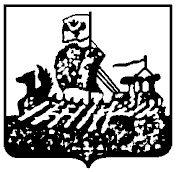 ДЕПАРТАМЕНТ ГОСУДАРСТВЕННОГО РЕГУЛИРОВАНИЯ                                  ЦЕН И ТАРИФОВ КОСТРОМСКОЙ ОБЛАСТИПРОТОКОЛзаседания правления департаментагосударственного регулированияцен и тарифов Костромской областиот «18» декабря 2015 года	                                                                               № 66г. Кострома УТВЕРЖДАЮДиректор департамента государственного регулирования цен и тарифов Костромской области______________И.Ю. СолдатоваПрисутствовали члены Правления:Приглашенные:Вопрос 1: «Об утверждении повестки заседания правления департамента государственного регулирования цен и тарифов Костромской области (далее - ДГРЦ и Т КО)».СЛУШАЛИ:Главного специалиста-эксперта отдела финансов, проверок и контроля департамента государственного регулирования цен и тарифов Костромской области по рассматриваемым вопросам правления Соловьёву Е.С.  Все члены правления, принимавшие участие в рассмотрении повестки, поддержали единогласно. Солдатова И.Ю.– Принять повестку.РЕШИЛИ:Принять повестку заседания правления ДГРЦ и Т КО.Вопрос 2: «Об утверждении экономически обоснованного тарифа на перевозки пассажиров  железнодорожным транспортом общего пользования в пригородном сообщении на территории Костромской области на 2016 год».СЛУШАЛИ:Уполномоченного по делу Макшанову Т.В., сообщившего по рассматриваемому вопросу следующее.Департаментом проведена экспертиза экономической обоснованности тарифа на перевозки пассажиров железнодорожным транспортом общего пользования в пригородном сообщении на территории Костромской на 216 год по расчетным материалам ОАО «СППК».           При проведении экспертизы принимались  фактические  показатели Компании за ., ожидаемые показатели на текущий период (2015 год, а также разногласия ОАО «СППК» от 11.12.2015 г. № 4239, направленные на предварительное заключение Департамента Д/РЦТ-5514 от 09.12.2015.          Договор на осуществление регулярных перевозок пассажиров железнодорожным транспортом в пригородном сообщении на территории Костромской области с ОАО «СППК» заключен департаментом транспорта и дорожного хозяйства области на 2016 год с протоколом разногласий (№ ЖД-192 от 13.11.2015 г.).           На 2016 год расчет экономически обоснованных затрат произведен в соответствии с Методикой расчета экономически обоснованных затрат, учитываемых при формировании цен (тарифов) на услуги субъектов естественных монополий в сфере перевозок пассажиров железнодорожным транспортом общего пользования в пригородном сообщении в субъектах Российской Федерации, утвержденной приказом  ФСТ России от 28.09.2010 года № 235-т/1.                	Объем транспортной работы в соответствии с договором на территории Костромской области на 2016 год составит 1 786 654,0 вагоно-километров на основании письма департамента транспорта и дорожного хозяйства Костромской области от 27 октября 2015 года № 03/6641.          Расходы на услуги инфраструктуры  рассчитаны в соответствии с установленными ставками Приказа ФСТ  России от 28.10.2010 года № 265-т/1 и распределены в соответствии с п.23.2 Методики ФСТ России пропорционально вагоно-км. Процент распределения составил 9,83%. В соответствии с Приказом ФСТ России от 5 декабря . № 280-т/1 и сценарными условиями, доведенными ФАС России от 10.09.2015 г., ставки инфраструктуры проиндексированы на 44,78%.          На 2015 год расходы по ставкам на услуги инфраструктуры на Костромскую область составят  975 628,14 руб. (без НДС) с учетом льготного исключительного тарифа в виде коэффициента 0,01 к тарифам на услуги по использованию инфраструктуры железнодорожного транспорта общего пользования и применением ставки НДС в размере 0% в соответствии с Федеральным законом от 6 апреля 2015 года № 83-ФЗ.        Расходы по аренде подвижного состава ОАО «РЖД» рассчитаны в соответствии с п. 23.9. Методики ФСТ России. Департаментом приняты ставки арендной платы по видам подвижного состава, установленные телеграммой ОАО «РЖД» от 31 марта 2011 года № исх-6156 с применением индекса цен производителей промышленной продукции (без продукции ТЭК)  на 2016 год к уровню 2011 году – 1,3543 (по данным Минэкономразвития России от 12 октября .). Распределены в соответствии с Методикой ФСТ России пропорционально вагоно-км по видам тяги.        Расходы на 2016 год приняты в сумме 18 674 974,40 руб. (без НДС) по Костромской области.        Расходы на услуги по управлению и эксплуатации подвижного состава ОАО «РЖД» рассчитаны в соответствии с п. 23.9. Методики ФСТ России. Департаментом приняты ставки арендной платы по видам подвижного состава, установленные телеграммой ОАО «РЖД» от 31 марта 2011 года № исх-6156 с применением индекса цен производителей промышленной продукции  на 2016 год к уровню 2011 году – 1,3681 (по данным Минэкономразвития России от 12 октября .).  Распределены в соответствии с Методикой ФСТ России пропорционально поездо-часам по видам тяги.        Расходы на 2016 год приняты в сумме 84 137 645,30 руб. (без НДС) по Костромской области.      Расходы на ремонты подвижного состава ОАО «РЖД» рассчитаны в соответствии с п. 23.9. Методики ФСТ России. Департаментом приняты ставки арендной платы по видам подвижного состава, установленные телеграммой ОАО «РЖД» от 31 марта 2011 года № исх-6156 с применением индекса цен производителей промышленной продукции на 2015 год к 2011 году – 1,3681 (по данным Минэкономразвития России от 12 октября .).  Распределены в соответствии с Методикой ФСТ России пропорционально вагоно-км по видам тяги.     Расходы на 2016 год приняты в сумме 33 831 652,14 руб. (без НДС) по Костромской области.В расчет собственных расходов компании включен ФОТ основных рабочих: проводники, разъездные билетные кассиры, бригадиры и служащие: стационарные билетные кассиры; отчисления на социальные нужды; материальные затраты: затраты на билетно - бланочную продукцию; амортизация; расходы на услуги агентского договора с ОАО «ФПК».Собственные расходы компании рассчитаны в соответствии с п. 22.10. Методики ФСТ России.Всего собственные расходы Компании в . текущем периоде составили – 296 957 284,32 руб., план Компании на .  – 318 321 581,22 руб. Для расчета тарифа приняты собственные расходы по Компании в размере 292 569 292,54руб: - Фонд оплаты труда основных рабочих принят на 2016 год в размере 209 966 891,74 руб. Из суммы затрат на оплату труда в 2014 году исключены расходы, не предусмотренные к исполнению в пределах бюджета ОАО «СППК» (отчисления в НПФ – 1 826 014,92 руб.; услуги по перевозке работников к отпуску – 2 235 295,41 руб.) в соответствии с пунктом 2.6. раздела 2 коллективного договора ОАО «Северная пригородная пассажирская компания» на 2014-2016 годы. Затраты по статье «Резерв предстоящих отпусков» включены в размере фактически понесенных расходов в сумме  17 465  809,15 руб.Таким образом затраты на  оплату труда на период регулирования 2016 год приняты в размере 209 966 891,74 руб. с применением прогнозного индекса потребительских цен на . по данным Минэкономразвития России от 12.10.2015 г. – 6,4%,  доли расходов, зависящих от объемов работ - 0,3,  показателем изменения объемов работы – 1,71%- Коэффициент начислений на затраты на оплату труда по факту 2014 года составил – 0,2624.Расходы на отчисления на социальные нужды на 2016 год приняты в размере 55 090 364,75 руб. с применением прогнозного индекса потребительских цен на . по данным Минэкономразвития России от 12.10.2015 г. – 6,4 %, доли расходов, зависящих от объемов работ - 0,3,  показателем изменения объемов работы – 1,71%.- Материальные затраты на период регулирования 2016 года приняты в размере 2 124 864,87 руб. с применением прогнозного значения индекса цен производителей промышленной продукции (без продукции ТЭК) на . по данным Минэкономразвития России от 12.10.2015 г. – 6,2 %.- Прочие материальные затраты на регулируемый период 2016 год приняты в размере 2 054 107,93 руб. по данным текущего 2015 года с применением прогнозного значения индекса цен производителей промышленной продукции (без продукции ТЭК) на . по данным Минэкономразвития России от 12.10.2015 г. – 6,2 %, применением доли расходов, зависящих от объемов работ - 0,  показателем изменения объемов работы (вагоно-километры) – 9,1%.- Амортизация на регулируемый период 2016 год принята в размере 10 756 787,15 руб. по данным текущего 2015 года с применением прогнозного значения индекса цен производителей промышленной продукции (без продукции ТЭК) на . по данным Минэкономразвития России от 12.10.2015 г. – 6,2 %.- Прочие расходы на регулируемый 2016 год приняты в сумме 12 576 276,1 руб. по данным текущего 2015 года с учетом прогнозного значения индекса цен изменения производителей промышленной продукции (без продукции ТЭК) по данным Минэкономразвития России от 12.10.2015 г. – 6,2 %, доли расходов, зависящих от объемов работ - 0,58,  показателем изменения объемов работы – 1,71%.        Собственные прямые расходы распределены пропорционально доле равной соотношению величины перевезенных пассажиров в регионе к величине перевезенных пассажиров в целом по Компании (по количеству планируемых к перевозке пассажиров в 2016 году в целом по Компании – 8308,54 тыс.чел., по Костромской области – 1107,7 тыс. чел ), процент распределения составил – 13,33%.         К расчету приняты собственные расходы в сумме 39 005 529,89руб.     Общепроизводственные и общехозяйственные расходы по предложению Компании на 2016 год составят 290 009 009,68 руб. Затраты на период регулирования на общепроизводственные и общехозяйственные расходы на 2016 год приняты в размере 276 139 920,02 руб. с применением прогнозного индекса  цен производителей промышленной продукции (без продукции ТЭК) на . по данным Минэкономразвития России от 12.10.2015 г. – 6,2%.Из суммы затрат на общепроизводственные и общехозяйственные расходы в 2014 году исключены расходы не предусмотренные к исполнению в пределах бюджета ОАО «СППК» в соответствии с пунктом 2.6. раздела 2 коллективного договора ОАО «Северная пригородная пассажирская компания» на 2014-2016 годы:- услуги по перевозке работников к отпуску – 588 024,59 руб.;- отчисления в НПФ – 276 161,03 руб.;- разница в сумме фактически оплаченных отпусков – 3 462 092,68руб.;- расходы на ДМС – 12 589 408,74 руб.;- расходы по колдоговору – 2 295 419,3 руб.Также исключены суммы прочих расходов, не учитываемых в целях налогообложения – 61105,32 руб.В результате распределения (п. 18 раздела III Методики ФСТ России расходы распределяются пропорционально прямым расходам) на Костромскую область общепроизводственные, общехозяйственные расходы и расходы на содержание аппарата управления приняты в размере 22 230 065,54 руб.  Распределение произведено по плану ., процент распределения составил – 8,05%.Прочие расходы по предложению Компании на . составят 22 492 077,96 руб.Прочие расходы Компании на . приняты по текущим данным 2015 года в сумме 720 968,29 руб. – услуги банка (за исключением прочих расходов на 91 счете Компании) с применением прогнозного значения индекса цен производителей промышленной продукции (без продукции ТЭК) на . по данным Минэкономразвития России от 12.10.2015 г. – 6,2 %.          В результате распределения (п. 18 раздела III Методики ФСТ России расходы распределяются пропорционально доходам от основной регулируемой деятельности) на Костромскую область прочие расходы приняты в размере 74 133,62 руб.   Распределение произведено по плановым доходам Компании на 2016 год при тарифе 2,9 руб. за 1 пас-км по Костромской области, процент распределения составил – 10,28%.На 2016 год департаментом приняты расходы на перевозки пассажиров железнодорожным транспортом в пригородном сообщении по Костромской области в размере 198 929 629,04 руб.Пассажирооборот рассчитан как количество отправленных пассажиров на 1 вагоно-километр пробега по факту 9 месяцев 2015 года. Плановый пассажирооборот на 2016 год  по Костромской области принят департаментом в размере 29 552 713,98 пас-км.         Тариф на 1 пасс-км в пригородном сообщении на территории Костромской области составит 6 руб. 73  коп. (198 929 629,04 руб./29 552 713,98  пасс-км = 6,73 руб.) за 1 пассажиро-километр.На утверждение Правления департамента государственного регулирования цен и тарифов Костромской области предлагается экономически обоснованный тариф на перевозки пассажиров железнодорожным транспортом общего пользования в пригородном сообщении на территории Костромской области в размере 6 рублей 73 копеек за 1 пассажиро-километр. ВЫСТУПИЛИ:  Колосков М.В., сообщивший, что ОАО «СППК» имеет возражения и замечания по заключению об экономически обоснованном тарифе на перевозки пассажиров  железнодорожным транспортом общего пользования в пригородном сообщении на территории Костромской области на 2016 год (письмо от 11 декабря 2015 года № 4239). Члены правления, принимавшие участие в рассмотрении вопроса № 2 повестки, предложение уполномоченного по делу Т. В. Макшановой поддержали единогласно.  Солдатова И.Ю. – Принять предложение уполномоченного по делу.РЕШИЛИ:Утвердить экономически обоснованный тариф на перевозки пассажиров железнодорожным транспортом общего пользования в пригородном сообщении на территории Костромской области на 216 год в размере 6 рублей 73 копейки за 1 пассажиро-километр.Постановление вступает в силу со дня его официального опубликования.Департамент государственного регулирования цен и тарифов Костромской области оставляет за собой право изменять размер экономически обоснованного тарифа при наличии существенных изменений в тарифной составляющей.Вопрос 3,4: «Об установлении тарифов на тепловую энергию, поставляемую                              МУП г. Костромы «Городские сети» потребителям города Костромы, и на услуги по передаче тепловой энергии МУП «Городские сети» города Костромы, на 2016 год».СЛУШАЛИ:Уполномоченного по делу Каменскую Г.А., сообщившего по рассматриваемому вопросу следующее. МУП г. Костромы  «Городские сети» представило в департамент государственного регулирования цен и тарифов Костромской области (далее-  Департамент)  заявление об установлении тарифов на тепловую энергию, услуги по передаче тепловой энергии                  вх. от 30.04.2015 г. № О – 1204  и о выборе метода регулирования тарифов на тепловую энергию  на  2016 год  вх. от 30.04.2015 г. № О-1205.В рамках полномочий, возложенных постановлением администрации Костромской области от 31.07.2012 года № 313-а «О департаменте государственного регулирования цен и тарифов Костромской области», департаментом  принято решение об открытии дела по установлению тарифов на тепловую энергию на 2016-2018 годы  от 07.05.2015 г. № 173 и №174.Методом регулирования тарифов Департаментом на тепловую энергию выбран метод индексации установленных тарифов.В дополнение к ранее направленному заявлению в Департамент представлено заявление об установлении  тарифов на тепловую энергию, услуги по передаче тепловой энергии, горячую воду в открытой системе теплоснабжения (горячее водоснабжение) и о выборе метода регулирования  тарифов на тепловую энергию на 2016 год вх. от 08.12.2015 № О-2885 в отношении  муниципального имущества возвращенного из аренды, ранее эксплуатируемого ОАО «Костромская областная энергетическая компания». В связи с расторжением с 1 января 2016 года договоров  аренды муниципального имущества с ОАО «Костромская областная энергетическая компания» и началом эксплуатации данного имущества МУП г.Костромы «Городские сети» произошло значительное изменение структуры расходов.Кроме того, в течение 2015 года в состав эксплуатируемого имущества                          МУП г.Костромы «Городские сети» вошли 2 муниципальные котельные, расположенные по адресам г.Кострома ул.Московская д.105 и ул.Машиностроителей д.5.В связи с  изменением  с 1 января 2016 года состава теплоэнергетического комплекса, эксплуатируемого  МУП г.Костромы «Городские сети» отсутствует корректная база необходимой валовой выручки для определения долгосрочных параметров регулирования тарифов на тепловую энергии и услуг по передаче тепловой энергии.На основании вышеизложенного изменен метод регулирования тарифов на тепловую энергию для  МУП г.Костромы «Городские сети» и выбран метод экономически обоснованных расходов (затрат) на 2016 год.МУП г. Костромы  «Городские сети»  эксплуатирует объекты теплоснабжения на праве  хозяйственного  ведения.По расчету организации предложены следующие технические показатели на 2016 год:1).Выработка тепловой энергии  источниками теплоснабжения– 397 173,7 Гкал;- расход на собственные нужды источников теплоснабжения- 12 144,7 Гкал;-потери тепловой энергии (от источников теплоснабжения) – 64 289,8 Гкал (16,7%); -полезный отпуск (от источников теплоснабжения) – 320 739,3 Гкал;2).Покупная тепловая энергия (ОАО «ТГК-2», АО ГУ «ЖКХ») – 154 313,9;-потери тепловой энергии в части покупной т/э – 17 676,8 Гкал;-полезный отпуск  – 136 637,1 Гкал3).Принято в сеть т/э для передачи  - 1 104 649,0  Гкал;- потери тепловой энергии при передаче  – 96 806,0 Гкал (8,8%);-полезный отпуск  – 1 007 843,0  Гкал.Необходимая валовая выручка по всем  видам деятельности  предложена в размере – 1 065 977,7 тыс. руб., в том числе:1) На производство, передачу и сбыт тепловой энергии, от источников  тепловой энергии включая покупную тепловую энергию – 751 838, 7 тыс. руб.:расходы на сырье и материалы –12 508,0 тыс. руб.;расходы на топливо – 285 484,8 тыс.руб.;электроэнергия на технологические нужды – 59 530,2 тыс. руб.;расходы на  покупную тепловую энергию – 170 966,7 тыс.руб.;расходы на холодную воду и водоотведение– 8 988,9 тыс.руб.;амортизация основных средств –10 242,3 тыс.руб.;оплата труда – 108 781,3 тыс.руб.;страховые взносы во внебюджетные фонды – 32 852,1 тыс.руб.;ремонт основных средств, выполняемый подрядным способом –  12  226,9 тыс. руб.;расходы на оплату услуг , оказываемых организациями, осуществляющими регулируемые виды деятельности (услуги по передаче ООО «Газпром теплоэнерго Иваново») – 1205,2 тыс.руб.;расходы на выполнение работ и услуг производственного характера –  7 187,2 тыс. руб.;расходы на оплату иных работ и услуг – 17 887,6 тыс. руб.;арендная плата, концессионная плата – 627,3 тыс. руб.;плата за выбросы и сбросы загрязняющих веществ в окружающую среду- 460,7 тыс.руб.;расходы на служебные командировки, обучение персонала – 109,9 тыс.-руб.;страхование производственных объектов – 676,1 тыс. руб.;другие расходы, связанные с производством и (или) реализацией продукции – 3 052,5 тыс.руб.;внереализационные расходы ( услуги банка) – 217,6 тыс. руб.;денежные выплаты социального характера (по Коллективному договору) – 2 175,7 тыс. руб.;налог на прибыль – 3 186,5 тыс. руб.; предпринимательская прибыль – 13 756,6 тыс. руб. (5,0%).2)  Услуги по передаче тепловой энергии -  314  139,0 тыс. руб.:расходы на сырье и материалы – 31 453,8 тыс. руб.;электроэнергия на технологические нужды – 3 441,2 тыс. руб.;расходы на компенсацию потерь – 105 964,9 тыс.руб.;расходы на холодную воду – 1610,1 тыс.руб.;амортизация основных средств – 7 331,6 тыс.руб.;оплата труда – 79 117,5 тыс.руб.;страховые взносы во внебюджетные фонды – 23 893,5 тыс.руб.;ремонт основных средств, выполняемый подрядным способом –                 18 910,3 тыс. руб.;расходы на выполнение работ и услуг производственного характера – 8 413,6 тыс.руб.;расходы на оплату иных работ и услуг – 6 266,7 тыс. руб.;арендная плата, концессионная плата – 9 471,2 тыс.руб.;расходы на служебные командировки, обучение персонала – 479,0 тыс.-руб.;страхование производственных объектов – 76,6 тыс. руб.;другие расходы, связанные с производством и (или) реализацией продукции – 3 985,3 тыс.руб.;внереализационные расходы ( услуги банка) – 158,2 тыс. руб.;денежные выплаты социального характера (по Коллективному договору) – 1582,3 тыс. руб.;налог на прибыль – 2 260,9 тыс. руб.; предпринимательская прибыль – 9 722,5 тыс. руб. (5,0%).Расчет тарифов на тепловую энергию Департаментом произведен в соответствии с действующим законодательством, руководствуясь положениями в сфере теплоснабжения, закрепленными Федеральным законом от 27.07.2010 № 190-ФЗ «О теплоснабжении», Основами ценообразования в сфере теплоснабжения, утвержденных постановлением Правительства РФ от 22.10.2012 г. № 1075 «О ценообразовании в сфере теплоснабжения», методическими указаниями по расчету регулируемых цен (тарифов) в сфере теплоснабжения, утвержденных Приказом ФСТ России от 13.06.2013 № 760-э,   Прогнозом социально-экономического развития Российской Федерации на 2016 год и плановый период 2017-2018 годы, одобренном Правительством Российской Федерации 07.10.2015 года (далее – Прогноз).Состав расходов, включаемых в необходимую валовую выручку                                       МУП г.Костромы   «Городские сети» на  производство,  передачу и сбыт  тепловой энергии, определен в соответствии с Основами ценообразования в сфере теплоснабжения, действующим законодательством в сфере бухгалтерского и налогового учета.    В соответствии с пунктом 22 Основ ценообразования регулируемые тарифы рассчитываются на основе размера необходимой валовой выручки и расчетного объема производства и передачи тепловой энергии  за расчетный период регулирования.Расчетным периодом регулирования является финансовый год. При расчете тарифов на тепловую энергию на 2016 год с июля в соответствии с Прогнозом СЭР приняты следующие индексы:- индекс потребительских цен -6,4%;- индекс роста цен на газ – 2,0%;- индекс роста цен на электрическую энергию -7,5%;- индекс роста цен производителей промышленной продукции – 6,2%.Тарифы на водоснабжение и водоотведение приняты по установленным Департаментом тарифам для МУП  г. Костромы  «Костромагорводоканал». Нормативы  технологических потерь  и удельного расхода топлива  утверждены постановлением ДТЭК и ЖКХ Костромской области от 18.11.2015 года № 53, для имущества принятого из аренды  от 19.12.2014 № 65.По результатам рассмотренных материалов  размер необходимой валовой выручки составил  1 038  381,6 тыс.руб.  в том числе:1) На производство, передачу и сбыт тепловой энергии, от источников  тепловой энергии включая покупную тепловую энергию – 727 544,4  тыс. руб.:расходы на сырье и материалы –11 715,6 тыс. руб.;расходы на топливо – 281 738,2 тыс.руб.;электроэнергия на технологические нужды – 59 739,9 тыс. руб.;расходы на  покупную тепловую энергию – 169 795,5 тыс.руб.;расходы на холодную воду и водоотведение– 7 901,7 тыс.руб.;амортизация основных средств –10 242,3 тыс.руб.;оплата труда – 107 939,4 тыс.руб.;страховые взносы во внебюджетные фонды – 32 597,7 тыс.руб.;ремонт основных средств, выполняемый подрядным способом –  8 470,6 тыс. руб.;расходы на оплату услуг , оказываемых организациями, осуществляющими регулируемые виды деятельности (услуги по передаче ООО «Газпром теплоэнерго Иваново») – 1 198,1 тыс.руб.;расходы на выполнение работ и услуг производственного характера –  6 125,6 тыс. руб.;расходы на оплату иных работ и услуг – 16 767,6 тыс. руб.;арендная плата, концессионная плата – 627,3 тыс. руб.;плата за выбросы и сбросы загрязняющих веществ в окружающую среду- 452,2 тыс.руб.;расходы на служебные командировки, обучение персонала – 110,6 тыс.-руб.;страхование производственных объектов – 397,0 тыс. руб.;другие расходы, связанные с производством и (или) реализацией продукции – 2 309,7 тыс.руб.;внереализационные расходы ( услуги банка) – 215,9 тыс. руб.;денежные выплаты социального характера (по Коллективному договору) – 1 077,9 тыс. руб.;налог на прибыль – 1 533,0 тыс. руб.; предпринимательская прибыль –  6 588,6 тыс. руб. (2,5%).2)  Услуги по передаче тепловой энергии -  310  837,2 тыс. руб.:расходы на сырье и материалы – 31 961,4 тыс. руб.;электроэнергия на технологические нужды – 3 440,3 тыс. руб.;расходы на компенсацию потерь – 105 384,8 тыс.руб.;расходы на холодную воду – 1612,9  тыс.руб.;амортизация основных средств – 7 331,6 тыс.руб.;оплата труда – 79 582,1 тыс.руб.;страховые взносы во внебюджетные фонды – 24 033,9 тыс.руб.;ремонт основных средств, выполняемый подрядным способом – 20 743,4 тыс. руб.;расходы на выполнение работ и услуг производственного характера – 8 467,0 тыс.руб.;расходы на оплату иных работ и услуг – 6 275,1 тыс. руб.;арендная плата, концессионная плата – 9 471,2 тыс.руб.;расходы на служебные командировки, обучение персонала – 479,0 тыс.-руб.;страхование производственных объектов – 76,6 тыс. руб.;другие расходы, связанные с производством и (или) реализацией продукции –                     3 985,3 тыс.руб.;внереализационные расходы  (услуги банка) – 159,2 тыс. руб.;денежные выплаты социального характера (по Коллективному договору) – 1591,6 тыс. руб.;налог на прибыль – 1 305,6 тыс. руб.; предпринимательская прибыль – 4 936,5 тыс. руб. (2,5%).По результатам экспертизы представленных расчетов и обосновывающих материалов  скорректированы затраты в сторону снижения:На производство, передачу и сбыт тепловой энергии, от источников  тепловой энергии включая покупную тепловую энергию :«расходы на сырье и материалы» -  сокращены на 792,4 тыс.руб. (ремонт автотранспорта) и отнесены   в  расходы  на  услуги по передаче тепловой энергии; «расходы на топливо» снижены на 3 746,6 тыс.руб.. Департаментом  для расчета топлива  приняты  утвержденные нормативы условного топлива – средневзвешенный  расход 171,5 кг.у.т./Гкал. Организацией в расчете учтен средневзвешенный  расход условного топлива – 173,2  кг.у.т./Гкал, что выше на 1,7 кг.у.т./Гкал;«расходы на покупную тепловую энергию»  - 1 171,2 тыс.руб., в связи с корректировкой тарифа.  Организацией тариф на покупную тепловую энергию ОАО «ТГК-2»  с июля 2016 года  проиндексирован на 5,5%. Департаментом расходы на покупную тепловую энергию  рассчитаны по тарифам,   установленным  Департаментом для ОАО «ТГК-2»;«расходы на холодную воду и водоотведение» - 1 087,2 тыс.руб. Скорректирован объем водоотведения  по  котельным принятым из аренды;«оплата труда» на 841,9 тыс. руб. Перераспределена между регулируемыми видами деятельности;«ремонт основных средств, выполняемый подрядным способом» - 3 756,3 тыс.руб.;расходы на выполнение работ и услуг производственного характера – 1 061,6 тыс.руб. Скорректированы расходы на экспертизу ПБ, режимно-наладочные испытания, аренда транспорта;  расходы на оплату иных работ и услуг- 1 120,1 тыс.руб. Скорректированы расходы на  информационно-консультационное обслуживание;«расходы на страхование производственных объектов» - 279,1 тыс.руб. и приняты по представленным страховым полисам;другие расходы, связанные с производством и (или) реализацией продукции – 742,8 тыс.руб., в том числе охрана труда 737,2 тыс.руб.;денежные выплаты социального характера (по Коллективному договору) –                 1 097,8  тыс. руб. Рекомендовано направить часть денежных выплат социального характера из предпринимательской прибыли;«налог на прибыль» снижен на 1653,6 тыс.руб., в связи с корректировкой  налогооблагаемой базы; «предпринимательская прибыль» принята в размере 2,5 % и снижена на 7 168,5 тыс.руб.Услуги по передаче тепловой энергии:«расходы на компенсацию потерь» - снижены на 580,1 тыс.руб., в связи с корректировкой тарифов на тепловую энергию  для ОАО «ТГК-2» и                         ООО «Газпром теплоэнерго Иваново»;налог на прибыль» снижен на 955,3 тыс.руб., в связи с корректировкой  налогооблагаемой базы; «предпринимательская прибыль» принята в размере 2,5 % и снижена на 4 786,0 тыс.руб.На основании проведенного анализа представленных расчетных и обосновывающих материалов  МУП г. Костромы «Городские сети» предлагаются на рассмотрение  тарифы  на тепловую энергию и услуги по передаче тепловой энергии  руб./Гкал (без НДС) на 2016  год:Все члены правления, принимавшие участие в рассмотрении вопроса № 3,4 повестки, предложение уполномоченного по делу Каменской Г.А. по размеру тарифов поддержали единогласно.Солдатова И.Ю. – Принять предложение уполномоченного по делу.РЕШИЛИ:Установить тарифы на тепловую энергию, поставляемую МУП г.Костромы  «Городские сети» на  2016  годы (руб./Гкал):1.1.1.2.Тарифы на тепловую энергию на коллекторах источников тепловой энергии:1.2.Тарифы на услуги по передаче тепловой энергии:1.3. Тарифы  на тепловую энергию, поставляемую  теплосетевым организациям, приобретающим тепловую энергию с целью компенсации потерь тепловой энергии:2. Постановление об установлении тарифов на тепловую энергию подлежат официальному опубликованию и вступает в силу с 1 января 2016 года.3. Утвержденные тарифы являются фиксированными, занижение и (или) завышение организацией указанных тарифов является нарушением порядка ценообразования.4. Раскрыть информацию по стандартам раскрытия в установленные сроки, в соответствии с действующим законодательством. 5. Направить в ФАС России информацию по тарифам для включения в реестр субъектов естественных монополий в соответствии с требованиями. Вопрос 5,6: «Об утверждении производственной программы в сфере горячего водоснабжения, установлении тарифов на горячую воду в закрытой системе горячего водоснабжения для МУП г. Костромы «Городские сети» на 2016 год».СЛУШАЛИ:Уполномоченного по делу Алексееву А.А., сообщившего по рассматриваемому вопросу следующее. 	МУП г. Костромы «Городские сети» представило в департамент государственного регулирования цен и тарифов Костромской области заявление и материалы для установления тарифов на горячую воду при закрытой системе горячего водоснабжения на 2016 год (вх. № О - 1206 от 30.04.2015 г.).	В рамках полномочий, возложенных постановлением администрации Костромской области  от 31.07.2012 № 313-а «О департаменте государственного  регулирования цен и тарифов Костромской области», департаментом ГРЦ и Т Костромской области  принято решение об открытии дела по установлению тарифов на горячую воду от 07.05.2015 № 162.Расчет тарифа на горячую воду при закрытой системе горячего водоснабжения для МУП г. Костромы «Городские сети» произведен в соответствии с Федеральным законом от 07.12.2011г. № 416-ФЗ «О водоснабжении и водоотведении», постановлением Правительства РФ от 13.05.2013г. № 406 «О государственном регулировании тарифов в сфере водоснабжения и водоотведения», приказом Министерства регионального развития РФ от 15.02.2011 г. № 47 «Об утверждении методических указаний по расчету тарифов и надбавок в сфере деятельности организаций коммунального комплекса».	Плановые значения показателей энергетической эффективности объектов централизованных систем горячего водоснабжения МУП г. Костромы «Городские сети» определены в соответствии с порядком и правилами определения плановых значений и фактических значений показателей надёжности, качества, энергетической эффективности объектов централизованных систем горячего водоснабжения, холодного водоснабжения и (или) водоотведения, утвержденных Приказом Министерства строительства и жилищно-коммунального хозяйства Российской Федерации от 4 апреля 2014 года № 162/пр и приняты  в следующем размере:	Предприятие находится на основной системе налогообложения.	Тариф на горячую воду включает в себя компонент на холодную воду и компонент на тепловую энергию.	Компонент на холодную воду установлен в виде одноставочной ценовой ставки (из расчета платы за 1 куб. метр холодной воды). Значение компонента на холодную воду рассчитывается исходя из установленного тарифа на холодную воду для  МУП г. Костромы «Костромагорводоканал» на 2016 год. Значение компонента на тепловую энергию определяется  из установленного тарифа на тепловую энергию на 2016 год, отпускаемую МУП г. Костромы «Городские сети» и ОАО «ТГК-2» потребителям города Костромы.Таким образом, на утверждение Правления департамента государственного регулирования цен и тарифов Костромской области предлагаются величины компонентов для расчета тарифов на горячую воду для МУП г. Костромы «Городские сети» при закрытой системе горячего водоснабжения на 2016 год в размере: от источников теплоснабжения ОАО «ТГК-2»: с 01.01.2016 г. по 30.06.2016 г.:- компонент на холодную воду – 20,22 руб./м3 (без НДС);- компонент на тепловую энергию – 1333,17 руб./Гкал (без НДС).с 01.07.2016 г. по 31.12.2016 г.: - компонент на холодную воду – 21,51 руб./м3 (без НДС);- компонент на тепловую энергию – 1393,18 руб./Гкал (без НДС).котельные: ул. Голубкова, д. 9а, ул. Береговая, д. 45а, д. Некрасово, п. Волжский, ЦТП: ул. Запрудня, д. 19:с 01.01.2016 г. по 30.06.2016 г.:- компонент на холодную воду – 20,22 руб./м3 (без НДС);- компонент на тепловую энергию – 1959,65 руб./Гкал (без НДС).с 01.07.2016 г. по 31.12.2016 г.: - компонент на холодную воду – 21,51 руб./м3 (без НДС);- компонент на тепловую энергию – 2026,17 руб./Гкал (без НДС).котельные: ул. Беленогова, д. 18, ул. Пастуховская, д. 37а, ул. Свердлова, д. 51, стр. 1, ул. Сплавщиков, д. 4, стр. 1, ул. Шагова, д. 205, стр.  1, ул. Ю. Смирнова, д. 41а, ул. Машиностроителей, д. 5, стр. 1, ул. Машиностроителей, д. 6, п. Новый, п. Учхоз «Костромской», Кинешемское шоссе, д. 72,  Кинешемское шоссе, д. 86, ул. Малышковская, д. 55, пр-т Мира, д. 8/6:с 01.01.2016 г. по 30.06.2016 г.:- компонент на холодную воду – 20,22 руб./м3 (без НДС);- компонент на тепловую энергию – 1564,56 руб./Гкал (без НДС).с 01.07.2016 г. по 31.12.2016 г.: - компонент на холодную воду – 21,51 руб./м3 (без НДС);- компонент на тепловую энергию – 1630,33 руб./Гкал (без НДС).котельная: ул. Вокзальная, д.1, стр. 1:с 01.01.2016 г. по 30.06.2016 г.:- компонент на холодную воду – 20,22 руб./м3 (без НДС);- компонент на тепловую энергию – 1522,11 руб./Гкал (без НДС).с 01.07.2016 г. по 31.12.2016 г.: - компонент на холодную воду – 21,51 руб./м3 (без НДС);- компонент на тепловую энергию – 1586,04 руб./Гкал (без НДС).	Все члены Правления, принимавшие участие в рассмотрении вопроса № 5,6 Повестки, поддержали единогласно предложение уполномоченного по делу А.А. Алексеевой.Солдатова И.Ю. – Принять предложение А.А. Алексеевой.РЕШИЛИ:1. Утвердить производственную программу МУП г. Костромы «Городские сети» в сфере горячего водоснабжения (в закрытой системе горячего водоснабжения) на 2016 год.2. Установить тарифы на горячую воду в закрытой системе горячего водоснабжения для МУП г. Костромы «Городские сети» на 2016 год в размере:3. Постановление об установлении тарифов на горячую воду в закрытой системе горячего водоснабжения подлежит  официальному  опубликованию и  вступает в силу со дня его официального опубликования.4. Утвержденные тарифы являются фиксированным, занижение и (или) завышение организацией указанных тарифов является нарушением порядка ценообразования.5. Раскрыть информацию по стандартам раскрытия в установленные сроки, в  соответствии с действующим законодательством. 6. Направить в ФАС России информацию по тарифам для включения в реестр субъектов естественных монополий в соответствии с требованиями законодательства.Вопрос 7: «О корректировке тарифов на тепловую энергию, поставляемую ОАО «Костромская областная энергетическая компания», установленных на 2015- 2017 годы ».Вопрос 8: О корректировке тарифов на услуги по передаче тепловой энергии ОАО «Костромская областная энергетическая компания», установленных на 2015- 2017 годы ».СЛУШАЛИ:Уполномоченного по делу Г.А.Каменскую, сообщившего по рассматриваемому вопросу следующее. Постановлением Администрации города Костромы от 31.12.2013 № 3444 «Об утверждении схемы теплоснабжения города Костромы до 2028 года» ОАО «Костромская областная энергетическая компания» определена единой теплоснабжающей организацией в зоне действия источников теплоснабжения находящихся  в долгосрочной аренде, а также в зоне действия котельной ОАО «РЭУ» ул.Никитская 47б. и ул. Московская д.105 (исключая источник теплоснабжения и тепловые сети доТК-7).В соответствии с заключенным долгосрочным договором аренды муниципального имущества и вышеуказанным постановлением Администрации города Костромы департаментом государственного регулирования цен и тарифов Костромской области  для ОАО «Костромская областная энергетическая компания» были  установлены тарифы на тепловую энергию, услуги по  передаче тепловой энергии и долгосрочные параметры регулирования   на 2015-2017 годы,  как для единой теплоснабжающей организации.В соответствии с постановлением  Администрации города  Костромы  от 16.12.2015 года № 3275 ОАО «Костромская областная энергетическая компания»признано утратившим статус единой теплоснабжающей организации в зоне действия источников теплоснабжения, определенных ранее постановлением   Администрации города Костромы от 31.12.2013  № 3444  «Об утверждении схемы теплоснабжения города Костромы до 2028 года».На основании вышеизложенного, уполномоченным по делу Г.А.Каменской предложено закрыть дело о корректировке долгосрочных тарифов на тепловую энергию и услуг  по передаче тепловой энергии на 2016-2017 годы, открытое приказом департамента государственного регулирования цен и тарифов Костромской области от 07.05.2015 №238. Солдатова И.Ю. – принять предложение уполномоченного по делу Г.А.Каменской.РЕШИЛИ:1). Закрыть дело о корректировке долгосрочных тарифов на тепловую энергию и услуги по передаче тепловой энергии на 2016-2017 годы, открытое приказом департамента государственного регулирования цен и тарифов Костромской области от 07.05.2015 №2382).Признать утратившими силу:2.1.) постановление департамента государственного регулирования цен и тарифов Костромской области от 19 декабря 2014 года № 14/480 «Об установлении тарифов на тепловую энергию, поставляемую ОАО «Костромская областная энергетическая компания»  потребителям городского округа город Кострома, установлении тарифов на передачу тепловой энергии, установлении долгосрочных параметров регулирования ОАО ««Костромская областная энергетическая компания»   на 2015-2017 годы»;- постановление департамента государственного регулирования цен и тарифов Костромской области  от 15.01.2015 №15/03  «О внесении изменений в постановление департамента государственного регулирования цен и тарифов Костромской области от 19 декабря 2014 года № 14/480»;- постановление  департамента государственного регулирования цен и тарифов Костромской области от 19 декабря 2014 года № 14/482  «Об установлении тарифов  на горячую воду в открытой системе теплоснабжения (горячее водоснабжение), поставляемую ОАО «Костромская областная энергетическая компания»  потребителям городского округа город Кострома на 2015 год»; - постановления департамента государственного регулирования цен и тарифов Костромской области от 27  марта 2015 года № 15/58   «О внесении изменений в отдельные постановления департамента государственного регулирования цен и тарифов Костромской области». 3). Постановление  о признании  утратившими силу вышеуказанных  постановлений  департамента государственного регулирования цен и тарифов Костромской области  подлежит официальному опубликованию и вступает в силу с 1 января 2016 года.Вопрос 9: «Об установлении тарифов на тепловую энергию, поставляемую ОАО «ТГК-2» на территории Костромской области на 2016-2018 годы»СЛУШАЛИ:Уполномоченного по делу Л.В.Осипову,  сообщившего по рассматриваемому вопросу следующее. ОАО «ТГК-2» на территории Костромской области представило в департамент государственного регулирования цен и тарифов Костромской области заявление (от 30.04.2015 г. № О-1212), на установление тарифов на тепловую энергию на 2016 – 2018 гг.В рамках полномочий, возложенных постановлением администрации Костромской области от 31.07.2012 года № 313-а «О департаменте государственного регулирования цен и тарифов Костромской области», департаментом принято решение об открытии дела по установлению тарифов на тепловую энергию на 2016 - 2018 годы  (приказ департамента от 15.05.2015 г. № 255).Расчет тарифов на тепловую энергию выполнен в соответствии с требованиями и нормами Федерального закона от 27.07.2010 года № 190-ФЗ «О теплоснабжении», Правил регулирования цен (тарифов) в сфере теплоснабжения, утвержденными постановлением Правительства РФ от 22 октября 2012 года  № 1075 «О ценообразовании в теплоснабжении», приказа ФСТ России от 13.06.2013 г. № 760–э «Об утверждении Методических указаний по расчету регулируемых цен (тарифов) в сфере теплоснабжения», Приказа ФАС России от 12.11.2014 г. № 1086/15 «Об установлении предельных минимальных и максимальных уровней тарифов на тепловую энергию (мощность), производимую в режиме комбинированной выработки электрической и тепловой энергии источниками тепловой энергии с установленной генерирующей мощностью производства электрической энергии 25 мегаватт и более, на 2016 год», со сценарными условиями, основными параметрами прогноза социально-экономического развития Российской Федерации и предельными уровнями цен (тарифов) на услуги инфраструктурного сектора на 2016 год и плановый период 2017 и 2018 годы.В соответствии с п. 16 Основ ценообразования в сфере теплоснабжения, утвержденных Постановлением Правительства РФ от 22.10.2012 № 1075 в отношении ОАО «ТГК-2» выбран метод индексации установленных тарифов на 2016 – 2018 годы (принято  постановлением департамента от 15.05.2015 г.  № 15/82). Баланс производства тепловой энергии, полезного отпуска тепловой энергии (мощности) на 2016 год (базовый период):Объем отпуска тепловой энергии, поставляемой с коллекторов источников тепловой энергии, функционирующих в режиме комбинированной выработки электрической и тепловой энергии на 2016 год (Костромские ТЭЦ – 1, ТЭЦ – 2), принят в соответствии со сводным прогнозным балансом производства и поставок электрической энергии (мощности) в рамках Единой энергетической системы России по субъектам Российской Федерации, утвержденным приказом ФАС России от 30 ноября 2015 года № 1184/15 – ДСП.Объем технологических потерь при передаче тепловой энергии по тепловым сетям                  ОАО «ТГК-2» принят в рамках утвержденного норматива технологических потерь постановлением департамента топливно-энергетического комплекса и жилищно-коммунального хозяйства Костромской области от 18.08.2015 г. №27 «Об утверждении нормативов технологических потерь при передаче тепловой энергии, теплоносителя по тепловым сетям ГУ ОАО «ТГК-2», расположенным на территории городского округа город Кострома Костромской области, на 2016 год».Расчет полезного отпуска тепловой энергии представлен в таблице №8.1:	Таблица № 8.1При формировании расходов по производству тепловой энергии,  производимой электростанциями в режиме комбинированной выработки электрической и тепловой энергии по Костромским ТЭЦ – 1 и ТЭЦ – 2, доля затрат, отнесенная на производство  тепловой  энергии  принята согласно учетной политике, принятой в обществе, представлена в таблице 8.2.:Таблица № 8.2.Расчет тарифов  производился с учетом анализа фактических показателей работы в предыдущие периоды,  применением индексов роста в соответствии со сценарными условиями, основными параметрами прогноза социально-экономического развития Российской Федерации и предельными уровнями цен (тарифов) на услуги инфраструктурного сектора на 2016 год и плановый период 2017 и 2018 годы (далее – Прогноз), доведенного Министерством экономического развития Российской Федерации. На 2016 год показатель инфляции принят в размере 7,4 процента, при формировании расходов исходя из фактических данных за период 2014 года индексы роста цен производителей промышленной продукции  принимались в размере 11,3  по оценке на 2015 год и 6,6 по прогнозу на 2016 год.Расходы на топливо определялись с учетом полугодовой разбивки балансовых показателей производства тепловой энергии утвержденных в сводном прогнозном балансе производства и поставок электрической энергии (мощности) в рамках ЕЭС России по субъектам Российской Федерации на 2016 год, утвержденным приказом ФАС России от 30 ноября 2015 года № 1184/15 – ДСП.В соответствии с Правилами распределения удельного расхода топлива при производстве электрической и тепловой энергии в режиме комбинированной выработки электрической и тепловой энергии, утвержденными постановлением Правительства РФ от 22.10.2012 № 1075 департаментом приняты понижающие коэффициенты, характеризующие динамику изменения расходов на топливо, устанавливаемых в целях перехода от одного метода распределения расхода топлива к другому методу. Переходный период принят на три года. Понижающие коэффициенты, применяемые к планируемым нормативам удельных расходов условного топлива для каждого года переходного периода представлены в таблице 8.3.:Таблица 8.3.Нормативы удельного расхода топлива при производстве электрической энергии, нормативы удельного расхода топлива при производстве тепловой энергии источниками тепловой энергии установлены приказом Минэнерго России от 25.11.2015 г. № 887.Базой для расчета тарифов послужили данные, представленные ОАО «ТГК-2» в адрес департамента  в рамках мониторинга фактических показателей работы в 2014 году, планируемые показатели ОАО «ТГК-2» в рамках тарифной заявки на 2016 год и утвержденные показатели в 2015 году.Расходы по элементам затрат, которые ежегодно  являются неотъемлемой частью процесса снабжения тепловой энергией потребителей (кроме одновременных расходов, расходов, возникающих с периодичностью два и более лет) определялись с учетом анализа фактических показателей работы в предыдущие периоды.Смета расходов по тепловой энергии, поставляемой потребителям  ОАО «ТГК-2»  на 2016 год, представлена в таблице 8.4:Таблица №8.4.тыс. руб.	Долгосрочные параметры регулирования на 2016 – 2018 годы:Определение операционных (подконтрольных) расходов на первый год долгосрочного периода регулирования (базовый уровень операционных расходов) представлены в таблице 8.5.:	Таблица 8.5.Реестр неподконтрольных расходов представлен в таблице 8.6.:Таблица №8.6.тыс. руб.	Расчет необходимой валовой выручки методом индексации установленных тарифов представлен в таблице 8.7.:Таблица 8.7.тыс. руб.Правлению предлагается к установлению следующие тарифы:Тарифы на тепловую энергию, производимую в режиме комбинированной выработки электрической и тепловой энергии источниками тепловой энергии  открытого акционерного общества «Территориальная генерирующая компания № 2» на территории Костромской области (на коллекторах источников тепловой энергии), на 2016 – 2018 годы, представлены в таблице 8.8.Таблица 8.8Тарифы на тепловую энергию, поставляемую потребителям в зоне деятельности единой теплоснабжающей организации  открытым акционерным обществом «Территориальная генерирующая компания №2» на территории Костромской области из тепловых сетей открытого акционерного общества «Территориальная генерирующая компания № 2» в городском округе города Костромы Костромской области,   на 2016 - 2018 годы, представлены в таблице 8.9.Таблица 8.9.Примечание:Тарифы на тепловую энергию, указанные в пункте 2, определены с  учетом стоимости услуг по передаче тепловой энергии по тепловым сетям, находящимися  на праве собственности или на ином законном основании у  МУП г. Костромы «Городские сети», ООО «Костромасети», ОАО «Калориферный завод», Государственное предприятие Костромской области «Костромское ПАТП № 3», ООО УК «Старый город», ЗАО «Монтажсервис».Тарифы на тепловую энергию,  поставляемую потребителям в зоне деятельности единой теплоснабжающей организации  открытым акционерным обществом «Территориальная генерирующая компания №2» на территории Костромской области из тепловых сетей открытого акционерного общества «Территориальная генерирующая компания № 2» в Караваевском сельском поселении Костромского муниципального района Костромской области,  на 2016 - 2018 годы, представлены в таблице 8.10.Таблица 8.10.Примечание:Тарифы на тепловую энергию, указанные в пункте 1, определены с  учетом стоимости услуг по передаче тепловой энергии по тепловым сетям, находящимися  на праве собственности или на ином законном основании у  МУП «ЖКХ Караваево» администрации Караваевского сельского поселения.Тарифы на тепловую энергию,  поставляемую теплоснабжающим, теплосетевым организациям, приобретающим тепловую энергию с целью компенсации потерь тепловой энергии у открытого акционерного общества «Территориальная генерирующая компания № 2» на территории Костромской области из тепловых сетей открытого акционерного общества «Территориальная генерирующая компания № 2» на территории Костромской области, на 2016 – 2018 годы, представлены в таблице 8.11.Таблица 8.11.Долгосрочные параметры регулирования  для формирования тарифов с использованием метода индексации установленных тарифов открытого акционерного общества «Территориальная генерирующая компания № 2» на территории Костромской области,   на 2016 – 2018 годы, представлены в таблице 8.12.Таблица 8.12.	СЛУШАЛИ ОАО «ТГК-2»:Департаментом снижена необходимая валовая выручка (далее НВВ) в размере 10 774,16 тыс. руб. по итогам исполнения инвестиционной программы за 2014 год.ОАО «ТГК-2» не согласно с данным решением, так как считает его противоречащим законодательству на следующих основаниях:Во-первых, постановление Департамента топливно-энергетического комплекса и жилищно-коммунального хозяйства Костромской области от 14.03.2014г. № 3, которым утверждена инвестиционная программа ОАО «ТГК-2» на 2014-2018 г.г. является нормативным правовым актом, в связи, с чем вступает в силу только после официального опубликования.Требование официального опубликования законов и иных нормативных правовых актов, затрагивающих права, свободы и обязанности человека и гражданина, закреплено в ч. 3 ст. 15 Конституции РФ. Любые нормативные правовые акты, затрагивающие права, свободы и обязанности человека и гражданина, не могут применяться, если они не опубликованы официально для всеобщего сведения.Согласно ст.21 Закона Костромской области от 11.01.2007 № 106-4-ЗКО «О нормативных правовых актах Костромской области"  официальным опубликованием закона и иного нормативного правового акта считается первая публикация его полного текста в газете "Северная правда», специализированном информационно-правовом бюллетене «СП - нормативные документы» или первое размещение (опубликование) на официальном сайте администрации Костромской области в информационно-телекоммуникационной сети Интернет («Портал государственных органов Костромской области» (www.adm44.ru), "Официальном интернет-портале правовой информации" (www.pravo.gov.ru).Ни в одном из указанных источников постановление Департамента топливно-энергетического комплекса и жилищно-коммунального хозяйства Костромской области от 14.03.2014г. № 3 не опубликовано.В связи с тем, что неопубликованные нормативные правовые акты не применяются, не влекут правовых последствий как не вступившие в силу, то снижение НВВ на 2016 год на величину неисполнения инвестиционной программы необоснованно и не правомерно.Во-вторых, согласно Методическим указаниям по расчету тарифов на тепловую энергию на долгосрочный период регулирования, утвержденным Приказом ФСТ России от 13.06.2013 № 760-э (далее – Методические указания), в формулах расчета НВВ на первый год долгосрочного периода регулирования не предусмотрена корректировка НВВ на сумму невыполнения инвестиционной программы за период, предшествующий переходу на долгосрочное регулирование.Так, согласно формуле (9) Методических указаний, НВВ для расчета тарифов методом индексации определяется сложением операционных расходов, неподконтрольных расходов, расходов на покупку энергетических ресурсов, величины прибыли и величины, определяющей результаты деятельности регулируемой организации до перехода к регулированию цен (тарифов) на основе долгосрочных параметров регулирования. В п. 42 Методических указаний приведена формула (13) по расчету величины, определяющей результаты деятельности регулируемой организации до перехода к регулированию цен (тарифов) на основе долгосрочных параметров регулирования, не предусматривающая расходы и доходы от реализации инвестиционных программ.В - третьих, на момент утверждения тарифов на тепловую энергию на 2014 год Инвестиционная программа на 2014-2018г.г. не была утверждена. Инвестиционная программа была утверждена 14.03.2014 г. Постановлением № 3 Департамента топливно-энергетического комплекса и жилищно-коммунального хозяйства, то есть в срок позднее утверждения тарифов на тепловую энергию на 2014 год, утвержденных для ОАО «ТГК-2» на территории Костромской области Постановлением Департамента государственного регулирования цен и тарифов Костромской области от 20.12.2013г. №13/599.В расчете тарифов условно-постоянные затраты, относимые на производство тепловой энергии, занижены на 41235,61 тыс. руб. Это связано с распределением условно-постоянных затрат пропорционально расходу условного топлива на электрическую и тепловую энергию, полученного с учетом применения понижающего коэффициента к утвержденным нормативам удельных расходов топлива при расчете затрат на топливо. ОАО «ТГК-2» считает эту позицию противоречащей действующему законодательству в области тарифного регулирования по следующим основаниям. В соответствии с "Правилами распределения удельного расхода топлива при производстве электрической и тепловой энергии в режиме комбинированной выработки электрической и тепловой энергии" (далее - Правила распределения расхода топлива), утвержденными постановлением Правительства РФ от 22.10.2012 № 1075, для сглаживания тарифных последствий, возникающих из-за изменения распределения расхода топлива, предусмотрен переходный период сроком не более 3 лет. Пунктом 2 Правил предусмотрено установление органом регулирования понижающих коэффициентов к планируемым и фактическим нормативам удельного расхода условного топлива без изменения суммарного расхода условного топлива.При этом, исходя из однозначного трактования пункта 37 Постановления Правительства РФ от 22.10.2012 № 1075 «О ценообразовании в сфере теплоснабжения», орган регулирования в соответствии с Правилами распределения расхода топлива, применяет понижающий коэффициент на переходный период только для формирования расходов на топливо, включаемых в необходимую валовую выручку регулируемой организации, в отношении которой осуществлено изменение метода распределения расхода топлива.Применение понижающего коэффициента к удельным расходам условного топлива, с целью последующего их использования при распределении косвенных расходов (базовых операционных расходов для долгосрочного регулирования) на 2016 год между электрической и тепловой энергией, вырабатываемой в комбинированном режиме, не соответствует действующему законодательству и приведет к некомпенсируемым убыткам ОАО «ТГК-2» на долгосрочную перспективу. Исходя из вышеизложенного, в рамках действующего законодательства в области тарифного регулирования, при установлении тарифов на тепловую энергию понижающие коэффициенты на переходный период необходимо применять только для формирования расходов на топливо. 3. В расчет тарифов не включены расходы, связанные с созданием нормативных запасов топлива по Костромской ТЭЦ-1 в размере 12909,65 тыс. руб. (в т.ч. 11883,66 тыс. руб. относимые на производство тепловой энергии).В соответствии с пунктом №47 б) Постановления Правительства РФ от 22.10.2012 № 1075 «О ценообразовании в сфере теплоснабжения» внереализационные расходы, включаемые в необходимую валовую выручку, содержат, в том числе, расходы, связанные с созданием нормативных запасов топлива, включая расходы по обслуживанию заемных средств, привлекаемых для этих целей.Расчет расходов по нормативным запасам топлива направлен в Департамент в составе тарифной заявки.В расчете тарифов занижены расходы по процентам за кредит. По предложению Департамента проценты за кредит на 2016 год приняты в размере 26878,5 тыс. руб., на 2017г. 26878,5 тыс. руб., на 2018г. 26878,5 тыс. руб. По предложению ОАО «ТГК-2»: на 2016г. 266491 тыс. руб., на 2017г. 316700 тыс. руб., на 2018г. 331989 тыс. руб.В 2014 году, в связи с текущим состоянием рынка кредитования, процентная ставка выросла и составила в среднем 18,5%. При этом, рефинансирование кредитных средств в 2015 году по кредитам, полученным ранее, а также привлечение кредитов по текущему кассовому разрыву, производилось по более высоким процентным ставкам, что дополнительно увеличило долю ссудной задолженности. Расчет процентов за кредит выполнен, исходя из наличия подтвержденной данными бухгалтерского учета дебиторской задолженности за поставленную тепловую энергию по состоянию на 01.01.2015г., а также с учетом кредитов, направленных на необходимость соблюдения нормативных запасов топлива в соответствии с приказом Минэнерго России от 11.09.2015г №643 «Об утверждении нормативов создания запасов топлива при производстве электрической энергии, а также нормативов запасов топлива на источниках тепловой энергии при производстве электрической и тепловой энергии в режиме комбинированной выработки электрической и тепловой энергии с установленной мощностью производства электрической энергии 25 мегаватт и более на 1 октября 2016».5. Из расчета тарифов исключены выпадающие доходы в размере 55 154 тыс. руб., связанные с превышением утвержденного при установлении тарифов на 2014 год объема полезного отпуска над фактическими показателями, подлежащие включению в тарифы на основании п.12 Методических указаний. Учет выпадающих доходов предусмотрен пунктом 12 приказа ФСТ России от 13.06.2013г №760-э «Об утверждении методических указаний по расчету регулируемых цен (тарифов) в сфере теплоснабжения». Расчет выпадающих доходов представлен в составе тарифной заявки.            6. В расчете департамента занижены расходы на оплату труда. В соответствии с пунктом 42 Постановления Правительства РФ от 22.10.2012 № 1075 «О ценообразовании в сфере теплоснабжения» при определении расходов на оплату труда, включаемых в необходимую валовую выручку, регулирующие органы определяют в соответствии с методическими указаниями размер фонда оплаты труда согласно отраслевым тарифным соглашениям, коллективным договорам, заключенным соответствующими организациями, и фактическому объему фонда оплаты труда за последний расчетный период регулирования, а также с учетом прогнозного индекса потребительских цен.В расчете фонда оплаты труда (далее ФОТ) не учтены следующие составляющие:- минимальная месячная тарифная ставка (далее ММТС) принята в размере 6248 рублей, на уровне, утвержденном на 2015 год. Согласно статье 134 Трудового Кодекса РФ  работодатель обязан осуществлять индексацию заработной платы в порядке, установленном коллективным договором, соглашениями, локальными нормативными актами.Согласно Коллективному договору ОАО «ТГК-2» на 2015- 2017 годы, ежегодно с 1 октября работодатель производит увеличение минимальной месячной тарифной ставки на величину фактического роста индекса потребительских цен в РФ на основании данных, публикуемых Федеральной службой государственной статистики за 4 предыдущих квартала. Приказом ОАО «ТГК-2» от 21.10.2015 №218 «Об индексации заработной платы» с 01.10.2015 года установлена минимальная месячная тарифная ставка в размере 6248рублей. По расчету ОАО «ТГК-2» размер ММТС на 2016 год составляет 6347 рублей.Среднегодовая величина ММТС рассчитана с учетом увеличения ставки с 1 октября 2016г. на ИПЦ за 4 предыдущих квартала, который составит по прогнозу 106,4%:4кв.2015г. – 101,59%,1кв.2016г. – 101,6%, 2 кв.2016г. – 102%, 3 кв.2016г. – 101,03%,1,0159*1,016*1,02*1,0103=1,064Данные по ИПЦ на 2016 год приняты на основании Прогноза социально – экономического развития Российской Федерации на 2016 год, утвержденного Министерством экономического развития РФ. - не учтена в полном объеме выплата вознаграждения по итогам работы за год. По предложению Департамента размер выплаты составляет 21%. Согласно Положению о выплате вознаграждения по итогам работы за год (приложение №6 к Положению об оплате труда работников ОАО «ТГК-2») размер вознаграждения устанавливается в размере не менее 33 процентов тарифной составляющей расходов, направленных на оплату труда. - средний тарифный коэффициент принят на уровне 2,22, что является необоснованной величиной, заниженной относительно факта 2014 года (фактический тарифный коэффициент составляет 2,67) и ожидаемого факта 2015 года (ожидаемый тарифный коэффициент составляет 2,60).  7. В расчете департамента занижены расходы на ремонт оборудования. По предложению департамента расходы на ремонт составляют 78501 тыс. руб. В составе тарифной заявки на 2016-2018г.г. ОАО «ТГК-2» представлена ремонтная программа на общую сумму 178748 тыс. руб., из них 41822 тыс. руб. ремонт подрядным способом, 61741 тыс. руб. – материалы на ремонт. 8. В соответствии с пунктом 22 Постановления Правительства РФ от 22.10.2012 № 1075 «О ценообразовании в сфере теплоснабжения» тарифы устанавливаются на основании необходимой валовой выручки, определенной для соответствующего регулируемого вида деятельности, и расчетного объема полезного отпуска соответствующего вида продукции (услуг) на расчетный период регулирования, определенного в соответствии со схемой теплоснабжения.В расчете тарифов полезный отпуск тепловой энергии в размере 1512,21 тыс.Гкал не соответствует полезному отпуску, определенному схемой теплоснабжения – 1487,97 тыс.Гкал.Актуализированная схема теплоснабжения города Костромы утверждена Постановлением Администрации города Костромы от 14.07.2015 г. №1665.ДОПОЛНЕНО  ДЕПАРТАМЕНТОМ:Инвестиционная программа ОАО «ТГК-2» на территории Костромской области на 2014 год утверждена за счет амортизационных отчислений и платы за технологическое присоединение.В составе расходов, связанных с производством и реализацией продукции (услуг) по регулируемым видам деятельности, включаемых в необходимую валовую выручку, учитывается  амортизация основных средств и нематериальных активов, размер которой определяется в соответствии с нормативными правовыми актами Российской Федерации и которая является одним из источником финансирования инвестиционных программ. В 2014 году в целом по обществу на территории Костромской области предусмотрено выполнение инвестиционной программы за счет амортизационных отчислений  в размере  73,398  млн. руб., по факту исполнение составило  57,653 млн. руб. (при начисленном объеме амортизации 101,451 млн. руб.).Потребители тепловой энергии в составе тарифов сумму амортизации оплачивают в полном объеме, по факту амортизационные отчисления не были использованы по целевому назначению в соответствии с утвержденной инвестиционной программой.  Относительно распределения условно-постоянных расходов (косвенных), относимых на производство тепловой энергии поясняем, что в соответствии с   Правилами распределения удельного расхода топлива при производстве электрической и тепловой энергии в режиме комбинированной выработки электрической и тепловой энергии, утвержденными постановлением Правительства РФ от 22.10.2012 № 1075 департаментом приняты понижающие коэффициенты, характеризующие учитывающие динамику изменения расходов на топливо, устанавливаемых в целях перехода от одного метода распределения расхода топлива к другому методу. Совокупная необходимая валовой выручки, относимая на производство электрической и тепловой энергии, определена на основании принципов и с использованием данных раздельного учета, осуществляемого в соответствии с законодательством Российской Федерации в сфере теплоснабжения и учетной политикой регулируемой организации. Распределение условно-постоянных расходов, относимых на производство электрической и тепловой энергии принято в соответствии с учетной  политикой общества пропорционально расходу условного топлива на электрическую и тепловую энергию.Таким образом, распределение косвенных расходов произведено в соответствии с методическими указаниями по расчету регулируемых цен (тарифов) в сфере теплоснабжения, утв. приказом ФСТ России от 13.06.2013 № 760-э. Отметим, что ежегодно по ОАО «ТГК-2» наблюдается отклонение плановых (утвержденных сводным прогнозным балансом производства и поставки электрической энергии (мощности)) и фактических показателей по выработке электрической энергии. Фактические показатели за последние три года существенно выше плановых. Показатели по выработке электрической энергии ежегодно утверждаются в соответствии с предложением  системного оператора (РДУ), и не соответствуют фактической трехлетней структуре.Считаем, что в условиях перехода  от одного метода распределения расхода топлива к другому методу, данный фактор является существенным, т.к. существенно завышает долю распределения косвенных расходов на тепловую энергию.Расходы на создание нормативных запасов топлива  не приняты в виду анализа  имеющихся остатков топлива и утвержденных нормативов запасов топлива в целом по                     ОАО «ТГК-2» на территории Костромской области, который показывает, что ОАО «ТГК-2» располагает достаточными  запасами топлива.Расходы по обслуживанию кредитных средств (проценты по кредитам) сформированы департаментом исходя необходимости пополнения оборотных средств (с учетом анализа дебиторской задолженности). Кроме того отметим, что в сфере регулирования тарифов в электроэнергетике существует ограничение по данной величине, в качестве достаточного размера оборотного капитала используется величина, не более одной двенадцатой части валовой выручки. Перекладывая данный  принцип на регулирование в сфере теплоснабжения, величина оборотного капитала и, следовательно, расходы на обслуживание кредитных средств складываются ниже, чем предусмотрено департаментом. Выпадающие  доходы в размере 55 154 тыс. руб., связанные с превышением утвержденного при установлении тарифов на 2014 год объема полезного отпуска над фактическими показателями не приняты по следующим факторам: 1) в 2014 году наблюдается значительное отклонение фактических потерь от нормативных потерь (учтенных в тарифах), считаем, потребители тепловой энергии не должны возмещать данные потери 2) по ОАО «ТГК-2» складывается значительный размер амортизационных отчислений, которые общество не направляет на капитальные вложения  ОАО «ТГК-2», ссылаясь на отрицательные финансовые результаты по регулируемой деятельности (тепловой энергии), тем самым обозначив, что свои убытки общество покрывает за счет части амортизационных отчислений.В 2015 году ставка первого разряда принята департаментом в размере 5 697 руб./чел., на 2016 год – 6 248 руб./чел., с ростом 9,7% (при годовой показателе инфляции 7,4%). Ставка принята в соответствии с приказом ОАО «ТГК-2» на территории Костромской области. Относительно выплат по итогам года в размере 33 процентов отмечаем, что обосновывающих материалов по выплате каждому сотруднику данных выплат не представлено.   ОАО «ТГК-2» не входит в состав объединения работодателей электроэнергетики, на которых распространяется действие отраслевого тарифного соглашения в электроэнергетики РФ. В результате перечисленных факторов департамент принял повышение ставки первого разряда выше индекса ИПЦ, и снизил долю выплат по итогам года, при этом предусмотрев повышение средней заработной платы на 2016 год по сравнению с утвержденной в 2015 году. Тарифные коэффициенты приняты на уровне утвержденных показателей в предыдущем периоде регулирования (2015 г.).Расходы на ремонт, выполняемые подрядным способом приняты департаментом по всем видам работ, за исключением расходов  на ремонт бесхозяйных тепловых сетей  (переданы на обслуживание постановлением администрации г. Костромы от 22.09.2015 № 2703, решение принято в конце года, данные расходы отсутствовали при подаче заявления по предельным уровням тарифов).В таблице представлена динамика расходов по выполнению и плановым показателям по ремонтам, выполняемым подрядным способом в целом по ОАО «ТГК-2» на территории Костромской области, таблица 8.13.Таблица 8.13.* корректировка  проведена в результате исключения величины НДС  по материалам на ремонт турбины Костромской ТЭЦ-2Как видно из таблицы 8.13. принятый объем расходов на ремонты, выполняемые подрядным способом  предусматривает увеличение расходов по сравнению с фактическими расходами в предыдущие периоды более 60%.В виду значительного   увеличения ремонтной программы и формирования инвестиционной программы на 2016 год не в полном объеме плановой суммы амортизации (которая учтена в составе тарифов и потребитель ее возмещает) департаментом предложено использовать амортизационные отчисления в качестве источника приобретения материалов в основные фонды.Относительно формирования полезного отпуска пояснения даны в настоящем протоколе. Солдатова И.Ю. – принять предложение уполномоченного по делу Осиповой Л.В.РЕШИЛИ:Установить тарифы на тепловую энергию, производимую в режиме комбинированной выработки электрической и тепловой энергии источниками тепловой энергии открытого акционерного общества «Территориальная генерирующая компания № 2» на территории Костромской области (на коллекторах источников тепловой энергии), на 2016 - 2018 годы согласно таблицы 8.8.. Установить тарифы на тепловую энергию, поставляемую потребителям в зоне деятельности единой теплоснабжающей организации  открытым акционерным обществом «Территориальная генерирующая компания №2» на территории Костромской области из тепловых сетей открытого акционерного общества «Территориальная генерирующая компания № 2» в городском округе города Костромы Костромской области, на 2016 – 2018 годы согласно                 таблицы 8.9.Установить тарифы на тепловую энергию, поставляемую потребителям в зоне деятельности единой теплоснабжающей организации  открытым акционерным обществом «Территориальная генерирующая компания №2» на территории Костромской области из тепловых сетей открытого акционерного общества «Территориальная генерирующая компания № 2» в Караваевском сельском поселении Костромского муниципального района Костромской области, на 2016 - 2018 годы согласно таблицы 8.10.Установить тарифы на тепловую энергию, поставляемую теплоснабжающим, теплосетевым организациям, приобретающим тепловую энергию с целью компенсации потерь тепловой энергии у открытого акционерного общества «Территориальная генерирующая компания № 2» на территории Костромской области из тепловых сетей открытого акционерного общества «Территориальная генерирующая компания №2» на территории Костромской области, на 2016 - 2018 годы согласно  таблицы 8.11.Установить долгосрочные параметры регулирования для формирования тарифов с использованием метода индексации установленных тарифов открытого акционерного общества «Территориальная генерирующая компания №2» на территории Костромской области на 2016 – 2018 годы согласно таблицы 8.12.Раскрыть информацию по стандартам раскрытия в установленные сроки, в  соответствии с действующим законодательством. Направить в ФАС России информацию по тарифам для включения в реестр субъектов естественных монополий в соответствии с требованиями законодательства.Вопрос 10: «О корректировке тарифов на тепловую энергию, поставляемую                          ЗАО  «Инвест-проект» потребителям г.п.г. Нерехта на 2016 год».СЛУШАЛИ:Уполномоченного по делу Каменскую.Г,А., сообщившего по рассматриваемому вопросу следующее.Постановлением департамента государственного регулирования цен и тарифов Костромской области от 15 декабря 2015 года №14/434 «Об установлении тарифов на тепловую энергию, поставляемую ЗАО «Инвест-проект»  потребителям городского поселения город Нерехта  на 2015-2017 годы»Уровень операционных расходов на 2015 год ( в ценах 2 полугодия) установлен  в размере 39,6 млн. руб., неподконтрольных расходов  - 25,4 млн. руб., энергетических ресурсов – 87,2  млн. руб., нормативный уровень прибыли – 0,8 млн.руб. (0,5% от НВВ).В соответствии с пунктом  52  постановления Правительства РФ от 22.10.2012 №1075 и   прогнозом социально-экономического развития Российской Федерации на 2016 год и плановый период 2017-2018 годов, одобренном Правительством Российской Федерации 07.10.2015 года, произведена корректировка необходимой валовой выручки  ЗАО «Инвест-проект»  на 2016 год (в ценах 2 полугодия).Операционные  расходы проиндексированы на 106,0% и составили  41,98 млн.руб., неподконтрольные  расходы – 27,2 млн.руб., энергетические  ресурсы – 89,98  (расходы на газ  проиндексированы на 102,0%, электроэнергию  107,5 %, покупную  тепловую энергию 104,2%, вода на технологические цели и водоотведение – 104,0%).Кроме того:- учтена необходимая валовая выручка по содержанию и эксплуатации котельной по ул.Ленина 92 (по договору временного пользования)  + 0,7 млн.руб.;-  скорректированы расходы на  - 1,1 млн.руб., в связи с неисполнением инвестиционной программы.Дельта оставила «- 0,4 млн.руб.С учетом корректировки необходимая валовая выручка в ценах 2 полугодия 2016 года составила – 159,5 млн.руб. тарифы на тепловую энергию (без НДС):с 01.01.2016 г. – 1818,39 руб./Гкал;с 01.07.2016 г. – 1894,76 руб./Гкал (рост 4,2%).Все члены правления, принимавшие участие в рассмотрении вопроса № 12 повестки, предложение уполномоченного по делу Каменской Г.А. по размеру тарифов поддержали единогласно.Солдатова И.Ю. – Принять предложение уполномоченного по делу.РЕШИЛИ:Установить тарифы на тепловую энергию, поставляемую ЗАО «Инвест-проект» на  2016-2018 годы (руб./Гкал):2. 3. Постановление об установлении тарифов на тепловую энергию подлежит официальному опубликованию и вступает в силу с 1 января 2016 года.4. Утвержденные тарифы являются фиксированными, занижение и (или) завышение организацией указанных тарифов является нарушением порядка ценообразования.5. Раскрыть информацию по стандартам раскрытия в установленные сроки, в соответствии с действующим законодательством. 6. Направить в ФАС России информацию по тарифам для включения в реестр субъектов естественных монополий в соответствии с требованиями. Вопрос 11: «Об утверждении производственной ЗАО «Инвест-проект» Нерехтского района в сфере горячего водоснабжения (в закрытой системе горячего водоснабжения) на 2016 год».СЛУШАЛИ: 	Уполномоченного по делу Громову Н.Г., сообщившего по рассматриваемому вопросу следующее.	В соответствии с требованиями действующего законодательства, руководствуясь положениями в сфере водоснабжения и водоотведения, закрепленными Федеральным законом от 7 декабря . № 416-ФЗ «О водоснабжении и водоотведении» и постановлением Правительства Российской Федерации от 13.05.2013 г. № 406 «О государственном регулировании тарифов в сфере водоснабжения и водоотведения», постановлением Правительства Российской федерации от 29.07.2013 г. № 641 «Об инвестиционных и производственных программах организаций, осуществляющих деятельность в сфере водоснабжения и водоотведения», приказа Минстроя России от 04.04.2014 г. № 162/пр, с учетом предложений предприятия, на утверждение Правления департамента ГРЦ и Т Костромской области представлен проект производственной программы ЗАО «Инвест-проект» Нерехтского района на 2016 год.	Плановые значения показателей энергетической эффективности объектов централизованных систем горячего водоснабжения ЗАО «Инвест-проект» приняты  в следующем размере:Все члены Правления, принимавшие участие в рассмотрении вопроса № 11 Повестки, предложение уполномоченного по делу Громовой Н.Г. поддержали единогласно.Солдатова И.Ю. – Принять предложение уполномоченного по делу.РЕШИЛИ:1. Утвердить производственную программу ЗАО «Инвест-проект» в сфере горячего водоснабжения (в закрытой системе горячего водоснабжения) на 2016 год.Вопрос 12: «Об установлении тарифов на горячую воду в закрытой системе горячего водоснабжения для ЗАО «Инвест-проект» на 2016 год».СЛУШАЛИ: 	Уполномоченного по делу Громову Н.Г., сообщившего по рассматриваемому вопросу следующее. ЗАО «Инвест-проект» представило в департамент государственного регулирования цен и тарифов Костромской области заявление и материалы для установления тарифов на горячую воду при закрытой системе горячего водоснабжения на 2016 год.Расчет тарифа на горячую воду при закрытой системе горячего водоснабжения для ЗАО «Инвест-проект» произведен в соответствии с Федеральным законом от 07.12.2011г. № 416-ФЗ «О водоснабжении и водоотведении», постановлением Правительства РФ от 13.05.2013г. № 406 «О государственном регулировании тарифов в сфере водоснабжения и водоотведения».Предприятие находится на общей системе налогообложения.Тариф на горячую воду включает в себя компонент на холодную воду и компонент на тепловую энергию.Компонент на холодную воду устанавливается в виде одноставочной ценовой ставки тарифа (из расчета платы за 1 куб. метр холодной воды). Значение компонента на холодную воду определяется исходя из тарифов на водоснабжение для Нерехтского представительства ООО «Водоканалсервис» на 2016 г., утвержденных постановлением департамента ГРЦ и Т Костромской области.Значение компонента на тепловую энергию определяется  из тарифов на тепловую энергию на 2016 год, отпускаемую ЗАО «Инвест-проект», утвержденных постановлением ДГРЦ и Т Костромской области.Величины компонентов для расчета тарифов на горячую воду для ЗАО «Инвест-проект» при закрытой системе горячего водоснабжения:с 01.01.2016 г. по 30.06.2016 г.- компонент на тепловую энергию – 1818,39 руб./Гкал (без НДС);- компонент на холодную воду – 32,44 руб./м3. (без НДС).с 01.07.2016 г. по 31.12.2016 г.- компонент на тепловую энергию – 1894,37 руб./Гкал (без НДС);- компонент на холодную воду – 33,24 руб./м3 (без НДС).	Все члены Правления, принимавшие участие в рассмотрении вопроса № 12 Повестки, предложение уполномоченного по делу Громовой Н.Г. поддержали единогласно.Солдатова И.Ю. – Принять предложение уполномоченного по делу.РЕШИЛИ:Установить тарифы на горячую воду в закрытой системе горячего водоснабжения для ЗАО «Инвест-проект» на 2016 год в размерах: 2. Признать утратившим силу постановление департамента государственного регулирования цен и тарифов Костромской области от 19 декабря 2014 года №14/490 «Об установлении тарифов на горячую воду в закрытой системе горячего водоснабжения для закрытого акционерного общества «Инвест-проект» на 2015 год и о признании утратившим силу постановления департамента государственного регулирования цен и тарифов Костромской области от 20.12.2013 № 13/608».3. Постановление об установлении тарифов на горячую воду в закрытой системе горячего водоснабжения подлежит официальному опубликованию и вступает в силу с 1 января 2016 года.Вопрос 13: «Об установлении тарифов на тепловую энергию, поставляемую                        ООО  «Газпром теплоэнерго Иваново», потребителям Костромской области.СЛУШАЛИ:Уполномоченного по делу Каменскую Г.А., сообщившего по рассматриваемому вопросу следующее.ООО «Газпром теплоэнерго Иваново» представило в департамент государственного регулирования цен и тарифов Костромской области (далее-  Департамент)  заявление  вх. от 29.04.2015 г. № О – 1038 об установлении тарифов на тепловую энергию  и о выборе метода регулирования тарифов на тепловую энергию  на  2016 год  вх. от 29.04.2015 г. № О-1039.В рамках полномочий, возложенных постановлением администрации Костромской области от 31.07.2012 года № 313-а «О департаменте государственного регулирования цен и тарифов Костромской области», департаментом  принято решение об открытии дела по установлению тарифов на тепловую энергию на 2016-2018 годы  от 07.05.2015 г. № 225. ООО «Газпром теплоэнерго Иваново»  эксплуатирует объекты теплоснабжения на праве аренды по договорам с ЗАО «Тепло-Инвест». Договора заключены на неопределенный срок.Методом регулирования тарифов Департаментом на тепловую энергию выбран метод индексации установленных тарифов.ООО «Газпром теплоэнерго Иваново» эксплуатирует 2 БМК в г. Кострома, 3 БМК в п.Сусанино, одна БМК в г.Нерехта и одна  БМК в п.Космынино.ООО «Газпром теплоэнерго Иваново»  на 2016 год  (базовый период) объем полезного отпуска предложен  в размере – 58 541,34  Гкал, потери тепловой энергии в сетях – 3 755,6 Гкал.Необходимая валовая выручка по предложению организации  - 131 115 тыс. руб.                  (в ценах 2 полугодия 2016 года), в том числе:Ресурсы – 52 081,3 тыс.руб.:топливо – 43 335,1 тыс.руб.;электроэнергия – 8 070,3 тыс.руб.;вода и водоотведение – 675,9 тыс.руб.Операционные (подконтрольные) расходы 36 742,6 тыс.руб.:сырье и материалы – 1 920,4 тыс.руб.;оплата труда  - 17 976,6 тыс.руб.;ремонт основных средств, выполняемый подрядным способом –                                2 757,5 тыс.руб.;работы (услуги) производственного характера – 4 846,4 тыс.руб.;иные работы 9услуги) по договорам со сторонними организациями –             6 347,5 тыс.руб.;арендная плата (офис), лизинговые платежи – 1 554,8 тыс.руб.;служебные командировки, обучение персонала – 115,7 тыс.руб.;другие расходы, связанные с производством (реализацией) продукции –                 1 183,7 тыс.руб.;  услуги банка – 40,0 тыс.руб.Неподконтрольные расходы – 40 517,5 тыс.руб.амортизация основных средств – 144,7 тыс. руб.;страховые взносы во внебюджетные фонды – 5 428,9 тыс. руб.;плата за выбросы загрязняющих веществ – 149,0 тыс.руб.;арендная плата – 34 581,6 тыс.руб.;страхование производственных объектов – 213,3 тыс.руб.Налог на прибыль – 136,3 тыс.руб.Выпадающие доходы – 1132,3 тыс.руб.Прибыль – 505,0 тыс.руб.Предпринимательская прибыль в размере 5,0% Расчет тарифов на тепловую энергию Департаментом произведен в соответствии с действующим законодательством, руководствуясь положениями в сфере теплоснабжения, закрепленными Федеральным законом от 27.07.2010 № 190-ФЗ «О теплоснабжении», Основами ценообразования в сфере теплоснабжения, утвержденных постановлением Правительства РФ от 22.10.2012 г. № 1075 «О ценообразовании в сфере теплоснабжения», методическими указаниями по расчету регулируемых цен (тарифов) в сфере теплоснабжения, утвержденных Приказом ФСТ России от 13.06.2013 № 760-э,   Прогнозом социально-экономического развития Российской Федерации на 2016 год и плановый период 2017-2018 годы, одобренном Правительством Российской Федерации 07.10.2015 года (далее – Прогноз).Состав расходов, включаемых в необходимую валовую выручку                                       ООО  «Газпром теплоэнерго Иваново» на  производство,  передачу и сбыт  тепловой энергии, определен в соответствии с Основами ценообразования в сфере теплоснабжения, действующим законодательством в сфере бухгалтерского и налогового учета.    В соответствии с пунктом 22 Основ ценообразования регулируемые тарифы рассчитываются на основе размера необходимой валовой выручки и расчетного объема производства тепловой энергии за расчетный период регулирования. Расчетным периодом регулирования является финансовый год. При расчете тарифов на тепловую энергию на 2016-2018 годы  приняты следующие индексы:Нормативы  технологических потерь  и удельного расхода топлива  утверждены постановлением ДТЭК и ЖКХ Костромской области 18.11.2015 года № 54.По результатам рассмотренных материалов департаментом  объем полезного отпуска составил 59 743,1 Гкал, норматив технологических потерь – 3 478,1 Гкал.  Уполномоченным по делу предлагается рассмотреть необходимую валовую выручку в  размере  104 918,5 тыс.руб. (в ценах 2 полугодия 2016 года), в том числе:Ресурсы – 52 265,0 тыс.руб.:топливо – 43 684,3 тыс.руб.;электроэнергия – 8 124,7 тыс.руб.;вода и водоотведение – 455,9 тыс.руб.Операционные (подконтрольные) расходы  25 461,8 тыс.руб.:сырье и материалы – 1 737,7 тыс.руб.;оплата труда  - 13 294,1 тыс.руб.;ремонт основных средств, выполняемый подрядным способом –                                2 612,3 тыс.руб.;работы (услуги) производственного характера – 3 527,4 тыс.руб.;иные работы (услуги) по договорам со сторонними организациями –             2 284,8 тыс.руб.;арендная плата (офис), лизинговые платежи – 1 222,66 тыс.руб.;служебные командировки, обучение персонала – 81,2 тыс.руб.;другие расходы, связанные с производством (реализацией) продукции –                 661,6 тыс. руб.;  услуги банка – 40,0 тыс.руб.Неподконтрольные расходы –26 744,3 тыс.руб.амортизация основных средств – 151,1 тыс. руб.;страховые взносы во внебюджетные фонды – 4 014,8 тыс. руб.;плата за выбросы загрязняющих веществ – 92,4 тыс. руб.;арендная плата – 22 389,0 тыс.руб.;страхование производственных объектов – 33,3 тыс. руб.;налоги – 63,7 тыс.руб.Прибыль – 447,5 тыс. руб.По результатам экспертизы представленных расчетов и обосновывающих материалов  скорректированы затраты в сторону снижения:-«Расходы на электроэнергию» - 280,6 тыс.руб. Объем электроэнергии принят на уровне факта 2014 года, кроме БМК по ул.Солониковской 10 б г.Кострома- по плану 2015 года;-«Расходы на воду и водоотведение» -   211,6  тыс.руб. Объем воды и водоотведения  принят на уровне факта 2014 года, кроме БМК по ул.Солониковской 10 б г.Кострома- по плану 2015 года. Тарифы приняты на уровне установленных тарифов  Департаментом для ресурсоснабжающих организаций на 2016 год; -«Расходы на сырье и материалы»- 224,7 тыс.руб. и приняты на основании представленных расчетов; -«Расходы на оплату труда» - 5 275, тыс.руб. Департаментом численность персонала 51,86 человека и тарифные ставки (оклады)  приняты в соответствии с штатным расписанием. Организацией  расходы  на оплату труда рассчитаны от  нормативной численности 55,38 человек;- «Ремонт основных средств, выполняемый подрядным способом» - 694,7 тыс. руб., приняты на основании представленных расчетов;- «Работы (услуги) производственного характера» - 1589,0 тыс. руб. приняты на основании представленных расчетов и договоров; -«Оплата иных работ (услуг), выполняемый по договорам со сторонними организациями- 4 074,6 тыс.руб. Не представлены обосновывающие материалы на указанную сумму;-«Арендная плата, лизинговые платежи» - 12 524,7 тыс.руб. Арендная плата принята в размере амортизационных отчислений, налога на прибыль и 1% рентабельности ;-«Другие расходы, связанные с производством и (или) реализацией продукции» -
522,1 тыс. руб., в том числе расходы на  охрану труда на 167,9 тыс.руб., содержание автотранспорта на 248,8 тыс.руб. ;-«Страхование производственных объектов» -180,2 тыс.руб. Затраты приняты на основании представленных страховых полисов.- В связи с ограничением роста платы граждан по Костромской области на 2016 год в размере 4,2%  (распоряжение Правительства РФ  от 28.10.2015 № 2182 об утверждении индекса изменения размера вносимой гражданами платы за коммунальные услуги в среднем по субъектам Российской Федерации на 2016 год)  не приняты  затраты в полном объеме  «выпадающие доходы»-  2394,7 тыс. руб. и «предпринимательская прибыль»- 5,0%.Размер операционных  (подконтрольных)  расходов на период 2016-2018 годы (в ценах 2 полугодия)  составил (тыс. руб.):Тарифы на тепловую энергию, руб./Гкал (без НДС)Все члены правления, принимавшие участие в рассмотрении вопроса № 13 повестки, предложение уполномоченного по делу Каменской Г.А. по размеру тарифов поддержали единогласно.Солдатова И.Ю. – Принять предложение уполномоченного по делу.РЕШИЛИ:Установить тарифы на тепловую энергию, поставляемую ООО «Газпром теплоэнерго Иваново» на  2016-2018 годы (руб./Гкал): 2. Установить долгосрочные параметры регулирования ООО «Газпром теплоэнерго Иваново» на 2016-2018 годы с использованием метода индексации установленных тарифов:3. Установить плановые значения показателей надежности и энергетической эффективности для ООО «Газпром теплоэнерго Иваново» на 2016-2018 годы:2. Постановление об установлении тарифов на тепловую энергию  подлежит официальному опубликованию и вступает в силу с 1 января 2016 года.3. Утвержденные тарифы являются фиксированными, занижение и (или) завышение организацией указанных тарифов является нарушением порядка ценообразования.4. Раскрыть информацию по стандартам раскрытия в установленные сроки, в соответствии с действующим законодательством. 5. Направить в ФАС России информацию по тарифам для включения в реестр субъектов естественных монополий в соответствии с требованиями. Вопрос 14,15: «Об утверждении производственной программы в сфере горячего водоснабжения, установлении тарифов на горячую воду в закрытой системе горячего водоснабжения для ООО «Газпром теплоэнерго Иваново» в городе Костроме на 2016 годы».СЛУШАЛИ:Уполномоченного по делу Алексееву А.А., сообщившего по рассматриваемому вопросу следующее. 	ООО «Газпром теплоэнерго Иваново» в городе Костроме представило в департамент государственного регулирования цен и тарифов Костромской области заявление и материалы для установления тарифов на горячую воду при закрытой системе горячего водоснабжения на 2016 год (вх. № О - 1037 от 29.04.2015 г.).	В рамках полномочий, возложенных постановлением администрации Костромской области  от 31.07.2012 № 313-а «О департаменте государственного  регулирования цен и тарифов Костромской области», департаментом ГРЦ и Т Костромской области  принято решение об открытии дела по установлению тарифов на горячую воду от 07.05.2015 № 157.Расчет тарифа на горячую воду при закрытой системе горячего водоснабжения для ООО «Газпром теплоэнерго Иваново» в городе Костроме произведен в соответствии с Федеральным законом от 07.12.2011г. № 416-ФЗ «О водоснабжении и водоотведении», постановлением Правительства РФ от 13.05.2013г. № 406 «О государственном регулировании тарифов в сфере водоснабжения и водоотведения», приказом Министерства регионального развития РФ от 15.02.2011 г. № 47 «Об утверждении методических указаний по расчету тарифов и надбавок в сфере деятельности организаций коммунального комплекса».	Плановые значения показателей энергетической эффективности объектов централизованных систем горячего водоснабжения ООО «Газпром теплоэнерго Иваново» определены в соответствии с порядком и правилами определения плановых значений и фактических значений показателей надёжности, качества, энергетической эффективности объектов централизованных систем горячего водоснабжения, холодного водоснабжения и (или) водоотведения, утвержденных Приказом Министерства строительства и жилищно-коммунального хозяйства Российской Федерации от 4 апреля 2014 года № 162/пр и приняты  в следующем размере:	Предприятие находится на основной системе налогообложения.	Тариф на горячую воду включает в себя компонент на холодную воду и компонент на тепловую энергию.	Компонент на холодную воду установлен в виде одноставочной ценовой ставки (из расчета платы за 1 куб. метр холодной воды). Значение компонента на холодную воду рассчитывается исходя из установленного тарифа на холодную воду для  МУП г. Костромы «Костромагорводоканал» на 2016 год. Значение компонента на тепловую энергию определяется  из установленного тарифа на тепловую энергию на 2016 год, отпускаемую ООО «Газпром теплоэнерго Иваново» потребителям города Костромы.Таким образом, на утверждение Правления департамента государственного регулирования цен и тарифов Костромской области предлагаются величины компонентов для расчета тарифов на горячую воду для ООО «Газпром теплоэнерго Иваново» в городе Костроме при закрытой системе горячего водоснабжения на 2016 год в размере: от котельной БКМ-14 по адресу г. Кострома, мкр Черноречье, д. 20а через тепловые сети МУП г. Костромы «Городские сети»: с 01.01.2016 г. по 30.06.2016 г.:- компонент на холодную воду – 20,22 руб./м3 (без НДС);- компонент на тепловую энергию – 1867,14 руб./Гкал (без НДС).с 01.07.2016 г. по 31.12.2016 г.: - компонент на холодную воду – 21,51 руб./м3 (без НДС);- компонент на тепловую энергию – 1944,41 руб./Гкал (без НДС).Все члены Правления, принимавшие участие в рассмотрении вопроса № 14,15 Повестки, поддержали единогласно предложение уполномоченного по делу А.А. Алексеевой.Солдатова И.Ю. – Принять предложение А.А. Алексеевой.РЕШИЛИ:1. Утвердить производственную программу ООО «Газпром теплоэнерго Иваново» в городе Костроме в сфере горячего водоснабжения (в закрытой системе горячего водоснабжения) на 2016 год.2. Установить тарифы на горячую воду в закрытой системе горячего водоснабжения для ООО «Газпром теплоэнерго Иваново» в городе Костроме на 2016 год в размере:3. Постановление об установлении тарифов на горячую воду в закрытой системе горячего водоснабжения подлежит  официальному  опубликованию и  вступает в силу со дня его официального опубликования.4. Утвержденные тарифы являются фиксированным, занижение и (или) завышение организацией указанных тарифов является нарушением порядка ценообразования.5. Раскрыть информацию по стандартам раскрытия в установленные сроки, в  соответствии с действующим законодательством. 6. Направить в ФАС России информацию по тарифам для включения в реестр субъектов естественных монополий в соответствии с требованиями законодательства.Вопрос 16: «О корректировке тарифов на тепловую энергию, поставляемую                          МУП «Коммунсервис» Костромского района потребителям Костромского муниципального района  Костромской области на 2016 год».СЛУШАЛИ:Уполномоченного по делу Тимофееву О.Б., сообщившего по рассматриваемому вопросу следующее.МУП «Коммунсервис» Костромского района представило в департамент государственного регулирования цен и тарифов Костромской области заявление  вх. от 30.04.2015 г. № О - 1209 о корректировке долгосрочных тарифов на тепловую энергию,  на 2016 год в размере 2235,00 руб./Гкал (без НДС) при НВВ 238608,33 тыс. руб. В рамках полномочий, возложенных постановлением администрации Костромской области от 31.07.2012 года № 313-а «О департаменте государственного регулирования цен и тарифов Костромской области», ДГРЦТ КО принято решение об открытии дела о корректировке тарифов на тепловую энергию на 2016 год от 07.05.2015 г. №  176. Корректировка тарифов на тепловую энергию произведена в соответствии с действующим законодательством, руководствуясь положениями в сфере теплоснабжения, закрепленными Федеральным законом от 27.07.2010 года № 190-ФЗ «О теплоснабжении», Основами ценообразования в сфере теплоснабжения, утвержденных постановлением Правительства РФ от 22.10.2012 г. № 1075 «О ценообразовании в сфере теплоснабжения», Методическими указаниями, утвержденными приказом ФСТ России от 13.06.2013 г.             № 760-э «Об утверждении Методических  указаний по расчету регулируемых цен (тарифов) в сфере теплоснабжения» и Прогнозом социально-экономического развития РФ на период  2016-2018 гг.Основные плановые показатели МУП «Коммунсервис» Костромского района на 2016 год (по расчету департамента ГРЦТ КО) составили:- объем произведенной тепловой энергии – 132571,58 Гкал;- объём тепловой энергии на собственные нужды котельной – 3400,05 Гкал;- объем потерь тепловой энергии в теплосетях – 22636,81 Гкал;- полезный отпуск тепловой энергии – 106534,72 Гкал;- объем реализации тепловой энергии потребителям  – 105643,721 Гкал.Объем необходимой валовой выручки –220053,05 тыс. руб., в том числе:- операционные расходы  - 62279,9 тыс. руб.;- неподконтрольные расходы – 20634,37 тыс. руб.;- расходы на приобретение энергетических ресурсов, холодной води и теплоносителя – 135376,29 тыс. руб.;- прибыль – 1762,5 тыс. руб. Организация осуществляет регулируемую деятельность теплоснабжения на правах хозяйственного ведения.На обслуживании находятся 20 источников тепловой энергии, в том числе 15 газовых, 5 угольных,   тепловые сети в двухтрубном исполнении 56,885 км.Для МУП «Коммунсервис» Костромского района были установлены долгосрочные тарифы на тепловую энергию на 2016 год:- с 01.01.2016 года  - 1965,00 руб./Гкал (без НДС), - с 01.07.2016 года – 2074,00 руб./Гкал (без НДС) рост к декабрю 2015 года составил бы 5,5 %.В соответствии с п. 52 Методических указаний орган регулирования должен ежегодно в течении долгосрочного периода осуществлять корректировку долгосрочного тарифа.При корректировке тарифов МУП «Коммунсервис» Костромского района были учтены следующие факторы:1) отклонение объёмов реализуемой тепловой энергии от объёмов, установленных на 2016 год;2) отклонение индексов роста на поставляемые ресурсы и индекса потребительских цен;3) отклонение уровня неподконтрольных расходов.При корректировке тарифов было учтено снижение полезного отпуска, цены на газ, уголь, электрическую энергию, водоснабжение и водоотведение и индексы роста на энергетические ресурсы в соответствии с прогнозом социально-экономического развития РФ на 2016 год и плановый период 2017-2018 годы. Расходы на ресурсы снизились по сравнению с утвержденными на 3590,3 тыс. руб. ввиду снижения полезного отпуска.Операционные расходы проиндексированы на индекс потребительских цен 6,4 % в соответствии с Прогнозом, увеличение составило 1723,82 тыс. руб.Неподконтрольные расходы снизились на 236,37 тыс. руб. за счет уменьшения транспортного налога в связи со снижением единиц транспорта.На основании проведенной корректировки на утверждение  Правлением департамента государственного регулирования цен и тарифов Костромской области предлагается установить скорректированные тарифы на тепловую энергию, поставляемую МУП «Коммунсервис» Костромского района на 2016 год в размере:- с 01.01.2016 года – 1965,000 руб. /Гкал (без НДС);- с 01.07.2016 года – 2066,00 руб./Гкал (без НДС), рост к декабрю 2015 года составит  5,1 %.Ввиду того, что за период 2014 года организация имеет отрицательный финансовый результат, от представителей МУП «Коммунсервис» Костромского района поступило предложение не  корректировать тарифы на тепловую энергию, поставляемую МУП «Коммунсервис» Костромского района на 2016 год и оставить в размере:- с 01.01.2016 года – 1965,000 руб. /Гкал (без НДС);- с 01.07.2016 года – 2074,00 руб./Гкал (без НДС), рост к декабрю 2015 года составит  5,5 %.Уполномоченным по делу О.Б. Тимофеевой внесено предложение не  корректировать тарифы на тепловую энергию, поставляемую МУП «Коммунсервис» Костромского района на 2016 год и оставить в размере:- с 01.01.2016 года – 1965,000 руб. /Гкал (без НДС);- с 01.07.2016 года – 2074,00 руб./Гкал (без НДС), рост к декабрю 2015 года составит  5,5 %.Возражений со стороны представителей регулируемой организации и органов местного самоуправления нет.Все члены Правления, принимавшие участие в рассмотрении вопроса № Повестки, предложение уполномоченного по делу О.Б. Тимофеевой поддержали единогласно.Солдатова И.Ю. – принять предложение уполномоченного по делу.РЕШИЛИ:1. Оставить без изменения тарифы на тепловую энергию, поставляемую                                             МУП «Коммунсервис» Костромского района потребителям Костромского муниципального района Костромской области на 2016 год и оставить  в размере:      2. Оставить без изменения долгосрочные параметры регулирования МУП  «Коммунсервис» Костромского района на 2016 год с использованием метода индексации установленных тарифов:3. Оставить без изменения плановые значения показателей надежности и энергетической эффективности для МУП «Коммунсервис» Костромского района на  2016 год:Вопрос 17: «Об установлении тарифов на услуги по передаче тепловой энергии, оказываемые МУП «Коммунсервис» Костромского района потребителям поселка Зарубино Бакшеевского сельского поселения Костромского муниципального района  Костромской области на 2016-2018 годы».СЛУШАЛИ:Уполномоченного по делу Тимофееву О.Б., сообщившего по рассматриваемому вопросу следующее.МУП «Коммунсервис» Костромского района представило в департамент государственного регулирования цен и тарифов Костромской области заявление  вх. от 30.04.2015г. № О- 117 на установление тарифа на услуги по передаче тепловой энергии на 2016 год, в размере 193,00 руб./Гкал (без НДС) при НВВ 1114,42 тыс. руб. В рамках полномочий, возложенных постановлением администрации Костромской области от 31.07.2012 года № 313-а «О департаменте государственного регулирования цен и тарифов Костромской области», ДГРЦТ КО принято решение об открытии дела по установлению тарифа на услуги по передаче тепловой энергии на 2016-2018 годы методом индексации установленных тарифов от 07.05.2015 г. №  247. Расчет тарифов произведен в соответствии с действующим законодательством, руководствуясь положениями в сфере теплоснабжения, закрепленными Федеральным законом от 27.07.2010 года № 190-ФЗ «О теплоснабжении», Основами ценообразования в сфере теплоснабжения, утвержденных постановлением Правительства РФ от 22.10.2012 г. № 1075 «О ценообразовании в сфере теплоснабжения», Методическими указаниями, утвержденными приказом ФСТ России от 13.06.2013 г. № 760-э «Об утверждении Методических  указаний по расчету регулируемых цен (тарифов) в сфере теплоснабжения» и Прогнозом социально-экономического развития РФ на период  2016-2018 гг.Основные плановые показатели МУП «Коммунсервис» Костромского района на 2016 год (по расчету департамента ГРЦТ КО) составили:- объём тепловой энергии, отпущенной в сеть – 10637,00 Гкал;- объем потерь тепловой энергии в теплосетях – 2573,00 Гкал;- полезный отпуск тепловой энергии –8064,00 Гкал;- объем реализации тепловой энергии потребителям  – 8064,00 Гкал.Объем необходимой валовой выручки – 728,04 тыс. руб., в том числе:- материалы на производственные нужды – 31,50 тыс. руб.;- затраты на электрическую энергию – 187,79 тыс. руб.;- затраты на покупную тепловую энергию для компенсации потерь в тепловых сетях – 0,00 тыс. руб.;- вода на технологические цели – 0,00 тыс. руб.;- водоотведение сточных вод – 0,00 тыс. руб.;- амортизация основных средств – 103,56 тыс. руб.;- затраты на оплату труда с учетом страховых взносов – 180,22 тыс. руб.;- расходы на ремонт, выполненный подрядным способом – 147,62 тыс. руб.;- расходы на выполнение услуг производственного характера, выполняемых сторонними организациями- 0,00 тыс. руб.;- расходы на оплату иных работ и услуг сторонними организациями -  2,75 тыс. руб.;- расходы на служебные командировки – 0,00 тыс. руб.;- расходы на обучение персонала – 0,00тыс. руб.;- расходы на страхование производственных объектов – 0,00 тыс. руб.;- другие расходы – 67,73 тыс. руб.;- внереализационные расходы – 0,00 тыс. руб.;- расходы, не учитываемые в целях налогообложения – 6,86 тыс. руб.В результате проведенной экспертизы представленных расчетов произведена корректировка следующих показателей.Нормативы технологических потерь в тепловых сетях были утверждены в департаменте ТЭК и ЖКХ в 2014 году на 2015 и приняты на уровне утвержденных.Полезный отпуск принят с учетом фактических показателей за 2013-2014 годы.Расходы на материалы приняты на уровне 2015 года. Расходы на электрическую энергию с января 2016 года приняты на уровне декабря 2015 года, с июля 2016 года проиндексированы на индекс роста цен промышленных производителей 6,2 % в соответствии с прогнозом социально-экономического развития РФ на 2016 год и плановый период 2017-2018 годы (далее Прогноз).Расходы на амортизацию приняты в соответствии с бухгалтерской ведомостью по начислению амортизации за 2014 год.Затраты на оплату труда сформированы на основании штатного расписания и учетной политики предприятия, подразумевающей распределение косвенных (затраты на оплату труда цехового и управленческого персонала) пропорционально заработной плате основных производственных рабочих.Доля расходов на передачу тепловой энергии – 0,22 %.С июля 2016 года фонд проиндексирован на индекс потребительских цен 6,4 % в соответствии с Прогнозом.Ставка рабочего первого разряда с 01.01.2016 года – 7444,00 руб., с 01.07.2016 года – 7920,0 руб.Отчисления на социальные нужды с оплаты труда составляют 30,2 % от фонда оплаты труда в соответствии с действующим законодательством и страхованием работников от несчастных случаев.В расходах на ремонт основных средств , выполняемый подрядным способом учтены затраты на ремонт тепловых сетей п. Зарубино.В статью «Расходы на оплату иных работ и услуг» вошли расходы на оплату коммунальных услуг.В статье «Другие расходы, связанные с производством и реализацией продукции» учтены расходы на охрану труда, ГСМ, налог на имущество и прочие расходы.В расчет тарифов приняты расходы, не учитываемые в целях налогообложения на социальное развитие предприятия в размере 0,92 % от необходимой валовой выручки.В соответствии с Методическими указаниями при долгосрочном регулировании методом индексации установленных тарифов, расходы 2016 года (базового периода) были сгруппированы в подконтрольные (операционные расходы), неподконтрольные расходы, расходы на приобретение ресурсов и необходимую прибыль для последующей индексации на период 2017 год и 2018 год.Подконтрольные расходы на 2017 и 2018 годы были проиндексированы на индекс потребительских цен, рекомендованные Прогнозом в размере 6,00 % на 2017 год и 5,0 % - на 2018 год.Неподконтрольные расходы не индексировались.В результате проведенной экспертизы предлагается установить экономически обоснованные тарифы на услуги по передаче тепловой энергии, оказываемые МУП «Коммунсервис» Костромского района потребителям поселка Зарубино Бакшеевского сельского поселения Костромского муниципального района Костромской области на 2016-2018 годы через тепловую сеть - теплоноситель горячая вода:-  с 01.01.2016 г.-30.06.2016 г. – 88,68  руб./Гкал (без НДС);- с 01.07.2016 г.-31.12.2016 г. – 92,00 руб./Гкал (без НДС), рост к декабрю 2015 г. –  4,2  %);- с 01.01.2017 г. - 30.06.2017 г. – 92,00 руб./Гкал (без НДС);- с 01.07.2017 г. – 31.12.2017 г. – 97,00 руб./Гкал (без НДС), рост к декабрю 2016 года – 4,5 %);- с 01.01.2018 г. – 30.06.2018 г. – 97,00 руб./Гкал (без НДС);- с 01.07.2018 г. – 31.12.2018 г. – 101,00 руб. / Гкал (без НДС), рост к декабрю 2017 года составит 4,3 %.Норма прибыли на 2016 год составляет  0,92 %, на 2017 год – 0,5 %, на 2018 год – 0,5 %.Возражений со стороны представителей регулируемой организации и органов местного самоуправления нет.Все члены Правления, принимавшие участие в рассмотрении вопроса №28Повестки, предложение уполномоченного по делу О.Б. Тимофеевой поддержали единогласно.Солдатова И.Ю. – принять предложение уполномоченного по делу.РЕШИЛИ:1. Установить тарифы на услуги по передаче тепловой энергии, оказываемые                                МУП «Коммунсервис» Костромского района потребителям поселка Зарубино Бакшеевского сельского поселения Костромского муниципального района Костромской области на 2016-2018 годы в размере:  2. Установить долгосрочные параметры регулирования МУП «Коммунсервис» Костромского района (передача тепловой энергии) на 2016-2018 годы с использованием метода индексации установленных тарифов:3. Установить плановые значения показателей надежности и энергетической эффективности для МУП «Коммунсервис» Костромского района (передача тепловой энергии) на  2016-2018 годы:4. Постановление об установлении тарифа на тепловую энергию подлежит  официальному  опубликованию и  вступает в силу с 1 января 2016 года.5. Утвержденный тариф является фиксированным, занижение и (или) завышение организацией указанных тарифов является нарушением порядка ценообразования.6. Раскрыть информацию по стандартам раскрытия в установленные сроки, в  соответствии с действующим законодательством. 7. Направить в ФСТ России информацию по тарифам для включения в реестр субъектов естественных монополий в соответствии с требованиями законодательства.Вопрос 18: «О корректировке тарифов на тепловую энергию, поставляемую                          ООО «Тепловодоканал» потребителям городского округа город Буй Костромской области на 2016 год».СЛУШАЛИ:Уполномоченного по делу Тимофееву О.Б., сообщившего по рассматриваемому вопросу следующее.ООО «Тепловодоканал» представило в департамент государственного регулирования цен и тарифов Костромской области заявление  вх. от 30.04.2015 г.                   № О - 1276 о корректировке долгосрочных тарифов на тепловую энергию  на 2016 год в размере 1880,00 руб./Гкал (без НДС) при НВВ 199378,39 тыс. руб. В рамках полномочий, возложенных постановлением администрации Костромской области от 31.07.2012 года № 313-а «О департаменте государственного регулирования цен и тарифов Костромской области», ДГРЦТ КО принято решение об открытии дела о корректировке тарифов на тепловую энергию на 2016 год от 07.05.2015 г. №  243. Корректировка тарифов на тепловую энергию произведена в соответствии с действующим законодательством, руководствуясь положениями в сфере теплоснабжения, закрепленными Федеральным законом от 27.07.2010 года № 190-ФЗ «О теплоснабжении», Основами ценообразования в сфере теплоснабжения, утвержденных постановлением Правительства РФ от 22.10.2012 г. № 1075 «О ценообразовании в сфере теплоснабжения», Методическими указаниями, утвержденными приказом ФСТ России от 13.06.2013 г.             № 760-э «Об утверждении Методических  указаний по расчету регулируемых цен (тарифов) в сфере теплоснабжения» и Прогнозом социально-экономического развития РФ на период  2016-2018 гг.Основные плановые показатели ООО «Тепловодоканал»  на 2016 год (по расчету департамента ГРЦТ КО) составили:- объем произведенной тепловой энергии – 136432,60 Гкал;- объём тепловой энергии на собственные нужды котельной – 4907,12 Гкал;- объем потерь тепловой энергии в теплосетях – 17745,27 Гкал;- полезный отпуск тепловой энергии – 113780,21 Гкал;- объем реализации тепловой энергии потребителям  – 112620,61 Гкал.Объем необходимой валовой выручки – 209304,73 тыс. руб., в том числе:- операционные расходы  - 64142,51 тыс. руб.;- неподконтрольные расходы – 15818,43 тыс. руб.;- расходы на приобретение энергетических ресурсов, холодной води и теплоносителя – 124127,57 тыс. руб.;- прибыль – 5216,22 тыс. руб. Организация осуществляет регулируемую деятельность теплоснабжения на правах аренды муниципального имущества до октября 2016 года.На обслуживании находятся 15 источников тепловой энергии, в том числе  тепловые сети в двухтрубном исполнении 26,5 км.Для ООО «Тепловодоканал» были установлены долгосрочные тарифы на тепловую энергию на период 2015-2017 годы.В соответствии с п. 52 Методических указаний орган регулирования должен ежегодно в течении долгосрочного периода осуществлять корректировку долгосрочного тарифа.При корректировке тарифов ООО «Тепловодоканал» были учтены следующие факторы:1) отклонение объёмов реализуемой тепловой энергии от объёмов, установленных на 2016 год;2) отклонение индексов роста на поставляемые ресурсы и индекса потребительских цен;3) отклонение уровня неподконтрольных расходов.При корректировке тарифов были учтены Нормативы удельных расходов топлива и технологических потерь в тепловых сетях, утвержденные в департаменте ТЭК и ЖКХ  (постановление от 17 августа 2015 года № 24), цены на газ, уголь, электрическую энергию водоснабжение и водоотведение и индексы роста на энергетические ресурсы в соответствии с прогнозом социально-экономического развития РФ на 2016 год и плановый период 2017-2018 годы. Расходы на ресурсы увеличились по сравнению с утвержденными на 2603,88 тыс. руб.Операционные расходы фактически снизились за счет проведения штатно-организационных мероприятий и снижения численности и фонда оплаты труда на 1348,8 тыс. руб.В соответствии с Методическими указаниями операционные расходы не могут быть приняты ниже базового уровня, поэтому операционные расходы на 2016 год приняты на уровне июля 2015 года.Неподконтрольные расходы снизились за счет снижения фонда оплаты труда.Расходы на реализацию инвестиционной программы (прибыль) остались на уровне утвержденных.На основании проведенной корректировки на утверждение Правлением департамента государственного регулирования цен и тарифов Костромской области предлагается установить скорректированные тарифы на тепловую энергию, поставляемую ООО «Тепловодоканал» на 2016 год в размере:  - с 01.01.2016 года – 1736,000 руб. /Гкал (без НДС);- с 01.07.2016 года – 1840,00 руб./Гкал (без НДС), рост к декабрю 2015 года составит  6,0%.Возражений со стороны представителей регулируемой организации и органов местного самоуправления нет.Все члены Правления, принимавшие участие в рассмотрении вопроса № Повестки, предложение уполномоченного по делу О.Б. Тимофеевой поддержали единогласно.Солдатова И.Ю. – принять предложение уполномоченного по делу.РЕШИЛИ:1. Установить скорректированные тарифы на тепловую энергию, поставляемую                                             ООО «Тепловодоканал» потребителям городского округа город Буй Костромской области на 2016 год в размере:  2. Оставить без изменения долгосрочные параметры регулирования ООО «Тепловодоканал» на 2016 год с использованием метода индексации установленных тарифов:3. Оставить без изменения плановые значения показателей надежности и энергетической эффективности для ООО «Тепловодоканал» на  2016 год:4. Постановление о корректировке тарифов на тепловую энергию подлежит  официальному  опубликованию и  вступает в силу с 1 января 2016 года.5. Утвержденный тариф является фиксированным, занижение и (или) завышение организацией указанных тарифов является нарушением порядка ценообразования.6. Раскрыть информацию по стандартам раскрытия в установленные сроки, в  соответствии с действующим законодательством. 7. Направить в ФСТ России информацию по тарифам для включения в реестр субъектов естественных монополий в соответствии с требованиями законодательства.Вопрос 19: «Об установлении тарифов на горячую воду в открытой системе горячего теплоснабжения для ООО «Тепловодоканал», поставляемую потребителям городского округа город Буй Костромской области на 2016 год».СЛУШАЛИ:Уполномоченного по делу Тимофееву О.Б.,  сообщившего по рассматриваемому вопросу следующее. ООО «Тепловодоканал» представило в департамент государственного регулирования цен и тарифов Костромской области заявление вх. от 30.04.2015 г. № О-1277 для установления тарифа на горячую воду в открытых системах теплоснабжения (горячее водоснабжение), поставляемую потребителям городского округа город Буй на 2016 год.В рамках полномочий, возложенных постановлением администрации Костромской области от 31.07.2012 г. № 313-а «О департаменте государственного регулирования цен и тарифов Костромской области», ДГРЦ КО принято решение об открытии дела по установлению тарифа на горячую воду в открытых системах теплоснабжения (горячее водоснабжение) на 2016 год от 07.05.2015 г. № 244.В соответствии с п. 87 Основ ценообразования, утвержденных Постановлением Правительства РФ от 22.10.2012 № 1075 тариф на горячую воду в открытой системе теплоснабжения для теплоснабжающих организаций, поставляющих горячую воду с использованием открытой системы теплоснабжения,  устанавливается в виде двухкомпонентного тарифа – компонент на тепловую энергию и компонент на теплоноситель.На основании вышеизложенного, предлагается установить экономически обоснованный тариф на горячую воду в открытой системе теплоснабжения, поставляемую                                     ООО «Тепловодоканал» потребителям городского округа город Буй Костромской области  в следующем размере:Со стороны представителей ООО «Тепловодоканал» и органов местного самоуправления возражений нет. Члены правления, принимавшие участие в рассмотрении вопроса № 19 повестки, предложение уполномоченного по делу О.Б. Тимофеевой поддержали единогласно.  Солдатова И.Ю. – Принять предложение уполномоченного по делу.РЕШИЛИ:1. Установить тарифы на горячую воду в открытой системе теплоснабжения, поставляемую ООО «Тепловодоканал» потребителям городского округа город Мантурово Костромской области  в предлагаемом  размере.2. Постановление об установлении тарифа на тепловую энергию подлежит  официальному  опубликованию и  вступает в силу со дня его официального опубликования.3. Утвержденный тариф является фиксированным, занижение и (или) завышение организацией указанных тарифов является нарушением порядка ценообразования.4. Раскрыть информацию по стандартам раскрытия в установленные сроки, в  соответствии с действующим законодательством. 5. Направить в ФСТ России информацию по тарифам для включения в реестр субъектов естественных монополий в соответствии с требованиями законодательства.Вопрос 20: «Об установлении тарифов на тепловую энергию, поставляемую МП ЖКХ «Борщино»  потребителям Костромского муниципального района на 2016-2018 годы»СЛУШАЛИ:Уполномоченного по делу Колышеву Д.А., сообщившего по рассматриваемому вопросу следующее. МП ЖКХ «Борщино» представило в департамент государственного регулирования цен и тарифов Костромской области заявление вх. от 27.04.2015 г.  № О-921 и расчетные материалы на установление тарифов на тепловую энергию на 2016 год в размере 2933,87 руб./Гкал  (НДС не облагается) и НВВ 34 891,89 тыс. руб.В рамках полномочий, возложенных постановлением администрации Костромской области от 31.07.2012 года № 313-а «О департаменте государственного регулирования цен и тарифов Костромской области», ДГРЦТ КО принято решение об открытии дела по установлению тарифа на тепловую энергию на 2016-2018 годы от 30.04.2015 г. № 90.Расчет тарифа на тепловую энергию произведен в соответствии с действующим законодательством, руководствуясь положениями в сфере теплоснабжения, закрепленными Федеральным законом от 27.07.2010 года № 190-ФЗ «О теплоснабжении», Основами ценообразования в сфере теплоснабжения, утвержденных постановлением Правительства РФ от 22.10.2012 г. № 1075 «О ценообразовании в сфере теплоснабжения».Основные плановые показатели МП ЖКХ «Борщино» на 2016 год (базовый период) по теплоснабжению (по расчету департамента ГРЦТ КО) составили:- объем произведенной тепловой энергии – 15  703,28Гкал;- объем тепловой энергии на собственные нужды – 357,40 Гкал;- объем потерь тепловой энергии в теплосетях – 3 250,26 Гкал;- объем реализации тепловой энергии потребителям – 11 666,92 Гкал.Объем необходимой валовой выручки – 26 207,25 тыс. руб., в том числе:- расходы на сырье и материалы (на ремонт) – 354,47 тыс. руб.;- расходы на топливо – 12 463,75 тыс. руб.;- расходы на покупаемые энергетические ресурсы – 2 345,76 тыс. руб.;- расходы на холодную воду на технологические цели – 810,13 тыс. руб.;- амортизация – 445,65 тыс. руб.;- оплата труда – 5 800,53 тыс. руб.;- страховые взносы во внебюджетные фонды – 1 751,76 тыс. руб.;- ремонт основных средств – 565,85 тыс. руб.;- расходы на оплату работ и услуг производственного характера – 85,16 тыс. руб.- расходы на оплату иных работ и услуг, выполняемых по договорам с организациями – 1 049,61 тыс. руб.;- плата за выбросы и сбросы загрязняющих веществ в окружающую среду – 32,52тыс. руб.;- расходы на обучение персонала – 1,24 тыс. руб.;- другие расходы, связанные с производством и (или) реализацией продукции – 341,46 тыс. руб.;- внереализационные расходы – 39,88 тыс. руб.;-- налог на прибыль – 95,0 тыс. руб.В результате проведенной экспертизы представленных расчетов произведена корректировка следующих показателей:- «расходы на топливо» - затраты скорректированы на 6 836,30 тыс. руб. за счет корректировки объема натурального топлива (газа) на 863,60 тыс. м3 и цены на 592,52 руб./1т.м3.;- «затраты на покупаемые энергетические ресурсы» - скорректированы в сторону снижения на 1 170,94 тыс. руб. за счет корректировки объема потребляемой электрической энергии на 196,82 тыс. кВт.ч. и цены на 0,13 руб./1кВт.ч. Объем электроэнергии принят фактический на основании ведомостей электропотребления котельными предприятия;- «расходы на холодную воду» - затраты скорректированы на 668,20 тыс. руб. Объем воды рассчитан на основании методики определения потребности в топливе, электрической энергии и воде при производстве и передаче тепловой энергии и теплоносителей в системах коммунального теплоснабжения. Цена вода 32,16 руб./м3 сложилась  средняя с учетом покупной воды от ООО «БЕЛГОРСОЛОД» (для заполнения системы котельной п.Паточного завода) и покупной воды МУП «Коммунсервис» (для заполнения системы котельной д.Василево);- «амортизация» - принята по факту по данной бухгалтерской отчетности за минусом амортизации основных средств, переданных в аренду ООО «Борщино» и, составила445,65 тыс. руб.;- «оплата труда» - затраты скорректированы на 392,09 тыс. руб. Численность работников предприятия скорректирована на 14,14 единиц. Тарифная ставка 1 разряда составила с 01.01.2016 г. – 7444,08 руб. с  01.07.2016 г. – 7920,50 руб.- «страховые взносы во внебюджетные фонды» - составили 1 751,76 тыс. руб.- «расходы на ремонт основных средств, выполняемый подрядным способом» Предприятием данные затраты учтены по статье «Расходы на сырье и материалы» в размере 1 916,36 тыс. руб. При расчете экономически обоснованных тарифов на тепловую энергию  часть затрат на ремонт была учтена по статье «Расходы на сырье и материалы»  и часть по статье «Расходы на ремонт основных средств, выполняемый подрядным способом». Таким образом общая величина затрат составила 920,32 тыс. руб.- «расходы на выполнение работ и услуг производственного характера» - затраты составили 85,16 тыс. руб. В данную статью затрат вошли расходы на прием и транспортировку ртуть содержащих отходов, проверка исправности ИФС и измерение разности потенциалов, страхование гражданской ответственности,  транспортные услуги, поверка приборов, экспертиза промышленной безопасности, ремонт счетчика газа, ремонт электродвигателя;- «расходы на оплату иных работ и услуг, выполняемых по договорам с организациями» - скорректированы на 311,98 тыс. руб. за счет корректировки услуг связи, юридических услуг и информационно-консультационных услуг»;- «плата за выбросы загрязняющих веществ в окружающую среду» - затраты приняты по факту финансово-хозяйственной деятельности предприятия и составили 32,52 тыс. руб.;- «расходы на обучение персонала» -  затраты скорректированы на 9,26 тыс. руб. - «расходы на страхование производственных объектов» -  затраты составили 24,46 тыс. руб. Расход приняты в тариф на основании данных бухгалтерской отчетности.- «другие расходы, связанные с производством и (или) реализацией продукции» - скорректированы в сторону снижения на 649,51 тыс. руб. В данную статью затрат вошли расходы по охране труда и технике безопасности, расходы на канцелярские товары, почтовые расходы, прочий налог, другие и прочие расходы; -«внереализационные расходы» - затраты составили 39,88 тыс. руб. По данной статье учтены расходы на обслуживание лицевого счета в банке.- «необходимая прибыль» - оставила 95,0 тыс. руб.В соответствии с приказом ФСТ России от 13.06.2013 г. № 760-э «Об утверждении методических указаний по расчету регулируемых цен (тарифов) в сфере теплоснабжения» затраты 2016 (базовый период) года были разделены на операционные (подконтрольные) расходы, неподконтрольные расходы и расходы на приобретение  энергетических ресурсов и холодной воды.С 01.07.2017 г. и с 01.07.2018 г. операционные (подконтрольные) расходы  проиндексированы на индекс потребительских цен, который в соответствии с прогнозом социально-экономического развития составит в 2017 году –106,0%, в 2018 году – 105,00%. Неподконтрольные расходы не изменяются, расходы на приобретение энергетических ресурсов и холодной воды индексируются в соответствии с прогнозом социально-экономического развития. Нормативный уровень прибыли с 01.07.2017 г, с 01.07.2018 г. составил 0,5%.Предлагается установить экономически обоснованные тарифы на тепловую энергию, отпускаемую МП ЖКХ «Борщино» потребителям Бакшеевского сельского поселения Костромского муниципального района Костромской области:котельная П.Паточного завода:с 01.01.2016 г. размере: 2186,75 руб./Гкал (НДС не облагается);с 01.07.2016 г. в размере: 2281,24 руб./Гкал (НДС не облагается);с 01.01.2017 г. в размере: 2281,24 руб./Гкал (НДС не облагается);с 01.07.2017 г. в размере:  2417,97 руб./Гкал (НДС не облагается);с 01.01.2018 г. в размере: 2417,97 руб./Гкал (НДС не облагается);с 01.07.2018 г. в размере: 2495,81 руб./Гкал (НДС не облагается);котельная д.Василево  потребителям п.Зарубино:с 01.01.2016 г. размере: 2292,41 руб./Гкал (НДС не облагается);с 01.07.2016 г. в размере: 2389,80 руб./Гкал (НДС не облагается);с 01.01.2017 г. в размере: 2389,80 руб./Гкал (НДС не облагается);с 01.07.2017 г. в размере:  2504,26 руб./Гкал (НДС не облагается);с 01.01.2018 г. в размере: 2504,26 руб./Гкал (НДС не облагается);с 01.07.2018 г. в размере: 2623,44 руб./Гкал (НДС не облагается);Все члены Правления, принимавшие участие в рассмотрении вопроса № 20 Повестки, предложение уполномоченного по делу Д.А. Колышевой поддержали единогласно.Солдатова И.Ю. – Принять предложение уполномоченного по делу.РЕШИЛИ:1. Установить тарифы на тепловую энергию для МП ЖКХ «Борщино» потребителям Бакшеевского сельского поселения Костромского муниципального района в горячей воде в размере: Тарифы на тепловую энергию, отпускаемую МП ЖКХ «Борщино» потребителям Бакшеевского сельского поселения Костромского муниципального района, налогом на добавленную стоимость не облагается в соответствии с главой 26.2 части второй Налогового кодекса Российской Федерации.2. Постановление об установлении тарифов на тепловую энергию подлежит официальному опубликованию и вступает в силу с 1 января 2016 года.3. Утвержденные тарифы являются фиксированными, занижение и (или) завышение организацией указанных тарифов является нарушением порядка ценообразования.4. Раскрыть информацию по стандартам раскрытия в установленные сроки, в соответствии с действующим законодательством. 5. Направить в ФАС России информацию по тарифам для включения в реестр субъектов естественных монополий в соответствии с требованиями законодательства.Вопрос 21: «Об  установлении тарифов на тепловую энергию  АО  «Главное управление жилищно-коммунального хозяйства» (далее - АО ГУ «ЖКХ») поставляемую потребителям Костромской области (перепродажа) на 2016 год ».СЛУШАЛИ:Уполномоченного по делу Каменскую Г.А., сообщившего по рассматриваемому вопросу следующее.АО ГУ «ЖКХ»  представило в департамент государственного регулирования цен и тарифов Костромской области заявление вх. № О-2252  от 28.90.2015 года  об установлении тарифа на тепловую энергию на 2016 год, поставляемую потребителям Костромской области. В рамках полномочий, возложенных постановлением администрации Костромской области от 31.07.2012 года № 313-а «О департаменте государственного регулирования цен и тарифов Костромской области», ДГРЦиТ КО принято решение об открытии дела по установлению тарифов на тепловую энергию на 2016  год  от 02.10.2015.  № 377. Методом регулирования тарифов на тепловую энергию на 2016 год выбран метод экономически обоснованных расходов (затрат). АО ГУ «ЖКХ» приобретает тепловую энергию  у ОАО «ТГК-2» для обеспечения объектов Минобороны теплоснабжением  и транспортирует ее  по своим  тепловым сетям.АО ГУ «ЖКХ» объем реализации предложен в размере 33 115,34 Гкал.Размер необходимой валовой выручки – 50 405,67 тыс.руб., в том числе:-покупная тепловая энергии – 42818,73 тыс.руб.;-оплата труда с учетом страховых взносов во внебюджетные фонды – 914,32 тыс.руб.;- расходы на сырье, материалы – 565,59 тыс.руб.;- другие расходы, связанные с реализацией продукции – 2367,51 тыс.руб.-прибыль – 3 739,52 тыс.руб. По результатам представленных обосновывающих материалов объем полезного отпуска принят департаментом исходя из среднего значения фактической поставки за 3-и предшествующих  периода регулирования – 21 115,5 Гкал. и снижен на 15 894,46 Гкал.Необходимая валовая выручка по расчету департамента составила 24 893,67 тыс.руб., в том числе:- покупная тепловая энергия ОАО «ТГК-2» - 18228,2 тыс.руб.;- оплата труда с учетом страховых взносов во внебюджетные фонды – 1 004,4 тыс.руб.;-  расходы на сырье, материалы – 565,59 тыс.руб.;- вода на технологические нужды- 20,2 тыс.руб.;- другие расходы, связанные с реализацией продукции – 5 095,51 тыс.руб.Расходы на покупную тепловую энергию скорректированы в сторону снижения на 24 590,53 тыс.руб. в связи с корректировкой объемов покупной тепловой энергии.Прибыль не принята в полном объеме 3 739,52 тыс.руб., так не представлены расчетные обосновывающие материалы.Тариф без НДС с 01.01.2016 года составил  1421,43 руб./Гкал (на уровне декабря 2015 года), с июля 2016 года  - 1481,66 руб./Гкал ( рост -4,2%).   Все члены правления, принимавшие участие в рассмотрении вопроса № 21 повестки, предложение уполномоченного по делу Каменской Г.А. по размеру тарифов поддержали единогласно.Солдатова И.Ю. – Принять предложение уполномоченного по делу.РЕШИЛИ:Установить тарифы на тепловую энергию, поставляемую  АО ГУ «ЖКХ» на  2016  год, без НДС (руб./Гкал):2. Постановление об установлении тарифов на тепловую энергию подлежит официальному опубликованию и вступает в силу с 1 января 2016 года.3. Утвержденные тарифы являются фиксированными, занижение и (или) завышение организацией указанных тарифов является нарушением порядка ценообразования.4. Раскрыть информацию по стандартам раскрытия в установленные сроки, в соответствии с действующим законодательством. 5. Направить в ФАС России информацию по тарифам для включения в реестр субъектов естественных монополий в соответствии с требованиями. Вопрос 22: «Об  установлении тарифов на горячую воду в открытой системе теплоснабжения (горячее водоснабжение)  АО  «Главное управление жилищно-коммунального хозяйства» (далее - АО ГУ «ЖКХ») поставляемую   потребителям Костромской области на 2016 год ».СЛУШАЛИ:Уполномоченного по делу Каменскую.Г,А., сообщившего по рассматриваемому вопросу следующее.АО  ГУ «ЖКХ»  представило в департамент государственного регулирования цен и тарифов Костромской области заявление вх. № О-2252 от 28.09.2015 г. и материалы для установления тарифов на горячую воду в открытой  системе горячего водоснабжения на 2016 год.В рамках полномочий, возложенных постановлением администрации Костромской области от 31.07.2012 № 313-а «О департаменте государственного  регулирования цен и тарифов Костромской области», ДГРЦ и Т КО принято решение об открытии дела по установлению тарифов на горячую воду в открытой  системе теплоснабжения от 02.10.2015 г. № 379.Расчет тарифов на горячую воду в открытой  системе теплоснабжения (горячее водоснабжение) для  АО  ГУ «ЖКХ» в соответствии действующим законодательством, руководствуясь положениями в сфере теплоснабжения, закрепленными Федеральным законом от 27.07.2010 № 190-ФЗ «О теплоснабжении», Основами ценообразования в сфере теплоснабжения, утвержденных постановлением Правительства РФ от 22.10.2012 г. № 1075 «О ценообразовании в сфере теплоснабжения», методическими указаниями по расчету регулируемых цен (тарифов) в сфере теплоснабжения, утвержденных Приказом ФСТ России от 13.06.2013 № 760-э.Тариф на горячую воду включает в себя компонент на теплоноситель и компонент на тепловую энергию.Компонент на теплоноситель установлен  постановлениями департамента государственного регулирования цен и тарифов Костромской области от 18 декабря 2015 № 15/559 «Об установлении тарифов на питьевую воду, водоотведение для МУП г.Костромы «Костромагорводоканал», от 15 декабря 2015 года № 15/511 «Об установлении тарифов на питьевую воду, водоотведение и транспортировку сточных вод для  Акционерного общества  «Главное управление жилищно-коммунального хозяйства» в городском округе город Буй Костромской области на 2016 год». Значение компонента на тепловую энергию определяется из установленного тарифа на тепловую энергию на 2016 год, отпускаемую АО ГУ «ЖКХ»  (утвержден постановлением департамента ГРЦ и Т Костромской области от 11.12.2015 г. № 15/460).Таким образом, на утверждение Правления департамента государственного регулирования цен и тарифов Костромской области предлагаются величины компонентов для расчета тарифов на горячую воду для АО ГУ «ЖКХ»  в открытой системе горячего водоснабжения на 2016 г. в размерах:Котельная г. Кострома ул.Никитская 47б.:- с 01.01.2016 г. по 30.06.2016 г.:- компонент на теплоноситель – 20,22 руб./м3;- компонент на тепловую энергию – 1172,50 руб./Гкал.с 01.07.2016 г. по 31.12.2016 г.:- компонент на теплоноситель – 21,51  руб./м3;- компонент на тепловую энергию – 1212,33 руб./Гкал Котельная г. Кострома ул.Горького 16:- с 01.01.2016 г. по 30.06.2016 г.:- компонент на теплоноситель – 20,22 руб./м3;- компонент на тепловую энергию – 1172,50 руб./Гкал.с 01.07.2016 г. по 31.12.2016 г.:- компонент на теплоноситель – 21,51  руб./м3;- компонент на тепловую энергию – 1212,33 руб./Гкал Котельная № 302 г. Буй:- с 01.01.2016 г. по 30.06.2016 г.:- компонент на теплоноситель – 36,83 руб./м3;- компонент на тепловую энергию – 1790,32 руб./Гкал.с 01.07.2016 г. по 31.12.2016 г.:- компонент на теплоноситель – 37,56  руб./м3;- компонент на тепловую энергию – 1841,14 руб./Гкал Все члены Правления, принимавшие участие в рассмотрении вопроса № 22 Повестки, предложение уполномоченного по делу Каменской Г.А. поддержали единогласно.Солдатова И.Ю. – Принять предложение уполномоченного по делу.РЕШИЛИ:1. Установить тарифы на горячую воду в открытой системе теплоснабжения (горячее водоснабжение) для АО ГУ «ЖКХ» на 2016 год: 2. Постановление об установлении тарифов на горячую воду в открытой системе теплоснабжения (горячее водоснабжение) подлежит официальному опубликованию и вступает в силу с 1 января 2016 года.3. Утвержденные тарифы являются фиксированными, занижение и (или) завышение организацией указанных тарифов является нарушением порядка ценообразования.4. Раскрыть информацию по стандартам раскрытия в установленные сроки, в соответствии с действующим законодательством. 5. Направить в ФАС России информацию по тарифам для включения в реестр субъектов естественных монополий в соответствии с требованиями законодательства.    Вопрос 23, 24: «Об утверждении производственной программы и установлении тарифов на горячую воду в закрытой системе горячего водоснабжения для ООО «Тепловодоканал» в г.о.г. Буй Костромской области на 2016 год».СЛУШАЛИ:	Уполномоченного по делу Мельник А.В., сообщившей по рассматриваемому вопросу следующее.ООО «Тепловодоканал» (далее – Предприятие) представлено в департамент государственного регулирования цен и тарифов Костромской области (далее - Департамент) заявление об установлении тарифов на горячую воду в закрытой системе горячего водоснабжения и расчётные материалы, входящий Департамента № О-2743 от 20.11.2015. В рамках полномочий, возложенных на Департамент постановлением администрации Костромской области от 31.07.2012 № 313-а «О департаменте государственного  регулирования цен и тарифов Костромской области», принято решение об открытии тарифного дела и назначении уполномоченного приказом директора департамента от 20.11.2015 № 441.Расчет тарифов на горячую воду в закрытой системе горячего водоснабжения произведен в соответствии со следующими нормативно-правовыми актами:1) Федеральный закон от 07.12.2011 № 416-ФЗ «О водоснабжении и водоотведении» (далее - Закон 416);2) постановление Правительства Российской Федерации от 13.05.2013 № 406
«О государственном регулировании тарифов в сфере водоснабжения и водоотведения» (далее - Постановление 406);3) приказ ФСТ России от 27.12.2013 № 1746-э «Об утверждении методических указаний по расчёту регулируемых тарифов в сфере водоснабжения и водоотведения» (далее - Приказ 1746-э);4) приказ ФСТ России от 16.07.2014 № 1154-э «Об утверждении регламента установления тарифов в сфере водоснабжения и водоотведения» (далее – Приказ 1154-э);5) приказ Министерства строительства и жилищно-коммунального хозяйства Российской Федерации от 04.04.2014 № 162/пр «Об утверждении перечня показателей надежности, качества, энергетической эффективности объектов централизованных систем горячего водоснабжения, холодного водоснабжения и (или) водоотведения, порядка и правил определения плановых значений и фактических значений таких показателей» (далее- Приказ 162/пр);6) распоряжение Правительства Российской Федерации от 28.10.2015 № 2182-р (далее - Распоряжение 2182-р);7) постановление Губернатора Костромской области от 27 ноября 2015 г. № 221 «Об утверждении предельных (максимальных) индексов  изменения размера вносимой гражданами платы за коммунальные услуги в муниципальных образованиях Костромской области на 2016-2018 годы» (далее - Постановление 221).При проведении настоящей экспертизы уполномоченный по делу опирался на исходные данные, представленные Предприятием. Ответственность за достоверность исходных данных несет Предприятие. Департамент несет ответственность за методическую правомерность и арифметическую точность выполненных экономических расчетов, основанных на представленных исходных данных.Производственной программой на основании предложения Предприятия установлены следующие натуральные показатели, принятые за основу расчёта тарифов:Плановые значения показателей надежности, качества, энергетической эффективности объектов централизованных систем горячего водоснабжения утверждены в соответствии с Приказом 162/пр на основании предложения предприятия в следующем значении:Тарифы на горячую воду в закрытой системе горячего водоснабжения согласно Приказу 1746-э состоят из компонента на холодную воду и компонента на тепловую энергию.Компонент на холодную воду равен одноставочной ценовой ставке тарифа на питьевую воду (из расчета платы за 1 куб. метр питьевой воды), утверждённого на
2016 год для Предприятия. Значение компонента на холодную воду принято в соответствии с постановлением департамента государственного регулирования цен и тарифов Костромской области от 16 декабря 2014 года № 14/453 «Об утверждении производственных программ ООО «Тепловодоканал» в сфере водоснабжения и водоотведения на 2015-2017 годы, установлении тарифов на питьевую воду и водоотведение для потребителей ООО «Тепловодоканал» в г. Буй на 2015-2017 годы и о признании утратившим силу постановления департамента государственного регулирования цен и тарифов Костромской области от 16.12.2013 № 13/539» (в редакции постановления департамента государственного регулирования цен и тарифов Костромской области от 18.12.2015 № 15/545)Компонент на тепловую энергию равен одноставочной ценовой ставке тарифа на тепловую энергию (из расчёта платы за 1 гигакалорию), утверждённому на 2016 год, отпускаемую Предприятием. Значение компонента на теловую энергию принято в соответствии с постановлением департамента государственного регулирования цен и тарифов Костромской области от 02 декабря 2014 года № 14/381 «Об установлении тарифов на тепловую энергию, поставляемую ООО «Тепловодоканал» потребителям городского округа город Буй Костромской области на 2015-2017 годы, установлении долгосрочных параметров регулирования ООО «Тепловодоканал» на 2015-2017 годы и о признании утратившим силу постановления департамента государственного регулирования цен и тарифов Костромской области от 16.12.2013 № 13/538» (в редакции постановления департамента государственного регулирования цен и тарифов Костромской области от 18.12.2015 № 15/530)Учитывая вышеизложенное, предлагается утвердить тарифы на горячую воду в закрытой системе горячего водоснабжения для ООО «Тепловодоканал» в г.о.г. Буй в следующем размере:Все члены Правления, принимавшие участие в рассмотрении вопроса № 23,24 Повестки, поддержали единогласно предложение уполномоченного по делу
Мельник А. В.Солдатова И.Ю. – Принять предложение А.В. Мельник.РЕШИЛИ: 1. Утвердить производственную программу ООО «Тепловодоканал» в сфере горячего водоснабжения (в закрытой системе горячего водоснабжения) на 2016 год.2. Установить следующие тарифы на горячую воду в закрытой системе горячего водоснабжения для ООО «Тепловодоканал» в городском округе город Буй на 2016 год:3. Признать утратившим силу постановление департамента государственного регулирования цен и тарифов Костромской области от 16 декабря 2014 года №14/454 «Об установлении тарифов на горячую воду в закрытой системе горячего водоснабжения для ООО «Тепловодоканал» в г. Буй на 2015 год и о признании утратившим силу постановления департамента государственного регулирования цен и тарифов Костромской области от 16.12.2013 № 13/541».4. Постановление об установлении тарифов подлежит официальному опубликованию и вступает в силу с 1 января 2016 года.5. Утвержденные тарифы являются фиксированными, занижение и (или) завышение организацией указанных тарифов является нарушением порядка ценообразования.6. Раскрыть информацию по стандартам раскрытия в установленные сроки, в соответствии с действующим законодательством. 7. Направить в ФАС России информацию по тарифам для включения в реестр субъектов естественных монополий в соответствии с требованиями законодательстваВопрос 25: «Об установлении тарифов на тепловую энергию, поставляемую ООО «Борщино» потребителям Костромского муниципального района на 2016-2018 годы» СЛУШАЛИ:Уполномоченного по делу Колышеву Д.А., сообщившего по рассматриваемому вопросу следующее. ООО «Борщино» представило в департамент государственного регулирования цен и тарифов Костромской области заявление вх. от 27.04.2015 г.  № О-924 и расчетные материалы на установление тарифов на тепловую энергию на 2016 год в размере 2 240,01 руб./Гкал  (НДС не облагается) и НВВ 15 988,42 тыс. руб.В рамках полномочий, возложенных постановлением администрации Костромской области от 31.07.2012 года № 313-а «О департаменте государственного регулирования цен и тарифов Костромской области», ДГРЦТ КО принято решение об открытии дела по установлению тарифа на тепловую энергию на 2016-2018 годы от 30.04.2015 г. № 86.Расчет тарифа на тепловую энергию произведен в соответствии с действующим законодательством, руководствуясь положениями в сфере теплоснабжения, закрепленными Федеральным законом от 27.07.2010 года № 190-ФЗ «О теплоснабжении», Основами ценообразования в сфере теплоснабжения, утвержденных постановлением Правительства РФ от 22.10.2012 г. № 1075 «О ценообразовании в сфере теплоснабжения».Основные плановые показатели ООО«Борщино» на 2016 год (базовый период) по теплоснабжению (по расчету департамента ГРЦТ КО) составили:- объем произведенной тепловой энергии – 8 659,34 Гкал;- объем тепловой энергии на собственные нужды – 214,34 Гкал;- объем реализации тепловой энергии потребителям – 8445,0 Гкал.Объем необходимой валовой выручки – 15 988,42 тыс. руб., в том числе:- расходы на сырье и материалы (на ремонт) – 226,58 тыс. руб.;- расходы на топливо – 6 993,78 тыс. руб.;- расходы на покупаемые энергетические ресурсы – 1 240,47 тыс. руб.;- расходы на холодную воду на технологические цели – 128,89 тыс. руб.;- оплата труда – 4 266,34 тыс. руб.;- страховые взносы во внебюджетные фонды – 1 288,43 тыс. руб.;- ремонт основных средств – 250,0 тыс. руб.;- расходы на оплату иных работ и услуг, выполняемых по договорам с организациями – 91,60 тыс. руб.; - арендная плата – 164,46 тыс. руб.;- расходы на обучение персонала – 19,52 тыс. руб.;- расходы на страхование производственных объектов – 8,75 тыс. руб.;- другие расходы, связанные с производством и (или) реализацией продукции – 136,44 тыс. руб.;- внереализационные расходы – 47,76 тыс. руб.;-- налог на прибыль – 152,96 тыс. руб.В результате проведенной экспертизы представленных расчетов произведена корректировка следующих показателей:-«расходы на сырье и материалы» - затраты скорректированы на 173,42 тыс. руб.; В ходе проведения экспертизы предприятием не были представлены обосновывающие материалы;- «расходы на топливо» - затраты выше предложенных предприятием на 1 393,78 тыс. руб.Это связано с корректировкой полезного отпуска, по расчету департамента, в большую сторону. Объем полезного отпуска принят средний исходя из плановых объемов полезного отпуска.;- «затраты на покупаемые энергетические ресурсы» - скорректированы в сторону увеличения на 80,48 тыс. руб. за счет корректировки цены в большую сторону на 0,35 руб./1кВт.ч. Объем электроэнергии принят на уровне 2015 года, цена принята средняя по данным ПАО «КСК» за период июль-ноябрь 2015 года  на среднем втором уровне напряжения.;- «расходы на холодную воду» - затраты скорректированы на 10,34 тыс. руб. в сторону снижения. Объем воды принят на уровне  предложения предприятия, средняя цена воды составила 6,70 руб./1м3.;- «оплата труда» - затраты скорректированы на 1 167,00 тыс. руб. Численность работников предприятия составила 17,50 единиц. Тарифная ставка 1 разряда составила с 01.01.2016 г. – 7444,08 руб. с  01.07.2016 г. – 7920,50 руб.- «страховые взносы во внебюджетные фонды» - составили 1 288,43 тыс. руб.- «расходы на ремонт основных средств, выполняемый подрядным способом» расходы скорректированы в сторону снижения на 402, 00 тыс. руб., так как предприятие не представило план ремонтных работ, не представила сметы на ремонт и не представило обосновывающих материалов о выполненных работах за предыдущий период регулирования;- «расходы на оплату иных работ и услуг, выполняемых по договорам с организациями» - скорректированы на 2,40 тыс. руб. за счет корректировки услуг связи;- «арендная плата» - затраты скорректированы в сторону снижения на 447,54 тыс. руб. Размер арендной платы принят в размере амортизационных отчислений.- «расходы на обучение персонала» -  затраты составили 19,52 тыс. руб. - «расходы на страхование производственных объектов» -  затраты скорректированы на 3,25 тыс. руб. Расход приняты в тариф на основании данных бухгалтерской отчетности.- «другие расходы, связанные с производством и (или) реализацией продукции» - скорректированы в сторону снижения на 1,56 тыс. руб. за счет корректировки затрат на канцелярские товары;-«внереализационные расходы» - затраты скорректированы на 42,24 тыс. руб. По данной статье учтены расходы на обслуживание лицевого счета в банке.- «необходимая прибыль» - затраты приняты в размере 1 % от НВВ и составили 152,96 тыс. руб.В соответствии с приказом ФСТ России от 13.06.2013 г. № 760-э «Об утверждении методических указаний по расчету регулируемых цен (тарифов) в сфере теплоснабжения» затраты 2016 (базовый период) года были разделены на операционные (подконтрольные) расходы, неподконтрольные расходы и расходы на приобретение  энергетических ресурсов и холодной воды.С 01.07.2017 г. и с 01.07.2018 г. операционные (подконтрольные) расходы  проиндексированы на индекс потребительских цен, который в соответствии с прогнозом социально-экономического развития составит в 2017 году –106,0%, в 2018 году – 105,00%. Неподконтрольные расходы не изменяются, расходы на приобретение энергетических ресурсов и холодной воды индексируются в соответствии с прогнозом социально-экономического развития. Нормативный уровень прибыли с 01.07.2017 г, с 01.07.2018 г. составил 0,5%.Предлагается установить экономически обоснованные тарифы на тепловую энергию, отпускаемую ООО «Борщино» потребителям Бакшеевского сельского поселения Костромского муниципального района Костромской области:котельная П.Паточного завода:с 01.01.2016 г. размере: 1 752,97 руб./Гкал (НДС не облагается);с 01.07.2016 г. в размере: 1 823,55 руб./Гкал (НДС не облагается);с 01.01.2017 г. в размере: 1 823,55 руб./Гкал (НДС не облагается);с 01.07.2017 г. в размере:  1 935,46 руб./Гкал (НДС не облагается);с 01.01.2018 г. в размере: 1 935,46 руб./Гкал (НДС не облагается);с 01.07.2018 г. в размере: 2 016,75 руб./Гкал (НДС не облагается);с 01.07.2018 г. в размере: 2623,44 руб./Гкал (НДС не облагается);Все члены Правления, принимавшие участие в рассмотрении вопроса № 25 Повестки, предложение уполномоченного по делу Д.А. Колышевой поддержали единогласно.Солдатова И.Ю. – Принять предложение уполномоченного по делу.РЕШИЛИ:1. Установить тарифы на тепловую энергию для ООО «Борщино» потребителям Бакшеевского сельского поселения Костромского муниципального района в горячей воде в размере: 2. Постановление об установлении тарифов на тепловую энергию подлежит официальному опубликованию и вступает в силу с 1 января 2016 года.3. Утвержденные тарифы являются фиксированными, занижение и (или) завышение организацией указанных тарифов является нарушением порядка ценообразования.4. Раскрыть информацию по стандартам раскрытия в установленные сроки, в соответствии с действующим законодательством. 5. Направить в ФАС России информацию по тарифам для включения в реестр субъектов естественных монополий в соответствии с требованиями законодательства.Вопрос 26: «Об установлении тарифов на тепловую энергию, поставляемую ОГБПОУ «Костромской автодорожный колледж» потребителям Макарьевского муниципального района на 2015 год»СЛУШАЛИ:Уполномоченного по делу Колышеву Д.А., сообщившего по рассматриваемому вопросу следующее. ОГБПОУ КАДК представило в департамент государственного регулирования цен и тарифов Костромской области заявление вх. от 30.10.2015 г. № О-2540.Департаментом на основании представленного ОГБПОУ КАДК заявления и согласно постановлению департамента от 9 ноября 2015 года №15/270 открыто дело на установлении тарифов на тепловую энергию, поставляемую  ОГБПОУ КАДК потребителям Макарьевского муниципального района (Приказ от 9 ноября 2015 года №426).Согласно п. 21 Приказа ФСТ России от 7 .06.2013 г. №163 « Об утверждении регламента открытия дел об установлении регулируемых цен (тарифов) и отмене регулирования тарифов в сфере теплоснабжения» решение об установлении цен (тарифов) на текущий период регулирования для организаций, в отношении которых ранее не осуществлялось государственное регулирование цен (тарифов), а также решение  об установлении цен (тарифов) на осуществление отдельными организациями отдельные регулируемые виды деятельности, в отношении которых ранее не осуществлялось государственное регулирование цен (тарифов)  принимается органом регулирования в течение 30 календарных дней.В течение указанного срока ОГБПОУ КАДК не представило все необходимые обосновывающие документы согласно пункту 16  Правил регулирования цен (тарифов) в сфере теплоснабжения, утвержденных постановлением Правительства Российской Федерации от 22 октября 2012 года №1075( далее – Правила). В связи с чем на основании пункта 30 Правил срок экспертизы был продлен еще на 30 дней (Приказ  от 24 ноября 2015 года №443).ОГБПОУ КАДК прислало уведомление об отказе от установления тарифов на тепловую энергию на 2015 год (вх. от 08.12.2015 г.).Предлагается закрыть дело  от 9 ноября 2015 года №426 «Об установлении тарифов на тепловую энергию, поставляемую ОГБПОУ «Костромской автодорожный колледж» потребителям Макарьевского муниципального района на 2015 год», продленное приказом от 24 ноября 2015 года №443.Все члены Правления, принимавшие участие в рассмотрении вопроса № 26 Повестки, предложение уполномоченного по делу Д.А. Колышевой поддержали единогласно.Солдатова И.Ю. – Принять предложение уполномоченного по делу.РЕШИЛИ:1. Закрыть дело от 9 ноября 2015 года №426 «Об установлении тарифов на тепловую энергию, поставляемую ОГБПОУ «Костромской автодорожный колледж» потребителям Макарьевского муниципального района на 2015 год», продленное приказом от 24 ноября 2015 года № 443.Вопрос 27: «Об установлении тарифов на тепловую энергию, поставляемую ОГБПОУ «Костромской автодорожный колледж» потребителям Макарьевского муниципального района на 2016 год» СЛУШАЛИ:Уполномоченного по делу Колышеву Д.А., сообщившего по рассматриваемому вопросу следующее. ОГБПОУ КАДК представило в департамент государственного регулирования цен и тарифов Костромской области заявление вх. от 30.10.2015 г. № О-2554 и расчетные материалы на установление тарифов на тепловую энергию на 2016 год в размере 1 690,67 руб./Гкал  (НДС не облагается) и НВВ 1 736,32 тыс. руб.В рамках полномочий, возложенных постановлением администрации Костромской области от 31.07.2012 года № 313-а «О департаменте государственного регулирования цен и тарифов Костромской области», ДГРЦТ КО принято решение об открытии дела по установлению тарифа на тепловую энергию на 2016 год от 9.11.2015 г. № 425.Расчет тарифа на тепловую энергию произведен в соответствии с действующим законодательством, руководствуясь положениями в сфере теплоснабжения, закрепленными Федеральным законом от 27.07.2010 года № 190-ФЗ «О теплоснабжении», Основами ценообразования в сфере теплоснабжения, утвержденных постановлением Правительства РФ от 22.10.2012 г. № 1075 «О ценообразовании в сфере теплоснабжения».Основные плановые показатели ОГБПОУ КАДК на 2016 год по теплоснабжению (по расчету департамента ГРЦТ КО) составили:- объем произведенной тепловой энергии – 1 034,52 Гкал;- объем тепловой энергии на собственные нужды – 24,83 Гкал;- объем потерь тепловой энергии в теплосетях – 89,0 Гкал;- объем реализации тепловой энергии потребителям – 920,69 Гкал.Объем необходимой валовой выручки – 1 277,57 тыс. руб., в том числе:- расходы на топливо – 586,53 тыс. руб.;- расходы на покупаемые энергетические ресурсы – 81,69 тыс. руб.;- расходы на холодную воду на технологические цели – 15,24 тыс. руб.;- оплата труда – 393,99 тыс. руб.;- страховые взносы во внебюджетные фонды – 118,99 тыс. руб.;- ремонт основных средств – 71,93 тыс. руб.;- расходы на оплату иных работ и услуг, выполняемых по договорам с организациями – 1,40 тыс. руб.;- расходы на обучение персонала – 3,0 тыс. руб.;- другие расходы, связанные с производством и (или) реализацией продукции – 4,80 тыс. руб.В результате проведенной экспертизы представленных расчетов произведена корректировка следующих показателей:- «расходы на топливо» - затраты скорректированы на 146,47 тыс. руб. за счет корректировки объема натурального топлива (дров) на 288,79 м3;- «затраты на покупаемые энергетические ресурсы» - скорректированы в сторону увеличения на 8,27 тыс. руб. Объем электроэнергии принят по предложению предприятия, цена на основании фактически сложившихся цен на электроэнергию за период июль-ноябрь 2015 года;- «расходы на холодную воду» - затраты скорректированы на 3,54 тыс. руб. за счет корректировки объема воды на 0,05 тыс.м3 и цены на 1,57 руб./1м3.- «оплата труда» - затраты скорректированы на 62,63 тыс. руб. за счет корректировки численности на 1,093 единицы.- «страховые взносы во внебюджетные фонды» - скорректированы на 18,91 тыс. руб. и составили 118,99  тыс. руб.- «расходы на ремонт основных средств, выполняемый подрядным способом» скорректированы в сторону снижения на 81,54 тыс. руб. в связи с отсутствием обоснования сумм ремонта в размере 153,46 тыс. руб.- «расходы на оплату иных работ и услуг, выполняемых по договорам с организациями» - скорректированы на 32,74 тыс. руб. за счет корректировки услуг связи, и информационно-консультационных услуг»;- «другие расходы, связанные с производством и (или) реализацией продукции» - скорректированы в сторону снижения на 46,20 тыс. руб. за счет корректировки расходов по охране труда и технике безопасности, расходов на канцелярские товары, расходы на НСМ, земельного налога, прочих расходов.Предлагается установить экономически обоснованные тарифы на тепловую энергию, отпускаемую ОГБПОУ КАДК потребителям Макарьевского муниципального района Костромской области:с 01.01.2016 г. размере: 1 365,18 руб./Гкал (НДС не облагается);с 01.07.2016 г. в размере: 1 417,36 руб./Гкал (НДС не облагается);Все члены Правления, принимавшие участие в рассмотрении вопроса № 27 Повестки, предложение уполномоченного по делу Д.А. Колышевой поддержали единогласно.Солдатова И.Ю. – Принять предложение уполномоченного по делу.РЕШИЛИ:1. Установить тарифы на тепловую энергию для ОГБПОУ КАДК потребителям Макарьевского муниципального района в горячей воде в размере: Тарифы на тепловую энергию, отпускаемую ОГБПОУ КАДК потребителям Макарьевского муниципального района, налогом на добавленную стоимость не облагается в соответствии с главой 26.2 части второй Налогового кодекса Российской Федерации.2. Постановление об установлении тарифов на тепловую энергию подлежит официальному опубликованию и вступает в силу с 1 января 2016 года.3. Утвержденные тарифы являются фиксированными, занижение и (или) завышение организацией указанных тарифов является нарушением порядка ценообразования.4. Раскрыть информацию по стандартам раскрытия в установленные сроки, в соответствии с действующим законодательством. 5. Направить в ФАС России информацию по тарифам для включения в реестр субъектов естественных монополий в соответствии с требованиями законодательства.Вопрос 28: «Об установлении тарифов на тепловую энергию, поставляемую МУП «Судиславское ЖКХ» потребителям городского поселения поселок Судиславль Судиславского муниципального района на 2016-2018 годы».СЛУШАЛИ:Уполномоченного по делу Шипулину А.А., сообщившего по рассматриваемому вопросу следующее. МУП «Судиславское ЖКХ» представило в департамент государственного регулирования цен и тарифов Костромской области заявление  вх. от 30.04.2015 г. № О-1025 и расчетные материалы  на установление тарифа на тепловую энергию на 2016 год в размере 5196,21 руб./Гкал  (НДС не облагается) и НВВ 26064,2 тыс. руб.В рамках полномочий, возложенных постановлением администрации Костромской области от 31.07.2012 года № 313-а «О департаменте государственного регулирования цен и тарифов Костромской области», ДГРЦТ КО принято решение об открытии дела по установлению тарифов на тепловую энергию на 2016-2018 годы от 07.05.2015 г. № 209. Методом регулирования выбран метод индексации установленных тарифов. Расчет тарифов на тепловую энергию произведен в соответствии с действующим законодательством, руководствуясь положениями в сфере теплоснабжения, закрепленными Федеральным законом от 27.07.2010 года № 190-ФЗ «О теплоснабжении», Основами ценообразования в сфере теплоснабжения, утвержденных постановлением Правительства РФ от 22.10.2012 г. № 1075 «О ценообразовании в сфере теплоснабжения», Прогнозом социально-экономического развития Российской Федерации на 2016 год и плановый период 2017-2018 годы, одобренном Правительством Российской Федерации 07.10.2015 года (далее – Прогноз).Основные плановые показатели МУП «Судиславское ЖКХ» на 2016 год (базовый период) по теплоснабжению (по расчету департамента ГРЦТ КО) составили:- объем произведенной тепловой энергии – 2529,91 Гкал;- объем потерь тепловой энергии в теплосетях – 759,15 Гкал;- объем реализации тепловой энергии потребителям  – 1709,53 Гкал.Объем необходимой валовой выручки – 6736,4 тыс. руб., в том числе:- расходы на топливо – 2898,07 тыс. руб.;- расходы на покупаемые энергетические ресурсы – 962,94 тыс. руб.;- расходы на холодную воду на технологические цели – 19,17 тыс. руб.;- амортизация основных средств – 50,06 тыс. руб.;- оплата труда – 2031,61 тыс. руб.;- страховые взносы во внебюджетные фонды – 613,55 тыс. руб.;- расходы на оплату иных работ и услуг – 37,51 тыс. руб.;- другие расходы, связанные с производством и (или) реализацией продукции, – 123,50 тыс. руб.В результате проведенной экспертизы представленных расчетов произведена корректировка следующих показателей.Объем реализации тепловой энергии потребителям снижен на 3306,47 Гкал в связи с переходом потребителей на индивидуальное газовое отопление. Затраты на топливо снижены на 7756,83 тыс. руб. При регулировании на 2015 год МУП «Судиславское ЖКХ» эксплуатировало 6 котельных, в т.ч. 4 угольных котельных, 1 дровяная и 1 электрокотельная. На данный момент теплоснабжение потребителей оказывают 3 угольные котельные. Объем угля департаментом принят исходя из расчетных объемов производства тепловой энергии в соответствии с  Методикой определения потребности в топливе, электрической энергии и воде при производстве и передаче тепловой энергии с учетом удельного расхода топлива 204,0 кг/т.у.т., утвержденного постановлением департамента ТЭК и ЖКХ Костромской области от 23 мая 2014 года №24. Цена топлива принята на основании обосновывающих материалов (договора поставки, расчета стоимости доставки угля).Расходы на электроэнергию снижены на 1429,36 тыс. руб. Объем электроэнергии принят на основании утвержденного объема на 2015 год на 1 Гкал производства тепловой энергии. Цена на электроэнергию принята на основании фактически сложившейся цены за август-октябрь 2015 года и с 01.07.2016 года проиндексирована на 107,5%.Расходы на воду снижены на 57,13 тыс. руб. Объем воды департаментом принят исходя из технических характеристик тепловых сетей в соответствии с  Методикой определения потребности в топливе, электрической энергии и воде при производстве и передаче тепловой энергии. Стоимость 1 мз воды принята по цеховой себестоимости предприятия.Амортизация основных средств и нематериальных активов снижена на 127,64 тыс. руб. в связи с исключением амортизации котельных и тепловых сетей, отключенных от потребитлей.Затраты на оплату труда снижены на 5183,40 тыс. руб. Численность основных рабочих и цехового персонала снижена с учетом сокращения количества котельных. Фонд оплаты труда общехозяйственного персонала распределен по видам деятельности пропорционально фонду оплаты труда основных рабочих в соответствии с учетной политикой предприятия.Отчисления на социальные нужды с оплаты труда составляют 30,2 % от фонда оплаты труда в соответствии с действующим законодательством и страхованием работников от несчастных случаев.  Затраты на ремонт основнх средств, выполняемый подрядным способом, не приняты.Расходы на оплату иных работ и услуг увеличены на 37,51 тыс. руб. Включены расходы на услуги связи и информационно-консультационные услуги.Другие расходы, связанные с производством и реализацией продукции, снижены на 861,57 тыс. руб. Учтены расходы на охрану труда, канцтовары, налог, уплачиваемый в связи с применением упрощенной системы налогообложения. В соответствии с Методическими указаниями при долгосрочном регулировании методом индексации установленных тарифов, расходы 2016 года были разделены на подконтрольные (операционные расходы), неподконтрольные расходы, расходы на приобретение ресурсов и необходимую прибыль для последующей индексации на период 2017 год и 2018 год.Подконтрольные расходы на 2017 и 2018 годы были проиндексированы на индексы потребительских цен, рекомендованные Прогнозом, в размере 6,0 % на 2017 год и 5,0 % на 2018 год. Неподконтрольные расходы не индексировались. Расходы на приобретение ресурсов были проиндексированы по видам (топливо, электрическая энергия, холодная вода) в соответствии с Прогнозом. Предлагается установить экономически обоснованные тарифы на тепловую энергию, поставляемую МУП «Судиславское ЖКХ» потребителям городского поселения поселок Судиславль Судиславского муниципального района на 2016-2018 годы: -  с 01.01.2016 г. - 30.06.2016 г. – 3877,15  руб./Гкал (НДС не облагается);- с 01.07.2016 г. - 31.12.2016 г. – 4027,96 руб./Гкал (НДС не облагается) (рост к декабрю 2015 года – 103,9%);- с 01.01.2017 г. - 30.06.2017 г. – 4027,96 руб./Гкал (НДС не облагается);- с 01.07.2017 г. – 31.12.2017 г. – 4294,45 руб./Гкал (НДС не облагается)  (рост к декабрю 2016 года – 106,6%);- с 01.01.2018 г. – 30.06.2018 г. – 4294,45 руб./Гкал (НДС не облагается);- с 01.07.2018 г. – 31.12.2018 г. – 4530,11 руб./Гкал (НДС не облагается) (рост к декабрю 2017 года – 105,5%).Все члены Правления, принимавшие участие в рассмотрении вопроса № 28 Повестки, предложение уполномоченного по делу А.А.Шипулиной поддержали единогласно.Солдатова И.Ю. – Принять предложение уполномоченного по делу.РЕШИЛИ:1. Установить тарифы на тепловую энергию, поставляемую МУП «Судиславское ЖКХ» потребителям городского поселения поселок Судиславль Судиславского муниципального района на 2016-2018 годы:* Тарифы на тепловую энергию, поставляемую МУП «Судиславское ЖКХ»  потребителям, налогом на добавленную стоимость не облагается в соответствии с главой 26.2 части второй Налогового кодекса Российской Федерации.2. Установить долгосрочные параметры регулирования МУП «Судиславское ЖКХ» Судиславского сельского поселения на 2016-2018 годы с использованием метода индексации установленных тарифов:3. Установить плановые значения показателей надежности и энергетической эффективности для МУП «Судиславское ЖКХ» на 2016-2018 годы:4. Постановление об установлении тарифов на тепловую энергию подлежит официальному опубликованию и вступает в силу с 1 января 2016 года.5. Утвержденные тарифы являются фиксированными, занижение и (или) завышение организацией указанных тарифов является нарушением порядка ценообразования.6. Раскрыть информацию по стандартам раскрытия в установленные сроки, в соответствии с действующим законодательством. 7. Направить в ФАС России информацию по тарифам для включения в реестр субъектов естественных монополий в соответствии с требованиями законодательства.Вопрос 29, 30: «Об утверждении производственной программы и установлении тарифов на питьевую воду и водоотведение для потребителей МУП «Судиславское ЖКХ» г.п.п. Судиславль Судиславского муниципального района на 2016-2018 годы».СЛУШАЛИ:	Уполномоченного по делу Мельник А.В., сообщившей по рассматриваемому вопросу следующее.МУП «Судиславское ЖКХ» (далее – Предприятие) представлено в департамент государственного регулирования цен и тарифов Костромской области (далее - Департамент) заявление и расчётные материалы об установлении тарифов на питьевую воду и водоотведение, входящие Департамента № О-1021, О- 1022 от 29.04.2015.В рамках полномочий, возложенных на Департамент постановлением администрации Костромской области от 31.07.2012 № 313-а «О департаменте государственного  регулирования цен и тарифов Костромской области», принято решение об открытии тарифного дела и назначении уполномоченного приказом директора департамента от 07.05.2015 № 142.Расчет тарифов на питьевую воду и водоотведение Предприятия произведен в соответствии со следующими нормативно-правовыми актами:1) Налоговый кодекс Российской Федерации (далее – НК РФ);2) Федеральный закон от 07.12.2011 № 416-ФЗ «О водоснабжении и водоотведении» (далее - Закон 416);3) постановление Правительства Российской Федерации от 13.05.2013 № 406
«О государственном регулировании тарифов в сфере водоснабжения и водоотведения» (далее - Постановление 406);4) приказ ФСТ России от 27.12.2013 № 1746-э «Об утверждении методических указаний по расчёту регулируемых тарифов в сфере водоснабжения и водоотведения» (далее - Приказ 1746-э);5) приказ ФСТ России от 16.07.2014 № 1154-э «Об утверждении регламента установления тарифов в сфере водоснабжения и водоотведения» (далее – Приказ 1154-э);6) приказ Министерства строительства и жилищно-коммунального хозяйства Российской Федерации от 04.04.2014 № 162/пр «Об утверждении перечня показателей надежности, качества, энергетической эффективности объектов централизованных систем горячего водоснабжения, холодного водоснабжения и (или) водоотведения, порядка и правил определения плановых значений и фактических значений таких показателей» (далее- Приказ 162/пр);7) распоряжение Правительства Российской Федерации от 28.10.2015 № 2182-р (далее - Распоряжение 2182-р);8) постановление Губернатора Костромской области от 27 ноября 2015 г. № 221 «Об утверждении предельных (максимальных) индексов изменения размера вносимой гражданами платы за коммунальные услуги в муниципальных образованиях Костромской области на 2016-2018 годы» (далее - Постановление 221);Для расчёта приняты показатели прогноза социально-экономического развития Российской Федерации на 2016 год и плановый период 2017-2018 годов.При проведении экспертизы уполномоченный по делу опирался на исходные данные, представленные Предприятием. Ответственность за достоверность исходных данных несет Предприятие. Департамент несет ответственность за методическую правомерность и арифметическую точность выполненных экономических расчетов, основанных на представленных исходных данных.В соответствии с Постановлением 406 избранны:1) метод установления тарифов - метод индексации,2) долгосрочный период установления тарифов – 2016 - 2018 годы.Предприятие применяет упрощённую систему налогообложения и не является плательщиком налога на добавленную стоимость.Имущество, предназначенное для водоснабжения и водоотведения принадлежит Предприятию на праве хозяйственного ведения. Нормативная прибыль по предложению предприятия в НВВ водоснабжения и водоотведения не включалась.Тариф на питьевую воду.Производственной программой предприятия устанавливаются следующие натуральные показатели, принятые за основу расчёта тарифов:Объём реализации воды принят в соответствии с предложением предприятия в размере 113 тыс.м3.Плановые значения показателей надежности, качества, энергетической эффективности объектов централизованных систем холодного водоснабжения утверждаются в соответствии с Приказом 162/пр на основании предложения предприятия в следующем размере:В соответствии с Приказом 1746-э при установлении тарифов на питьевую воду методом индексации величина необходимой валовой выручки (Далее НВВ) Предприятия определена в размере 5028,47 тыс. руб. исходя из экономически обоснованных планируемых текущих расходов и расходов на амортизацию основных средств. В состав текущих, вошли операционные расходы – 2943,84 тыс. руб., расходы на электроэнергию – 1598,12 тыс. руб. и неподконтрольные расходы –  286,31 тыс. руб.Операционные расходы.Затраты на оплату труда основного производственного персонала на 2016 год включены в размере 528,45 тыс. руб. Затраты первого полугодия приняты по расчёту предприятия, во втором полугодии с индексацией на 6,4 %. Затраты на реагенты приняты в размере 4,2 тыс. руб., на уровне тарифного решения 2015 года, в связи с тем, что фактический расход за 2014 год составил всего 1,5 тыс. руб.Ремонтные расходы учтены согласно смете в размере 706,9 тыс. руб., кроме того, включены расходы на устранение нарушений по качеству воды в сумме 123,71 тыс. руб.Затраты на оплату труда ремонтного персонала в размере 614,58 тыс. руб., и административно-управленческого - 385,83 тыс. руб. приняты на уровне тарифного решения второго полугодия 2015 года с индексацией на 6,4 процента со второго полугодия 2016 года.Цеховые расходы размере 10,82 тыс. руб. и прочие прямые расходы на лабораторные исследования в размере 70,23 тыс. руб. предусмотрены на уровне  тарифного решения второго полугодия 2015 года с индексацией на 5,7 процента со второго полугодия 2016 года.Общеэксплуатационные расходы приняты на уровне годовых значений 2015 года с индексацией на 2016 год на 5,7 процента в сумме 37,41 тыс. руб.Затраты на электроэнергию приняты по удельному расходу 2,53 кВт/час/м3 по стоимости в первом полугодии 5,39 руб./кВт/час с индексацией на 7,5 % со второго полугодия, в целом в размере 1598,49 тыс. руб. в соответствии с предложением предприятия.Неподконтрольные расходы.Налоговые расходы учтены в размере водного налога – 19,57 тыс. руб. и налога, уплачиваемого в связи с применением упрощённой системы налогообложения –
43,71 тыс. руб, рассчитанных в соответствии с НК РФ.Расходы на аренду земли приняты в соответствии с договором в сумме
223,03 тыс. руб.Расходы на амортизационные отчисления включены в соответствии с расчётом предприятия исходя из среднегодовой стоимости основных производственных фондов в размере 200,2 тыс. руб.На основании вышеизложенного, НВВ водоснабжения Предприятия на 2016 год составила 5028,47 тыс. руб. Экономически обоснованные тарифы на питьевую воду на 2016 год предлагается утвердить с ростом на 6,4 % к декабрю  2015 года в следующем размере:с 01.01.2016 г. по 30.06.2016 г. – 43,12 руб./м3,с 01.07.2016 г. по 31.12.2016 г. – 45,88 руб./м3.Долгосрочное регулирование тарифов на питьевую воду на 2017 - 2018 годы осуществлялось на основе следующих базовых параметров Предприятия:При определении НВВ на долгосрочный период регулирования приняты следующие показатели изменения цен:Таким образом, департаментом проведён расчёт НВВ водоснабжения в соответствии с Приказом № 1746-э, в итоге НВВ составила:в 2017 году – 5320,71 тыс.руб.,в 2018 году – 5573,91 тыс. руб.Экономически обоснованные тарифы на питьевую воду на долгосрочный период предлагается утвердить в следующем размере:в 2017 году с ростом с 1 полугодия на 5,3 % к декабрю 2016 года:с 01.01.2017 г. по 30.06.2017 г. – 45,88 руб./м3,с 01.07.2017 г. по 31.12.2017 г. . – 48,29 руб./м3,в 2018 году с повышением со второго полугодия на 4,3 % к декабрю 2017 года:с 01.01.2018 г. по 30.06.2018 г. – 48,29 руб./м3,с 01.07.2018 г. по 31.12.2018 г. – 50,36 руб./м3.Тариф на водоотведение.Производственной программой предприятия устанавливаются следующие натуральные показатели, принятые за основу расчёта тарифов:Плановые значения показателей надежности, качества, энергетической эффективности объектов централизованных систем водоотведения утверждаются в соответствии с Приказом 162/пр на основании предложения предприятия в следующем размере:В соответствии с Приказом № 1746-э при установлении тарифов на водоотведение методом индексации величина НВВ Предприятия определена в размере 2544,27 тыс. руб. исходя из экономически обоснованных планируемых текущих расходов, в состав которых вошли операционные расходы – 2295,19 тыс. руб., расходы на электроэнергию –
21,69 тыс. руб. и неподконтрольные расходы – 201,59 тыс. руб.Операционные расходы.Затраты на оплату труда основного производственного персонала на 2016 год включены в размере 682,77 тыс. руб. Затраты первого полугодия приняты по расчёту предприятия, во втором полугодии с индексацией на 6,4 %. Ремонтные расходы учтены согласно смете в размере 324,36 тыс. руб.Затраты на оплату труда ремонтного персонала в размере 284,97 тыс. руб., и административно-управленческого – 288,03 тыс. руб. приняты на уровне тарифного решения второго полугодия 2015 года с индексацией на 6,4 процента со второго полугодия 2016 года.Цеховые расходы приняты в размере затрат на охрану труда - 5,50 тыс. руб. Прочие прямые расходы на лабораторные исследования в размере 63,42 тыс. руб. предусмотрены на уровне  тарифного решения 2015 года с индексацией на 5,7 процента на 2016 год. Расходы по утилизации сточной жидкости учтены в размере фактических за 2014 год с индексацией на 5,7 процента в сумме 235,88 тыс. руб.Общеэксплуатационные расходы приняты на уровне тарифного решения 2015 года с индексацией на второе полугодие 2016 года на 5,7 процента в сумме 26,02 тыс. руб.Затраты на электроэнергию приняты по удельному расходу на уровне тарифного решения 2015 года 0,08 кВт/час/м3 в размере 21,69 тыс. руб.Неподконтрольные расходы.Налоговые расходы учтены в размере единого налога, уплачиваемого в связи с применением упрощённой системы налогообложения – 25,43 тыс. руб. Расходы по утилизации сточной жидкости приняты в соответствии с утверждёнными тарифами для МУП «Коммунсервис» в общей сумме 176,16 тыс. руб.Расходы на амортизационные отчисления включены в соответствии с расчётом предприятия исходя из среднегодовой стоимости основных производственных фондов в размере 25,80 тыс. руб.На основании вышеизложенного, НВВ водоотведения Предприятия на 2016 год составила 2544,27 тыс. руб. Экономически обоснованные тарифы на водоотведение на 2016 год предлагается утвердить с ростом на 3,0 % к декабрю  2015 года в следующем размере:с 01.01.2016 г. по 30.06.2016 г. – 51,80 руб./м3,с 01.07.2016 г. по 31.12.2016 г. – 53,34 руб./м3.Очистка сточной жидкости выделена пропорционально расходам, приходящимся непосредственно на очистку, в результате выделенная необходимая валовая выручка, приходящаяся на очистку составила  - 683,02 тыс. руб. на 2016 год Экономически обоснованные тарифы на водоотведение в части очистки сточной жидкости на 2016 год предлагается утвердить с ростом на 3,0 % к декабрю 2015 года в следующем размере:с 01.01.2016 г. по 30.06.2016 г. – 13,90 руб./м3,с 01.07.2016 г. по 31.12.2016 г. – 14,32 руб./м3.Долгосрочное регулирование тарифов на водоотведение на 2017 - 2018 годы осуществлялось на основе следующих базовых параметров Предприятия:При определении НВВ на долгосрочный период регулирования приняты следующие показатели изменения цен:Таким образом, департаментом проведён расчёт НВВ водоотведения в соответствии с Приказом № 1746-э, в итоге НВВ составила:в 2017 году – 2644,82 тыс.руб.,в 2018 году – 2761,49 тыс. руб.НВВ водоотведения в части очистки сточных вод составила:в 2017 году – 713,74 тыс.руб.,в 2018 году – 745,34 тыс. руб.Экономически обоснованные тарифы на водоотведение  на долгосрочный период предлагается утвердить в следующем размере:в 2017 году:с 01.01.2017 г. по 30.06.2017 г. – 53,34 руб./м3,с 01.07.2017 г. по 31.12.2017 г.  – 55,96 руб./м3,в 2018 году:с 01.01.2018 г. по 30.06.2018 г. – 55,96 руб./м3,с 01.07.2018 г. по 31.12.2018 г. – 58,16 руб./м3.Экономически обоснованные тарифы на водоотведение в части очистки сточных вод на долгосрочный период предлагается утвердить в следующем размере:в 2017 году:с 01.01.2017 г. по 30.06.2017 г. – 14,32 руб./м3,с 01.07.2017 г. по 31.12.2017 г.  – 15,18 руб./м3,в 2018 году:с 01.01.2018 г. по 30.06.2018 г. – 15,18 руб./м3,с 01.07.2018 г. по 31.12.2018 г. – 15,62 руб./м3.Все члены Правления, принимавшие участие в рассмотрении вопроса № 29, 30 Повестки, поддержали единогласно предложение уполномоченного по делу
Мельник А. В.Солдатова И.Ю. – Принять предложение А.В. Мельник.РЕШИЛИ: 1. Утвердить производственную программу МУП «Судиславское ЖКХ» в сфере водоснабжения и водоотведения на 2016 – 2018 годы.2. Установить следующие тарифы на питьевую воду и водоотведение для
МУП «Судиславское ЖКХ» в городском поселении поселок Судиславль Судиславского муниципального района на 2016 - 2018 годы:Примечание: тарифы на питьевую воду и водоотведение для МУП «Судиславское ЖКХ» налогом на добавленную стоимость не облагаются в соответствии с главой 26.2 части второй Налогового Кодекса Российской Федерации.3. Установить следующие долгосрочные параметры регулирования тарифов на питьевую воду и водоотведение для МУП «Судиславское ЖКХ» в городском поселении поселок Судиславль Судиславского муниципального района на 2016 - 2018 годы 4. Признать утратившими силу:1) постановление департамента государственного регулирования цен и тарифов Костромской области от 24 ноября 2014 года № 14/346 «Об утверждении производственных программ МУП «Судиславское ЖКХ» в сфере водоснабжения и водоотведения на 2015 год, установлении тарифов на питьевую воду и водоотведение для потребителей МУП «Судиславское ЖКХ» городского поселения поселок Судиславль Судиславского муниципального района на 2015 год и о признании утратившим силу постановления департамента государственного регулирования цен и тарифов Костромской области от 22.11.2013 № 13/390»;2) постановление департамента государственного регулирования цен и тарифов Костромской области от 13 марта 2015 года «О внесении изменений в постановление  департамента государственного регулирования цен и тарифов Костромской области от 24.11.2014 № 14/346 «Об утверждении производственных программ МУП «Судиславское ЖКХ» в сфере водоснабжения и водоотведения на 2015 год, установлении тарифов на питьевую воду и водоотведение для потребителей МУП «Судиславское ЖКХ» городского поселения поселок Судиславль Судиславского муниципального района на 2015 год и о признании утратившим силу постановления департамента государственного регулирования цен и тарифов Костромской области от 22.11.2013 № 13/390».5. Постановление об утверждении тарифов на питьевую воду и водоотведение подлежит официальному опубликованию и вступает в силу с 1 января 2016 года.6. Утверждённые тарифы являются фиксированными, занижение и (или) завышение организацией указанных тарифов является нарушением порядка ценообразования.7. Раскрыть информацию по стандартам раскрытия в установленные сроки, в соответствии с действующим законодательством.8. Направить в ФАС России информацию по тарифам для включения в реестр субъектов естественных монополий в соответствии с требованиями законодательства.Вопрос 31: «Об утверждении производственной программы МУП «Коммунсервис» Судиславского сельского поселения Судиславского муниципального района в сфере водоснабжения и водоотведения на 2016-2018 годы».Вопрос 32: «Об установлении тарифов на питьевую воду и водоотведение для МУП «Коммунсервис» Судиславского сельского поселения Судиславского муниципального района на 2016-2018 год».СЛУШАЛИ:Главного специалиста-эксперта отдела регулирования тарифов в сфере коммунального комплекса департамента государственного регулирования цен и тарифов Костромской области Лебедеву А.А., сообщившего по рассматриваемому вопросу следующее. МУП «Коммунсервис» Судиславского сельского поселения направило в ДГРЦ и Т КО заявления для установления тарифов на питьевую воду и водоотведение на 2016 г. (вх. № О-1120, О-1121 от 30.04.2015 г.).В рамках полномочий, возложенных постановлением администрации Костромской области от 31.07.2012 № 313-а «О департаменте государственного регулирования цен и тарифов Костромской области», департаментом ГРЦ и Т Костромской области методом регулирования тарифов на питьевую воду и водоотведение для МУП «Коммунсервис» Судиславского сельского поселения выбран метод индексации.Расчет тарифов на питьевую воду и водоотведение произведен в соответствии с действующим законодательством, руководствуясь положениями в сфере водоснабжения и водоотведения, закрепленными Федеральным законом от 7 декабря 2011 г. № 416-ФЗ «О водоснабжении и водоотведении», постановлением Правительства Российской Федерации от 13.05.2014 г. № 406 «О государственном регулировании тарифов в сфере водоснабжения и водоотведения», Методическими указаниями по расчету регулируемых тарифов в сфере водоснабжения и водоотведения, утвержденными приказом ФСТ России от 27.12.2013 г. № 1746-э.Плановые значения показателей энергетической эффективности объектов централизованных систем холодного водоснабжения и водоотведения МУП «Коммунсервис» Судиславского сельского поселения определены в соответствии с порядком и правилами определения плановых значений и фактических значений показателей надёжности, качества, энергетической эффективности объектов централизованных систем горячего водоснабжения, холодного водоснабжения и (или) водоотведения, утвержденных Приказом Министерства строительства и жилищно-коммунального хозяйства Российской Федерации от 4 апреля 2014 года № 162/пр и приняты в следующих размерах:При проведении настоящей экспертизы уполномоченный по делу опирался на исходные данные, представленные МУП «Коммунсервис» Судиславского сельского поселения. Ответственность за достоверность исходных данных несет МУП «Коммунсервис» Судиславского сельского поселения. Департамент государственного регулирования цен и тарифов несет ответственность за методическую правомерность и арифметическую точность выполненных экономических расчетов, основанных на указанных выше исходных данных.1. Экономическое обоснование тарифов на питьевую воду.Объем поднятой воды в базовом периоде (2016 г.) принят по предложению департамента, объем реализуемой питьевой воды – по предложению предприятия. Производственная программа принята на следующем уровне:- поднято воды – 74,70 тыс. м3;- получено воды со стороны – 21,00 тыс. м3;- отпущено в сеть – 95,70 тыс. м3;- потери в сетях – 10,20 тыс. м3 (10,66%);- полезный отпуск – 85,50 тыс. м3;- население – 79,40 тыс. м3;- потребители бюджетной сферы – 3,70 тыс. м3;- прочие потребители – 2,40 тыс. м3.Объемы полезного отпуска в 2017 г. и 2018 г. приняты равными объемам базового периода.Установлены следующие долгосрочные параметры регулирования тарифов, определяемые на долгосрочный период 2016-2018 г.г.:базовый уровень операционных расходов – 2240,42 тыс. руб.;индекс эффективности операционных расходов – 1,0%;нормативный уровень прибыли – 0,0%;уровень потерь воды – 10,66 %;удельный расход электрической энергии – 3,28 кВт*час/м3.	Поскольку изменение тарифов производится с 1 июля регулируемого года, за базовый период принимаются затраты 2-го полугодия 2016 г.Необходимая валовая выручка в базовом периоде по предложению предприятия составила 5881,30 тыс. руб. Тариф на питьевую воду в базовом периоде по предложению предприятия составил 68,79 руб./м3.При расчете НВВ базового периода 2016 г. приняты следующие статьи затрат. 	I. Текущие расходы.1. Операционные расходы:- Реагенты. Затраты приняты на уровне тарифно-балансового решения 2015 г. с индексацией во 2-м полугодии 2016 г. на 105,7% и составили 6,23 тыс. руб.- Оплата труда ОПР.Средняя заработная плата ОПР принята на уровне тарифно-балансового решения 2015 г. с индексацией во 2-м полугодии 2016 г. на 106,4%. Затраты на заработную плату ОПР составили 602,00 тыс. рублей.- Отчисления от заработной платы ОПР составили 30,2% или 181,80 тыс. рублей.- Затраты на текущий ремонт и техническое обслуживание приняты в размере 346,11 тыс. рублей с учетом фактических затрат на проведение ремонтных работ хозяйственным способом, в том числе затраты на проведение ремонта скважин сторонними организациями (ИП Полозов Д. А.) на сумму 120,93 тыс. руб. с индексацией во 2-м полугодии 2016 г. на 105,7%, а также расходы на материалы для ремонта хозспособом на сумму 225,18 тыс. руб.- Оплата труда ремонтного персонала.Средняя заработная плата ремонтного персонала принята по предложению предприятия с индексацией во 2-м полугодии 2016 г. на 106,4%. Затраты на заработную плату ремонтного персонала составили 366,67 тыс. рублей.- Отчисления от заработной платы ремонтного персонала составили 30,2% или 110,73 тыс. рублей.- Оплата труда цехового персонала.Средняя заработная плата цехового персонала принята на уровне тарифно-балансового решения 2015 г. с индексацией во 2-м полугодии 2016 г. на 106,4%. Затраты на заработную плату цехового персонала составили 234,08 тыс. рублей.- Отчисления от заработной платы цехового персонала составили 30,2% или 70,69 тыс. рублей.-Оплата труда АУП.Средняя заработная плата АУП принята на уровне тарифно-балансового решения 2015 г. с индексацией во 2-м полугодии 2016 г. на 106,4%. Затраты на заработную плату АУП составили 232,65 тыс. рублей.- Отчисления от заработной платы АУП составили 30,2% или 70,26 тыс. рублей.Расходы на электрическую энергию и холодную воду.Удельный расход электроэнергии принят на уровне сложившегося за истекший период 2015 г. в размере 3,28 кВт*ч/м3. Тарифы на электроэнергию приняты по факту сложившихся тарифов на свободном рынке для потребителей ценовых категорий НН и СН-2 с индексацией во втором полугодии на 107,5%. Затраты составили 1862,54 тыс. рублей. Затраты на покупную воду приняты в соответствии с договором на отпуск холодной воды и по тарифам, установленным для ЗАО «Судиславльсельхозтехника» постановлением ДГРЦ и Т КО № 15/176 от 29.09.2015 г. и составили 480,69 тыс. руб.  Неподконтрольные расходы.Плата за водопользование (водный налог) определена из расчета ставки за водопользование на 2016 год и принята в размере 102,83 тыс. рублей. Сумма налога, уплачиваемого в связи с применением УСНО, определена исходя из минимальной ставки налога при объекте налогообложения «доходы, уменьшенные на величину расходов» и составила 48,58 тыс. руб.II. Амортизация.Амортизационные отчисления приняты согласно ведомости начисления амортизации в размере 142,06 тыс. руб.III. Нормативная прибыль.В соответствии с п. 79 Постановления Правительства РФ № 406 от 13.05.2013 г., п.86 Методических указаний по расчету регулируемых тарифов в сфере водоснабжения и водоотведения, утвержденных приказом ФСТ России № 1746-э от 27.12.2013 г., при определении НВВ нормативная прибыль не учтена.Операционные расходы базового периода в годовых затратах составили 2240,42 тыс. рублей.Необходимая валовая выручка на 2016 год составила 4857,93 тыс. руб.Экономически обоснованные тарифы на питьевую воду в 2016 г. составили:- 55,65 руб./м3 - с 01.01.2016 по 30.06.2016 г.- 57,99 руб./м3 - с 01.07.2016 г. по 31.12.2016 г. (НДС не облагается).При расчете НВВ на 2017 г. приняты следующие статьи затрат. Текущие расходы.Операционные расходы на 2017 год.Расчет операционных расходов на 2017 г. производится на основе базовых операционных расходов 2-го полугодия 2016 года, с учетом индекса эффективности операционных расходов 1%, индекса потребительских цен на 2017 год, определенного прогнозом социально-экономического развития в размере 6,0%. Поскольку изменение количества активов в течение долгосрочного периода не планируется, ИКА принят равным 0. Размер операционных расходов 1 полугодия 2017 г. принят равным операционным расходам базового периода – 1120,21 тыс. руб. Размер операционных расходов 2-го полугодия 2017 г. рассчитан по формуле 8 пункта 45 Методических указаний:ОР2017 = 1120,21*(1-0,01)*(1+0,060) = 1175,55 тыс. рублей.2. Расходы на электрическую энергию.Удельный расход электроэнергии принят в соответствии с базовым – 3,28 кВт*ч/м3. Тарифы на электроэнергию 1-го полугодия 2017 г. приняты равными тарифам базового периода с индексацией во втором полугодии на 107,0%. Затраты составили 1997,40 тыс. руб. Затраты на покупную воду приняты в соответствии с договором на отпуск холодной воды и тарифами, установленными для ЗАО «Судиславльсельхозтехника» постановлением ДГРЦ и Т КО № 15/176 от 29.09.2015 г. и составили 510,41 тыс. руб.  Неподконтрольные расходы.Налоги и сборы на 2017 год приняты в размере 168,97 тыс. рублей.II. Амортизация.Амортизационные отчисления приняты согласно ведомости начисления амортизации в размере 54,17 тыс. руб.III. Нормативная прибыль.Нормативная прибыль не учтена.Необходимая валовая выручка на 2017 год составила 5062,90 тыс. руб.Экономически обоснованные тарифы на питьевую воду в 2017 г. составили:- 57,99 руб./м3 - с 01.01.2017 по 30.06.2017 г.- 60,44 руб./м3 - с 01.07.2017 г. по 31.12.2017 г. (НДС не облагается).При расчете НВВ на 2018 г. приняты следующие статьи затрат.  I.Текущие расходы.Операционные расходы на 2018 год.Расчет операционных расходов на 2018 г. производится на основе операционных расходов 2-го полугодия 2017 года, с учетом индекса эффективности операционных расходов 1%, индекса потребительских цен на 2018 год, определенного прогнозом социально-экономического развития в размере 5,0%. Поскольку изменение количества активов в течение долгосрочного периода не планируется, ИКА принят равным 0. Размер операционных расходов 1 полугодия 2018 г. принят равным операционным расходам 2-го полугодия 2017 года – 1175,55 тыс. руб. Размер операционных расходов 2-го полугодия 2018 г. рассчитан по формуле 8 пункта 45 Методических указаний:ОР2018= 1175,55*(1-0,01)*(1+0,050) = 1221,99 тыс. рублей.2. Расходы на электрическую энергию.Удельный расход электроэнергии принят в соответствии с базовым – 3,28 кВт*ч/м3. Тарифы на электроэнергию 1-го полугодия 2018 г. приняты равными тарифам 2-го полугодия 2017 г. с индексацией во втором полугодии на 106,2%. Затраты составили 2128,96 тыс. руб. 	Затраты на покупную воду приняты в соответствии с договором на отпуск холодной воды и тарифами, установленными для ЗАО «Судиславльсельхозтехника» постановлением ДГРЦ и Т КО № 15/176 от 29.09.2015 г. и составили 542,01 тыс. руб. 3. Неподконтрольные расходы.Налоги и сборы на 2018 год приняты в размере 187,95 тыс. рублей.II. Амортизация.Амортизационные отчисления приняты согласно ведомости начисления амортизации в размере 44,24 тыс. руб.III. Нормативная прибыль.Нормативная прибыль не учтена.Необходимая валовая выручка на 2018 год составила 5264,51 тыс. руб.Экономически обоснованные тарифы на питьевую воду в 2018 г. составили:- 60,44 руб./м3 - с 01.01.2018 по 30.06.2018 г.- 62,70 руб./м3 - с 01.07.2018 г. по 31.12.2018 г. (НДС не облагается).2. Экономическое обоснование тарифов на водоотведение.Объемы реализуемых сточных вод в базовом периоде (2016 г.) приняты по предложению предприятия в следующих размерах:- пропущено сточных вод (через очистные сооружения) всего – 55,00 тыс. м3;пропущено сточных вод по категориям потребителей:- население – 37,00 тыс. м3;- потребители бюджетной сферы – 3,40 тыс. м3;- прочие потребители – 14,60 тыс.м3.Передано сточных вод другим (МУП «Судиславское ЖКХ») - 19,48 тыс. м3.Объемы пропущенных сточных вод в 2017 г. и 2018 г. приняты равными объемам базового периода.Установлены следующие долгосрочные параметры регулирования тарифов, определяемые на долгосрочный период 2016-2018 г.г.:базовый уровень операционных расходов – 2183,54 тыс. руб.;индекс эффективности операционных расходов – 1,0%;нормативный уровень прибыли – 0,0%; удельный расход электрической энергии – 0,06 кВт*час/м3.	Поскольку изменение тарифов производится с 1 июля регулируемого года, за базовый период принимаются затраты 2-го полугодия 2016 г.Необходимая валовая выручка в базовом периоде по предложению предприятия составила 3133,30 тыс. руб. Тариф на водоотведение в базовом периоде по предложению предприятия составил 56,97 руб./м3.При расчете НВВ базового периода 2016 г. приняты следующие статьи затрат. 	I. Текущие расходы.1. Операционные расходы:- Реагенты. Затраты приняты на уровне тарифно-балансового решения 2015 г. с индексацией во 2-м полугодии 2016 г. на 105,7% и составили 6,07 тыс. руб.- Оплата труда ОПР.Средняя заработная плата ОПР принята по предложению предприятия с индексацией во 2-м полугодии 2016 г. на 106,4%. Затраты на заработную плату ОПР составили 406,00 тыс. рублей.- Отчисления от заработной платы ОПР составили 30,2% или 122,61 тыс. рублей.- Затраты на текущий ремонт и техническое обслуживание (промывка, прочистка сетей) приняты с учетом фактических затрат на проведение ремонта хозяйственным способом с индексацией во 2-м полугодии 2016 г. на 105,7% и составили 375,00 тыс. руб. - Оплата труда ремонтного персонала.Средняя заработная плата ремонтного персонала принята по предложению предприятия с индексацией во 2-м полугодии 2016 г. на 106,4%. Затраты на заработную плату ремонтного персонала составили 412,00 тыс. рублей.- Отчисления от заработной платы ремонтного персонала составили 30,2% или 124,42 тыс. рублей.- Оплата труда цехового персонала.Средняя заработная плата цехового персонала принята по расчету департамента с индексацией во 2-м полугодии 2016 г. на 106,4%. Затраты на заработную плату цехового персонала составили 234,08 тыс. рублей.- Отчисления от заработной платы цехового персонала составили 30,2% или 70,69 тыс. рублей.-Оплата труда АУП.Средняя заработная плата АУП принята в соответствии со тарифно-балансовым решением 2015 г. с индексацией во 2-м полугодии 2016 г. на 106,4%. Затраты на заработную плату АУП составили 298,45 тыс. рублей.- Отчисления от заработной платы АУП составили 30,2% или 90,13 тыс. рублей.2. Расходы на электрическую энергию.Удельный расход электроэнергии принят по сложившемуся расходу за истекший период 2015 г. в размере 0,06 кВт*ч/м3. Тарифы на электроэнергию приняты по факту сложившихся тарифов на свободном рынке для потребителей ценовой категории НН с индексацией во втором полугодии на 107,5%. Затраты составили 21,59 тыс. рублей.3. Неподконтрольные расходы.Сумма налога, уплачиваемого в связи с применением УСНО, определена исходя из минимальной ставки налога при объекте налогообложения «доходы, уменьшенные на величину расходов» и составила 24,82 тыс. руб.Услуги сторонних организаций по утилизации сточной жидкости на биоочистке п. Судиславль приняты на основании договора с МУП «Судиславское ЖКХ» в размере 276,46 тыс. руб.II. Амортизация.Амортизационные отчисления приняты согласно ведомости начисления амортизации в размере 19,42 тыс. руб.III. Нормативная прибыль.В соответствии с п. 79 Постановления Правительства РФ № 406 от 13.05.2013 г., п.86 Методических указаний по расчету регулируемых тарифов в сфере водоснабжения и водоотведения, утвержденных приказом ФСТ России № 1746-э от 27.12.2013 г., при определении НВВ нормативная прибыль не учтена.Операционные расходы базового периода в годовых затратах составили 2183,54 тыс. рублей.Необходимая валовая выручка на 2016 год составила 2481,76 тыс. руб.Экономически обоснованные тарифы на водоотведение в 2016 г. составили:- 44,19 руб./м3 - с 01.01.2016 по 30.06.2016 г.- 46,05 руб./м3 - с 01.07.2016 г. по 31.12.2016 г. (НДС не облагается).При расчете НВВ на 2017 г. приняты следующие статьи затрат. I. Текущие расходы.	1. Операционные расходы на 2017 год.Расчет операционных расходов на 2017 г. производится на основе базовых операционных расходов 2-го полугодия 2016 года, с учетом индекса эффективности операционных расходов 1%, индекса потребительских цен на 2017 год, определенного прогнозом социально-экономического развития в размере 6,0%. Поскольку изменение количества активов в течение долгосрочного периода не планируется, ИКА принят равным 0. Размер операционных расходов 1 полугодия 2017 г. принят равным операционным расходам базового периода – 1091,77 тыс. руб. Размер операционных расходов 2-го полугодия 2017 г. рассчитан по формуле 8 пункта 45 Методических указаний:ОР2017 = 1091,77*(1-0,01)*(1+0,060) = 1145,70 тыс. рублей.2. Расходы на электрическую энергию.Удельный расход электроэнергии принят в соответствии с базовым – 0,06 кВт*ч/м3. Тарифы на электроэнергию 1-го полугодия 2017 г. приняты равными тарифам базового периода с индексацией во втором полугодии на 107,0%. Затраты составили 23,16 тыс. руб. 3. Неподконтрольные расходы.Сумма налога, уплачиваемого в связи с применением УСНО, определена исходя из минимальной ставки налога при объекте налогообложения «доходы, уменьшенные на величину расходов» и составила 25,95 тыс. руб.Услуги сторонних организаций по утилизации сточной жидкости на биоочистке п. Судиславль приняты на основании договора с МУП «Судиславское ЖКХ» в размере 289,20 тыс. руб.II. Амортизация.Амортизационные отчисления приняты согласно ведомости начисления амортизации в размере 19,42 тыс. руб.III. Нормативная прибыль.Нормативная прибыль не учтена.Необходимая валовая выручка на 2017 год составила 2595,20 тыс. руб.Экономически обоснованные тарифы на водоотведение в 2017 г. составили:- 46,05 руб./м3 - с 01.01.2017 по 30.06.2017 г.- 48,32 руб./м3 - с 01.07.2017 г. по 31.12.2017 г. (НДС не облагается).При расчете НВВ на 2018 г. приняты следующие статьи затрат.  I.Текущие расходы.1. Операционные расходы на 2018 год.Расчет операционных расходов на 2018 г. производится на основе операционных расходов 2-го полугодия 2017 года, с учетом индекса эффективности операционных расходов 1%, индекса потребительских цен на 2018 год, определенного прогнозом социально-экономического развития в размере 5,0%. Поскольку изменение количества активов в течение долгосрочного периода не планируется, ИКА принят равным 0. Размер операционных расходов 1 полугодия 2018 г. принят равным операционным расходам 2-го полугодия 2017 года – 1145,70 тыс. руб. Размер операционных расходов 2-го полугодия 2018 г. рассчитан по формуле 8 пункта 45 Методических указаний:ОР2018= 1145,70*(1-0,01)*(1+0,050) = 1190,96 тыс. рублей.2. Расходы на электрическую энергию.Удельный расход электроэнергии принят в соответствии с базовым – 0,06 кВт*ч/м3. Тарифы на электроэнергию 1-го полугодия 2018 г. приняты равными тарифам 2-го полугодия 2017 г. с индексацией во втором полугодии на 106,2%. Затраты составили 24,68 тыс. руб. 3. Неподконтрольные расходы.Сумма налога, уплачиваемого в связи с применением УСНО, определена исходя из минимальной ставки налога при объекте налогообложения «доходы, уменьшенные на величину расходов» и составила 27,06 тыс. руб.Услуги сторонних организаций по утилизации сточной жидкости на биочистке п. Судиславль приняты на основании договора с МУП «Судиславское ЖКХ» в размере 302,18 тыс. руб.II. Амортизация.Амортизационные отчисления приняты согласно ведомости начисления амортизации в размере 15,05 тыс. руб.III. Нормативная прибыль.Нормативная прибыль не учтена.Необходимая валовая выручка на 2018 год составила 2705,63 тыс. руб.Экономически обоснованные тарифы на водоотведение в 2018 г. составили:- 48,32 руб./м3 - с 01.01.2018 по 30.06.2018 г.- 50,07 руб./м3 - с 01.07.2018 г. по 31.12.2018 г. (НДС не облагается).3. Экономическое обоснование тарифов на водоотведение в части очистки сточных вод.Объемы реализуемых сточных вод в базовом периоде (2016 г.) приняты по предложению предприятия в следующих размерах:- пропущено сточных вод (через очистные сооружения) всего – 55,00 тыс. м3;пропущено сточных вод по категориям потребителей:- население – 37,00 тыс. м3;- потребители бюджетной сферы – 3,40 тыс. м3;- прочие потребители – 14,60 тыс.м3.Объемы пропущенных сточных вод в 2017 г. и 2018 г. приняты равными объемам базового периода.Установлены следующие долгосрочные параметры регулирования тарифов, определяемые на долгосрочный период 2016-2018 г.г.:базовый уровень операционных расходов – 779,00 тыс. руб.;индекс эффективности операционных расходов – 1,0%;нормативный уровень прибыли – 0,0%; 	Поскольку изменение тарифов производится с 1 июля регулируемого года, за базовый период принимаются затраты 2-го полугодия 2016 г.Необходимая валовая выручка в базовом периоде по предложению предприятия составила 1056,63 тыс. руб. Тариф на водоотведение в базовом периоде по предложению предприятия составил 19,21 руб./м3.При расчете НВВ базового периода 2016 г. приняты следующие статьи затрат. 	I. Текущие расходы.1. Операционные расходы:- Реагенты. Затраты приняты на уровне тарифно-балансового решения 2015 г. с индексацией во 2-м полугодии 2016 г. на 105,7% и составили 6,07 тыс. руб.- Оплата труда ОПР.Средняя заработная плата ОПР принята на уровне тарифно-балансового решения 2015 г. с индексацией во 2-м полугодии 2016 г. на 106,4%. Затраты на заработную плату ОПР составили 142,64 тыс. рублей.- Отчисления от заработной платы ОПР составили 30,2% или 43,08 тыс. рублей.- Затраты на текущий ремонт и техническое обслуживание (промывка, прочистка сетей) в размере 121,07 тыс. руб. - Оплата труда цехового персонала.Средняя заработная плата цехового персонала принята по расчету департамента с индексацией во 2-м полугодии 2016 г. на 106,4%. Затраты на заработную плату цехового персонала составили 117,04 тыс. рублей.- Отчисления от заработной платы цехового персонала составили 30,2% или 35,35 тыс. рублей.- Прочие цеховые расходы приняты на уровне тарифно-балансового решения 2015 г. с индексацией во 2-м полугодии 2016 г. на 105,7% и составили 13,92 тыс. рублей.-Оплата труда АУП.Средняя заработная плата АУП принята в соответствии со тарифно-балансовым решением 2015 г. с индексацией во 2-м полугодии 2016 г. на 106,4%. Затраты на заработную плату АУП составили 199,75 тыс. рублей.- Отчисления от заработной платы АУП составили 30,2% или 60,32 тыс. рублей.- Прочие административные расходы приняты на уровне тарифно-балансового решения 2015 г. с индексацией во 2-м полугодии 2016 г. на 105,7% и составили 23,88 тыс. рублей.3. Неподконтрольные расходы.Сумма налога, уплачиваемого в связи с применением УСНО, определена исходя из минимальной ставки налога при объекте налогообложения «доходы, уменьшенные на величину расходов» и составила 7,81 тыс. руб.II. Амортизация.Амортизационные отчисления приняты согласно ведомости начисления амортизации в размере 9,78 тыс. руб.III. Нормативная прибыль.В соответствии с п. 79 Постановления Правительства РФ № 406 от 13.05.2013 г., п.86 Методических указаний по расчету регулируемых тарифов в сфере водоснабжения и водоотведения, утвержденных приказом ФСТ России № 1746-э от 27.12.2013 г., при определении НВВ нормативная прибыль не учтена.Операционные расходы базового периода в годовых затратах составили 779,00 тыс. рублей.Необходимая валовая выручка на 2016 год составила 780,70 тыс. руб.Экономически обоснованные тарифы на водоотведение (в части очистки сточных вод) в 2016 г. составили:- 13,90 руб./м3 - с 01.01.2016 по 30.06.2016 г.- 14,49 руб./м3 - с 01.07.2016 г. по 31.12.2016 г. (НДС не облагается).При расчете НВВ на 2017 г. приняты следующие статьи затрат. I. Текущие расходы.	1. Операционные расходы на 2017 год.Расчет операционных расходов на 2017 г. производится на основе базовых операционных расходов 2-го полугодия 2016 года, с учетом индекса эффективности операционных расходов 1%, индекса потребительских цен на 2017 год, определенного прогнозом социально-экономического развития в размере 6,0%. Поскольку изменение количества активов в течение долгосрочного периода не планируется, ИКА принят равным 0. Размер операционных расходов 1 полугодия 2017 г. принят равным операционным расходам базового периода – 389,50 тыс. руб. Размер операционных расходов 2-го полугодия 2017 г. рассчитан по формуле 8 пункта 45 Методических указаний:ОР2017 = 389,50*(1-0,01)*(1+0,060) = 408,74 тыс. рублей.3. Неподконтрольные расходы.Сумма налога, уплачиваемого в связи с применением УСНО, определена исходя из минимальной ставки налога при объекте налогообложения «доходы, уменьшенные на величину расходов» и составила 8,16 тыс. руб.II. Амортизация.Амортизационные отчисления приняты согласно ведомости начисления амортизации в размере 9,78 тыс. руб.III. Нормативная прибыль.Нормативная прибыль не учтена.Необходимая валовая выручка на 2017 год составила 816,19 тыс. руб.Экономически обоснованные тарифы на водоотведение (в части очистки сточных вод) в 2017 г. составили:- 14,49 руб./м3 - с 01.01.2017 по 30.06.2017 г.- 15,19 руб./м3 - с 01.07.2017 г. по 31.12.2017 г. (НДС не облагается).При расчете НВВ на 2018 г. приняты следующие статьи затрат.  I.Текущие расходы.1. Операционные расходы на 2018 год.Расчет операционных расходов на 2018 г. производится на основе операционных расходов 2-го полугодия 2017 года, с учетом индекса эффективности операционных расходов 1%, индекса потребительских цен на 2018 год, определенного прогнозом социально-экономического развития в размере 5,0%. Поскольку изменение количества активов в течение долгосрочного периода не планируется, ИКА принят равным 0. Размер операционных расходов 1 полугодия 2018 г. принят равным операционным расходам 2-го полугодия 2017 года – 408,74 тыс. руб. Размер операционных расходов 2-го полугодия 2018 г. рассчитан по формуле 8 пункта 45 Методических указаний:ОР2018= 408,87*(1-0,01)*(1+0,050) = 424,89 тыс. рублей.3. Неподконтрольные расходы.Сумма налога, уплачиваемого в связи с применением УСНО, определена исходя из минимальной ставки налога при объекте налогообложения «доходы, уменьшенные на величину расходов» и составила 8,52 тыс. руб.II. Амортизация.Амортизационные отчисления приняты согласно ведомости начисления амортизации в размере 9,78 тыс. руб.III. Нормативная прибыль.Нормативная прибыль не учтена.Необходимая валовая выручка на 2018 год составила 851,93 тыс. руб.Экономически обоснованные тарифы на водоотведение (в части очистки сточных вод) в 2018 г. составили:- 15,19 руб./м3 - с 01.01.2018 по 30.06.2018 г.- 15,79 руб./м3 - с 01.07.2018 г. по 31.12.2018 г. (НДС не облагается).Все члены Правления, принимавшие участие в рассмотрении вопросов № 31, 32 Повестки, поддержали единогласно предложение А.А. Лебедевой.Солдатова И.Ю. – Принять предложение А.А. Лебедевой.РЕШИЛИ:1. Утвердить МУП «Коммунсервис» Судиславского сельского поселения производственную программу в сфере водоснабжения и водоотведения на 2016-2018 годы.2. Установить тарифы на питьевую воду и водоотведение для МУП «Коммунсервис» Судиславского сельского поселения на 2016-2018 годы в размерах:Тарифы на питьевую воду, водоотведение и водоотведение в части очистки для МУП «Коммунсервис» Судиславского сельского поселения налогом на добавленную стоимость не облагаются в соответствии с главой 26.2 части второй Налогового кодекса Российской Федерации.3. Установить долгосрочные параметры регулирования тарифов на питьевую воду и водоотведение для МУП «Коммунсервис» Судиславского сельского поселения на 2016-2018 годы:4. Постановление об установлении тарифов на питьевую воду и водоотведение подлежит официальному опубликованию и  вступает в силу с 1 января 2016 года.5. Утвержденные тарифы являются фиксированным, занижение и (или) завышение организацией указанных тарифов является нарушением порядка ценообразования.6. Раскрыть информацию по стандартам раскрытия в установленные сроки, в соответствии с действующим законодательством. 7. Направить в ФАС России информацию по тарифам для включения в реестр субъектов естественных монополий в соответствии с требованиями законодательства.Вопрос 33: «О корректировке тарифов на водоснабжение и водоотведение ООО «Тепловодоканал» потребителям г.о.г. Буй Костромской области на 2016 год».СЛУШАЛИ:	Уполномоченного по делу Мельник А.В., сообщившей по рассматриваемому вопросу следующее.Руководствуясь постановлением администрации Костромской области от 31 июля 2012 года № 313-а «О департаменте  государственного регулирования цен и тарифов Костромской области» и на основании заявлений ООО «Тепловодоканал» № О-2873,
О-2874 от 20.11.2015 г. Приказом департамента  государственного регулирования цен и тарифов Костромской области от 10.12.2015. № 452 открыто дело о корректировке долгосрочных тарифов на питьевую воду и водоотведение ООО «Тепловодоканал» в городском округе город Буй Костромской области на 2015-2017 годы, установленных постановлением департамента государственного регулирования цен и тарифов Костромской области от 16.12.2014 № 14/453 «Об утверждении производственных программ ООО «Тепловодоканал» в сфере водоснабжения и водоотведения на 2015-2017 годы, установлении тарифов на питьевую воду и водоотведение для потребителей ООО «Тепловодоканал» в г. Буй на 2015-2017 годы и о признании утратившим силу постановления департамента государственного регулирования цен и тарифов Костромской области от 16.12.2013 № 13/539».Корректировка тарифов на горячую воду в закрытой системе горячего водоснабжения произведена в соответствии со следующими нормативно-правовыми актами:1) Федеральный закон от 07.12.2011 № 416-ФЗ «О водоснабжении и водоотведении» (далее - Закон 416);2) постановление Правительства Российской Федерации от 13.05.2013 № 406
«О государственном регулировании тарифов в сфере водоснабжения и водоотведения» (далее - Постановление 406);3) приказ ФСТ России от 27.12.2013 № 1746-э «Об утверждении методических указаний по расчёту регулируемых тарифов в сфере водоснабжения и водоотведения» (далее - Приказ 1746-э);4) приказ ФСТ России от 16.07.2014 № 1154-э «Об утверждении регламента установления тарифов в сфере водоснабжения и водоотведения» (далее – Приказ 1154-э);6) распоряжение Правительства Российской Федерации от 28.10.2015 № 2182-р (далее - Распоряжение 2182-р);7) постановление Губернатора Костромской области от 27 ноября 2015 г. № 221 «Об утверждении предельных (максимальных) индексов  изменения размера вносимой гражданами платы за коммунальные услуги в муниципальных образованиях Костромской области на 2016-2018 годы» (далее - Постановление 221).При проведении настоящей экспертизы уполномоченный по делу опирался на исходные данные, представленные Предприятием. Ответственность за достоверность исходных данных несет Предприятие. Департамент несет ответственность за методическую правомерность и арифметическую точность выполненных экономических расчетов, основанных на представленных исходных данных. Корректировка тарифов на питьевую воду и водоотведение произведена по фактически достигнутым показателям 2014 года. Применен индекс потребительских цен на 2016 год – 6,4 %.Объём оказываемых услуг водоснабжения составил в объёме полезного отпуска – 1225,6 тыс. куб.м, услуг водоотведения – 1198,80 тыс. куб.м.Корректировка тарифов на питьевую воду.Базовый уровень операционных расходов на водоснабжение в соответствии с методикой не изменялся и составил на 1 полугодие 2016 года 8706,84 тыс. руб. Изменение  необходимой валовой выручки произведено по изменению объёмов в сторону снижения на 1446,86 тыс. руб.Расходы на электроэнергию рассчитаны исходя из фактических объёмов производства и утверждённого удельного расхода 0,96 кВт*час/куб.м и составили – 6607,78 тыс. руб. Стоимость электроэнергии принята по средней стоимости отпуска потребителям – юридическим лицам Костромской сбытовой компанией с учётом индексации на 7,5% в соответствии с прогнозом изменения цен.Неподконтрольные расходы не корректировались и приняты в сумме
866,55 тыс. рубю.Нормативная прибыль в части расходов на капитальные вложения принята по фактическим значениям в сумме 887,72 тыс. руб.Предпринимательская прибыль гарантирующей организации, остающейся в распоряжении предприятия, при корректировке тарифа включена с учётом налога на прибыль в размере 625,08 тыс. руб. в соответствии с заявлением ООО «Тепловодоканал» от 17.12.2015, входящий О-2972.Затраты на амортизационные отчисления приняты в размере фактических значений 2014 года -  58,2 тыс.руб.На основании вышеизложенного, необходимая валовая выручка для расчёта тарифа на питьевую воду, сформированная при корректировке, составила 25723,44 тыс. руб.Предлагается утвердить следующие тарифы на питьевую воду на 2016 год с учётом корректировки с ростом со второго полугодия 2016 года на 6,4 %:Корректировка тарифов на водоотведениеБазовый уровень операционных расходов на водоотведение в соответствии с методикой не изменялся и составил на 1 полугодие 2016 года 9881,42 тыс. руб. Изменение  необходимой валовой выручки произведено по изменению объёмов в сторону снижения на 2489,79 тыс. руб.Расходы на электроэнергию рассчитаны исходя из фактических объёмов производства и утверждённого удельного расхода 2,52 кВт*час/куб.м и составили – 14414,37 тыс. руб. Стоимость электроэнергии принята по средней стоимости отпуска потребителям – юридическим лицам Костромской сбытовой компанией с учётом индексации на 7,5% в соответствии с прогнозом изменения цен.Неподконтрольные расходы скорректированы в части стоимости услуг, приобретаемых у других организаций, осуществляющих регулируемые виды деятельности. Применены тарифы на транспортировку стоков, утверждённые на 2016 год для МУП ЖКХ «Водоканал» г.п.п. Чистые Боры, АО «ГУ ЖКХ», ЗАО «Экохиммаш».Предпринимательская прибыль гарантирующей организации, остающейся в распоряжении предприятия  при корректировке тарифа включена с учётом налога на прибыль в размере 365,86 тыс. руб. в соответствии с заявлением ООО «Тепловодоканал» от 17.12.2015, входящий О-2972.Затраты на амортизационные отчисления приняты в размере фактических значений 2014 года – 369,59 тыс. руб.На основании вышеизложенного, необходимая валовая выручка для расчёта тарифа на водоотведение, сформированная при корректировке составила 35567,59 тыс. руб.Предлагается утвердить следующие тарифы на водоотведение на 2016 год с учётом корректировки с ростом со второго полугодия 2016 года на 6,4 %:Все члены Правления, принимавшие участие в рассмотрении вопроса № 33 Повестки, поддержали единогласно предложение уполномоченного по делу
Мельник А. В.Солдатова И.Ю. – Принять предложение А.В. Мельник.РЕШИЛИ: 1. Внести в постановление департамента государственного регулирования цен и тарифов Костромской области от 16 декабря 2014 года № 14/453 «Об утверждении производственных программ ООО «Тепловодоканал» в сфере водоснабжения и водоотведения на 2015-2017 годы, установлении тарифов на питьевую воду и водоотведение для потребителей ООО «Тепловодоканал» в г. Буй на 2015-2017 годы и о признании утратившим силу постановления департамента государственного регулирования цен и тарифов Костромской области от 16.12.2013 № 13/539» (в редакции постановления департамента государственного регулирования цен и тарифов Костромской области от 13.03.2015 № 15/41) изменение, и установить следующие тарифы:2. Постановление подлежит официальному опубликованию и вступает в силу с
1 января 2016 года.3. Утвержденные тарифы являются фиксированными, занижение и (или) завышение организацией указанных тарифов является нарушением порядка ценообразования.4. Раскрыть информацию по стандартам раскрытия в установленные сроки, в соответствии с действующим законодательством. 5. Направить в ФАС России информацию по тарифам для включения в реестр субъектов естественных монополий в соответствии с требованиями законодательстваВопросы 34, 35: «Об утверждении производственной программы ООО «Горводоканал»  Мантурово в сфере водоснабжения и водоотведения на 2016 год, установлении тарифов на питьевую воду и водоотведение для ООО «Горводоканал» г. Мантурово на 2016 год».СЛУШАЛИ:	Алексееву Алевтину Алексеевну – главного специалиста-эксперта отдела регулирования в сфере коммунального комплекса, сообщившего следующее.ООО «Горводоканал» представило в департамент государственного регулирования цен и тарифов Костромской области расчетные материалы и заявление для установления тарифов на питьевую воду и водоотведение на 2016 год (вх. № О – 1013, О - 1014 от 29.04.2015 г.).В рамках полномочий, возложенных постановлением администрации Костромской области от 31.07.2012 № 313-а «О департаменте государственного  регулирования цен и тарифов Костромской области», департаментом ГРЦ и Т Костромской области методом регулирования тарифов на питьевую воду и водоотведение для ООО «Горводоканал» выбран метод экономически-обоснованных расходов (затрат) (приказ об открытии дела № 148 от 07.05.2015 г.).Расчет тарифов на питьевую воду и водоотведение произведен в соответствии с действующим законодательством, руководствуясь положениями в сфере водоснабжения и водоотведения, закрепленными Федеральным законом от 7 декабря 2011 г. № 416-ФЗ «О водоснабжении и водоотведении»; постановлением Правительства Российской Федерации от 13.05.2014 г. № 406 «О государственном регулировании тарифов в сфере водоснабжения и водоотведения»; Методическими указаниями по расчету регулируемых тарифов в сфере водоснабжения и водоотведения, утвержденные приказом ФСТ России от 27.12.2013 г. № 1746-э.Плановые значения показателей энергетической эффективности объектов централизованных систем холодного водоснабжения и водоотведения на 2016 год  ООО «Горводоканал» определены в соответствии с порядком и правилами определения плановых значений и фактических значений показателей надёжности, качества, энергетической эффективности объектов централизованных систем горячего водоснабжения, холодного водоснабжения и (или) водоотведения, утвержденных Приказом Министерства строительства и жилищно-коммунального хозяйства Российской Федерации от 4 апреля 2014 года № 162/пр и приняты  в следующем размере:Водоснабжение:Водоотведение:	При проведении настоящей экспертизы уполномоченный по делу опирался на исходные данные, представленные ООО «Горводоканал». Ответственность за достоверность исходных данных несет ООО «Горводоканал». Департамент государственного регулирования цен и тарифов несет ответственность за методическую правомерность и арифметическую точность выполненных экономических расчетов, основанных на указанных выше исходных данных.     Натуральные показатели в сфере водоснабжения и водоотведения установлены в следующем размере согласно таблице №1, № 2:Таблица № 1 (питьевая вода)Таблица № 2 (водоотведение)	Объем реализации питьевой воды на 2016 год принят по предложению предприятия. Объем поднятой и отпущенной в сеть питьевой воды принят департаментом со снижением за счет уменьшения уровня потерь воды. 	Объем пропущенных сточных вод от потребителей на 2016 год принят в сопоставимых с предложением предприятия величинах. Объем пропущенных сточных вод установлен департаментом со снижением за счет принятия объемов неучтенных стоков ООО «Горводоканал» на уровне плановых значений на 2015 год.       В соответствии с Приказом № 1746-э при установлении тарифов на питьевую воду методом экономически обоснованных расходов (затрат) величина необходимой валовой выручки (далее НВВ) предприятия определена исходя из производственных, ремонтных, и административных расходов, затрат на амортизацию основных средств, аренду имущества, расходов, связанных с оплатой налогов и сборов и составила 9766,32 тыс. рублей.Необходимая валовая выручка по водоснабжению на 2016 год по предложению предприятия составила 24967,92 тыс. рублей. Средний тариф на питьевую воду на 2016 год по предложению предприятия составил 83,12 руб./м3 с ростом по отношению к установленному департаментом среднему тарифу на 2015 год на 280%.При расчете НВВ на 2016 год приняты следующие статьи затрат.1.	Производственные расходы- Расходы на электрическую энергию.Удельный расход электроэнергии принят по фактически сложившемуся удельному расходу электроэнергии на отпуск объема воды в сеть за 2014 год в размере 0,60 кВт/м3. Тариф на электроэнергию принят по факту сложившегося тарифа на свободном рынке для потребителей ценовой категории СН-2 за истекший период 2015 года с индексацией во втором полугодии на 107,5%. Затраты на электроэнергию снижены на 605,12 тыс. рублей и составили 1158,76 тыс. рублей.- Реагенты.Затраты по статье приняты со снижением на 59,47 тыс. рублей за счет уменьшения объемов поднятой воды на 2016 год. Расходы на реагенты составили 91,83 тыс. рублей. -  Оплата труда ОПР.Затраты по статье снижены на 35,04 тыс. руб. и составят 1297,72 тыс. рублей. Затраты рассчитаны на основании штатного расписания предприятия. Численность основных производственных рабочих учтена департаментом на основании предложения предприятия в количестве 9,0 ед. Средняя  заработная плата принята в размере 12015,94 рублей, с учетом  индексации на 106,4% со 2-го полугодия 2016 года.-  Отчисления на социальные нужды от заработной платы ОПР составили 30,20% от фонда оплаты труда (далее - ФОТ)  или 391,91 тыс. рублей.- Прочие прямые расходы. В целях соблюдения доступности тарифов регулируемой организации для потребителей и с учетом включения экономически-обоснованных расходов по 2014 году (приказ ФСТ России от 06.04.2015 года № 635-д) при расчете НВВ на 2016 год затраты на прочие прямые расходы в сумме 487,80 тыс. рублей не включены в расчет тарифа на 2016 год.2.	Ремонтные расходы- Расходы на оплату труда  ремонтного персонала.Затраты по статье снижены на 1308,47 тыс. руб. и составят 1163,13 тыс. руб. Затраты рассчитаны на основании штатного расписания предприятия. Численность ремонтного персонала учтена департаментом, основываясь на фактическом количестве рабочих за 2013-2014 годы и 9 месяцев 2015 года, в количестве 7,34 ед. Средняя  заработная плата принята в размере 13211,02 рублей, с учетом  индексации на 106,4% со 2-го полугодия 2016 года.-  Отчисления на социальные нужды от заработной платы ремонтного персонала составили 30,20% от ФОТ или 351,27 тыс. рублей.- Текущий ремонт и затраты на аварийно-восстановительные работы.В целях соблюдения доступности тарифов регулируемой организации для потребителей текущий ремонт и аварийно-восстановительные работы предприятию предложено выполнять за счет экономии средств по 2015 году и частично за счет арендодателя, поскольку предприятием не был предоставлен расчет арендной платы.3.	Цеховые расходы- Расходы на оплату труда  цехового персонала.Затраты по статье снижены на 231,91 тыс. руб. и составят 857,18 тыс. руб. Затраты рассчитаны на основании штатного расписания предприятия. Численность цехового персонала рассчитана департаментом в соответствии со штатным расписанием предприятия и распределена между сферами деятельности согласно учетной политике организации и составила 5,8 ед. Средняя  заработная плата принята в размере 12306,23 рублей, с учетом  индексации на 106,4% со 2-го полугодия 2016 года.-  Отчисления на социальные нужды от заработной платы цехового персонала составили 30,20% от ФОТ или 258,87 тыс. рублей.- Цеховые расходы.В целях соблюдения доступности тарифов регулируемой организации для потребителей и с учетом включения экономически-обоснованных расходов по 2014 году (приказ ФСТ России от 06.04.2015 года № 635-д) при расчете НВВ на 2016 год затраты на цеховые расходы в сумме 416,70 тыс. рублей не включены в расчет тарифа на 2016 год.4.	Административные расходы- Расходы на оплату труда АУП.Средняя заработная плата АУП принята по расчету департамента и в соответствии со штатным расписанием предприятия и с индексацией во 2-м полугодии 2016 г. на 106,4% в размере 19981,82. Численность АУП рассчитана департаментом в соответствии со штатным расписанием предприятия и распределена между сферами деятельности согласно учетной политике организации и составила 8,7 ед. Затраты на заработную плату АУП составили 2086,10 тыс. рублей. В целях выравнивания уровня затрат между сферами деятельности, в НВВ по водоснабжению перенесены с водоотведения по статье заработная плата АУП численность в количестве 4,6 ед. и затраты в размере 1103,00 тыс. рублей.-  Отчисления на социальные нужды от заработной платы АУП составили 30,20% от ФОТ или 630,00 тыс. рублей. В целях выравнивания уровня затрат между сферами деятельности, в НВВ по водоснабжению переброшены с водоотведения затраты по статье в размере 333,10 тыс. рублей.- Общехозяйственные  расходы.В целях соблюдения доступности тарифов регулируемой организации для потребителей и с учетом включения экономически-обоснованных расходов по 2014 году (приказ ФСТ России от 06.04.2015 года № 635-д) при расчете НВВ на 2016 год затраты на общехозяйственные расходы в сумме 773,47 тыс. рублей не включены в расчет тарифа на 2016 год.5.	Сбытовые расходы гарантирующей организацииВ виду отсутствия расчета сбытовых расходов в предоставленных предприятием подтверждающих затраты материалах затраты на сбытовые расходы гарантирующей организации исключены из НВВ на 2016 год.6.	Расходы на амортизацию основных средствАмортизационные отчисления приняты по предложению предприятия в размере 53,62 тыс. рублей.7.	Расходы на арендную платуАрендная плата за имущество, необходимое для осуществления регулируемой деятельности по водоснабжению, и транспортные средства принята в соответствии с договорами аренды в размере 253,73 тыс. рублей.8.	Налоги и сборы, включаемые в себестоимость.Расходы по уплате налога по УСН составили 133,74 тыс. рублей. Плата за водопользование (водный налог) определена из расчета ставки за водопользование на 2016 год  и принята в размере 53,01 тыс. рублей. Плата за загрязнение окружающей среды принята по предложению предприятия в размере 3,00 тыс. рублей. Таким образом в статью затрат приняты расходы в размере 189,75 тыс. рублей. В целях выравнивания уровня затрат между сферами деятельности, в НВВ по водоснабжению перенесены расходы с водоотведения по статье налоги и сборы (налог по УСН) в размере 95,94 тыс. рублей.9.	Валовая прибыльВ виду отсутствия расчета валовой прибыли в предоставленных предприятием подтверждающих затраты материалах затраты на сбытовые расходы гарантирующей организации исключены из НВВ на 2016 год.10.	Выпадающие доходыПри расчете НВВ по водоснабжению на 2016 год в соответствии с приказом ФСТ России от 06.04.2015 года № 635-д учтены экономически-обоснованные расходы по 2014 году в размере 982,44 тыс. рублей.На основании проведенного анализа технико-экономических показателей по тарифам на питьевую воду для ООО «Горводоканал» на утверждение Правлению департамента государственного регулирования цен и тарифов Костромской области предлагаются экономически обоснованные тарифы на питьевую воду на 2016 год:с 01.01. 2016 года – 30,89 руб./м3 (НДС не облагается);с 01.07. 2016 года – 32,86 руб./м3 (НДС не облагается). Рост тарифа (декабрь 2016 г. к декабрю 2015 г.) составит 106,4%.            В соответствии с Приказом № 1746-э при установлении тарифов на водоотведение методом экономически обоснованных расходов (затрат) величина НВВ предприятия определена исходя из производственных, ремонтных, и административных расходов, затрат на амортизацию основных средств, аренду имущества, расходов, связанных с оплатой налогов и сборов и составила 17520,60 тыс. рублей.Необходимая валовая выручка на 2016 год по предложению предприятия составила 36460,92 тыс. рублей. Средний тариф на водоотведение на 2016 год по предложению предприятия составил 133,59 руб./м3 с ростом по отношению к установленному департаментом среднему тарифу на 2015 год на 230%.При расчете НВВ на 2016 год приняты следующие статьи затрат. 	1.	Производственные расходы- Расходы на электрическую энергию.Удельный расход электроэнергии принят на уровне, утвержденного на 2015 год, удельного расхода электроэнергии в размере 2,40 кВт/м3. Тарифы на электроэнергию приняты по факту сложившихся тарифов на свободном рынке для потребителей ценовых категорий СН-2 и ВН за истекший период 2015 года с индексацией во втором полугодии на 107,5%. Затраты на электроэнергию снижены на 2652,70 тыс. рублей и составили 3621,40 тыс. рублей. - Реагенты.Затраты по статье снижены на 284,43 тыс. рублей за счет уменьшения объемов пропущенных сточных вод через очистные сооружения и отсутствия предоставленного предприятием расчета расхода реагентов на 1 куб. метр сточных вод. Расходы на реагенты составили 75,47 тыс. рублей. -  Оплата труда ОПР.Затраты по статье снижены на 334,65 тыс. руб. и составят 3580,99 тыс. рублей. Затраты рассчитаны на основании штатного расписания предприятия. Численность основных производственных рабочих учтена департаментом на основании штатного расписания в количестве 24,0 ед. Средняя заработная плата принята в размере 12434,01 рублей, с учетом  индексации на 106,4% со 2-го полугодия 2016 года.-  Отчисления на социальные нужды от заработной платы ОПР составили 30,20% от ФОТ или 1081,46 тыс. рублей.- Прочие прямые расходы. В целях соблюдения доступности тарифов регулируемой организации для потребителей и с учетом включения экономически-обоснованных расходов по 2014 году (приказ ФСТ России от 06.04.2015 года № 635-д) при расчете НВВ по водоотведению затраты на прочие прямые расходы в сумме 347,40 тыс. рублей не включены в расчет тарифа на 2016 год.2.	Ремонтные расходы- Расходы на оплату труда  ремонтного персонала.Затраты по статье снижены на 3039,88 тыс. руб. и составят 2461,42 тыс. руб. Затраты рассчитаны на основании штатного расписания предприятия. Численность ремонтного персонала учтена департаментом, основываясь на фактическом количестве рабочих за 2013-2014 годы и 9 месяцев 2015 года, в количестве 15,49 ед.  Средняя  заработная плата принята в размере 13243,13 рублей, с учетом  индексации на 106,4% со 2-го полугодия 2016 года.-  Отчисления на социальные нужды от заработной платы ремонтного персонала составили 30,20% от ФОТ или 743,35 тыс. рублей.- Текущий ремонт и аварийно-восстановительные работы.В целях соблюдения доступности тарифов регулируемой организации для потребителей текущий ремонт и аварийно-восстановительные работы предприятию предложено выполнять за счет экономии средств по 2015 году и частично за счет арендодателя, поскольку предприятием не был предоставлен расчет арендной платы.3.	Цеховые расходы- Расходы на оплату труда  цехового персонала.Затраты по статье снижены на 198,49 тыс. руб. и составят 911,34 тыс. руб. Затраты рассчитаны на основании штатного расписания предприятия. Численность цехового персонала рассчитана департаментом в соответствии со штатным расписанием предприятия и распределена между сферами деятельности согласно учетной политике организации и составила 4,09 ед. Средняя  заработная плата принята в размере 18574,49 рублей, с учетом  индексации на 106,4% со 2-го полугодия 2016 года.-  Отчисления на социальные нужды от заработной платы цехового персонала составили 30,20% от ФОТ или 275,22 тыс. рублей.- Цеховые расходы.В целях соблюдения доступности тарифов регулируемой организации для потребителей и с учетом включения экономически-обоснованных расходов по 2014 году (приказ ФСТ России от 06.04.2015 года № 635-д) и экономии средств за 2015 год при расчете НВВ по водоотведению затраты на цеховые расходы в сумме 96,54 тыс. рублей не включены в расчет тарифа на 2016 год.4.	Административные расходы- Расходы на оплату труда АУП.Средняя  заработная плата АУП принята по расчету департамента и в соответствии со штатным расписанием предприятия и с индексацией во 2-м полугодии 2016 г. на 106,4%. Численность АУП рассчитана департаментом в соответствии со штатным расписанием предприятия и распределена между сферами деятельности согласно учетной политике организации и составила 3,18 ед. Затраты на заработную плату АУП составили 763,58 тыс. рублей. В целях выравнивания уровня затрат между сферами деятельности, в НВВ по водоснабжению перенесены с водоотведения по статье заработная плата АУП численность в количестве 4,6 ед. и затраты в размере 1103,00 тыс. рублей.-  Отчисления на социальные нужды от заработной платы АУП составили 30,20% от ФОТ или 230,60 тыс. рублей. В целях выравнивания уровня затрат между сферами деятельности, в НВВ по водоснабжению переброшены с водоотведения затраты по статье в размере 333,10 тыс. рублей.- Общехозяйственные  расходы.В целях соблюдения доступности тарифов регулируемой организации для потребителей и с учетом включения экономически-обоснованных расходов по 2014 году (приказ ФСТ России от 06.04.2015 года № 635-д) при расчете НВВ по водоотведению затраты на общехозяйственные расходы в сумме 1721,58 тыс. рублей не включены в расчет тарифа на 2016 год.5.	Сбытовые расходы гарантирующей организацииВ виду отсутствия расчета сбытовых расходов в предоставленных предприятием подтверждающих затраты материалах затраты на сбытовые расходы гарантирующей организации исключены из НВВ на 2016 год.6.	Расходы на амортизацию основных средствАмортизационные отчисления приняты по расчету департамента на основании предоставленных материалов. В расчет тарифа по водоотведению вошли амортизационные отчисления на расходометр с интегратором акустический ЭХО-Р-0.2, электродвигатель АИР 200 М 4 и в соответствии с учетной политикой организации по видам услуг распределены амортизационные отчисления на годромолот Impuls 120 и электродвигатель АИР 280 М 2 132. Расходы по статье составили  73,42 тыс. рублей.7.	Расходы на арендную платуАрендная плата за имущество, необходимое для осуществления регулируемой деятельности по водоотведению, и транспортные средства принята в соответствии с договорами аренды в размере 501,07 тыс. рублей.8.	Налоги и сборы, включаемые в себестоимость.Расходы по уплате налога по УСН составили 55,06 тыс. рублей. В целях соблюдения доступности тарифов регулируемой организации для потребителей (Распоряжение Правительства Российской Федерации, Постановление губернатора Костромской области) плата за загрязнение окружающей среды принята по фактическим данным предприятия за 2014 год в размере 1,20 тыс. рублей. Таким образом в статью затрат приняты расходы в размере 56,26 тыс. рублей. В целях выравнивания уровня затрат между сферами деятельности, в НВВ по водоснабжению перенесены расходы с водоотведения по статье налоги и сборы (налог по УСН) в размере 95,94 тыс. рублей.9.	Валовая прибыльВ виду отсутствия расчета валовой прибыли в предоставленных предприятием подтверждающих затраты материалах затраты на сбытовые расходы гарантирующей организации исключены из НВВ на 2016 год.10.	Выпадающие доходыПри расчете НВВ по водоотведению на 2016 год в соответствии с приказом ФСТ России от 06.04.2015 года № 635-д учтены экономически-обоснованные расходы по 2014 году в размере 3145,01 тыс. рублей.        На основании проведенного анализа технико-экономических показателей по тарифам на водоотведение для ООО «Горводоканал» на утверждение председателям Правления департамента государственного регулирования цен и тарифов Костромской области предлагаются экономически обоснованные тарифы на водоотведение на 2016 год:с 01.01. 2016 года – 60,53 руб./м3 (НДС не облагается);с 01.07. 2016 года – 63,07 руб./м3 (НДС не облагается). Рост тарифа (декабрь 2016 г. к декабрю 2015 г.) составит 104,20%.На заседании правления отсутствовал представитель от ООО «Горводоканал».Солдатова И.Ю. – Принять предложение уполномоченного по делу.РЕШИЛИ: Утвердить производственную программу ООО «Горводоканал в сфере водоснабжения и водоотведения  на 2016 год.Установить тарифы на питьевую воду и водоотведение для ООО «Горводоканал» на 2016 год:Примечание: Тарифы на питьевую воду и водоотведение для ООО «Горводоканал» город Мантурово налогом на добавленную стоимость не облагаются в соответствии с главой 26.2 части второй Налогового кодекса Российской Федерации.3. Постановление об установлении тарифов на питьевую воду и водоотведение подлежит официальному опубликованию и вступает в силу с 1 января 2016 года.4. Утвержденные тарифы являются фиксированными, занижение и (или) завышение организацией указанных тарифов является нарушением порядка ценообразования.5. Раскрыть информацию по стандартам раскрытия в установленные сроки, в соответствии с действующим законодательством. 6. Направить в ФАС России информацию по тарифам для включения в реестр субъектов естественных монополий в соответствии с требованиями законодательства.Вопросы: 36 «Об утверждении производственной программы в сфере водоснабжения и водоотведения  для Шарьинского представительства ООО «Водоканалсервис» на 2016 год», СЛУШАЛИ:		Уполномоченного по делу Громову Н.Г., сообщившего следующее.ООО «Водоканалсервис» направило в ДГРЦ и Т КО заявление для установления тарифов на питьевую воду и водоотведение на 2016 г. (вх. № О-1124; от 30.04.2015 г.).В рамках полномочий, возложенных постановлением администрации Костромской области от 31.07.2012 № 313-а «О департаменте государственного регулирования цен и тарифов Костромской области», ввиду того, что имущественный комплекс находится в концессии, департаментом ГРЦ и Т Костромской области методом регулирования тарифов на питьевую воду, техническую воду и водоотведение для Шарьинского  представительства ООО «Водоканалсервис»  выбран метод индексации с долгосрочным периодом регулирования 2016-2018 г.г.Расчет тарифов на питьевую воду, техническую воду и водоотведение произведен в соответствии с действующим законодательством, руководствуясь положениями в сфере водоснабжения и водоотведения, закрепленными Федеральным законом от 7 декабря 2011 г. № 416-ФЗ «О водоснабжении и водоотведении»; постановлением Правительства Российской Федерации от 13.05.2014 г. № 406 «О государственном регулировании тарифов в сфере водоснабжения и водоотведения»; Методическими указаниями по расчету регулируемых тарифов в сфере водоснабжения и водоотведения, утвержденные приказом ФСТ России от 27.12.2013 г. № 1746-э.При проведении настоящей экспертизы уполномоченный по делу опирался на исходные данные, представленные ООО «Водоканалсервис» Ответственность за достоверность исходных данных несет ООО «Водоканалсервис»   Департамент государственного регулирования цен и тарифов несет ответственность за методическую правомерность и арифметическую точность выполненных экономических расчетов, основанных на указанных выше исходных данных.     Плановые значения показателей энергетической эффективности объектов централизованных систем холодного водоснабжения и водоотведения ООО «Водоканалсервис» определены в соответствии с порядком и правилами определения плановых значений и фактических значений показателей надёжности, качества, энергетической эффективности объектов централизованных систем горячего водоснабжения, холодного водоснабжения и (или) водоотведения, утвержденных Приказом Министерства строительства и жилищно-коммунального хозяйства Российской Федерации от 4 апреля 2014 года № 162/пр и приняты  в следующем размере:Плановые значения показателей надежности, качества и  энергетической эффективности объектов централизованной системы водоснабжения:Плановые значения показателей надежности, качества и  энергетической эффективности объектов централизованной системы водоотведенияВсе члены Правления, принимавшие участие в рассмотрении вопроса № 36 Повестки, предложение уполномоченного по делу Громовой Н.Г. поддержали единогласно.Солдатова И.Ю. – Принять предложение уполномоченного по делу.РЕШИЛИ:Утвердить производственную программу Шарьинского представительства ООО «Водоканалсервис» в сфере водоснабжения и водоотведения на 2016-2018 г. г.Вопрос 37: «Об установлении тарифов на питьевую воду, техническую воду, водоотведение  для потребителей ООО «Водоканалсервис»  на 2016-2018  годы».СЛУШАЛИ:		Уполномоченного по делу Громову Н.Г., сообщившего следующее.Экономическое обоснование тарифов на питьевую воду.Организация находится на общей системе налогообложения. Учитывая общую динамику снижения полезного отпуска, объемы поднятой и реализуемой питьевой воды приняты со снижением в следующих размерах:Поднято воды – 2119,41 тыс. м3, в т.ч.:- из поверхностных источников – 2092,91 тыс. м3;- из закрытых источников (скважины) – 26,49 тыс. м3.- полезный отпуск принят по предложению предприятия – 1049,50 тыс. м3, в т.ч. - население – 813,76 тыс.м3;- потребители бюджетной сферы – 140,27 тыс. м3;- прочие потребители – 95,46 тыс. м3;- потери в сетях приняты в размере 20 % и составили 262,37 тыс.м3;- отпуск в сеть составил – 1311,87 тыс.м3;- хозяйственные и технологические нужды предприятия – 143,50 тыс. м3;Объемы полезного отпуска в 2017-2018 г.г. приняты равными объему базового периода – 2016г.	Предприятием предложена необходимая валовая выручка (далее – НВВ) по водоснабжению в размере 48539,80 тыс. руб. с тарифом 46,39 руб./м3. При расчете НВВ 2016 года приняты следующие статьи затрат. 	I. Текущие расходы.1. Операционные расходы:- Реагенты. Затраты приняты по предложению предприятия и составили 1666,20 тыс. руб.- Затраты на текущий ремонт и техническое обслуживание приняты соответствии с реестром  откорректированных сводных сметных расчетов  предприятия на 2016 год, проверенных департаментом ТЭК и ЖКХ Костромской области, и составили 233,75 тыс. руб. В целях выполнения программы модернизации оборудования, предусмотренной условиями концессионного соглашения, рекомендовано использовать амортизационные отчисления.- ФОТ. Тарифная ставка рабочего 1 разряда для Шарьинского  представительства ООО «Водоканалсервис»  учтена в размере 5158,12 руб. (по предложению предприятия). При определении ФОТ по всем подразделениям не учтено вознаграждение по итогам года, выплачиваемое в соответствии с Приказом по предприятию по итогам финансовой деятельности.- Оплата труда ОПР. Премия ОПР учтена в размере 75%.Затраты на оплату труда ОПР Шарьинского  представительства ООО «Водоканалсервис», занятого в водоснабжении, делятся на:- затраты на оплату труда ОПР 1-го подъема. Численность ОПР 1-го подъема принята по предложению предприятия и учтена в НВВ по питьевой воде пропорционально объему полезного отпуска. Численность ОПР 1-го подъема составила 6,12 ед., затраты составили 1257,53 тыс.руб.- затраты на оплату труда ОПР 2-го и 3-го подъема. Численность ОПР 2-го и 3-го подъема принята по предложению предприятия и составила 21 ед., затраты составили 3545,62 тыс.руб.Затраты на заработную плату ОПР составили 4803,16 тыс. рублей.- Оплата труда цехового персонала.При определении затрат цехового персонала ежемесячная премия учтена в размере 50% в соответствии с рекомендациями Отраслевого тарифного соглашения в ЖКХ, утв. Минрегион России 09.09.2013 г.При учете в тарифе затрат на ФОТ цехового персонала, относимого на основной вид деятельности в полном объеме, численность принята в размере 8 ед. Не учтена единица уборщика служебных помещений. Затраты на оплату труда цехового персонала, относимого на регулируемый вид деятельности в полном объеме, составляют 1796,05 тыс. руб. Численность и затраты на оплату труда прочего цехового персонала, относимые в размере 30%, составили:  - транспортный участок – 7,01 ед., 1491,06 тыс. руб.; - аварийно-восстановительная служба – 4,57 ед., 1664,73 тыс. руб., - группа по обслуживанию сетей – 1,52 ед., 279,56 тыс. руб.Всего затраты на заработную плату цехового персонала составили 5231,44 тыс. руб. численность – 21,10 ед.- Оплата труда АУП и прочего персонала. При определении затрат на ФОТ АУП и прочего персонала ежемесячная премия учитывается в размере 50% в соответствии с рекомендациями Отраслевого тарифного соглашения в ЖКХ, утв. Минрегион России 09.09.2013 г.Затраты за заработную плату АУП, относимые на регулируемый вид деятельности,  определяются пропорционально заработной плате ОПР (28%).При определении численности и ФОТ АУП и прочего персонала, относимого на регулируемый вид деятельности, рекомендованы к совмещению и оптимизации следующие единицы: инженер-логистик, инженер ПТО, инженер по охране труда, инженер-энергетик, бухгалтер-кассир, уборщик служебных помещений, кладовщик, контролер водопроводного хозяйства.Затраты на оплату труда АУП ООО «Водоканалсервис» в г. Костроме приняты в размере 617,73 тыс. руб. Всего численность АУП и общехозяйственного персонала по регулируемому виду деятельности составила  5,02 ед., затраты – 1961,07 тыс. руб.- Отчисления от заработной платы по всему ФОТ составили 30,2% или 3622,69 тыс. рублей.Цеховые расходы.Затраты, относимые на водоснабжение в полном объеме, приняты исходя из фактических затрат 2015 г., цеховые затраты общепроизводственного назначения, относимые в долевом размере (30% от всех затрат), приняты по предложению предприятия, и включают в себя затраты на спец.одежду, ГСМ, расходные материалы и пр. Всего цеховые затраты составили 2755,35 тыс. руб.Общеэксплуатационные расходы. Общеэксплуатационные расходы в долевом отношении (28%) приняты по предложению предприятия за исключением затрат на оплату услуг УК «Русэнергокапитал» и составили 855,05 тыс. руб. Прочие прямые расходы. В статью включены затраты на отопление, оплата услуг сторонних организаций. Затраты составили 1906,19 тыс.руб.2. Расходы на электрическую энергию.В связи с реализацией предприятием программы энергосбережения удельный расход электроэнергии принят по фактически сложившимся за 2013 г. удельным расходам, равным:- ВН – 0,29 кВт*ч/м3;- НН – 1,56 кВт*ч/м3;- СН-2 (2,3-й подъемы) – 0,26 кВт*ч/м3;- СН-2 очистка – 0,85 кВт*ч/м3.Тарифы на электроэнергию приняты по факту сложившихся тарифов на свободном рынке для потребителей ценовой категории ВН, НН и СН-2 с индексацией во втором полугодии на 107,5%. Затраты составили 7084,74  тыс. рублей. 3. Неподконтрольные расходы, налоги и сборы, относимые на себестоимость.Плата за водопользование (водный налог) принята по ставке водного налога  в размере 597,20 тыс. рублей. Налог на имущество принят по ставке налога и составил 135,86 тыс. руб.Аренда основного оборудования.Затраты приняты в размере 1273,98 тыс. руб. по договорам, включая концессионное соглашение в размере 1023,63 тыс. руб.II. Амортизация.Амортизационные отчисления приняты в соответствии с ведомостью начисления амортизации и составили 793,70 тыс. руб.Себестоимость услуги водоснабжения питьевой водой составила 31,37 руб./м3.III. Нормативная прибыль.В связи с отсутствием инвестиционной программы прибыль на  кап.вложения при определении НВВ не учитывалась. Расходы на соц.развитие учтены по предложению предприятия в размере 51,64 тыс. руб.С учетом переброски части затрат на водоотведение (в целях выравнивания изменения тарифов), необходимая валовая выручка на 2016 год составила 32711,94  тыс. руб., что на 15827,86 тыс. руб. ниже предложенной предприятием.Экономически обоснованные тарифы на питьевую воду в 2016 г. составили:- 30,48 руб./м3 - с 01.01.2016 по 30.06.2016 г.- 31,86 руб./м3 - с 01.07.2016 г. по 31.12.2016 г. (без НДС). Долгосрочные параметры регулирования на 2017, 2018 г.г.:- базовый уровень операционных расходов – 23190,42 тыс. руб. (в годовых затратах).- индекс эффективности операционных расходов – 1%;- нормативный уровень прибыли – не более 7%;- уровень потерь воды – 20%;
- удельный расход электрической энергии – 0,29 кВт*ч/м3 на ВН; 1,56 кВт*ч/м3 на НН; 0,26 кВт*ч/м3 на СН-2   2,3 подъем; 0,85 кВт*ч/м3 на СН-2 – очистка питьевой воды.При расчете НВВ на 2017 г. приняты следующие статьи затрат. Текущие расходы.Операционные расходы на 2017 год.Расчет операционных расходов на 2017 г. производится на основе базовых операционных расходов 2-го полугодия 2016 года, с учетом индекса эффективности операционных расходов 1%, индекса потребительских цен на 2017 год, определенного прогнозом социально-экономического развития в размере 6,0%. Поскольку изменение количества активов в течение долгосрочного периода не планируется, ИКА принят равным 0. Размер операционных расходов 1 полугодия 2017 г. принят равным операционным расходам базового периода – 11595,21 тыс. руб. Размер операционных расходов 2-го полугодия 2017 г. рассчитан по формуле 8 пункта 45 Методических указаний:ОР2017 = 11595,21*(1-0,01)*(1+0,060) = 12168,01 тыс. рублей.2. Расходы на электрическую энергию.Тарифы на электроэнергию приняты по факту сложившихся тарифов на свободном рынке для потребителей ценовой категории ВН, НН и СН-2 с индексацией во втором полугодии на 107,0%. Затраты составили 7578,84 тыс. рублей. 3. Неподконтрольные расходы, налоги и сборы, относимые на себестоимость.Плата за водопользование (водный налог) принята по ставке водного налога  в размере 686,78 тыс. рублей. Налог на имущество принят по ставке налога с учетом снижения среднегодовой балансовой стоимости оборудования и составил 118,40 тыс. руб.Аренда основного оборудования.Затраты приняты в размере 1312,20 тыс. руб. по договорам, включая концессионное соглашение  (с учетом ИПЦ 6%).II. Амортизация.Амортизационные отчисления приняты в соответствии с ведомостью начисления амортизации и составили 793,70 тыс. руб.III. Нормативная прибыль.В связи с отсутствием инвестиционной программы прибыль на  кап.вложения при определении НВВ не учитывалась. Расходы на соц.развитие рекомендовано осуществлять по результатам финансово-хозяйственной деятельности.Необходимая валовая выручка на 2017 год составила 34277,85 тыс. руб.Экономически обоснованные тарифы на питьевую воду в 2017 г. составили:- 31,86 руб./м3 - с 01.01.2017 по 30.06.2017 г.- 33,46 руб./м3 - с 01.07.2017 г. по 31.12.2017 г. (НДС не облагается).При расчете НВВ на 2018 г. приняты следующие статьи затрат.  I.Текущие расходы.Операционные расходы на 2018 год.Расчет операционных расходов на 2018 г. производится на основе операционных расходов 2-го полугодия 2017 года, с учетом индекса эффективности операционных расходов 1%, индекса потребительских цен на 2018 год, определенного прогнозом социально-экономического развития в размере 5,0%. Поскольку изменение количества активов в течение долгосрочного периода не планируется, ИКА принят равным 0. Размер операционных расходов 1 полугодия 2018 г. принят равным операционным расходам 2-го полугодия 2017 года – 12168,01 тыс. руб. Размер операционных расходов 2-го полугодия 2018 г. рассчитан по формуле 8 пункта 45 Методических указаний:ОР2018= 12168,01*(1-0,01)*(1+0,050) = 12648,65 тыс. рублей.2. Расходы на электрическую энергию.Тарифы на электроэнергию приняты по факту сложившихся тарифов на свободном рынке для потребителей ценовой категории ВН, НН и СН-2 с индексацией во втором полугодии на 106,2%. Затраты составили 8078,02 тыс. рублей. 3. Неподконтрольные расходы, налоги и сборы, относимые на себестоимость.Плата за водопользование (водный налог) принята по ставке водного налога  в размере 789,80 тыс. рублей. Налог на имущество принят по ставке налога с учетом снижения среднегодовой балансовой стоимости оборудования и составил 100,94 тыс. руб.Аренда основного оборудования.Затраты приняты в размере 1384,18 тыс. руб. по договорам, включая концессионное соглашение (с индексацией на ИПЦ 5%).II. Амортизация.Амортизационные отчисления приняты в соответствии с ведомостью начисления амортизации и составили 793,70 тыс. руб.III. Нормативная прибыль.В связи с отсутствием инвестиционной программы прибыль на  кап.вложения при определении НВВ не учитывалась. Расходы на соц.развитие рекомендовано осуществлять по результатам финансово-хозяйственной деятельности.Необходимая валовая выручка на 2018 год составила 35938,58 тыс. руб.Экономически обоснованные тарифы на питьевую воду в 2018 г. составили:- 33,46 руб./м3 - с 01.01.2018 по 30.06.2018 г.- 35,02 руб./м3 - с 01.07.2018 г. по 31.12.2018 г. (НДС не облагается).Экономическое обоснование тарифов на водоотведение.Учитывая общую динамику снижения полезного отпуска, объемы реализации стоков приняты по предложению предприятия и составили 1630,94 тыс. м3, в т.ч. - от населения – 539,38 тыс. м3;- от потребителей бюджетной сферы –  140,27 тыс. м3;- от прочих потребителей – 951,29 тыс. м3;Объемы реализации стоков в 2017-2018 г.г. приняты равными объемам базового периода – 2016г.	Предприятием предложена НВВ по водоотведению в размере 72820,08 тыс. м3, с тарифом 44,65 руб./м3. При расчете НВВ 2016 года приняты следующие статьи затрат. 	I. Текущие расходы.1. Операционные расходы:Реагенты.Затраты на реагенты для очистки сточных вод в соответствии с санитарными требованиями приняты исходя из потребности и прогнозной цены и составили 2276,82 тыс. руб.- Затраты на текущий ремонт и техническое обслуживание приняты соответствии с реестром  откорректированных сводных сметных расчетов  предприятия на 2016 год, проверенных департаментом ТЭК и ЖКХ Костромской области, составивших 1710,27 тыс. руб., а также мероприятий концессионного соглашения в размере 412,94 тыс. руб. В целях более полного выполнения программы модернизации оборудования, предусмотренной условиями концессионного соглашения, рекомендовано использовать амортизационные отчисления.- ФОТ. Тарифная ставка рабочего 1 разряда для Шарьинского  представительства ООО «Водоканалсервис»  учтена в размере 5158,12 руб. (по предложению предприятия). При определении ФОТ по всем подразделениям не учтено вознаграждение по итогам года, выплачиваемое в соответствии с Приказом по предприятию по итогам финансовой деятельности.- Оплата труда ОПР.Численность ОПР Шарьинского  представительства ООО «Водоканалсервис», занятого на водоотведении, принята по предложению предприятия (28 ед.). Премия ОПР учтена в размере 75%. Исключено вознаграждение по итогам года, выплачиваемое в соответствии с Приказом по предприятию по итогам финансовой деятельности. Затраты на заработную плату ОПР составили 6042,62 тыс. рублей.- Оплата труда цехового персонала.При определении затрат цехового персонала ежемесячная премия учтена в размере 50% в соответствии с рекомендациями Отраслевого тарифного соглашения в ЖКХ, утв. Минрегион России 09.09.2013 г.При учете в тарифе затрат на ФОТ цехового персонала, относимого на основной вид деятельности в полном объеме, численность принята в размере 24 ед. Затраты на оплату труда цехового персонала, относимого на регулируемый вид деятельности в полном объеме, составляют 5676,65 тыс. руб. Численность и затраты на оплату труда прочего цехового персонала, относимые в размере 52%, составили:  - транспортный участок – 11,94 ед., 2541,14 тыс. руб.; - аварийно-восстановительная служба – 7,79 ед., 1940,33 тыс. руб., - группа по обслуживанию сетей – 2,60 ед., 476,50 тыс. руб.Всего затраты на заработную плату цехового персонала составили 10634,61 тыс. руб., учтенная численность – 46,22 ед.- Оплата труда АУП и прочего персонала. При определении затрат на ФОТ АУП и прочего персонала ежемесячная премия учитывается в размере 50% в соответствии с рекомендациями Отраслевого тарифного соглашения в ЖКХ, утв. Минрегион России 09.09.2013 г.Затраты за заработную плату АУП, относимые на регулируемый вид деятельности,  определяются пропорционально заработной плате ОПР (48%).При определении численности и ФОТ АУП и прочего персонала, относимого на регулируемый вид деятельности, рекомендованы к совмещению и оптимизации следующие единицы: инженер-логистик, инженер ПТО, инженер по охране труда, инженер-энергетик, бухгалтер-кассир, уборщик служебных помещений, кладовщик, контролер водопроводного хозяйства.Затраты на оплату труда АУП ООО «Водоканалсервис» в г. Костроме приняты в размере 1052,80 тыс. руб., учтенная численность – 2,6 ед.Всего численность АУП и общехозяйственного персонала по регулируемому виду деятельности составила  8,6 ед., затраты – 3342,16 тыс. руб.- Отчисления от заработной платы по всему ФОТ составили 30,2% или 6045,85 тыс. рублей.Цеховые расходы приняты с учетом факта 9 мес. 2015 г. в размере 6309,61 тыс. руб., и включают в себя затраты прямые цеховые расходы, затраты на транспортную службу (спец.одежда, ГСМ, расходные материалы и пр.) Учтены цеховые расходы по технической воде.Общеэксплуатационные расходы в долевом отношении (48%) приняты в размере 1952,36 тыс. руб. Исключены затраты на оплату услуг УК «Русэнергокапитал». Учтены общехозяйственные расходы по технической воде.Прочие прямые расходы. В статью включены затраты на отопление, оплата услуг сторонних организаций. Затраты составили 1896,74 тыс.руб. 2. Расходы на электрическую энергию.В связи с реализацией предприятием программы энергосбережения удельный расход электроэнергии принят по фактически сложившимся за 2013 г. удельным расходам, равным:- ВН – 0,50 кВт*ч/м3;- НН – 0,68 кВт*ч/м3;- СН-2  – 0,31 кВт*ч/м3.Тарифы на электроэнергию приняты по факту сложившихся тарифов на свободном рынке для потребителей ценовой категории ВН, НН и СН-2 с индексацией во втором полугодии на 107,5%. Затраты составили 11156,52  тыс. рублей. 3. Неподконтрольные расходы, налоги и сборы, относимые на себестоимость.Налог на имущество принят по ставке налога и составил 230,53 тыс. руб.Аренда основного оборудования.Затраты приняты в размере 4244,37 тыс. руб. по договорам, включая концессионное соглашение в размере 1506,61 тыс. руб.II. Амортизация.Амортизационные отчисления приняты в соответствии с ведомостью начисления амортизации и составили 1397,24 тыс. руб.Себестоимость услуги водоотведения составила 35,35 руб./м3.III. Нормативная прибыль.В связи с отсутствием инвестиционной программы прибыль на  кап.вложения при определении НВВ не учитывалась. Прибыль на социальное развитие принята по предложению предприятия и составила 222,85 тыс. руб.Необходимая валовая выручка на 2016 год с учетом частичной переброски затрат с водоснабжения составила 58837,52  тыс. руб., что на 13982,56 тыс. руб. ниже предложенной предприятием.Экономически обоснованные тарифы на водоотведение в 2016 г. составили:- 35,20 руб./м3 - с 01.01.2016 по 30.06.2016 г.- 36,95 руб./м3 - с 01.07.2016 г. по 31.12.2016 г. (без НДС). Долгосрочные параметры регулирования на 2017, 2018 г.г.:- базовый уровень операционных расходов – 41692,40 тыс. руб. (в годовых затратах).- индекс эффективности операционных расходов – 1%;- нормативный уровень прибыли – не более 7%;- удельный расход электрической энергии – 0,50 кВт*ч/м3 на ВН; 0,68 кВт*ч/м3 на НН; 0,31кВт*ч/м3 на СН-2.При расчете НВВ на 2017 г. приняты следующие статьи затрат. I. Текущие расходы.Операционные расходы на 2017 год.Расчет операционных расходов на 2017 г. производится на основе базовых операционных расходов 2-го полугодия 2016 года, с учетом индекса эффективности операционных расходов 1%, индекса потребительских цен на 2017 год, определенного прогнозом социально-экономического развития в размере 6,0%. Поскольку изменение количества активов в течение долгосрочного периода не планируется, ИКА принят равным 0. Размер операционных расходов 1 полугодия 2017 г. принят равным операционным расходам базового периода – 20843,20 тыс. руб. Размер операционных расходов 2-го полугодия 2017 г. рассчитан по формуле 8 пункта 45 Методических указаний:ОР2017 = 20843,20*(1-0,01)*(1+0,060) = 21872,85 тыс. рублей.2. Расходы на электрическую энергию.Тарифы на электроэнергию приняты по факту сложившихся тарифов на свободном рынке для потребителей ценовой категории ВН, НН и СН-2 с индексацией во втором полугодии на 107,0%. Затраты составили 11725,08 тыс. рублей. 3. Неподконтрольные расходы, налоги и сборы, относимые на себестоимость.Налог на имущество принят по ставке налога с учетом снижения среднегодовой балансовой стоимости оборудования и составил 199,79 тыс. руб.Аренда основного оборудования.Затраты приняты в размере 4371,70 тыс. руб. по договорам, включая концессионное соглашение  (с учетом ИПЦ 6%).II. Амортизация.Амортизационные отчисления приняты в соответствии с ведомостью начисления амортизации и составили 1397,24 тыс. руб.III. Нормативная прибыль.В связи с отсутствием инвестиционной программы прибыль на  кап.вложения при определении НВВ не учитывалась. Расходы на соц.развитие рекомендовано осуществлять по результатам финансово-хозяйственной деятельности.Необходимая валовая выручка на 2017 год составила 60471,99 тыс. руб.Экономически обоснованные тарифы на водоотведение в 2017 г. составили:- 36,95 руб./м3 - с 01.01.2017 по 30.06.2017 г.- 38,72 руб./м3 - с 01.07.2017 г. по 31.12.2017 г. (НДС не облагается).При расчете НВВ на 2018 г. приняты следующие статьи затрат.  I.Текущие расходы.Операционные расходы на 2018 год.Расчет операционных расходов на 2018 г. производится на основе операционных расходов 2-го полугодия 2017 года, с учетом индекса эффективности операционных расходов 1%, индекса потребительских цен на 2018 год, определенного прогнозом социально-экономического развития в размере 5,0%. Поскольку изменение количества активов в течение долгосрочного периода не планируется, ИКА принят равным 0. Размер операционных расходов 1 полугодия 2018 г. принят равным операционным расходам 2-го полугодия 2017 года – 21872,85 тыс. руб. Размер операционных расходов 2-го полугодия 2018 г. рассчитан по формуле 8 пункта 45 Методических указаний:ОР2018= 21872,85*(1-0,01)*(1+0,050) = 22736,83 тыс. рублей.2. Расходы на электрическую энергию.Тарифы на электроэнергию приняты по факту сложившихся тарифов на свободном рынке для потребителей ценовой категории ВН, НН и СН-2 с индексацией во втором полугодии на 106,2%. Затраты составили 12497,34 тыс. рублей. 3. Неподконтрольные расходы, налоги и сборы, относимые на себестоимость.Налог на имущество принят по ставке налога с учетом снижения среднегодовой балансовой стоимости оборудования и составил 169,05 тыс. руб.Аренда основного оборудования.Затраты приняты в размере 4611,51 тыс. руб. по договорам, включая концессионное соглашение (с индексацией на ИПЦ 5%).II. Амортизация.Амортизационные отчисления приняты в соответствии с ведомостью начисления амортизации и составили 1397,24 тыс. руб.III. Нормативная прибыль.В связи с отсутствием инвестиционной программы прибыль на  кап. вложения при определении НВВ не учитывалась. Расходы на соц.развитие рекомендовано осуществлять по результатам финансово-хозяйственной деятельности.Необходимая валовая выручка на 2018 год составила 63222,70 тыс. руб.Экономически обоснованные тарифы на водоотведение в 2018 г. составили:- 38,72 руб./м3 - с 01.01.2018 по 30.06.2018 г.- 40,39 руб./м3 - с 01.07.2018 г. по 31.12.2018 г. (НДС не облагается).Экономическое обоснование тарифов на техническую воду.Объемы реализуемой технической воды приняты по предложению предприятия:- полезный отпуск технической воды  – 664,04 тыс. м3;- потери в сетях 0 % Объемы полезного отпуска в 2017-2018 г.г. приняты равными объему базового периода – 2016г.	Предприятием предложена необходимая валовая выручка (далее – НВВ) по водоснабжению в размере 6080,02 тыс. руб. с тарифом 9,16 руб./м3. При расчете НВВ 2016 года приняты следующие статьи затрат. 	I. Текущие расходы.1. Операционные расходы:- Затраты на текущий ремонт и техническое обслуживание в размере 59,26 тыс. руб. рекомендовано осуществлять за счет амортизационных отчислений.- ФОТ. Тарифная ставка рабочего 1 разряда для Шарьинского  представительства ООО «Водоканалсервис»  учтена в размере 5158,12 руб. (по предложению предприятия). При определении ФОТ по всем подразделениям не учтено вознаграждение по итогам года, выплачиваемое в соответствии с Приказом по предприятию по итогам финансовой деятельности.- Оплата труда ОПР. При определении ФОТ по всем подразделениям не учтено вознаграждение по итогам года, выплачиваемое в соответствии с Приказом по предприятию по итогам финансовой деятельности.Премия ОПР учтена в размере 75%.Численность ОПР 1-го подъема принята по предложению предприятия и учтена в НВВ по технической воде пропорционально объему полезного отпуска. Численность ОПР 1-го подъема составила 3,88 ед., затраты составили 795,67 тыс.руб.- Оплата труда цехового персонала.При определении затрат цехового персонала ежемесячная премия учтена в размере 50% в соответствии с рекомендациями Отраслевого тарифного соглашения в ЖКХ, утв. Минрегион России 09.09.2013 г.Численность и затраты на оплату труда прочего цехового персонала, относимые на техническую воду в размере 18%, составили:  - транспортный участок – 4,06 ед., 863,44 тыс. руб.; - аварийно-восстановительная служба – 2,65 ед., 659,30 тыс. руб., - группа по обслуживанию сетей – 0,9 ед., 161,91 тыс. руб.Всего затраты на заработную плату цехового персонала составили 1684,65 тыс. руб. численность – 7,58 ед.- Оплата труда АУП и прочего персонала. При определении затрат на ФОТ АУП и прочего персонала ежемесячная премия учитывается в размере 50% в соответствии с рекомендациями Отраслевого тарифного соглашения в ЖКХ, утв. Минрегион России 09.09.2013 г.Затраты за заработную плату АУП, относимые на регулируемый вид деятельности,  определяются пропорционально заработной плате ОПР (16,4%).При определении численности и ФОТ АУП и прочего персонала, относимого на регулируемый вид деятельности, рекомендованы к совмещению и оптимизации следующие единицы: инженер-логистик, инженер ПТО, инженер по охране труда, инженер-энергетик, бухгалтер-кассир, уборщик служебных помещений, кладовщик, контролер водопроводного хозяйства.Затраты на оплату труда АУП ООО «Водоканалсервис» в г. Костроме приняты в размере 789,18 тыс. руб. Всего численность АУП и общехозяйственного персонала по регулируемому виду деятельности составила  3,99 ед., затраты – 1188,55 тыс. руб.- Отчисления от заработной платы по всему ФОТ составили 30,2% или 1108,00 тыс. рублей.Цеховые расходы перенесены в водоотведение.Общеэксплуатационные расходы перенесены в водоотведение.Прочие прямые расходы. В статью включены затраты на отопление, оплата услуг сторонних организаций. Затраты составили 189,49 тыс.руб.2. Расходы на электрическую энергию.В связи с реализацией предприятием программы энергосбережения удельный расход электроэнергии принят по фактически сложившимся за 2013 г. удельным расходам, равным:- ВН – 0,29 кВт*ч/м3;Тарифы на электроэнергию приняты по факту сложившихся тарифов на свободном рынке для потребителей ценовой категории ВН с индексацией во втором полугодии на 107,5%. Затраты составили 713,46  тыс. рублей. 3. Неподконтрольные расходы, налоги и сборы, относимые на себестоимость.Плата за водопользование (водный налог) принята по ставке водного налога  в размере 252,33 тыс. рублей. Налог на имущество принят по ставке налога и составил 78,48 тыс. руб.Аренда основного оборудования.Затраты приняты в размере 324,65 тыс. руб. по договорам, включая концессионное соглашение в размере 266,94 тыс. руб.II. Амортизация.Амортизационные отчисления приняты в соответствии с ведомостью начисления амортизации и составили 98,79 тыс. руб.Себестоимость услуги водоснабжения тех.водой составила 9,69 руб./м3.III. Нормативная прибыль.В связи с отсутствием инвестиционной программы прибыль на  кап.вложения при определении НВВ не учитывалась. С учетом переброски цеховых и общехозяйственных расходов на водоотведение, необходимая валовая выручка на 2016 год составила 6434,05  тыс. руб.Экономически обоснованные тарифы на питьевую воду в 2016 г. составили:- 9,49 руб./м3 - с 01.01.2016 по 30.06.2016 г.- 9,89 руб./м3 - с 01.07.2016 г. по 31.12.2016 г. (без НДС). Долгосрочные параметры регулирования на 2017, 2018 г.г.:- базовый уровень операционных расходов – 5064,44 тыс. руб. (в годовых затратах).- индекс эффективности операционных расходов – 1%;- нормативный уровень прибыли – не более 7%;- уровень потерь воды – 0%;
- удельный расход электрической энергии – 0,29 кВт*ч/м3 на ВН; При расчете НВВ на 2017 г. приняты следующие статьи затрат. I. Текущие расходы.Операционные расходы на 2017 год.Расчет операционных расходов на 2017 г. производится на основе базовых операционных расходов 2-го полугодия 2016 года, с учетом индекса эффективности операционных расходов 1%, индекса потребительских цен на 2017 год, определенного прогнозом социально-экономического развития в размере 6,0%. Поскольку изменение количества активов в течение долгосрочного периода не планируется, ИКА принят равным 0. Размер операционных расходов 1 полугодия 2017 г. принят равным операционным расходам базового периода – 2532,22 тыс. руб. Размер операционных расходов 2-го полугодия 2017 г. рассчитан по формуле 8 пункта 45 Методических указаний:ОР2017 = 2532,22*(1-0,01)*(1+0,060) = 2657,31 тыс. рублей.2. Расходы на электрическую энергию.Тарифы на электроэнергию приняты по факту сложившихся тарифов на свободном рынке для потребителей ценовой категории ВН с индексацией во втором полугодии на 107,0%. Затраты составили 765,12 тыс. рублей. 3. Неподконтрольные расходы, налоги и сборы, относимые на себестоимость.Плата за водопользование (водный налог) принята по ставке водного налога  в размере 290,69 тыс. рублей. Налог на имущество принят по ставке налога с учетом снижения среднегодовой балансовой стоимости оборудования и составил 76,31 тыс. руб.Аренда основного оборудования.Затраты приняты в размере 334,38 тыс. руб. по договорам, включая концессионное соглашение  (с учетом ИПЦ 6%).II. Амортизация. Амортизационные отчисления приняты в соответствии с ведомостью начисления амортизации и составили 98,79 тыс. руб.III. Нормативная прибыль. В связи с отсутствием инвестиционной программы прибыль на  кап.вложения при определении НВВ не учитывалась. Необходимая валовая выручка на 2017 год составила 6754,83 тыс. руб.Экономически обоснованные тарифы на питьевую воду в 2017 г. составили:- 9,89 руб./м3 - с 01.01.2017 по 30.06.2017 г.- 10,41 руб./м3 - с 01.07.2017 г. по 31.12.2017 г. (НДС не облагается).При расчете НВВ на 2018 г. приняты следующие статьи затрат.  I.Текущие расходы.Операционные расходы на 2018 год.Расчет операционных расходов на 2018 г. производится на основе операционных расходов 2-го полугодия 2017 года, с учетом индекса эффективности операционных расходов 1%, индекса потребительских цен на 2018 год, определенного прогнозом социально-экономического развития в размере 5,0%. Поскольку изменение количества активов в течение долгосрочного периода не планируется, ИКА принят равным 0. Размер операционных расходов 1 полугодия 2018 г. принят равным операционным расходам 2-го полугодия 2017 года – 2657,31 тыс. руб. Размер операционных расходов 2-го полугодия 2018 г. рассчитан по формуле 8 пункта 45 Методических указаний:ОР2018= 2657,31*(1-0,01)*(1+0,050) = 2762,28 тыс. рублей.2. Расходы на электрическую энергию.Тарифы на электроэнергию приняты по факту сложившихся тарифов на свободном рынке для потребителей ценовой категории ВН с индексацией во втором полугодии на 106,2%. Затраты составили 815,52 тыс. рублей. 3. Неподконтрольные расходы, налоги и сборы, относимые на себестоимость.Плата за водопользование (водный налог) принята по ставке водного налога  в размере 334,67 тыс. рублей. Налог на имущество принят по ставке налога с учетом снижения среднегодовой балансовой стоимости оборудования и составил 74,14 тыс. руб.Аренда основного оборудования.Затраты приняты в размере 352,73 тыс. руб. по договорам, включая концессионное соглашение (с индексацией на ИПЦ 5%).II. Амортизация.Амортизационные отчисления приняты в соответствии с ведомостью начисления амортизации и составили 98,79 тыс. руб.III. Нормативная прибыль.В связи с отсутствием инвестиционной программы прибыль на  кап.вложения при определении НВВ не учитывалась. Необходимая валовая выручка на 2018 год составила 7095,43 тыс. руб.Экономически обоснованные тарифы на техническую воду в 2018 г. составили:- 10,41 руб./м3 - с 01.01.2018 по 30.06.2018 г.- 11,00 руб./м3 - с 01.07.2018 г. по 31.12.2018 г. (НДС не облагается).	Показатели качества, надежности и энергоэффективности для Шарьинского представительства ООО «Водоканалсервис» приняты в соответствии с предложениями предприятия и тарифно-балансовыми решениями.Солдатова И.Ю. – Принять предложение уполномоченного по делу.РЕШИЛИ: 1) Утвердить производственную программу Шарьинского представительства ООО «Водоканалсервис» в сфере водоснабжения и водоотведения  на 2016 год.2) Установить тарифы на питьевую воду и водоотведение для ООО «Водоканалсервис» на 2016 -2018 годы с календарной разбивкой:3) Установить долгосрочные параметры регулирования тарифов на питьевую воду и водоотведение для ООО «Водоканалсервис» в г. о.г. Шарья на 2016 - 2018 годы:4) Постановление об установлении тарифов подлежит официальному опубликованию и вступает в силу с 1 января 2016 года.5) Утвержденные тарифы являются фиксированными, занижение и (или) завышение организацией указанных тарифов является нарушением порядка ценообразования.6) Раскрыть информацию по стандартам раскрытия в установленные сроки, в соответствии с действующим законодательством. Вопрос 38: «Об утверждении производственной программы ООО «Коммунальные системы»  в сфере водоотведения на 2016 – 2018 годы».СЛУШАЛИ:Уполномоченного по делу Громову Н.Г., сообщившего по рассматриваемому вопросу следующее. ООО «Коммунальные системы» предоставило в ДГРЦ и Т КО заявление и расчетные материалы для установления тарифов на водоотведение для потребителей Костромского района на 2016-2018 г. г. 	В рамках полномочий, возложенных постановлением администрации Костромской области от 31.07.2012 г. № 313-а «О департаменте государственного  регулирования цен и тарифов Костромской области», департаментом принято решение об открытии дела по установлению тарифов на водоотведение на 2016-2018 г.г. для ООО «Коммунальные системы» методом индексации.Плановые значения показателей надёжности, качества и энергетической эффективности объектов централизованных систем холодного водоснабжения и водоотведения на 2016-2018 гг. для ООО «Коммунальные системы» определены в соответствии с Порядком и правилами определения плановых значений и фактических значений показателей надёжности, качества, энергетической эффективности объектов централизованных систем горячего водоснабжения, холодного водоснабжения и (или) водоотведения, утвержденных Приказом Министерства строительства и жилищно-коммунального хозяйства Российской Федерации от 4 апреля 2014 года № 162/пр. Все члены Правления, принимавшие участие в рассмотрении вопроса № 38 Повестки, предложение уполномоченного по делу Громовой Н.Г. поддержали единогласно.Солдатова И.Ю. – Принять предложение уполномоченного по делу.РЕШИЛИ:1. Утвердить производственную программу ООО «Коммунальные системы» в сфере водоотведения на 2016 -2018 г.г.Вопрос 39: «Об установлении тарифов на водоотведение для ООО «Коммунальные системы» потребителям Костромского муниципального района на 2016 - 2018 годы».СЛУШАЛИ: 	Уполномоченного по делу Громову Н.Г., сообщившего по рассматриваемому вопросу следующее. Расчет тарифов на водоотведение произведен в соответствии с действующим законодательством, руководствуясь положениями в сфере водоснабжения и водоотведения, закрепленными Федеральным законом от 7 декабря 2011 г. № 416-ФЗ «О водоснабжении и водоотведении» и постановлением Правительства Российской Федерации от 13.05.2015 г. № 406 «О государственном регулировании тарифов в сфере водоснабжения и водоотведения», «Методическими указаниями по расчету регулируемых тарифов в сфере водоснабжения и водоотведения», утвержденными приказом ФСТ России от 27.12.2013 г. № 1746-э.ООО «Коммунальные системы» представило в ДГРЦ и ТП КО  заявление и расчетные материалы для установления тарифов на водоотведение  на 2016-2018 г. по комплексу сельских поселений Костромского муниципального района.Основанием, подтверждающим право владения, пользования и распоряжения в отношении объектов недвижимости, используемых для осуществления регулируемой деятельности ООО «Коммунальные системы», являются договоры аренды имущества.Необходимая валовая выручка (далее – НВВ) по предложению предприятия составила 21439,79 тыс. руб.	Предприятие находится на упрощенной системе налогообложения.Обоснование тарифов для участка потребителей системы УФСИН (ИК п.  Прибрежный, Бычиха).Производственная программа предприятия по водоотведению для потребителей системы УФСИН принята по предложению предприятия:- пропущено стоков  – 140,3тыс. м3, в т.ч.: - от бюджетных потребителей – 140,3 тыс. м3;Обоснование необходимой валовой выручки для участка потребителей системы УФСИН на 2016 г.Операционные расходы:Ремонт и техническое обслуживание. Затраты приняты в размере 864,41тыс. руб. с учетом предложений предприятия.Заработная плата ОПР:Затраты приняты в соответствии со штатным расписанием предприятия в размере 1441,08 тыс. руб., количество – 10,29 шт. ед.Заработная плата ремонтного персонала. Затраты приняты в соответствии со штатным расписанием предприятия, пропорционально объему реализации, и составили 32,29 тыс.руб. Численность, относимая на участок УФСИН, составила 0,13 ед.Заработная плата АУП. Затраты приняты в соответствии со штатным расписанием предприятия, пропорционально объему реализации, и составили 32,26 тыс.руб. Отчисления по всему ФОТ для участка потребителей системы УФСИН составили 493,36 тыс. руб. (30,2%).Затраты на электроэнергию. Удельный расход электроэнергии принят исходя из фактического удельного расхода за истекший период 2015 г. в размере 0,6 кВт/м3. Затраты на электроэнергию определены в соответствии со сложившимся  тарифом на электроэнергию на момент регулирования с индексацией во втором полугодии на 7,5%. Затраты составили 516,32 тыс. руб.2. Неподконтрольные расходы.Налоги и сборы, включаемые в себестоимость. Затраты учтены в соответствии с принятой системой налогообложения и составили 52,21 тыс. руб.3. Амортизационные отчисления отсутствуют.Необходимая валовая выручка на 2016 год составила 5221,33  тыс. руб.Экономически обоснованные тарифы на водоотведение в 2016 г. для потребителей системы УФСИН составили:- 36,45 руб./м3 - с 01.01.2016 по 30.06.2016 г.- 37,98 руб./м3 - с 01.07.2016 г. по 31.12.2016 г. (НДС не облагается). При расчете НВВ на 2017 г. для участка потребителей системы УФСИН приняты следующие статьи затрат. I. Текущие расходы.1.Операционные расходы на 2017 год.Расчет операционных расходов на 2017 г. производится на основе базовых операционных расходов 2-го полугодия 2016 года, с учетом индекса эффективности операционных расходов 1%, индекса потребительских цен на 2017 год, определенного прогнозом социально-экономического развития в размере 6,0%. Поскольку изменение количества активов в течение долгосрочного периода не планируется, ИКА принят равным 0. Размер операционных расходов 1 полугодия 2017 г. принят равным операционным расходам базового периода –1495,70 тыс. руб. Размер операционных расходов 2-го полугодия 2017 г. рассчитан по формуле 8 пункта 45 Методических указаний:ОР2017 = 1495,70 *(1-0,01)*(1+0,060) = 1569,58 тыс. рублей.Затраты на электроэнергию. Расход электроэнергии принят исходя из удельного расхода, в размере 0,6 кВт/м3. Затраты на электроэнергию определены в соответствии со сложившимся  тарифом на электроэнергию на момент регулирования с индексацией во втором полугодии на 7,0%. Затраты составили 553,70 тыс. руб.2. Неподконтрольные расходы.Налоги и сборы, включаемые в себестоимость. Затраты учтены в соответствии с принятой системой налогообложения в размере в размере 54,82 тыс. руб.3. Амортизация. Затраты отсутствуют.Необходимая валовая выручка на 2017 год по участку потребителей системы УФСИН составила 5461,94  тыс. руб.Экономически обоснованные тарифы на водоотведение в 2017 г. составили:- 37,98 руб./м3 - с 01.01.2017 по 30.06.2017 г.- 39,88 руб./м3 - с 01.07.2017 г. по 31.12.2017 г. (НДС не облагается). При расчете НВВ на 2018 г. для  участка потребителей УФСИН приняты следующие статьи затрат. I. Текущие расходы.1.Операционные расходы на 2018 год.Расчет операционных расходов на 2018 г. производится на основе операционных расходов 2-го полугодия 2017 года, с учетом индекса эффективности операционных расходов 1%, индекса потребительских цен на 2017 год, определенного прогнозом социально-экономического развития в размере 5,0%. Поскольку изменение количества активов в течение долгосрочного периода не планируется, ИКА принят равным 0. Размер операционных расходов 1 полугодия 2018 г. принят равным операционным расходам 2017 г. – 1569,58 тыс. руб. Размер операционных расходов 2-го полугодия 2018 г. рассчитан по формуле 8 пункта 45 Методических указаний:ОР2017 = 1569,58 *(1-0,01)*(1+0,05) = 1631,58 тыс. рублей.Затраты на электроэнергию. Расход электроэнергии принят исходя из удельного, в размере 0,6 кВт/м3. Затраты на электроэнергию определены в соответствии со сложившимся  тарифом на электроэнергию на момент регулирования с индексацией во втором полугодии на 6,2%. Затраты составили 566,09 тыс. руб.2. Неподконтрольные расходы.Налоги и сборы, включаемые в себестоимость. Затраты учтены в соответствии с принятой системой налогообложения в размере в размере 55,69 тыс. руб.3.Амортизация. Затраты отсутствуют.Необходимая валовая выручка на 2018 год для потребителей системы УФСИН составила 5509,06  тыс. руб.Экономически обоснованные тарифы на водоотведение в 2018 г. для потребителей системы УФСИН составили:- 39,88 руб./м3 - с 01.01.2018 по 30.06.2018 г.- 41,99 руб./м3 - с 01.07.2018 г. по 31.12.2018 г. (НДС не облагается). Экономическое обоснование тарифов для потребителей Шунгенского сельского поселенияПроизводственная программа предприятия по водоотведению в Шунгенском сельском поселении принята по предложению предприятия:- пропущено стоков  – 27,77 тыс. м3, в т.ч.: - от населения – 23,45 тыс.м3;- от бюджетных потребителей – 3,84 тыс. м3;- от прочих потребителей – 0,48 тыс.м3.Обоснование необходимой валовой выручки (далее – НВВ) для Шунгенского сельского поселения на 2016 г.1.Операционные расходы:Ремонт и техническое обслуживание. Затраты приняты в размере 165,76 тыс. руб. с учетом предложения предприятия и оценки доступности услуги для населения.Заработная плата ОПР:Затраты приняты в соответствии со штатным расписанием предприятия в размере 548,57 тыс. руб., количество – 4 шт. единицы.Заработная плата ремонтного персонала. Затраты приняты в соответствии со штатным расписанием предприятия, пропорционально реализации, и составили 31,72 тыс.руб. Численность, относимая на Шунгенское с/п составила 0,22 ед.Заработная плата АУП. Затраты приняты в соответствии со штатным расписанием предприятия, пропорционально объему полезного отпуска, и составили 6,39 тыс.руб. Численность АУП, относимая на Шунгенское с/п, составила 0,03 ед.Отчисления по всему ФОТ для Шунгенского участка составили 177,18 тыс. руб.Затраты на электроэнергию. Удельный расход электроэнергии принят исходя из фактического удельного расхода за истекший период 2015 г. в размере 0,6 кВт/м3. Затраты на электроэнергию определены в соответствии со сложившимся  тарифом на электроэнергию на момент регулирования с индексацией во втором полугодии на 7,5%. Затраты составили 102,14 тыс. руб.2. Неподконтрольные расходы.Арендная плата. Затраты учтены в соответствии с договором аренды и составили 5,0 тыс. руб.Налоги и сборы, включаемые в себестоимость. Затраты учтены в соответствии с принятой системой налогообложения и составили 9,59. руб.Амортизация. Затраты в соответствии с ведомостью начисления амортизации составили 206,67 тыс. руб.Необходимая валовая выручка на 2016 год составила 968,95  тыс. руб.Экономически обоснованные тарифы на водоотведение в 2016 г. составили:- 33,81 руб./м3 - с 01.01.2018 по 30.06.2018 г.- 35,97 руб./м3 - с 01.07.2018 г. по 31.12.2018 г. (НДС не облагается). При расчете НВВ на 2017 г. для Шунгенского с/п приняты следующие статьи затрат. I. Текущие расходы.1.Операционные расходы на 2017 год.Расчет операционных расходов на 2017 г. производится на основе базовых операционных расходов 2-го полугодия 2016 года, с учетом индекса эффективности операционных расходов 1%, индекса потребительских цен на 2017 год, определенного прогнозом социально-экономического развития в размере 6,0%. Поскольку изменение количества активов в течение долгосрочного периода не планируется, ИКА принят равным 0. Размер операционных расходов 1 полугодия 2017 г. принят равным операционным расходам базового периода –464,81 тыс. руб. Размер операционных расходов 2-го полугодия 2017 г. рассчитан по формуле 8 пункта 45 Методических указаний:ОР2017 = 464,81 *(1-0,01)*(1+0,060) = 487,77 тыс. рублей.Затраты на электроэнергию. Расход электроэнергии принят исходя из удельного расхода, в размере 0,6 кВт/м3. Затраты на электроэнергию определены в соответствии со сложившимся  тарифом на электроэнергию на момент регулирования с индексацией во втором полугодии на 7,0%. Затраты составили 109,6 тыс. руб.2. Неподконтрольные расходы.Налоги и сборы, включаемые в себестоимость. Затраты учтены в соответствии с принятой системой налогообложения в размере в размере 10,11 тыс. руб. Арендная плата. Затраты учтены в соответствии с договором аренды и составили 5,0 тыс. руб.	3. Амортизация. Затраты в соответствии с ведомостью начисления амортизации составили 206,67 тыс. руб.Необходимая валовая выручка на 2017 год по Шунгенскому с/п составила 1026,47  тыс. руб.Экономически обоснованные тарифы на водоотведение в 2017 г. составили:- 35,97 руб./м3 - с 01.01.2018 по 30.06.2018 г.- 37,95 руб./м3 - с 01.07.2018 г. по 31.12.2018 г. (НДС не облагается). При расчете НВВ на 2018 г. для Шунгенского с/п приняты следующие статьи затрат. I. Текущие расходы.Операционные расходы на 2018 год.Расчет операционных расходов на 2018 г. производится на основе операционных расходов 2-го полугодия 2017 года, с учетом индекса эффективности операционных расходов 1%, индекса потребительских цен на 2017 год, определенного прогнозом социально-экономического развития в размере 5,0%. Поскольку изменение количества активов в течение долгосрочного периода не планируется, ИКА принят равным 0. Размер операционных расходов 1 полугодия 2018 г. принят равным операционным расходам 2017 г. – 487,77 тыс. руб. Размер операционных расходов 2-го полугодия 2018 г. рассчитан по формуле 8 пункта 45 Методических указаний:ОР2017 = 487,77 *(1-0,01)*(1+0,05) = 507,04 тыс. рублей.Затраты на электроэнергию. Расход электроэнергии принят исходя из удельного, в размере 0,6 кВт/м3. Затраты на электроэнергию определены в соответствии со сложившимся  тарифом на электроэнергию на момент регулирования с индексацией во втором полугодии на 6,2%. Затраты составили 116,81 тыс. руб.2. Неподконтрольные расходы.Налоги и сборы, включаемые в себестоимость. Затраты учтены в соответствии с принятой системой налогообложения в размере в размере 10,87 тыс. руб. Арендная плата. Затраты учтены в соответствии с договором аренды и составили 5,0 тыс. руб.3.Амортизация. Затраты в соответствии с ведомостью начисления амортизации составили 206,67 тыс. руб.Необходимая валовая выручка на 2018 год составила 1087,51  тыс. руб.Экономически обоснованные тарифы на водоотведение в 2018 г. для Шунгенского с/п составили:- 37,95 руб./м3 - с 01.01.2018 по 30.06.2018 г.- 40,37 руб./м3 - с 01.07.2018 г. по 31.12.2018 г. (НДС не облагается). Экономическое обоснование тарифов для потребителей Сандогорского сельского поселенияПроизводственная программа предприятия по водоотведению в Сандогорском сельском поселении принята по предложению предприятия:- пропущено стоков  – 5,1 тыс. м3, в т.ч.: - от бюджетных потребителей – 0,9 тыс. м3;- от населения – 4,0 тыс.м3;- от прочих потребителей – 0,2 тыс.м3.1.Операционные расходы:Ремонт и техническое обслуживание. Затраты приняты в размере 217,93 тыс. руб. с учетом предложения предприятия и оценки доступности услуги для населения.Заработная плата ОПР:Затраты приняты в соответствии со штатным расписанием предприятия в размере 540,00 тыс. руб., количество – 4 шт. единицы.Заработная плата ремонтного персонала. Затраты приняты в соответствии со штатным расписанием предприятия, пропорционально объему реализации, и составили 5,83 тыс.руб. Численность, относимая Сандогорский участок,  составила 0,0,04 ед.Заработная плата АУП. Затраты приняты в соответствии со штатным расписанием предприятия, пропорционально объему реализации, и составили 1,17 тыс.руб. Отчисления по всему ФОТ для Сандогорского участка составили 165,19 тыс. руб. (30,2%).Затраты на электроэнергию. Удельный расход электроэнергии принят исходя из фактического удельного расхода за истекший период 2015 г. в размере 0,6 кВт/м3. Затраты на электроэнергию определены в соответствии со сложившимся  тарифом на электроэнергию на момент регулирования с индексацией во втором полугодии на 7,5%. Затраты составили 18,76 тыс. руб.2. Неподконтрольные расходы.Арендная плата. Затраты учтены в соответствии с договором аренды и составили 0,1 тыс. руб.Налоги и сборы, включаемые в себестоимость. Затраты учтены в соответствии с принятой системой налогообложения и составили 1,9 тыс. руб.3. Амортизационные отчисления отсутствуют.Необходимая валовая выручка на 2016 год составила 186,45  тыс. руб.Экономически обоснованные тарифы на водоотведение в 2016 г. для потребителей Сандогорского сельского поселения составили:- 35,77 руб./м3 - с 01.01.2016 по 30.06.2016 г.- 37,98 руб./м3 - с 01.07.2016 г. по 31.12.2016 г. (НДС не облагается). При расчете НВВ на 2017 г. для потребителей Сандогорского с/п  приняты следующие статьи затрат. I. Текущие расходы.1.Операционные расходы на 2017 год.Расчет операционных расходов на 2017 г. производится на основе базовых операционных расходов 2-го полугодия 2016 года, с учетом индекса эффективности операционных расходов 1%, индекса потребительских цен на 2017 год, определенного прогнозом социально-экономического развития в размере 6,0%. Поскольку изменение количества активов в течение долгосрочного периода не планируется, ИКА принят равным 0. Размер операционных расходов 1 полугодия 2017 г. принят равным операционным расходам базового периода –465,06 тыс. руб. Размер операционных расходов 2-го полугодия 2017 г. рассчитан по формуле 8 пункта 45 Методических указаний:ОР2017 = 465,06 *(1-0,01)*(1+0,060) = 488,04 тыс. рублей.Затраты на электроэнергию. Расход электроэнергии принят исходя из удельного расхода, в размере 0,6 кВт/м3. Затраты на электроэнергию определены в соответствии со сложившимся  тарифом на электроэнергию на момент регулирования с индексацией во втором полугодии на 7,0%. Затраты составили 20,13 тыс. руб.2. Неподконтрольные расходы.Налоги и сборы, включаемые в себестоимость. Затраты учтены в соответствии с принятой системой налогообложения в размере в размере 1,99 тыс. руб.Арендная плата. Затраты учтены в соответствии с договором аренды и составили 0,1 тыс. руб.3. Амортизация. Затраты отсутствуют.Необходимая валовая выручка на 2017 год по Сандогорскому с/п составила 197,57  тыс. руб.Экономически обоснованные тарифы на водоотведение в 2017 г. составили:- 37,98 руб./м3 - с 01.01.2017 по 30.06.2017 г.- 39,50 руб./м3 - с 01.07.2017 г. по 31.12.2017 г. (НДС не облагается). При расчете НВВ на 2018 г. для потребителей Сандогорского с/п приняты следующие статьи затрат. I. Текущие расходы.1.Операционные расходы на 2018 год.Расчет операционных расходов на 2018 г. производится на основе операционных расходов 2-го полугодия 2017 года, с учетом индекса эффективности операционных расходов 1%, индекса потребительских цен на 2017 год, определенного прогнозом социально-экономического развития в размере 5,0%. Поскольку изменение количества активов в течение долгосрочного периода не планируется, ИКА принят равным 0. Размер операционных расходов 1 полугодия 2018 г. принят равным операционным расходам 2017 г. – 488,04 тыс. руб. Размер операционных расходов 2-го полугодия 2018 г. рассчитан по формуле 8 пункта 45 Методических указаний:ОР2017 = 488,04 *(1-0,01)*(1+0,05) = 507,31 тыс. рублей.Затраты на электроэнергию. Расход электроэнергии принят исходя из удельного, в размере 0,6 кВт/м3. Затраты на электроэнергию определены в соответствии со сложившимся  тарифом на электроэнергию на момент регулирования с индексацией во втором полугодии на 6,2%. Затраты составили 21,45 тыс. руб.2. Неподконтрольные расходы.Налоги и сборы, включаемые в себестоимость. Затраты учтены в соответствии с принятой системой налогообложения в размере в размере 2,09 тыс. руб. Арендная плата. Затраты учтены в соответствии с договором аренды и составили 0,1 тыс. руб.3.Амортизация. Затраты отсутствуют.Необходимая валовая выручка на 2018 год для участка Сандогорского с/п составила 206,48  тыс. руб.Экономически обоснованные тарифы на водоотведение в 2018 г. для Потребителей системы УФСИН составили:- 39,50 руб./м3 - с 01.01.2018 по 30.06.2018 г.- 41,47 руб./м3 - с 01.07.2018 г. по 31.12.2018 г. (НДС не облагается). Экономическое обоснование тарифов на водоотведение для Апраксинского участкаПроизводственная программа предприятия по водоотведению в Апраксинском сельском поселении принята по предложению предприятия:- пропущено стоков  – 30,69 тыс. м3, в т.ч.: - от бюджетных потребителей – 1,07тыс. м3;- от населения – 29,02 тыс.м3;- от прочих потребителей – 0,6 тыс.м3.Обоснование необходимой валовой выручки для Апраксинского с/п на 2016 г.1.Операционные расходы:Ремонт и техническое обслуживание. Затраты приняты в размере 340,00 тыс. руб. с учетом предложения предприятия и оценки доступности услуги для населения.Заработная плата ОПР:Затраты приняты в соответствии со штатным расписанием предприятия в размере 552,0 тыс. руб., количество – 4 шт. единицы.Заработная плата ремонтного персонала. Затраты приняты в соответствии со штатным расписанием предприятия, пропорционально объему реализации, и составили 35,06 тыс.руб. Численность, относимая на Апраксинское с/п составила 0,24 ед.Заработная плата АУП. Затраты приняты в соответствии со штатным расписанием предприятия, пропорционально объему реализации, и составили 7,06 тыс.руб. Отчисления по всему ФОТ для Апраксинского участка составили 179,42 тыс. руб. (30,2%).Затраты на электроэнергию. Канализация самотечная, затраты отсутствуют.2. Неподконтрольные расходы.Налоги и сборы, включаемые в себестоимость. Затраты учтены в соответствии с принятой системой налогообложения и составили 11,07 тыс. руб. Арендная плата. Затраты отсутствуют.3. Амортизационные отчисления отсутствуют.Необходимая валовая выручка на 2016 год составила 1107,05  тыс. руб.Экономически обоснованные тарифы на водоотведение в 2016 г. для Апраксинского с/п составили:- 35,33 руб./м3 - с 01.01.2016 по 30.06.2016г.- 36,81 руб./м3 - с 01.07.2016 г. по 31.12.2016 г. (НДС не облагается). При расчете НВВ на 2017 г. для Апраксинского с/п приняты следующие статьи затрат. I. Текущие расходы.1.Операционные расходы на 2017 год.Расчет операционных расходов на 2017 г. производится на основе базовых операционных расходов 2-го полугодия 2016 года, с учетом индекса эффективности операционных расходов 1%, индекса потребительских цен на 2017 год, определенного прогнозом социально-экономического развития в размере 6,0%. Поскольку изменение количества активов в течение долгосрочного периода не планируется, ИКА принят равным 0. Размер операционных расходов 1 полугодия 2017 г. принят равным операционным расходам базового периода – 556,77 тыс. руб. Размер операционных расходов 2-го полугодия 2017 г. рассчитан по формуле 8 пункта 45 Методических указаний:ОР2017 = 556,77 *(1-0,01)*(1+0,060) = 584,28 тыс. рублей.2. Неподконтрольные расходы.Налоги и сборы, включаемые в себестоимость. Затраты учтены в соответствии с принятой системой налогообложения в размере в размере 11,62 тыс. руб.Арендная плата. Затраты отсутствуют.3. Амортизация. Затраты отсутствуют.Необходимая валовая выручка на 2017 год по Апраксинскому с/п составила 1151,0  тыс. руб.Экономически обоснованные тарифы на водоотведение в 2017 г. составили:- 36,81 руб./м3 - с 01.01.2017по 30.06.2017 г.- 38,19 руб./м3 - с 01.07.2017 г. по 31.12.2017 г. (НДС не облагается). При расчете НВВ на 2018 г. для Апраксинского с/п приняты следующие статьи затрат. I. Текущие расходы.1.Операционные расходы на 2018 год.Расчет операционных расходов на 2018 г. производится на основе операционных расходов 2-го полугодия 2017 года, с учетом индекса эффективности операционных расходов 1%, индекса потребительских цен на 2017 год, определенного прогнозом социально-экономического развития в размере 5,0%. Поскольку изменение количества активов в течение долгосрочного периода не планируется, ИКА принят равным 0. Размер операционных расходов 1 полугодия 2018 г. принят равным операционным расходам 2017 г. – 584,28 тыс. руб. Размер операционных расходов 2-го полугодия 2018 г. рассчитан по формуле 8 пункта 45 Методических указаний:ОР2017 = 584,28 *(1-0,01)*(1+0,05) = 607,36 тыс. рублей.Затраты на электроэнергию отсутствуют.2. Неподконтрольные расходы.Налоги и сборы, включаемые в себестоимость. Затраты учтены в соответствии с принятой системой налогообложения в размере в размере 12,11 тыс. руб. Арендная плата. Затраты отсутствуют.3.Амортизация. Затраты отсутствуют.Необходимая валовая выручка на 2018 год для Апраксинского с/п составила 1211,09 тыс. руб.Экономически обоснованные тарифы на водоотведение в 2018 г. для Апраксинского с/п составили:- 38,19 руб./м3 - с 01.01.2018 по 30.06.2018 г.- 40,73 руб./м3 - с 01.07.2018 г. по 31.12.2018 г. (НДС не облагается). Экономическое обоснование тарифов на водоотведение для потребителейСущевского сельского поселенияПроизводственная программа предприятия по водоотведению в Сущевском сельском поселении принята по предложению предприятия:- пропущено стоков  – 34,6 тыс. м3, в т.ч.: - от бюджетных потребителей – 3,1 тыс. м3;- от населения – 31,3 тыс.м3;- от прочих потребителей – 0,2 тыс.м3.Обоснование необходимой валовой выручки для Сущевского с/п на 2016 г.1.Операционные расходы:Ремонт и техническое обслуживание. Затраты приняты в размере 150,00 тыс. руб. с учетом предложения предприятия и оценки доступности услуги для населения.Заработная плата ОПР:Затраты приняты в соответствии со штатным расписанием предприятия в размере 388,80 тыс. руб., количество – 6 шт. единиц.Заработная плата ремонтного персонала. Затраты приняты в соответствии со штатным расписанием предприятия, пропорционально объему реализации, и составили 39,52 тыс.руб. Численность, относимая на Сущевское с/п составила 0,27 ед.Заработная плата АУП. Затраты приняты в соответствии со штатным расписанием предприятия, пропорционально объему реализации, и составили 7,96 тыс.руб. Отчисления по всему ФОТ для Сущевского участка составили 131,76 тыс. руб. (30,2%).Затраты на электроэнергию. Удельный расход электроэнергии принят исходя из фактического удельного расхода за истекший период 2015 г. в размере 0,6 кВт/м3. Затраты на электроэнергию определены в соответствии со сложившимся  тарифом на электроэнергию на момент регулирования с индексацией во втором полугодии на 7,5%. Затраты составили 127,26 тыс. руб.2. Неподконтрольные расходы.Налоги и сборы, включаемые в себестоимость. Затраты учтены в соответствии с принятой системой налогообложения и составили 11,85 тыс. руб.3. Амортизационные отчисления отсутствуют.Необходимая валовая выручка на 2016 год составила 1197,98  тыс. руб.Экономически обоснованные тарифы на водоотведение в 2016 г. для Сущевского с/п составили:- 33,55 руб./м3 - с 01.01.2016 по 30.06.2016 г.- 35,70 руб./м3 - с 01.07.2016 г. по 31.12.2016 г. (НДС не облагается). При расчете НВВ на 2017 г. для Сущевского с/п приняты следующие статьи затрат. I. Текущие расходы.1.Операционные расходы на 2017 год.Расчет операционных расходов на 2017 г. производится на основе базовых операционных расходов 2-го полугодия 2016 года, с учетом индекса эффективности операционных расходов 1%, индекса потребительских цен на 2017 год, определенного прогнозом социально-экономического развития в размере 6,0%. Поскольку изменение количества активов в течение долгосрочного периода не планируется, ИКА принят равным 0. Размер операционных расходов 1 полугодия 2017 г. принят равным операционным расходам базового периода – 359,02 тыс. руб. Размер операционных расходов 2-го полугодия 2017 г. рассчитан по формуле 8 пункта 45 Методических указаний:ОР2017 = 359,02 *(1-0,01)*(1+0,060) = 376,76 тыс. рублей.Затраты на электроэнергию. Расход электроэнергии принят исходя из удельного расхода, в размере 0,6 кВт/м3. Затраты на электроэнергию определены в соответствии со сложившимся  тарифом на электроэнергию на момент регулирования с индексацией во втором полугодии на 7,0%. Затраты составили 136,55 тыс. руб.2. Неподконтрольные расходы.Налоги и сборы, включаемые в себестоимость. Затраты учтены в соответствии с принятой системой налогообложения в размере в размере 12,44 тыс. руб. Арендная плата. Затраты отсутствуют.3. Амортизация. Затраты отсутствуют.Необходимая валовая выручка на 2017 год по Сущевскому с/п составила 1269,09  тыс. руб.Экономически обоснованные тарифы на водоотведение в 2017 г. составили:- 35,70 руб./м3 - с 01.01.2017 по 30.06.2017 г.- 37,66 руб./м3 - с 01.07.2017 г. по 31.12.2017 г. (НДС не облагается). При расчете НВВ на 2018 г. для Сущевского с/п приняты следующие статьи затрат. I. Текущие расходы.1.Операционные расходы на 2018 год.Расчет операционных расходов на 2018 г. производится на основе операционных расходов 2-го полугодия 2017 года, с учетом индекса эффективности операционных расходов 1%, индекса потребительских цен на 2017 год, определенного прогнозом социально-экономического развития в размере 5,0%. Поскольку изменение количества активов в течение долгосрочного периода не планируется, ИКА принят равным 0. Размер операционных расходов 1 полугодия 2018 г. принят равным операционным расходам 2017 г. – 376,76 тыс. руб. Размер операционных расходов 2-го полугодия 2018 г. рассчитан по формуле 8 пункта 45 Методических указаний:ОР2017 = 376,76 *(1-0,01)*(1+0,05) = 391,64 тыс. рублей.Затраты на электроэнергию. Расход электроэнергии принят исходя из удельного, в размере 0,6 кВт/м3. Затраты на электроэнергию определены в соответствии со сложившимся  тарифом на электроэнергию на момент регулирования с индексацией во втором полугодии на 6,2%. Затраты составили 145,53 тыс. руб.2. Неподконтрольные расходы.Налоги и сборы, включаемые в себестоимость. Затраты учтены в соответствии с принятой системой налогообложения в размере в размере 17,57тыс. руб.3.Амортизация. Затраты отсутствуют.Необходимая валовая выручка на 2018 год для Сущевского с/п составила 1335,63  тыс. руб.Экономически обоснованные тарифы на водоотведение в 2018 г. для Сущевского с/п составили:- 37,66 руб./м3 - с 01.01.2018 по 30.06.2018 г.- 39,54 руб./м3 - с 01.07.2018 г. по 31.12.2018 г. (НДС не облагается). Обоснование тарифов на водоотведениедля остальных потребителей Костромского районаПроизводственная программа предприятия по водоотведению в п. Прибрежный, п. Шувалово, в Никольском, Чернопенском, Кузнецовском, Кузьмищенском сельских поселениях (далее -  прочих сельских поселениях) принята по предложению предприятия:- пропущено стоков  – 97,71 тыс. м3, в т.ч.: - от бюджетных потребителей – 5,67 тыс. м3;- от населения – 82,10 тыс.м3;- от прочих потребителей – 9,94 тыс.м3.Обоснование необходимой валовой выручки для прочих сельских поселений на 2016 г.1.Операционные расходы:Ремонт и техническое обслуживание. Затраты приняты в размере 560,0 тыс. руб. с учетом предложения предприятия и оценки доступности услуги для населения.Заработная плата ОПР:Затраты приняты в соответствии со штатным расписанием предприятия в размере 2814,93 тыс. руб., количество – 21 шт. ед.Заработная плата ремонтного персонала. Затраты приняты в соответствии со штатным расписанием предприятия, пропорционально объему реализации, и составили 111,61 тыс.руб. Численность, относимая на прочие сельские поселения составила 0,76 ед.Заработная плата АУП. Затраты приняты в соответствии со штатным расписанием предприятия, пропорционально объему реализации, и составили 22,49 тыс.руб. Численность – 0,09 ед.Отчисления по всему ФОТ для прочих сельских поселений составили 890,61 тыс. руб. (30,2%).Затраты на электроэнергию. Удельный расход электроэнергии принят исходя из фактического удельного расхода за истекший период 2015 г. в размере 0,6 кВт/м3. Затраты на электроэнергию определены в соответствии со сложившимся  тарифом на электроэнергию на момент регулирования с индексацией во втором полугодии на 7,5%. Затраты составили 359,38 тыс. руб.2. Неподконтрольные расходы.Арендная плата. Затраты учтены в соответствии с договором аренды и составили 0,2 тыс. руб.Налоги и сборы, включаемые в себестоимость. Затраты учтены в соответствии с принятой системой налогообложения и составили 33,47 тыс. руб.3. Амортизационные отчисления отсутствуют.Необходимая валовая выручка на 2016 год составила 49,05  тыс. руб.Экономически обоснованные тарифы на водоотведение в 2016 г. для потребителей прочих сельских поселений составили:- 36,45 руб./м3 - с 01.01.2016 по 30.06.2016 г.- 37,98 руб./м3 - с 01.07.2016 г. по 31.12.2016 г. (НДС не облагается). При расчете НВВ на 2017 г. для прочих сельских поселений приняты следующие статьи затрат. I. Текущие расходы.1.Операционные расходы на 2017 год.Расчет операционных расходов на 2017 г. производится на основе базовых операционных расходов 2-го полугодия 2016 года, с учетом индекса эффективности операционных расходов 1%, индекса потребительских цен на 2017 год, определенного прогнозом социально-экономического развития в размере 6,0%. Поскольку изменение количества активов в течение долгосрочного периода не планируется, ИКА принят равным 0. Размер операционных расходов 1 полугодия 2017 г. принят равным операционным расходам базового периода –2199,82 тыс. руб. Размер операционных расходов 2-го полугодия 2017 г. рассчитан по формуле 8 пункта 45 Методических указаний:ОР2017 = 2199,82 *(1-0,01)*(1+0,060) = 2308,49 тыс. рублей.Затраты на электроэнергию. Расход электроэнергии принят исходя из удельного расхода, в размере 0,6 кВт/м3. Затраты на электроэнергию определены в соответствии со сложившимся  тарифом на электроэнергию на момент регулирования с индексацией во втором полугодии на 7,0%. Затраты составили 385,62 тыс. руб.2. Неподконтрольные расходы.Налоги и сборы, включаемые в себестоимость. Затраты учтены в соответствии с принятой системой налогообложения в размере в размере 35,14 тыс. руб.Арендная плата. Затраты учтены в соответствии с договором аренды и составили 0,2 тыс. руб.3. Амортизация. Затраты отсутствуют.Необходимая валовая выручка на 2017 год по прочим сельским поселениям составила 3803,89  тыс. руб.Экономически обоснованные тарифы на водоотведение в 2017 г. составили:- 37,98 руб./м3 - с 01.01.2017 по 30.06.2017 г.- 39,88 руб./м3 - с 01.07.2017 г. по 31.12.2017 г. (НДС не облагается). При расчете НВВ на 2018 г. для  прочих сельских поселений приняты следующие статьи затрат. I. Текущие расходы.1.Операционные расходы на 2018 год.Расчет операционных расходов на 2018 г. производится на основе операционных расходов 2-го полугодия 2017 года, с учетом индекса эффективности операционных расходов 1%, индекса потребительских цен на 2017 год, определенного прогнозом социально-экономического развития в размере 5,0%. Поскольку изменение количества активов в течение долгосрочного периода не планируется, ИКА принят равным 0. Размер операционных расходов 1 полугодия 2018 г. принят равным операционным расходам 2017 г. – 2308,49 тыс. руб. Размер операционных расходов 2-го полугодия 2018 г. рассчитан по формуле 8 пункта 45 Методических указаний:ОР2017 = 2308,49 *(1-0,01)*(1+0,05) = 2399,68 тыс. рублей.Затраты на электроэнергию. Расход электроэнергии принят исходя из удельного, в размере 0,6 кВт/м3. Затраты на электроэнергию определены в соответствии со сложившимся  тарифом на электроэнергию на момент регулирования с индексацией во втором полугодии на 6,2%. Затраты составили 411,02 тыс. руб.2. Неподконтрольные расходы.Налоги и сборы, включаемые в себестоимость. Затраты учтены в соответствии с принятой системой налогообложения в размере в размере 36,07 тыс. руб. Арендная плата. Затраты учтены в соответствии с договором аренды и составили 0,2 тыс. руб.3.Амортизация. Затраты отсутствуют.Необходимая валовая выручка на 2018 год для прочих сельских поселений составила 3906,98 тыс. руб.	Экономически обоснованные тарифы на водоотведение в 2018 г. для потребителей прочих сельских поселений составили:- 39,88 руб./м3 - с 01.01.2018 по 30.06.2018 г.- 41,99 руб./м3 - с 01.07.2018 г. по 31.12.2018 г. (НДС не облагается). 	Все члены Правления, принимавшие участие в рассмотрении вопроса № 39 Повестки, предложение уполномоченного по делу Громовой Н.Г. поддержали единогласно.Солдатова И.Ю. – Принять предложение уполномоченного по делу.РЕШИЛИ: 1). Установить тарифы на водоотведение для ООО «Коммунальные системы» потребителям Костромского муниципального района на 2016 - 2018 годы с календарной разбивкой  Примечание: Тарифы на питьевую воду и водоотведение для ООО «Коммунальные системы» налогом на добавленную стоимость не облагаются в соответствии с главой 26.2 части второй Налогового кодекса Российской Федерации.2).Установить долгосрочные параметры регулирования тарифов на водоотведение для ООО «Коммунальные системы» потребителям Костромского муниципального района на 2016 - 2018 годы3) Постановление об установлении тарифов подлежит официальному опубликованию и вступает в силу с 1 января 2016 года.4) Утвержденные тарифы являются фиксированными, занижение и (или) завышение организацией указанных тарифов является нарушением порядка ценообразования.5) Раскрыть информацию по стандартам раскрытия в установленные сроки, в соответствии с действующим законодательством. Вопрос: № 40: «Об утверждении производственной программы ООО «Водосервис» в сфере водоснабжения и водоотведения  на 2016-2018 годы»; СЛУШАЛИ:		Уполномоченного по делу Громову Н.Г., сообщившего следующее.     В соответствии с требованиями действующего законодательства, руководствуясь положениями в сфере водоснабжения и водоотведения, закрепленными Федеральным законом от 7 декабря . № 416-ФЗ «О водоснабжении и водоотведении» и постановлением Правительства Российской Федерации от 13.05.2013 г. № 406 «О государственном регулировании тарифов в сфере водоснабжения и водоотведения», постановлением Правительства Российской федерации от 29.07.2013 г. № 641 «Об инвестиционных и производственных программах организаций, осуществляющих деятельность в сфере водоснабжения и водоотведения», приказа Минстроя России от 04.04.2014 г. № 162/пр, с учетом предложений предприятия, на утверждение Правления департамента ГРЦ и Т Костромской области представлен проект производственной программы ООО «Водосервис» на 2016-2018 г.г. Плановые значения показателей надежности, качества и энергетической эффективности объектов централизованных систем водоснабжения и водоотведения ООО «Водосервис» приняты  в следующем размере:Плановые значения показателей надежности, качества и  энергетической эффективности объектов централизованной системы холодного водоснабжения Плановые  значения показателей надежности, качества и  энергетической эффективности объектов централизованной системы водоотведения Все члены Правления, принимавшие участие в рассмотрении вопроса № 40 Повестки, предложение уполномоченного по делу Громовой Н.Г. поддержали единогласно.Солдатова И.Ю. – Принять предложение уполномоченного по делу.РЕШИЛИ:1. Утвердить производственную программу ООО «Водосервис»  в сфере водоснабжения и водоотведения на 2016-2018 г.г.Вопрос 41. «Об установлении тарифов на питьевую воду и водоотведение для ООО «Водосервис» на 2016-2018 годы».СЛУШАЛИ:Уполномоченного по делу Громову Н.Г., сообщившего следующее.ООО «Водосервис» представило в ДГРЦ и Т Костромской области вх. № О-1309 от 06.05.2015 г. заявление и расчетные материалы для установления тарифов на питьевую воду и водоотведение на 2016 год в размере:- 45,00руб./м3 – на питьевую воду;- 34,51 руб./м3 – на водоотведение (НДС не облагается). В рамках полномочий, возложенных постановлением администрации Костромской области  от 31.07.2012 № 313-а «О департаменте государственного  регулирования цен и тарифов Костромской области», ДГРЦ и Т Костромской области  принято решение об открытии дела по установлению тарифов на питьевую воду и водоотведение. Методом регулирования тарифов на питьевую воду и водоотведение для ООО «Водосервис»  выбран метод индексации с долгосрочным периодом регулирования 2016-2018 г.г.При проведении настоящей экспертизы уполномоченный по делу опирался на исходные данные, представленные ООО «Водосервис» Ответственность за достоверность исходных данных несет ООО «Водосервис»   Департамент государственного регулирования цен и тарифов несет ответственность за методическую правомерность и арифметическую точность выполненных экономических расчетов, основанных на указанных выше исходных данных.Экономическое обоснование тарифов на питьевую водуПроизводственная программа предприятия по услуге водоснабжения принята на следующем уровне:- поднято воды – 130,30 тыс. м3;- подано воды в сеть – 130,30 тыс. м3;- реализовано воды, всего – 130,30 тыс. м3,в т.ч.:- населению – 111,21 тыс. м3;- бюджетным организациям – 5,59 тыс. м3;- прочим потребителям – 13,50 тыс. м3.Объемы полезного отпуска в 2017-2018 г.г. приняты равными объему базового периода – 2016г.Необходимая валовая выручка по предложению предприятия составила 5863,50 тыс. рублей.При расчете НВВ 2016 года приняты следующие статьи затрат. 	I. Текущие расходы.1. Операционные расходы:Текущий ремонт и техническое обслуживание.В статью включены расходы по ремонту водопроводной сети и оборудования ООО «Водосервис» в размере 1348,82 тыс. рублей в соответствии со сметами.Расходы на оплату труда ОПР. Оплата труда основных производственных рабочих принята в соответствии с предложением предприятия, тарифно-балансовым решением 2015 г.  и составила 1037,75 тыс. рублей. Расходы на оплату труда ремонтного персонала. Оплата труда ремонтного персонала принята по предложению предприятия и составила 178,00 тыс. рублей. Расходы на оплату АУП. Оплата труда АУП принята в соответствии с тарифно-балансовым решением 2015 года, с учетом индексации 106,4% со 2-го полугодия 2016 г. и составила 497,88 тыс. рублей. Отчисления по всему ФОТ составляют 30,20% или 517,52 тыс. рублей.Затраты на электроэнергию.Объем электроэнергии принят по расчету департамента на уровне среднего удельного расхода эл/эн на подъем 1 м3 воды из закрытых водозаборов 1,63 кВт*ч/м3. Объем электроэнергии составил 212,39 тыс. кВт*час. Тариф на электроэнергию принят по факту сложившихся тарифов на свободном рынке для потребителей ценовой категории НН за истекший период 2015 г. в размере 5,91 руб./кВт*ч с учетом НДС и с индексацией 107,50%  во втором полугодии 2016 г. Затраты на электроэнергию составили 1302,69 тыс. рублей.3. Неподконтрольные расходы, налоги и сборы, относимые на себестоимость.Аренда.Расходы на арендную плату приняты в размере 203,11 тыс. рублей.Агентские услуги.В статью вошли расходы на услуги ОАО «ЕИРКЦ» в размере 295,06 тыс. рублей.В НВВ включены расходы по уплате водного налога в размере 19,41 тыс. рублей и сумма налога по применяемой системе налогообложения (УСНО) в размере 57,62 тыс. рублей.Величина необходимой валовой выручки, принятая при расчете установленных тарифов на питьевую воду с учетом переброски с водоотведения, составила 5761,62 тыс. рублей.Экономически обоснованные тарифы на питьевую воду в 2016 г. составили:- 43,31 руб./м3 - с 01.01.2016 по 30.06.2016 г.- 45,13 руб./м3 - с 01.07.2016 г. по 31.12.2016 г. (НДС не облагается).	Рост тарифа (декабрь 2016 г. - к декабрю 2015 г.) составил 104,2%.Долгосрочные параметры регулирования на 2017, 2018 г.г.:- базовый уровень операционных расходов – 3649,10 тыс. руб. (в годовых затратах).- индекс эффективности операционных расходов – 1%;- нормативный уровень прибыли – 0%;- уровень потерь воды – 0,0%;
- удельный расход электрической энергии – 1,63 кВт*ч/м3 на НН; При расчете НВВ на 2017 г. приняты следующие статьи затрат. Текущие расходы.Операционные расходы на 2017 год.Расчет операционных расходов на 2017 г. производится на основе базовых операционных расходов 2-го полугодия 2016 года, с учетом индекса эффективности операционных расходов 1%, индекса потребительских цен на 2017 год, определенного прогнозом социально-экономического развития в размере 6,0%. Поскольку изменение количества активов в течение долгосрочного периода не планируется, ИКА принят равным 0. Размер операционных расходов 1 полугодия 2017 г. принят равным операционным расходам базового периода – 1824,55 тыс. руб. Размер операционных расходов 2-го полугодия 2017 г. рассчитан по формуле 8 пункта 45 Методических указаний:ОР2017 = 1824,55 *(1-0,01)*(1+0,060) = 1914,68 тыс. рублей.2. Расходы на электрическую энергию.Тарифы на электроэнергию приняты по факту сложившихся тарифов на свободном рынке для потребителей ценовой категории НН с индексацией во втором полугодии на 107,0%. Затраты составили 1397,01 тыс. рублей. 3. Неподконтрольные расходы, налоги и сборы, относимые на себестоимость.Плата за водопользование (водный налог) принята по ставке водного налога  в размере 22,35 тыс. рублей. Налог по принятой системе налогообложения  составил 60,27 тыс. руб.Аренда основного оборудования.Затраты приняты в размере 203,11 тыс. руб. по договорам.Агентские услуги.В статью вошли расходы на услуги ОАО «ЕИРКЦ» в размере 308,66 тыс. рублей.Необходимая валовая выручка на 2017 год составила 5730,63 тыс. руб.Экономически обоснованные тарифы на питьевую воду в 2017 г. составили:- 45,13 руб./м3 - с 01.01.2017 по 30.06.2017 г.- 47,51 руб./м3 - с 01.07.2017 г. по 31.12.2017 г. (НДС не облагается).При расчете НВВ на 2018 г. приняты следующие статьи затрат.  I.Текущие расходы.Операционные расходы на 2018 год.Расчет операционных расходов на 2018 г. производится на основе операционных расходов 2-го полугодия 2017 года, с учетом индекса эффективности операционных расходов 1%, индекса потребительских цен на 2018 год, определенного прогнозом социально-экономического развития в размере 5,0%. Поскольку изменение количества активов в течение долгосрочного периода не планируется, ИКА принят равным 0. Размер операционных расходов 1 полугодия 2018 г. принят равным операционным расходам 2-го полугодия 2017 года – 1914,68 тыс. руб. Размер операционных расходов 2-го полугодия 2018 г. рассчитан по формуле 8 пункта 45 Методических указаний:ОР2018= 1914,68 *(1-0,01)*(1+0,050) = 1990,31 тыс. рублей.2. Расходы на электрическую энергию.Тарифы на электроэнергию приняты по факту сложившихся тарифов на свободном рынке для потребителей ценовой категории НН с индексацией во втором полугодии на 106,20%. Затраты составили 1489,03 тыс. рублей. 3. Неподконтрольные расходы, налоги и сборы, относимые на себестоимость.Плата за водопользование (водный налог) принята по ставке водного налога  в размере 25,59 тыс. рублей. Налог по принятой системе налогообложения  составил 63,29 тыс. руб.Аренда основного оборудования.Затраты приняты в размере 203,11 тыс. руб. по договорам.Агентские услуги.В статью вошли расходы на услуги ОАО «ЕИРКЦ» в размере 324,09 тыс. рублей.Необходимая валовая выручка на 2018 год составила 6010,09 тыс. руб.Экономически обоснованные тарифы на питьевую воду в 2018 г. составили:- 47,51 руб./м3 - с 01.01.2018 по 30.06.2018 г.- 49,66 руб./м3 - с 01.07.2018 г. по 31.12.2018 г. (НДС не облагается).Экономическое обоснование тарифов на водоотведениеПроизводственная программа предприятия по услуге водоотведения принята на следующем уровне:- пропущено сточных вод – 10,78 тыс. м3;- пропущено по категориям потребителей всего – 10,78 тыс. м3,в т.ч.:	- от населения – 10,78 тыс. м3.- передано сточных вод другим канализациям – 10,78 тыс.м3.Объемы полезного отпуска в 2017-2018 г.г. приняты равными объему базового периода – 2016г.Необходимая валовая выручка по предложению предприятия составила 375,22 тыс. рублей.При проведении экспертизы предложения ООО «Водосервис» об установлении тарифов на водоотведение приняты следующие статьи затрат. При расчете НВВ 2016 года приняты следующие статьи затрат. 	I. Текущие расходы.1. Операционные расходы:Текущий ремонт и техническое обслуживание.Затраты приняты  в размере 0,9 тыс. рублей.Расходы на оплату труда ОПР. Затраты на оплату труда основных производственных рабочих приняты в соответствии с тарифно-балансовым решением 2015 г.  и составили 25,15 тыс. рублей. Расходы на оплату АУП. Затраты приняты в соответствии с тарифно-балансовым решением 2015 года, с учетом индексации 106,4% со 2-го полугодия 2016 г. и составили 37,00 тыс. рублей. Отчисления по всему ФОТ составили 30,20% или 18,77 тыс. рублей.Затраты на электроэнергию.Объем электроэнергии принят по предложению предприятия 0,2 кВт*ч/м3. Объем электроэнергии составил 2,18 тыс. кВт*час. Тариф на электроэнергию принят по факту сложившихся тарифов на свободном рынке для потребителей ценовой категории СН-2 за истекший период 2015 г. в размере 5,38 руб./кВт*ч с учетом НДС и с индексацией 107,50%  во втором полугодии 2016 г. Затраты на электроэнергию составили 12,18 тыс. рублей.3. Неподконтрольные расходы, налоги и сборы, относимые на себестоимость.Аренда.Расходы на арендную плату приняты в размере 0,67 тыс. рублей.Агентские услуги.В статью вошли расходы на услуги ОАО «ЕИРКЦ» в размере 17,60 тыс. рублей.Оплата услуг сторонних организаций по установленным тарифам:- оплата услуг ЗАО «Галичская птицефабрика» по транспортировке сточных вод – 89,96 тыс.руб;- оплата услуг ООО «Водоканалсервис» по очистке сточных вод – 395,10 тыс.руб.В НВВ включены расходы по уплате налога по применяемой системе налогообложения (УСНО) в размере 2,93 тыс. рублей.Величина необходимой валовой выручки, принятая при расчете установленных тарифов на водоотведение с учетом переброски части затрат на водоснабжение, составила 296,48 тыс. рублей.Экономически обоснованные тарифы на водоотведение в 2016 г. составили:- 26,65 руб./м3 - с 01.01.2016 по 30.06.2016 г.- 28,36 руб./м3 - с 01.07.2016 г. по 31.12.2016 г. (НДС не облагается).	Рост тарифа (декабрь 2016 г. - к декабрю 2015 г.) составил 104,2%.Долгосрочные параметры регулирования на 2017, 2018 г.г.:- базовый уровень операционных расходов – 82,84 тыс. руб. (в годовых затратах).- индекс эффективности операционных расходов – 1%;- нормативный уровень прибыли – 0%;- уровень потерь воды – 0,0%;
- удельный расход электрической энергии – 0,2 кВт*ч/м3 на СН-2; При расчете НВВ на 2017 г. приняты следующие статьи затрат. Текущие расходы.Операционные расходы на 2017 год.Расчет операционных расходов на 2017 г. производится на основе базовых операционных расходов 2-го полугодия 2016 года, с учетом индекса эффективности операционных расходов 1%, индекса потребительских цен на 2017 год, определенного прогнозом социально-экономического развития в размере 6,0%. Поскольку изменение количества активов в течение долгосрочного периода не планируется, ИКА принят равным 0. Размер операционных расходов 1 полугодия 2017 г. принят равным операционным расходам базового периода – 41,42 тыс. руб. Размер операционных расходов 2-го полугодия 2017 г. рассчитан по формуле 8 пункта 45 Методических указаний:ОР2017 = 41,42 *(1-0,01)*(1+0,060) = 43,47 тыс. рублей.2. Расходы на электрическую энергию.Тарифы на электроэнергию приняты по факту сложившихся тарифов на свободном рынке для потребителей ценовой категории СН-2 с индексацией во втором полугодии на 107,0%. Затраты составили 13,06 тыс. рублей. 3. Неподконтрольные расходы, налоги и сборы, относимые на себестоимость.Налог по принятой системе налогообложения  составил 3,06 тыс. руб.Агентские услуги.В статью вошли расходы на услуги ОАО «ЕИРКЦ» в размере 18,41 тыс. рублей.Необходимая валовая выручка на 2017 год составила 313,32 тыс. руб.Экономически обоснованные тарифы на питьевую воду в 2017 г. составили:- 28,36 руб./м3 - с 01.01.2017 по 30.06.2017 г.- 29,77 руб./м3 - с 01.07.2017 г. по 31.12.2017 г. (НДС не облагается).При расчете НВВ на 2018 г. приняты следующие статьи затрат.  I.Текущие расходы.Операционные расходы на 2018 год.Расчет операционных расходов на 2018 г. производится на основе операционных расходов 2-го полугодия 2017 года, с учетом индекса эффективности операционных расходов 1%, индекса потребительских цен на 2018 год, определенного прогнозом социально-экономического развития в размере 5,0%. Поскольку изменение количества активов в течение долгосрочного периода не планируется, ИКА принят равным 0. Размер операционных расходов 1 полугодия 2018 г. принят равным операционным расходам 2-го полугодия 2017 года – 43,47тыс. руб. Размер операционных расходов 2-го полугодия 2018 г. рассчитан по формуле 8 пункта 45 Методических указаний:ОР2018= 43,47 *(1-0,01)*(1+0,050) = 45,18 тыс. рублей.2. Расходы на электрическую энергию.Тарифы на электроэнергию приняты по факту сложившихся тарифов на свободном рынке для потребителей ценовой категории СН-2 с индексацией во втором полугодии на 106,20%. Затраты составили 13,92 тыс. рублей. 3. Неподконтрольные расходы, налоги и сборы, относимые на себестоимость.Налог по принятой системе налогообложения  составил 3,22 тыс. руб.Агентские услуги.В статью вошли расходы на услуги ОАО «ЕИРКЦ» в размере 19,33 тыс. рублей.Необходимая валовая выручка на 2018 год составила 330,59 тыс. руб.Экономически обоснованные тарифы на питьевую воду в 2018 г. составили:- 29,77 руб./м3 - с 01.01.2018 по 30.06.2018 г.- 31,56 руб./м3 - с 01.07.2018 г. по 31.12.2018 г. (НДС не облагается).РЕШИЛИ:Утвердить производственную программу ООО «Водосервис» в сфере водоснабжения и водоотведения на 2016 – 2018 годы.Установить тарифы на питьевую воду и водоотведение ООО «Водосервис» Галичского муниципального района на 2016 - 2018 годы с календарной разбивкой Тарифы на питьевую воду и водоотведение для ООО «Водосервис» Галичского муниципального района налогом на добавленную стоимость не облагаются в соответствии с главой 26.2 части второй Налогового кодекса Российской Федерации.Установить долгосрочные параметры регулирования тарифов на питьевую воду и водоотведение для ООО «Водосервис» Галичского муниципального района на 2016 - 2018 годыПостановление об установлении тарифов на питьевую воду и водоотведение подлежит  официальному  опубликованию и  вступает в силу с 01.01.2016 г.Утвержденные тарифы являются фиксированным, занижение и (или) завышение организацией указанных тарифов является нарушением порядка ценообразования.Раскрыть информацию по стандартам раскрытия в установленные сроки, в  соответствии с действующим законодательством. Направить в ФАС России информацию по тарифам для включения в реестр субъектов естественных монополий в соответствии с требованиями законодательства.Вопрос 42: Об утверждении производственной ООО «Водосервис» Галичского района в сфере горячего водоснабжения (в закрытой системе горячего водоснабжения) на 2016 год.СЛУШАЛИ: 	Уполномоченного по делу Громову Н.Г., сообщившего по рассматриваемому вопросу следующее.	В соответствии с требованиями действующего законодательства, руководствуясь положениями в сфере водоснабжения и водоотведения, закрепленными Федеральным законом от 7 декабря . № 416-ФЗ «О водоснабжении и водоотведении» и постановлением Правительства Российской Федерации от 13.05.2013 г. № 406 «О государственном регулировании тарифов в сфере водоснабжения и водоотведения», постановлением Правительства Российской федерации от 29.07.2013 г. № 641 «Об инвестиционных и производственных программах организаций, осуществляющих деятельность в сфере водоснабжения и водоотведения», приказа Минстроя России от 04.04.2014 г. № 162/пр., с учетом предложений предприятия, на утверждение Правления департамента ГРЦ и Т Костромской области представлен проект производственной программы ООО «Водосервис» Галичского района в сфере горячего водоснабжения на 2016 год.Плановые значения показателей надежности, качества и энергетической эффективности объектов централизованных систем горячего водоснабжения составили:Все члены Правления, принимавшие участие в рассмотрении вопроса № 42 Повестки, предложение уполномоченного по делу Громовой Н.Г. поддержали единогласно.Солдатова И.Ю. – Принять предложение уполномоченного по делу.РЕШИЛИ:1. Утвердить производственную программу ООО «Водосервис» Галичского района в сфере горячего водоснабжения (в закрытой системе горячего водоснабжения) на 2016 год.Вопрос 43: Об установлении тарифов на горячую воду в закрытой системе горячего водоснабжения для ООО «Водосервис» Галичского района на 2016 год.СЛУШАЛИ: 	Уполномоченного по делу Громову Н.Г., сообщившего по рассматриваемому вопросу следующее. ООО «Водосервис» Галичского района представило в департамент государственного регулирования цен и тарифов Костромской области заявление и материалы для установления тарифов на горячую воду при закрытой системе горячего водоснабжения на 2016 год.Расчет тарифа на горячую воду при закрытой системе горячего водоснабжения для ООО «Водосервис» произведен в соответствии с Федеральным законом от 07.12.2011г. № 416-ФЗ «О водоснабжении и водоотведении», постановлением Правительства РФ от 13.05.2013г. № 406 «О государственном регулировании тарифов в сфере водоснабжения и водоотведения».Предприятие находится на упрощенной системе налогообложения.Тариф на горячую воду включает в себя компонент на холодную воду и компонент на тепловую энергию.Компонент на холодную воду устанавливается в виде одноставочной ценовой ставки тарифа (из расчета платы за 1 куб. метр холодной воды). Значение компонента на холодную воду определяется исходя из тарифов на водоснабжение для ООО «Водосервис» на 2016 г., утвержденных постановлением департамента ГРЦ и Т Костромской области.Значение компонента на тепловую энергию определяется  из тарифов на тепловую энергию на 2016 год, отпускаемую ООО «Водосервис», утвержденных постановлением ДГРЦ и Т Костромской области.Величины компонентов для расчета тарифов на горячую воду для ООО «Водосервис» при закрытой системе горячего водоснабжения:с 01.01.2016 г. по 30.06.2016 г.- компонент на тепловую энергию – 2814 руб./Гкал (НДС не облагается);- компонент на холодную воду – 43,31 руб./м3. (НДС не облагается).с 01.07.2016 г. по 31.12.2016 г.- компонент на тепловую энергию – 2910 руб./Гкал (НДС не облагается);- компонент на холодную воду – 45,13 руб./м3 (НДС не облагается).	Все члены Правления, принимавшие участие в рассмотрении вопроса № 43 Повестки, предложение уполномоченного по делу Громовой Н.Г. поддержали единогласно.Солдатова И.Ю. – Принять предложение уполномоченного по делу.РЕШИЛИ:Установить тарифы на горячую воду в закрытой системе горячего водоснабжения для ООО «Водосервис» на 2016 год в размерах: Тарифы на горячую воду в закрытой системе горячего водоснабжения для ООО «Водосервис» налогом на добавленную стоимость не облагаются в соответствии с главой 26.2 части второй Налогового кодекса Российской Федерации.2. Признать утратившим силу постановление департамента государственного регулирования цен и тарифов Костромской области от 2 декабря 2014 года №14/387 «Об установлении тарифов на горячую воду в закрытой системе горячего водоснабжения для ООО «Водосервис» в Галичском муниципальном районе на 2015 год и о признании утратившим силу постановления департамента государственного регулирования цен и тарифов Костромской области от 19.12.2013 № 13/587».3. Постановление об установлении тарифов на горячую воду в закрытой системе горячего водоснабжения подлежит официальному опубликованию и вступает в силу с 1 января 2016 года. Вопрос 44, 45: «Об утверждении производственных программ в сфере водоснабжения и водоотведения ООО «КФК Водоканал» г.Кострома, установлении тарифов на транспортировку воды и сточных вод для потребителей ООО «КФК Водоканал» в г.Костроме».СЛУШАЛИ:	      Стрижову Ирину Николаевну – заместителя начальника отдела регулирования в сфере коммунального комплекса, сообщившего следующее.       ОАО «КФК Водоканал» представило в департамент государственного регулирования цен и тарифов Костромской области заявление вх. от 29.04.2015г.  № О-1065 и расчетные материалы для установления тарифов на транспортировку воды   на 2016 год в размере  -72,59 руб./м3 при НВВ –    12 086,38 тыс.руб.      В рамках полномочий, возложенных постановлением администрации Костромской области  от 31.07.2012 № 313-а «О департаменте государственного  регулирования цен и тарифов Костромской области», ДГРЦ и ТП КО принято решение об открытии дела по установлению тарифов и выбора метода регулирования от 07.05.2015 г. № О-126.Расчет тарифов на транспортировку воды выполнен в соответствии с п. 53 Основ ценообразования в сфере водоснабжения и водоотведения, утвержденных постановлением Правительства РФ от 13.05.2013 г. № 406, методом сравнения аналогов.       Плановые значения показателей энергетической эффективности объектов централизованных систем холодного водоснабжения на 2016 год ООО «КФК Водоканал» определены в соответствии с порядком и правилами определения плановых значений и фактических значений показателей надежности, качества, энергетической эффективности объектов централизованных систем горячего водоснабжения, холодного водоснабжения и (или) водоотведения, утвержденных Приказом Министерства строительства и жилищно-коммунального хозяйства Российской Федерации от 4 апреля 2014 года № 162/пр и приняты в следующем размере:   Производственная программа предприятия по транспортировке воды  принята на следующем уровне:- объем транспортируемой воды:– 488,5 тыс.м3 (объемы рассчитаны по заключенному договору транспортировки с гарантирующей организацией МУП города Костромы «Костромагорводоканал» от 30.07.2014г. № 147/08/14, доп.соглашению к договору, по дополнительно принятым сетям водоснабжения в течение 2015 года по индустриальному парку «Рабочий металлист» ), в т.ч.: - прочим потребителям – 488,5 тыс.м3.В соответствии с главой V Методических указаний по расчету регулируемых тарифов в сфере водоснабжения и водоотведения, утвержденных приказом ФСТ России от 27.12.2013 г. № 1746-э при установлении тарифов методом сравнения аналогов величина НВВ ООО «КФК Водоканал» на 2016 г. определена исходя из экономически обоснованных планируемых текущих расходов МУП «Костромагорводоканал» как гарантирующей организации, отнесенных на деятельность по транспортировке воды на 2016 год, и протяженности сети водоснабжения ООО «КФК Водоканал».При расчете НВВ приняты следующие параметры:- протяженность водопроводной сети ООО «КФК Водоканал» в сопоставимых величинах – 12,34 усл.км;- протяженность водопроводной сети МУП «Костромагорводоканал» в сопоставимых величинах – 536,83 усл.км;- планируемые текущие расходы МУП «Костромагорводоканал», отнесенные на вид деятельности по транспортировке воды – 96 475,64 тыс. руб. - удельные затраты гарантирующей организации на километр водопроводной сети составляют 179,71 тыс.руб./усл. километр;- -нормативный уровень расходов на амортизацию основных средств в расчете на протяженность сети ООО «КФК Водоканал» - 31,71 тыс.руб./км (не более 15% от НВВ);Итого НВВ ООО «КФК Водоканал» составила 2 608,68 тыс. руб.На основании вышеизложенного тариф на транспортировку воды составили:С 01.01.2016г. по 31.12.2016г. – 5,34 руб./м3.    ОАО «КФК Водоканал» представило в департамент государственного регулирования цен и тарифов Костромской области заявление вх. от 29.04.2015 № О-1064 и расчетные материалы для установления тарифов на транспортировку сточных вод на 2016 год в размере  -11,09 руб./м3 при НВВ –  11 777,63 тыс.руб.В рамках полномочий, возложенных постановлением администрации Костромской области  от 31.07.2012 № 313-а «О департаменте государственного  регулирования цен и тарифов Костромской области», ДГРЦ и ТП КО принято решение об открытии дела по установлению тарифов и выборе метода регулирования от 07.05.2015 г. № О-126.Расчет тарифов на транспортировку сточных вод  выполнен в соответствии с п. 53 Основ ценообразования в сфере водоснабжения и водоотведения, утвержденных постановлением Правительства РФ от 13.05.2013 г. № 406, методом сравнения аналогов.    Плановые значения показателей энергетической эффективности объектов централизованных систем водоотведения на 2016 год ООО «КФК Водоканал» определены в соответствии с порядком и правилами определения плановых значений и фактических значений показателей надежности, качества, энергетической эффективности объектов централизованных систем горячего водоснабжения, холодного водоснабжения и (или) водоотведения, утвержденных Приказом Министерства строительства и жилищно-коммунального хозяйства Российской Федерации от 4 апреля 2014 года № 162/пр и приняты в следующем размере:    Производственная программа предприятия по транспортировке сточных вод  принята на следующем уровне:- объем транспортируемых стоков:– 1 047,10 тыс.м3 (объемы рассчитаны по заключенному договору транспортировки с гарантирующей организацией МУП города Костромы «Костромагорводоканал» от 30.07.2014г. № 147/08/14, доп.соглашению к договору, по дополнительно принятым сетям водоотведения в течение 2015 года по индустриальному парку «Рабочий металлист» ), в т.ч.: - прочим потребителям –  1 047,10 тыс.м3.В соответствии с главой V Методических указаний по расчету регулируемых тарифов в сфере водоснабжения и водоотведения, утвержденных приказом ФСТ России от 27.12.2013 г.      № 1746-э при установлении тарифов методом сравнения аналогов величина НВВ ООО «КФК Водоканал» на 2015 г. определена исходя из экономически обоснованных планируемых текущих расходов МУП «Костромагорводоканал» как гарантирующей организации, отнесенных на деятельность по транспортировке сточных вод на 2015 год, и протяженности сети водоотведения ООО «КФК Водоканал».При расчете НВВ приняты следующие параметры:- протяженность канализационной сети ООО «КФК Водоканал» в сопоставимых величинах – 17,06 усл.км;- протяженность канализационной сети МУП «Костромагорводоканал» в сопоставимых величинах – 504,12 усл.км;- планируемые текущие расходы МУП «Костромагорводоканал», отнесенные на вид деятельности по транспортировке сточных вод – 39 923,44 тыс. руб. -удельные затраты гарантирующей организации на километр канализационной сети составляют 79,19 тыс.руб./усл. километр;- -нормативный уровень расходов на амортизацию основных средств в расчете на протяженность сети ООО «КФК Водоканал» - 13,98 тыс.руб./км (не более 15% от НВВ);Итого НВВ ООО «КФК Водоканал» составила 1 589,16 тыс. руб.На основании вышеизложенного тариф на транспортировку сточных вод составил:- 0,97 руб./м3 с 01.01.2016 г.- по 30.06.2016г.;- 2,06 руб./м3  с 01.07.2016 г.- по 31.12.2016г.     Особое мнение: На заседании правления выступил представитель ООО «КФК Водоканал» - генеральный директор - Зайчук С.А. и выразил свое несогласие с уровнем тарифов.      Все члены Правления, принимавшие участие в рассмотрении вопроса № 44,45 Повестки, поддержали единогласно предложение уполномоченного по делу И.Н.Стрижовой.      Солдатова И.Ю. – Принять предложение И.Н.Стрижовой.РЕШИЛИ: 1. Утвердить ООО «КФК Водоканал»:1) производственную программу в сфере водоснабжения и водоотведения на 2016 год.2. Установить тарифы на транспортировку воды и сточных вод   для  ООО «КФК Водоканал» в г. Костроме на 2016 год.             2. Постановление об установлении тарифов подлежит официальному опубликованию и вступает в силу с 1 января 2016 года.3. Утвержденные тарифы являются фиксированными, занижение и (или) завышение организацией указанных тарифов является нарушением порядка ценообразования.4. Раскрыть информацию по стандартам раскрытия в установленные сроки, в соответствии с действующим законодательством. 5. Направить в ФАС России информацию по тарифам для включения в реестр субъектов естественных монополий в соответствии с требованиями законодательства.Вопрос 46, 47: «Об утверждении производственной программы в сфере водоснабжения и водоотведения  для МУП города Костромы «Костромагорводоканал» на 2016 год, установлении тарифов на питьевую воду, водоотведение  для потребителей МУП города Костромы «Костромагорводоканал» на 2016 год».СЛУШАЛИ:	Стрижову Ирину Николаевну – заместителя начальника отдела регулирования в сфере коммунального комплекса, сообщившего следующее.      МУП города Костромы «Костромагорводоканал»  представило в департамент государственного регулирования цен и тарифов Костромской области заявления  вх. от 30.04.2015 года № О- 1249, № О-1250  и расчетные материалы  на установление тарифов на питьевую воду и водоотведение  на 2016 год.     В рамках полномочий, возложенных постановлением администрации Костромской области от 31.07.2012 года № 313-а «О департаменте государственного регулирования цен и тарифов Костромской области», ДГРЦТ КО принято решение об открытии дела по установлению тарифов на питьевую воду и водоотведение  методом экономически обоснованных расходов (затрат) на 2016 год.     Расчет тарифов на питьевую воду и водоотведение произведен в соответствии с действующим законодательством, руководствуясь положениями в сфере холодного водоснабжения и водоотведения, закрепленными Федеральным законом от 07.12.2011 года № 416-ФЗ «О водоснабжении и водоотведении», постановлением Правительства Российской Федерации от 13.05.2013 года № 406  «О государственном регулировании тарифов в сфере водоснабжения и водоотведения» и методическими указаниями по расчету регулируемых тарифов в сфере водоснабжения и водоотведения, утвержденные Приказом ФСТ России от 27.12.2013г. № 1746-э.     Плановые значения показателей энергетической эффективности объектов централизованных систем холодного водоснабжения и водоотведения на 2016 год  МУП города Костромы «Костромагорводоканал» определены в соответствии с порядком и правилами определения плановых значений и фактических значений показателей надёжности, качества, энергетической эффективности объектов централизованных систем горячего водоснабжения, холодного водоснабжения и (или) водоотведения, утвержденных Приказом Министерства строительства и жилищно-коммунального хозяйства Российской Федерации от 4 апреля 2014 года № 162/пр и приняты  в следующем размере:Водоснабжение:Водоотведение:     При проведении настоящей экспертизы уполномоченный по делу опирался на исходные данные, представленные МУП города Костромы «Костромагорводоканал». Ответственность за достоверность исходных данных несет МУП города Костромы «Костромагорводоканал». Уполномоченный по делу об установлении тарифов несет ответственность за методическую и арифметическую точность выполненных экономических расчетов, основанных на указанных выше исходных данных.     Натуральные показатели в сфере водоснабжения и водоотведения установлены на основании предложения  департамента  согласно таблице №1, № 2:Таблица № 1 (питьевая вода)Таблица № 2 (водоотведение)       В соответствии с Приказом 1746-э при установлении тарифов на питьевую воду методом экономически обоснованных расходов (затрат) величина необходимой валовой выручки (Далее НВВ) предприятия определена исходя из производственных, ремонтных, и административных расходов, расходов на амортизацию основных средств, расходов, связанных с оплатой налогов и сборов, нормативной прибыли и составила 40 1621,5 тыс. руб., что на 57 494,74тыс. руб. меньше предложения предприятия.      Производственные расходы  «Реагенты» - затраты снижены на 11 727,63 тыс. руб. и приняты в размере 63 750,57 тыс. руб. Плановый объем хим.реагентов рассчитан с учетом фактического удельного расхода на 1 м3 поднятой воды за 9 месяцев 2015 года. Цена реагентов в 1 полугодии 2016 года принята по фактическим ценам, согласно представленных счетов-фактур, на 2-е полугодие 2016 года цена принята по предложению предприятия на основании предложений поставщиков.«Расходы на оплату труда основных производственных рабочих» - затраты по статье снижены на 884,59 тыс. руб. и составят 27 785,24 тыс. руб. Затраты рассчитаны на основании  отчета предприятия, исходя из фактической численности основных производственных рабочих за 9 месяцев 2015 года. Средняя  заработная плата, принята на уровне тарифного решения на 2015 год в размере 20 988,22 руб., с учетом  индексации на 106,4% со 2-го полугодия 2016 года. «Отчисления на социальные нужды» - доля расходов на отчисления принята по фактическому отчету за 9 месяцев 2015 года в размере 29,7% от фонда оплаты труда (далее- ФОТ)  в сумме  8 252,22 тыс.руб. на 2016 год. «Прочие прямые расходы» - затраты по статье снижены на 282,7 тыс.руб. пропорционально снижению объемов реализации и составили 8 770,59 тыс.руб.       Ремонтные расходы«Расходы на оплату труда  ремонтного персонала» - затраты по статье снижены на 1 071,02 тыс. руб. и составят 20 307,95 тыс. руб. Затраты рассчитаны на основании  отчета предприятия, исходя из фактической численности ремонтного персонала за 9 месяцев 2015 года. Средняя  заработная плата, принята на уровне тарифного решения на 2015 год в размере 22 587,52 руб., с учетом  индексации на 106,4% со 2-го полугодия 2016 года. «Отчисления на социальные нужды» - доля расходов на отчисления принята по фактическому отчету за 9 месяцев 2015 года в размере 29,7% от ФОТ в сумме  6 031,46 тыс.руб. «Текущий ремонт и техническое обслуживание» - затраты по статье приняты на основании расчетов предприятия  и составили  3 245,08 тыс.руб.«Капитальный ремонт» - затраты по статье снижены на 3 535,07 тыс.руб. и составят 7 533,25 тыс.руб. Затраты приняты на уровне тарифного решения на 2015 год, с учетом индексации на 105,7% со 2-го полугодия 2016 года. «Проведение аварийно-восстановительных работ» - затраты по данной статье  снижены на 6,77 тыс. руб. и приняты в размере 169,09 тыс. руб. Расходы приняты на уровне  фактических затрат предприятия за 9 месяцев 2015 года, приведены к годовым значениям, проиндексированы на 105,7% со 2-го полугодия 2016 года.«Оплата труда персонала АВР» - затраты по статье снижены на 231,31 тыс. руб. и составят 4 617,76 тыс. руб. Затраты рассчитаны на основании  отчета предприятия о фактической численности персонала аварийно-восстановительных работ за 9 месяцев 2015 года. Средняя  заработная плата, принята на уровне тарифного решения на 2015 год в размере 27 714,81 руб., с учетом  индексации на 106,4% со 2-го полугодия 2016 года.«Отчисления на социальные нужды» - доля расходов на отчисления принята в размере 29,7% по фактическому отчету за 9 месяцев 2015 года от ФОТ в сумме   1 371,47 тыс.руб.      Цеховые расходы«Оплата труда цехового персонала » - затраты по статье увеличены на 149,72 тыс. руб. и составят 24 818,71 тыс. руб. Затраты рассчитаны на основании  отчета предприятия о фактической численности цехового персонала за 9 месяцев 2015 года. Средняя  заработная плата принята на уровне тарифного решения на 2015 год в размере 24 233,31 руб., с учетом  индексации на 106,4% со 2-го полугодия 2016 года. «Отчисления на социальные нужды» - доля расходов на отчисления принята  в размере 29,7% по фактическому отчету за 9 месяцев 2015 года от ФОТ в сумме  7 371,16 тыс.руб. «Цеховые расходы» - расходы по данной статье снижены на 1 585,94 тыс. руб. в связи с корректировкой расходов на техобслуживание, материалы на ремонт, прочих расходов по фактическим затратам за 9 месяцев 2015года. Затраты  составили 16 942,21 тыс. руб.     Административные расходы«Оплата труда АУП» - затраты по статье снижены на 2565,39 тыс. руб. и составят 16 539,7 тыс. руб. Затраты рассчитаны на основании  отчета предприятия о фактической численности административно-управленческого персонала за 9 месяцев 2015 года. Средняя  заработная плата, принята на уровне тарифного решения на 2015 год в размере 27 025,66 руб., с учетом  индексации на 106,4% со 2-го полугодия 2016 года. «Отчисления на социальные нужды» - доля расходов на отчисления принята в размере 29,7% по фактическому отчету за 9 месяцев 2015 года от ФОТ в сумме 4 912,29 тыс.руб.«Оплата труда прочего персонала, относимого на регулируемый вид деятельности» - затраты по статье снижены на 1 635,56 тыс. руб. и составят 23 253,4 тыс. руб. Затраты рассчитаны на основании плановой численности персонала, относящегося на регулируемый вид деятельности, принятой на 2015 год  и индексацией фонда оплаты труда на 106,4% со 2-го полугодия 2016 года. «Отчисления на социальные нужды» - доля расходов на отчисления принята в размере 29,7% от ФОТ в сумме  6 906,26 тыс.руб.«Транспортные расходы» - затраты по статье снижены на 362,0 тыс.руб. и составили 3 210,87 тыс.руб. Затраты рассчитаны в соответствии с тарифным решением, принятым на 2015 год, с индексацией на 105,7% со 2-го полугодия 2016 года.«Общехозяйственные  расходы» -  затраты по статье увеличены на 299,19 тыс.руб. к предложению предприятия и составили 6 043,71 тыс.руб. Увеличение запланировано за счет перераспределения доли общехозяйственных расходов с  водоотведения на водоснабжение.      Расходы на электроэнергию - затраты снижены на 2 867,24 тыс.руб. и составили 77 524,06 тыс.руб. Затраты по данной статье приняты с увеличением со 2-го полугодия на индекс роста цен с 01.07.2016 года на 7,5%. Объем электроэнергии  в размере 16 275,24  тыс.кВтч., рассчитан  в соответствии с  удельным расходом электроэнергии на отпуск объема воды в сеть – 0,61кВт*час/м3 по  предложению предприятия.«Освещение» - затраты по данной статье снижены на 356,89 тыс.руб. и составили 3 214,44 тыс.руб. Затраты приняты на уровне фактического расхода  предприятия за 9 месяцев 2015 года с учетом индексации на 107,5% со 2-го полугодия 2016 года.«Тепловая энергия» - затраты по данной статье снижены на 963,78 тыс.руб. и составили 5 502,98 тыс.руб. Затраты приняты на уровне тарифного  решения на 2015 год, с учетом индексации на 104,2%  со 2-го полугодия 2016 года и перерасчета доли   тепловой энергии, принятой в необходимую валовую выручку (далее НВВ) с  водоотведения на водоснабжение  размере 446 тыс.руб.«Газ» - затраты по данной статье увеличены на 4,73 тыс.руб. и составили 478,05 тыс.руб. Затраты приняты по предложению предприятия, с учетом индексации со 2-го полугодия 2016 года на 102%.«ГСМ» -  затраты по данной статье снижены на 872,8 тыс.руб. и составили 7991,57 тыс.руб. Расходы приняты на уровне по фактических затрат предприятия за 9 месяцев 2015 года с учетом индексации на 106,2% со 2-го полугодия 2016 года.     Неподконтрольные расходы«Транспортный налог» - затраты по данной статье снижены на 173,18 тыс.руб. и составили 229,36 тыс.руб. Затраты приняты на уровне фактических расходов предприятия за 9 месяцев 2015года. «Налог на воду» - затраты по данной статье снижены на 314,71 тыс.руб. и составили 5498,35 тыс.руб., Плата  определена из расчета ставки за водопользование на 2016 год, определённой Налоговым кодексом Российской Федерации. «Налог на имущество» - затраты по данной статье увеличены на 4 765,76 тыс.руб. и приняты в размере 12 330,99 тыс.руб. за счет перерасчета  доли налога, учтенного в НВВ   водоотведения и водоснабжения.«Плата за загрязнение окружающей среды» - затраты по данной статье снижены на 356,74 тыс.руб. и составили 421,68 тыс.руб. Затраты приняты на уровне фактических расходов предприятия за 9 месяцев 2015года. «Налог на землю» - затраты по данной статье снижены на 327,09 тыс.руб. и составили 330,59 тыс.руб. Затраты приняты на уровне  фактических расходов предприятия за 9 месяцев 2015 года. «Расходы на транспортировку воды» - затраты по данной статье снижены на 1 244,37 тыс.руб. и составили 4 737,45 тыс.руб. Затраты приняты по расчету департамента с учетом объемов транспортировки, утвержденных производственными программами предприятий и установленных им тарифов на транспортировку  воды на 2016 год.   «Аренда земельных участков» - затраты по данной статье снижены на 617,10 тыс.руб. и составили 1 137,41 тыс.руб. Затраты приняты по фактическим расходам предприятия за 9 месяцев 2015 года.       Амортизация- затраты по данной статье снижены на 1 453,35 тыс.руб. и составили 22 304,75 тыс.руб. Затраты приняты в соответствии с отчетными показателями предприятия, представленными в калькуляции расчета тарифа на питьевую воду на 2016 год за 9 месяцев 2015 года. Не приняты расходы сверх указанной суммы в размере 1 453,35 тыс.руб., т.к. предприятие не предоставило пообъектно обоснование начисления амортизации, относящейся к деятельности в сфере водоснабжения.       Нормативная прибыль- затраты по данной статье увеличены на 666,81 тыс.руб. и составили 6 687,14 тыс.руб. за счет перераспределения из водоотведения прибыли на прочие цели в размере 3 405,88 тыс.руб.       Избыток средств – в соответствии с пунктом 17 Основ ценообразования в сфере водоснабжения и водоотведения, утвержденных постановлением Правительства Российской Федерации  от 13мая 2013 года № 406, в случае если объекты централизованных систем водоснабжения (водоотведения), ввод которых в эксплуатацию в соответствии  с утвержденной инвестиционной программой был предусмотрен в предыдущий период регулирования, не были введены в эксплуатацию, при установлении тарифов на очередной период регулирования из необходимой валовой выручки исключаются расходы,  связанные со строительством, реконструкцией и (или) модернизацией таких объектов в части, финансируемой за счет выручки  от реализации товаров по регулируемым тарифам в истекший период регулирования. В связи с неисполнением инвестиционной программы МУП города Костромы «Костромагорводоканал», утвержденной постановлением департамента топливно-энергетического комплекса и жилищно-коммунального хозяйства Костромской области от 23.05.2013 №8 «Об утверждении инвестиционной программы  МУП «Костромагорводоканал» по развитию систем водоснабжения и водоотведения на 2013-2022 годы» исключены не реализованные затраты на капитальные вложения, включенные в тариф 2014 года  в размере 8 600,3 тыс.руб.        На основании проведенного анализа технико-экономических показателей по тарифам на питьевую воду для МУП города Костромы «Костромагорводоканал» на утверждение Правлением департамента государственного регулирования цен и тарифов Костромской области предлагаются экономически обоснованные тарифы на питьевую воду на 2016 год:с 1 января 2016 года -  20,22 руб./м3 (без НДС);с 1 июля 2016 года – 21,51 руб./м3 (без НДС).  Рост составит 106,4%.     В соответствии с Приказом 1746-э при установлении тарифов на водоотведение методом экономически обоснованных расходов (затрат) величина необходимой валовой выручки (Далее НВВ) предприятия определена исходя из производственных, ремонтных, и административных расходов, расходов на амортизацию основных средств, расходов, связанных с оплатой налогов и сборов, нормативной прибыли и составила 310 619,37 тыс. руб., что на 58 992,14тыс. руб. меньше предложения предприятия.    Производственные расходы «Реагенты» - затраты снижены на 963,34 тыс. руб. и приняты в размере 4 233,03 тыс. руб. Плановый объем хим.реагентов рассчитан с учетом фактического удельного расхода на 1 м3 принятых сточных вод за 9 месяцев 2015 года. Цена реагентов в 1 полугодии 2016 года принята по фактическим ценам, согласно представленным счетам-фактурам, на 2-е полугодие 2016 года цена принята по предложению предприятия на основании предложений поставщиков.«Расходы на оплату труда основных производственных рабочих» - затраты по статье увеличены на 386,92 тыс. руб. и составят 47 686,64 тыс. руб. Затраты рассчитаны на основании  отчета предприятия, исходя из  фактической численности основных производственных рабочих за 9 месяцев 2015 года. Средняя  заработная плата, принята на уровне тарифного решения на 2015 год в размере 20 055,55 руб., с учетом  индексации на 106,4% со 2-го полугодия 2016 года. «Отчисления на социальные нужды» - доля расходов на отчисления принята по фактическому отчету за 9 месяцев 2015 года в размере 29,7% от ФОТ в сумме 14 162,93 тыс.руб. «Прочие прямые расходы» - затраты по статье снижены на 31,30 тыс.руб. пропорционально снижению объемов реализации и составили 7 320,5 тыс.руб.        Ремонтные расходы«Расходы на оплату труда  ремонтного персонала» - затраты по статье снижены на 2 928,01 тыс. руб. и составят 18 239,81 тыс. руб. Затраты рассчитаны на основании  отчета предприятия, исходя из фактической численности ремонтного персонала за 9 месяцев 2015 года. Средняя  заработная плата, принята на уровне тарифного решения на 2015 год в размере 20 066,11 руб., с учетом  индексации на 106,4% со 2-го полугодия 2016 года. «Отчисления на социальные нужды» - доля расходов на отчисления принята по фактическому отчету за 9 месяцев 2015 года в размере 29,7% от ФОТ в сумме 5 417,22 тыс.руб. «Текущий ремонт и техническое обслуживание» - затраты по статье снижены на 468,14тыс.руб.  и составят  2 361,46 тыс.руб. Затраты приняты на уровне тарифного решения, принятого на 2015 год, с учетом индексации на 105,7% со 2-го полугодия 2016 года.«Капитальный ремонт» - затраты по статье снижены на 1 296,85 тыс.руб. и составят 2 835,85 тыс.руб. Затраты приняты на уровне тарифного решения, принятого на 2015 год, с учетом индексации на 105,7% со 2-го полугодия 2016 года. «Проведение аварийно-восстановительных работ» - затраты по данной статье  снижены на 108,29 тыс. руб. и приняты в размере 67,57 тыс. руб. Расходы приняты на уровне фактических  затрат предприятия за 9 месяцев 2015 года, приведены к годовым значениям, проиндексированы на 105,7% со 2-го полугодия 2016 года.«Оплата труда персонала АВР» - затраты по статье снижены на 418,43 тыс. руб. и составят 4 430,64 тыс. руб. Затраты рассчитаны на основании  отчета предприятия о фактической численности персонала аварийно-восстановительных работ за 9 месяцев 2015 года. Средняя  заработная плата, принята на уровне тарифного решения на 2015 год в размере 26 501,6 руб., с учетом  индексации на 106,4% со 2-го полугодия 2016 года.«Отчисления на социальные нужды» - доля расходов на отчисления принята в размере 29,7% по фактическому отчету за 9 месяцев 2015 года от ФОТ в сумме   1 315,90 тыс.руб.       Цеховые расходы«Оплата труда цехового персонала » - затраты по статье снижены на 2 341,95 тыс. руб. и составят 20 648,96 тыс. руб. Затраты рассчитаны на основании  отчета предприятия о фактической численности цехового персонала за 9 месяцев 2015 года. Средняя  заработная плата, принята на уровне тарифного решения на 2015 год в размере 20 973,46 руб., с учетом  индексации на 106,4% со 2-го полугодия 2016 года. «Отчисления на социальные нужды» - доля расходов на отчисления приняты в размере 29,7% по фактическому отчету за 9 месяцев 2015 года от ФО в сумме  6 132,74 тыс.руб. «Цеховые расходы» - расходы по данной статье снижены на 1 408,5 тыс. руб. в связи с корректировкой расходов на  материалы, охрану труда, прочие расходы и составили 5 530,98 тыс. руб.      Административные расходы«Оплата труда АУП» - затраты по статье снижены на 3 011,36 тыс. руб. и составят 20 355,02 тыс. руб. Затраты рассчитаны на основании  отчета предприятия о фактической численности административно-управленческого персонала за 9 месяцев 2015 года. Средняя  заработная плата, принята на уровне тарифного решения на 2015 год в размере 22 828,53 руб., с учетом  индексации на 106,4% со 2-го полугодия 2016 года. «Отчисления на социальные нужды» - доля расходов на отчисления принята в размере 29,7% по фактическому отчету за 9 месяцев 2015 года от ФОТ в сумме 6 045,44 тыс.руб.«Оплата труда прочего персонала, относимого на регулируемый вид деятельности» - затраты по статье снижены на 291,76 тыс. руб. и составят 7 269,03 тыс. руб. Затраты рассчитаны с учетом плановой численности прочего персонала, относимого на регулируемый вид деятельности, принятой на 2015 год  и индексацией фонда оплаты труда на 106,4% со 2-го полугодия 2016 года. «Отчисления на социальные нужды» - доля расходов на отчисления принята в размере 29,7% от ФОТ в сумме  2 158,9 тыс.руб.«Транспортные расходы» - затраты по статье приняты на основании расчетов предприятия в размере 711,84 тыс.руб.  «Общехозяйственные  расходы» - затраты по статье приняты в размере 0,00 тыс.руб. за счет перераспределения доли общехозяйственных расходов с  водоотведения на водоснабжение.       Расходы на электроэнергию - затраты снижены на 2 693,81 тыс.руб. и составили  тыс.руб. Затраты по данной статье приняты с увеличением со 2-го полугодия  на индекс роста цен  с 01.07.2016 года на 7,5%. Объем электроэнергии  в размере 12 724,12  тыс.кВтч., рассчитан  в соответствии с  удельным расходом электроэнергии  – 0,66 кВт*час/м3 по  фактически сложившемуся удельному расходу  за 2014 год. По целевым показателям энергосбережения и повышения энергетической эффективности, утвержденными  программой энергосбережения и повышения энергетической эффективности МУП города Костромы «Костромагорводоканал» на 2014-2022 гг., удельный расход электрической энергии в 2016 году составит 0,65 кВт./ч/м3.«Освещение» - затраты по данной статье снижены на 783,65 тыс.руб. и составили 4 790,62 тыс.руб. Затраты приняты на уровне фактического расхода предприятия за 9 месяцев 2015 года с учетом индексации на 107,5% со 2-го полугодия 2016 года.«Тепловая энергия» - затраты по данной статье снижены на 423,33 тыс.руб. и составили 1 318,91 тыс.руб. Затраты приняты на уровне фактического расхода предприятия за 9 месяцев 2015 года, с учетом индексации на 104,2%  со 2-го полугодия 2016 года.«Газ» - затраты по данной статье снижены на 1 448,49 тыс.руб. и составили 5 732,42 тыс.руб. Затраты приняты на уровне фактического расхода предприятия  за 9 месяцев 2015 года, с учетом индексации со 2-го полугодия 2016 года на 102%.«ГСМ» -  затраты по данной статье приняты по расчету предприятия в размере 3 255,36 тыс.руб.      Неподконтрольные расходы«Транспортный налог» - затраты по данной статье приняты в размере 365,09 тыс.руб. Затраты приняты на уровне фактического расхода предприятия  за 9 месяцев 2015года. «Налог на имущество» - затраты по данной статье приняты на уровне фактического расхода предприятия за 9 месяцев 2015 года, с учетом  перераспределения доли налога с водоотведения в водоснабжение23,39 тыс.руб.  и составили 15 877,01 тыс.руб. «Плата за загрязнение окружающей среды» - затраты по данной статье приняты по предложению предприятия на основании представленных расчетов  в размере 370,98 тыс.руб.«Налог на землю» - затраты по данной статье приняты по предложению предприятия на основании представленных расчетов  в размере 370,98 тыс.руб. «Расходы на транспортировку воды» - затраты по данной статье снижены на 35,00 тыс.руб. и составили 1 926,6 тыс.руб. Затраты приняты по расчету департамента с учетом объемов транспортировки сточных вод, утвержденных производственными программами предприятий и установленных им тарифов на транспортировку сточных вод  на 2016 год.      «Аренда земельных участков» - затраты по данной статье приняты по предложению предприятия на основании представленных расчетов  в размере 1 270,63 тыс.руб.       Амортизация- затраты по данной статье снижены на 6 165,55 тыс.руб. и составили 47 381,33 тыс.руб. Затраты приняты в соответствии с отчетными показателями предприятия, представленными в калькуляции расчета тарифа на водоотведение на 2016 год за 9 месяцев 2015 года. Не приняты расходы сверх указанной суммы в размере 6 165,55 тыс.руб., т.к. предприятие не предоставило пообъектно обоснование начисления амортизации, относящейся к деятельности в сфере водоснабжения.       Нормативная прибыль- затраты по данной статье приняты в размере 1 600,63 тыс.руб. с учетом перераспределения прибыли в размере 3 405,88 тыс.руб. из водоотведения в водоснабжение и составили 1 600,63 тыс.руб.         Неиспользованная амортизация – в соответствии с пунктом 17 Основ ценообразования в сфере водоснабжения и водоотведения, утвержденных постановлением Правительства Российской Федерации  от 13мая 2013 года № 406, в случае если объекты централизованных систем водоснабжения (водоотведения), ввод которых в эксплуатацию в соответствии  с утвержденной инвестиционной программой был предусмотрен в предыдущий период регулирования, не были введены в эксплуатацию, при установлении тарифов на очередной период регулирования из необходимой валовой выручки исключаются расходы, связанные со строительством, реконструкцией и (или) модернизацией таких объектов в части, финансируемой за счет выручки  от реализации товаров по регулируемым тарифам в истекший период регулирования. В связи с неисполнением инвестиционной программы МУП города Костромы «Костромагорводоканал» от 23.05.2013 №8 «Об утверждении инвестиционной программы  МУП «Костромагорводоканал» по развитию систем водоснабжения и водоотведения на 2013-2022 годы» исключена не освоенная амортизация, ранее включенная в тарифы  в размере 10 981,02 тыс.руб.          На основании проведенного анализа технико-экономических показателей по тарифам на водоотведение для МУП города Костромы «Костромагорводоканал» на утверждение Правлением департамента государственного регулирования цен и тарифов Костромской области предлагаются экономически обоснованные тарифы на водоотведение на 2016 год:с 1 января 2016 года -  15,72 руб./м3 (без НДС);с 1 июля 2016 года – 16,73 руб./м3 (без НДС).  Рост составит 106,4%.Особое мнение: На заседании правления выступил представитель МУП города Костромы «Костромагорводоканал» - главный экономист предприятия – Герасимова Е.Г и выразил свое несогласие с уровнем устанавливаемых тарифов.        Все члены Правления, принимавшие участие в рассмотрении вопроса № 46,47 Повестки, поддержали единогласно предложение уполномоченного по делу И.Н.Стрижовой.        Солдатова И.Ю. – Принять предложение И.Н.Стрижовой.РЕШИЛИ: 1. Утвердить  МУП города Костромы «Костромагорводоканал»:1) производственную программу в сфере водоснабжения и водоотведения  на 2016 год.2) установить тарифы на питьевую воду и водоотведение для МУП города Костромы «Костромагорводоканал»  на 2016 год.2. Постановление об установлении тарифов подлежит официальному опубликованию и вступает в силу с 1 января 2016 года.3. Утвержденные тарифы являются фиксированными, занижение и (или) завышение организацией указанных тарифов является нарушением порядка ценообразования.4. Раскрыть информацию по стандартам раскрытия в установленные сроки, в соответствии с действующим законодательством. 5. Направить в ФАС России информацию по тарифам для включения в реестр субъектов естественных монополий в соответствии с требованиями законодательстваВопрос 48,49: «Об утверждении производственной программы в сфере водоснабжения  для МУП города Костромы «Костромагорводоканал» на 2016 год, установлении тарифов на техническую воду  для потребителей МУП города Костромы «Костромагорводоканал» на 2016 год».СЛУШАЛИ:	Стрижову Ирину Николаевну – заместителя начальника отдела регулирования в сфере коммунального комплекса, сообщившего следующее         МУП города Костромы «Костромагорводоканал»  представило в департамент государственного регулирования цен и тарифов Костромской области заявление  вх. от 30.04.2015 года № О- 1251  и расчетные материалы  на установление тарифов на техническую воду на 2016 год.     В рамках полномочий, возложенных постановлением администрации Костромской области от 31.07.2012 года № 313-а «О департаменте государственного регулирования цен и тарифов Костромской области», ДГРЦТ КО принято решение об открытии дела по установлению тарифов на техническую воду  методом экономически обоснованных расходов (затрат) на 2016 год.     Расчет тарифов на техническую воду произведен в соответствии с действующим законодательством, руководствуясь положениями в сфере холодного водоснабжения и водоотведения, закрепленными Федеральным законом от 07.12.2011 года № 416-ФЗ «О водоснабжении и водоотведении», постановлением Правительства Российской Федерации от 13.05.2013 года № 406  «О государственном регулировании тарифов в сфере водоснабжения и водоотведения» и методическими указаниями по расчету регулируемых тарифов в сфере водоснабжения и водоотведения, утвержденные Приказом ФСТ России от 27.12.2013г. № 1746-э.     Плановые значения показателей энергетической эффективности объектов централизованных систем холодного водоснабжения на 2016 год  МУП города Костромы «Костромагорводоканал» определены в соответствии с порядком и правилами определения плановых значений и фактических значений показателей надёжности, качества, энергетической эффективности объектов централизованных систем горячего водоснабжения, холодного водоснабжения и (или) водоотведения, утвержденных Приказом Министерства строительства и жилищно-коммунального хозяйства Российской Федерации от 4 апреля 2014 года № 162/пр и приняты на основании производственной программы в следующем размере:- количество перерывов в подаче воды, зафиксированных в местах исполнения обязательств организацией, осуществляющей холодное водоснабжение, по подаче холодной воды, возникших в результате аварий, повреждений и иных технологических нарушений на объектах централизованной системы холодного водоснабжения, принадлежащих организации, осуществляющей холодное водоснабжение, в расчете на протяженность водопроводной сети в год – 0,00 ед./км;- доля потерь воды в централизованных системах водоснабжения при транспортировке в общем объеме воды, поданной в водопроводную сеть - 0,00% ;- удельный расход электрической энергии, потребляемой в технологическом процессе транспортировки воды, на единицу объема транспортируемой воды (кВт*ч/куб.м) – 0,64.    При проведении настоящей экспертизы уполномоченный по делу опирался на исходные данные, представленные МУП города Костромы «Костромагорводоканал». Ответственность за достоверность исходных данных несет МУП города Костромы «Костромагорводоканал». Уполномоченный по делу об установлении тарифов несет ответственность за методическую и арифметическую точность выполненных экономических расчетов, основанных на указанных выше исходных данных.    Натуральные показатели установлены на основании предложения МУП города Костромы «Костромагорводоканал»  согласно таблице:        В соответствии с Приказом 1746-э при установлении тарифов на техническую воду методом экономически обоснованных расходов (затрат) величина необходимой валовой выручки (Далее НВВ) предприятия определена исходя из производственных, ремонтных, административных расходов, расходов на амортизацию основных средств, расходов, связанных с оплатой налогов и сборов, нормативной прибыли и составила 235,01 тыс. руб., что на 62,46 тыс. руб. меньше предложения предприятия.Производственные расходы «Расходы на оплату труда основных производственных рабочих» - затраты по статье увеличены на 0,17 тыс. руб. и составят 27,86 тыс. руб. Затраты рассчитаны на основании  отчета предприятия о фактической численности за 9 месяцев 2015 года. Средняя  заработная плата, принята на уровне тарифного решения на 2015 год в размере 22 500 руб., с учетом  индексации на 106,4% со 2-го полугодия 2016 года. «Отчисления на социальные нужды» - доля расходов на отчисления принята  в размере 30,2% от фонда оплаты труда (далее – ФОТ) и составила 8,41 тыс.руб. «Прочие прямые расходы» - затраты по статье приняты по расчету предприятия в размере 11,95 тыс.руб. Ремонтные расходы «Текущий ремонт и техническое обслуживание» - затраты по статье приняты на уровне тарифного решения, принятого на 2015 год, с учетом индексации со 2-го полугодия 2016 года на 105,7% в сумме 11,13 тыс.руб.Цеховые расходы«Оплата труда цехового персонала » - затраты по статье уменьшены на 0,23 тыс. руб. и составят 18,0 тыс. руб. Затраты рассчитаны на основании  отчета предприятия о фактической численности за 9 месяцев 2015 года. Средняя  заработная плата, принята на уровне тарифного решения на 2015 год в размере 24 233,31 руб., с учетом  индексации на 106,4% со 2-го полугодия 2016 года. «Отчисления на социальные нужды» - доля расходов на отчисления принята по фактическому отчету предприятия за 9 месяцев 2015 года в размере 29,8%  от ФОТ в сумме  5,37 тыс.руб. «Цеховые расходы» - затраты по  статье  снижены на 20,15 тыс. руб., приняты на уровне тарифного решения, принятого на 2015 год, с учетом индексации со 2-го полугодия 2016 года на 105,7% в сумме 3,38 тыс.руб.Административные расходы    «Оплата труда АУП» - затраты по статье снижены на 0,14 тыс. руб. и составят 12,97 тыс. руб. Затраты рассчитаны на основании  отчета предприятия о фактической численности за 9 месяцев 2015 года. Средняя  заработная плата, принята на уровне тарифного решения на 2015 год в размере 27 025,66 руб., с учетом  индексации на 106,4% со 2-го полугодия 2016 года.    «Отчисления на социальные нужды» - доля расходов на отчисления принята по фактическому отчету предприятия за 9 месяцев 2015 года в размере 29,9% от ФОТ и составила 3,88 тыс.руб.      «Общехозяйственные  расходы» -  затраты по статье уменьшены на 16,42 тыс.руб. и составили 3,23 тыс.руб. Расходы приняты на  уровне тарифного решения 2015 года, с учетом индексации со 2-го полугодия 2016 года на 105,7%.     Расходы на электроэнергию - затраты снижены на 15,38 тыс.руб. и составили 121,86 тыс.руб. Затраты по данной статье рассчитаны согласно росту тарифов на электроэнергию с 01.07.2016 года на 107,5% и объемов электроэнергии  в размере 25,1  тыс.кВтч., рассчитанному  с учетом  фактического удельного расхода электроэнергии на отпуск в сеть за 9 месяцев 2015 года  – 0,64кВт*час/м3.        Амортизация- затраты по данной статье снижены на 0,8 тыс.руб. и составили 6,60 тыс.руб. Затраты приняты по фактическим сложившимся расходам предприятия за 9 месяцев 2015 года.       Нормативная прибыль- затраты по статье приняты на основании расчетов предприятия  в сумме 0,37 тыс.руб.          На основании проведенного анализа технико-экономических показателей по тарифам на техническую воду для МУП города Костромы «Костромагорводоканал» на утверждение Правлением департамента государственного регулирования цен и тарифов Костромской области предлагаются экономически обоснованные тарифы на техническую воду на 2016 год:с 1 января 2016 года -  5,71 руб./м3 (без НДС);с 1 июля 2016 года – 6,07 руб./м3 (без НДС).  Рост составит 106,4%       Все члены Правления, принимавшие участие в рассмотрении вопроса № 48,49 Повестки, поддержали единогласно предложение уполномоченного по делу И.Н.Стрижовой.       Солдатова И.Ю. – Принять предложение И.Н.Стрижовой.РЕШИЛИ: 1. Утвердить  МУП города Костромы «Костромагорводоканал»:1) производственную программу в сфере водоснабжения  на 2016 год.2) установить тарифы на техническую воду для МУП города Костромы «Костромагорводоканал»  на 2016 год.        2. Постановление об установлении тарифов на техническую воду подлежит официальному опубликованию и вступает в силу с 1 января 2016 года.       3. Утвержденные тарифы являются фиксированными, занижение и (или) завышение организацией указанных тарифов является нарушением порядка ценообразования.       4. Раскрыть информацию по стандартам раскрытия в установленные сроки, в соответствии с действующим законодательством.        5. Направить в ФАС России информацию по тарифам для включения в реестр субъектов естественных монополий в соответствии с требованиями законодательства.Вопрос  50, 51: «Об утверждении производственной программы в сфере водоснабжения и установлении тарифов на питьевую воду для СПК им. Ленина муниципального района  город Нерехта и Нерехтский район на 2016-2018 годы»СЛУШАЛИ:Уполномоченного по делу Алексееву А.А., сообщившего по рассматриваемому вопросу следующее. СПК им. Ленина направил в ДГРЦ и Т КО расчетные материалы и заявление для установления тарифов на питьевую воду на 2016-2018 г.г. (вх. № О– 1029 от 29.04.2015 г.).В рамках полномочий, возложенных постановлением администрации Костромской области от 31.07.2012 № 313-а «О департаменте государственного  регулирования цен и тарифов Костромской области», департаментом ГРЦ и Т Костромской области методом регулирования тарифов на питьевую воду для СПК им. Ленина выбран метод индексации (приказ об открытии дела № 149 от 07.05.2015 г.).Расчет тарифов на питьевую воду произведен в соответствии с действующим законодательством, руководствуясь положениями в сфере водоснабжения и водоотведения, закрепленными Федеральным законом от 7 декабря 2011 г. № 416-ФЗ «О водоснабжении и водоотведении»; постановлением Правительства Российской Федерации от 13.05.2014 г. № 406 «О государственном регулировании тарифов в сфере водоснабжения и водоотведения»; Методическими указаниями по расчету регулируемых тарифов в сфере водоснабжения и водоотведения, утвержденные приказом ФСТ России от 27.12.2013 г. № 1746-э.Плановые значения показателей энергетической эффективности объектов централизованных систем холодного водоснабжения СПК им. Ленина определены в соответствии с порядком и правилами определения плановых значений и фактических значений показателей надёжности, качества, энергетической эффективности объектов централизованных систем горячего водоснабжения, холодного водоснабжения и (или) водоотведения, утвержденных Приказом Министерства строительства и жилищно-коммунального хозяйства Российской Федерации от 4 апреля 2014 года № 162/пр и приняты  в следующем размере:При проведении настоящей экспертизы уполномоченный по делу опирался на исходные данные, представленные СПК им. Ленина. Ответственность за достоверность исходных данных несет СПК им. Ленина. Департамент государственного регулирования цен и тарифов несет ответственность за методическую правомерность и арифметическую точность выполненных экономических расчетов, основанных на указанных выше исходных данных.Объем поднятой и реализуемой питьевой воды в базовом периоде (2016 г.) принят по предложению предприятия в следующем размере:- поднято воды – 49,26 тыс. м3;- хозяйственные нужды предприятия – 4,00 тыс. м3;- отпущено в сеть – 45,26 тыс. м3;- потери в сетях – 4,00 тыс. м3 (8,8%);- полезный отпуск – 41,26 тыс. м3;- собственное потребление (основное производство) – 0,00 тыс. м3;- население – 33,40 тыс. м3;- потребители бюджетной сферы – 1,30 тыс. м3;- прочие потребители – 6,56 тыс. м3.Объем полезного отпуска в 2017 г. и 2018 г. принят равным объему базового периода.Установлены следующие долгосрочные параметры регулирования тарифов, определяемые на долгосрочный период 2016-2018 г.г.:базовый уровень операционных расходов – 466,36 тыс. руб.;индекс эффективности операционных расходов – 1,0%;нормативный уровень прибыли – 0,0%;уровень потерь воды – 8,8 %;удельный расход электрической энергии – 1,64 кВт*час/м3.	Поскольку изменение тарифов производится с 1 июля регулируемого года, за базовый период принимаются затраты 2-го полугодия 2016 г.Необходимая валовая выручка в базовом периоде по предложению предприятия составила 1214,66 тыс. рублей. Тариф на питьевую воду в базовом периоде по предложению предприятия составил 29,44 руб./м3.При расчете НВВ базового периода 2016 г. приняты следующие статьи затрат. 	I. Текущие расходы.1. Операционные расходы:-  Оплата труда ОПР.Средняя заработная плата ОПР принята в соответствии с тарифно-балансовым решением на 2-е полугодие 2015 года и с индексацией во 2-м полугодии 2016 года на 106,4%. Затраты на заработную плату ОПР составили 71,31 тыс. рублей.-  Отчисления от заработной платы ОПР составили 32,50% или 23,18 тыс. рублей.- Расходы на АВР приняты в соответствии с тарифно-балансовым решением на 2-е полугодие 2015 года и с индексацией во 2-м полугодии 2016 года на 105,7% и составили 148,66 тыс. рублей.-  Прочие прямые расходы приняты в соответствии с тарифно-балансовым решением на 2-е полугодие 2015 года и с индексацией во 2-м полугодии 2016 года на 105,7% и составили 13,37 тыс. рублей В статью вошли затраты на обогрев водопровода.-  Оплата труда ремонтного персонала.Средняя заработная плата ремонтного персонала принята в соответствии с тарифно-балансовым решением на 2-е полугодие 2015 года и с индексацией во 2-м полугодии 2016 года на 106,4%. Затраты на заработную плату ремонтного персонала составили 100,68 тыс. рублей.-  Отчисления от заработной платы ремонтного персонала составили 32,50% или 32,72 тыс. рублей.- Оплата труда АУП.Средняя  заработная плата АУП принята в соответствии с тарифно-балансовым решением на 2-е полугодие 2015 года и с индексацией во 2-м полугодии 2016 года на 106,4%. Затраты на заработную плату АУП составили 18,50 тыс. рублей.-  Отчисления от заработной платы АУП составили 32,50% или 6,01 тыс. рублей.- В общехозяйственные расходы приняты затраты в соответствии с тарифно-балансовым решением на 2-е полугодие 2015 года и с индексацией во 2-м полугодии 2016 года на 105,7%  в размере 38,55 тыс. рублей. 2.	Расходы на электрическую энергию.Удельный расход электроэнергии принят в соответствии с тарифно-балансовым решением на 2015 год в размере 1,64 кВт/м3. Тариф на электроэнергию принят по факту сложившегося тарифа на свободном рынке для потребителей ценовой категории НН с индексацией во втором полугодии на 107,5%. Затраты составили 455,18 тыс. рублей.  Неподконтрольные расходы.Плата за водопользование (водный налог) определена из расчета ставки за водопользование на 2016 год  и принята в размере 6,85 тыс. рублей. III. Нормативная прибыль.В соответствии с пунктом 79 постановления Правительства Российской Федерации от 13 мая 2013 года № 406 «О государственном регулировании тарифов в сфере водоснабжения и водоотведения» при определении НВВ нормативная прибыль для СПК им. Ленина не учтена.Операционные расходы базового периода в годовых затратах составили 466,36 тыс. рублей.Необходимая валовая выручка на 2016 год составила 952,63 тыс. руб.Экономически обоснованные тарифы на питьевую воду в 2016 г. составили:- 22,68 руб./м3 -  с 01.01.2016 по 30.06.2016 г.- 23,50 руб./м3 - с 01.07.2016 г. по 31.12.2016 г. (НДС не облагается).При расчете НВВ на 2017 г. приняты следующие статьи затрат. Текущие расходы.Операционные расходы на 2017 год.Расчет операционных расходов на 2017 г. производится на основе базовых операционных расходов 2-го полугодия 2016 года, с учетом индекса эффективности операционных расходов 1%, индекса потребительских цен на 2017 год, определенного прогнозом социально-экономического развития в размере 6,0%. Поскольку изменение количества активов в течение долгосрочного периода не планируется, ИКА принят равным 0. Размер операционных расходов 1 полугодия 2017 г. принят равным операционным расходам базового периода – 233,18 тыс. руб. Размер операционных расходов 2-го полугодия 2017 г. рассчитан по формуле 8 пункта 45 Методических указаний:ОР2017 = 233,18 *(1-0,01)*(1+0,060) = 244,70 тыс. рублей.2.         Расходы на электрическую энергию.Удельный расход электроэнергии принят в соответствии с базовым – 1,64 кВт/м3. Тариф на электроэнергию 1-го полугодия 2017 г. принят равным тарифу базового периода с индексацией во втором полугодии 2017 г. на 107,0%. Затраты составили 488,14 тыс. рублей.  Неподконтрольные расходы.В НВВ приняты затраты в размере 7,88 тыс. рублей.III. Нормативная прибыль.Нормативная прибыль не учтена.Необходимая валовая выручка на 2017 год составила 993,80 тыс. руб.Экономически обоснованные тарифы на питьевую воду в 2017 г. составили:- 23,50 руб./м3 - с 01.01.2017 по 30.06.2017 г.- 24,67 руб./м3 - с 01.07.2017 г. по 31.12.2017 г. (НДС не облагается).При расчете НВВ на 2018 г. приняты следующие статьи затрат.  I.Текущие расходы.Операционные расходы на 2018 год.Расчет операционных расходов на 2018 г. производится на основе операционных расходов 2-го полугодия 2017 года, с учетом индекса эффективности операционных расходов 1%, индекса потребительских цен на 2018 год, определенного прогнозом социально-экономического развития в размере 5,0%. Поскольку изменение количества активов в течение долгосрочного периода не планируется, ИКА принят равным 0. Размер операционных расходов 1 полугодия 2018 г. принят равным операционным расходам 2-го полугодия 2017 года – 244,70 тыс. руб. Размер операционных расходов 2-го полугодия 2018 г. рассчитан по формуле 8 пункта 45 Методических указаний:ОР2018= 244,70*(1-0,01)*(1+0,050) = 254,36 тыс. рублей.2. Расходы на электрическую энергию.Удельный расход электроэнергии принят в соответствии с базовым – 1,64 кВт/м3. Тариф на электроэнергию 1-го полугодия 2018 г. принят равным тарифу 2-го полугодия 2017 г. с индексацией во втором полугодии 2018 г. на 106,2%. Затраты составили 520,29 тыс. руб. 	3. Неподконтрольные расходы.В НВВ приняты затраты в размере 9,02 тыс. рублей.III. Нормативная прибыль.Нормативная прибыль не учтена.Необходимая валовая выручка на 2018 год составила 1044,90 тыс. руб.Экономически обоснованные тарифы на питьевую воду в 2018 г. составили:- 24,67 руб./м3 - с 01.01.2018 по 30.06.2018 г.- 25,98 руб./м3 - с 01.07.2018 г. по 31.12.2018 г. (НДС не облагается).Все члены Правления, принимавшие участие в рассмотрении вопросов № 50, 51 Повестки, поддержали единогласно предложение уполномоченного по делу А.А. Алексеевой.Солдатова И.Ю. – Принять предложение А.А. Алексеевой.РЕШИЛИ:1. Утвердить производственную программу СПК им. Ленина в сфере водоснабжения на 2016-2018 годы.2. Установить тарифы на питьевую воду для СПК им. Ленина муниципального района город Нерехта и Нерехтский район на 2016-2018 годы  в размере:Примечание: Тарифы на питьевую воду для СПК им. Ленина налогом на добавленную стоимость не облагаются в соответствии с главой 26.2 части второй Налогового Кодекса Российской Федерации.Установить долгосрочные параметры регулирования тарифов на питьевую воду для СПК им. Ленина в муниципального района город Нерехта и Нерехтский район на 2016-2018 годы:4. Постановление об установлении тарифов на питьевую воду подлежит  официальному  опубликованию и  вступает в силу со дня его официального опубликования.5. Утвержденные тарифы являются фиксированным, занижение и (или) завышение организацией указанных тарифов является нарушением порядка ценообразования.6. Раскрыть информацию по стандартам раскрытия в установленные сроки, в  соответствии с действующим законодательством. 7. Направить в ФАС России информацию по тарифам для включения в реестр субъектов естественных монополий в соответствии с требованиями законодательства.Вопрос 52, 53: «Об утверждении производственной программы в сфере водоснабжения и установлении тарифов на питьевую воду для СПК «Мир» муниципального района город Нерехта и Нерехтский район на 2016-2018 годы»СЛУШАЛИ:Уполномоченного по делу Алексееву А.А., сообщившего по рассматриваемому вопросу следующее. СПК «Мир» направил в ДГРЦ и Т КО расчетные материалы и заявление для установления тарифов на питьевую воду на 2016-2018 г.г. (вх. № О – 987 от 28.04.2015 г.).В рамках полномочий, возложенных постановлением администрации Костромской области от 31.07.2012 № 313-а «О департаменте государственного  регулирования цен и тарифов Костромской области», департаментом ГРЦ и Т Костромской области методом регулирования тарифов на питьевую воду для СПК «Мир» выбран метод индексации (приказ об открытии дела № 76 от 30.04.2015 г.).Расчет тарифов на питьевую воду произведен в соответствии с действующим законодательством, руководствуясь положениями в сфере водоснабжения и водоотведения, закрепленными Федеральным законом от 7 декабря 2011 г. № 416-ФЗ «О водоснабжении и водоотведении»; постановлением Правительства Российской Федерации от 13.05.2014 г. № 406 «О государственном регулировании тарифов в сфере водоснабжения и водоотведения»; Методическими указаниями по расчету регулируемых тарифов в сфере водоснабжения и водоотведения, утвержденные приказом ФСТ России от 27.12.2013 г. № 1746-э.Плановые значения показателей энергетической эффективности объектов централизованной системы холодного водоснабжения СПК «Мир» определены в соответствии с порядком и правилами определения плановых значений и фактических значений показателей надёжности, качества, энергетической эффективности объектов централизованных систем горячего водоснабжения, холодного водоснабжения и (или) водоотведения, утвержденных Приказом Министерства строительства и жилищно-коммунального хозяйства Российской Федерации от 4 апреля 2014 года № 162/пр и приняты  в следующем размере:При проведении настоящей экспертизы уполномоченный по делу опирался на исходные данные, представленные СПК «Мир». Ответственность за достоверность исходных данных несет СПК «Мир». Департамент государственного регулирования цен и тарифов несет ответственность за методическую правомерность и арифметическую точность выполненных экономических расчетов, основанных на указанных выше исходных данных.Объем поднятой и реализуемой питьевой воды в базовом периоде (2016 г.) принят по предложению предприятия в следующем размере:- поднято воды – 36,60 тыс. м3;- хозяйственные нужды предприятия – 0,00 тыс. м3;- отпущено в сеть – 36,60 тыс. м3;- потери в сетях – 0,00 тыс. м3 (8,8%);- полезный отпуск – 36,60 тыс. м3;- собственное потребление (основное производство) – 11,60 тыс. м3;- население – 23,90 тыс. м3;- потребители бюджетной сферы – 0,70 тыс. м3;- прочие потребители – 0,40 тыс. м3.Объем полезного отпуска в 2017 г. и 2018 г. принят равным объему базового периода.Установлены следующие долгосрочные параметры регулирования тарифов, определяемые на долгосрочный период 2016-2018 г.г.:базовый уровень операционных расходов – 364,64 тыс. руб.;индекс эффективности операционных расходов – 1,0%;нормативный уровень прибыли – 0,0%;уровень потерь воды – 0,0 %;удельный расход электрической энергии – 1,79 кВт*час/м3.	Поскольку изменение тарифов производится с 1 июля регулируемого года, за базовый период принимаются затраты 2-го полугодия 2016 г.Необходимая валовая выручка в базовом периоде по предложению предприятия составила 1942,91 тыс. рублей. Тариф на питьевую воду в базовом периоде по предложению предприятия составил 53,08 руб./м3.При расчете НВВ базового периода 2016 г. приняты следующие статьи затрат. 	I. Текущие расходы.1. Операционные расходы:-  Оплата труда ОПР.Средняя заработная плата ОПР принята в соответствии с тарифно-балансовым решением на 2-е полугодие 2015 года и с индексацией во 2-м полугодии 2016 года на 106,4%. Затраты на заработную плату ОПР составили 40,16 тыс. рублей.-  Отчисления от заработной платы ОПР составили 32,50% или 13,05 тыс. рублей.-  Оплата труда ремонтного персонала.Средняя заработная плата ремонтного персонала принята в соответствии с тарифно-балансовым решением на 2-е полугодие 2015 года и с индексацией во 2-м полугодии 2016 года на 106,4%. Затраты на заработную плату ремонтного персонала составили 59,33 тыс. рублей.-  Отчисления от заработной платы ремонтного персонала составили 32,50% или 19,28 тыс. рублей.- Расходы на текущий ремонт и техническое обслуживание приняты в соответствии с тарифно-балансовым решением на 2-е полугодие 2015 года и с индексацией во 2-м полугодии 2016 года на 105,7% и составили 99,15 тыс. рублей.-  Оплата труда цехового персонала.Средняя заработная плата цехового персонала принята в соответствии с тарифно-балансовым решением на 2-е полугодие 2015 года и с индексацией во 2-м полугодии 2016 года на 106,4%. Затраты на заработную плату цехового персонала составили 57,05 тыс. рублей.-  Отчисления от заработной платы цехового персонала составили 32,50% или 18,54 тыс. рублей.- Оплата труда АУП.Средняя  заработная плата АУП принята в соответствии с тарифно-балансовым решением на 2-е полугодие 2015 года и с индексацией во 2-м полугодии 2016 года на 106,4%. Затраты на заработную плату АУП составили 33,32 тыс. рублей.-  Отчисления от заработной платы АУП составили 32,50% или 10,83 тыс. рублей.- Общехозяйственные расходы приняты по предложению предприятия в размере 3,30 тыс. рублей. 2.	Расходы на электрическую энергию.Удельный расход электроэнергии принят в соответствии с тарифно-балансовым решением на 2015 год в размере 1,79 кВт/м3. Тариф на электроэнергию принят по факту сложившегося тарифа на свободном рынке для потребителей ценовой категории НН с индексацией во втором полугодии на 107,5%. Затраты составили 402,42 тыс. рублей.  Неподконтрольные расходы.Плата за водопользование (водный налог) определена из расчета ставки за водопользование на 2016 год  и принята в размере 8,27 тыс. рублей. Арендная плата за пользование земельными участками под артезианскими скважинами принята в соответствии с договором аренды и предложением предприятия в размере 25,00 тыс. рублей. В статью затрат прияты расходы в размере 3,27 тыс. рублей. III. Нормативная прибыль.В соответствии с пунктом 79 постановления Правительства Российской Федерации от 13 мая 2013 года № 406 «О государственном регулировании тарифов в сфере водоснабжения и водоотведения» при определении НВВ нормативная прибыль для СПК «Мир» не учтена.Операционные расходы базового периода в годовых затратах составили 364,64 тыс. рублей.Необходимая валовая выручка на 2016 год составила 787,52 тыс. руб.Экономически обоснованные тарифы на питьевую воду в 2016 г. составили:- 20,85 руб./м3 -  с 01.01.2016 по 30.06.2016 г.- 22,18 руб./м3 - с 01.07.2016 г. по 31.12.2016 г. (НДС не облагается).При расчете НВВ на 2017 г. приняты следующие статьи затрат. Текущие расходы.Операционные расходы на 2017 год.Расчет операционных расходов на 2017 г. производится на основе базовых операционных расходов 2-го полугодия 2016 года, с учетом индекса эффективности операционных расходов 1%, индекса потребительских цен на 2017 год, определенного прогнозом социально-экономического развития в размере 6,0%. Поскольку изменение количества активов в течение долгосрочного периода не планируется, ИКА принят равным 0. Размер операционных расходов 1 полугодия 2017 г. принят равным операционным расходам базового периода – 182,32 тыс. руб. Размер операционных расходов 2-го полугодия 2017 г. рассчитан по формуле 8 пункта 45 Методических указаний:ОР2017 = 182,32 *(1-0,01)*(1+0,060) = 191,33 тыс. рублей.2. Расходы на электрическую энергию.Удельный расход электроэнергии принят в соответствии с базовым – 1,79 кВт/м3. Тариф на электроэнергию 1-го полугодия 2017 г. принят равным тарифу базового периода с индексацией во втором полугодии 2017 г. на 107,0%. Затраты составили 431,55 тыс. рублей.  Неподконтрольные расходы.В НВВ приняты затраты в размере 34,51 тыс. рублей.III. Нормативная прибыль.Нормативная прибыль не учтена.Необходимая валовая выручка на 2017 год составила 837,11 тыс. руб.Экономически обоснованные тарифы на питьевую воду в 2017 г. составили:- 22,18 руб./м3 - с 01.01.2017 по 30.06.2017 г.- 23,56 руб./м3 - с 01.07.2017 г. по 31.12.2017 г. (НДС не облагается).При расчете НВВ на 2018 г. приняты следующие статьи затрат.  I.Текущие расходы.Операционные расходы на 2018 год.Расчет операционных расходов на 2018 г. производится на основе операционных расходов 2-го полугодия 2017 года, с учетом индекса эффективности операционных расходов 1%, индекса потребительских цен на 2018 год, определенного прогнозом социально-экономического развития в размере 5,0%. Поскольку изменение количества активов в течение долгосрочного периода не планируется, ИКА принят равным 0. Размер операционных расходов 1 полугодия 2018 г. принят равным операционным расходам 2-го полугодия 2017 года – 191,33 тыс. руб. Размер операционных расходов 2-го полугодия 2018 г. рассчитан по формуле 8 пункта 45 Методических указаний:ОР2018= 191,33*(1-0,01)*(1+0,050) = 198,89 тыс. рублей.2. Расходы на электрическую энергию.Удельный расход электроэнергии принят в соответствии с базовым – 1,79 кВт/м3. Тариф на электроэнергию 1-го полугодия 2018 г. принят равным тарифу 2-го полугодия 2017 г. с индексацией во втором полугодии 2018 г. на 106,2%. Затраты составили 459,98 тыс. руб. 	3. Неподконтрольные расходы.В НВВ приняты затраты в размере 35,91 тыс. рублей.III. Нормативная прибыль.Нормативная прибыль не учтена.Необходимая валовая выручка на 2018 год составила 890,19 тыс. руб.Экономически обоснованные тарифы на питьевую воду в 2018 г. составили:- 23,56 руб./м3 - с 01.01.2018 по 30.06.2018 г.- 25,08 руб./м3 - с 01.07.2018 г. по 31.12.2018 г. (НДС не облагается).Все члены Правления, принимавшие участие в рассмотрении вопроса № 52, 53 Повестки, поддержали единогласно предложение уполномоченного по делу А.А. Алексеевой.Солдатова И.Ю. – Принять предложение А.А. Алексеевой.РЕШИЛИ:1. Утвердить производственную программу СПК «Мир» в сфере водоснабжения на 2016-2018 годы.2. Установить тарифы на питьевую воду для СПК «Мир» муниципального района город Нерехта и Нерехтский район на 2016-2018 годы  в размере:Примечание: Тарифы на питьевую воду для СПК «Мир» налогом на добавленную стоимость не облагаются в соответствии с главой 26.2 части второй Налогового Кодекса Российской Федерации.Установить долгосрочные параметры регулирования тарифов на питьевую воду для СПК «Мир» в муниципального района город Нерехта и Нерехтский район на 2016-2018 годы:4. Постановление об установлении тарифов на питьевую воду подлежит  официальному  опубликованию и  вступает в силу со дня его официального опубликования.5. Утвержденные тарифы являются фиксированным, занижение и (или) завышение организацией указанных тарифов является нарушением порядка ценообразования.6. Раскрыть информацию по стандартам раскрытия в установленные сроки, в  соответствии с действующим законодательством. 7. Направить в ФАС России информацию по тарифам для включения в реестр субъектов естественных монополий в соответствии с требованиями законодательства.Вопрос 54, 55: «Об утверждении производственной программы в сфере горячего водоснабжения, установлении тарифов на горячую воду в закрытой системе горячего водоснабжения для ООО «Тепловые сети» город Мантурово на 2016 годы».СЛУШАЛИ:Уполномоченного по делу Алексееву А.А., сообщившего по рассматриваемому вопросу следующее. 	ООО «Тепловые сети» представило в департамент государственного регулирования цен и тарифов Костромской области заявление и материалы для установления тарифов на горячую воду при закрытой системе горячего водоснабжения на 2016 год (вх. № О - 2388 от 15.10.2015 г.).	В рамках полномочий, возложенных постановлением администрации Костромской области  от 31.07.2012 № 313-а «О департаменте государственного  регулирования цен и тарифов Костромской области», департаментом ГРЦ и Т Костромской области  принято решение об открытии дела по установлению тарифов на горячую воду от 15.10.2015 № 398.	Расчет тарифа на горячую воду при закрытой системе горячего водоснабжения для  ООО «Тепловые сети» г. Мантурово произведен в соответствии с Федеральным законом от 07.12.2011г. № 416-ФЗ «О водоснабжении и водоотведении», постановлением Правительства РФ от 13.05.2013г. № 406 «О государственном регулировании тарифов в сфере водоснабжения и водоотведения», приказом Министерства регионального развития РФ от 15.02.2011 г. № 47 «Об утверждении методических указаний по расчету тарифов и надбавок в сфере деятельности организаций коммунального комплекса».	Плановые значения показателей энергетической эффективности объектов централизованных систем горячего водоснабжения ООО «Тепловые сети» определены в соответствии с порядком и правилами определения плановых значений и фактических значений показателей надёжности, качества, энергетической эффективности объектов централизованных систем горячего водоснабжения, холодного водоснабжения и (или) водоотведения, утвержденных Приказом Министерства строительства и жилищно-коммунального хозяйства Российской Федерации от 4 апреля 2014 года № 162/пр и приняты  в следующем размере:	Предприятие находится на основной системе налогообложения.	Тариф на горячую воду включает в себя компонент на холодную воду и компонент на тепловую энергию.	Компонент на холодную воду установлен в виде одноставочной ценовой ставки (из расчета платы за 1 куб. метр холодной воды). Значение компонента на холодную воду рассчитывается исходя из установленного тарифа на холодную воду для  ООО «Горводоканал» на 2016 год. Значение компонента на тепловую энергию определяется  из установленного тарифа на тепловую энергию на 2016 год, отпускаемую ООО «Тепловые сети» потребителям г. Мантурово.Таким образом, на утверждение Правления департамента государственного регулирования цен и тарифов Костромской области предлагаются величины компонентов для расчета тарифов на горячую воду для ООО «Тепловые сети» при закрытой системе горячего водоснабжения на 2016 г. в размере: с 01.01.2016 г. по 30.06.2016 г.:- компонент на холодную воду – 30,89 руб./м3 (без НДС);- компонент на тепловую энергию – 3106,00 руб./Гкал (без НДС).с 01.07.2016 г. по 31.12.2016 г.: - компонент на холодную воду – 32,86 руб./м3 (без НДС);- компонент на тепловую энергию – 3224,00 руб./Гкал (без НДС).Все члены Правления, принимавшие участие в рассмотрении вопроса № 54,55 Повестки, поддержали единогласно предложение уполномоченного по делу А.А. Алексеевой.Солдатова И.Ю. – Принять предложение А.А. Алексеевой.РЕШИЛИ:1. Утвердить производственную программу ООО «Тепловые сети» город Мантурово в сфере горячего водоснабжения (в закрытой системе горячего водоснабжения) на 2016 год.2. Установить тарифы на горячую воду в закрытой системе горячего водоснабжения для ООО «Тепловые сети» город Мантурово на 2016 год в размере:3. Постановление об установлении тарифов на горячую воду в закрытой системе горячего водоснабжения подлежит  официальному  опубликованию и  вступает в силу со дня его официального опубликования.4. Утвержденные тарифы являются фиксированным, занижение и (или) завышение организацией указанных тарифов является нарушением порядка ценообразования.5. Раскрыть информацию по стандартам раскрытия в установленные сроки, в  соответствии с действующим законодательством. 6. Направить в ФАС России информацию по тарифам для включения в реестр субъектов естественных монополий в соответствии с требованиями законодательства.Вопрос 56, 57: «Об утверждении производственной программы в сфере горячего водоснабжения, установлении тарифов на горячую воду в закрытой системе горячего водоснабжения для ООО «ТеплоСтрой» город Мантурово на 2016 годы».СЛУШАЛИ:Уполномоченного по делу Алексееву А.А., сообщившего по рассматриваемому вопросу следующее. 	ООО «ТеплоСтрой» представило в департамент государственного регулирования цен и тарифов Костромской области заявление и материалы для установления тарифов на горячую воду при закрытой системе горячего водоснабжения на 2016 год (вх. № О - 2389 от 15.10.2015 г.).	В рамках полномочий, возложенных постановлением администрации Костромской области  от 31.07.2012 № 313-а «О департаменте государственного  регулирования цен и тарифов Костромской области», департаментом ГРЦ и Т Костромской области  принято решение об открытии дела по установлению тарифов на горячую воду от 15.10.2015 № 399.	Расчет тарифа на горячую воду при закрытой системе горячего водоснабжения для  ООО «ТеплоСтрой» г. Мантурово произведен в соответствии с Федеральным законом от 07.12.2011г. № 416-ФЗ «О водоснабжении и водоотведении», постановлением Правительства РФ от 13.05.2013г. № 406 «О государственном регулировании тарифов в сфере водоснабжения и водоотведения», приказом Министерства регионального развития РФ от 15.02.2011 г. № 47 «Об утверждении методических указаний по расчету тарифов и надбавок в сфере деятельности организаций коммунального комплекса».	Плановые значения показателей энергетической эффективности объектов централизованных систем горячего водоснабжения ООО «ТеплоСтрой» определены в соответствии с порядком и правилами определения плановых значений и фактических значений показателей надёжности, качества, энергетической эффективности объектов централизованных систем горячего водоснабжения, холодного водоснабжения и (или) водоотведения, утвержденных Приказом Министерства строительства и жилищно-коммунального хозяйства Российской Федерации от 4 апреля 2014 года № 162/пр и приняты  в следующем размере:	Предприятие находится на упрощенной системе налогообложения.	Тариф на горячую воду включает в себя компонент на холодную воду и компонент на тепловую энергию.	Компонент на холодную воду установлен в виде одноставочной ценовой ставки (из расчета платы за 1 куб. метр холодной воды). Значение компонента на холодную воду рассчитывается исходя из установленного тарифа на холодную воду для  ООО «Горводоканал» на 2016 год. Значение компонента на тепловую энергию определяется  из установленного тарифа на тепловую энергию на 2016 год, отпускаемую ООО «ТеплоСтрой» потребителям г. Мантурово.Таким образом, на утверждение Правления департамента государственного регулирования цен и тарифов Костромской области предлагаются величины компонентов для расчета тарифов на горячую воду для ООО «ТеплоСтрой» при закрытой системе горячего водоснабжения на 2016 год в размере: с 01.01.2016 г. по 30.06.2016 г.:- компонент на холодную воду – 30,89 руб./м3 (НДС не облагается);- компонент на тепловую энергию – 3575,00 руб./Гкал (НДС не облагается).с 01.07.2016 г. по 31.12.2016 г.: - компонент на холодную воду – 32,86 руб./м3 (НДС не облагается);- компонент на тепловую энергию – 3669,00 руб./Гкал (НДС не облагается).	Все члены Правления, принимавшие участие в рассмотрении вопроса № 56,57 Повестки, поддержали единогласно предложение уполномоченного по делу А.А. Алексеевой.Солдатова И.Ю. – Принять предложение А.А. Алексеевой.РЕШИЛИ:1. Утвердить производственную программу ООО «ТеплоСтрой» город Мантурово в сфере горячего водоснабжения (в закрытой системе горячего водоснабжения) на 2016 год.2. Установить тарифы на горячую воду в закрытой системе горячего водоснабжения для ООО «ТеплоСтрой» город Мантурово на 2016 год в размере:3. Постановление об установлении тарифов на горячую воду в закрытой системе горячего водоснабжения подлежит  официальному  опубликованию и  вступает в силу со дня его официального опубликования.4. Утвержденные тарифы являются фиксированным, занижение и (или) завышение организацией указанных тарифов является нарушением порядка ценообразования.5. Раскрыть информацию по стандартам раскрытия в установленные сроки, в  соответствии с действующим законодательством. 6. Направить в ФАС России информацию по тарифам для включения в реестр субъектов естественных монополий в соответствии с требованиями законодательства.Вопрос 58:  О корректировке долгосрочных тарифов на тепловую энергию, поставляемую МУК «МСКО» потребителям Вохомского муниципального района на 2016 год.СЛУШАЛИ:Уполномоченного по делу Фатьянову О.Ю., сообщившего по рассматриваемому вопросу следующее. Постановлением департамента государственного регулирования цен и тарифов Костромской области от 02.12.2014 года № 14/391 МУК «МСКО» установлены тарифы на 2015-2017 годы.МУК «МСКО» представило в департамент государственного регулирования цен и тарифов Костромской области заявление о корректировки долгосрочных тарифов на 2016 год (вх. № О-545 от 27.03.2015).В рамках полномочий, возложенных постановлением администрации Костромской области от 31.07.2012 года № 313-а «О департаменте государственного регулирования цен и тарифов Костромской области»,  принято решение об открытии дела о корректировке тарифов на тепловую энергию на 2016 год от 06.04.2015  № 20. Уровень операционных расходов на 2015 год ( в ценах 2 полугодия) установлен  в размере 879,29 тыс. руб., неподконтрольных расходов  - 251,42 тыс. руб., энергетических ресурсов – 617,34  тыс. руб.В соответствии с пунктом  52  постановления Правительства РФ от 22.10.2012 №1075 и   прогнозом социально-экономического развития Российской Федерации на 2016 год и плановый период 2017-2018 годов, одобренном Правительством Российской Федерации 07.10.2015 года, произведена корректировка необходимой валовой выручки  МУК «МСКО»  на 2016 год (в ценах 2 полугодия).Операционные  расходы проиндексированы на 104,0% и составили  914,38 тыс.руб., неподконтрольные  расходы – 261,6 тыс.руб., энергетические  ресурсы – 641,63 тыс.руб.  (расходы на дрова  проиндексированы на 102,0%, электроэнергию  107,0 %, вода на технологические цели и водоотведение – 104,0%).С учетом корректировки необходимая валовая выручка в ценах 2 полугодия 2016 года составила – 1817,61 тыс.руб. тарифы на тепловую энергию (НДС не облагается):с 01.01.2016 г. – 2493,40 руб./Гкал;с 01.07.2016 г. – 2592,60 руб./Гкал;с 01.01.2017 г. – 2592,60 руб./Гкал;с 01.07.2017 г. – 2677,64 руб./Гкал.Рост составил 4,0%.Письменное согласие по величине тарифов от МУК «МСКО» получено.Все члены правления, принимавшие участие в рассмотрении вопроса № 58 повестки, предложение уполномоченного по делу по размеру тарифов поддержали единогласно.Солдатова И.Ю. – Принять предложение уполномоченного по делу.РЕШИЛИ:Установить тарифы на тепловую энергию, поставляемую МУК «МСКО» на  2016-2017 годы (руб./Гкал):         2. Установить долгосрочные параметры регулирования МУК «МСКО» на 2015-2017 годы с использованием метода индексации установленных тарифов:           3. Постановление об установлении тарифов на тепловую энергию подлежит официальному опубликованию и вступает в силу с 1 января 2016 года.4. Утвержденные тарифы являются фиксированными, занижение и (или) завышение организацией указанных тарифов является нарушением порядка ценообразования.5. Раскрыть информацию по стандартам раскрытия в установленные сроки, в соответствии с действующим законодательством. 6. Направить в ФАС России информацию по тарифам для включения в реестр субъектов естественных монополий в соответствии с требованиями законодательства.    Вопрос 59:  О корректировке долгосрочных тарифов на тепловую энергию, поставляемую МУП ЖКХ «Вохомское» потребителям Вохомского муниципального района на 2016 год.СЛУШАЛИ:Уполномоченного по делу Фатьянову О.Ю., сообщившего по рассматриваемому вопросу следующее. Постановлением департамента государственного регулирования цен и тарифов Костромской области от 15.12.2014 года № 14/428 МУП ЖКХ «Вохомское» установлены тарифы на 2015-2017 годы.МУП ЖКХ «Вохомское» представило в департамент государственного регулирования цен и тарифов Костромской области заявление о корректировки долгосрочных тарифов на 2016 год (вх. № О-1072 от 29.04.2015).В рамках полномочий, возложенных постановлением администрации Костромской области от 31.07.2012 года № 313-а «О департаменте государственного регулирования цен и тарифов Костромской области»,  принято решение об открытии дела о корректировке тарифов на тепловую энергию на 2016 год от 30.04.2015  № 101. В 2015 году произошли изменения в схеме теплоснабжения. Постановлением администрации Вохомского сельского поселения от 22.07.2015 №43 в хозяйственное ведение предприятия передана котельная по ул. Советская,67 с теплотрассой, отключены 2 дома от котельной Центральная, котельная административного здания РСУ прекратила оказание услуг - жилые дома переданы на обслуживание котельной ЦРБ.Уровень операционных расходов на 2015 год ( в ценах 2 полугодия) установлен  в размере 5627,78 тыс. руб., неподконтрольных расходов  - 2249,34 тыс. руб., энергетических ресурсов – 12193,08  тыс. руб.В соответствии с пунктом  52  постановления Правительства РФ от 22.10.2012 №1075 и   прогнозом социально-экономического развития Российской Федерации на 2016 год и плановый период 2017-2018 годов, одобренном Правительством Российской Федерации 07.10.2015 года, произведена корректировка необходимой валовой выручки  МУК «МСКО»  на 2016 год (в ценах 2 полугодия).Операционные  расходы проиндексированы на 106,4% и составили  5987,96 тыс.руб., неподконтрольные  расходы – 2338,78 тыс.руб., энергетические  ресурсы – 11072,81 тыс.руб.  (расходы на дрова  проиндексированы на 106,2%, уголь – 105,0%, электроэнергию - 107,0 %, вода на технологические цели и водоотведение – 105,1%).С учетом корректировки необходимая валовая выручка в ценах 2 полугодия 2016 года составила – 19762,52 тыс.руб. тарифы на тепловую энергию (НДС не облагается):с 01.01.2016 г. – 2612,87 руб./Гкал;с 01.07.2016 г. – 2612,87 руб./Гкал;с 01.01.2017 г. – 2612,87 руб./Гкал;с 01.07.2017 г. – 2833,28 руб./Гкал.Письменное согласие по величине тарифов от администрации Вохомского сельского поселения, МУП ЖКХ «Вохомское» получено.Все члены правления, принимавшие участие в рассмотрении вопроса № 59 повестки, предложение уполномоченного по делу по размеру тарифов поддержали единогласно.Солдатова И.Ю. – Принять предложение уполномоченного по делу.РЕШИЛИ:Установить тарифы на тепловую энергию, поставляемую МУП ЖКХ «Вохомское» на  2016-2017 годы (руб./Гкал):        2. Установить долгосрочные параметры регулирования МУП ЖКХ «Вохомское» на 2015-2017 годы с использованием метода индексации установленных тарифов:           3. Постановление об установлении тарифов на тепловую энергию подлежит официальному опубликованию и вступает в силу с 1 января 2016 года.4. Утвержденные тарифы являются фиксированными, занижение и (или) завышение организацией указанных тарифов является нарушением порядка ценообразования.5. Раскрыть информацию по стандартам раскрытия в установленные сроки, в соответствии с действующим законодательством. 6. Направить в ФАС России информацию по тарифам для включения в реестр субъектов естественных монополий в соответствии с требованиями законодательства.    Вопрос 60: «Об установлении тарифов на тепловую энергию, поставляемую ИП Горохов С.Ж. потребителям Костромской области на 2016-2018 годы».СЛУШАЛИ:Уполномоченного по делу Шипулину А.А., сообщившего по рассматриваемому вопросу следующее. ИП Горохов С.Ж. представил в департамент государственного регулирования цен и тарифов Костромской области заявление вх. от 10.09.2015 г. № О-2169 и расчетные материалы  на установление тарифов на тепловую энергию на 2016 год в размере:- 1945,11 руб./Гкал  (НДС не облагается) и НВВ 5646,1 тыс. руб. (котельная п. Бычиха Костромского муниципального района);- 2710,80 руб./Гкал  (НДС не облагается) и НВВ 9233,0 тыс. руб. (котельная п. Прибрежный Костромского муниципального района);- 2663,76 руб./Гкал  (НДС не облагается) и НВВ 7161,3 тыс. руб. (котельная п. Островское Островского муниципального района);- 3180,36 руб./Гкал  (НДС не облагается) и НВВ 8268,9 тыс. руб. (котельная п. Поназырево Поназыревского муниципального района).В рамках полномочий, возложенных постановлением администрации Костромской области от 31.07.2012 года № 313-а «О департаменте государственного регулирования цен и тарифов Костромской области», ДГРЦТ КО принято решение об открытии дела по установлению тарифов на тепловую энергию на 2016-2018 годы от 15.09.2015 г. № 368. Методом регулирования выбран метод индексации установленных тарифов.Расчет тарифов на тепловую энергию произведен в соответствии с действующим законодательством, руководствуясь положениями в сфере теплоснабжения, закрепленными Федеральным законом от 27.07.2010 года № 190-ФЗ «О теплоснабжении», Основами ценообразования в сфере теплоснабжения, утвержденных постановлением Правительства РФ от 22.10.2012 г. № 1075 «О ценообразовании в сфере теплоснабжения», Прогнозом социально-экономического развития Российской Федерации на 2016 год и плановый период 2017-2018 годы, одобренном Правительством Российской Федерации 07.10.2015 года (далее – Прогноз).Тарифы на тепловую энергию, поставляемую ИП Горохов С.Ж. потребителям, дифференцированы по котельным. Косвенные расходы распределены пропорционально выручке в соответствии с учетной политикой предприятия.1. Основные плановые показатели ИП Горохов С.Ж. по котельной п. Бычиха Костромского муниципального района на 2016 год (базовый период) по теплоснабжению (по расчету департамента ГРЦТ КО) составили:- объем произведенной тепловой энергии – 3135,79 Гкал;- объем потерь тепловой энергии в теплосетях – 111,20 Гкал;- объем реализации тепловой энергии потребителям  – 2902,67 Гкал.Объем необходимой валовой выручки – 5011,0 тыс. руб., в том числе:- расходы на сырье и материалы – 90,0 тыс. руб.;- расходы на топливо – 2119,49 тыс. руб.;- расходы на покупаемые энергетические ресурсы – 810,36 тыс. руб.;- расходы на холодную воду на технологические цели – 12,89 тыс. руб.;- амортизация основных средств и нематериальных активов – 100,3 тыс. руб.;- оплата труда – 951,68 тыс. руб.;- страховые взносы во внебюджетные фонды – 315,01 тыс. руб.;- ремонт основных средств, выполняемый подрядным способом, – 487,48 тыс. руб.;- расходы на выполнение работ и услуг производственного характера, выполняемые по договорам с организациями, – 26,67 тыс. руб.;- расходы на оплату иных работ и услуг – 24,0 тыс. руб.;- другие расходы, связанные с производством и (или) реализацией продукции, – 73,11 тыс. руб.В результате проведенной экспертизы представленных расчетов произведена корректировка следующих показателей.Расходы на электроэнергию снижены на 43,22 тыс. руб. Объем электроэнергии принят на основании фактического расхода электроэнергии в 2013-2014 годах на 1 Гкал производства тепловой энергии. Цена на электроэнергию принята на основании фактически сложившейся цены за август-октябрь 2015 года и с 01.07.2016 года проиндексирована на 107,5%.Расходы на воду снижены на 0,91 тыс. руб. Объем воды департаментом принят исходя из технических характеристик тепловых сетей в соответствии с  Методикой определения потребности в топливе, электрической энергии и воде при производстве и передаче тепловой энергии. Стоимость 1 мз воды принята по цеховой себестоимости предприятия.Затраты на оплату труда снижены на 87,50 тыс. руб. и сформированы в соответствии со штатным расписанием предприятия. Отчисления на социальные нужды с оплаты труда составляют 33,1 % от фонда оплаты труда в соответствии с действующим законодательством и страхованием работников от несчастных случаев.  Расходы на ремонт основных средств, выполняемый подрядным способом, снижены на 121,31 тыс. руб. Расходы на ремонт тепловых сетей приняты ориентировочно, так как локальные сметы на ремонт не были проверены.Расходы на выполнение работ и услуг производственного характера снижены на 53,33 тыс. руб. Расходы на режимно-наладочные испытания котлов приняты в соответствии с договором и распределены на 3 года.Другие расходы, связанные с производством и реализацией продукции, снижены на 4,89 тыс. руб. Учтены расходы на охрану труда, канцтовары, налог, уплачиваемый в связи с применением упрощенной системы налогообложения.  Расходы, не учитываемые в целях налогообложения, не приняты в связи с отсутствием обосновывающих материалов.В соответствии с Методическими указаниями при долгосрочном регулировании методом индексации установленных тарифов, расходы 2016 года были разделены на подконтрольные (операционные расходы), неподконтрольные расходы, расходы на приобретение ресурсов и необходимую прибыль для последующей индексации на период 2017 год и 2018 год.Подконтрольные расходы на 2017 и 2018 годы были проиндексированы на индексы потребительских цен, рекомендованные Прогнозом, в размере 6,0 % на 2017 год и 5,0 % на 2018 год. Неподконтрольные расходы не индексировались. Расходы на приобретение ресурсов были проиндексированы по видам (топливо, электрическая энергия, холодная вода) в соответствии с Прогнозом. Предлагается установить экономически обоснованные тарифы на тепловую энергию, поставляемую ИП Горохов С.Ж. потребителям п. Бычиха Костромского муниципального района на 2016-2018 годы: -  с 01.01.2016 г. - 30.06.2016 г. – 1716,32  руб./Гкал (НДС не облагается);- с 01.07.2016 г. - 31.12.2016 г. – 1738,09 руб./Гкал (НДС не облагается) (рост к декабрю 2015 года – 101,3%);- с 01.01.2017 г. - 30.06.2017 г. – 1738,09 руб./Гкал (НДС не облагается);- с 01.07.2017 г. – 31.12.2017 г. – 1831,14 руб./Гкал (НДС не облагается)  (рост к декабрю 2016 года – 105,4%);- с 01.01.2018 г. – 30.06.2018 г. – 1831,14 руб./Гкал (НДС не облагается);- с 01.07.2018 г. – 31.12.2018 г. – 1925,33 руб./Гкал (НДС не облагается) (рост к декабрю 2017 года – 105,1%).2. Основные плановые показатели ИП Горохов С.Ж. по котельной п. Прибрежный Костромского муниципального района на 2016 год (базовый период) по теплоснабжению (по расчету департамента ГРЦТ КО) составили:- объем произведенной тепловой энергии – 3680,58 Гкал;- объем потерь тепловой энергии в теплосетях – 131,0 Гкал;- объем реализации тепловой энергии потребителям  – 3406,51 Гкал.Объем необходимой валовой выручки – 7510,94 тыс. руб., в том числе:- расходы на сырье и материалы – 90,0 тыс. руб.;- расходы на топливо – 2300,41 тыс. руб.;- расходы на покупаемые энергетические ресурсы – 1113,48 тыс. руб.;- расходы на холодную воду на технологические цели – 14,04 тыс. руб.;- амортизация основных средств и нематериальных активов – 1993,39 тыс. руб.;- оплата труда – 1018,56 тыс. руб.;- страховые взносы во внебюджетные фонды – 337,14 тыс. руб.;- ремонт основных средств, выполняемый подрядным способом, – 495,15 тыс. руб.;- расходы на выполнение работ и услуг производственного характера, выполняемые по договорам с организациями, – 26,67 тыс. руб.;- расходы на оплату иных работ и услуг – 24,0 тыс. руб.;- другие расходы, связанные с производством и (или) реализацией продукции, – 98,10 тыс. руб.В результате проведенной экспертизы представленных расчетов произведена корректировка следующих показателей.Затраты на топливо снижены на 136,49 тыс. руб. Объем топливной щепы департаментом принят исходя из расчетных объемов производства тепловой энергии в соответствии с  Методикой определения потребности в топливе, электрической энергии и воде при производстве и передаче тепловой энергии с учетом удельного расхода топлива 178,58 кг/т.у.т., принятого в предыдущем периоде регулирования (предприятием не представлен утвержденный в установленном законодательством порядке норматив удельного расхода топлива и потерь).Расходы на электроэнергию снижены на 1075,51 тыс. руб. Объем электроэнергии принят на основании фактического расхода электроэнергии в 2013-2014 годах на 1 Гкал производства тепловой энергии. Цена на электроэнергию принята на основании фактически сложившейся цены за август-октябрь 2015 года и с 01.07.2016 года проиндексирована на 107,5%.Расходы на воду снижены на 2,35 тыс. руб. Объем воды департаментом принят исходя из технических характеристик тепловых сетей в соответствии с  Методикой определения потребности в топливе, электрической энергии и воде при производстве и передаче тепловой энергии. Стоимость 1 мз воды принята по цеховой себестоимости предприятия.Затраты на оплату труда снижены на 20,62 тыс. руб. и сформированы в соответствии со штатным расписанием предприятия. Отчисления на социальные нужды с оплаты труда составляют 33,1 % от фонда оплаты труда в соответствии с действующим законодательством и страхованием работников от несчастных случаев.  Расходы на ремонт основных средств, выполняемый подрядным способом, снижены на 382,99 тыс. руб. Расходы на ремонт тепловых сетей приняты ориентировочно, так как локальные сметы на ремонт не были проверены.Расходы на выполнение работ и услуг производственного характера снижены на 53,33 тыс. руб. Расходы на режимно-наладочные испытания котлов приняты в соответствии с договором и распределены на 3 года.Другие расходы, связанные с производством и реализацией продукции, снижены на 16,90 тыс. руб. Учтены расходы на охрану труда, канцтовары, налог, уплачиваемый в связи с применением упрощенной системы налогообложения.  Расходы, не учитываемые в целях налогообложения, не приняты в связи с отсутствием обосновывающих материалов.В соответствии с Методическими указаниями при долгосрочном регулировании методом индексации установленных тарифов, расходы 2016 года были разделены на подконтрольные (операционные расходы), неподконтрольные расходы, расходы на приобретение ресурсов и необходимую прибыль для последующей индексации на период 2017 год и 2018 год.Подконтрольные расходы на 2017 и 2018 годы были проиндексированы на индексы потребительских цен, рекомендованные Прогнозом, в размере 6,0 % на 2017 год и 5,0 % на 2018 год. Неподконтрольные расходы не индексировались. Расходы на приобретение ресурсов были проиндексированы по видам (топливо, электрическая энергия, холодная вода) в соответствии с Прогнозом. Предлагается установить экономически обоснованные тарифы на тепловую энергию, поставляемую ИП Горохов С.Ж. потребителям п. Прибрежный Костромского муниципального района на 2016-2018 годы: -  с 01.01.2016 г. - 30.06.2016 г. – 2184,73  руб./Гкал (НДС не облагается);- с 01.07.2016 г. - 31.12.2016 г. – 2228,53 руб./Гкал (НДС не облагается) (рост к декабрю 2015 года – 102,0%);- с 01.01.2017 г. - 30.06.2017 г. – 2228,53 руб./Гкал (НДС не облагается);- с 01.07.2017 г. – 31.12.2017 г. – 2319,28 руб./Гкал (НДС не облагается)  (рост к декабрю 2016 года – 104,1%);- с 01.01.2018 г. – 30.06.2018 г. – 2319,28 руб./Гкал (НДС не облагается);- с 01.07.2018 г. – 31.12.2018 г. – 2410,79 руб./Гкал (НДС не облагается) (рост к декабрю 2017 года – 103,9%).3. Основные плановые показатели ИП Горохов С.Ж. по котельной п. Островское Островского муниципального района на 2016 год (базовый период) по теплоснабжению (по расчету департамента ГРЦТ КО) составили:- объем произведенной тепловой энергии – 2970,11 Гкал;- объем потерь тепловой энергии в теплосетях – 174,75 Гкал;- объем реализации тепловой энергии потребителям  – 2688,43 Гкал.Объем необходимой валовой выручки – 6429,80 тыс. руб., в том числе:- расходы на сырье и материалы – 90,0 тыс. руб.;- расходы на топливо – 1314,40 тыс. руб.;- расходы на покупаемые энергетические ресурсы – 1016,32 тыс. руб.;- расходы на холодную воду на технологические цели – 14,96 тыс. руб.;- амортизация основных средств и нематериальных активов – 2306,14 тыс. руб.;- оплата труда – 989,32 тыс. руб.;- страховые взносы во внебюджетные фонды – 327,47 тыс. руб.;- ремонт основных средств, выполняемый подрядным способом, – 183,57 тыс. руб.;- расходы на выполнение работ и услуг производственного характера, выполняемые по договорам с организациями, – 26,67 тыс. руб.;- расходы на оплату иных работ и услуг – 24,0 тыс. руб.;- другие расходы, связанные с производством и (или) реализацией продукции, – 136,95 тыс. руб.В результате проведенной экспертизы представленных расчетов произведена корректировка следующих показателей.Затраты на топливо снижены на 67,64 тыс. руб. Объем дров департаментом принят исходя из расчетных объемов производства тепловой энергии в соответствии с  Методикой определения потребности в топливе, электрической энергии и воде при производстве и передаче тепловой энергии с учетом удельного расхода топлива 178,58 кг/т.у.т., принятого в предыдущем периоде регулирования (предприятием не представлен утвержденный в установленном законодательством порядке норматив удельного расхода топлива и потерь).Расходы на электроэнергию снижены на 48,22 тыс. руб. Объем электроэнергии принят на основании фактического расхода электроэнергии в 2013-2014 годах на 1 Гкал производства тепловой энергии. Цена на электроэнергию принята на основании фактически сложившейся цены за август-октябрь 2015 года и с 01.07.2016 года проиндексирована на 107,5%.Расходы на воду увеличены на 8,49 тыс. руб. Объем воды департаментом принят исходя из технических характеристик тепловых сетей в соответствии с  Методикой определения потребности в топливе, электрической энергии и воде при производстве и передаче тепловой энергии. Стоимость 1 м3 воды принята по цеховой себестоимости предприятия.Затраты на оплату труда снижены на 62,26 тыс. руб. и сформированы в соответствии со штатным расписанием предприятия. Отчисления на социальные нужды с оплаты труда составляют 33,1 % от фонда оплаты труда в соответствии с действующим законодательством и страхованием работников от несчастных случаев.  Расходы на ремонт основных средств, выполняемый подрядным способом, снижены на 212,66 тыс. руб. Расходы на ремонт тепловых сетей приняты ориентировочно, так как локальные сметы на ремонт не были проверены.Расходы на выполнение работ и услуг производственного характера снижены на 53,33 тыс. руб. Расходы на режимно-наладочные испытания котлов приняты в соответствии с договором и распределены на 3 года.Другие расходы, связанные с производством и реализацией продукции, снижены на 75,05 тыс. руб. Учтены расходы на охрану труда, канцтовары, ГСМ, налог, уплачиваемый в связи с применением упрощенной системы налогообложения. Расходы на ГСМ приняты по расчету департамента. Расходы, не учитываемые в целях налогообложения, не приняты в связи с отсутствием обосновывающих материалов.В соответствии с Методическими указаниями при долгосрочном регулировании методом индексации установленных тарифов, расходы 2016 года были разделены на подконтрольные (операционные расходы), неподконтрольные расходы, расходы на приобретение ресурсов и необходимую прибыль для последующей индексации на период 2017 год и 2018 год.Подконтрольные расходы на 2017 и 2018 годы были проиндексированы на индексы потребительских цен, рекомендованные Прогнозом, в размере 6,0 % на 2017 год и 5,0 % на 2018 год. Неподконтрольные расходы не индексировались. Расходы на приобретение ресурсов были проиндексированы по видам (топливо, электрическая энергия, холодная вода) в соответствии с Прогнозом. Предлагается установить экономически обоснованные тарифы на тепловую энергию, поставляемую ИП Горохов С.Ж. потребителям п. Островское Островского муниципального района на 2016-2018 годы: -  с 01.01.2016 г. - 30.06.2016 г. – 2360,76  руб./Гкал (НДС не облагается);- с 01.07.2016 г. - 31.12.2016 г. – 2427,91 руб./Гкал (НДС не облагается) (рост к декабрю 2015 года – 102,8%);- с 01.01.2017 г. - 30.06.2017 г. – 2427,91 руб./Гкал (НДС не облагается);- с 01.07.2017 г. – 31.12.2017 г. – 2512,78 руб./Гкал (НДС не облагается)  (рост к декабрю 2016 года – 103,5%);- с 01.01.2018 г. – 30.06.2018 г. – 2512,78 руб./Гкал (НДС не облагается);- с 01.07.2018 г. – 31.12.2018 г. – 2600,71 руб./Гкал (НДС не облагается) (рост к декабрю 2017 года – 103,5%).4. Основные плановые показатели ИП Горохов С.Ж. по котельной п. Поназырево Поназыревского муниципального района на 2016 год (базовый период) по теплоснабжению (по расчету департамента ГРЦТ КО) составили:- объем произведенной тепловой энергии – 3288,95 Гкал;- объем потерь тепловой энергии в теплосетях – 635,65 Гкал;- объем реализации тепловой энергии потребителям  – 2573,71 Гкал.Объем необходимой валовой выручки – 7535,98 тыс. руб., в том числе:- расходы на сырье и материалы – 90,0 тыс. руб.;- расходы на топливо – 1788,99 тыс. руб.;- расходы на покупаемые энергетические ресурсы – 1751,30 тыс. руб.;- расходы на холодную воду на технологические цели – 32,49 тыс. руб.;- амортизация основных средств и нематериальных активов – 2285,91 тыс. руб.;- оплата труда – 1019,08 тыс. руб.;- страховые взносы во внебюджетные фонды – 337,3 тыс. руб.;- ремонт основных средств, выполняемый подрядным способом, – 100,00 тыс. руб.;- расходы на оплату иных работ и услуг – 24,0 тыс. руб.;- арендная плата – 6,18 тыс. руб.;- другие расходы, связанные с производством и (или) реализацией продукции, – 100,7 тыс. руб.В результате проведенной экспертизы представленных расчетов произведена корректировка следующих показателей.Затраты на топливо снижены на 61,08 тыс. руб. Объем дров департаментом принят исходя из расчетных объемов производства тепловой энергии в соответствии с  Методикой определения потребности в топливе, электрической энергии и воде при производстве и передаче тепловой энергии с учетом удельного расхода топлива 178,58 кг/т.у.т., принятого в предыдущем периоде регулирования (предприятием не представлен утвержденный в установленном законодательством порядке норматив удельного расхода топлива и потерь).Расходы на электроэнергию снижены на 11,36 тыс. руб. Объем электроэнергии расчитан на основании мощности установленного оборудования. Цена на электроэнергию принята на основании фактически сложившейся цены за август-октябрь 2015 года и с 01.07.2016 года проиндексирована на 107,5%.Расходы на воду и водоотведение снижены на 5,30 тыс. руб. Объем воды департаментом принят исходя из технических характеристик тепловых сетей в соответствии с  Методикой определения потребности в топливе, электрической энергии и воде при производстве и передаче тепловой энергии. Стоимость 1 мз воды принята по цеховой себестоимости предприятия.Затраты на оплату труда снижены на 17,72 тыс. руб. и сформированы в соответствии со штатным расписанием предприятия. Отчисления на социальные нужды с оплаты труда составляют 33,1 % от фонда оплаты труда в соответствии с действующим законодательством и страхованием работников от несчастных случаев.  Амортизация основных средств снижена на 528,58 тыс. руб. в связи с исключением суммы амортизации фронтального погрузчика, так как данная техника предприяием еще не закуплена.В статью «Расходы на выполнение работ и услуг производственного характера» включены расходы на режимно-наладочные испытания котлов по представленному договору.Расходы на служебные командировки не приняты в связи с отсутствием обосновывающих материалов.Другие расходы, связанные с производством и реализацией продукции, снижены на 6,2 тыс. руб. Учтены расходы на охрану труда, канцтовары, земельный налог, налог, уплачиваемый в связи с применением упрощенной системы налогообложения. В соответствии с Методическими указаниями при долгосрочном регулировании методом индексации установленных тарифов, расходы 2016 года были разделены на подконтрольные (операционные расходы), неподконтрольные расходы, расходы на приобретение ресурсов и необходимую прибыль для последующей индексации на период 2017 год и 2018 год.Подконтрольные расходы на 2017 и 2018 годы были проиндексированы на индексы потребительских цен, рекомендованные Прогнозом, в размере 6,0 % на 2017 год и 5,0 % на 2018 год. Неподконтрольные расходы не индексировались. Расходы на приобретение ресурсов были проиндексированы по видам (топливо, электрическая энергия, холодная вода) в соответствии с Прогнозом. Предлагается установить экономически обоснованные тарифы на тепловую энергию, поставляемую ИП Горохов С.Ж. потребителям п. Поназырево Поназыревского муниципального района на 2016-2018 годы: -  с 01.01.2016 г. - 30.06.2016 г. – 2904,93  руб./Гкал (НДС не облагается);- с 01.07.2016 г. - 31.12.2016 г. – 2955,71 руб./Гкал (НДС не облагается) (рост к декабрю 2015 года – 101,7%);- с 01.01.2017 г. - 30.06.2017 г. – 2955,71 руб./Гкал (НДС не облагается);- с 01.07.2017 г. – 31.12.2017 г. – 3071,81 руб./Гкал (НДС не облагается)  (рост к декабрю 2016 года – 103,9%);- с 01.01.2018 г. – 30.06.2018 г. – 3071,81 руб./Гкал (НДС не облагается);- с 01.07.2018 г. – 31.12.2018 г. – 3189,98 руб./Гкал (НДС не облагается) (рост к декабрю 2017 года – 103,8%).Все члены Правления, принимавшие участие в рассмотрении вопроса № 60 Повестки, предложения уполномоченного по делу А.А.Шипулиной поддержали единогласно.Солдатова И.Ю. – Принять предложение уполномоченного по делу.РЕШИЛИ:1. Установить тарифы на тепловую энергию, поставляемую ИП Горохов С.Ж. потребителям Костромской области на 2016-2018 годы:2. Установить долгосрочные параметры регулирования ИП Горохов С.Ж. на 2016-2018 годы с использованием метода индексации установленных тарифов:3. Установить плановые значения показателей надежности и энергетической эффективности для ИП Горохов С.Ж. на 2016-2018 годы:4. Постановление об установлении тарифов на тепловую энергию подлежит официальному опубликованию и вступает в силу с 1 января 2016 года.5. Утвержденные тарифы являются фиксированными, занижение и (или) завышение организацией указанных тарифов является нарушением порядка ценообразования.6. Раскрыть информацию по стандартам раскрытия в установленные сроки, в соответствии с действующим законодательством. 7. Направить в ФАС России информацию по тарифам для включения в реестр субъектов естественных монополий в соответствии с требованиями законодательства.    Вопрос 61: Об утверждении производственной программы ИП Горохов С.Ж. в сфере горячего водоснабжения (в закрытой системе горячего водоснабжения) на 2016 год.СЛУШАЛИ: 	Уполномоченного по делу Громову Н.Г., сообщившего по рассматриваемому вопросу следующее.	В соответствии с требованиями действующего законодательства, руководствуясь положениями в сфере водоснабжения и водоотведения, закрепленными Федеральным законом от 7 декабря . № 416-ФЗ «О водоснабжении и водоотведении» и постановлением Правительства Российской Федерации от 13.05.2013 г. № 406 «О государственном регулировании тарифов в сфере водоснабжения и водоотведения», постановлением Правительства Российской федерации от 29.07.2013 г. № 641 «Об инвестиционных и производственных программах организаций, осуществляющих деятельность в сфере водоснабжения и водоотведения», приказа Минстроя России от 04.04.2014 г. № 162/пр, с учетом предложений предприятия, на утверждение Правления департамента ГРЦ и Т Костромской области представлен проект производственной программы по ГВС ИП Горохов С.Ж. на 2016 год.      Плановые значения показателей энергетической эффективности объектов централизованных систем горячего водоснабжения ИП Горохов С.Ж. в следующем размере:Все члены Правления, принимавшие участие в рассмотрении вопроса № 61 Повестки, предложение уполномоченного по делу Громовой Н.Г. поддержали единогласно.Солдатова И.Ю. – Принять предложение уполномоченного по делу.РЕШИЛИ:1. Утвердить производственную программу ИП Горохов С.Ж. в сфере горячего водоснабжения (в закрытой системе горячего водоснабжения) на 2016 год.Вопрос 62: Об установлении тарифов на горячую воду в закрытой системе горячего водоснабжения для ИП Горохов С.Ж. на 2016 год.СЛУШАЛИ: 	Уполномоченного по делу Громову Н.Г., сообщившего по рассматриваемому вопросу следующее. ИП Горохов С.Ж. представил в департамент государственного регулирования цен и тарифов Костромской области заявление и материалы для установления тарифов на горячую воду при закрытой системе горячего водоснабжения на 2016 год.Расчет тарифа на горячую воду при закрытой системе горячего водоснабжения для ИП Горохов С.Ж. произведен в соответствии с Федеральным законом от 07.12.2011г. № 416-ФЗ «О водоснабжении и водоотведении», постановлением Правительства РФ от 13.05.2013г. № 406 «О государственном регулировании тарифов в сфере водоснабжения и водоотведения».Предприятие находится на упрощенной системе налогообложения.Тариф на горячую воду включает в себя компонент на холодную воду и компонент на тепловую энергию.Компонент на холодную воду устанавливается в виде одноставочной ценовой ставки тарифа (из расчета платы за 1 куб. метр холодной воды). Значение компонента на холодную воду определяется исходя из тарифов на водоснабжение для ИП Горохов С.Ж. на 2016 г., утвержденных постановлением департамента ГРЦ и Т Костромской области.Значение компонента на тепловую энергию определяется  из тарифов на тепловую энергию на 2016 год, отпускаемую ИП Горохов С.Ж., утвержденных постановлением ДГРЦ и Т Костромской области.	Все члены Правления, принимавшие участие в рассмотрении вопроса № 62 Повестки, предложение уполномоченного по делу Громовой Н.Г. поддержали единогласно.Солдатова И.Ю. – Принять предложение уполномоченного по делу.РЕШИЛИ:Установить тарифы на горячую воду в закрытой системе горячего водоснабжения для ИП Горохов С.Ж.  на 2016 год в размерах:Тарифы на горячую воду в закрытой системе горячего водоснабжения для ИП Горохов С.Ж. налогом на добавленную стоимость не облагаются в соответствии с главой 26.2 части второй Налогового кодекса Российской Федерации.            2. Постановление об установлении тарифов подлежит официальному опубликованию и вступает в силу с 1 января 2016 года.3. Утвержденные тарифы являются фиксированными, занижение и (или) завышение организацией указанных тарифов является нарушением порядка ценообразования.4. Раскрыть информацию по стандартам раскрытия в установленные сроки, в соответствии с действующим законодательством. 5. Направить в ФАС России информацию по тарифам для включения в реестр субъектов естественных монополий в соответствии с требованиями законодательства.Вопрос 63: «Об установлении тарифов на тепловую энергию, поставляемую ООО «Современные коммунальные технологии» потребителям Номженского сельского поселения муниципального района город Нея и Нейский район на 2016-2018 годы».СЛУШАЛИ:Уполномоченного по делу Шипулину А.А., сообщившего по рассматриваемому вопросу следующее. ООО «Современные коммунальные технологии» представило в департамент государственного регулирования цен и тарифов Костромской области заявление  вх. от 30.04.2015 г. № О-1148 и расчетные материалы  на установление тарифа на тепловую энергию на 2016 год в размере 2805,35 руб./Гкал  (НДС не облагается) и НВВ 11361,63 тыс. руб.В рамках полномочий, возложенных постановлением администрации Костромской области от 31.07.2012 года № 313-а «О департаменте государственного регулирования цен и тарифов Костромской области», ДГРЦТ КО принято решение об открытии дела по установлению тарифов на тепловую энергию на 2016-2018 годы от 07.05.2015 г. № 215. Методом регулирования выбран метод индексации установленных тарифов. Расчет тарифов на тепловую энергию произведен в соответствии с действующим законодательством, руководствуясь положениями в сфере теплоснабжения, закрепленными Федеральным законом от 27.07.2010 года № 190-ФЗ «О теплоснабжении», Основами ценообразования в сфере теплоснабжения, утвержденных постановлением Правительства РФ от 22.10.2012 г. № 1075 «О ценообразовании в сфере теплоснабжения», Прогнозом социально-экономического развития Российской Федерации на 2016 год и плановый период 2017-2018 годы, одобренном Правительством Российской Федерации 07.10.2015 года (далее – Прогноз).Основные плановые показатели ООО «Современные коммунальные технологии» на 2016 год (базовый период) по теплоснабжению (по расчету департамента ГРЦТ КО) составили:- объем произведенной тепловой энергии – 5439,91 Гкал;- объем потерь тепловой энергии в теплосетях – 1194,28 Гкал;- объем реализации тепловой энергии потребителям  – 4113,99 Гкал.Объем необходимой валовой выручки – 10289,54 тыс. руб., в том числе:- расходы на сырье и материалы – 286,59 тыс. руб.;- расходы на топливо – 2789,39 тыс. руб.;- расходы на покупаемые энергетические ресурсы – 1460,84 тыс. руб.;- расходы на холодную воду на технологические цели – 49,65тыс. руб.;- амортизация основных средств – 281,36 тыс. руб.;- оплата труда – 1971,19 тыс. руб.;- страховые взносы во внебюджетные фонды – 595,3 тыс. руб.;- расходы на выполнение работ и услуг производственного характера – 4,36 тыс. руб.;- расходы на оплату иных работ и услуг – 1050,32 тыс. руб.;- арендная плата – 1555,7 тыс. руб.;- другие расходы, связанные с производством и (или) реализацией продукции, – 184,87 тыс. руб.- внереализационные расходы – 60,0 тыс. руб.В результате проведенной экспертизы представленных расчетов произведена корректировка следующих показателей.Затраты на топливо увеличены на 92,7 тыс. руб. Объем топливной щепы департаментом принят исходя из расчетных объемов производства тепловой энергии в соответствии с  Методикой определения потребности в топливе, электрической энергии и воде при производстве и передаче тепловой энергии с учетом удельного расхода топлива 179,91 кг/т.у.т., утвержденного постановлением департамента ТЭК и ЖКХ Костромской области от 7 мая 2015 года №10. Цена топлива принята на основании договора поставки.Расходы на электроэнергию снижены на 127,1 тыс. руб. Объем электроэнергии принят на основании фактического расхода за три последних года. Цена на электроэнергию принята на основании фактически сложившейся цены за август-октябрь 2015 года и с 01.07.2016 года проиндексирована на 107,5%.Расходы на воду и водоотведение снижены на 14,7 тыс. руб. Объем воды департаментом принят исходя из технических характеристик тепловых сетей в соответствии с Методикой определения потребности в топливе, электрической энергии и воде при производстве и передаче тепловой энергии. Стоимость 1 мз воды принята по тарифам, установленным для МУП «Номженское ЖКХ».Затраты на оплату труда снижены на 500,4 тыс. руб. Оклады персонала приняты в соответствии со штатным расписанием предприятия. Отчисления на социальные нужды с оплаты труда составляют 30,2 % от фонда оплаты труда в соответствии с действующим законодательством и страхованием работников от несчастных случаев.  Расходы на оплату иных работ и услуг снижены на 188,2 тыс. руб. Включены расходы на услуги связи, коммунальные услуги, информационно-консультационные услуги на основании представленных материалов.Другие расходы, связанные с производством и реализацией продукции, снижены на 186,0 тыс. руб. Учтены расходы на охрану труда, канцтовары, горюче-смазочные материалы, почтовые расходы, транспортный налог, налог, уплачиваемый в связи с применением упрощенной системы налогообложения, другие расходы (обслуживание ККТ, инвентарь). Прочие расходы не приняты в связи с отсутствием обосновывающих материалов.В соответствии с Методическими указаниями при долгосрочном регулировании методом индексации установленных тарифов, расходы 2016 года были разделены на подконтрольные (операционные расходы), неподконтрольные расходы, расходы на приобретение ресурсов и необходимую прибыль для последующей индексации на период 2017 год и 2018 год.Подконтрольные расходы на 2017 и 2018 годы были проиндексированы на индексы потребительских цен, рекомендованные Прогнозом, в размере 6,0 % на 2017 год и 5,0 % на 2018 год. Неподконтрольные расходы не индексировались. Расходы на приобретение ресурсов были проиндексированы по видам (топливо, электрическая энергия, холодная вода) в соответствии с Прогнозом. Предлагается установить экономически обоснованные тарифы на тепловую энергию, поставляемую ООО «Современные коммунальные технологии» потребителям Номженского сельского поселения муниципального района город Нея и Нейский район на 2016-2018 годы: -  с 01.01.2016 г. - 30.06.2016 г. – 2479,27  руб./Гкал (НДС не облагается);- с 01.07.2016 г. - 31.12.2016 г. – 2531,27 руб./Гкал (НДС не облагается) (рост к декабрю 2015 года – 102,1%);- с 01.01.2017 г. - 30.06.2017 г. – 2531,27 руб./Гкал (НДС не облагается);- с 01.07.2017 г. – 31.12.2017 г. – 2660,33 руб./Гкал (НДС не облагается)  (рост к декабрю 2016 года – 105,1%);- с 01.01.2018 г. – 30.06.2018 г. – 2660,33 руб./Гкал (НДС не облагается);- с 01.07.2018 г. – 31.12.2018 г. – 2777,96 руб./Гкал (НДС не облагается) (рост к декабрю 2017 года – 104,4%).Все члены Правления, принимавшие участие в рассмотрении вопроса № 63 Повестки, предложение уполномоченного по делу А.А.Шипулиной поддержали единогласно.Солдатова И.Ю. – Принять предложение уполномоченного по делу.РЕШИЛИ:1. Установить тарифы на тепловую энергию, поставляемую ООО «Современные коммунальные технологии» потребителям Номженского сельского поселения муниципального района город Нея и Нейский район на 2016-2018 годы:* Тарифы на тепловую энергию, поставляемую ООО «Современные коммунальные технологии»  потребителям, налогом на добавленную стоимость не облагается в соответствии с главой 26.2 части второй Налогового кодекса Российской Федерации.2. Установить долгосрочные параметры регулирования ООО «Современные коммунальные технологии» на 2016-2018 годы с использованием метода индексации установленных тарифов:3. Установить плановые значения показателей надежности и энергетической эффективности для ООО «Современные коммунальные технологии» на 2016-2018 годы:4. Постановление об установлении тарифов на тепловую энергию подлежит официальному опубликованию и вступает в силу с 1 января 2016 года.5. Утвержденные тарифы являются фиксированными, занижение и (или) завышение организацией указанных тарифов является нарушением порядка ценообразования.6. Раскрыть информацию по стандартам раскрытия в установленные сроки, в соответствии с действующим законодательством. 7. Направить в ФАС России информацию по тарифам для включения в реестр субъектов естественных монополий в соответствии с требованиями законодательства.    Вопрос 64: «Об изменении метода регулирования тарифов на тепловую энергию, поставляемую ООО «Теплогазсервис» потребителям д. Ченцы, с. Сидоровское Красносельского муниципального района на 2016 год».СЛУШАЛИ:Уполномоченного по делу Шипулину А.А., сообщившего по рассматриваемому вопросу следующее. В связи с тем, что в 2014-2015 годах в д. Ченцы все жилые дома, отапливаемые ООО «Теплогазсервис», были переведены на индивидуальное газовое отопление, объем реализации тепловой энергии снизился на 47,5%.  Это в значительной степени влияет на величину тарифов на тепловую энергию на 2016 год.В соответствии с п. 15 Основ ценообразования в сфере теплоснабжения, утвержденных постановлением Правительства РФ от 22.10.2012 г. № 1075 «О ценообразовании в сфере теплоснабжения», тарифы на тепловую энергию устанавливаются с календарной разбивкой по полугодиям исходя из непревышения величины указанных тарифов в первом полугодии очередного расчетного годового периода регулирования над величиной соответствующих тарифов во втором полугодии предшествующего годового периода регулирования по состоянию на 31 декабря.В связи с  необходимостью перераспределения затрат с 1 полугодия 2016 года на 2 полугодие 2016 года, отсутствует корректная база необходимой валовой выручки для определения долгосрочных параметров регулирования тарифов на тепловую энергию.На основании вышеизложенного предлагается  внести в Методы регулирования тарифов на тепловую энергию для регулируемых организаций на территории Костромской области (приложение), утвержденные постановлением департамента государственного регулирования цен и тарифов Костромской области  от 7 мая  2015 года   № 15/80  «О выборе методов регулирования  тарифов на тепловую энергию для регулируемых организаций на территории Костромской области» изменения в части  выбора метода регулирования тарифов на тепловую энергию, поставляемую ООО «Теплогазсервис» потребителям д. Ченцы, с. Сидоровское Красносельского муниципального района на 2016 год.Все члены правления, принимавшие участие в рассмотрении вопроса № 64 повестки, предложение уполномоченного по делу Шипулиной А.А. поддержали единогласно.Солдатова И.Ю. – Принять предложение уполномоченного по делу.РЕШИЛИ:1. Внести в приложение к постановлению департамента государственного регулирования цен и тарифов Костромской области от  7 мая  2015 года   № 15/80  «О выборе методов регулирования  тарифов на тепловую энергию для регулируемых организаций на территории Костромской области» изменения, изложив пункт 41 в следующей редакции:2. Настоящее постановление вступает в силу со дня его  подписания.Вопрос 65: «Об установлении тарифов на тепловую энергию, поставляемую ООО «Теплогазсервис» потребителям д. Ченцы, с. Сидоровское Красносельского муниципального района на 2016 год».СЛУШАЛИ:Уполномоченного по делу Шипулину А.А., сообщившего по рассматриваемому вопросу следующее. ООО «Теплогазсервис» представило в департамент государственного регулирования цен и тарифов Костромской области заявления вх. от 30.04.2015 г. № О-1260 и расчетные материалы  на установление тарифов на тепловую энергию на 2016 год в размере 13869,17 руб./Гкал  (НДС не облагается) и НВВ 9847,11 тыс. руб.В рамках полномочий, возложенных постановлением администрации Костромской области от 31.07.2012 года № 313-а «О департаменте государственного регулирования цен и тарифов Костромской области», ДГРЦТ КО принято решение об открытии дела по установлению тарифов на тепловую энергию на 2016-2018 годы от 07.05.2015 г. № 195. Методом регулирования выбран метод экономически обоснованных расходов (затрат).Расчет тарифов на тепловую энергию произведен в соответствии с действующим законодательством, руководствуясь положениями в сфере теплоснабжения, закрепленными Федеральным законом от 27.07.2010 года № 190-ФЗ «О теплоснабжении», Основами ценообразования в сфере теплоснабжения, утвержденных постановлением Правительства РФ от 22.10.2012 г. № 1075 «О ценообразовании в сфере теплоснабжения», Прогнозом социально-экономического развития Российской Федерации на 2016 год и плановый период 2017-2018 годы, одобренном Правительством Российской Федерации 07.10.2015 года (далее – Прогноз).1. Основные плановые показатели ООО «Теплогазсервис» по котельным д. Ченцы, с. Сидоровское Красносельского муниципального района на 2016 год (базовый период) по теплоснабжению (по расчету департамента ГРЦТ КО) составили:- объем произведенной тепловой энергии – 1096,01 Гкал;- объем потерь тепловой энергии в теплосетях – 187,01 Гкал;- объем реализации тепловой энергии потребителям  – 881,60 Гкал.Объем необходимой валовой выручки – 3269,65 тыс. руб., в том числе:- расходы на сырье и материалы – 38,27 тыс. руб.;- расходы на топливо – 891,01 тыс. руб.;- расходы на покупаемые энергетические ресурсы – 389,24 тыс. руб.;- оплата труда – 1229,56 тыс. руб.;- страховые взносы во внебюджетные фонды – 371,33 тыс. руб.;- расходы на оплату иных работ и услуг – 6,46 тыс. руб.;- арендная плата – 296,70 тыс. руб.;- другие расходы, связанные с производством и (или) реализацией продукции, – 49,08 тыс. руб.В результате проведенной экспертизы представленных расчетов произведена корректировка следующих показателей.Объем реализации тепловой энергии потребителям увеличен на 171,00 Гкал и принят на основании строительных объемов зданий в соответствии с Методикой определения потребности в топливе, электрической энергии и воде.Расходы на материалы на ремонт снижены на 98,27 тыс. руб. и приняты на основании утвержденных расходов на 2015 год.Затраты на топливо снижены на 910,56 тыс. руб. Объем газа департаментом принят исходя из расчетных объемов производства тепловой энергии в соответствии с  Методикой определения потребности в топливе, электрической энергии и воде при производстве и передаче тепловой энергии с учетом удельного расхода топлива 161,47 кг/т.у.т., принятого в предыдущем периоде регулирования (предприятием не представлен утвержденный в установленном законодательством порядке норматив удельного расхода топлива и потерь).Расходы на электроэнергию снижены на 373,06 тыс. руб. Объем электроэнергии принят в размере, учтенном в тарифах на 2015 год на 1 Гкал производства тепловой энергии. Цена на электроэнергию принята на основании фактически сложившейся цены за август-октябрь 2015 года и с 01.07.2016 года проиндексирована на 107,5%.Затраты на оплату труда снижены на 2465,28 тыс. руб. и сформированы на основании штатного расписания предприятия. Фонд оплаты труда общехозяйственного персонала распределен по видам деятельности пропорционально выручке в соответствии с учетной политикой предприятия.Отчисления на социальные нужды с оплаты труда составляют 30,2% от фонда оплаты труда в соответствии с действующим законодательством и страхованием работников от несчастных случаев.  Расходы на оплату иных работ и услуг снижены на 5,73 тыс. руб. Включены расходы на услуги связи и информационно-консультационные услуги (расходы на программное обеспечение). Расходы распределены по видам деятельности пропорционально выручке в соответствии с учетной политикой предприятия.Арендная плата снижена на 1185,30 тыс. руб. Размр арендной платы за котельные принят по предыдущему периоду регулирования.Другие расходы, связанные с производством и реализацией продукции, снижены на 357,35 тыс. руб. Учтены расходы на охрану труда, канцтовары, налог, уплачиваемый в связи с применением упрощенной системы налогообложения. Расходы на ГСМ исключены в связи с отсутствием обосновывающих материалов. Внереализационные расходы не приняты в связи с отсутствием обосновывающих материалов.Расходы, не учитываемые в целях налогообложения, не приняты в связи с отсутствием обосновывающих материалов.Предлагается установить экономически обоснованные тарифы на тепловую энергию, поставляемую ООО «Теплогазсервис» потребителям д. Ченцы, с. Сидоровское Красносельского муниципального района на 2016 год: -  с 01.01.2016 г. - 30.06.2016 г. – 2850,96  руб./Гкал (НДС не облагается);- с 01.07.2016 г. - 31.12.2016 г. – 4715,75 руб./Гкал (НДС не облагается).Все члены Правления, принимавшие участие в рассмотрении вопроса № 65 Повестки, предложения уполномоченного по делу А.А.Шипулиной поддержали единогласно.Солдатова И.Ю. – Принять предложение уполномоченного по делу.РЕШИЛИ:1. Установить тарифы на тепловую энергию, поставляемую ООО «Теплогазсервис» потребителям д. Ченцы, с. Сидоровское Красносельского муниципального района на 2016 год* Тарифы на тепловую энергию, поставляемую ООО «Теплогазсервис»  потребителям, налогом на добавленную стоимость не облагается в соответствии с главой 26.2 части второй Налогового кодекса Российской Федерации.2. Постановление об установлении тарифов на тепловую энергию подлежит официальному опубликованию и вступает в силу с 1 января 2016 года.3. Утвержденные тарифы являются фиксированными, занижение и (или) завышение организацией указанных тарифов является нарушением порядка ценообразования.4. Раскрыть информацию по стандартам раскрытия в установленные сроки, в соответствии с действующим законодательством. 5. Направить в ФАС России информацию по тарифам для включения в реестр субъектов естественных монополий в соответствии с требованиями законодательства.    Вопрос 66: «О выборе метода регулирования тарифов на услуги по передаче тепловой энергии ЗАО «Монтажсервис» от источника тепловой энергии ОАО «ТГК-2».СЛУШАЛИ:Начальника отдела регулирования в теплоэнергетике Каменскую Г.А., сообщившего по рассматриваемому вопросу следующее.В департамент государственного регулирования цен и тарифов Костромской области поступило заявление  ЗАО «Монтажсервис»  от 11.12.2015 года № О-2906 об  установлении  тарифов на услуги по передаче тепловой энергии  от источника тепловой энергии ТЭЦ- 2 ОАО «ТГК-2» город Кострома,  на 2016 год.ЗАО «Монтажсервис» эксплуатирует тепловые сети на праве собственности.Организация обратилась за установлением тарифа на услуги по передаче тепловой энергии впервые. В связи с чем, предлагается при установлении тарифов на услуги по передаче тепловой энергии для ЗАО «Монтажсервис» выбрать метод устнаовления тарифов на услуги по передаче тепловой энергии – метод экономически обоснованных расходов (затрат).Все члены Правления, принимавшие участие в рассмотрении вопроса № 66 Повестки, поддержали единогласно предложение начальника отдела регулирования в теплоэнергетике   Каменскую Г.А Солдатова И.Ю. – Принять предложение Каменской  Г.А.РЕШИЛИ:1.Установить метод регулирования тарифов на услуги по передаче тепловой энергии ЗАО «Монтажсервис»  на 2016 год  – метод экономически обоснованных расходов (затрат).2.Настоящее постановление вступает в силу со дня его подписания.Вопрос 67: Об утверждении производственной программы ООО «Газпром теплоэнерго Иваново» в п. Сусанино Сусанинского муниципального района Костромской области в сфере горячего водоснабжения (в закрытой системе горячего водоснабжения) на 2016 год.СЛУШАЛИ: 	Уполномоченного по делу Лебедеву А.А., сообщившего по рассматриваемому вопросу следующее.	В соответствии с требованиями действующего законодательства, руководствуясь положениями в сфере водоснабжения и водоотведения, закрепленными Федеральным законом от 7 декабря . № 416-ФЗ «О водоснабжении и водоотведении» и постановлением Правительства Российской Федерации от 13.05.2013 г. № 406 «О государственном регулировании тарифов в сфере водоснабжения и водоотведения», постановлением Правительства Российской федерации от 29.07.2013 г. № 641 «Об инвестиционных и производственных программах организаций, осуществляющих деятельность в сфере водоснабжения и водоотведения», приказа Минстроя России от 04.04.2014 г. № 162/пр, с учетом предложений предприятия, на утверждение Правления департамента ГРЦ и Т Костромской области представлен проект производственной программы ООО «Газпром теплоэнерго Иваново» в п. Сусанино Сусанинского муниципального района Костромской области на 2016 год.	Параметры программы определены с учетом предложений предприятия и представлены в проекте постановления. Все члены Правления, принимавшие участие в рассмотрении вопроса № 67 Повестки, предложение уполномоченного по делу Лебедевой А.А. поддержали единогласно.Солдатова И.Ю. – Принять предложение уполномоченного по делу.РЕШИЛИ:1. Утвердить производственную программу ООО «Газпром теплоэнерго Иваново» в п. Сусанино Сусанинского муниципального района Костромской области в сфере горячего водоснабжения (в закрытой системе горячего водоснабжения) на 2016 год.Вопрос 68: Об установлении тарифов на горячую воду в закрытой системе горячего водоснабжения для ООО «Газпром теплоэнерго Иваново» в п. Сусанино Сусанинского муниципального района Костромской области на 2016 год.СЛУШАЛИ: 	Уполномоченного по делу Лебедеву А.А., сообщившего по рассматриваемому вопросу следующее. ООО «Газпром теплоэнерго Иваново» представило в департамент государственного регулирования цен и тарифов Костромской области заявление вх. от 29.04.2015 г. № О-1037 для установления тарифов на горячую воду, поставляемую ООО «Газпром теплоэнерго Иваново» в п. Сусанино Костромской области на 2016 г.В рамках полномочий, возложенных постановлением администрации Костромской области от 31.07.2012 № 313-а «О департаменте государственного регулирования цен и тарифов Костромской области», департаментом ГРЦ и Т КО принято решение об открытии дела по установлению тарифов на горячую воду от 07.05.2015 г. № 234.Расчет тарифа на горячую воду в закрытой системе горячего водоснабжения для ООО «Газпром теплоэнерго Иваново» произведен в соответствии с Федеральным законом от 07.12.2011г. № 416-ФЗ «О водоснабжении и водоотведении», постановлением Правительства РФ от 13.05.2013г. № 406 «О государственном регулировании тарифов в сфере водоснабжения и водоотведения».	Тариф на горячую воду включает в себя компонент на холодную воду и компонент на тепловую энергию.	Компонент на холодную воду установлен в виде одноставочной ценовой ставки (из расчета платы за 1 куб. метр холодной воды). Значение компонента на холодную воду рассчитывается исходя из установленного тарифа на холодную воду для ООО «Водоресурс» на 2016 год (утвержден постановлением департамента ГРЦ и Т Костромской области от 27.11.2015 г. № 15/373).Значение компонента на тепловую энергию определяется из установленного тарифа на тепловую энергию на 2016 год, отпускаемую ООО «Газпром теплоэнерго Иваново» (утвержден постановлением департамента ГРЦ и Т Костромской области от 18.12.2015 г.    № 15/527).Таким образом, на утверждение Правления департамента государственного регулирования цен и тарифов Костромской области предлагаются величины компонентов для расчета тарифов на горячую воду для ООО «Газпром теплоэнерго Иваново» при закрытой системе горячего водоснабжения на 2016 г. в размерах: с 01.01.2016 г. по 30.06.2016 г.:- компонент на холодную воду – 41,98 руб./м3 (без НДС);- компонент на тепловую энергию – 1885,06 руб./Гкал (без НДС);с 01.07.2016 г. по 31.12.2016 г.:- компонент на холодную воду – 41,98 руб./м3 (без НДС);- компонент на тепловую энергию – 1964,21 руб./Гкал (без НДС).	Все члены Правления, принимавшие участие в рассмотрении вопроса № 68 Повестки, предложение уполномоченного по делу Лебедевой А.А. поддержали единогласно.Солдатова И.Ю. – Принять предложение уполномоченного по делу.РЕШИЛИ:1. Установить тарифы на горячую воду в закрытой системе горячего водоснабжения для ООО «Газпром теплоэнерго Иваново» в п. Сусанино Сусанинского муниципального района Костромской области на 2016 год в размерах: 2. Признать утратившим силу постановление департамента государственного регулирования цен и тарифов Костромской области от 15 декабря 2014 года № 14/433 «Об установлении тарифов на горячую воду в закрытой системе горячего водоснабжения для ООО «Газпром теплоэнерго Иваново» потребителям в п. Сусанино Сусанинского муниципального района Костромской области на 2015 год и о признании утратившим силу постановления департамента государственного регулирования цен и тарифов Костромской области от 21.10.2014 № 14/240».3. Постановление об установлении тарифов на горячую воду в закрытой системе горячего водоснабжения подлежит официальному опубликованию и вступает в силу с       1 января 2016 года.Вопрос 69: Об утверждении производственной программы АО ГУ «ЖКХ» в сфере горячего водоснабжения (в закрытой системе горячего водоснабжения) на территории Костромской области на 2016 годСЛУШАЛИ: 	Уполномоченного по делу Лебедеву А.А., сообщившего по рассматриваемому вопросу следующее.	В соответствии с требованиями действующего законодательства, руководствуясь положениями в сфере водоснабжения и водоотведения, закрепленными Федеральным законом от 7 декабря . № 416-ФЗ «О водоснабжении и водоотведении» и постановлением Правительства Российской Федерации от 13.05.2013 г. № 406 «О государственном регулировании тарифов в сфере водоснабжения и водоотведения», постановлением Правительства Российской федерации от 29.07.2013 г. № 641 «Об инвестиционных и производственных программах организаций, осуществляющих деятельность в сфере водоснабжения и водоотведения», приказа Минстроя России от 04.04.2014 г. № 162/пр, с учетом предложений предприятия, на утверждение Правления департамента ГРЦ и Т Костромской области представлен проект производственной программы АО «ГУ ЖКХ» на 2016 год.Производственная программа АО «ГУ ЖКХ», осуществляющего деятельность на территории Костромской области, в сфере горячего водоснабжения (в закрытой системе горячего водоснабжения) принята по предложению предприятия.Плановые значения показателей энергетической эффективности объектов централизованных систем горячего водоснабжения АО «ГУ ЖКХ», осуществляющего деятельность на территории Костромской области, определены в соответствии с порядком и правилами определения плановых значений и фактических значений показателей надёжности, качества, энергетической эффективности объектов централизованных систем горячего водоснабжения, холодного водоснабжения и (или) водоотведения, утвержденных Приказом Министерства строительства и жилищно-коммунального хозяйства Российской Федерации от 4 апреля 2014 года № 162/пр и приняты в следующих размерах:1. для котельной № 1 г.о.г. Буй:2. для котельной № 84 г.о.г. Буй:3. для котельной № 179 г. Нея:Все члены Правления, принимавшие участие в рассмотрении вопроса № 69 Повестки, предложение уполномоченного по делу Лебедевой А.А. поддержали единогласно.Солдатова И.Ю. – Принять предложение уполномоченного по делу.РЕШИЛИ:1. Утвердить производственную программу АО «Главное управление жилищно-коммунального хозяйства» в сфере горячего водоснабжения (в закрытой системе горячего водоснабжения) на территории Костромской области на 2016 год.Вопрос 70: Об установлении тарифов на горячую воду в закрытой системе горячего водоснабжения, поставляемую АО ГУ «ЖКХ» потребителям Костромской области на 2016 год.СЛУШАЛИ: 	Уполномоченного по делу Лебедеву А.А., сообщившего по рассматриваемому вопросу следующее. АО «ГУ ЖКХ» представило в департамент государственного регулирования цен и тарифов Костромской области заявление вх. № О-2255 от 28.09.2015 г. для установления тарифов на горячую воду в закрытой системе горячего водоснабжения, поставляемую АО «ГУ ЖКХ» потребителям Костромской области на 2016 г.В рамках полномочий, возложенных постановлением администрации Костромской области от 31.07.2012 № 313-а «О департаменте государственного  регулирования цен и тарифов Костромской области», департаментом ГРЦТ КО принято решение об открытии дел по установлению тарифов на горячую воду в закрытой системе горячего водоснабжения от 02.10.2015 г. № 384.Расчет тарифов на горячую воду в закрытой системе горячего водоснабжения для АО «ГУ ЖКХ» произведен в соответствии с Федеральным законом от 07.12.2011 г. № 416-ФЗ «О водоснабжении и водоотведении», постановлением Правительства РФ от 13.05.2013 г. № 406 «О государственном регулировании тарифов в сфере водоснабжения и водоотведения».	Тариф на горячую воду включает в себя компонент на холодную воду и компонент на тепловую энергию.	Значение компонента на теплоноситель (кот. № 1 и № 84 г. Буй, кот. № 179 г. Нея) определяется из размера тарифов на тепловую энергию на 2016 год, отпускаемую АО «ГУ ЖКХ» потребителям Костромской области (утверждены постановлением департамента ГРЦ и Т Костромской области от 11.12.2015 г.        № 15/460 «Об установлении тарифов на тепловую энергию, поставляемую АО «Главное управление жилищно-коммунального хозяйства» потребителям Костромской области, на 2016 год»).Компонент на холодную воду устанавливается в виде одноставочной ценовой ставки тарифа (из расчета платы за 1 куб. метр холодной воды) для потребителей г. Буй. Значение компонента на холодную воду рассчитывается исходя из тарифа на питьевую воду для АО «ГУ ЖКХ» (без НДС), установленного постановлением департамента государственного регулирования цен и тарифов Костромской области от 15.12.2015 года № 15/511 «Об установлении тарифов на питьевую воду, водоотведение и транспортировку сточных вод для Акционерного общества «Главное управление жилищно-коммунального хозяйства» в городском округе город Буй Костромской области на 2016 год».Таким образом, на утверждение Правления департамента государственного регулирования цен и тарифов Костромской области предлагаются тарифы на горячую воду в закрытой системе горячего водоснабжения для АО «Главное управление жилищно-коммунального хозяйства» в г.о.г. Буй:1) котельная №1:с 01.01.2016 г. по 30.06.2016 г.:для категории потребителей «бюджетные и прочие потребители»:- компонент на тепловую энергию – 1790,32 руб./Гкал (без НДС),- компонент на холодную воду – 36,83 руб./м3 (без НДС).для категории потребителей «население»:- компонент на тепловую энергию – 2112,58 руб./Гкал (с НДС),- компонент на холодную воду – 43,46 руб./м3 (с НДС).с 01.07.2016 г. по 31.12.2016 г.:для категории потребителей «бюджетные и прочие потребители»:- компонент на тепловую энергию – 1841,14 руб./Гкал (без НДС),- компонент на холодную воду – 37,56 руб./м3 (без НДС).для категории потребителей «население»:- компонент на тепловую энергию – 2172,55 руб./Гкал (с НДС),- компонент на холодную воду – 44,32 руб./м3 (с НДС).2) котельная № 84:с 01.01.2016 г. по 30.06.2016 г.:для категории потребителей «бюджетные и прочие потребители»:- компонент на тепловую энергию – 9795,68 руб./Гкал (без НДС),- компонент на холодную воду – 36,83 руб./м3 (без НДС).с 01.07.2016 г. по 31.12.2016 г.:для категории потребителей «бюджетные и прочие потребители»:- компонент на тепловую энергию – 10537,45 руб./Гкал (без НДС),- компонент на холодную воду – 37,56 руб./м3 (без НДС).Компонент на холодную воду устанавливается в виде одноставочной ценовой ставки тарифа (из расчета платы за 1 куб. метр холодной воды) для потребителей г. Нея. Значение компонента на холодную воду рассчитывается исходя из тарифа на питьевую воду для АО «ГУ ЖКХ» (без НДС) в соответствии с постановлением департамента государственного регулирования цен и тарифов Костромской области от 15.12.2015 года № 15/513 «Об установлении тарифов на питьевую воду и водоотведение для Акционерного общества «Главное управление жилищно-коммунального хозяйства» в городском поселении город Нея и Нейский район и д. Евдокимово Мантуровского муниципального района Костромской области 2016 год».Таким образом, на утверждение Правления департамента государственного регулирования цен и тарифов Костромской области предлагаются  тарифы на горячую воду в закрытой системе горячего водоснабжения для АО «Главное управление жилищно-коммунального хозяйства» (котельная №179) потребителям г. Нея в следующих размерах:с 01.01.2016 г. по 30.06.2016 г.:для категории потребителей «бюджетные и прочие потребители»:- компонент на тепловую энергию – 9795,68 руб./Гкал (без НДС),- компонент на холодную воду – 25,39 руб./м3 (без НДС).с 01.07.2016 г. по 31.12.2016 г.:для категории потребителей «бюджетные и прочие потребители»:- компонент на тепловую энергию – 10537,45 руб./Гкал (без НДС),- компонент на холодную воду – 26,45 руб./м3 (без НДС).Все члены Правления, принимавшие участие в рассмотрении вопроса № 70 Повестки, предложение уполномоченного по делу Лебедевой А.А. поддержали единогласно.Солдатова И.Ю. – Принять предложение уполномоченного по делу.РЕШИЛИ:1. Установить тарифы на горячую воду в закрытой системе горячего водоснабжения для АО «Главное управление жилищно-коммунального хозяйства» на 2016 год в размерах: 2. Постановление об установлении тарифов на горячую воду в закрытой системе горячего водоснабжения подлежит официальному опубликованию и вступает в силу с 1 января 2016 года.3. Утвержденные тарифы являются фиксированными, занижение и (или) завышение организацией указанных тарифов является нарушением порядка ценообразования.4. Раскрыть информацию по стандартам раскрытия в установленные сроки, в соответствии с действующим законодательством. Вопрос 71: Об утверждении производственной МУП «ЖКХ Раслово» в сфере горячего водоснабжения (в закрытой системе горячего водоснабжения) на 2016 год.СЛУШАЛИ: 	Уполномоченного по делу Лебедеву А.А., сообщившего по рассматриваемому вопросу следующее.	В соответствии с требованиями действующего законодательства, руководствуясь положениями в сфере водоснабжения и водоотведения, закрепленными Федеральным законом от 7 декабря . № 416-ФЗ «О водоснабжении и водоотведении» и постановлением Правительства Российской Федерации от 13.05.2013 г. № 406 «О государственном регулировании тарифов в сфере водоснабжения и водоотведения», постановлением Правительства Российской федерации от 29.07.2013 г. № 641 «Об инвестиционных и производственных программах организаций, осуществляющих деятельность в сфере водоснабжения и водоотведения», приказа Минстроя России от 04.04.2014 г. № 162/пр, с учетом предложений предприятия, на утверждение Правления департамента ГРЦ и Т Костромской области представлен проект производственной программы МУП «ЖКХ Раслово» на 2016 год.Производственная программа МУП «ЖКХ Раслово» в сфере горячего водоснабжения (в закрытой системе горячего водоснабжения) принята по предложению предприятия.Плановые значения показателей энергетической эффективности объектов централизованных систем горячего водоснабжения МУП «ЖКХ Раслово» определены в соответствии с порядком и правилами определения плановых значений и фактических значений показателей надёжности, качества, энергетической эффективности объектов централизованных систем горячего водоснабжения, холодного водоснабжения и (или) водоотведения, утвержденных Приказом Министерства строительства и жилищно-коммунального хозяйства Российской Федерации от 4 апреля 2014 года № 162/пр и приняты в следующих размерах:Все члены Правления, принимавшие участие в рассмотрении вопроса № 71 Повестки, предложение уполномоченного по делу Лебедевой А.А. поддержали единогласно.Солдатова И.Ю. – Принять предложение уполномоченного по делу.РЕШИЛИ:1. Утвердить производственную программу МУП «ЖКХ Раслово» в сфере горячего водоснабжения (в закрытой системе горячего водоснабжения) на 2016 год.Вопрос 72: Об установлении тарифов на горячую воду в закрытой системе горячего водоснабжения для МУП «ЖКХ Раслово» на 2016 год.СЛУШАЛИ: 	Уполномоченного по делу Лебедеву А.А., сообщившего по рассматриваемому вопросу следующее. МУП «ЖКХ Раслово» представило в департамент государственного регулирования цен и тарифов Костромской области заявление вх. № О-1075 от 29.04.2015 г. и материалы для установления тарифов на горячую воду при закрытой системе горячего водоснабжения на 2016 год.В рамках полномочий, возложенных постановлением администрации Костромской области от 31.07.2012 № 313-а «О департаменте государственного  регулирования цен и тарифов Костромской области», ДГРЦ и Т КО принято решение об открытии дела по установлению тарифов на горячую воду в закрытой системе горячего водоснабжения от 07.05.2015 г. № О-232.Расчет тарифа на горячую воду в закрытой системе горячего водоснабжения для МУП «ЖКХ Раслово» произведен в соответствии с Федеральным законом от 07.12.2011 г. № 416-ФЗ «О водоснабжении и водоотведении», постановлением Правительства РФ от 13.05.2013г. № 406 «О государственном регулировании тарифов в сфере водоснабжения и водоотведения».	Тариф на горячую воду включает в себя компонент на холодную воду и компонент на тепловую энергию.	Компонент на холодную воду установлен в виде одноставочной ценовой ставки (из расчета платы за 1 куб. метр холодной воды). Значение компонента на холодную воду рассчитывается исходя из установленного тарифа на питьевую воду для МУП «ЖКХ Раслово» на 2016 год (утвержден постановлением департамента ГРЦ и Т Костромской области от 20.10.2014 г. № 14/229).Значение компонента на тепловую энергию определяется исходя из установленного тарифа на тепловую энергию на 2016 год, отпускаемую МУП «ЖКХ Раслово» (утвержден постановлением департамента ГРЦ и Т Костромской области от 15.12.2015 г. № 15/497).Таким образом, на утверждение Правления департамента государственного регулирования цен и тарифов Костромской области предлагаются величины компонентов для расчета тарифов на горячую воду для МУП «ЖКХ Раслово» в закрытой системе горячего водоснабжения на 2016 г. в размерах: с 01.01.2016 г. по 30.06.2016 г.:- компонент на холодную воду – 32,19 руб./м3 (НДС не облагается);- компонент на тепловую энергию для МУП «ЖКХ Раслово» – 3504,62 руб./Гкал (НДС не облагается).с 01.07.2016 г. по 31.12.2016 г.:- компонент на холодную воду – 33,49 руб./м3 (НДС не облагается);- компонент на тепловую энергию для МУП «ЖКХ Раслово» – 3649,00 руб./Гкал (НДС не облагается).Все члены Правления, принимавшие участие в рассмотрении вопроса № 72 Повестки, предложение уполномоченного по делу Лебедевой А.А. поддержали единогласно.Солдатова И.Ю. – Принять предложение уполномоченного по делу.РЕШИЛИ:1. Установить тарифы на горячую воду в закрытой системе горячего водоснабжения для МУП «ЖКХ Раслово» на 2016 год в размерах:Тарифы на горячую воду в закрытой системе горячего водоснабжения для потребителей МУП «ЖКХ Раслово» налогом на добавленную стоимость не облагаются в соответствии с главой 26.2 части второй Налогового Кодекса Российской Федерации.2. Постановление об установлении тарифов на горячую воду в закрытой системе горячего водоснабжения подлежит официальному опубликованию и вступает в силу с 1 января 2016 года.3. Утвержденные тарифы являются фиксированными, занижение и (или) завышение организацией указанных тарифов является нарушением порядка ценообразования.4. Раскрыть информацию по стандартам раскрытия в установленные сроки, в соответствии с действующим законодательством. Вопрос 73: Об утверждении производственной МУП «Коммунсервис» Костромского района в сфере горячего водоснабжения (в закрытой системе горячего водоснабжения) на 2016 год.СЛУШАЛИ: 	Уполномоченного по делу Лебедеву А.А., сообщившего по рассматриваемому вопросу следующее.	В соответствии с требованиями действующего законодательства, руководствуясь положениями в сфере водоснабжения и водоотведения, закрепленными Федеральным законом от 7 декабря . № 416-ФЗ «О водоснабжении и водоотведении» и постановлением Правительства Российской Федерации от 13.05.2013 г. № 406 «О государственном регулировании тарифов в сфере водоснабжения и водоотведения», постановлением Правительства Российской федерации от 29.07.2013 г. № 641 «Об инвестиционных и производственных программах организаций, осуществляющих деятельность в сфере водоснабжения и водоотведения», приказа Минстроя России от 04.04.2014 г. № 162/пр, с учетом предложений предприятия, на утверждение Правления департамента ГРЦ и Т Костромской области представлен проект производственной программы МУП «Коммунсервис» Костромского района на 2016 год.Производственная программа МУП «Коммунсервис» Костромского района в сфере горячего водоснабжения (в закрытой системе горячего водоснабжения) принята по предложению предприятия.Плановые значения показателей энергетической эффективности объектов централизованных систем горячего водоснабжения МУП «Коммунсервис» Костромского района определены в соответствии с порядком и правилами определения плановых значений и фактических значений показателей надёжности, качества, энергетической эффективности объектов централизованных систем горячего водоснабжения, холодного водоснабжения и (или) водоотведения, утвержденных Приказом Министерства строительства и жилищно-коммунального хозяйства Российской Федерации от 4 апреля 2014 года № 162/пр и приняты в следующих размерах:Все члены Правления, принимавшие участие в рассмотрении вопроса № 73 Повестки, предложение уполномоченного по делу Лебедевой А.А. поддержали единогласно.Солдатова И.Ю. – Принять предложение уполномоченного по делу.РЕШИЛИ:1. Утвердить производственную программу МУП «Коммунсервис» Костромского района в сфере горячего водоснабжения (в закрытой системе горячего водоснабжения) на 2016 год.Вопрос 74: Об установлении тарифов на горячую воду в закрытой системе горячего водоснабжения для МУП «Коммунсервис» Костромского района на 2016 год.СЛУШАЛИ: 	Уполномоченного по делу Лебедеву А.А., сообщившего по рассматриваемому вопросу следующее. МУП «Коммунсервис» представило в департамент государственного регулирования цен и тарифов Костромской области заявление вх. № О-1208 от 30.04.2015 г. и материалы для установления тарифов на горячую воду при закрытой системе горячего водоснабжения на 2016 год.В рамках полномочий, возложенных постановлением администрации Костромской области  от 31.07.2012 № 313-а «О департаменте государственного  регулирования цен и тарифов Костромской области», ДГРЦ и Т КО принято решение об открытии дела по установлению тарифов на горячую воду в закрытой системе горячего водоснабжения от 07.05.2015 г. № О-235.Расчет тарифа на горячую воду в закрытой системе горячего водоснабжения для МУП «Коммунсервис» Костромского района произведен в соответствии с Федеральным законом от 07.12.2011 г. № 416-ФЗ «О водоснабжении и водоотведении», постановлением Правительства РФ от 13.05.2013г. № 406 «О государственном регулировании тарифов в сфере водоснабжения и водоотведения».	Тариф на горячую воду включает в себя компонент на холодную воду и компонент на тепловую энергию.	Компонент на холодную воду установлен в виде одноставочной ценовой ставки (из расчета платы за 1 куб. метр холодной воды). Значение компонента на холодную воду рассчитывается исходя из установленного тарифа на питьевую воду для МУП «Коммунсервис» Костромского района на 2016 год (утвержден постановлением департамента ГРЦ и Т Костромской области от 24.11.2014 г. № 14/342).Значение компонента на тепловую энергию определяется из установленного тарифа на тепловую энергию на 2016 год, отпускаемую МУП «Коммунсервис» Костромского района (утвержден постановлением департамента ГРЦ и Т Костромской области от 24.11.2014 г. № 14/340).Таким образом, на утверждение Правления департамента государственного регулирования цен и тарифов Костромской области предлагаются величины компонентов для расчета тарифов на горячую воду для МУП «Коммунсервис» Костромского района при закрытой системе горячего водоснабжения на 2016 г. в размерах: с 01.01.2016 г. по 30.06.2016 г.:- компонент на холодную воду – 34,20 руб./м3 (без НДС);- компонент на тепловую энергию – 1965,00 руб./Гкал (без НДС).с 01.07.2016 г. по 31.12.2016 г.:- компонент на холодную воду – 35,41 руб./м3 (без НДС);- компонент на тепловую энергию – 2074,00 руб./Гкал (без НДС).	Все члены Правления, принимавшие участие в рассмотрении вопроса № 74 Повестки, предложение уполномоченного по делу Лебедевой А.А. поддержали единогласно.Солдатова И.Ю. – Принять предложение уполномоченного по делу.РЕШИЛИ:1. Установить тарифы на горячую воду в закрытой системе горячего водоснабжения для МУП «Коммунсервис» Костромского района на 2016 год в размерах: 2. Постановление об установлении тарифов на горячую воду в закрытой системе горячего водоснабжения подлежит официальному опубликованию и вступает в силу с 1 января 2016 года.3. Утвержденные тарифы являются фиксированными, занижение и (или) завышение организацией указанных тарифов является нарушением порядка ценообразования.4. Раскрыть информацию по стандартам раскрытия в установленные сроки, в соответствии с действующим законодательством. Вопрос 75: Об установлении тарифов на тепловую энергию, поставляемую ООО «Облтеплоэнерго» потребителям Костромского района на 2016-2018 годы.СЛУШАЛИ:         Уполномоченного по делу Фатьянову О.Ю., сообщившего по рассматриваемому вопросу следующее.          Расчет экономической обоснованности тарифа на тепловую энергию на 2016 год выполнена департаментом государственного регулирования цен и тарифов Костромской области на основании заявления ООО «Облтеплоэнерго»,  в соответствии  с Федеральным законом от 27.07.2010 года   №190-ФЗ «О теплоснабжении», Основами ценообразования в сфере теплоснабжения, утвержденными постановлением Правительства РФ от 22 октября 2012 года № 1075 «О ценообразовании в сфере теплоснабжения», Методическими указаниями, утвержденными приказом ФСТ России от  13.06.2013 года № 760-э «Об утверждении Методических указаний по расчету регулируемых цен (тарифов) в сфере теплоснабжения», постановлением администрации Костромской области от 31.07.2012 года № 313-а «О департаменте государственного регулирования цен и тарифов Костромской области», прогнозом социально-экономического развития Российской Федерации на 2016 год и плановый период 2017-2018 годов, одобренном Правительством Российской Федерации 07.10.2015 года (далее - Прогноз).            При проведении настоящей экспертизы уполномоченный по делу опирался на исходные данные, представленные ООО «Облтеплоэнерго».       Постановлением департамента от 27.04.2015 №15/73 при установлении тарифов на тепловую энергию выбран метод регулирования тарифов – метод индексации установленных тарифов.       Приказом департамента от 28.04.2015  № 65 открыто дело об установлении  тарифов на тепловую энергию ООО «Облтеплоэнерго» на 2016-2018 годы.ООО «Облтеплоэнерго» предложило тариф на тепловую энергию на 2016 год 2722,73 руб./Гкал, при необходимой валовой выручке 17684,74 тыс.руб. Основные плановые показатели ООО «Облтеплоэнерго» на  2016 год по теплоснабжению (по расчету департамента ГРЦиТ КО) составили:- произведено тепловой энергии – 4112,03 Гкал;- потери теплоэнергии в сети ЭСО – 469,15 Гкал;- объем реализации тепловой энергии потребителям (полезный отпуск) – 3547,48 Гкал;  Объем необходимой валовой выручки – 7752,8 тыс.руб., в том числе: - расходы на сырье и материалы – 94,37 тыс.руб.;- расходы на топливо – 3669,37 тыс.руб.;- расходы на покупаемые энергетические ресурсы (электроэнергия на технические нужды) – 958,77 тыс.руб.;- расходы на холодную воду, водоотведение – 55,05 тыс.руб.;- амортизация основных средств и нематериальных активов – 66,78 тыс.руб.;- оплата труда  – 1874,48 тыс.руб.;- страховые взносы во внебюджетные фонды –566,09 тыс.руб.;- расходы на выполнение работ и услуг производственного характера, выполняемых по договорам со сторонними организациями и индивидуальными предпринимателями – 39,59 тыс.руб.;- расходы на оплату иных работ и услуг, выполняемых по договорам с организациями, включая расходы на оплату услуг связи, вневедомственной охраны, коммунальных услуг, юридических, аудиторских и консультационных услуг – 43,71 тыс.руб.;- плата за выбросы и сбросы загрязняющих веществ в окружающую среду – 1,39 тыс.руб.;- арендная плата, концессионная плата, лизинговые платежи – 6,0 тыс.руб.;- расходы на обучение персонала – 7,26 тыс.руб.- расходы на страхование производственных объектов, учитываемые при определении налоговой базы по налогу на прибыль – 14,0 тыс.руб.;- другие расходы, связанные с производством и (или) реализацией продукции – 115,49 тыс.руб.;- внереализационные расходы – 7,39 тыс.руб.;- расходы, не учитываемые в целях налогообложения – 185,02 тыс.руб.;- прибыль – 48,02 тыс.руб.Котельная находится в собственности ООО «Облтеплоэнерго», отпуск тепловой энергии производится сторонним потребителям – населению, организациям, финансируемым из бюджета. Расчет тарифов произведен ООО «Облтеплоэнерго» с учетом 2-х котельных – Хутор 1 Мая и м. Козловы горы. Котельная м. Козловы горы передана в аренду ООО «КостромаТеплоРемонт».Полезный отпуск тепловой энергии снижен на  2915,79 Гкал в связи с выбытием 1 котельной м. Козловы горы. Полезный отпуск тепловой энергии  рассчитан по наружным обмерам зданий.Норматив потерь при передаче тепловой энергии теплоносителя по тепловым сетям  в размере 469,15 Гкал утвержден постановлением департамента ТЭК и ЖКХ КО от 27.04.2015 №6. Состав расходов, включаемых в необходимую валовую выручку ООО «КостромаТеплоРемонт» от производства и передачи тепловой энергии, определен в соответствии с Основами ценообразования в сфере теплоснабжения, действующим законодательством в сфере бухгалтерского и налогового учета.    В соответствии с пунктом 22 Основ ценообразования регулируемые тарифы рассчитываются на основе размера необходимой валовой выручки и расчетного объема производства тепловой энергии за расчетный период регулирования. Расчетным периодом регулирования является финансовый год. В результате проведенной экспертизы представленных расчетов произведена корректировка следующих показателей:Статья «Расходы на сырье и материалы» -  затраты снижены на 270,14 тыс.руб., приняты расходы на ремонты произведенные хозспособом на основании справок предприятия. Статья «Расходы на топливо» - расходы снижены на 2531,13 тыс. руб. за счет корректировки объема топлива на 1 котельную, с учетом утвержденного постановлением департамента ТЭК и ЖКХ КО норматива удельного расхода топлива и стоимости (с учетом транспортировки) природного газа. С 01.07.2016 цена проиндексирована на 102% в соответствии с Прогнозом, одобренном на заседании Правительства Российской Федерации от 07.10.2015 года.Статья «Расходы на покупаемые энергетические ресурсы» (Электроэнергия на технологические цели) - затраты снижены на 176,85 тыс. руб. за счет корректировки объема и стоимости 1 кВтч, принятой по средней цене на электроэнергию за июль-сентябрь 2015 года. С 01.07.2016 цена проиндексирована на 107,5% в соответствии с Прогнозом.Статья «Расходы на холодную воду, водоотведение» - затраты снижены на 59,66 тыс.руб., за счет корректировки объемов и стоимости холодной воды и водоотведения с учетом установленных тарифов. Услуги водоснабжения и водоотведения осуществляет МУП «Ильинское». Статья «Амортизация основных средств и нематериальных активов» - затраты снижены на 101,37 тыс.руб. Амортизация основных средств по 1 котельной начислена в соответствии с нормативными документами с отражением в бухгалтерском учете.Статья «Оплата труда» - расходы снижены на 4018,39 тыс.руб. Заработная плата рассчитана на основании штатного расписания предприятия и фактических начислений. К основным рабочим отнесены операторы газовой котельной, старший оператор газовой котельной, аппаратчик ХВП, к ремонтному персоналу – слесарь по ремонту, электрогазосварщик,  , к цеховому персоналу – слесарь КИПиА, уборщих производственных и служебных помещений, сторож, водитель, электромонтер. С 01.07.2016 года затраты проиндексированы на 106,4%. Статья «Страховые взносы во внебюджетные фонды» - страховые взносы приняты в размере 30,2% от фонда оплаты труда работников ООО «Облтеплоэнерго» с учетом уведомления о размере страховых взносов на обязательное социальное страхование от несчастных случаев на производстве и профессиональных заболеваний. Снижение затрат составило 1213,55 тыс.руб.Статья «Расходы на выполнение работ, услуг производственного характера, выполненных по договорам со сторонними организациями или индивидуальными предпринимателями» - расходы снижены на 106,3 тыс.руб. В состав расходов входят оплата услуг по обслуживание ПОО, сопровождение программных продуктов, отбор и анализ проб промвыбросов и атмосферного воздуха, аттестации рабочих мест, проверке приборов.Статья «Расходы на оплату иных работ и услуг, выполняемых по договорам с организациями, включая расходы на оплату услуг связи, вневедомственной охраны, коммунальных услуг, юридических, информационных, аудиторских и консультационных услуг» - затраты снижены на 53,2  тыс. руб. Учтены расходы на услуги связи, юридические и информационно-консультационные услуги.Статья «Арендная плата, концессионная плата, лизинговые платежи» - расходы снижены на 243,27 тыс.руб. Включены амортизационные начисления на арендованное имущество (ККМ).             Статья «Расходы на обучение персонала» - затраты снижены на 0,31 тыс.руб. на основании представленных материалов.Статья «Расходы на страхование производственных объектов, учитываемых при определении налоговой базы по налогу на прибыль» - затраты увеличены на 14,63 тыс.руб. и приняты на основании договора страхования объектов теплоснабжения.Статья «Другие расходы, связанные с производством и реализацией продукции» - снижены 183,34 тыс. руб. При формировании расходов учтены затраты на охрану труда и технику безопасности (спецодежда), расходы на канцтовары, ГСМ, почтовые расходы и т.д..Статья «Внереализационные расходы» - снижены на 4,12 тыс.руб. Приняты расходы на оплату услуг банка при перечислении заработной платы на карточки.Статья «Расходы, не учитываемые в целях налогообложения» - увеличены на 185,02тыс.руб. и включают в себя налог по УСНО.Статья «Прибыль» - расходы снижены на 57,48 тыс.руб. Принят уровень прибыли в размере 0,5%.В соответствии с приказом ФСТ России от 13.06.2013 г. № 760-э «Об утверждении методических указаний по расчету регулируемых цен (тарифов) в сфере теплоснабжения» затраты 2016 (базовый период) года были разделены на операционные (подконтрольные) расходы, неподконтрольные расходы и расходы на приобретение  энергетических ресурсов и холодной воды.С 01.07.2017 г. и с 01.07.2018 г. операционные (подконтрольные) расходы  проиндексированы на индекс потребительских цен, который в соответствии с прогнозом социально-экономического развития составит в 2017 году – 106,0%, в 2018 году – 105,0%. Неподконтрольные расходы не изменяются, расходы на приобретение энергетических ресурсов и холодной воды индексируются в соответствии с прогнозом социально-экономического развития. Нормативный уровень прибыли с 01.07.2017 г. и с 01.07.2018 г. составил 0,5 % .         На основании проведенного анализа технико-экономических показателей по тарифам на тепловую энергию, поставляемую ООО «Облтеплоэнерго» потребителям Костромского муниципального района, на утверждение  правлением департамента государственного регулирования цен и тарифов Костромской области  предлагаются экономически обоснованные тарифы на тепловую энергию на 2016-2018 год через тепловую сеть – теплоносительгорячая вода:с 01.01.2016 г. в размере: 2156,00 руб./Гкал (НДС не облагается),с 01.07.2016 г. в размере: 2220,00 руб./Гкал (НДС не облагается),с 01.01.2017 г. в размере: 2220,00 руб./Гкал (НДС не облагается),с 01.07.2017 г. в размере: 2320,00 руб./Гкал (НДС не облагается),с 01.01.2018 г. в размере: 2320,00 руб./Гкал (НДС не облагается),с 01.07.2018 г. в размере: 2414,32 руб./Гкал (НДС не облагается).          Директор ООО «Облтеплоэнерго» высказал возражения по величине предлагаемых тарифов и величины статей затрат.           Все члены правления, принимавшие участие в рассмотрении вопроса № 75 повестки, предложение уполномоченного по делу Фатьяновой О.Ю. поддержали единогласно.Солдатова И.Ю. – Принять предложение уполномоченного по делу.РЕШИЛИ:1. Установить тарифы на тепловую энергию, поставляемую ООО «Облтеплоэнерго» потребителям Костромского района на 2016-2018 годы (НДС не облагается):2. Постановление об установлении тарифов на тепловую энергию подлежит официальному опубликованию и вступает в силу с 1 января 2016 года.3. Утвержденные тарифы являются фиксированными, занижение и (или) завышение организацией указанных тарифов является нарушением порядка ценообразования.4. Раскрыть информацию по стандартам раскрытия в установленные сроки, в соответствии с действующим законодательством. 5. Направить в ФАС России информацию по тарифам для включения в реестр субъектов естественных монополий в соответствии с требованиями законодательства.    Вопрос 76: «Об установлении тарифов на тепловую энергию, поставляемую                       ООО «КостромаТеплоРемонт» потребителям м. Козловы горы Костромского района на 2016 год».СЛУШАЛИ:         Уполномоченного по делу Фатьянову О.Ю., сообщившего по рассматриваемому вопросу следующее.          Расчет экономической обоснованности тарифа на тепловую энергию на 2016 год выполнена департаментом государственного регулирования цен и тарифов Костромской области на основании заявления ООО «КостромаТеплоРемонт»,  в соответствии  с Федеральным законом от 27.07.2010 года   №190-ФЗ «О теплоснабжении», Основами ценообразования в сфере теплоснабжения, утвержденными постановлением Правительства РФ от 22 октября 2012 года № 1075 «О ценообразовании в сфере теплоснабжения», Методическими указаниями, утвержденными приказом ФСТ России от  13.06.2013 года № 760-э «Об утверждении Методических указаний по расчету регулируемых цен (тарифов) в сфере теплоснабжения», постановлением администрации Костромской области от 31.07.2012 года № 313-а «О департаменте государственного регулирования цен и тарифов Костромской области», прогнозом социально-экономического развития Российской Федерации на 2016 год и плановый период 2017-2018 годов, одобренном Правительством Российской Федерации 07.10.2015 года (далее - Прогноз).  При проведении настоящей экспертизы уполномоченный по делу опирался на исходные данные, представленные ООО «КостромаТеплоРемонт».Постановлением департамента от 07.07.2015 №15/110 при установлении тарифов на тепловую энергию выбран метод регулирования тарифов – метод экономически обоснованных расходов (затрат).Приказом департамента от 10.07.2015  № 308 открыто дело об установлении  тарифов на тепловую энергию ООО «КостромаТеплоРемонт» на 2016 год.ООО «КостромаТеплоРемонт» предложило тариф на тепловую энергию на 2016 год 3674,47 руб./Гкал, при необходимой валовой выручке 5159,92 тыс.руб. Основные плановые показатели ООО «КостромаТеплоРемонт» на  2016 год по теплоснабжению (по расчету департамента ГРЦиТ КО) составили:- произведено тепловой энергии –1736,76 Гкал;- потери теплоэнергии в сети ЭСО – 381,46 Гкал;- объем реализации тепловой энергии потребителям (полезный отпуск) – 1315,01 Гкал;  Объем необходимой валовой выручки – 2887,79 тыс.руб., в том числе: - расходы на сырье и материалы – 5,52 тыс.руб.;- расходы на топливо –1549,8 тыс.руб.;- расходы на покупаемые энергетические ресурсы (электроэнергия на технические нужды) – 320,71 тыс.руб.;- расходы на холодную воду, водоотведение –82,69 тыс.руб.;- оплата труда  –687,04 тыс.руб.;- страховые взносы во внебюджетные фонды –207,49 тыс.руб.;- расходы на выполнение работ и услуг производственного характера, выполняемых по договорам со сторонними организациями и индивидуальными предпринимателями – 5,4 тыс.руб.;- расходы на оплату иных работ и услуг, выполняемых по договорам с организациями, включая расходы на оплату услуг связи, вневедомственной охраны, коммунальных услуг, юридических, аудиторских и консультационных услуг – 12,3 тыс.руб.;- арендная плата, концессионная плата, лизинговые платежи – 4,92 тыс.руб.;- расходы на страхование производственных объектов, учитываемые при определении налоговой базы по налогу на прибыль – 6,44 тыс.руб.;- другие расходы, связанные с производством и (или) реализацией продукции – 4,57 тыс.руб.;- расходы, не учитываемые в целях налогообложения – 0,93 тыс.руб.;Котельная передана в аренду ООО «КостромаТеплоРемонт» собственником                 ООО «Облтеплоэнерго», отпуск тепловой энергии производится сторонним потребителям – населению, организациям, финансируемым из бюджета.Полезный отпуск тепловой энергии снижен на 89,25 Гкал. Полезный отпуск тепловой энергии  рассчитан по наружным обмерам зданий с учетом установленных индивидуальных систем отопления. Норматив потерь при передаче тепловой энергии теплоносителя по тепловым сетям для ООО «КостромаТеплоРемонт» для м. Козловы горы не  утвержден постановлением, на основании постановления департамента ТЭК и ЖКХ КО от 27.04.2015 №6 для                  ООО «Облтеплоэнерго». Состав расходов, включаемых в необходимую валовую выручку                                       ООО «КостромаТеплоРемонт» от производства и передачи тепловой энергии, определен в соответствии с Основами ценообразования в сфере теплоснабжения, действующим законодательством в сфере бухгалтерского и налогового учета.    В соответствии с пунктом 22 Основ ценообразования регулируемые тарифы рассчитываются на основе размера необходимой валовой выручки и расчетного объема производства тепловой энергии за расчетный период регулирования. Расчетным периодом регулирования является финансовый год. В результате проведенной экспертизы представленных расчетов произведена корректировка следующих показателей:Статья «Расходы на сырье и материалы» -  затраты снижены на 151,06 тыс.руб., приняты расходы на ремонты произведенные хозспособом на основании справок предприятия. Статья «Расходы на топливо» - расходы увеличены на 229,64 тыс. руб. за счет корректировки объема топлива, стоимости (с учетом транспортировки) природного газа.                 С 01.07.2016 цена проиндексирована на 102% в соответствии с Прогнозом, одобренном на заседании Правительства Российской Федерации от 07.10.2015 года.Статья «Расходы на покупаемые энергетические ресурсы» (Электроэнергия на технологические цели) - затраты снижены на 19,11 тыс. руб. за счет корректировки объема и стоимости 1 кВтч, принятой по средней цене на электроэнергию за июль-сентябрь 2015 года. С 01.07.2016 цена проиндексирована на 107,5% в соответствии с Прогнозом.Статья «Расходы на холодную воду, водоотведение» - затраты снижены на 23,05 тыс.руб., за счет корректировки объемов и стоимости холодной воды и водоотведения. Услуги водоснабжения и водоотведения осуществляет ООО «Кострома-сервис». Статья «Оплата труда» - расходы снижены на 1078,24 тыс.руб. Заработная плата рассчитана на основании штатного расписания предприятия с учетом результатов проверки предприятия за 2014 год, где было выявлено, что фактический размер начисленных ставок, окладов, премии ниже заложенных в тарифы на тепловую энергию. К основным рабочим отнесены операторы газовой котельной, аппаратчик ХВП, к ремонтному персоналу – слесарь по ремонту котельного оборудования, электрогазосварщик,  электромонтер по ремонту и обслуживанию электрооборудования, к цеховому персоналу – уборщиц производственных и служебных помещений, водитель, заработная плата АУП – распределена в соответствии учетной политикой по выручке. С 01.07.2016 года затраты проиндексированы на 106,4%. Статья «Страховые взносы во внебюджетные фонды» - страховые взносы приняты в размере 30,2% от фонда оплаты труда работников ООО «КостромаТеплоРемонт» с учетом уведомления о размере страховых взносов на обязательное социальное страхование от несчастных случаев на производстве и профессиональных заболеваний. Снижение затрат составило 325,63 тыс.руб.Статья «Расходы на выполнение работ, услуг производственного характера, выполненных по договорам со сторонними организациями или индивидуальными предпринимателями» - расходы снижены на 60,78 тыс.руб. В состав расходов включено обслуживание ПОО, иных документов предприятием не представлено.Статья «Расходы на оплату иных работ и услуг, выполняемых по договорам с организациями, включая расходы на оплату услуг связи, вневедомственной охраны, коммунальных услуг, юридических, информационных, аудиторских и консультационных услуг» - затраты снижены на 14,45  тыс. руб. Учтены расходы на услуги связи, информационно-консультационные услуги.Статья «Плата за выбросы и сбросы загрязняющих веществ в окружающую среду» - расходы снижены на 0,45 тыс.руб. в связи с отсутствием декларации.Статья «Арендная плата, концессионная плата, лизинговые платежи» - расходы снижены на 235,08 тыс.руб. Включены амортизационные начисления на арендованное имущество, налог на прибыль             Статья «Расходы на обучение персонала» - затраты снижены на 3,87 тыс.руб., в связи с отсутствием материалов.Статья «Расходы на страхование производственных объектов, учитываемых при определении налоговой базы по налогу на прибыль» - затраты снижены на 7,56 тыс.руб. и приняты на основании договора страхования объектов теплоснабжения.Статья «Другие расходы, связанные с производством и реализацией продукции» - снижены 70,25 тыс. руб. При формировании расходов учтены затраты на охрану труда и технику безопасности (спецодежда), расходы на канцтовары, почтовые расходы.Статья «Внереализационные расходы» - снижены на 2,79 тыс.руб. Услуги предприятием не обоснованы.Статья «Расходы, не учитываемые в целях налогообложения» - снижены на 50,16 тыс.руб. и включают в себя налог по УСНО.Рост тарифов составил 4,04%.На основании проведенного анализа технико-экономических показателей по тарифам на тепловую энергию, поставляемую ООО «КостромаТеплоРемонт» потребителям м. Козловы горы Костромского муниципального района, на утверждение  правлением департамента государственного регулирования цен и тарифов Костромской области  предлагаются экономически обоснованные тарифы на тепловую энергию на 2016год через тепловую сеть – теплоноситель горячая вода:- с 01.01.2016 г. в размере: 2156,00 руб./Гкал (НДС не облагается);- с 01.07.2016 г. в размере: 2243,00 руб./Гкал (НДС не облагается).          Директор ООО «КостромаТеплоРемонт» высказал согласие с величиной предлагаемых тарифов.           Все члены правления, принимавшие участие в рассмотрении вопроса № 76 повестки, предложение уполномоченного по делу Фатьяновой О.Ю. поддержали единогласно.Солдатова И.Ю.  – Принять предложение уполномоченного по делу.РЕШИЛИ:1. Установить тарифы на тепловую энергию, поставляемую                                           ООО «КостромаТеплоРемонт» потребителям м. Козловы горы Костромского района на 2016 год (НДС не облагается):2. Постановление об установлении тарифов на тепловую энергию подлежит официальному опубликованию и вступает в силу с 1 января 2016 года.3. Утвержденные тарифы являются фиксированными, занижение и (или) завышение организацией указанных тарифов является нарушением порядка ценообразования.4. Раскрыть информацию по стандартам раскрытия в установленные сроки, в соответствии с действующим законодательством. 5. Направить в ФАС России информацию по тарифам для включения в реестр субъектов естественных монополий в соответствии с требованиями законодательства.    Вопрос 77: «Об установлении тарифов на тепловую энергию, поставляемую                        ООО «КостромаТеплоРемонт» потребителям д. Боровиково Красносельского района на 2016-2018 годы».СЛУШАЛИ:Уполномоченного по делу Фатьянову О.Ю., сообщившего по рассматриваемому вопросу следующее. Расчет экономической обоснованности тарифа на тепловую энергию на 2016 год выполнена департаментом государственного регулирования цен и тарифов Костромской области на основании заявления ООО «КостромаТеплоРемонт»,  в соответствии  с Федеральным законом от 27.07.2010 года   №190-ФЗ «О теплоснабжении», Основами ценообразования в сфере теплоснабжения, утвержденными постановлением Правительства РФ от 22 октября 2012 года № 1075 «О ценообразовании в сфере теплоснабжения», Методическими указаниями, утвержденными приказом ФСТ России от  13.06.2013 года № 760-э «Об утверждении Методических указаний по расчету регулируемых цен (тарифов) в сфере теплоснабжения», постановлением администрации Костромской области от 31.07.2012 года № 313-а «О департаменте государственного регулирования цен и тарифов Костромской области», прогнозом социально-экономического развития Российской Федерации на 2016 год и плановый период 2017-2018 годов, одобренном Правительством Российской Федерации 07.10.2015 года (далее - Прогноз).  При проведении настоящей экспертизы уполномоченный по делу опирался на исходные данные, представленные ООО «КостромаТеплоРемонт».Постановлением департамента от 07.05.2015 №15/80 при установлении тарифов на тепловую энергию выбран метод регулирования тарифов – метод индексации установленных тарифов.Приказом департамента от 07.05.2015  № 182 открыто дело об установлении  тарифов на тепловую энергию ООО «КостромаТеплоРемонт» на 2016-2018 годы.ООО «КостромаТеплоРемонт» предложило тариф на тепловую энергию на 2016 год 5173,03 руб./Гкал, при необходимой валовой выручке 8768,23 тыс.руб. Основные плановые показатели ООО «КостромаТеплоРемонт» на  2016 год по теплоснабжению (по расчету департамента ГРЦиТ КО) составили:- произведено тепловой энергии – 2247,53 Гкал;- потери теплоэнергии в сети ЭСО – 538,01 Гкал;- объем реализации тепловой энергии потребителям (полезный отпуск) –1657,38 Гкал;  Объем необходимой валовой выручки – 5069,93 тыс.руб., в том числе: - расходы на сырье и материалы – 147,25 тыс.руб.;- расходы на топливо – 2496,34 тыс.руб.;- расходы на покупаемые энергетические ресурсы (электроэнергия на технические нужды) – 508,26 тыс.руб.;- расходы на холодную воду, водоотведение – 11,14 тыс.руб.;- амортизация основных средств и нематериальных активов – 18,03 тыс.руб.;- оплата труда  – 1046,12 тыс.руб.;- страховые взносы во внебюджетные фонды – 315,93 тыс.руб.;- расходы на выполнение работ и услуг производственного характера, выполняемых по договорам со сторонними организациями и индивидуальными предпринимателями – 95,93 тыс.руб.;- расходы на оплату иных работ и услуг, выполняемых по договорам с организациями, включая расходы на оплату услуг связи, вневедомственной охраны, коммунальных услуг, юридических, аудиторских и консультационных услуг – 31,71 тыс.руб.;- арендная плата, концессионная плата, лизинговые платежи – 90,53 тыс.руб.;- расходы на страхование производственных объектов, учитываемые при определении налоговой базы по налогу на прибыль – 14,0 тыс.руб.;- другие расходы, связанные с производством и (или) реализацией продукции – 195,67 тыс.руб.;- внереализационные расходы – 8,28 тыс.руб.;- расходы, не учитываемые в целях налогообложения – 65,73 тыс.руб.;- прибыль – 25,00 тыс.руб.Котельная передана в аренду ООО «КостромаТеплоРемонт» собственником                 ООО Бухгалтерско-юридический расчетный центр «Коммунальник», отпуск тепловой энергии производится сторонним потребителям – населению, организациям, финансируемым из бюджета и прочим потребителям.Полезный отпуск тепловой энергии увеличен на 106,12 Гкал. Полезный отпуск тепловой энергии  рассчитан по наружным обмерам зданий с учетом установленных индивидуальных систем отопления (на основании справки администрации Боровиковского сельского поселения материалов, представленных предприятием). Норматив потерь при передаче тепловой энергии теплоносителя по тепловым сетям  в размере 538,01 Гкал утвержден постановлением департамента ТЭК и ЖКХ КО от 07.05.2015 №9. Состав расходов, включаемых в необходимую валовую выручку ООО «КостромаТеплоРемонт» от производства и передачи тепловой энергии, определен в соответствии с Основами ценообразования в сфере теплоснабжения, действующим законодательством в сфере бухгалтерского и налогового учета.    В соответствии с пунктом 22 Основ ценообразования регулируемые тарифы рассчитываются на основе размера необходимой валовой выручки и расчетного объема производства тепловой энергии за расчетный период регулирования. Расчетным периодом регулирования является финансовый год. В результате проведенной экспертизы представленных расчетов произведена корректировка следующих показателей:Статья «Расходы на сырье и материалы» -  затраты снижены на 9,11 тыс.руб., приняты расходы на ремонты произведенные хозспособом на основании справок предприятия. Статья «Расходы на топливо» - расходы увеличены на 555,16 тыс. руб. за счет корректировки объема топлива, с учетом утвержденного постановлением департамента ТЭК и ЖКХ КО от 07.05.2015 № 9 норматива удельного расхода топлива и стоимости (с учетом транспортировки) природного газа. С 01.07.2016 цена проиндексирована на 102% в соответствии с Прогнозом, одобренном на заседании Правительства Российской Федерации от 07.10.2015 года.Статья «Расходы на покупаемые энергетические ресурсы» (Электроэнергия на технологические цели) - затраты увеличены на 66,71 тыс. руб. за счет корректировки объема и стоимости 1 кВтч на среднем втором уровне напряжения, принятой по средней цене на электроэнергию за июль-сентябрь 2015 года. С 01.07.2016 цена проиндексирована на 107,5% в соответствии с Прогнозом.Статья «Расходы на холодную воду, водоотведение» - затраты снижены на 17,81 тыс.руб., за счет корректировки объемов и стоимости холодной воды и водоотведения с учетом установленных тарифов. Услуги водоснабжения и водоотведения осуществляет                      МУП «Красноетеплоэнерго». Статья «Амортизация основных средств и нематериальных активов» - затраты снижены на 9,24 тыс.руб. Амортизация основных средств – 2-х автомобилей начисляется в соответствии с нормативными документами с отражением в бухгалтерском учете.Статья «Оплата труда» - расходы снижены на 2315,57 тыс.руб. Заработная плата рассчитана на основании штатного расписания предприятия с учетом результатов проверки предприятия за 2014 год, где было выявлено, что фактический размер начисленных ставок, окладов, премии ниже заложенных в тарифы на тепловую энергию. К основным рабочим отнесены операторы газовой котельной, аппаратчик ХВП, к ремонтному персоналу – слесарь по ремонту котельного оборудования, электрогазосварщик,  электромонтер по ремонту и обслуживанию электрооборудования, к цеховому персоналу – слесарь КИПиА, инженер-энергетик, начальник участка, уборщиц производственных и служебных помещений, сторож, водитель, заработная плата АУП – распределена в соответствии учетной политикой по выручке. С 01.07.2016 года затраты проиндексированы на 106,4%. Статья «Страховые взносы во внебюджетные фонды» - страховые взносы приняты в размере 30,2% от фонда оплаты труда работников ООО «КостромаТеплоРемонт» с учетом уведомления о размере страховых взносов на обязательное социальное страхование от несчастных случаев на производстве и профессиональных заболеваний. Снижение затрат составило 699,3 тыс.руб.Статья «Расходы на выполнение работ, услуг производственного характера, выполненных по договорам со сторонними организациями или индивидуальными предпринимателями» - расходы увеличены на 34,44 тыс.руб. В состав расходов входят оплата услуг по разработке Проекта обоснования размеров расчетных норм санитарно-защитных зон, оценка условий труда, обслуживание ККМ, оплата почте за прием платежей за коммунальные услуги, электроизмерения в котельных, обслуживание ПОО.Статья «Расходы на оплату иных работ и услуг, выполняемых по договорам с организациями, включая расходы на оплату услуг связи, вневедомственной охраны, коммунальных услуг, юридических, информационных, аудиторских и консультационных услуг» - затраты снижены на 31,71  тыс. руб. Учтены расходы на услуги связи, юридические и информационно-консультационные услуги.Статья «Арендная плата, концессионная плата, лизинговые платежи» - расходы снижены на 500,28 тыс.руб. Включены амортизационные начисления на арендованное имущество, земельный налог, налог на прибыльСтатья «Расходы на обучение персонала» - затраты снижены на 6,37 тыс.руб., в связи с отсутствием материалов.Статья «Расходы на страхование производственных объектов, учитываемых при определении налоговой базы по налогу на прибыль» - затраты увеличены на 14,0 тыс.руб. и приняты на основании договора страхования объектов теплоснабжения.Статья «Другие расходы, связанные с производством и реализацией продукции» - снижены 74,95 тыс. руб. При формировании расходов учтены затраты на охрану труда и технику безопасности (спецодежда), расходы на канцтовары, ГСМ, почтовые расходы, расходы на запчасти к автомобилям, расходы на медосмотр сотрудников (диспансеризация).Статья «Внереализационные расходы» - увеличены на 1,02 тыс.руб. Приняты расходы на оплату услуг банка при перечислении заработной платы на карточки.Статья «Расходы, не учитываемые в целях налогообложения» - увеличены на 20,73 тыс.руб. и включают в себя налог по УСНО.Статья «Прибыль» - расходы снижены на 24,27 тыс.руб. Принят уровень прибыли в размере 0,5%.В соответствии с приказом ФСТ России от 13.06.2013 г. № 760-э «Об утверждении методических указаний по расчету регулируемых цен (тарифов) в сфере теплоснабжения» затраты 2016 (базовый период) года были разделены на операционные (подконтрольные) расходы, неподконтрольные расходы и расходы на приобретение  энергетических ресурсов и холодной воды.С 01.07.2017 г. и с 01.07.2018 г. операционные (подконтрольные) расходы  проиндексированы на индекс потребительских цен, который в соответствии с прогнозом социально-экономического развития составит в 2017 году – 106,0%, в 2018 году – 105,0%. Неподконтрольные расходы не изменяются, расходы на приобретение энергетических ресурсов и холодной воды индексируются в соответствии с прогнозом социально-экономического развития. Нормативный уровень прибыли с 01.07.2017 г. и с 01.07.2018 г. составил 0,5 % .На основании проведенного анализа технико-экономических показателей по тарифам на тепловую энергию, поставляемую ООО «КостромаТеплоРемонт» потребителям                         д. Боровиково Красносельского муниципального района, на утверждение  правлением департамента государственного регулирования цен и тарифов Костромской области  предлагаются экономически обоснованные тарифы на тепловую энергию на 2016-2018 год через тепловую сеть – теплоноситель горячая вода:с 01.01.2016 г. в размере: 3059,00 руб./Гкал (НДС не облагается),с 01.07.2016 г. в размере: 3059,00 руб./Гкал (НДС не облагается),с 01.01.2017 г. в размере: 3059,00 руб./Гкал (НДС не облагается),с 01.07.2017 г. в размере: 3193,01 руб./Гкал (НДС не облагается),с 01.01.2018 г. в размере: 3193,01 руб./Гкал (НДС не облагается),с 01.07.2018 г. в размере: 3319,61 руб./Гкал (НДС не облагается).Директор ООО «КостромаТеплоРемонт» высказал возражения по величине предлагаемых тарифов, объемов полезного отпуска тепловой энергии и величины расходов по статьям затрат.           Все члены правления, принимавшие участие в рассмотрении вопроса № 77 повестки, предложение уполномоченного по делу Фатьяновой О.Ю. поддержали единогласно.Солдатова И.Ю. – Принять предложение уполномоченного по делу.РЕШИЛИ:1. Установить тарифы на тепловую энергию, поставляемую                                           ООО «КостромаТеплоРемонт» потребителям д. Боровиково Красносельского района на 2016-2018 годы (НДС не облагается):2. Постановление об установлении тарифов на тепловую энергию подлежит официальному опубликованию и вступает в силу с 1 января 2016 года.3. Утвержденные тарифы являются фиксированными, занижение и (или) завышение организацией указанных тарифов является нарушением порядка ценообразования.4. Раскрыть информацию по стандартам раскрытия в установленные сроки, в соответствии с действующим законодательством. 5. Направить в ФАС России информацию по тарифам для включения в реестр субъектов естественных монополий в соответствии с требованиями законодательства.    Вопрос 78: «Об установлении тарифов на тепловую энергию, поставляемую                 ООО «КостромаТеплоРемонт» потребителям п. Красное-на-Волге Красносельского района на 2016-2018 годы».СЛУШАЛИ:Уполномоченного по делу Фатьянову О.Ю., сообщившего по рассматриваемому вопросу следующее. Расчет экономической обоснованности тарифа на тепловую энергию на 2016 год выполнена департаментом государственного регулирования цен и тарифов Костромской области на основании заявления ООО «КостромаТеплоРемонт»,  в соответствии  с Федеральным законом от 27.07.2010 года   №190-ФЗ «О теплоснабжении», Основами ценообразования в сфере теплоснабжения, утвержденными постановлением Правительства РФ от 22 октября 2012 года № 1075 «О ценообразовании в сфере теплоснабжения», Методическими указаниями, утвержденными приказом ФСТ России от  13.06.2013 года № 760-э «Об утверждении Методических указаний по расчету регулируемых цен (тарифов) в сфере теплоснабжения», постановлением администрации Костромской области от 31.07.2012 года № 313-а «О департаменте государственного регулирования цен и тарифов Костромской области», прогнозом социально-экономического развития Российской Федерации на 2016 год и плановый период 2017-2018 годов, одобренном Правительством Российской Федерации 07.10.2015 года (далее - Прогноз).  При проведении настоящей экспертизы уполномоченный по делу опирался на исходные данные, представленные ООО «КостромаТеплоРемонт».Постановлением департамента от 07.05.2015 №15/80 при установлении тарифов на тепловую энергию выбран метод регулирования тарифов – метод индексации установленных тарифов.Приказом департамента от 07.05.2015  № 181 открыто дело об установлении  тарифов на тепловую энергию ООО «КостромаТеплоРемонт» на 2016-2018 годы.ООО «КостромаТеплоРемонт» предложило тариф на тепловую энергию на 2016 год 9759,99 руб./Гкал, при необходимой валовой выручке 13597,22 тыс.руб. Основные плановые показатели ООО «КостромаТеплоРемонт» на  2016 год по теплоснабжению (по расчету департамента ГРЦиТ КО) составили:- произведено тепловой энергии –1590,31Гкал;- потери теплоэнергии в сети ЭСО –204,28 Гкал;- объем реализации тепловой энергии потребителям (полезный отпуск) –1347,86 Гкал;  Объем необходимой валовой выручки – 6099,06 тыс.руб., в том числе: - расходы на сырье и материалы – 98,48 тыс.руб.;- расходы на топливо – 1978,31 тыс.руб.;- расходы на покупаемые энергетические ресурсы (электроэнергия на технические нужды) – 646,06 тыс.руб.;- расходы на холодную воду, водоотведение – 26,89 тыс.руб.;- оплата труда  – 2131,65 тыс.руб.;- страховые взносы во внебюджетные фонды –643,76 тыс.руб.;- расходы на выполнение работ и услуг производственного характера, выполняемых по договорам со сторонними организациями и индивидуальными предпринимателями – 105,43 тыс.руб.;- расходы на оплату иных работ и услуг, выполняемых по договорам с организациями, включая расходы на оплату услуг связи, вневедомственной охраны, коммунальных услуг, юридических, аудиторских и консультационных услуг – 28,53 тыс.руб.;- плата за выбросы и сбросы загрязняющих веществ в окружающую среду -2,91 тыс.руб.- арендная плата, концессионная плата, лизинговые платежи – 230,9 тыс.руб.;- расходы на обучение персонала – 6,66 тыс.руб.;- расходы на страхование производственных объектов, учитываемые при определении налоговой базы по налогу на прибыль – 30,0 тыс.руб.;- другие расходы, связанные с производством и (или) реализацией продукции – 118,86 тыс.руб.;- внереализационные расходы – 5,18 тыс.руб.;- расходы, не учитываемые в целях налогообложения – 45,46 тыс.руб.;Три угольные котельные, принадлежащие МУП «Красноебытсервис» на праве хозяйственного ведения, переданы в аренду ООО «КостромаТеплоРемонт», отпуск тепловой энергии производится сторонним потребителям – населению, организациям, финансируемым из бюджета и прочим потребителям.Полезный отпуск тепловой энергии снижен на 39,22 Гкал. Полезный отпуск тепловой энергии  рассчитан по наружным обмерам зданий с учетом установленных счетчиков тепловой энергии. Норматив потерь при передаче тепловой энергии теплоносителя по тепловым сетям  в размере 204,28 Гкал утвержден постановлением департамента ТЭК и ЖКХ КО от 07.05.2015 №9. Состав расходов, включаемых в необходимую валовую выручку                                     ООО «КостромаТеплоРемонт» от производства и передачи тепловой энергии, определен в соответствии с Основами ценообразования в сфере теплоснабжения, действующим законодательством в сфере бухгалтерского и налогового учета.    В соответствии с пунктом 22 Основ ценообразования регулируемые тарифы рассчитываются на основе размера необходимой валовой выручки и расчетного объема производства тепловой энергии за расчетный период регулирования. Расчетным периодом регулирования является финансовый год. В результате проведенной экспертизы представленных расчетов произведена корректировка следующих показателей:Статья «Расходы на сырье и материалы» -  затраты снижены на 16,91 тыс.руб., приняты расходы на ремонты произведенные хозспособом на основании справок предприятия. Статья «Расходы на топливо» - расходы снижены на 2184,89 тыс. руб. за счет корректировки объема топлива, с учетом утвержденного постановлением департамента ТЭК и ЖКХ КО от 07.05.2015 № 9 норматива удельного расхода топлива и стоимости (с учетом услуг ОАО «РЖД»и ценой закупки по контракту) угля. С 01.07.2016 цена проиндексирована на 105% в соответствии с Прогнозом, одобренном на заседании Правительства Российской Федерации от 07.10.2015 года.Статья «Расходы на покупаемые энергетические ресурсы» (Электроэнергия на технологические цели) - затраты увеличены на 118,19 тыс. руб. за счет корректировки стоимости 1 кВтч, принятой по средней цене на электроэнергию за июль-сентябрь 2015 года. С 01.07.2016 цена проиндексирована на 107,5% в соответствии с Прогнозом.Статья «Расходы на холодную воду, водоотведение» - затраты увеличены 0,57 тыс.руб., за счет корректировки стоимости холодной воды и водоотведения с учетом установленных тарифов. Услуги водоснабжения и водоотведения осуществляет МУП «Красноетеплоэнерго». Статья «Оплата труда» - расходы снижены на 2012,3 тыс.руб. Заработная плата рассчитана на основании штатного расписания предприятия с учетом результатов проверки предприятия за 2014 год, где было выявлено, что фактический размер начисленных ставок, окладов, премии ниже заложенных в тарифы на тепловую энергию. К основным рабочим отнесены машинист (кочегар) котельной, к ремонтному персоналу – слесарь по ремонту котельного оборудования, электрогазосварщик,  электромонтер по ремонту и обслуживанию электрооборудования, к цеховому персоналу –инженер-энергетик, начальник участка, уборщих производственных и служебных помещений, водитель, заработная плата АУП – распределена в соответствии учетной политикой по выручке. С 01.07.2016 года затраты проиндексированы на 106,4%. Статья «Страховые взносы во внебюджетные фонды» - страховые взносы приняты в размере 30,2% от фонда оплаты труда работников ООО «КостромаТеплоРемонт» с учетом уведомления о размере страховых взносов на обязательное социальное страхование от несчастных случаев на производстве и профессиональных заболеваний. Снижение затрат составило 607,71 тыс.руб.Статья «Расходы на выполнение работ, услуг производственного характера, выполненных по договорам со сторонними организациями или индивидуальными предпринимателями» - расходы увеличены на 58,6 тыс.руб. В состав расходов входят оплата услуг по разработке Проекта обоснования размеров расчетных норм санитарно-защитных зон, оценка условий труда, обслуживание ККМ, оплата почте за прием платежей за коммунальные услуги, электроизмерения в котельных.Статья «Расходы на оплату иных работ и услуг, выполняемых по договорам с организациями, включая расходы на оплату услуг связи, вневедомственной охраны, коммунальных услуг, юридических, информационных, аудиторских и консультационных услуг» - затраты снижены на 3,11  тыс. руб. Учтены расходы на услуги связи, юридические и информационно-консультационные услуги.Статья «Арендная плата, концессионная плата, лизинговые платежи» - расходы снижены на 366,73 тыс.руб. Включены амортизационные начисления на арендованное имущество, налог на имущество, налог на прибыль             Статья «Расходы на обучение персонала» - затраты снижены на 3,19 тыс.руб., в связи с представленными материалами.Статья «Расходы на страхование производственных объектов, учитываемых при определении налоговой базы по налогу на прибыль» - затраты увеличены на 30,0 тыс.руб.Статья «Другие расходы, связанные с производством и реализацией продукции» - снижены 88,44 тыс. руб. При формировании расходов учтены затраты на охрану труда и технику безопасности (спецодежда), расходы на канцтовары, ГСМ, почтовые расходы, расходы на запчасти к автомобилям, расходы на медосмотр сотрудников (диспансеризация).Статья «Внереализационные расходы» - снижены на 0,12 тыс.руб. Приняты расходы на оплату услуг банка при перечислении заработной платы на карточки.Статья «Расходы, не учитываемые в целях налогообложения» - увеличены на 20,73 тыс.руб. и включают в себя налог по УСНО.В соответствии с приказом ФСТ России от 13.06.2013 г. № 760-э «Об утверждении методических указаний по расчету регулируемых цен (тарифов) в сфере теплоснабжения» затраты 2016 (базовый период) года были разделены на операционные (подконтрольные) расходы, неподконтрольные расходы и расходы на приобретение  энергетических ресурсов и холодной воды.С 01.07.2017 г. и с 01.07.2018 г. операционные (подконтрольные) расходы  проиндексированы на индекс потребительских цен, который в соответствии с прогнозом социально-экономического развития составит в 2017 году – 106,0%, в 2018 году – 105,0%. Неподконтрольные расходы не изменяются, расходы на приобретение энергетических ресурсов и холодной воды индексируются в соответствии с прогнозом социально-экономического развития. Нормативный уровень прибыли с 01.07.2017 г. и с 01.07.2018 г. составил 0,5 % .На основании проведенного анализа технико-экономических показателей по тарифам на тепловую энергию, поставляемую ООО «КостромаТеплоРемонт» потребителям                         п. Красное-на-Волге Красносельского муниципального района, на утверждение  правлением департамента государственного регулирования цен и тарифов Костромской области  предлагаются экономически обоснованные тарифы на тепловую энергию на 2016-2018 год через тепловую сеть – теплоноситель горячая вода:с 01.01.2016 г. в размере: 4525,00 руб./Гкал (НДС не облагается),с 01.07.2016 г. в размере: 4525,00 руб./Гкал (НДС не облагается),с 01.01.2017 г. в размере: 4525,00 руб./Гкал (НДС не облагается),с 01.07.2017 г. в размере: 4830,62 руб./Гкал (НДС не облагается),с 01.01.2018 г. в размере: 4830,62 руб./Гкал (НДС не облагается),с 01.07.2018 г. в размере: 5080,78 руб./Гкал (НДС не облагается).          Директор ООО «КостромаТеплоРемонт» высказал возражения по величине предлагаемых тарифов, объемам полезного отпуска тепловой энергии, величине расходов по статьям затрат.           Все члены правления, принимавшие участие в рассмотрении вопроса № 78 повестки, предложение уполномоченного по делу Фатьяновой О.Ю. поддержали единогласно.Солдатова И.Ю. – Принять предложение уполномоченного по делу.РЕШИЛИ:1. Установить тарифы на тепловую энергию, поставляемую                                            ООО «КостромаТеплоРемонт» потребителям п. Красное-на-Волге Красносельского района на 2016-2018 годы (НДС не облагается):2. Постановление об установлении тарифов на тепловую энергию подлежит официальному опубликованию и вступает в силу с 1 января 2016 года.3. Утвержденные тарифы являются фиксированными, занижение и (или) завышение организацией указанных тарифов является нарушением порядка ценообразования.4. Раскрыть информацию по стандартам раскрытия в установленные сроки, в соответствии с действующим законодательством. 5. Направить в ФАС России информацию по тарифам для включения в реестр субъектов естественных монополий в соответствии с требованиями законодательства.    Вопрос 79: «Об установлении тарифов на горячую воду в открытой системе теплоснабжения, поставляемую ООО «КостромаТеплоРемонт» потребителям                             д. Боровиково Красносельского района на 2016 год».СЛУШАЛИ:Уполномоченного по делу Фатьянову О.Ю., сообщившего по рассматриваемому вопросу следующее. Расчет экономической обоснованности тарифа на тепловую энергию на 2016 год выполнен департаментом государственного регулирования цен и тарифов Костромской области на основании заявления ООО «КостромаТеплоРемонт»,  в соответствии  с Федеральным законом от 27.07.2010 года   №190-ФЗ «О теплоснабжении», Основами ценообразования в сфере теплоснабжения, утвержденными постановлением Правительства РФ от 22 октября 2012 года № 1075 «О ценообразовании в сфере теплоснабжения», Методическими указаниями, утвержденными приказом ФСТ России от  13.06.2013 года № 760-э «Об утверждении Методических указаний по расчету регулируемых цен (тарифов) в сфере теплоснабжения», постановлением администрации Костромской области от 31.07.2012 года № 313-а «О департаменте государственного регулирования цен и тарифов Костромской области», прогнозом социально-экономического развития Российской Федерации на 2016 год и плановый период 2017-2018 годов, одобренном Правительством Российской Федерации 07.10.2015 года (далее - Прогноз).  Котельная в д. Боровиково Красносельского района передана в аренду                            ООО «КостромаТеплоРемонт» собственником ООО Бухгалтерско-юридический расчетный центр «Коммунальник» с 01 июля 2013 года. ООО «КостромаТеплоРемонт» осуществляет производство тепловой энергии и горячей воды в открытой системе теплоснабжения.В соответствии с п. 19.1 постановления Федеральным законом  от 27.07.2010 года            № 190-ФЗ «О теплоснабжении» под открытой системой горячего водоснабжения (теплоснабжения) принимается технологически связанный комплекс инженерных сооружений, предназначенный для теплоснабжения и горячего водоснабжения, осуществляемого путем отбора горячей воды из тепловой сети.   Тариф на горячую воду в открытой системе горячего водоснабжения (теплоснабжения) состоит из компонента на теплоноситель и компонента на тепловую энергию. Компонент на теплоноситель принимается равным тарифу на теплоноситель, установленному и применяемому в соответствии с законодательством Российской Федерации в сфере теплоснабжения. Компонент на тепловую энергию принимается равным тарифу на тепловую энергию (мощность), установленному и применяемому в соответствии с законодательством Российской Федерации в сфере теплоснабжения.Отпуск воды осуществляет МУП «Красноетеплоэнерго», тарифы установлены с 01.01.2016г - 27,21 руб./м3, с 01.07.2016г – 27,21 руб.м3.   Объектом налогообложения при применении упрощенной системы налогообложения для ООО «КостромаТеплоРемонт» установлены доходы. Согласно статье 346.20 Налогового кодекса РФ в случае, если объектом налогообложения являются доходы, налоговая ставка устанавливается в размере 6%. Однако в соответствии со статьей 346.21 налогоплательщики, выбравшие в качестве объекта налогообложения доходы, уменьшают ставку налога на сумму страховых взносов на обязательное пенсионное страхование, обязательное социальное страхование, обязательное медицинское страхование, обязательное социальное страхование от несчастных случаев на производстве и профзаболеваний, но не более чем на 50%.   Таким образом,  в целях обеспечения экономических интересов                                   ООО «КостромаТеплоРемонт» предлагается учесть налог 3% при применении упрощенной системы налогообложения и установить стоимость компонента на теплоноситель с 01.01.2015 по 30.06.2015 – 28,03 руб./куб.м., с 01.07.2015 по 31.12.2015 -28,03 руб./куб.м.На основании представленных документов, в соответствии с действующей редакцией Основ ценообразования, на утверждение правлением департамента государственного регулирования цен и тарифов Костромской области предлагаются тарифы на горячую воду в открытой системе теплоснабжения, поставляемую ООО «КостромаТеплоРемонт» потребителям  д. Боровиково Красносельского муниципального района на 2015 год: с 01.01.2015 – компонент на тепловую энергию – 3059,00 руб./Гкал (НДС не облагается),компонент на теплоноситель – 28,03 руб./м.куб. (НДС не облагается);с 01.07.2015 – компонент на тепловую энергию – 3059,00 руб./Гкал (НДС не облагается),компонент на теплоноситель –28,03 руб./м.куб. (НДС не облагается)Директор ООО «КостромаТеплоРемонт» высказал возражения по величине предлагаемых тарифов на тепловую энергию.           Все члены правления, принимавшие участие в рассмотрении вопроса № 79 повестки, предложение уполномоченного по делу Фатьяновой О.Ю. поддержали единогласно.Солдатова И.Ю.  – Принять предложение уполномоченного по делу.РЕШИЛИ:         1. Установить тариф на горячую воду в открытой системе теплоснабжения, поставляемую ООО «КостромаТеплоРемонт» потребителям  д. Боровиково Красносельского муниципального района на 2016 год в следующем размере (НДС не облагается):            2. Постановление об установлении тарифов на тепловую энергию подлежит официальному опубликованию и вступает в силу с 1 января 2016 года.3. Утвержденные тарифы являются фиксированными, занижение и (или) завышение организацией указанных тарифов является нарушением порядка ценообразования.4. Раскрыть информацию по стандартам раскрытия в установленные сроки, в соответствии с действующим законодательством. 5. Направить в ФАС России информацию по тарифам для включения в реестр субъектов естественных монополий в соответствии с требованиями законодательства.    Вопрос 80: «Об утверждении производственной программы ООО «КостромаТеплоРемонт» в сфере горячего водоснабжения на 2016 год»СЛУШАЛИ:Уполномоченного по делу Громову Н.Г., сообщившего по рассматриваемому вопросу следующее.	В соответствии с требованиями действующего законодательства, руководствуясь положениями в сфере водоснабжения и водоотведения, закрепленными Федеральным законом от 7 декабря . № 416-ФЗ «О водоснабжении и водоотведении» и постановлением Правительства Российской Федерации от 13.05.2013 г. № 406 «О государственном регулировании тарифов в сфере водоснабжения и водоотведения», постановлением Правительства Российской федерации от 29.07.2013 г. № 641 «Об инвестиционных и производственных программах организаций, осуществляющих деятельность в сфере водоснабжения и водоотведения», приказа Минстроя России от 04.04.2014 г. № 162/пр, с учетом предложений предприятия, на утверждение Правления департамента ГРЦ и Т Костромской области представлен проект производственной программы ООО «КостромаТеплоРемонт» в сфере ГВС на 2016 год.	Параметры программы определены с учетом предложений предприятия и представлены в проекте постановления.      Плановые значения показателей энергетической эффективности объектов централизованных систем холодного водоснабжения и водоотведения ООО «КостромаТеплоРемонт» определены в соответствии с порядком и правилами определения плановых значений и фактических значений показателей надёжности, качества, энергетической эффективности объектов централизованных систем горячего водоснабжения, холодного водоснабжения и (или) водоотведения, утвержденных Приказом Министерства строительства и жилищно-коммунального хозяйства Российской Федерации от 4 апреля 2014 года № 162/пр в следующем размере:Все члены Правления, принимавшие участие в рассмотрении вопроса № 80 Повестки, предложение уполномоченного по делу Громовой Н.Г. поддержали единогласно.Солдатова И.Ю. – Принять предложение уполномоченного по делу.РЕШИЛИ:1. Утвердить производственную программу ООО «КостромаТеплоРемонт» в сфере горячего водоснабжения (в закрытой системе горячего водоснабжения) на 2016 год.Вопрос 81: «Об установлении тарифов на горячую воду в закрытой системе горячего водоснабжения для ООО «КостромаТеплоРемонт» на 2016 г.СЛУШАЛИ: Уполномоченного по делу Громову Н.Г., сообщившего следующее.ООО «КостромаТеплоРемонт» представило в ДГРЦ и Т КО заявление и подтверждающие материалы для установления тарифов на горячую воду на 2016 год.В рамках полномочий, возложенных постановлением администрации Костромской области от 31.07.2012 № 313-а «О департаменте государственного  регулирования цен и тарифов Костромской области», ДГРЦ и Т КО принято решение об открытии дела по установлению тарифов от 15.10.2015 г. № 396.Расчет тарифов на горячую воду произведен в соответствии с действующим законодательством, руководствуясь положениями в сфере водоснабжения и водоотведения, закрепленными Федеральным законом от 7 декабря 2011 г. № 416-ФЗ «О водоснабжении и водоотведении» и постановлением Правительства Российской Федерации от 13.05.2015 г. № 406 «О государственном регулировании тарифов в сфере водоснабжения и водоотведения», «Методическими указаниями по расчету регулируемых тарифов в сфере водоснабжения и водоотведения», утвержденными приказом ФСТ России от 27.12.2013 г. № 1746-э.Предприятие находится на упрощенной системе налогообложения.Тариф на горячую воду включает в себя компонент на холодную воду и компонент на тепловую энергию.Компонент на холодную воду устанавливается в виде одноставочной ценовой ставки тарифа (из расчета платы за 1 куб. метр холодной воды). Значение компонента на холодную воду рассчитывается исходя из тарифов на холодную воду для ООО «Кострома-сервис»» (с НДС)  на 2016 г. Значение компонента на тепловую энергию определяется  исходя из тарифов на тепловую энергию на 2016 год, отпускаемую ООО «КостромаТеплоРемонт».Таким образом, тарифы на ГВС для ООО «КостромаТеплоРемонт» при закрытой системе горячего водоснабжения составят: с 01.01.2016 г. по 30.06.2016 г.- компонент на тепловую энергию – 2156,00 руб./Гкал - компонент на холодную воду – 20,03 руб./м3 с 01.07.2016 г. по 31.12.2016 г.- компонент на тепловую энергию – 2243,00 руб./Гкал - компонент на холодную воду –  21,31 руб./м3.Тарифы на горячую воду в закрытой системе горячего водоснабжения для ООО «КостромаТеплоРемонт» налогом на добавленную стоимость не облагаются в соответствии с главой 26.2 части второй Налогового кодекса Российской Федерации.Все члены Правления, принимавшие участие в рассмотрении вопроса № 81 Повестки, предложение уполномоченного по делу Громовой Н.Г. поддержали единогласно.Солдатова И.Ю. – Принять предложение уполномоченного по делу.РЕШИЛИ:Установить тарифы на горячую воду в закрытой системе горячего  водоснабжения для ООО «КостромаТеплоРемонт» на 2016 год в следующих размерах:	Тарифы на горячую воду в закрытой системе горячего водоснабжения для ООО «КостромаТеплоРемонт» налогом на добавленную стоимость не облагаются в соответствии с главой 26.2 части второй Налогового кодекса Российской Федерации.Настоящее постановление подлежит официальному опубликованию и вступает в силу с 1 января 2016года.3. Утвержденный тариф является фиксированным, занижение и (или) завышение организацией указанных тарифов является нарушением порядка ценообразования.4. Предприятию раскрыть информацию по стандартам раскрытия в установленные сроки, в  соответствии с действующим законодательством.Вопрос 82: «Об утверждении производственной программы ООО «Облтеплоэнерго» в сфере горячего водоснабжения на 2016 год»	Уполномоченного по делу Громову Н.Г., сообщившего по рассматриваемому вопросу следующее.	В соответствии с требованиями действующего законодательства, руководствуясь положениями в сфере водоснабжения и водоотведения, закрепленными Федеральным законом от 7 декабря . № 416-ФЗ «О водоснабжении и водоотведении» и постановлением Правительства Российской Федерации от 13.05.2013 г. № 406 «О государственном регулировании тарифов в сфере водоснабжения и водоотведения», постановлением Правительства Российской федерации от 29.07.2013 г. № 641 «Об инвестиционных и производственных программах организаций, осуществляющих деятельность в сфере водоснабжения и водоотведения», приказа Минстроя России от 04.04.2014 г. № 162/пр, с учетом предложений предприятия, на утверждение Правления департамента ГРЦ и Т Костромской области представлен проект производственной программы ООО «Облтеплоэнерго» в сфере ГВС на 2016 год потребителям Хутор 1 Мая Самсоновского сельского поселения Костромского муниципального района.	Параметры программы определены с учетом предложений предприятия и представлены в проекте постановления.      Плановые значения показателей энергетической эффективности объектов централизованных систем холодного водоснабжения и водоотведения ООО «Облтеплоэнерго» определены в соответствии с порядком и правилами определения плановых значений и фактических значений показателей надёжности, качества, энергетической эффективности объектов централизованных систем горячего водоснабжения, холодного водоснабжения и (или) водоотведения, утвержденных Приказом Министерства строительства и жилищно-коммунального хозяйства Российской Федерации от 4 апреля 2014 года № 162/пр в следующем размере:Все члены Правления, принимавшие участие в рассмотрении вопроса № 82 Повестки, предложение уполномоченного по делу Громовой Н.Г. поддержали единогласно.Солдатова И.Ю. – Принять предложение уполномоченного по делу.РЕШИЛИ:1. Утвердить производственную программу ООО «Облтеплоэнерго» в сфере горячего водоснабжения (в закрытой системе горячего водоснабжения) на 2016 год.Вопрос 83: «Об установлении тарифов на горячую воду в закрытой системе горячего водоснабжения для ООО «Облтеплоэнерго» на 2016 г.СЛУШАЛИ: Уполномоченного по делу Громову Н.Г., сообщившего следующее.ООО «Облтеплоэнерго» представило в ДГРЦ и Т КО заявление и подтверждающие материалы для установления тарифов на горячую воду на 2016 год.В рамках полномочий, возложенных постановлением администрации Костромской области от 31.07.2012 № 313-а «О департаменте государственного  регулирования цен и тарифов Костромской области», ДГРЦ и Т КО принято решение об открытии дела по установлению тарифов от 15.10.2015 г. № 396.Расчет тарифов на горячую воду произведен в соответствии с действующим законодательством, руководствуясь положениями в сфере водоснабжения и водоотведения, закрепленными Федеральным законом от 7 декабря 2011 г. № 416-ФЗ «О водоснабжении и водоотведении» и постановлением Правительства Российской Федерации от 13.05.2015 г. № 406 «О государственном регулировании тарифов в сфере водоснабжения и водоотведения», «Методическими указаниями по расчету регулируемых тарифов в сфере водоснабжения и водоотведения», утвержденными приказом ФСТ России от 27.12.2013 г. № 1746-э.Предприятие находится на упрощенной системе налогообложения.Тариф на горячую воду включает в себя компонент на холодную воду и компонент на тепловую энергию.Компонент на холодную воду устанавливается в виде одноставочной ценовой ставки тарифа (из расчета платы за 1 куб. метр холодной воды). Значение компонента на холодную воду рассчитывается исходя из тарифов на холодную воду для МУП «Ильинское» (с НДС)  на 2016 г. Значение компонента на тепловую энергию определяется  исходя из тарифов на тепловую энергию на 2016 год, отпускаемую ООО «Облтеплоэнерго».Таким образом, тарифы на ГВС для ООО «Облтеплоэнерго» при закрытой системе горячего водоснабжения составят: с 01.01.2016 г. по 30.06.2016 г.- компонент на тепловую энергию – 2156,00 руб./Гкал - компонент на холодную воду – 41,22руб./м3 с 01.07.2016 г. по 31.12.2016 г.- компонент на тепловую энергию – 2220,00 руб./Гкал - компонент на холодную воду –  42,87 руб./м3.Тарифы на горячую воду в закрытой системе горячего водоснабжения для ООО «Облтеплоэнерго» налогом на добавленную стоимость не облагаются в соответствии с главой 26.2 части второй Налогового кодекса Российской Федерации.Все члены Правления, принимавшие участие в рассмотрении вопроса № 83 Повестки, предложение уполномоченного по делу Громовой Н.Г. поддержали единогласно.Солдатова И.Ю. – Принять предложение уполномоченного по делу.РЕШИЛИ:Установить тарифы на горячую воду в закрытой системе горячего  водоснабжения для ООО «Облтеплоэнерго» на 2016 год в следующих размерах:	Тарифы на горячую воду в закрытой системе горячего водоснабжения для ООО «Облтеплоэнерго» налогом на добавленную стоимость не облагаются в соответствии с главой 26.2 части второй Налогового кодекса Российской Федерации.Настоящее постановление подлежит официальному опубликованию и вступает в силу с 1 января 2016года.3. Утвержденный тариф является фиксированным, занижение и (или) завышение организацией указанных тарифов является нарушением порядка ценообразования.4. Предприятию раскрыть информацию по стандартам раскрытия в установленные сроки, в  соответствии с действующим законодательством.Вопрос 84: Об утверждении производственной программы ООО «Вега» в г.Костроме в сфере горячего водоснабжения (в закрытой системе горячего водоснабжения) на 2016 годСЛУШАЛИ: 	Уполномоченного по делу Стрижову И.Н., сообщившего по рассматриваемому вопросу следующее.     В соответствии с требованиями действующего законодательства, руководствуясь положениями в сфере водоснабжения и водоотведения, закрепленными Федеральным законом от 7 декабря . № 416-ФЗ «О водоснабжении и водоотведении» и постановлением Правительства Российской Федерации от 13.05.2013 г. № 406 «О государственном регулировании тарифов в сфере водоснабжения и водоотведения», постановлением Правительства Российской федерации от 29.07.2013 г. № 641 «Об инвестиционных и производственных программах организаций, осуществляющих деятельность в сфере водоснабжения и водоотведения», приказа Минстроя России от 04.04.2014 г. № 162/пр, с учетом предложений предприятия, на утверждение Правления департамента ГРЦ и Т Костромской области представлен проект производственной программы ООО «Вега» в г.Костроме (далее – ООО «Вега)  на 2016 год.    Производственная программа ООО «Вега» в сфере горячего водоснабжения (в закрытой системе горячего водоснабжения) принята по предложению предприятия.   Плановые значения показателей энергетической эффективности объектов централизованных систем горячего водоснабжения ООО «Вега»  определены в соответствии с порядком и правилами определения плановых значений и фактических значений показателей надёжности, качества, энергетической эффективности объектов централизованных систем горячего водоснабжения, холодного водоснабжения и (или) водоотведения, утвержденных Приказом Министерства строительства и жилищно-коммунального хозяйства Российской Федерации от 4 апреля 2014 года № 162/пр и приняты в следующих размерах:Все члены Правления, принимавшие участие в рассмотрении вопроса № 84 Повестки, предложение уполномоченного по делу Стрижовой И.Н. поддержали единогласно.Солдатова И.Ю. – Принять предложение уполномоченного по делу.РЕШИЛИ:1. Утвердить производственную программу ООО «Вега» в сфере горячего водоснабжения (в закрытой системе горячего водоснабжения) на 2016 год.Вопрос 85: Об установлении тарифов на горячую воду в закрытой системе горячего водоснабжения для  ООО «Вега» в г.Костроме  на 2016 год.СЛУШАЛИ: 	Уполномоченного по делу Стрижову И.Н., сообщившего по рассматриваемому вопросу следующее.     ООО «Вега» представило в департамент государственного регулирования цен и тарифов Костромской области заявление вх. № О-1173 от 30.04.2015 г. и материалы для установления тарифов на горячую воду в закрытой системе горячего водоснабжения на 2016 год.    В рамках полномочий, возложенных постановлением администрации Костромской области от 31.07.2012 № 313-а «О департаменте государственного регулирования цен и тарифов Костромской области», ДГРЦ и Т КО принято решение об открытии дела по установлению тарифов на горячую воду в закрытой системе горячего водоснабжения.     Расчет тарифа на горячую воду при закрытой системе горячего водоснабжения для  ООО «Вега»  произведен в соответствии с Федеральным законом от 07.12.2011г. № 416-ФЗ «О водоснабжении и водоотведении», постановлением Правительства РФ от 13.05.2013г. № 406 «О государственном регулировании тарифов в сфере водоснабжения и водоотведения», Методическими указаниями по расчету регулируемых тарифов в сфере водоснабжения и водоотведения, утвержденные приказом ФСТ России от 27.12.2013 г.        № 1746-э.   Тариф на горячую воду включает в себя компонент на холодную воду и компонент на тепловую энергию.    Компонент на холодную воду установлен в виде одноставочной ценовой ставки (из расчета платы за 1 куб. метр холодной воды). Значение компонента на холодную воду рассчитывается исходя из установленного тарифа на холодную воду для  МУП города Костромы «Костромагорводоканал»  на 2016 год. Значение компонента на тепловую энергию определяется  из установленного тарифа на тепловую энергию на 2016 год, отпускаемую ООО «Вега».    Таким образом, на утверждение Правления департамента государственного регулирования цен и тарифов Костромской области предлагаются величины компонентов для расчета тарифов на горячую воду для ООО «Вега» в г.Костроме  при закрытой системе горячего водоснабжения на 2016 г. в размере: с 01.01.2016 г. по 30.06.2016 г.:- компонент на холодную воду – 20,22 руб./м3 (без НДС) (утвержден постановлением департамента ГРЦ и Т Костромской области от 18.12.2015 г. № 15/559);- компонент на тепловую энергию для ООО «Вега» –  1103,47 руб./Гкал (утвержден постановлением департамента ГРЦ и Т Костромской области от 24.11.2015 г. № 15/353).с 01.07.2016 г. по 31.12.2016 г.:- компонент на холодную воду – 21,51 руб./м3 (утвержден постановлением департамента ГРЦ и Т Костромской области от 18.12.2015 г. № 15/559);- компонент на тепловую энергию – 1142,60 руб./Гкал (утвержден постановлением департамента ГРЦ и Т Костромской области от 24.11.2015 г. № 15/353).     Все члены Правления, принимавшие участие в рассмотрении вопроса № 85 Повестки, предложение уполномоченного по делу Стрижовой И.Н. поддержали единогласно.Солдатова И.Ю. – Принять предложение уполномоченного по делу.РЕШИЛИ:1. Установить тарифы на горячую воду в закрытой системе горячего водоснабжения для ООО «Вега» в г.Костроме на 2016 год в размерах: 2. Постановление об установлении тарифов на горячую воду в закрытой системе горячего водоснабжения подлежит официальному опубликованию и вступает в силу с 1 января 2016 года.3. Утвержденные тарифы являются фиксированными, занижение и (или) завышение организацией указанных тарифов является нарушением порядка ценообразования.4. Раскрыть информацию по стандартам раскрытия в установленные сроки, в соответствии с действующим законодательством. Вопрос 86,87: «Об утверждении производственной программы в сфере водоснабжения и водоотведения  для ООО «Водоканал» п.Кадый на 2016 год, установлении тарифов на питьевую воду и  водоотведение  для потребителей ООО «Водоканал»  на 2016 год».СЛУШАЛИ:	   Стрижову Ирину Николаевну – заместителя начальника отдела регулирования в сфере коммунального комплекса, сообщившего следующее.   ООО «Водоканал»  направило в ДГРЦ и Т КО заявление для установления тарифов на питьевую воду на 2016 год (вх. № О-1214 от 30.04.2015г.). В рамках полномочий, возложенных постановлением администрации Костромской области от 31.07.2012 № 313-а «О департаменте государственного регулирования цен и тарифов Костромской области», департаментом ГРЦ и Т Костромской области методом регулирования тарифов на питьевую воду для ООО «Водоканал» выбран метод экономически обоснованных расходов (затрат).     Расчет тарифов на питьевую воду произведен в соответствии с действующим законодательством, руководствуясь положениями в сфере водоснабжения и водоотведения, закрепленными Федеральным законом от 7 декабря 2011 г. № 416-ФЗ «О водоснабжении и водоотведении»; постановлением Правительства Российской Федерации от 13.05.2014 г. № 406 «О государственном регулировании тарифов в сфере водоснабжения и водоотведения»; Методическими указаниями по расчету регулируемых тарифов в сфере водоснабжения и водоотведения, утвержденные приказом ФСТ России от 27.12.2013 г. № 1746-э.     Плановые значения показателей энергетической эффективности объектов централизованных систем холодного водоснабжения ООО «Водоканал» п.Кадый  определены в соответствии с порядком и правилами определения плановых значений и фактических значений показателей надёжности, качества, энергетической эффективности объектов централизованных систем горячего водоснабжения, холодного водоснабжения и (или) водоотведения, утвержденных Приказом Министерства строительства и жилищно-коммунального хозяйства Российской Федерации от 4 апреля 2014 года № 162/пр и приняты  в следующем размере:   При проведении настоящей экспертизы уполномоченный по делу опирался на исходные данные, представленные ООО «Водоканал». Ответственность за достоверность исходных данных несет ООО «Водоканал». Департамент государственного регулирования цен и тарифов несет ответственность за методическую правомерность и арифметическую точность выполненных экономических расчетов, основанных на указанных выше исходных данных.   Производственная программа предприятия принята на следующем уровне:поднято воды – 128,50 тыс. м3;подано в сеть – 128,50 тыс. м3;потери воды  - 9,50 тыс.м3 (7,4% от отпуска в сеть);реализовано воды  - 119,00 тыс.м3, в т.ч.:-населению – 104,50 тыс. м3;-бюджетные потребители – 10,00 тыс.м3;-прочие потребители – 4,50 тыс.м3.     В соответствии с Приказом 1746-э при установлении тарифов на питьевую воду методом экономически обоснованных расходов (затрат) величина необходимой валовой выручки (Далее НВВ) предприятия определена исходя из производственных, ремонтных, и административных расходов, расходов на амортизацию основных средств, расходов, связанных с оплатой налогов и сборов, нормативной прибыли и составила 6472,24 тыс. руб., что на 1452,35 тыс. руб. меньше предложения предприятия.В результате проведенной экспертизы представленных расчетов произведена корректировка следующих статей затрат: Производственные расходы«Расходы на оплату труда основных производственных рабочих» - затраты по статье снижены на 803,37 тыс. руб. и составят 496,63 тыс. руб. Затраты рассчитаны на основании  штатного расписания, положения об оплате труда и премировании работников предприятия. Средняя  заработная плата, принята на уровне тарифного решения на 2015 год в размере 6169,58 руб., с учетом  индексации на 106,4% со 2-го полугодия 2016 года. «Отчисления на социальные нужды» - доля расходов на отчисления принята по фактическому  в размере 30,2% от фонда оплаты труда (далее- ФОТ)  в сумме  149,98 тыс.руб.  «Прочие прямые расходы» - затраты по статье снижены на 25,80 тыс.руб. и составят 336,60 тыс.руб. по расчету департамента.      Ремонтные расходы«Расходы на оплату труда  ремонтного персонала» - затраты по статье снижены на 22,18 тыс. руб. и составят 593,96 тыс. руб. Затраты рассчитаны на основании  штатного расписания, положения об оплате труда и премировании работников предприятия. Средняя  заработная плата, принята на уровне тарифного решения на 2015 год в размере 11990,38 руб., с учетом  индексации на 106,4% со 2-го полугодия 2016 года.«Отчисления на социальные нужды» - доля расходов на отчисления принята  в размере 30,2% от ФОТ в сумме  179,37 тыс.руб. «Текущий ремонт и техническое обслуживание» - затраты по статье приняты на основании представленных укрупненных планов на ремонт  ( устранение нарушений  по предписанию)  и составили  по предложению предприятия 1138,50 тыс.руб.«Приобретение материалов» - затраты по статье приняты по предложению предприятия  в размере снижены на 250,00 тыс.руб.     Цеховые расходы«Оплата труда цехового персонала » - затраты по статье снижены на 153,80 тыс. руб. и составят 144,20 тыс. руб. Затраты рассчитаны на основании  штатного расписания, положения об оплате труда и премировании работников предприятия. Средняя  заработная плата, принята на уровне тарифного решения на 2015 год в размере 5965,00 руб., с учетом  индексации на 106,4% со 2-го полугодия 2016 года и распределена в соответствии с учетной политикой пропорционально прямой заработной плате существующих подразделений (48,8%).«Отчисления на социальные нужды» - доля расходов на отчисления принята  в размере 30,2% по  от ФОТ в сумме 43,55 тыс.руб.     Административные расходы «Общехозяйственные  расходы» -  затраты по статье снижены  на 3,41тыс.руб.  и составили 1314,48 тыс.руб. Затраты приняты на уровне фактических расходов предприятия за 9 месяцев 2015года и распределены согласно учетной политике пропорционально прямой заработной плате существующих подразделений.      Расходы на электроэнергию - затраты увеличены на 132,09 тыс.руб. и составили 1141,14 тыс.руб. Затраты по данной статье приняты с увеличением со 2-го полугодия на индекс роста цен с 01.07.2016 года на 7,5%. Объем электроэнергии  в размере 186,05  тыс.кВтч., принят по предложению предприятия.     Неподконтрольные расходы    «Единый налог на упрощенную систему» - затраты по данной статье приняты по предложению предприятия в размере 26,14 тыс.руб.    «Налог на воду» - затраты по данной статье снижены на 12,27 тыс.руб. и составили 21,12 тыс.руб., Плата  определена из расчета ставки за водопользование на 2016 год, определённой Налоговым кодексом Российской Федерации.   «Аренда» - затраты по данной статье снижены на 147,42 тыс.руб. и составили 636,58 тыс.руб. Предлагается установить экономически обоснованные тарифы на питьевую воду для  ООО «Водоканал» п.Кадый  в размере:- с 01.01.2016г. по 31.12.2016г. – 54,39 руб./м3  (НДС не облагается).ООО «Водоканал»  направило в ДГРЦ и Т КО заявление для установления тарифов на водоотведение на 2016 год (вх. № О-1215 от 30.04.2015г.). В рамках полномочий, возложенных постановлением администрации Костромской области от 31.07.2012 № 313-а «О департаменте государственного регулирования цен и тарифов Костромской области», департаментом ГРЦ и Т Костромской области методом регулирования тарифов на водоотведение для ООО «Водоканал» выбран метод экономически обоснованных расходов (затрат).Расчет тарифов на водоотведение произведен в соответствии с действующим законодательством, руководствуясь положениями в сфере водоснабжения и водоотведения, закрепленными Федеральным законом от 7 декабря 2011 г. № 416-ФЗ «О водоснабжении и водоотведении»; постановлением Правительства Российской Федерации от 13.05.2014 г. № 406 «О государственном регулировании тарифов в сфере водоснабжения и водоотведения»; Методическими указаниями по расчету регулируемых тарифов в сфере водоснабжения и водоотведения, утвержденные приказом ФСТ России от 27.12.2013 г. № 1746-э.     Плановые значения показателей энергетической эффективности объектов централизованных систем водоотведения ООО «Водоканал» п.Кадый  определены в соответствии с порядком и правилами определения плановых значений и фактических значений показателей надёжности, качества, энергетической эффективности объектов централизованных систем горячего водоснабжения, холодного водоснабжения и (или) водоотведения, утвержденных Приказом Министерства строительства и жилищно-коммунального хозяйства Российской Федерации от 4 апреля 2014 года № 162/пр и приняты  в следующем размере:      При проведении настоящей экспертизы уполномоченный по делу опирался на исходные данные, представленные ООО «Водоканал». Ответственность за достоверность исходных данных несет ООО «Водоканал». Департамент государственного регулирования цен и тарифов несет ответственность за методическую правомерность и арифметическую точность выполненных экономических расчетов, основанных на указанных выше исходных данных.      Производственная программа предприятия принята на следующем уровне:-пропущено сточных вод – 6,00 тыс. м3; - реализовано сточных вод  - 6,00 тыс.м3, в т.ч.:-населению – 5,00 тыс. м3;-бюджетные потребители – 0,92 тыс.м3;-прочие потребители – 0,08 тыс.м3.     В соответствии с Приказом 1746-э при установлении тарифов на питьевую воду методом экономически обоснованных расходов (затрат) величина необходимой валовой выручки (Далее НВВ) предприятия определена исходя из производственных, ремонтных, и административных расходов, расходов на амортизацию основных средств, расходов, связанных с оплатой налогов и сборов, нормативной прибыли и составила 112,66 тыс. руб., что на 106,14 тыс. руб. меньше предложения предприятия.В результате проведенной экспертизы представленных расчетов произведена корректировка следующих статей затрат: Производственные расходы«Расходы на оплату труда основных производственных рабочих» - затраты по статье снижены на 38,43 тыс. руб. и составят 30,57 тыс. руб. Затраты рассчитаны на основании  штатного расписания, положения об оплате труда и премировании работников предприятия. Средняя  заработная плата, принята на уровне тарифного решения на 2015 год в размере 6170,83 руб., с учетом  индексации на 106,4% со 2-го полугодия 2016 года. «Отчисления на социальные нужды» - доля расходов на отчисления принята по фактическому  в размере 30,2% от фонда оплаты труда (далее- ФОТ)  в сумме  9,23 тыс.руб.  «Прочие прямые расходы» - затраты по статье приняты по предложению предприятия в размере 17,00 тыс.руб.      Ремонтные расходы  Затраты по данной статье не предусмотрены      Цеховые расходы«Оплата труда цехового персонала » - затраты по статье приняты в размере 8,57 тыс. руб. Затраты рассчитаны на основании  штатного расписания, положения об оплате труда и премировании работников предприятия. Средняя  заработная плата, принята на уровне тарифного решения на 2015 год в размере 5965,00 руб., с учетом  индексации на 106,4% со 2-го полугодия 2016 года и распределена в соответствии с учетной политикой пропорционально прямой заработной плате существующих подразделений (2,9%).«Отчисления на социальные нужды» - доля расходов на отчисления принята  в размере 30,2% по  от ФОТ в сумме 2,59 тыс.руб.     Административные расходы «Общехозяйственные  расходы» -  затраты по статье снижены  на 72,00 тыс.руб.  и составили 4,70 тыс.руб. Затраты приняты на уровне фактических расходов предприятия за 9 месяцев 2015года и распределены согласно учетной политике пропорционально прямой заработной плате существующих подразделений.     Неподконтрольные расходы    «Единый налог на упрощенную систему» - затраты по данной статье приняты по предложению предприятия в размере 7,00 тыс.руб.   «Аренда» - затраты по данной статье приняты  в размере 112,66 тыс.руб.Предлагается установить экономически обоснованные тарифы на водоотведение для                ООО «Водоканал» п.Кадый  в размере:- с 01.01.2016г. по 30.06.2016г. –  18,39 руб./м3  (НДС не облагается); - с 01.07.2016г. по 31.12.2016г. –  19,16 руб./м3  (НДС не облагается).        Все члены Правления, принимавшие участие в рассмотрении вопроса № 86,87 Повестки, поддержали единогласно предложение уполномоченного по делу И.Н.Стрижовой.        Солдатова И.Ю. – Принять предложение И.Н.Стрижовой.РЕШИЛИ: 1. Утвердить  ООО «Водоканал» п. Кадый:1) производственную программу в сфере водоснабжения и водоотведения  на 2016 год.2) установить тарифы на питьевую воду и водоотведение   на 2016 год:Примечание: Тарифы на питьевую воду и водоотведение для ООО «Водоканал» налогом на добавленную стоимость не облагаются в соответствии с главой 26.2 части второй Налогового кодекса Российской Федерации.2. Постановление об установлении тарифов подлежит официальному опубликованию и вступает в силу с 1 января 2016 года.3. Утвержденные тарифы являются фиксированными, занижение и (или) завышение организацией указанных тарифов является нарушением порядка ценообразования.4. Раскрыть информацию по стандартам раскрытия в установленные сроки, в соответствии с действующим законодательством. 5. Направить в ФАС России информацию по тарифам для включения в реестр субъектов естественных монополий в соответствии с требованиями законодательстваВопрос 88: «Об утверждении производственной программы ЛПУ «Санаторий для лечения родителей с детьми «Костромской» в сфере горячего водоснабжения на 2016 год»	Уполномоченного по делу Громову Н.Г., сообщившего по рассматриваемому вопросу следующее.	В соответствии с требованиями действующего законодательства, руководствуясь положениями в сфере водоснабжения и водоотведения, закрепленными Федеральным законом от 7 декабря . № 416-ФЗ «О водоснабжении и водоотведении» и постановлением Правительства Российской Федерации от 13.05.2013 г. № 406 «О государственном регулировании тарифов в сфере водоснабжения и водоотведения», постановлением Правительства Российской федерации от 29.07.2013 г. № 641 «Об инвестиционных и производственных программах организаций, осуществляющих деятельность в сфере водоснабжения и водоотведения», приказа Минстроя России от 04.04.2014 г. № 162/пр, с учетом предложений предприятия, на утверждение Правления департамента ГРЦ и Т Костромской области представлен проект производственной программы ЛПУ «Санаторий для лечения родителей с детьми «Костромской» в сфере ГВС на 2016 год.	Параметры программы определены с учетом предложений предприятия и представлены в проекте постановления.      Плановые значения показателей энергетической эффективности объектов централизованных систем холодного водоснабжения и водоотведения ЛПУ «Санаторий для лечения родителей с детьми «Костромской» определены в соответствии с порядком и правилами определения плановых значений и фактических значений показателей надёжности, качества, энергетической эффективности объектов централизованных систем горячего водоснабжения, холодного водоснабжения и (или) водоотведения, утвержденных Приказом Министерства строительства и жилищно-коммунального хозяйства Российской Федерации от 4 апреля 2014 года № 162/пр в следующем размере:Все члены Правления, принимавшие участие в рассмотрении вопроса № 88 Повестки, предложение уполномоченного по делу Громовой Н.Г. поддержали единогласно.Солдатова И.Ю. – Принять предложение уполномоченного по делу.РЕШИЛИ:1. Утвердить производственную программу ЛПУ «Санаторий для лечения родителей с детьми «Костромской» в сфере горячего водоснабжения (в закрытой системе горячего водоснабжения) на 2016 год.Вопрос 89: «Об установлении тарифов на горячую воду в закрытой системе горячего водоснабжения для ЛПУ «Санаторий для лечения родителей с детьми «Костромской» на 2016 г.СЛУШАЛИ: Уполномоченного по делу Громову Н.Г., сообщившего следующее.ЛПУ «Санаторий для лечения родителей с детьми «Костромской» представило в ДГРЦ и Т КО заявление и подтверждающие материалы для установления тарифов на горячую воду на 2016 год.В рамках полномочий, возложенных постановлением администрации Костромской области от 31.07.2012 № 313-а «О департаменте государственного  регулирования цен и тарифов Костромской области», ДГРЦ и Т КО принято решение об открытии дела по установлению тарифов от 15.10.2015 г. № 396.Расчет тарифов на горячую воду произведен в соответствии с действующим законодательством, руководствуясь положениями в сфере водоснабжения и водоотведения, закрепленными Федеральным законом от 7 декабря 2011 г. № 416-ФЗ «О водоснабжении и водоотведении» и постановлением Правительства Российской Федерации от 13.05.2015 г. № 406 «О государственном регулировании тарифов в сфере водоснабжения и водоотведения», «Методическими указаниями по расчету регулируемых тарифов в сфере водоснабжения и водоотведения», утвержденными приказом ФСТ России от 27.12.2013 г. № 1746-э.Предприятие находится на упрощенной системе налогообложения.Тариф на горячую воду включает в себя компонент на холодную воду и компонент на тепловую энергию.Компонент на холодную воду устанавливается в виде одноставочной ценовой ставки тарифа (из расчета платы за 1 куб. метр холодной воды). Значение компонента на холодную воду рассчитывается исходя из тарифов на холодную воду для МУП г. Костромы «Костромагорводоканал» (для прочих потребителей с НДС)  на 2016 г. Значение компонента на тепловую энергию определяется  исходя из тарифов на тепловую энергию на 2016 год, отпускаемую ЛПУ «Санаторий для лечения родителей с детьми «Костромской».Таким образом, тарифы на ГВС для ЛПУ «Санаторий для лечения родителей с детьми Костромской» при закрытой системе горячего водоснабжения составят: с 01.01.2016 г. по 30.06.2016 г.- компонент на тепловую энергию – 1514,00 руб./Гкал - компонент на холодную воду – 23,86 руб./м3 с 01.07.2016 г. по 31.12.2016 г.- компонент на тепловую энергию – 1559,00 руб./Гкал - компонент на холодную воду –  25,38 руб./м3.Тарифы на горячую воду в закрытой системе горячего водоснабжения для ЛПУ «Санаторий для лечения родителей с детьми «Костромской» налогом на добавленную стоимость не облагаются в соответствии с главой 26.2 части второй Налогового кодекса Российской Федерации.РЕШИЛИ:Установить тарифы на горячую воду в закрытой системе горячего  водоснабжения для ЛПУ «Санаторий для лечения родителей с детьми «Костромской» на 2016 год в следующих размерах:	Тарифы на горячую воду в закрытой системе горячего водоснабжения для ЛПУ «Санаторий для лечения родителей с детьми «Костромской» налогом на добавленную стоимость не облагаются в соответствии с главой 26.2 части второй Налогового кодекса Российской Федерации.Настоящее постановление подлежит официальному опубликованию и вступает в силу с 1 января 2016года.3. Утвержденный тариф является фиксированным, занижение и (или) завышение организацией указанных тарифов является нарушением порядка ценообразования.4. Предприятию раскрыть информацию по стандартам раскрытия в установленные сроки, в  соответствии с действующим законодательством.Вопрос 90: «Об утверждении производственной программы ООО «Теплогазсервис» в сфере водоснабжения и водоотведения на 2016 – 2018 годы».СЛУШАЛИ:Начальника отдела регулирования в сфере коммунального комплекса Громову Н.Г.,  сообщившего по рассматриваемому вопросу следующее. В рамках полномочий, возложенных постановлением администрации Костромской области  от 31.07.2012 № 313-а «О департаменте государственного  регулирования цен и тарифов Костромской области», департаментом ГРЦ и Т Костромской области  принято решение об открытии дела по установлению долгосрочных тарифов методом сравнения аналогов.	В соответствии с требованиями действующего законодательства, руководствуясь положениями в сфере водоснабжения и водоотведения, закрепленными Федеральным законом от 7 декабря . № 416-ФЗ «О водоснабжении и водоотведении» и постановлением Правительства Российской Федерации от 13.05.2013 г. № 406 «О государственном регулировании тарифов в сфере водоснабжения и водоотведения», постановлением Правительства Российской федерации от 29.07.2013 г. № 641 «Об инвестиционных и производственных программах организаций, осуществляющих деятельность в сфере водоснабжения и водоотведения», приказа Минстроя России от 04.04.2014 г. № 162/пр, с учетом предложений предприятия, на утверждение Правления департамента ГРЦ и Т Костромской области представлен проект производственной программы ООО «Теплогазсервис» в сфере водоснабжения и водоотведения на 2016 – 2018 годы.	Плановые значения показателей надежности, качества и энергетической эффективности объектов централизованных систем водоснабжения и водоотведения приняты  в следующем размере:Плановые значения показателей надежности, качества и  энергетической эффективности объектов централизованной системы холодного водоснабженияПоказатели надежности, качества и  энергетической эффективности объектов централизованной системы водоотведения Все члены Правления, принимавшие участие в рассмотрении вопроса № 90 Повестки, предложение Громовой Н.Г. поддержали единогласно.Солдатова И.Ю. – Принять предложение уполномоченного по делу.РЕШИЛИ:1. Утвердить производственную программу ООО «Теплогазсервис» в сфере водоснабжения и водоотведения на 2016-2018 г.г.Вопрос 91: «Об установлении тарифов на питьевую воду и водоотведение для ООО «Теплогазсервис» на 2016 - 2018 годы».	СЛУШАЛИ:Начальника отдела регулирования в сфере коммунального комплекса Громову Н.Г.,  сообщившего по рассматриваемому вопросу следующее. ООО «Теплогазсервис» представило в департамент ГРЦ и Т Костромской области заявление и расчетные материалы для установлении тарифов на питьевую воду и   водоотведение на 2016  год.В рамках полномочий, возложенных постановлением администрации Костромской области от 31.07.2012 № 313-а «О департаменте государственного  регулирования цен и тарифов Костромской области принято решение об открытии дела по установлению тарифов от 05.05.2015 г. №111.Расчет тарифов на питьевую воду и водоотведение произведен в соответствии с действующим законодательством, руководствуясь положениями в сфере водоснабжения и водоотведения, закрепленными Федеральным законом от 7 декабря 2011 г. № 416-ФЗ «О водоснабжении и водоотведении» и постановлением Правительства Российской Федерации от 13.05.2016  г. № 406 «О государственном регулировании тарифов в сфере водоснабжения и водоотведения», «Методическими указаниями по расчету регулируемых тарифов в сфере водоснабжения и водоотведения», утвержденными приказом ФСТ России от 27.12.2013 г. № 1746-э.При проведении настоящей экспертизы уполномоченный по делу опирался на исходные данные, представленные ООО «Теплогазсервис». Ответственность за достоверность исходных данных несет ООО «Теплогазсервис». Департамент государственного регулирования цен и тарифов несет ответственность за методическую правомерность и арифметическую точность выполненных экономических расчетов, основанных на указанных выше исходных данных.		Предприятие находится на упрощенной системе налогообложения.	При регулировании тарифов выбран метод индексации.Экономическое обоснование тарифов на питьевую воду для Красносельского муниципального района Предложения предприятия по расчету тарифов и НВВ отсутвует. Производственная программа по водоснабжению принята в следующем объеме: - поднято воды: 53,39 тыс. м3;- подано в сеть:50,72 тыс.м3;- потери: 3,66 тыс. м3 (7%);-реализовано всего 47,06 тыс. м3, в том числе:-населению – 45,06 тыс.м3;-бюджетным потребителям – 0,2тыс.м3;- прочим потребителям – 1,6 тыс.м3.Операционные расходы:Ремонт и техническое обслуживание. Затраты приняты в размере 164,18 тыс. руб. с учетом предложения предприятия и оценки доступности услуги для населения.Заработная плата ОПР:В соответствии с тарифно-балансовым решением 2015 года затраты на оплату труда ОПР в НВВ не включены. Заработная плата ремонтного персонала. Затраты на оплату труда ремонтного персонала приняты в соответствии с тарифно-балансовым решением 2015 г. с индексацией во 2-м полугодии на ИПЦ. Затраты составили 588,26тыс. руб.Заработная плата АУП. Затраты на оплату труда ремонтного персонала приняты в соответствии с тарифно-балансовым решением 2015 г. с индексацией во 2-м полугодии на ИПЦ. Затраты составили 165,68 тыс. руб.Отчисления по всему ФОТ составили 227,69 тыс. руб.Прочие прямые расходы. Затраты включают агентские услуги и составили 58,14 тыс. руб.Затраты на электроэнергию. Расход электроэнергии принят исходя из фактического удельного расхода за истекший период 2015 г. в размере 1,55 кВт/м3. Затраты на электроэнергию определены в соответствии со сложившимся  тарифом на электроэнергию на момент регулирования с индексацией во втором полугодии на 7,5%. Затраты составили 482,19 тыс. руб.2. Неподконтрольные расходы.Арендная плата. В связи с отсутствием экономического обоснования, затраты по арендной плате не учтены.Налоги и сборы, включаемые в себестоимость включают водный налог в размере 4,96 тыс. руб. и налог по принятой системе налогообложения в размере 17,68 тыс. руб.Амортизация. В связи с тем, что имущество находится в аренде, затраты отсутствуют.Необходимая валовая выручка на 2016 год составила 1707,72  тыс. руб.Экономически обоснованные тарифы на питьевую воду в 2016 г. составили:- 35,89 руб./м3 - с 01.01.2016 по 30.06.2016 г.- 37,40 руб./м3 - с 01.07.2016 г. по 31.12.2016 г. (НДС не облагается). При расчете НВВ на 2017 г. приняты следующие статьи затрат. I. Текущие расходы.Операционные расходы на 2017 год.Расчет операционных расходов на 2017 г. производится на основе базовых операционных расходов 2-го полугодия 2016 года, с учетом индекса эффективности операционных расходов 1%, индекса потребительских цен на 2017 год, определенного прогнозом социально-экономического развития в размере 6,0%. Поскольку изменение количества активов в течение долгосрочного периода не планируется, ИКА принят равным 0. Размер операционных расходов 1 полугодия 2017 г. принят равным операционным расходам базового периода – 619,98 тыс. руб. Размер операционных расходов 2-го полугодия 2017 г. рассчитан по формуле 8 пункта 45 Методических указаний:ОР2017 = 619,98 *(1-0,01)*(1+0,06) = 650,61 тыс. рублей.Затраты на электроэнергию. Расход электроэнергии принят исходя из удельного. в размере 1,55 кВт/м3. Затраты на электроэнергию определены в соответствии со сложившимся  тарифом на электроэнергию на момент регулирования с индексацией во втором полугодии на 7,0%. Затраты составили 517,10 тыс. руб.2. Неподконтрольные расходы.Арендная плата. В связи с отсутствием экономического обоснования, затраты по арендной плате не учтены.Налоги и сборы, включаемые в себестоимость включают водный налог в размере 4,96тыс. руб. и налог по принятой системе налогообложения в размере 17,68 тыс. руб.Амортизация. В связи с тем, что имущество находится в аренде, затраты отсутствуют.Необходимая валовая выручка на 2017 год составила 1802,25  тыс. руб.Экономически обоснованные тарифы на питьевую воду в 2017 г. составили:- 37,40 руб./м3 - с 01.01.2017 по 30.06.2017 г.- 39,19 руб./м3 - с 01.07.2017 г. по 31.12.2017 г. (НДС не облагается). При расчете НВВ на 2018 г. приняты следующие статьи затрат. I. Текущие расходы.Операционные расходы на 2018 год.Расчет операционных расходов на 2018 г. производится на основе операционных расходов 2-го полугодия 2017 года, с учетом индекса эффективности операционных расходов 1%, индекса потребительских цен на 2017 год, определенного прогнозом социально-экономического развития в размере 5,0%. Поскольку изменение количества активов в течение долгосрочного периода не планируется, ИКА принят равным 0. Размер операционных расходов 1 полугодия 2018 г. принят равным операционным расходам 2017 г. – 650,61 тыс. руб. Размер операционных расходов 2-го полугодия 2018 г. рассчитан по формуле 8 пункта 45 Методических указаний:ОР2017 = 650,61 *(1-0,01)*(1+0,05) = 676,31 тыс. рублей.Затраты на электроэнергию. Расход электроэнергии принят исходя из удельного, в размере 1,55 кВт/м3. Затраты на электроэнергию определены в соответствии со сложившимся  тарифом на электроэнергию на момент регулирования с индексацией во втором полугодии на 6,2%. Затраты составили 551,16тыс. руб.2. Неподконтрольные расходы.Арендная плата. В связи с отсутствием экономического обоснования, затраты по арендной плате не учтены.Налоги и сборы, включаемые в себестоимость включают водный налог в размере 5,64 тыс. руб. и налог по принятой системе налогообложения в размере 18,12 тыс. руб.Амортизация. В связи с тем, что имущество находится в аренде, затраты отсутствуют.Необходимая валовая выручка на 2018 год составила 1893,69  тыс. руб.Экономически обоснованные тарифы на питьевую воду в 2018 г. составили:- 39,19 руб./м3 - с 01.01.2018 по 30.06.2018 г.- 41,28 руб./м3 - с 01.07.2018 г. по 31.12.2018 г. (НДС не облагается). Экономическое обоснование тарифов на питьевую воду для Костромского муниципального района НВВ по предложению предприятия составила 3753,88 тыс. руб. Средний тариф на питьевую воду составил 113,07 руб./м3. Производственная программа по водоснабжению  принята в следующем объеме: - поднято воды: 40,55 тыс. м3;- подано в сеть:40,55 тыс.м3;- потери: 3,28 тыс. м3 (9%);-реализовано всего 33,20 тыс. м3, в том числе:-населению – 23,24 тыс.м3;-бюджетным потребителям – 2,63 тыс.м3;- прочим потребителям – 11,02 тыс.м3.Текущие расходы.Операционные расходы:Ремонт и техническое обслуживание. Затраты приняты в размере 41,59 тыс. руб. с учетом предложения предприятия и оценки доступности услуги для населения.Заработная плата ОПР:В соответствии с тарифно-балансовым решением 2015 года затраты на оплату труда ОПР в НВВ не включены. Заработная плата АУП. Затраты на оплату труда ремонтного персонала приняты в соответствии с тарифно-балансовым решением 2015 г. с индексацией во 2-м полугодии на ИПЦ. Затраты составили 70,62 тыс. руб.Отчисления по всему ФОТ составили 76,63 тыс. руб. (30,2%).Прочие прямые расходы. Затраты включают агентские услуги и составили 27,54 тыс. руб.Затраты на электроэнергию. Расход электроэнергии принят исходя из фактического удельного расхода за истекший период 2015 г. в размере 0,87 кВт/м3. Затраты на электроэнергию определены в соответствии со сложившимся  тарифом на электроэнергию на момент регулирования с индексацией во втором полугодии на 7,5%. Затраты составили 216,36 тыс. руб.2.  Неподконтрольные расходы.Арендная плата. В связи с отсутствием экономического обоснования, затраты по арендной плате учтены с учетом оценки доступности услуги для населения в размере 89,50 тыс.руб. Налог по принятой системе налогообложения в размере 17,68 тыс. руб.3. Амортизация. В связи с тем, что имущество находится в аренде, затраты отсутствуют.Необходимая валовая выручка на 2016 год составила 757,02  тыс. руб.Экономически обоснованные тарифы на питьевую воду для потребителей Костромского района в 2016 г. составили:- 20,10 руб./м3 - с 01.01.2016 по 30.06.2016 г.- 20,94руб./м3 - с 01.07.2016 г. по 31.12.2016 г. (НДС не облагается). При расчете НВВ на 2017 г. приняты следующие статьи затрат. I. Текущие расходы.1.Операционные расходы на 2017 год.Расчет операционных расходов на 2017 г. производится на основе базовых операционных расходов 2-го полугодия 2016 года, с учетом индекса эффективности операционных расходов 1%, индекса потребительских цен на 2017 год, определенного прогнозом социально-экономического развития в размере 6,0%. Поскольку изменение количества активов в течение долгосрочного периода не планируется, ИКА принят равным 0. Размер операционных расходов 1 полугодия 2017 г. принят равным операционным расходам базового периода – 218,53 тыс. руб. Размер операционных расходов 2-го полугодия 2017 г. рассчитан по формуле 8 пункта 45 Методических указаний:ОР2017 = 218,53 *(1-0,01)*(1+0,060) = 229,33 тыс. рублей.Затраты на электроэнергию. Расход электроэнергии принят исходя из удельного. в размере 0,87 кВт/м3. Затраты на электроэнергию определены в соответствии со сложившимся  тарифом на электроэнергию на момент регулирования с индексацией во втором полугодии на 7,0%. Затраты составили 232,03 тыс. руб.2. Неподконтрольные расходы.Арендная плата. В связи с отсутствием экономического обоснования, затраты по арендной плате учтены с учетом оценки доступности услуги для населения в размере 89,50 тыс.руб. Налог по принятой системе налогообложения в размере 26,32 тыс. руб.3. Амортизация. В связи с тем, что имущество находится в аренде, затраты отсутствуют.Необходимая валовая выручка на 2017 год составила 793,57  тыс. руб.Экономически обоснованные тарифы на питьевую воду в 2017 г. составили:- 20,94 руб./м3 - с 01.01.2017 по 30.06.2017 г.- 22,08 руб./м3 - с 01.07.2017 г. по 31.12.2017 г. (НДС не облагается). При расчете НВВ на 2018 г. приняты следующие статьи затрат. I. Текущие расходы.1. Операционные расходы.Расчет операционных расходов на 2018 г. производится на основе операционных расходов 2-го полугодия 2017 года, с учетом индекса эффективности операционных расходов 1%, индекса потребительских цен на 2017 год, определенного прогнозом социально-экономического развития в размере 5,0%. Поскольку изменение количества активов в течение долгосрочного периода не планируется, ИКА принят равным 0. Размер операционных расходов 1 полугодия 2018 г. принят равным операционным расходам 2-го полугодия 2017 г. – 229,33 тыс. руб. Размер операционных расходов 2-го полугодия 2018 г. рассчитан по формуле 8 пункта 45 Методических указаний:ОР2017 = 229,33 *(1-0,01)*(1+0,050) = 238,39 тыс. рублей.Затраты на электроэнергию. Расход электроэнергии принят исходя из удельного. в размере 0,87 кВт/м3. Затраты на электроэнергию определены в соответствии со сложившимся  тарифом на электроэнергию на момент регулирования с индексацией во втором полугодии на 6,0%. Затраты составили 247,31 тыс. руб.2. Неподконтрольные расходы.Арендная плата. В связи с отсутствием экономического обоснования, затраты по арендной плате учтены с учетом оценки доступности услуги для населения в размере 89,50 тыс.руб. Налог по принятой системе налогообложения в размере 29,48тыс. руб.3. Амортизация. В связи с тем, что имущество находится в аренде, затраты отсутствуют.Необходимая валовая выручка на 2018 год составила 836,14  тыс. руб.Экономически обоснованные тарифы на питьевую воду в 2018 г. составили:- 22,08 руб./м3 - с 01.01.2018 по 30.06.2018 г.- 23,25 руб./м3 - с 01.07.2018 г. по 31.12.2018 г. (НДС не облагается). Экономическое обоснование тарифов на водоотведение для потребителей Костромского муниципального района 	НВВ по предложению предприятия составила 1296,92 тыс. руб. , тариф на водоотведение – 60,89 руб./м3.	В связи с передачей услуги по водоотведению в населенных пунктах Кузьмищи, Саметь, Кузнецово в ООО «Коммунальные системы», объемы полезного отпуска снизились на 47% по сравнению с показателями 2015 г.		Производственная программа по водоотведению на 2016 г. принята в следующем объеме: - пропущено сточных вод: 21,30 тыс. м3;в том числе:- от населения – 21,30 тыс.м3.Текущие расходы.Операционные расходы:Ремонт и техническое обслуживание. Затраты приняты в размере 18,74тыс. руб. с учетом предложения предприятия и оценки доступности услуги для населения.Заработная плата ОПР:В соответствии с тарифно-балансовым решением 2015 года затраты на оплату труда ОПР в НВВ не включены. Заработная плата цехового персонала. В связи с сокращением деятельности по водоотведению предприятию рекомендовано оптимизировать затраты по заработной плате. Затраты  составили 149,71 тыс. руб.Заработная плата АУП. . Затраты  составили 84,00 тыс. руб.Отчисления по всему ФОТ составили 34,23 тыс. руб. (30,2%).Прочие прямые расходы. Затраты включают агентские услуги и составили 28,96 тыс. руб.Затраты на электроэнергию. Расход электроэнергии принят исходя из фактического удельного расхода за истекший период 2015 г. в размере 0,45 кВт/м3. Затраты на электроэнергию определены в соответствии со сложившимся  тарифом на электроэнергию СН-2 на момент регулирования с индексацией во втором полугодии на 7,5%. Затраты составили 58,79 тыс. руб.2. Неподконтрольные расходы.Арендная плата. В связи с отсутствием экономического обоснования, затраты по арендной плате учтены с учетом оценки доступности услуги для населения в размере 30,37 тыс.руб. Налог по принятой системе налогообложения в размере 4,46 тыс. руб.3. Амортизация. В связи с тем, что имущество находится в аренде, затраты отсутствуют.Необходимая валовая выручка на 2016 год составила 445,60  тыс. руб.Экономически обоснованные тарифы на водоотведение для потребителей Костромского района в 2016 г. составили:- 20,49 руб./м3 - с 01.01.2016 по 30.06.2016 г.- 21,35 руб./м3 - с 01.07.2016 г. по 31.12.2016 г. (НДС не облагается). При расчете НВВ на 2017 г. приняты следующие статьи затрат. I. Текущие расходы.1.Операционные расходы на 2017 год.Расчет операционных расходов на 2017 г. производится на основе базовых операционных расходов 2-го полугодия 2016 года, с учетом индекса эффективности операционных расходов 1%, индекса потребительских цен на 2017 год, определенного прогнозом социально-экономического развития в размере 6,0%. Поскольку изменение количества активов в течение долгосрочного периода не планируется, ИКА принят равным 0. Размер операционных расходов 1 полугодия 2017 г. принят равным операционным расходам базового периода – 181,13 тыс. руб. Размер операционных расходов 2-го полугодия 2017 г. рассчитан по формуле 8 пункта 45 Методических указаний:ОР2017 = 181,13 *(1-0,01)*(1+0,060) = 190,07 тыс. рублей.Затраты на электроэнергию. Расход электроэнергии принят исходя в размере 0,45 кВт/м3. Затраты на электроэнергию определены в соответствии со сложившимся  тарифом на электроэнергию СН-2 на момент регулирования с индексацией во втором полугодии на 7,0%. Затраты составили 63,05 тыс. руб.2. Неподконтрольные расходы.Арендная плата. В связи с отсутствием экономического обоснования, затраты по арендной плате учтены с учетом оценки доступности услуги для населения в размере 30,37 тыс.руб. Налог по принятой системе налогообложения в размере 4,66 тыс. руб.3. Амортизация. В связи с тем, что имущество находится в аренде, затраты отсутствуют.Необходимая валовая выручка на 2017 год составила 467,61  тыс. руб.Экономически обоснованные тарифы на водоотведение для потребителей Костромского района в 2016 г. составили:- 21,35 руб./м3 - с 01.01.2017 по 30.06.2017 г.- 22,56 руб./м3 - с 01.07.2017 г. по 31.12.2017 г. (НДС не облагается). При расчете НВВ на 2018 г. приняты следующие статьи затрат. I. Текущие расходы.1. Операционные расходы.Расчет операционных расходов на 2018 г. производится на основе операционных расходов 2-го полугодия 2017 года, с учетом индекса эффективности операционных расходов 1%, индекса потребительских цен на 2017 год, определенного прогнозом социально-экономического развития в размере 5,0%. Поскольку изменение количества активов в течение долгосрочного периода не планируется, ИКА принят равным 0. Размер операционных расходов 1 полугодия 2018 г. принят равным операционным расходам 2-го полугодия 2017 г. – 190,07 тыс. руб. Размер операционных расходов 2-го полугодия 2018 г. рассчитан по формуле 8 пункта 45 Методических указаний:ОР2017 = 190,07 *(1-0,01)*(1+0,050) = 197,58 тыс. рублей.Затраты на электроэнергию. Расход электроэнергии принят исходя из удельного. в размере 0,45 кВт/м3. Затраты на электроэнергию определены в соответствии со сложившимся  тарифом на электроэнергию на момент регулирования с индексацией во втором полугодии на 6,0%. Затраты составили 67,20 тыс. руб.2. Неподконтрольные расходы.Арендная плата. В связи с отсутствием экономического обоснования, затраты по арендной плате учтены с учетом оценки доступности услуги для населения в размере 30,37 тыс.руб. Налог по принятой системе налогообложения в размере  4,66 тыс. руб.3. Амортизация. В связи с тем, что имущество находится в аренде, затраты отсутствуют.Необходимая валовая выручка на 2018 год составила 491,53 тыс. руб.Экономически обоснованные тарифы на питьевую воду в 2018 г. составили:- 22,56 руб./м3 - с 01.01.2018 по 30.06.2018 г.- 23,60 руб./м3 - с 01.07.2018 г. по 31.12.2018 г. (НДС не облагается). Члены правления, принимавшие участие в рассмотрении вопроса № 91 повестки, предложение Громовой Н.Г. поддержали единогласно.Солдатова И.Ю. – Принять предложение Громовой Н.Г.РЕШИЛИ:Установить тарифы на питьевую воду и водоотведение ООО «Теплогазсервис» на 2016 - 2018 годы с календарной разбивкойПримечание: Тарифы на питьевую воду и водоотведение для ООО «Теплогазсервис» налогом на добавленную стоимость не облагаются в соответствии с главой 26.2 части второй Налогового кодекса Российской Федерации. Установить долгосрочные параметры регулирования тарифов на питьевую воду и  водоотведение для ООО «Теплогазсервис» на 2016 - 2018 годы3.  Установленные тарифы  действуют с 1 января 2016 года по 31 декабря 2018 года.4. Установленные тарифы являются фиксированными, занижение и (или) завышение организацией указанных тарифов является нарушением порядка ценообразования.5. Раскрыть информацию по стандартам раскрытия в установленные сроки, в  соответствии с действующим законодательством. 6. Направить в ФАС России информацию по тарифам для включения в реестр субъектов естественных монополий в соответствии с требованиями законодательства.Вопрос 92: «Об утверждении производственной программы ООО «Теплогазсервис» в сфере горячего водоснабжения на 2016 год»СЛУШАЛИ:	 Начальника отдела регулирования в сфере коммунального комплекса Громову Н.Г., сообщившего по рассматриваемому вопросу следующее.	В соответствии с требованиями действующего законодательства, руководствуясь положениями в сфере водоснабжения и водоотведения, закрепленными Федеральным законом от 7 декабря . № 416-ФЗ «О водоснабжении и водоотведении» и постановлением Правительства Российской Федерации от 13.05.2013 г. № 406 «О государственном регулировании тарифов в сфере водоснабжения и водоотведения», постановлением Правительства Российской федерации от 29.07.2013 г. № 641 «Об инвестиционных и производственных программах организаций, осуществляющих деятельность в сфере водоснабжения и водоотведения», приказа Минстроя России от 04.04.2014 г. № 162/пр, с учетом предложений предприятия, на утверждение Правления департамента ГРЦ и Т Костромской области представлен проект производственной программы ООО «Теплогазсервис»  в сфере ГВС на 2016 год.	Параметры программы определены с учетом предложений предприятия и представлены в проекте постановления.      Плановые значения показателей энергетической эффективности объектов централизованных систем холодного водоснабжения и водоотведения ООО «Теплогазсервис»  определены в соответствии с порядком и правилами определения плановых значений и фактических значений показателей надёжности, качества, энергетической эффективности объектов централизованных систем горячего водоснабжения, холодного водоснабжения и (или) водоотведения, утвержденных Приказом Министерства строительства и жилищно-коммунального хозяйства Российской Федерации от 4 апреля 2014 года № 162/пр в следующем размере:Все члены Правления, принимавшие участие в рассмотрении вопроса № 92 Повестки, предложение Громовой Н.Г. поддержали единогласно.Солдатова И.Ю. – Принять предложение уполномоченного по делу.РЕШИЛИ:1. Утвердить производственную программу ООО «Теплогазсервис»  в сфере горячего водоснабжения (в закрытой системе горячего водоснабжения) на 2016 год.Вопрос 93: «Об установлении тарифов на горячую воду в закрытой системе горячего водоснабжения для ООО «Теплогазсервис»  на 2016 г.СЛУШАЛИ: Начальника отдела регулирования в сфере коммунального комплекса Громову Н.Г., сообщившего следующее.ООО «Теплогазсервис»  представило в ДГРЦ и Т КО заявление и подтверждающие материалы для установления тарифов на горячую воду на 2016 год.В рамках полномочий, возложенных постановлением администрации Костромской области от 31.07.2012 № 313-а «О департаменте государственного  регулирования цен и тарифов Костромской области», ДГРЦ и Т КО принято решение об открытии дела по установлению тарифов от 15.10.2015 г. № 396.Расчет тарифов на горячую воду произведен в соответствии с действующим законодательством, руководствуясь положениями в сфере водоснабжения и водоотведения, закрепленными Федеральным законом от 7 декабря 2011 г. № 416-ФЗ «О водоснабжении и водоотведении» и постановлением Правительства Российской Федерации от 13.05.2015 г. № 406 «О государственном регулировании тарифов в сфере водоснабжения и водоотведения», «Методическими указаниями по расчету регулируемых тарифов в сфере водоснабжения и водоотведения», утвержденными приказом ФСТ России от 27.12.2013 г. № 1746-э.Предприятие находится на упрощенной системе налогообложения.Тариф на горячую воду включает в себя компонент на холодную воду и компонент на тепловую энергию.Компонент на холодную воду устанавливается в виде одноставочной ценовой ставки тарифа (из расчета платы за 1 куб. метр холодной воды). Значение компонента на холодную воду рассчитывается исходя из тарифов на холодную воду для ООО «Теплогазсервис»  на 2016 г. Значение компонента на тепловую энергию определяется  исходя из тарифов на тепловую энергию на 2016 год, отпускаемую ООО «Теплогазсервис» .Таким образом, тарифы на ГВС для ООО «Теплогазервис» при закрытой системе горячего водоснабжения составят: с 01.01.2016 г. по 30.06.2016 г.- компонент на тепловую энергию – 4274,36 руб./Гкал - компонент на холодную воду – 35,89 руб./м3 с 01.07.2016 г. по 31.12.2016 г.- компонент на тепловую энергию – 4447,88 руб./Гкал - компонент на холодную воду –  37,40 руб./м3.Все члены Правления, принимавшие участие в рассмотрении вопроса № 93 Повестки, предложение Громовой Н.Г. поддержали единогласно.Солдатова И.Ю. – Принять предложение уполномоченного по делу.РЕШИЛИ:Установить тарифы на горячую воду в закрытой системе горячего  водоснабжения для ООО «Теплогазсервис»  на 2016 год в следующих размерах:	Тарифы на горячую воду в закрытой системе горячего водоснабжения для ООО «Теплогазсервис»  налогом на добавленную стоимость не облагаются в соответствии с главой 26.2 части второй Налогового кодекса Российской Федерации.Настоящее постановление подлежит официальному опубликованию и вступает в силу с 1 января 2016года.3. Утвержденный тариф является фиксированным, занижение и (или) завышение организацией указанных тарифов является нарушением порядка ценообразования.4. Предприятию раскрыть информацию по стандартам раскрытия в установленные сроки, в  соответствии с действующим законодательством.Вопрос 94: «Об установлении тарифов на тепловую энергию, поставляемую                   ОАО «РСП ТПК КГРЭС» потребителям города Волгореченск на 2016 год».СЛУШАЛИ:Уполномоченного по делу Каменскую Г.А., сообщившего по рассматриваемому вопросу следующее. ОАО «РСП ТПК КГРЭС»  представило в департамент государственного регулирования цен и тарифов Костромской области заявление об установлении тарифов на тепловую энергию   вх. от 30.04.2015 г.  № О- 1104 и о выборе метода регулирования тарифов на тепловую энергию  на  2016 год  вх. от 28.04.2015 г. № О-1103.В рамках полномочий, возложенных постановлением администрации Костромской области от 31.07.2012 года № 313-а «О департаменте государственного регулирования цен и тарифов Костромской области», ДГРЦТ КО принято решение об открытии дела по установлению тарифов на тепловую энергию на 2016 год от 07.05.2015 г. № 240. ОАО «РСП ТПК КГРЭС»  эксплуатирует объекты теплоснабжения на праве аренды по договору с филиалом «Костромская ГРЭС» АО «Интер-РАО Электрогенерация» и администрацией городского округа город Волгореченск.Договор аренды  с филиалом «Костромская ГРЭС» АО «Интер-РАО Электрогенерация»  заключается ежегодно без пролонгации на срок 11 месяцев. Методом регулирования тарифов на тепловую энергию выбран метод экономически обоснованных расходов (затрат). ОАО «РСПТ ТПК КГРЭС»  на 2016 год объем полезного отпуска предложен  в размере - 158,6 тыс. Гкал, потери тепловой энергии в сетях – 38,4 тыс.Гкал.Необходимая валовая выручка по предложению организации  -  202 987,5 тыс. руб., в том числе:- покупная тепловая энергия - 152 861,8 тыс.руб.;- расходы на материалы – 4963,8 тыс. руб.;- электроэнергия на технологические цели -  900,7 тыс. руб.;- оплата труда с учетом страховых взносов во внебюджетные фонды – 13908,5 тыс.руб.;- ремонт основных средств, выполняемый подрядным способом – 495,5 тыс.руб.;- расходы на выполнение услуг производственного характера – 829,2 тыс.руб.;-  арендная плата – 12 024,4 тыс.руб.;- расходы на оплату иных работ (услуг)  - 347,6 тыс. руб.;- услуги банков  - 74,1 тыс.руб.;- денежные выплаты социального характера – 37,1 тыс. руб.; - безнадежная дебиторская задолженность списанная по решению суда -  2 405,9 тыс.руб.;- расходы по сомнительным долгам в соответствии с п. 25 приказа ФСТ России от 13.06.2013 № 760-э – 2394,7 тыс.руб.;- налог на прибыль – 27,8 тыс. руб.;-  выпадающие доходы – 10 088,2 тыс.руб.;- предпринимательская прибыль –  в размере 5,0%  или 1628,4 тыс.руб.Расчет тарифов на тепловую энергию департаментом произведен в соответствии с действующим законодательством, руководствуясь положениями в сфере теплоснабжения, закрепленными Федеральным законом от 27.07.2010 № 190-ФЗ «О теплоснабжении», Основами ценообразования в сфере теплоснабжения, утвержденных постановлением Правительства РФ от 22.10.2012 г. № 1075 «О ценообразовании в сфере теплоснабжения», Прогнозом социально-экономического развития Российской Федерации на 2016 год и плановый период 2017-2018 годы, одобренном Правительством Российской Федерации 07.10.2015 года (далее – Прогноз).Состав расходов, включаемых в необходимую валовую выручку                                       ОАО «РСП ТПК КГРЭС» от  передачи и сбыта  тепловой энергии, определен в соответствии с Основами ценообразования в сфере теплоснабжения, действующим законодательством в сфере бухгалтерского и налогового учета.    В соответствии с пунктом 22 Основ ценообразования регулируемые тарифы рассчитываются на основе размера необходимой валовой выручки и расчетного объема производства тепловой энергии за расчетный период регулирования. Расчетным периодом регулирования является финансовый год. При расчете тарифов на тепловую энергию приняты следующие индексы:-  на электроэнергию 7,5%;- на оплату труда -5,0%, в соответствии с письмом ПАО «Интер-РАО  Электрогенерация». Тарифы на покупную тепловую энергию приняты по установленным тарифам для  ОАО «Интер РАО – Электрогенерация» на территории Костромской области на 2016 год (постановление от 15.12.2015 № 15/500).Норматив технологических потерь в установленном законодательством порядке не утвержден.По результатам рассмотренных материалов департаментом  объем полезного отпуска 158,6 тыс. Гкал, норматив технологических потерь принят по предложению организации  38,4 тыс. Гкал.  Уполномоченным по делу предлагается рассмотреть необходимую валовую выручку в  размере  182 573,9 тыс.руб., в том числе:- покупная тепловая энергия – 145 141,6 тыс.руб.;- расходы на материалы – 4 192,9 тыс. руб.;- электроэнергия на технологические цели -  859,7 тыс. руб.;- оплата труда с учетом страховых взносов во внебюджетные фонды – 12 483,8 тыс.руб.;-ремонт основных средств, выполняемый подрядным способом – 494,6 тыс.руб.;- расходы на выполнение услуг производственного характера – 829,2 тыс.руб.;- расходы на оплату иных работ (услуг) – 347,6 тыс.руб.;-  арендная плата – 12 023,9 тыс.руб.;- услуги банков  - 61,3 тыс.руб.;- денежные выплаты социального характера – 37,1 тыс.руб.; -безнадежная дебиторская задолженность списанная по решению суда -  2 405,9 тыс.руб.;- налог на прибыль – 5,2  тыс. руб.;- выпадающие доходы – 3691,2 тыс. руб. ( снижение полезного отпуска за 2012 год – 1503,0 тыс.руб., за 2013 год – 644,1 тыс.руб., за 2013 год разница в потерях – 1544,1 тыс.руб.);По результатам экспертизы представленных расчетов и обосновывающих материалов  скорректированы расходы:«Расходы на сырье и материалы» снижены на 770,9 тыс.руб. в соответствии с корректировкой смет на проведение ремонтных работ;«Покупная тепловая энергия» - затраты снижены на 7 720,2 тыс.руб. Затраты рассчитаны по установленным тарифам для  ОАО «Интер РАО – Электрогенерация»;«Электроэнергия на технологические цели» в связи с уточнением цены за 1кВт.ч. в зависимости от уровня напряжения на  затраты сокращены  на            41,0 тыс.руб.;«Расходы на оплату труда» снижены на 1 904,2 тыс.руб. Численность основного персонала рассчитана на основании смет на проведение ремонтных работ исходя из годовых трудозатрат. Численность цехового персонала принята на уровне факта 2014 года. С июля 2016 года оплата труда проиндексирована на 5,0% в  соответствии с письмом ПАО «Интер-РАО  Электрогенерация». От 19.06.2015 № УЭГ/ВП/482.   5) В связи с ограничением роста платы граждан по Костромской области на 2016 год в размере 4,2%  (распоряжение Правительства РФ  от 28.10.2015 № 2182 об утверждении индекса изменения размера вносимой гражданами платы за коммунальные услуги в среднем по субъектам Российской Федерации на 2016 год)  не приняты  затраты в полном объеме: - «расходы по сомнительным долгам в соответствии с п. 25 приказа ФСТ России от 13.06.2013 № 760-э: «расходы по сомнительным долгам» -  2394,7 тыс.руб.;- «предпринимательская прибыль» - 1628,4 тыс.руб.6)  По  вышеуказанному фактору скорректированы также выпадающие доходы от снижения полезного отпуска в размере 6  397,0 тыс. руб. Тарифы  на тепловую энергию без учета НДС при расчетной валовой выручке 182 573,9  тыс.руб. составили:- с 01.01.2016 года – 1130,34 руб./Гкал; - с 01.07.2016 года -  1178,24 руб./Гкал (рост 4,2%).ОАО «РСП ТПК КГРЭС» направлен протокол разногласий к расчету тарифа на тепловую энергию на 2016 год от 18.12.2015 г. № 1371 (прилагается).Все члены правления, принимавшие участие в рассмотрении вопроса № 94 повестки, предложение уполномоченного по делу Каменской Г.А. по размеру тарифов поддержали единогласно.Солдатова И.Ю. – Принять предложение уполномоченного по делу.РЕШИЛИ:Установить тарифы на тепловую энергию, поставляемую ОАО «РСП ТПК КГРЭС» потребителям города Волгореченск на  2016 год  (руб./Гкал)2. Постановление об установлении тарифов на тепловую энергию подлежит официальному опубликованию и вступает в силу с 1 января 2016 года.3. Утвержденные тарифы являются фиксированными, занижение и (или) завышение организацией указанных тарифов является нарушением порядка ценообразования.4. Раскрыть информацию по стандартам раскрытия в установленные сроки, в соответствии с действующим законодательством. 5. Направить в ФАС России информацию по тарифам для включения в реестр субъектов естественных монополий в соответствии с требованиями законодательства.Вопрос 95: «Об установлении платы за услуги по поддержанию резервной тепловой мощности ОАО «РСП ТПК КГРЭС» при отсутствии потребления тепловой энергии для отдельных категорий (групп) социально-значимых потребителей на 2016 год».СЛУШАЛИ:  Уполномоченного по делу Каменскую Г.А., сообщившего по рассматриваемому вопросу следующее. ОАО «РСП ТПК КГРЭС»  представило в департамент государственного регулирования цен и тарифов Костромской области заявление  вх. от 30.04.2015 г.                  № О-1097.Плата за услуги по поддержанию резервной тепловой мощности, оказываемые регулируемой организацией, мощность источников тепловой энергии и (или) тепловых сетей которой используется для поддержания резервной мощности в соответствии со схемой теплоснабжения рассчитана  в соответствии с пунктом 158-159 Методических указаний по расчету регулируемых цен (тарифов) в сфере теплоснабжения, утвержденных приказом ФСТ России от №760-э.Плата за услуги по поддержанию резервной тепловой мощности, оказываемые регулируемой организацией  на  период  регулирования  устанавливается, исходя из затрат при расчете тарифа на тепловую энергии на  единицу присоединенной нагрузки к тепловым сетям.Солдатова И.Ю. – Принять предложение уполномоченного по делу.РЕШИЛИ:Установить плату за услуги по поддержанию резервной тепловой мощности      ОАО «РСП ТПК КГРЭС» при отсутствии потребления тепловой энергии для отдельных категорий (групп) социально-значимых потребителей на 2016 год:2. Постановление об установлении платы за услуги по поддержанию резервной тепловой мощности  ОАО «РСП ТПК КГРЭС» при отсутствии потребления тепловой энергии для отдельных категорий (групп) социально-значимых потребителей подлежит официальному опубликованию и вступает в силу с 1 января 2016 года.3. Утвержденные тарифы являются фиксированными, занижение и (или) завышение организацией указанных тарифов является нарушением порядка ценообразования.4. Раскрыть информацию по стандартам раскрытия в установленные сроки, в соответствии с действующим законодательством. 5. Направить в ФАС России информацию по тарифам для включения в реестр субъектов естественных монополий в соответствии с требованиями законодательства.Вопрос 96: «Об утверждении производственной программы ОАО «Ремонтно-сервисное предприятие тепловых и подземных коммуникаций КГГРЭС» (далее – ОАО «РСП ТПК КГРЭС») в сфере горячего водоснабжения (в закрытой системе горячего водоснабжения) на 2016 год»СЛУШАЛИ: 	Уполномоченного по делу Громову Н.Г., сообщившего по рассматриваемому вопросу следующее.	В соответствии с требованиями действующего законодательства, руководствуясь положениями в сфере водоснабжения и водоотведения, закрепленными Федеральным законом от 7 декабря . № 416-ФЗ «О водоснабжении и водоотведении» и постановлением Правительства Российской Федерации от 13.05.2013 г. № 406 «О государственном регулировании тарифов в сфере водоснабжения и водоотведения», постановлением Правительства Российской федерации от 29.07.2013 г. № 641 «Об инвестиционных и производственных программах организаций, осуществляющих деятельность в сфере водоснабжения и водоотведения», приказа Минстроя России от 04.04.2014 г. № 162/пр, с учетом предложений предприятия, на утверждение Правления департамента ГРЦ и Т Костромской области представлен проект производственной программы ОАО «РСП ТПК КГРЭС» в сфере ГВС на 2016 год.	     Плановые значения показателей энергетической эффективности объектов централизованных систем горячего водоснабжения ОАО «РСП ТПК КГРЭС» приняты  в следующем размере:Все члены Правления, принимавшие участие в рассмотрении вопроса № 96 Повестки, предложение уполномоченного по делу Громовой Н.Г. поддержали единогласно.Солдатова И.Ю. – Принять предложение уполномоченного по делу.РЕШИЛИ:1. Утвердить производственную программу ОАО «РСП ТПК КГРЭС» в сфере горячего водоснабжения (в закрытой системе горячего водоснабжения) на 2016 год.Вопрос 97: «Об установлении тарифов на горячую воду в закрытой системе горячего водоснабжения для ОАО «РСП ТПК КГРЭС» на 2016 год»СЛУШАЛИ: 	Уполномоченного по делу Громову Н.Г., сообщившего по рассматриваемому вопросу следующее. ОАО «РСП ТПК КГРЭС» представило в департамент государственного регулирования цен и тарифов Костромской области заявление и материалы для установления тарифов на горячую воду при закрытой системе горячего водоснабжения на 2016 год.Расчет тарифа на горячую воду при закрытой системе горячего водоснабжения для ОАО «РСП ТПК КГРЭС»произведен в соответствии с Федеральным законом от 07.12.2011г. № 416-ФЗ «О водоснабжении и водоотведении», постановлением Правительства РФ от 13.05.2013г. № 406 «О государственном регулировании тарифов в сфере водоснабжения и водоотведения».Предприятие находится на общей системе налогообложения.	В соответствии с нормативной правовой базой в сфере водоснабжения и водоотведения тариф на горячую воду является двухкомпонентным и состоит из компонента на холодную воду и компонента на тепловую энергию 	Компонент на холодную воду устанавливается в виде одноставочной ценовой ставки тарифа (из расчета платы за 1 куб. метр холодной воды). Значение компонента на холодную воду определяется исходя из тарифа на питьевую воду для ОАО «РСП ТПК КГРЭС» г. Волгореченск на 2016 год.Значение компонента на тепловую энергию определяется исходя из тарифа на тепловую энергию на 2016 год, отпускаемую ОАО «РСП ТПК КГРЭС» г. Волгореченск.Величины компонентов для расчета тарифов на горячую воду для ОАО «РСП ТПК КГРЭС» при закрытой системе горячего водоснабжения составили: с 01.01.2016 г. по 30.06.2016 г.:- компонент на тепловую энергию – 1130,34 руб./Гкал (без НДС),- компонент на холодную воду – 18,51 руб./м3 (без НДС);с 01.07.2016 г. по 31.12.2016 г.:- компонент на тепловую энергию – 1178,24 руб./Гкал (без НДС),- компонент на холодную воду – 19,62 руб./м3 (без НДС).Все члены Правления, принимавшие участие в рассмотрении вопроса № 97 Повестки, предложение уполномоченного по делу Громовой Н.Г. поддержали единогласно.Солдатова И.Ю. – Принять предложение уполномоченного по делу.РЕШИЛИ:Установить тарифы на горячую воду в закрытой системе горячего водоснабжения для ОАО «РСП ТПК КГРЭС» на 2016 год в размерах: 2. Постановление об установлении тарифов на горячую воду в закрытой системе горячего водоснабжения подлежит официальному опубликованию и вступает в силу с 1 января 2016 года.Вопрос 98: «Об утверждении производственной МП ЖКХ «Борщино» в сфере горячего водоснабжения (в закрытой системе горячего водоснабжения) на 2016 год»СЛУШАЛИ: 	Уполномоченного по делу Громову Н.Г., сообщившего по рассматриваемому вопросу следующее.	В соответствии с требованиями действующего законодательства, руководствуясь положениями в сфере водоснабжения и водоотведения, закрепленными Федеральным законом от 7 декабря . № 416-ФЗ «О водоснабжении и водоотведении» и постановлением Правительства Российской Федерации от 13.05.2013 г. № 406 «О государственном регулировании тарифов в сфере водоснабжения и водоотведения», постановлением Правительства Российской федерации от 29.07.2013 г. № 641 «Об инвестиционных и производственных программах организаций, осуществляющих деятельность в сфере водоснабжения и водоотведения», приказа Минстроя России от 04.04.2014 г. № 162/пр, с учетом предложений предприятия, на утверждение Правления департамента ГРЦ и Т Костромской области представлен проект производственной программы МП ЖКХ «Борщино» в сфере горячего водоснабжения на 2016 год.	Плановые значения показателей энергетической эффективности объектов централизованных систем горячего водоснабжения МП ЖКХ «Борщино» определены в следующем размере:Все члены Правления, принимавшие участие в рассмотрении вопроса № 98 Повестки, предложение уполномоченного по делу Громовой Н.Г. поддержали единогласно.Солдатова И.Ю. – Принять предложение уполномоченного по делу.РЕШИЛИ:1. Утвердить производственную программу МП ЖКХ «Борщино» в сфере горячего водоснабжения (в закрытой системе горячего водоснабжения) на 2016 год.Вопрос 99: «Об установлении тарифов на горячую воду в закрытой системе горячего водоснабжения для МП ЖКХ «Борщино» на 2016 год»СЛУШАЛИ: 	Уполномоченного по делу Громову Н.Г., сообщившего по рассматриваемому вопросу следующее. МП ЖКХ «Борщино» представило в департамент государственного регулирования цен и тарифов Костромской области заявление и материалы для установления тарифов на горячую воду при закрытой системе горячего водоснабжения на 2016 год вх. № О-918 от 27.04.2015 г.25.11.2015 г. предприятием в одностороннем порядке направлено уведомление о прекращении предоставления услуги ГВС в п. Зарубино без обоснования причин и изменения схемы теплоснабжения.Расчет тарифа на горячую воду при закрытой системе горячего водоснабжения для МП ЖКХ «Борщино» произведен в соответствии с Федеральным законом от 07.12.2011г. № 416-ФЗ «О водоснабжении и водоотведении», постановлением Правительства РФ от 13.05.2013г. № 406 «О государственном регулировании тарифов в сфере водоснабжения и водоотведения».Предприятие находится на упрощенной системе налогообложения.Тариф на горячую воду включает в себя компонент на холодную воду и компонент на тепловую энергию.Компонент на холодную воду устанавливается в виде одноставочной ценовой ставки тарифа (из расчета платы за 1 куб. метр холодной воды). Значение компонента на холодную воду определяется исходя из тарифов на холодную воду для МУП «Коммунсервис» Костромского района, утвержденных постановлением департамента ГРЦ и Т Костромской области.Значение компонента на тепловую энергию определяется  из тарифов на тепловую энергию на 2016 год, отпускаемую МП ЖКХ «Борщино», утвержденных постановлением ДГРЦ и Т Костромской области.Величины компонентов для расчета тарифов на горячую воду для МП ЖКХ «Борщино» при закрытой системе горячего водоснабжения:с 01.01.2016 г. по 30.06.2016 г.- компонент на тепловую энергию – 1818,39 руб./Гкал (НДС не облагается);- компонент на холодную воду – 32,44 руб./м3. (с НДС).с 01.07.2016 г. по 31.12.2016 г.- компонент на тепловую энергию – 1894,37 руб./Гкал (НДС не облагается);- компонент на холодную воду – 33,24 руб./м3 (с НДС).	Все члены Правления, принимавшие участие в рассмотрении вопроса № 99 Повестки, предложение уполномоченного по делу Громовой Н.Г. поддержали единогласно.Солдатова И.Ю. – Принять предложение уполномоченного по делу.РЕШИЛИ:1. Ввиду того, что предприятие заранее не уведомило об изменении схемы теплоснабжения, что повлекло расчет тарифов на теплоснабжение по ранее действующей схеме, установить тарифы на горячую воду в закрытой системе горячего водоснабжения на 2016 год для МП ЖКХ «Борщино».2. Установить тарифы на горячую воду в закрытой системе горячего водоснабжения для МП ЖКХ «Борщино» на 2016 год в размерах: Тарифы на горячую воду в закрытой системе горячего водоснабжения для МП ЖКХ «Борщино» налогом на добавленную стоимость не облагаются в соответствии с главой 26.2 части второй Налогового кодекса Российской Федерации.Постановление об установлении тарифов на горячую воду в закрытой системе горячего водоснабжения подлежит официальному опубликованию и вступает в силу с 1 января 2016 года.Утвержденные тарифы являются фиксированными, занижение и (или) завышение организацией указанных тарифов является нарушением порядка ценообразования.Раскрыть информацию по стандартам раскрытия в установленные сроки, в соответствии с действующим законодательством. Вопрос 100: «Об утверждении производственной программы ОАО «Костромская областная энергетическая компания» в г. Костроме в сфере горячего водоснабжения (в закрытой системе горячего водоснабжения) на 2016 год»СЛУШАЛИ: 	Уполномоченного по делу Стрижову И.Н., сообщившего по рассматриваемому вопросу следующее.     В соответствии с требованиями действующего законодательства, руководствуясь положениями в сфере водоснабжения и водоотведения, закрепленными Федеральным законом от 7 декабря . № 416-ФЗ «О водоснабжении и водоотведении» и постановлением Правительства Российской Федерации от 13.05.2013 г. № 406 «О государственном регулировании тарифов в сфере водоснабжения и водоотведения», постановлением Правительства Российской федерации от 29.07.2013 г. № 641 «Об инвестиционных и производственных программах организаций, осуществляющих деятельность в сфере водоснабжения и водоотведения», приказа Минстроя России от 04.04.2014 г. № 162/пр, с учетом предложений предприятия, на утверждение Правления департамента ГРЦ и Т Костромской области представлен проект производственной программы ОАО «Костромская областная энергетическая компания» в г.Костроме (далее – ОАО «КОЭК»)  на 2016 год.    Производственная программа ОАО «КОЭК» в сфере горячего водоснабжения (в закрытой системе горячего водоснабжения) принята по предложению предприятия.   Плановые значения показателей энергетической эффективности объектов централизованных систем горячего водоснабжения ОАО «КОЭК»  определены в соответствии с порядком и правилами определения плановых значений и фактических значений показателей надёжности, качества, энергетической эффективности объектов централизованных систем горячего водоснабжения, холодного водоснабжения и (или) водоотведения, утвержденных Приказом Министерства строительства и жилищно-коммунального хозяйства Российской Федерации от 4 апреля 2014 года № 162/пр и приняты в следующих размерах:Все члены Правления, принимавшие участие в рассмотрении вопроса № 100 Повестки, предложение уполномоченного по делу Стрижовой И.Н.. поддержали единогласно.Солдатова И.Ю. – Принять предложение уполномоченного по делу.РЕШИЛИ:1. Утвердить производственную программу ОАО «КОЭК» в сфере горячего водоснабжения (в закрытой системе горячего водоснабжения) на 2016 год.Вопрос 101: «Об установлении тарифов на горячую воду в закрытой системе горячего водоснабжения для  ОАО «Костромская областная энергетическая компания» в г.Костроме на 2016 год»СЛУШАЛИ: 	Уполномоченного по делу Стрижову И.Н., сообщившего по рассматриваемому вопросу следующее.     ОАО «Костромская областная энергетическая компания» (далее- ОАО «КОЭК») представило в департамент государственного регулирования цен и тарифов Костромской области заявление вх. № О-1234 от 30.04.2015 г. и материалы для установления тарифов на горячую воду в закрытой системе горячего водоснабжения на 2016 год.    В рамках полномочий, возложенных постановлением администрации Костромской области от 31.07.2012 № 313-а «О департаменте государственного регулирования цен и тарифов Костромской области», ДГРЦ и Т КО принято решение об открытии дела по установлению тарифов на горячую воду в закрытой системе горячего водоснабжения.     Расчет тарифа на горячую воду при закрытой системе горячего водоснабжения для  ООО «Вега»  произведен в соответствии с Федеральным законом от 07.12.2011г. № 416-ФЗ «О водоснабжении и водоотведении», постановлением Правительства РФ от 13.05.2013г. № 406 «О государственном регулировании тарифов в сфере водоснабжения и водоотведения», Методическими указаниями по расчету регулируемых тарифов в сфере водоснабжения и водоотведения, утвержденные приказом ФСТ России от 27.12.2013 г.        № 1746-э.   Тариф на горячую воду включает в себя компонент на холодную воду и компонент на тепловую энергию.    Компонент на холодную воду установлен в виде одноставочной ценовой ставки (из расчета платы за 1 куб. метр холодной воды). Значение компонента на холодную воду рассчитывается исходя из установленного тарифа на холодную воду для  МУП города Костромы «Костромагорводоканал»  на 2016 год. Значение компонента на тепловую энергию определяется  из установленного тарифа на тепловую энергию на 2016 год, отпускаемую ОАО «КОЭК».    Таким образом, на утверждение Правления департамента государственного регулирования цен и тарифов Костромской области предлагаются величины компонентов для расчета тарифов на горячую воду для ОАО «КОЭК» в г.Костроме  при закрытой системе горячего водоснабжения на 2016 г. в размере: с 01.01.2016 г. по 30.06.2016 г.:- компонент на холодную воду – 20,22 руб./м3 (без НДС) (утвержден постановлением департамента ГРЦ и Т Костромской области от 18.12.2015 г. № 15/559);- компонент на тепловую энергию для ОАО «КОЭК» – 1728,90 руб./Гкал (без НДС) (утвержден постановлением департамента ГРЦ и Т Костромской области от 21.10.2015 г. № 14/237).с 01.07.2016 г. по 31.12.2016 г.:- компонент на холодную воду – 21,51 руб./м3 (без НДС) (утвержден постановлением департамента ГРЦ и Т Костромской области от 18.12.2015 г. № 15/559);- компонент на тепловую энергию – 1801,54 руб./Гкал (без НДС) (утвержден постановлением департамента ГРЦ и Т Костромской области от 21.10.2015 г. № 14/237).     Все члены Правления, принимавшие участие в рассмотрении вопроса № 101 Повестки, предложение уполномоченного по делу Стрижовой И.Н. поддержали единогласно.Солдатова И.Ю. – Принять предложение уполномоченного по делу.РЕШИЛИ:1. Установить тарифы на горячую воду в закрытой системе горячего водоснабжения для ОАО «КОЭК» в г.Костроме на 2016 год в размерах: 2. Постановление об установлении тарифов на горячую воду в закрытой системе горячего водоснабжения подлежит официальному опубликованию и вступает в силу с 1 января 2016 года.3. Утвержденные тарифы являются фиксированными, занижение и (или) завышение организацией указанных тарифов является нарушением порядка ценообразования.4. Раскрыть информацию по стандартам раскрытия в установленные сроки, в соответствии с действующим законодательством. 5. Направить в ФАС России информацию по тарифам для включения в реестр субъектов естественных монополий в соответствии с требованиями законодательства.    Вопрос 102: «О внесении изменений в постановление от 03.11.2015 г. №15/244»СЛУШАЛИ:         Уполномоченного по делу Колышеву Д.А.., сообщившего по рассматриваемому вопросу следующее.          Постановлением департамента государственного регулирования цен и тарифов Костромской области от 03.11.2015 года № 15/244 установлены тарифы на тепловую энергию, поставляемую ООО «ТеплоРесурс» потребителям городского Мантуровского муниципального района Костромской области на 2016 год.         В связи с этим предлагается внести уточнение в приложения к указанному постановлению, и изложить его в соответствии с новой редакцией.         Все члены правления, принимавшие участие в рассмотрении вопроса № 102 повестки, предложение уполномоченного по делу Колышевой Д.А. поддержали единогласно.       Солдатова И.Ю. – Принять предложение уполномоченного по делу.РЕШИЛИ:1. Внести в постановление департамента государственного регулирования цен и тарифов Костромской области от 3 ноября 2015 года №15/244 «Об установлении тарифов на тепловую энергию, поставляемую ООО «ТеплоРесурс» потребителям Мантуровского муниципального района на 2016 год и о признании утратившим силу постановления департамента государственного регулирования цен и тарифов Костромской области от 11.11.2014 №14/301» следующее изменение, изложив приложение в новой редакции согласно приложению к постановлению от 18.12.2015 года №15/613.2. Постановление об установлении тарифов на тепловую энергию подлежит официальному опубликованию и вступает в силу с 1 января 2016 года.Вопрос 103: «Об утверждении обязательных требований к программам в области энергосбережения и повышения энергетической эффективности организаций, осуществляющих регулируемые виды деятельности на территории Костромской области»СЛУШАЛИ:Главного специалиста-эксперта отдела регулирования в электроэнергетике и газе С. В. Асанову, сообщившего по рассматриваемому вопросу следующее.В соответствии с пунктом 1 статьи 25 Федерального закона от 23.11.2009 № 261-ФЗ «Об энергосбережении и о повышении энергетической эффективности и о внесении изменений в отдельные законодательные акты Российской Федерации» организации с участием государства или муниципального образования и организации, осуществляющие регулируемые виды деятельности, должны утверждать и реализовывать программы в области энергосбережения и повышения энергетической эффективности.В соответствии с постановлением Правительства Российской Федерации от 15.05.2010 № 340 «О порядке установления требований к программам в области энергосбережения и повышения энергетической эффективности организаций, осуществляющих регулируемые виды деятельности» требования к программе в области энергосбережения и повышения энергетической эффективности устанавливаются федеральным органом исполнительной власти, органом исполнительной власти субъекта Российской Федерации или органом местного самоуправления, который в соответствии с законодательством Российской Федерации о государственном регулировании цен (тарифов) осуществляет регулирование цен (тарифов) на товары (услуги) соответствующей регулируемой организации. Полномочиями по осуществлению контроля за соблюдением организациями, осуществляющими регулируемые виды деятельности на территории Костромской области, требований о принятии программ в области энергосбережения и повышения энергетической эффективности и требований к этим программам наделен департамент государственного регулирования цен и тарифов Костромской области на основании постановления администрации Костромской области от 31.07.2012 № 313-а «О департаменте государственного регулирования цен и тарифов Костромской области».В случае если для организации устанавливаются тарифы на основе долгосрочных параметров регулирования, программа энергосбережения и повышения энергетической эффективности организации разрабатывается на весь период действия долгосрочных тарифов.Федеральный закон от 30.12.2012 № 291-ФЗ «О внесении изменений в отдельные законодательные акты Российской Федерации в части совершенствования регулирования тарифов в сфере электроснабжения, теплоснабжения, газоснабжения, водоснабжения и водоотведения» определяет, что с 1 января 2016 года регулирование тарифов осуществляется на основе долгосрочных параметров регулирования, устанавливаемых на срок не менее трех и не более пяти лет. В рамках действующего законодательства актуальной моделью при тарифном регулировании в долгосрочном периоде является реализация программ энергосбережения и повышения энергетической эффективности на протяжении всего срока долгосрочного регулирования.Все члены правления, принимавшие участие в рассмотрении вопроса № 103 повестки, предложение главного специалиста-эксперта отдела регулирования в электроэнергетике и газе С. В. Асановой поддержали единогласно.Солдатова И.Ю. – Принять предложение С. В. Асановой.РЕШИЛИ:1. Утвердить требования к программам в области энергосбережения и повышения энергетической эффективности организаций, осуществляющих регулируемые виды деятельности на территории Костромской области, согласно приложений №№ 1-4.2. Утвердить формы ежегодного отчета о фактическом исполнении установленных требований к программам в области энергосбережения и повышения энергетической эффективности согласно приложений №№ 5-10.3. Признать утратившим силу постановление департамента государственного регулирования цен и тарифов Костромской области от 11 марта 2014 года № 14/24 «Об утверждении обязательных требований к программам в области энергосбережения и повышения энергетической эффективности организаций, осуществляющих регулируемые виды деятельности на территории Костромской области». 4. Настоящее постановление вступает в силу со дня официального опубликования.Вопрос 104: «О признании утратившими силу отдельных постановлений департамента государственного регулирования цен и тарифов Костромской  области»СЛУШАЛИ: Начальника юридического отдела Ю.А. Макарову, сообщившего по рассматриваемому вопросу следующее.Существует некоторое количество нормативных правовых актов,  тарифные решения которых  в настоящее время не действуют.В целях приведения нормативных правовых актов департамента государственного регулирования цен и тарифов Костромской области  в соответствие с действующим законодательством предлагается признать утратившими силу 32 постановления департамента. РЕШИЛИ: Все члены Правления, принимавшие участие в рассмотрении вопроса № 104 Повестки поддержали единогласно. Солдатова И.Ю. – Принять предложение начальника юридического отдела.Секретарь правления                                                                                             Е.С. Соловьёва«18»  декабря  2015Директор департамента государственного регулирования цен и тарифов Костромской области Первый заместитель директора департамента государственного регулирования цен и тарифов Костромской области Заместитель директора департамента государственного регулирования цен и тарифов Костромской областиИ.Ю. СолдатоваП.Л. ОсиповЛ.А. ЯкимоваНачальник юридического отдела департамента государственного регулирования цен и тарифов Костромской области Консультант отдела регулирования услуг транспорта, социально значимых услуг и иных регулируемых видов деятельности департамента государственного регулирования цен и тарифов Костромской областиНачальник отдела финансов, проверок и контроля департамента государственного регулирования цен и тарифов Костромской области Секретарь правления – главный специалист-эксперт отдела финансов, проверок и контроля департамента государственного регулирования цен и тарифов Костромской областиЗаместитель руководителя управления – начальник отдела антимонопольного контроля и информационного анализа управления Федеральной антимонопольной службы по Костромской областиЮ.А. МакароваТ.А. МокинаС.А. ПокровскаяЕ.С. СоловьёваМ.В. РадаеваНачальник отдела регулирования в теплоэнергетике департамента государственного регулирования цен и тарифов Костромской областиЗаместитель начальника отдела регулирования в теплоэнергетике департамента государственного регулирования цен и тарифов Костромской области Консультант отдела регулирования в теплоэнергетике департамента государственного регулирования цен и тарифов Костромской областиГлавный специалист-эксперт отдела регулирования в теплоэнергетике департамента государственного регулирования цен и тарифов Костромской областиНачальник отдела регулирования тарифов в сфере коммунального комплекса департамента государственного регулирования цен и тарифов Костромской областиЗаместитель начальника отдела регулирования тарифов в сфере коммунального комплекса департамента государственного регулирования цен и тарифов Костромской областиКонсультант отдела регулирования тарифов в сфере коммунального комплекса департамента государственного регулирования цен и тарифов Костромской областиГлавный специалист-эксперт отдела регулирования тарифов в сфере коммунального комплекса департамента государственного регулирования цен и тарифов Костромской областиГлавный специалист-эксперт отдела регулирования тарифов в сфере коммунального комплекса департамента государственного регулирования цен и тарифов Костромской областиГлавный специалист-эксперт отдела  финансов, проверок и контроля департамента государственного регулирования цен и тарифов Костромской областиГлавный специалист-эксперт отдела регулирования услуг  транспорта, социально значимых услуг и иных регулируемых видов деятельности департамента государственного регулирования цен и тарифов Костромской областиНачальник отдела регулирования тарифов в электроэнергетике и газе департамента государственного регулирования цен и тарифов Костромской областиГлавный специалист-эксперт отдела регулирования тарифов в электроэнергетике и газе департамента государственного регулирования цен и тарифов Костромской областиСекретарь межотраслевого совета потребителей субъектов естественных монополий при губернаторе Костромской областиПервый заместитель директора департамента транспорта и дорожного хозяйства Костромской областиНачальник отдела ФОЭ и ПД департамента финансов Костромской областиЗаместитель генерального директора по экономике и финансам                 ОАО «СППК»Управляющий директор ВВР ОАО «ТГК-2»Начальник управления тарифного регулирования ОАО «ТГК-2»Начальник отдела судебной защиты г. Костромы ОАО «ТГК-2»Начальник ПЭО г. КостромаНачальник ПЭО ОАО «УК Русэнергокапитал»Заместитель генерального директора ОАО «УК Русэнергокапитал»Исполнительный директор ООО «Водоканалсервис»Заместитель исполнительного директора ООО «Водоканалсервис»Генеральный директор ЗАО «Инвест-проект»Заместитель главы администрации муниципального района г. Нерехта и Нерехтский районНачальник планового отдела ЗАО «Инвест-проект»Начальник юридического отдела ЗАО «Инвест-проект»Глава Бакшеевского сельского поселенияДиректор МП ЖКХ «Борщино»Заместитель директора по техническим вопросам МП ЖКХ «Борщино» Бакшеевского сельского поселенияГлавный бухгалтер МП ЖКХ «Борщино»Начальник хозяйственной службы ОГБПОУ «Костромской автодорожный колледж»Экономист ИП Горохов С.Ж., ООО «Коммунальные системы»Генеральный директор ООО «КФК Водоканал» г. КостромаЗаместитель главы администрации г. КостромыДиректор МУП г. Костромы «Костромагорводоканал»Главный экономист МУП г. Костромы «Костромагорводоканал»Заместитель генерального директора управляющей организации            ООО «СКТ» Номженского сельского поселения муниципального района г. Нея и Нейский районЗаместитель директора по финансам ОАО «РСП ТПК КГРЭС»                  г. ВолгореченскГлава Боровиковского сельского поселения Красносельского муниципального районаПредседатель комитета строительства, архитектуры и ЖКХ администрации Красносельского муниципального районаДиректор ООО «КостромаТеплоРемонт», ООО «Облтеплоэнерго»Экономист ООО «КостромаТеплоРемонт»Бухгалтер ООО «КостромаТеплоРемонт»Директор филиала «Костромской» ООО «Газпром теплоэнерго Иваново» (Кострома, Нерехта, Сусанино, Космынино)Заместитель генерального директора по экономике и финансам              ООО «Газпром теплоэнерго Иваново»Директор МУП «Коммунсервис» Костромского муниципального районаЗаместитель директора по экономическим вопросам                              МУП «Коммунсервис» Костромского муниципального районаГлавный специалист отдела природопользования и ЖКХ администрации Костромского районаГенеральный директор ООО «Тепловодоканал» г.о.г. БуйНачальник ПЭО ООО «Тепловодоканал» г.о.г. БуйДиректор МУП «Городские сети»Заместитель директора МУП «Городские сети»Председатель комитета городского хозяйства г. КостромыНачальник правового управления администрации г. КостромыГенеральный директор ОАО «КОЭК»Г.А. КаменскаяО.Б. ТимофееваО.Ю. ФатьяноваД.А. КолышеваН.Г. ГромоваИ.Н. СтрижоваА.В. Мельник А.А. ЛебедеваА.А. АлексееваА.А. ШипулинаТ.А. МакшановаЛ.В. ОсиповаС.В. АсановаА.В. ШиповД.Б. СмирновИ.С. ВиноградоваМ.В. КолосковА.Р. СаталовЮ.С. СеливановаМ.В. ВолягинаИ.Ю. ПроскуринаН.П. ПасичникВ.В. БариновА.В. ИвановС.В. ЖуковВ.О. ГолицынИ.А. МауринГ.Н. КудрявцеваА.Б. ЧижоваО.А. СурковС.В. ЮровскаяГ.А. ТретьяковН.Л. КасаткинаА.Г. АсадовГ.В. ВекшинаС.А. ЗайчукЮ.А. ХромушинаП.Е. ПылевЕ.Г. ГерасимоваЕ.Ю. МуравьевВ.С. ЧибуровА.Н. МихайлевскийС.Г. МироновП.Г. КостинЕ.Б. ПилярО.С. БакакинаД.Ю. СорокинН.Н. МакароваЮ.В. АлексеевН.В. ЗалманисТ.В. ШамшинаЛ.Н. ЗолотоваЖ.В. БородиноваН.И. ПушкинЕ.В. ЛибероваТ.А. ПодойницынаА.Ю. КотинС.А. Пименов№ п/пНаименование тарифаПериод регулированияПериод регулирования№ п/пНаименование тарифас 01.01.2016 по 30.06.2016с 01.07.2016 по 31.12.20161Поставка тепловой энергии в горячей воде от муниципальных котельных, эксплуатируемых МУП г. Костромы "Городские сети" - котельная №2 (ул. Голубкова, 9а), котельная №3 (ул. Почтовая, 9), котельная №4 (ул. Береговая, 45а), котельная №6 (ул. Костромская, 48а), котельная №7 (д. Некрасово), котельная №8 (пос. Волжский), котельная №11 (Военный городок), котельная ул. Вокзальная, 56 и покупной тепловой энергии от источников ОАО «ТГК-2» (ЦТП ул. Запрудня, 19, пр.Строительный, 3б)Поставка тепловой энергии в горячей воде от муниципальных котельных, эксплуатируемых МУП г. Костромы "Городские сети" - котельная №2 (ул. Голубкова, 9а), котельная №3 (ул. Почтовая, 9), котельная №4 (ул. Береговая, 45а), котельная №6 (ул. Костромская, 48а), котельная №7 (д. Некрасово), котельная №8 (пос. Волжский), котельная №11 (Военный городок), котельная ул. Вокзальная, 56 и покупной тепловой энергии от источников ОАО «ТГК-2» (ЦТП ул. Запрудня, 19, пр.Строительный, 3б)Поставка тепловой энергии в горячей воде от муниципальных котельных, эксплуатируемых МУП г. Костромы "Городские сети" - котельная №2 (ул. Голубкова, 9а), котельная №3 (ул. Почтовая, 9), котельная №4 (ул. Береговая, 45а), котельная №6 (ул. Костромская, 48а), котельная №7 (д. Некрасово), котельная №8 (пос. Волжский), котельная №11 (Военный городок), котельная ул. Вокзальная, 56 и покупной тепловой энергии от источников ОАО «ТГК-2» (ЦТП ул. Запрудня, 19, пр.Строительный, 3б)бюджетные и прочие потребители (без учета НДС)1 959,652 026,17население (с учетом НДС)2 312,392 390,882поставка тепловой энергии в паре на котельной ул. Машиностроителей,5 поставка тепловой энергии в паре на котельной ул. Машиностроителей,5 поставка тепловой энергии в паре на котельной ул. Машиностроителей,5 бюджетные и прочие потребители (без учета НДС)3 688,393 857,003поставка тепловой энергии в горячей воде от котельной, расположенной по адресу: г. Кострома, ул. Московская, 105 без дополнительного преобразования на тепловом пункте, эксплуатируемом МУП г. Костромы «Городские сети»поставка тепловой энергии в горячей воде от котельной, расположенной по адресу: г. Кострома, ул. Московская, 105 без дополнительного преобразования на тепловом пункте, эксплуатируемом МУП г. Костромы «Городские сети»поставка тепловой энергии в горячей воде от котельной, расположенной по адресу: г. Кострома, ул. Московская, 105 без дополнительного преобразования на тепловом пункте, эксплуатируемом МУП г. Костромы «Городские сети»бюджетные и прочие потребители (без учета НДС)1 064,901 109,60население (с учетом НДС)1 256,581 309,334поставка тепловой энергии в горячей воде от котельной, расположенной по адресу: г. Кострома, ул. Московская, 105 после теплового пункта, эксплуатируемого МУП г. Костромы «Городские сети»поставка тепловой энергии в горячей воде от котельной, расположенной по адресу: г. Кострома, ул. Московская, 105 после теплового пункта, эксплуатируемого МУП г. Костромы «Городские сети»поставка тепловой энергии в горячей воде от котельной, расположенной по адресу: г. Кострома, ул. Московская, 105 после теплового пункта, эксплуатируемого МУП г. Костромы «Городские сети»бюджетные и прочие потребители (без учета НДС)1 555,461 620,79население (с учетом НДС)1 835,441 912,535поставка тепловой энергии в горячей воде от котельной, расположенной по адресу: г. Кострома, ул. Московская, 105 после теплового пункта, эксплуатируемого МУП г. Костромы «Городские сети» с учетом передачи через сети ООО «Костромасети»поставка тепловой энергии в горячей воде от котельной, расположенной по адресу: г. Кострома, ул. Московская, 105 после теплового пункта, эксплуатируемого МУП г. Костромы «Городские сети» с учетом передачи через сети ООО «Костромасети»поставка тепловой энергии в горячей воде от котельной, расположенной по адресу: г. Кострома, ул. Московская, 105 после теплового пункта, эксплуатируемого МУП г. Костромы «Городские сети» с учетом передачи через сети ООО «Костромасети»бюджетные и прочие потребители (без учета НДС)1 718,361 789,55население (с учетом НДС)2 027,662 111,676поставка тепловой энергии в горячей воде от котельных, ранее находившихся в аренде ОАО «КОЭК» и покупной тепловой энергии от источника АО ГУ «ЖКХ» (котельная ул. Никитская,47б);поставка тепловой энергии в горячей воде от котельных, ранее находившихся в аренде ОАО «КОЭК» и покупной тепловой энергии от источника АО ГУ «ЖКХ» (котельная ул. Никитская,47б);поставка тепловой энергии в горячей воде от котельных, ранее находившихся в аренде ОАО «КОЭК» и покупной тепловой энергии от источника АО ГУ «ЖКХ» (котельная ул. Никитская,47б);бюджетные и прочие потребители (без учета НДС)1 564,461 630,33население (с учетом НДС)1 846,061 923,797поставка тепловой энергии в горячей воде с коллекторов источника тепловой энергии (котельная ул. Вокзальная,1);поставка тепловой энергии в горячей воде с коллекторов источника тепловой энергии (котельная ул. Вокзальная,1);поставка тепловой энергии в горячей воде с коллекторов источника тепловой энергии (котельная ул. Вокзальная,1);бюджетные и прочие потребители (без учета НДС)1 522,111 586,048поставка тепловой энергии в паре 1,2-2,5 кг/см2 через тепловую сеть (котельная ул. Беленогова,18)поставка тепловой энергии в паре 1,2-2,5 кг/см2 через тепловую сеть (котельная ул. Беленогова,18)поставка тепловой энергии в паре 1,2-2,5 кг/см2 через тепловую сеть (котельная ул. Беленогова,18)бюджетные и прочие потребители (без учета НДС)4 628,284 822,679поставка тепловой энергии в паре 2,5-7,0 кг/см2 через тепловую сеть (котельная ул. Боровая,4); поставка тепловой энергии в паре 2,5-7,0 кг/см2 через тепловую сеть (котельная ул. Боровая,4); поставка тепловой энергии в паре 2,5-7,0 кг/см2 через тепловую сеть (котельная ул. Боровая,4); бюджетные и прочие потребители (без учета НДС)2 754,042 869,7110поставка тепловой энергии в паре 1,2-2,5 кг/см2 с коллекторов источника тепловой энергии (котельные пр. Мира, 8/6, ул. Вокзальная, 1);поставка тепловой энергии в паре 1,2-2,5 кг/см2 с коллекторов источника тепловой энергии (котельные пр. Мира, 8/6, ул. Вокзальная, 1);поставка тепловой энергии в паре 1,2-2,5 кг/см2 с коллекторов источника тепловой энергии (котельные пр. Мира, 8/6, ул. Вокзальная, 1);бюджетные и прочие потребители (без учета НДС)4 262,654 441,6811поставка тепловой энергии (для целей горячего водоснабжения) от источников ОАО "ТГК-2"поставка тепловой энергии (для целей горячего водоснабжения) от источников ОАО "ТГК-2"поставка тепловой энергии (для целей горячего водоснабжения) от источников ОАО "ТГК-2"бюджетные и прочие потребители (без учета НДС)1 333,171 393,18население (с учетом НДС)1 573,141 643,9512услуги по передаче тепловой энергии услуги по передаче тепловой энергии услуги по передаче тепловой энергии бюджетные и прочие потребители (без учета НДС)303,02315,5313тариф на тепловую энергию, поставляемую теплосетевой организации (ООО «Костромасети» от источника ул. Московская,105), приобретающей тепловую энергию в целях компенсации тепловых потерьтариф на тепловую энергию, поставляемую теплосетевой организации (ООО «Костромасети» от источника ул. Московская,105), приобретающей тепловую энергию в целях компенсации тепловых потерьтариф на тепловую энергию, поставляемую теплосетевой организации (ООО «Костромасети» от источника ул. Московская,105), приобретающей тепловую энергию в целях компенсации тепловых потерьбюджетные и прочие потребители (без учета НДС)1 555,461 620,7914тариф на тепловую энергию, поставляемую теплосетевой организации (ООО «Газпром теплоэнерго Иваново»), приобретающей тепловую энергию в целях компенсации тепловых потерьтариф на тепловую энергию, поставляемую теплосетевой организации (ООО «Газпром теплоэнерго Иваново»), приобретающей тепловую энергию в целях компенсации тепловых потерьтариф на тепловую энергию, поставляемую теплосетевой организации (ООО «Газпром теплоэнерго Иваново»), приобретающей тепловую энергию в целях компенсации тепловых потерьбюджетные и прочие потребители (без учета НДС)1 564,461 630,3315поставка горячей воды в открытой системе теплоснабжения (горячего водоснабжения), поставляемую потребителям г. Костромы (котельная ул. Никитская, 47б, ул. Сутырина, 8)поставка горячей воды в открытой системе теплоснабжения (горячего водоснабжения), поставляемую потребителям г. Костромы (котельная ул. Никитская, 47б, ул. Сутырина, 8)поставка горячей воды в открытой системе теплоснабжения (горячего водоснабжения), поставляемую потребителям г. Костромы (котельная ул. Никитская, 47б, ул. Сутырина, 8)бюджетные и прочие потребители (без учета НДС)1 564,461 630,33население (с учетом НДС)1 846,061 923,79№
п/пНаименование муниципального образования, период действия тарифов
ВодаОтборный пар давлениемОтборный пар давлениемОтборный пар давлениемОтборный пар давлениемОстрый и 
редуциро 
ванный пар№
п/пВид тарифаНаименование муниципального образования, период действия тарифов
Водаот 1,2 
до 2,5 
кг/см2от 2,5 до 
7,0 кг/см2от 7,0  
до 13,0 
кг/см2свыше 
13,0 
кг/см2Острый и 
редуциро 
ванный парI.Потребители, подключенные к источнику тепловой энергии, расположенному по адресу: г.Кострома, ул.Московская, д.105Потребители, подключенные к источнику тепловой энергии, расположенному по адресу: г.Кострома, ул.Московская, д.105Потребители, подключенные к источнику тепловой энергии, расположенному по адресу: г.Кострома, ул.Московская, д.105Потребители, подключенные к источнику тепловой энергии, расположенному по адресу: г.Кострома, ул.Московская, д.105Потребители, подключенные к источнику тепловой энергии, расположенному по адресу: г.Кострома, ул.Московская, д.105Потребители, подключенные к источнику тепловой энергии, расположенному по адресу: г.Кострома, ул.Московская, д.105Потребители, подключенные к источнику тепловой энергии, расположенному по адресу: г.Кострома, ул.Московская, д.105Потребители, подключенные к источнику тепловой энергии, расположенному по адресу: г.Кострома, ул.Московская, д.1051.1.Потребители, подключенные к тепловой сети без дополнительного преобразования на тепловом пункте, эксплуатируемом теплоснабжающей организациейПотребители, подключенные к тепловой сети без дополнительного преобразования на тепловом пункте, эксплуатируемом теплоснабжающей организациейПотребители, подключенные к тепловой сети без дополнительного преобразования на тепловом пункте, эксплуатируемом теплоснабжающей организациейПотребители, подключенные к тепловой сети без дополнительного преобразования на тепловом пункте, эксплуатируемом теплоснабжающей организациейПотребители, подключенные к тепловой сети без дополнительного преобразования на тепловом пункте, эксплуатируемом теплоснабжающей организациейПотребители, подключенные к тепловой сети без дополнительного преобразования на тепловом пункте, эксплуатируемом теплоснабжающей организациейПотребители, подключенные к тепловой сети без дополнительного преобразования на тепловом пункте, эксплуатируемом теплоснабжающей организациейПотребители, подключенные к тепловой сети без дополнительного преобразования на тепловом пункте, эксплуатируемом теплоснабжающей организацией1.1.1.одноставочныйтариф, руб./Гкалс 01.01.2016 по30.06.20161064,90-----1.1.1.одноставочныйтариф, руб./Гкалс 01.07.2016 по 31.12.20161109,60-----Население (тарифы указаны с учетом НДС)Население (тарифы указаны с учетом НДС)Население (тарифы указаны с учетом НДС)Население (тарифы указаны с учетом НДС)Население (тарифы указаны с учетом НДС)Население (тарифы указаны с учетом НДС)Население (тарифы указаны с учетом НДС)Население (тарифы указаны с учетом НДС)1.1.2.одноставочныйтариф, руб./Гкалс 01.01.2016 по30.06.20161256,58-----1.1.2.одноставочныйтариф, руб./Гкалс 01.07.2016 по 31.12.20161309,33-----1.2.Потребители, подключенные к тепловой сети после теплового пункта, эксплуатируемого теплоснабжающей организациейПотребители, подключенные к тепловой сети после теплового пункта, эксплуатируемого теплоснабжающей организациейПотребители, подключенные к тепловой сети после теплового пункта, эксплуатируемого теплоснабжающей организациейПотребители, подключенные к тепловой сети после теплового пункта, эксплуатируемого теплоснабжающей организациейПотребители, подключенные к тепловой сети после теплового пункта, эксплуатируемого теплоснабжающей организациейПотребители, подключенные к тепловой сети после теплового пункта, эксплуатируемого теплоснабжающей организациейПотребители, подключенные к тепловой сети после теплового пункта, эксплуатируемого теплоснабжающей организациейПотребители, подключенные к тепловой сети после теплового пункта, эксплуатируемого теплоснабжающей организацией1.2.1.одноставочныйтариф, руб./Гкалс 01.01.2016 по30.06.20161555,46-----1.2.1.одноставочныйтариф, руб./Гкалс 01.07.2016 по 31.12.20161620,79-----Население (тарифы указаны с учетом НДС)Население (тарифы указаны с учетом НДС)Население (тарифы указаны с учетом НДС)Население (тарифы указаны с учетом НДС)Население (тарифы указаны с учетом НДС)Население (тарифы указаны с учетом НДС)Население (тарифы указаны с учетом НДС)Население (тарифы указаны с учетом НДС)1.2.2.одноставочныйтариф, руб./Гкалс 01.01.2016 по 30.06.20161835,44-----1.2.2.одноставочныйтариф, руб./Гкалс 01.07.2016 по 31.12.20161912,53-----1.3.Потребители, подключенные к тепловой сети после теплового пункта, эксплуатируемого теплоснабжающей организацией, с учетом передачи через сети  ООО «Костромасети»Потребители, подключенные к тепловой сети после теплового пункта, эксплуатируемого теплоснабжающей организацией, с учетом передачи через сети  ООО «Костромасети»Потребители, подключенные к тепловой сети после теплового пункта, эксплуатируемого теплоснабжающей организацией, с учетом передачи через сети  ООО «Костромасети»Потребители, подключенные к тепловой сети после теплового пункта, эксплуатируемого теплоснабжающей организацией, с учетом передачи через сети  ООО «Костромасети»Потребители, подключенные к тепловой сети после теплового пункта, эксплуатируемого теплоснабжающей организацией, с учетом передачи через сети  ООО «Костромасети»Потребители, подключенные к тепловой сети после теплового пункта, эксплуатируемого теплоснабжающей организацией, с учетом передачи через сети  ООО «Костромасети»Потребители, подключенные к тепловой сети после теплового пункта, эксплуатируемого теплоснабжающей организацией, с учетом передачи через сети  ООО «Костромасети»Потребители, подключенные к тепловой сети после теплового пункта, эксплуатируемого теплоснабжающей организацией, с учетом передачи через сети  ООО «Костромасети»1.3.1.одноставочный, руб./Гкалс 01.01.2016 по 30.06.20161718,36-----1.3.1.одноставочный, руб./Гкалс 01.07.2016 по 31.12.20161789,55-----Население (тарифы указаны с учетом НДС)Население (тарифы указаны с учетом НДС)Население (тарифы указаны с учетом НДС)Население (тарифы указаны с учетом НДС)Население (тарифы указаны с учетом НДС)Население (тарифы указаны с учетом НДС)Население (тарифы указаны с учетом НДС)Население (тарифы указаны с учетом НДС)1.3.2.одноставочный, руб./Гкалс 01.01.2016 по 30.06.20162027,661.3.2.одноставочный, руб./Гкалс 01.07.2016 по 31.12.20162111,67-----II.Потребители, подключенные к тепловой сети после тепловых пунктов (ЦТП), эксплуатируемых теплоснабжающей организацией (поставка тепловой энергии от источников теплоснабжения ОАО «Территориальная генерирующая компания №2»)Потребители, подключенные к тепловой сети после тепловых пунктов (ЦТП), эксплуатируемых теплоснабжающей организацией (поставка тепловой энергии от источников теплоснабжения ОАО «Территориальная генерирующая компания №2»)Потребители, подключенные к тепловой сети после тепловых пунктов (ЦТП), эксплуатируемых теплоснабжающей организацией (поставка тепловой энергии от источников теплоснабжения ОАО «Территориальная генерирующая компания №2»)Потребители, подключенные к тепловой сети после тепловых пунктов (ЦТП), эксплуатируемых теплоснабжающей организацией (поставка тепловой энергии от источников теплоснабжения ОАО «Территориальная генерирующая компания №2»)Потребители, подключенные к тепловой сети после тепловых пунктов (ЦТП), эксплуатируемых теплоснабжающей организацией (поставка тепловой энергии от источников теплоснабжения ОАО «Территориальная генерирующая компания №2»)Потребители, подключенные к тепловой сети после тепловых пунктов (ЦТП), эксплуатируемых теплоснабжающей организацией (поставка тепловой энергии от источников теплоснабжения ОАО «Территориальная генерирующая компания №2»)Потребители, подключенные к тепловой сети после тепловых пунктов (ЦТП), эксплуатируемых теплоснабжающей организацией (поставка тепловой энергии от источников теплоснабжения ОАО «Территориальная генерирующая компания №2»)Потребители, подключенные к тепловой сети после тепловых пунктов (ЦТП), эксплуатируемых теплоснабжающей организацией (поставка тепловой энергии от источников теплоснабжения ОАО «Территориальная генерирующая компания №2»)2.1.одноставочный, руб./Гкалс 01.01.2016 по 30.06.20161333,17-----2.1.одноставочный, руб./Гкалс 01.07.2016 по 31.12.20161393,18-----Население (тарифы указаны с учетом НДС)Население (тарифы указаны с учетом НДС)Население (тарифы указаны с учетом НДС)Население (тарифы указаны с учетом НДС)Население (тарифы указаны с учетом НДС)Население (тарифы указаны с учетом НДС)Население (тарифы указаны с учетом НДС)Население (тарифы указаны с учетом НДС)2.2.одноставочный, руб./Гкалс 01.01.2016 по 30.06.20161573,14-----2.2.одноставочный, руб./Гкалс 01.07.2016 по 31.12.20161643,95III.Для потребителей, в случае отсутствия дифференциации тарифов по схеме подключенияДля потребителей, в случае отсутствия дифференциации тарифов по схеме подключенияДля потребителей, в случае отсутствия дифференциации тарифов по схеме подключенияДля потребителей, в случае отсутствия дифференциации тарифов по схеме подключенияДля потребителей, в случае отсутствия дифференциации тарифов по схеме подключенияДля потребителей, в случае отсутствия дифференциации тарифов по схеме подключенияДля потребителей, в случае отсутствия дифференциации тарифов по схеме подключенияДля потребителей, в случае отсутствия дифференциации тарифов по схеме подключения3.1.Котельная: ул. Машиностроителей, д.5Котельная: ул. Машиностроителей, д.5Котельная: ул. Машиностроителей, д.5Котельная: ул. Машиностроителей, д.5Котельная: ул. Машиностроителей, д.5Котельная: ул. Машиностроителей, д.5Котельная: ул. Машиностроителей, д.5Котельная: ул. Машиностроителей, д.53.1.1.одноставочный, руб./Гкалс 01.01.2016 по 30.06.2016-3688,39----3.1.1.одноставочный, руб./Гкалс 01.07.2016 по 31.12.2016-3857,00----Население (тарифы указаны с учетом НДС)Население (тарифы указаны с учетом НДС)Население (тарифы указаны с учетом НДС)Население (тарифы указаны с учетом НДС)Население (тарифы указаны с учетом НДС)Население (тарифы указаны с учетом НДС)Население (тарифы указаны с учетом НДС)Население (тарифы указаны с учетом НДС)3.1.2.одноставочный, руб./Гкалс 01.01.2016 по 30.06.2016------3.1.2.одноставочный, руб./Гкалс 01.07.2016 по 31.12.2016------3.2.Котельные: ул. Голубкова, д.9а, ул. Почтовая, д.9, ул. Береговая, д.45а, ул.Костромская, д.48а, пос.Волжский, Военный городок-1, д.10, ул.Вокзальная, д.56, д.Некрасово, ЦТП: ул.Запрудня, д.19, пр.Строительный, д.3б.Котельные: ул. Голубкова, д.9а, ул. Почтовая, д.9, ул. Береговая, д.45а, ул.Костромская, д.48а, пос.Волжский, Военный городок-1, д.10, ул.Вокзальная, д.56, д.Некрасово, ЦТП: ул.Запрудня, д.19, пр.Строительный, д.3б.Котельные: ул. Голубкова, д.9а, ул. Почтовая, д.9, ул. Береговая, д.45а, ул.Костромская, д.48а, пос.Волжский, Военный городок-1, д.10, ул.Вокзальная, д.56, д.Некрасово, ЦТП: ул.Запрудня, д.19, пр.Строительный, д.3б.Котельные: ул. Голубкова, д.9а, ул. Почтовая, д.9, ул. Береговая, д.45а, ул.Костромская, д.48а, пос.Волжский, Военный городок-1, д.10, ул.Вокзальная, д.56, д.Некрасово, ЦТП: ул.Запрудня, д.19, пр.Строительный, д.3б.Котельные: ул. Голубкова, д.9а, ул. Почтовая, д.9, ул. Береговая, д.45а, ул.Костромская, д.48а, пос.Волжский, Военный городок-1, д.10, ул.Вокзальная, д.56, д.Некрасово, ЦТП: ул.Запрудня, д.19, пр.Строительный, д.3б.Котельные: ул. Голубкова, д.9а, ул. Почтовая, д.9, ул. Береговая, д.45а, ул.Костромская, д.48а, пос.Волжский, Военный городок-1, д.10, ул.Вокзальная, д.56, д.Некрасово, ЦТП: ул.Запрудня, д.19, пр.Строительный, д.3б.Котельные: ул. Голубкова, д.9а, ул. Почтовая, д.9, ул. Береговая, д.45а, ул.Костромская, д.48а, пос.Волжский, Военный городок-1, д.10, ул.Вокзальная, д.56, д.Некрасово, ЦТП: ул.Запрудня, д.19, пр.Строительный, д.3б.Котельные: ул. Голубкова, д.9а, ул. Почтовая, д.9, ул. Береговая, д.45а, ул.Костромская, д.48а, пос.Волжский, Военный городок-1, д.10, ул.Вокзальная, д.56, д.Некрасово, ЦТП: ул.Запрудня, д.19, пр.Строительный, д.3б.3.2.1.одноставочный, руб./Гкалс 01.01.2016 по 30.06.20161959,65-----3.2.1.одноставочный, руб./Гкалс 01.07.2016 по 31.12.20162026,17-----Население (тарифы указаны с учетом НДС)Население (тарифы указаны с учетом НДС)Население (тарифы указаны с учетом НДС)Население (тарифы указаны с учетом НДС)Население (тарифы указаны с учетом НДС)Население (тарифы указаны с учетом НДС)Население (тарифы указаны с учетом НДС)Население (тарифы указаны с учетом НДС)3.2.2.одноставочный, руб./Гкалс 01.01.2016 по 30.06.20162312,39-----3.2.2.одноставочный, руб./Гкалс 01.07.2016 по 31.12.20162390,883.3.Котельные: ул.Боровая, д.4, ул.Беленогова, д.18, ул.Пастуховская, д.37а, ул.Свердлова, д.51а, ул.Смоленская, д.23а, ул.Советская, д.22а, ул.Советская, д.122а, ул.Сплавщиков, д.4, стр.1, ул.Водяная, д.95а, ул.Сутырина, д.8, ул.Шагова, д.205а, ул.Ю.Смирнова, д.41а, ул.Лесная, д.27, стр.1, ул.Машиностроителей, д.5, стр.1, ул.Машиностроителей, д.6, ул.2-я Загородная,  д.40а, ул.Солоница, д. 5, п.Новый, п.Учхоз «Костромской», Кинешемское шоссе, д.72, Кинешемское шоссе, д.86, ул.Партизанская, д.37, стр.1, ул.Просвещения, д.22, стр.1, ул.Малышковская, д.55, Речной проезд, д.7, стр.1, пр.Мира, 8/6, ул.Никитская  47б.Котельные: ул.Боровая, д.4, ул.Беленогова, д.18, ул.Пастуховская, д.37а, ул.Свердлова, д.51а, ул.Смоленская, д.23а, ул.Советская, д.22а, ул.Советская, д.122а, ул.Сплавщиков, д.4, стр.1, ул.Водяная, д.95а, ул.Сутырина, д.8, ул.Шагова, д.205а, ул.Ю.Смирнова, д.41а, ул.Лесная, д.27, стр.1, ул.Машиностроителей, д.5, стр.1, ул.Машиностроителей, д.6, ул.2-я Загородная,  д.40а, ул.Солоница, д. 5, п.Новый, п.Учхоз «Костромской», Кинешемское шоссе, д.72, Кинешемское шоссе, д.86, ул.Партизанская, д.37, стр.1, ул.Просвещения, д.22, стр.1, ул.Малышковская, д.55, Речной проезд, д.7, стр.1, пр.Мира, 8/6, ул.Никитская  47б.Котельные: ул.Боровая, д.4, ул.Беленогова, д.18, ул.Пастуховская, д.37а, ул.Свердлова, д.51а, ул.Смоленская, д.23а, ул.Советская, д.22а, ул.Советская, д.122а, ул.Сплавщиков, д.4, стр.1, ул.Водяная, д.95а, ул.Сутырина, д.8, ул.Шагова, д.205а, ул.Ю.Смирнова, д.41а, ул.Лесная, д.27, стр.1, ул.Машиностроителей, д.5, стр.1, ул.Машиностроителей, д.6, ул.2-я Загородная,  д.40а, ул.Солоница, д. 5, п.Новый, п.Учхоз «Костромской», Кинешемское шоссе, д.72, Кинешемское шоссе, д.86, ул.Партизанская, д.37, стр.1, ул.Просвещения, д.22, стр.1, ул.Малышковская, д.55, Речной проезд, д.7, стр.1, пр.Мира, 8/6, ул.Никитская  47б.Котельные: ул.Боровая, д.4, ул.Беленогова, д.18, ул.Пастуховская, д.37а, ул.Свердлова, д.51а, ул.Смоленская, д.23а, ул.Советская, д.22а, ул.Советская, д.122а, ул.Сплавщиков, д.4, стр.1, ул.Водяная, д.95а, ул.Сутырина, д.8, ул.Шагова, д.205а, ул.Ю.Смирнова, д.41а, ул.Лесная, д.27, стр.1, ул.Машиностроителей, д.5, стр.1, ул.Машиностроителей, д.6, ул.2-я Загородная,  д.40а, ул.Солоница, д. 5, п.Новый, п.Учхоз «Костромской», Кинешемское шоссе, д.72, Кинешемское шоссе, д.86, ул.Партизанская, д.37, стр.1, ул.Просвещения, д.22, стр.1, ул.Малышковская, д.55, Речной проезд, д.7, стр.1, пр.Мира, 8/6, ул.Никитская  47б.Котельные: ул.Боровая, д.4, ул.Беленогова, д.18, ул.Пастуховская, д.37а, ул.Свердлова, д.51а, ул.Смоленская, д.23а, ул.Советская, д.22а, ул.Советская, д.122а, ул.Сплавщиков, д.4, стр.1, ул.Водяная, д.95а, ул.Сутырина, д.8, ул.Шагова, д.205а, ул.Ю.Смирнова, д.41а, ул.Лесная, д.27, стр.1, ул.Машиностроителей, д.5, стр.1, ул.Машиностроителей, д.6, ул.2-я Загородная,  д.40а, ул.Солоница, д. 5, п.Новый, п.Учхоз «Костромской», Кинешемское шоссе, д.72, Кинешемское шоссе, д.86, ул.Партизанская, д.37, стр.1, ул.Просвещения, д.22, стр.1, ул.Малышковская, д.55, Речной проезд, д.7, стр.1, пр.Мира, 8/6, ул.Никитская  47б.Котельные: ул.Боровая, д.4, ул.Беленогова, д.18, ул.Пастуховская, д.37а, ул.Свердлова, д.51а, ул.Смоленская, д.23а, ул.Советская, д.22а, ул.Советская, д.122а, ул.Сплавщиков, д.4, стр.1, ул.Водяная, д.95а, ул.Сутырина, д.8, ул.Шагова, д.205а, ул.Ю.Смирнова, д.41а, ул.Лесная, д.27, стр.1, ул.Машиностроителей, д.5, стр.1, ул.Машиностроителей, д.6, ул.2-я Загородная,  д.40а, ул.Солоница, д. 5, п.Новый, п.Учхоз «Костромской», Кинешемское шоссе, д.72, Кинешемское шоссе, д.86, ул.Партизанская, д.37, стр.1, ул.Просвещения, д.22, стр.1, ул.Малышковская, д.55, Речной проезд, д.7, стр.1, пр.Мира, 8/6, ул.Никитская  47б.Котельные: ул.Боровая, д.4, ул.Беленогова, д.18, ул.Пастуховская, д.37а, ул.Свердлова, д.51а, ул.Смоленская, д.23а, ул.Советская, д.22а, ул.Советская, д.122а, ул.Сплавщиков, д.4, стр.1, ул.Водяная, д.95а, ул.Сутырина, д.8, ул.Шагова, д.205а, ул.Ю.Смирнова, д.41а, ул.Лесная, д.27, стр.1, ул.Машиностроителей, д.5, стр.1, ул.Машиностроителей, д.6, ул.2-я Загородная,  д.40а, ул.Солоница, д. 5, п.Новый, п.Учхоз «Костромской», Кинешемское шоссе, д.72, Кинешемское шоссе, д.86, ул.Партизанская, д.37, стр.1, ул.Просвещения, д.22, стр.1, ул.Малышковская, д.55, Речной проезд, д.7, стр.1, пр.Мира, 8/6, ул.Никитская  47б.Котельные: ул.Боровая, д.4, ул.Беленогова, д.18, ул.Пастуховская, д.37а, ул.Свердлова, д.51а, ул.Смоленская, д.23а, ул.Советская, д.22а, ул.Советская, д.122а, ул.Сплавщиков, д.4, стр.1, ул.Водяная, д.95а, ул.Сутырина, д.8, ул.Шагова, д.205а, ул.Ю.Смирнова, д.41а, ул.Лесная, д.27, стр.1, ул.Машиностроителей, д.5, стр.1, ул.Машиностроителей, д.6, ул.2-я Загородная,  д.40а, ул.Солоница, д. 5, п.Новый, п.Учхоз «Костромской», Кинешемское шоссе, д.72, Кинешемское шоссе, д.86, ул.Партизанская, д.37, стр.1, ул.Просвещения, д.22, стр.1, ул.Малышковская, д.55, Речной проезд, д.7, стр.1, пр.Мира, 8/6, ул.Никитская  47б.3.3.1.одноставочный, руб./Гкалс 01.01.2016 по 30.06.20161564,464628,282754,04---3.3.1.одноставочный, руб./Гкалс 01.07.2016 по 31.12.20161630,334822,672869,71---Население (тарифы указаны с учетом НДС)Население (тарифы указаны с учетом НДС)Население (тарифы указаны с учетом НДС)Население (тарифы указаны с учетом НДС)Население (тарифы указаны с учетом НДС)Население (тарифы указаны с учетом НДС)Население (тарифы указаны с учетом НДС)Население (тарифы указаны с учетом НДС)3.3.2.одноставочный, руб./Гкалс 01.01.2016 по 30.06.20161846,06-----3.3.2.одноставочный, руб./Гкалс 01.07.2016 по 31.12.20161923,79-----№
п/пНаименование муниципального образования, период действия тарифов
ВодаОтборный пар давлениемОтборный пар давлениемОтборный пар давлениемОтборный пар давлениемОтборный пар давлениемОстрый и 
редуциро 
ванный пар№
п/пВид тарифаНаименование муниципального образования, период действия тарифов
Водаот 1,2 
до 2,5 
кг/см2от 2,5 до 
7,0 кг/см2от 2,5 до 
7,0 кг/см2от 7,0  
до 13,0 
кг/см2свыше 
13,0 
кг/см2Острый и 
редуциро 
ванный пар1.Котельные: ул. Вокзальная, д.1, стр.1, пр.Мира, д.8/6Котельные: ул. Вокзальная, д.1, стр.1, пр.Мира, д.8/6Котельные: ул. Вокзальная, д.1, стр.1, пр.Мира, д.8/6Котельные: ул. Вокзальная, д.1, стр.1, пр.Мира, д.8/6Котельные: ул. Вокзальная, д.1, стр.1, пр.Мира, д.8/6Котельные: ул. Вокзальная, д.1, стр.1, пр.Мира, д.8/6Котельные: ул. Вокзальная, д.1, стр.1, пр.Мира, д.8/6Котельные: ул. Вокзальная, д.1, стр.1, пр.Мира, д.8/6Котельные: ул. Вокзальная, д.1, стр.1, пр.Мира, д.8/61.1.Одноставочныйтариф, руб./Гкалс 01.01.2016 по 30.06.20161522,114262,65-----1.1.Одноставочныйтариф, руб./Гкалс 01.07.2016 по 31.12.20161586,044441,68-----Население (тарифы указаны с учетом НДС)Население (тарифы указаны с учетом НДС)Население (тарифы указаны с учетом НДС)Население (тарифы указаны с учетом НДС)Население (тарифы указаны с учетом НДС)Население (тарифы указаны с учетом НДС)Население (тарифы указаны с учетом НДС)Население (тарифы указаны с учетом НДС)Население (тарифы указаны с учетом НДС)1.2.одноставочныйтариф, руб./Гкалс 01.01.2016 по 30.06.2016-------1.2.одноставочныйтариф, руб./Гкалс 01.07.2016 по 31.12.2016-------№
п/пВид тарифа, период действия тарифа
Период действия тарифаВид теплоносителяВид теплоносителя№
п/пВид тарифа, период действия тарифа
Период действия тарифаводапар1.Для потребителей, в случае отсутствия дифференциации тарифов по схеме подключенияДля потребителей, в случае отсутствия дифференциации тарифов по схеме подключенияДля потребителей, в случае отсутствия дифференциации тарифов по схеме подключенияДля потребителей, в случае отсутствия дифференциации тарифов по схеме подключения1.1.Одноставочный , руб./Гкал с 01.01.2016- 30.06.2016 г.303,02-1.1.Одноставочный , руб./Гкалс 01.07.2016 – 31.12.2016 г.315,53-№
п/пНаименование муниципального образования, период действия тарифов
ВодаОтборный пар давлениемОтборный пар давлениемОтборный пар давлениемОтборный пар давлениемОстрый и 
редуциро 
ванный пар№
п/пВид тарифаНаименование муниципального образования, период действия тарифов
Водаот 1,2 
до 2,5 
кг/см2от 2,5 до 
7,0 кг/см2от 7,0  
до 13,0 
кг/см2свыше 
13,0 
кг/см2Острый и 
редуциро 
ванный пар1.«ООО «Костромасети»   (источник тепловой энергии ул.Московская, д.105) «ООО «Костромасети»   (источник тепловой энергии ул.Московская, д.105) «ООО «Костромасети»   (источник тепловой энергии ул.Московская, д.105) «ООО «Костромасети»   (источник тепловой энергии ул.Московская, д.105) «ООО «Костромасети»   (источник тепловой энергии ул.Московская, д.105) «ООО «Костромасети»   (источник тепловой энергии ул.Московская, д.105) «ООО «Костромасети»   (источник тепловой энергии ул.Московская, д.105) «ООО «Костромасети»   (источник тепловой энергии ул.Московская, д.105) 1.11.2.одноставочныйтариф, руб./Гкалс 01.01.2016 по 30.06.20161555,46-----1.11.2.одноставочныйтариф, руб./Гкалс 01.07.2016 по 31.12.20161620,79-----2.ООО «Газпром теплоэнерго Иваново»(источник тепловой энергии ул.Никитская, д.47 б)ООО «Газпром теплоэнерго Иваново»(источник тепловой энергии ул.Никитская, д.47 б)ООО «Газпром теплоэнерго Иваново»(источник тепловой энергии ул.Никитская, д.47 б)ООО «Газпром теплоэнерго Иваново»(источник тепловой энергии ул.Никитская, д.47 б)ООО «Газпром теплоэнерго Иваново»(источник тепловой энергии ул.Никитская, д.47 б)ООО «Газпром теплоэнерго Иваново»(источник тепловой энергии ул.Никитская, д.47 б)ООО «Газпром теплоэнерго Иваново»(источник тепловой энергии ул.Никитская, д.47 б)ООО «Газпром теплоэнерго Иваново»(источник тепловой энергии ул.Никитская, д.47 б)2.1.2.2одноставочныйтариф, руб./Гкалс 01.01.2016 по 30.06.20161564,46-----2.1.2.2одноставочныйтариф, руб./Гкалс 01.07.2016 по 31.12.20161630,33-----№ п/пНаименование показателяплановое значение показателя на 2016 г.1. Показатели качества горячей воды1. Показатели качества горячей воды1. Показатели качества горячей воды1.1доля проб горячей воды в тепловой сети или в сети горячего водоснабжения, не соответствующих установленным требованиям по температуре, в общем объёме проб, отобранных по результатам производственного контроля качества горячей воды,  % - 1.2доля проб горячей воды в тепловой сети или в сети горячего водоснабжения,  не соответствующих установленным требованиям (за исключением температуры), в общем объёме проб, отобранных по результатам производственного контроля качества горячей воды % - 2. Показатели надежности и бесперебойности водоснабжения2. Показатели надежности и бесперебойности водоснабжения2. Показатели надежности и бесперебойности водоснабжения2.1количество перерывов в подаче воды, зафиксированных в местах исполнения обязательств организацией, осуществляющей горячее водоснабжение, по подаче горячей воды, возникших в результате аварий, повреждений и иных технологических нарушений на объектах горячего водоснабжения, принадлежащих организации, осуществляющей горячее водоснабжение, в расчёте на протяжённость водопроводной сети в год (ед,/км.)5,503. Показатели энергетической эффективности объектов централизованной системы горячего водоснабжения3. Показатели энергетической эффективности объектов централизованной системы горячего водоснабжения3. Показатели энергетической эффективности объектов централизованной системы горячего водоснабжения3.1доля потерь воды в централизованных системах водоснабжения при транспортировке в общем объеме воды, поданной в водопроводную сеть, %4,83.2Удельное количество тепловой энергии, расходуемое на подогрев горячей воды (Гкал/куб.м.)0,0446№ п/пКатегория потребителейс 01.01.2016 г. по 30.06.2016 г.с 01.01.2016 г. по 30.06.2016 г.с 01.07.2016 г. по 31.12.2016 г.с 01.07.2016 г. по 31.12.2016 г.№ п/пКатегория потребителейКомпонент на тепловую энергию, руб./ГкалКомпонент на холодную воду, руб./куб. м.Компонент на тепловую энергию, руб./ГкалКомпонент на холодную воду, руб./куб. м.1.Тарифы на горячую воду, произведенную с использованием тепловой энергии, поставляемой от источников теплоснабжения ОАО «ТГК-2»Тарифы на горячую воду, произведенную с использованием тепловой энергии, поставляемой от источников теплоснабжения ОАО «ТГК-2»Тарифы на горячую воду, произведенную с использованием тепловой энергии, поставляемой от источников теплоснабжения ОАО «ТГК-2»Тарифы на горячую воду, произведенную с использованием тепловой энергии, поставляемой от источников теплоснабжения ОАО «ТГК-2»Тарифы на горячую воду, произведенную с использованием тепловой энергии, поставляемой от источников теплоснабжения ОАО «ТГК-2»1.1Население (с НДС)1573,1423,861643,9525,381.2Бюджетные и прочие потребители (без НДС)1333,1720,221393,1821,512.Котельные: ул. Голубкова, д. 9а, ул. Береговая, д. 45а, д. Некрасово, п. Волжский ЦТП: ул. Запрудня, д. 19Котельные: ул. Голубкова, д. 9а, ул. Береговая, д. 45а, д. Некрасово, п. Волжский ЦТП: ул. Запрудня, д. 19Котельные: ул. Голубкова, д. 9а, ул. Береговая, д. 45а, д. Некрасово, п. Волжский ЦТП: ул. Запрудня, д. 19Котельные: ул. Голубкова, д. 9а, ул. Береговая, д. 45а, д. Некрасово, п. Волжский ЦТП: ул. Запрудня, д. 19Котельные: ул. Голубкова, д. 9а, ул. Береговая, д. 45а, д. Некрасово, п. Волжский ЦТП: ул. Запрудня, д. 192.1Население (с НДС)2312,3923,862390,8825,382.2Бюджетные и прочие потребители (без НДС)1959,6520,222026,1721,513.Котельные: ул. Беленогова, д. 18, ул. Пастуховская, д. 37а, ул. Свердлова, д. 51, стр. 1, ул. Сплавщиков, д. 4, стр. 1, ул. Шагова, д. 205, стр.  1, ул. Ю. Смирнова,     д. 41а, ул. Машиностроителей, д. 5, стр. 1, ул. Машиностроителей, д. 6, п. Новый, п. Учхоз «Костромской», Кинешемское шоссе, д. 72,  Кинешемское шоссе, д. 86, ул. Малышковская, д. 55, пр-т Мира, д. 8/6Котельные: ул. Беленогова, д. 18, ул. Пастуховская, д. 37а, ул. Свердлова, д. 51, стр. 1, ул. Сплавщиков, д. 4, стр. 1, ул. Шагова, д. 205, стр.  1, ул. Ю. Смирнова,     д. 41а, ул. Машиностроителей, д. 5, стр. 1, ул. Машиностроителей, д. 6, п. Новый, п. Учхоз «Костромской», Кинешемское шоссе, д. 72,  Кинешемское шоссе, д. 86, ул. Малышковская, д. 55, пр-т Мира, д. 8/6Котельные: ул. Беленогова, д. 18, ул. Пастуховская, д. 37а, ул. Свердлова, д. 51, стр. 1, ул. Сплавщиков, д. 4, стр. 1, ул. Шагова, д. 205, стр.  1, ул. Ю. Смирнова,     д. 41а, ул. Машиностроителей, д. 5, стр. 1, ул. Машиностроителей, д. 6, п. Новый, п. Учхоз «Костромской», Кинешемское шоссе, д. 72,  Кинешемское шоссе, д. 86, ул. Малышковская, д. 55, пр-т Мира, д. 8/6Котельные: ул. Беленогова, д. 18, ул. Пастуховская, д. 37а, ул. Свердлова, д. 51, стр. 1, ул. Сплавщиков, д. 4, стр. 1, ул. Шагова, д. 205, стр.  1, ул. Ю. Смирнова,     д. 41а, ул. Машиностроителей, д. 5, стр. 1, ул. Машиностроителей, д. 6, п. Новый, п. Учхоз «Костромской», Кинешемское шоссе, д. 72,  Кинешемское шоссе, д. 86, ул. Малышковская, д. 55, пр-т Мира, д. 8/6Котельные: ул. Беленогова, д. 18, ул. Пастуховская, д. 37а, ул. Свердлова, д. 51, стр. 1, ул. Сплавщиков, д. 4, стр. 1, ул. Шагова, д. 205, стр.  1, ул. Ю. Смирнова,     д. 41а, ул. Машиностроителей, д. 5, стр. 1, ул. Машиностроителей, д. 6, п. Новый, п. Учхоз «Костромской», Кинешемское шоссе, д. 72,  Кинешемское шоссе, д. 86, ул. Малышковская, д. 55, пр-т Мира, д. 8/63.1Население (с НДС)1846,0623,861923,7925,383.2Бюджетные и прочие потребители (без НДС)1564,4620,221630,3321,514.Котельная: ул. Вокзальная, д.1, стр. 1Котельная: ул. Вокзальная, д.1, стр. 1Котельная: ул. Вокзальная, д.1, стр. 1Котельная: ул. Вокзальная, д.1, стр. 1Котельная: ул. Вокзальная, д.1, стр. 14.1Бюджетные и прочие потребители (без НДС)1522,1120,221586,0421,51№
п/пПоказателиПериод регулирования 2016 годПериод регулирования 2016 годПериод регулирования 2016 годПериод регулирования 2016 годПериод регулирования 2016 годПериод регулирования 2016 годПериод регулирования 2016 годПериод регулирования 2016 год№
п/пПоказателивсегов том числев том числев том числев том числев том числев том числев том числе№
п/пПоказателивсего водаотборный парв том числев том числев том числев том числев том числе№
п/пПоказателивсего водаотборный пар1,2 - 2,5 кгс/см22,5 - 7,0 кгс/см27,0 - 13,0 кгс/см2> 13 кгс/см2острый и редуцированный парПо предложению ОАО «ТГК-2» на территории Костромской областиПо предложению ОАО «ТГК-2» на территории Костромской областиПо предложению ОАО «ТГК-2» на территории Костромской областиПо предложению ОАО «ТГК-2» на территории Костромской областиПо предложению ОАО «ТГК-2» на территории Костромской областиПо предложению ОАО «ТГК-2» на территории Костромской областиПо предложению ОАО «ТГК-2» на территории Костромской областиПо предложению ОАО «ТГК-2» на территории Костромской областиПо предложению ОАО «ТГК-2» на территории Костромской области1.Отпуск теплоэнергии, всего  1 708,82   1 619,02    89,81     -      87,83      0,70   1,28     -   2.Покупная теплоэнергия              -   -            -    -- - - - 3.Хозяйственные нужды с коллекторов всего          3,85           3,83      0,02   -        0,02            -           -         -   4.Полезный отпуск теплоэнергии с коллекторов в сети потребителей всего       31,03               -      31,03     -      29,75           -     1,28       -   5.Отпуск теплоэнергии в сети СЦТ   1 673,95   1 615,18 58,76     -   58,07      0,70         -   -   6.Потери теплоэнергии в сети СЦТ     192,76      184,31      8,45     -        8,44      0,00         -         -   8.Полезный отпуск теплоэнергии из тепловой сети СЦТ, всего  1 481,19   1 430,87    50,31     -   49,62      0,69         -         -   9.Полезный отпуск теплоэнергии всего,  1 512,21   1 430,87   81,34     -      79,37      0,69   1,28       -   По предложению департамента ГРЦ и Т Костромской областиПо предложению департамента ГРЦ и Т Костромской областиПо предложению департамента ГРЦ и Т Костромской областиПо предложению департамента ГРЦ и Т Костромской областиПо предложению департамента ГРЦ и Т Костромской областиПо предложению департамента ГРЦ и Т Костромской областиПо предложению департамента ГРЦ и Т Костромской областиПо предложению департамента ГРЦ и Т Костромской областиПо предложению департамента ГРЦ и Т Костромской области1.Отпуск теплоэнергии, всего  1 708,82   1 619,02    89,81     -      87,83 0,70  1,28       -   2.Покупная теплоэнергия              -   -           -   - - - - - 3.Хозяйственные нужды с коллекторов всего          3,85           3,83      0,02 -        0,02           -           -         -   4.Полезный отпуск теплоэнергии с коллекторов в сети потребителей всего       31,03               -         31,03         -         29,75              -            1,28              -   5.Отпуск теплоэнергии в сети СЦТ   1 673,95   1 615,18    58,76    -      58,07      0,70         -         -   6.Потери теплоэнергии в сети СЦТ     192,76      184,31     8,45    -        8,44 -         -         -   8.Полезный отпуск теплоэнергии из тепловой сети СЦТ, всего  1 481,19   1 430,87    50,31     -     49,62      0,69        -        -   9.Полезный отпуск теплоэнергии, всего  1 512,21   1 430,87    81,34     -      79,37      0,69   1,28       -   СтанцияДоля распределения затрат по видам деятельности согласно учетной политике обществаДоля распределения затрат по видам деятельности согласно учетной политике обществаСтанцияПроизводство электрической энергииПроизводство тепловой энергииТЭЦ–116,7183,29ТЭЦ–258,5241,48показательПредложения по понижающим коэффициентам, применяемым к планируемым нормативам удельных расходов условного топлива для каждого года переходного периодаПредложения по понижающим коэффициентам, применяемым к планируемым нормативам удельных расходов условного топлива для каждого года переходного периодаПредложения по понижающим коэффициентам, применяемым к планируемым нормативам удельных расходов условного топлива для каждого года переходного периодаПредложения по понижающим коэффициентам, применяемым к планируемым нормативам удельных расходов условного топлива для каждого года переходного периодаПредложения по понижающим коэффициентам, применяемым к планируемым нормативам удельных расходов условного топлива для каждого года переходного периодаПредложения по понижающим коэффициентам, применяемым к планируемым нормативам удельных расходов условного топлива для каждого года переходного периодапоказатель2015 г.2016 г.2016 г.2017 г.2017 г.2018 г.показательТЭЦ-1ТЭЦ-1ТЭЦ-1ТЭЦ-1ТЭЦ-1ТЭЦ-1Нормативные (утверждены Минэнерго)  удельные расходы условного топлива на отпуск тепловой энергии (по физическому методу), кг/Гкал179,70179,70179,70179,70179,70Планируемые удельные расходы условного топлива на отпуск тепловой энергии (по пропорциональному методу), кг/Гкал156,30156,30156,30156,30156,30Утверждено в тарифе, кг/Гкал156,90Предложения по понижающим коэффициентам), применяемым к планируемым нормативам удельных расходов условного топлива для каждого года переходного периода0,9050,9370,9370,9680,968Планируемые удельные расходы условного топлива на отпуск тепловой энергии (по физическому методу) с учетом понижающего коэффициента, кг/Гкал162,63168,38168,38173,95173,95Нормативные (утверждены Минэнерго) удельные расходы условного топлива на отпуск электрической энергии (по физическому методу), г/кВтч177,20177,20177,20177,20177,20Планируемые удельные расходы условного топлива на отпуск электрической энергии с учетом понижающего коэффициента , г/кВтч372,52306,85306,85243,24243,24показательПредложения по понижающим коэффициентам, применяемым к планируемым нормативам удельных расходов условного топлива для каждого года переходного периодаПредложения по понижающим коэффициентам, применяемым к планируемым нормативам удельных расходов условного топлива для каждого года переходного периодаПредложения по понижающим коэффициентам, применяемым к планируемым нормативам удельных расходов условного топлива для каждого года переходного периодаПредложения по понижающим коэффициентам, применяемым к планируемым нормативам удельных расходов условного топлива для каждого года переходного периодапоказатель2015 г.2016 г.2017 г.2018 г.показательТЭЦ-2ТЭЦ-2ТЭЦ-2ТЭЦ-2Нормативные (утверждены Минэнерго)  удельные расходы условного топлива на отпуск тепловой энергии (по физическому методу), кг/Гкал171,60171,60171,60Планируемые удельные расходы условного топлива на отпуск тепловой энергии (по пропорциональному методу), кг/Гкал136,60136,60136,60Утверждено в тарифе, кг/Гкал139,10Предложения по понижающим коэффициентам), применяемым к планируемым нормативам удельных расходов условного топлива для каждого года переходного периода0,8580,9050,953Планируемые удельные расходы условного топлива на отпуск тепловой энергии (по физическому методу) с учетом понижающего коэффициента, кг/Гкал147,23155,30163,53Нормативные (утверждены Минэнерго) удельные расходы условного топлива на отпуск электрической энергии (по физическому методу), г/кВтч258,70258,70258,70Планируемые удельные расходы условного топлива на отпуск электрической энергии с учетом понижающего коэффициента, г/кВтч293,01281,63270,02№ ппПоказателиПредложение ОАО «ТГК-2» на 2016 годПредложение ОАО «ТГК-2» на 2016 годПредложение департамента на 2016 годПредложение департамента на 2016 годИсключено/добавлено,-/+Исключено/добавлено,-/+№ ппПоказателиВСЕГО ПО ВСЕМ ИСТОЧНИКАМВСЕГО ПО ВСЕМ ИСТОЧНИКАМВСЕГО ПО ВСЕМ ИСТОЧНИКАМВСЕГО ПО ВСЕМ ИСТОЧНИКАМИсключено/добавлено,-/+Исключено/добавлено,-/+№ ппПоказателивсего по всем видам деятельностииз них:  по тепловой энергии (производст-во и передача)всего по всем видам деятельностииз них: по тепловой энергии (производст-во и передача)Всегоиз них:  по тепловой энергии (производство и передача)123  45  6 7 8I.Расходы, связанные с производством и реализацией продукции (услуг), всего 3 054 228,495  2 017 501,625  2 707 391,846  1 537 970,626 (346 836,65)(479 530,999) - расходы на сырье и материалы      99 252,028       75 844,645       63 890,709       34 487,547 (35 361,32)(41 357,098)из них:давальческое сырье      52 039,000       39 955,596       24 874,200       10 316,687 (27 164,80)(29 638,909) - расходы на топливо  2 001 891,021  1 231 454,835  1 954 587,103  1 066 647,148 (47 303,918)(164 807,686)- расходы на прочие покупаемые энергетические ресурсы      39 287,160       36 819,555       36 511,067       31 432,335 (2 776,094)(5 387,220) - расходы на холодную воду      11 360,745         9 161,447       10 459,628         8 063,400 (901,117)(1 098,047) - амортизация основных средств и НМА      82 769,360       72 827,033       82 769,360       64 062,754 -(8 764,279) - оплата труда    383 646,968     281 040,305     266 683,384     174 151,159 (116 963,584)(106 889,146) - отчисления на социальные нужды    124 138,407       86 205,520       80 538,382       52 593,650 (43 600,025)(33 611,870) - ремонт основных средств, выполняемый подрядным способом      47 947,085       38 523,375       41 822,000       23 017,404 (6 125,09)(15 505,97) - расходы на оплату услуг, оказываемых организациями, осуществляющими регулируемую деятельность      27 901,000                      -         27 901,000                      -   --  - расходы на выполнение работ и услуги произв. характера, выполняемых по договорам со сторонними организациями       19 383,560       14 307,339       12 267,865         8 175,836 (7 115,695)(6 131,504)  - расходы на оплату иных работ и услуг, выполняемых по договорам с организациями, включая расходы на оплату услуг связи, вневедомственной охраны, коммунальных услуг, юридических, информационных, аудиторских и консультационных услуг    152 357,553     121 094,804       70 027,912       36 429,048 (82 329,641)(84 665,756)- плата за выбросы и сбросы загрязняющих веществ в окружающую размещение отходов и другие виды негативного воздействия на окружающую среду в пределах установленных нормативов и (или) лимитов           481,234            271,607            347,044            218,550 (134,189)(53,057)  - арендная плата, концессионная плата, лизинговые платежи        2 870,843         2 303,551         2 680,708         1 984,087 (190,136)(319,464)  - расходы на служебные командировки        1 037,682            788,501         1 092,060            655,330 54,379(133,170)  - расходы на обучение персонала        1 425,000         1 090,422         1 009,445            684,976 (415,555)(405,446)  - расходы на страхование производственных объектов, учитываемые при определении налоговой базы по налогу на прибыль        7 010,475         4 741,414         3 344,560         2 243,957 (3 665,915)(2 497,457)  - другие  прочие расходы, связанные с производством и (или) реализацией продукции, в том числе      51 468,373       41 027,272       51 459,619       33 123,443 (8,754)(7 903,829)II.Внереализацион-ные расходы, всего    302 631,337     299 214,951       49 499,830       49 190,056 (253 131,507)(250 024,895)  расходы по сомнительным долгам      21 735,285       21 735,285       21 735,280       21 735,280 (0,005)(0,005)  расходы, связанные с созданием нормативных запасов топлива      12 909,654         9 885,429                      -                        -   (12 909,654)(9 885,429)другие обоснованные расходы, из них:    267 986,398     267 594,237       27 764,550       27 454,776 (240 221,848)(240 139,461)расходы на обслуживание заемных средств    266 490,958     266 490,958       26 878,466       26 878,466 (239 612,492)(239 612,492)III.Расходы, не учитываемые в целях налогообложения, всего      14 660,641       11 021,075       16 804,853       15 383,778 2 144,2124 362,702IV.Налог на прибыль        9 191,598         8 278,182         9 635,033         3 845,944 443,436(4 432,237)V.Выпадающие доходы/экономия средств    144 477,903     144 477,903      (10 774,160)    (10 774,160)(155 252,063)(155 252,063)5.1.выпадающие по итогам года (2014 год), всего    144 477,903     144 477,903                      -                        -   (144 477,903)(144 477,903)5.2.исключено из-за невыполнения инвестиционной программы (2014 год), всего                     -                        -        (10 774,160)    (10 774,160)(10 774,160)(10 774,160)VI.Необходимая валовая выручка, всего  3 525 189,974  2 480 493,735  2 772 557,402  1 595 616,244 (752 632,572)(884 877,491)№№ ппПараметры расчета расходовЕдиница измеренияДолгосрочный период регулирования по предложению регулируемой организацииДолгосрочный период регулирования по предложению регулируемой организацииДолгосрочный период регулирования по предложению регулируемой организацииДолгосрочный период регулирования по предложению департамента ГРЦ и Т Костромской областиДолгосрочный период регулирования по предложению департамента ГРЦ и Т Костромской областиДолгосрочный период регулирования по предложению департамента ГРЦ и Т Костромской области№№ ппПараметры расчета расходовЕдиница измерения2016 год2017 год2018 год2016 год2017 год2018 год1234567891.Индекс потребительских цен на расчетный период регулирования (ИПЦ)6,135,225,805,502.Индекс эффективности операционных расходов (ИР)%11113.Индекс изменения количества активов (ИКА)0,0000,0000,0000,0003.1.количество условных единиц, относящихся к активам, необходимым для осуществления регулируемой деятельностиу.е.3.2.установленная тепловая мощность источника тепловой энергииГкал/ч1166,01166,01166,01166,01166,01166,04.Коэффициент эластичности затрат по росту активов (Кэл)0,750,750,750,755.Итого коэффициент индексации1,0511,0421,0471,0446.Операционные (подконтрольные) расходытыс.руб.534 861,49  561 972,02  585 393,89  277 175,95  290 319,63  303 224,34 № п.п.Наименование расхода2016 год2016 год2017 год2017 год2018 год2018 год№ п.п.Наименование расходапрогноз расходов на 2016 год по данным регули-руемой организа-циипрогноз расходов на 2016 год по данным департамента ГРЦ и Т КОпрогноз расходов на 2017 год по данным регулируе-мой организа-циипрогноз расходов на 2017 год по данным департамента ГРЦ и Т КОпрогноз расходов на 2018 год по данным регулируе-мой организа-циипрогноз расходов на 2018 год по данным департамента ГРЦ и Т КО123456781.1.Расходы на оплату услуг, оказываемых организациями, осуществляющими регулируемые виды деятельности ------1.2.Арендная плата      271,91             271,91           288,58             288,58           303,65        303,65 1.3.Концессионная плата- - - - - - 1.4.Расходы на уплату налогов, сборов и других обязательных платежей, в том числе:  43 516,04       35 403,47     40 792,34        35 626,63      42 232,63   35 819,67 1.4.1.плата за выбросы и сбросы загрязняющих веществ в окружающую среду, размещение отходов и другие виды негативного воздействия на окружающую среду в пределах установленных нормативов и (или) лимитов                 271,61                  218,55                  342,98                  237,91                  357,12                  257,82 1.4.2.расходы на обязательное страхование    2 217,16          2 061,48       2 830,77          2 230,67       2 997,54    2 403,80 1.4.3.налог на имущество организаций  14 639,30        11 483,09     13 478,65        11 483,09     14 735,15  11 483,09 1.4.4.земельный налог  26 178,63        21 463,89      23 939,49       21 463,89     23 939,49   21 463,89 1.4.5.транспортный налог       196,24             173,01           190,94              207,61           192,37        207,61 1.4.6.водный налог         13,09                  3,46               9,52                 3,46             10,96            3,46 1.4.7.прочие налоги1.5.Отчисления на социальные нужды  86 205,52        52 593,65     92 416,80        56 905,85      96 268,54   61 330,45 1.6.Расходы по сомнительным долгам  21 735,28        21 735,28     30 352,54  22 817,09030 219,406   23 881,492 1.7.Амортизация основных средств и нематериальных активов 72 827,03        64 062,75     59 020,68   59 020,676   53 906,156   53 906,156 1.8.Расходы на выплаты по договорам займа и кредитным договорам, включая проценты по ним 259 889,0        26 878,47    308 550,00  26 878,466 323 283,000   26 878,466 ИТОГО 484 444,79      200 945,54   531 420,93   201 537,294 546 213,382 202 119,880 2.Налог на прибыль    8 278,18          3 845,94      10 483,06     4 028,319   10 570,431     4 207,378 3.Экономия, определенная в прошедшем долгосрочном периоде регулирования и подлежащая учету в текущем долгосрочном периоде регулирования4.Итого неподконтрольных расходов   492 722,98      204 791,48    541 903,99 205 565,613 556 783,813 206 327,257 № п.п.Наименование расхода2016 год2016 год2017 год2017 год2018 год2018 год№ п.п.Наименование расходафакт в 2016 году по данным регулируемой организациипрогноз на 2016 год по данным регулируемой организациифакт в 2017 году по данным регулируемой организациипрогноз на 2017 год по данным регулируе-мой организациифакт в 2018 году по данным регулируемой организациипрогноз на 2018 год по данным регулируе-мой организа-ции123456781.Операционные (подконтрольные) расходы   534 861,494     277 175,950 561 972,019   290 319,633   585 393,888   303 224,341 2.Неподконтрольные расходы492 722,976    204 791,483 541 903,986    205 565,613    556 783,813 206 327,257 3.Расходы на приобретение (производство) энергетических ресурсов, холодной воды и теплоносителя 1 279 819,621  1 108 462,884 1 372 303,35 1 175 138,337 1 464 683,096 1 233 928,731 4.Прибыль22 009,784 15 960,088    23 125,394     16 716,915      24 089,214     17 459,982 5.Результаты деятельности до перехода к регулированию цен (тарифов) на основе долгосрочных параметров регулирования    144 477,903                         -                      -   ---6.Корректировка с целью учета отклонения фактических значений параметров расчета тарифов от значений, учтенных при установлении тарифов                        -                           -                           -     (10 913,490)                        -       10 913,490 7.Корректировка с учетом надежности и качества реализуемых товаров (оказываемых услуг), подлежащая учету в НВВ                        -                           -                           -   ---8.Корректировка НВВ в связи с изменением (неисполнением) инвестиционной программы                        -      (10 774,160)                        -   ---9.Корректировка, подлежащая учету в НВВ и учитывающая отклонение фактических показателей энергосбережения и повышения энергетической эффективности                         -                           -                           -   ---10.ИТОГО необходимая валовая выручка2 473 891,777  1 595 616,244 2 499 304,75 1 673 557,065 2 630 950,011 1 763 487,773 № п/пВид тарифаГод (период)ВодаОтборный пар давлениемОтборный пар давлениемОтборный пар давлениемОтборный пар давлениемОстрый и редуци-рован-ный пар№ п/пВид тарифаГод (период)Водаот 1,2 до 2,5 кг/см2от 2,5 до 7,0 кг/см2от 7,0 до 13,0 кг/см2свыше
13,0 кг/см2Острый и редуци-рован-ный парОдноставочный тариф, руб./Гкал (без учета налога на добавленную стоимость)Одноставочный тариф, руб./Гкал (без учета налога на добавленную стоимость)Одноставочный тариф, руб./Гкал (без учета налога на добавленную стоимость)Одноставочный тариф, руб./Гкал (без учета налога на добавленную стоимость)Одноставочный тариф, руб./Гкал (без учета налога на добавленную стоимость)Одноставочный тариф, руб./Гкал (без учета налога на добавленную стоимость)Одноставочный тариф, руб./Гкал (без учета налога на добавленную стоимость)Одноставочный тариф, руб./Гкал (без учета налога на добавленную стоимость)Одноставочный тариф, руб./Гкал (без учета налога на добавленную стоимость)Одноставоч-ный
руб./Гкал20161.1.Одноставоч-ный
руб./Гкалс 01.01.2016 по 30.06.2016799,66х873,62805,39811,35х1. 2.Одноставоч-ный
руб./Гкалс 01.07.2016 по 31.12.2016828,38х905,00834,32840,49хОдноставоч-ный
руб./Гкал20171.3.Одноставоч-ный
руб./Гкалс 01.01.2017 по 30.06.2017828,38х905,00834,32840,49х1.4.Одноставоч-ный
руб./Гкалс 01.07.2017 по 31.12.2017876,93х958,03883,21889,75хОдноставоч-ный
руб./Гкал20181.5.Одноставоч-ный
руб./Гкалс 01.01.2018 по 30.06.2018876,93х958,03883,21889,75х1.6.Одноставоч-ный
руб./Гкалс 01.07.2018 по 31.12.2018918,14х1 003,06924,72931,56хНаселение (с учетом налога на добавленную стоимость) Население (с учетом налога на добавленную стоимость) Население (с учетом налога на добавленную стоимость) Население (с учетом налога на добавленную стоимость) Население (с учетом налога на добавленную стоимость) Население (с учетом налога на добавленную стоимость) Население (с учетом налога на добавленную стоимость) Население (с учетом налога на добавленную стоимость) Население (с учетом налога на добавленную стоимость) Одноставоч-ный
руб./Гкал20161.7.Одноставоч-ный
руб./Гкалс 01.01.2016 по 30.06.2016   943,60 х1 030,87 950,36     957,39 х1.8.Одноставоч-ный
руб./Гкалс 01.07.2016 по 31.12.2016    977,49 х 1 067,90     984,50     991,78 хОдноставоч-ный
руб./Гкал20171.9.Одноставоч-ный
руб./Гкалс 01.01.2017 по 30.06.2017    977,49 х1 067,90     984,50     991,78 х1.10.Одноставоч-ный
руб./Гкалс 01.07.2017 по 31.12.2017 1 034,78 х 1 130,48 1 042,19 1 049,91 хОдноставоч-ный
руб./Гкал20181.11.Одноставоч-ный
руб./Гкалс 01.01.2018 по 30.06.2018 1 034,78 х 1 130,48  1 042,19 1 049,91 х1.12.Одноставоч-ный
руб./Гкалс 01.07.2018 по 31.12.20181 083,41 х 1 183,61  1 091,17  1 099,24 х№ п/пВид тарифаГод (период)ВодаОтборный пар давлениемОтборный пар давлениемОтборный пар давлениемОтборный пар давлениемОст-рый и реду-циро-ван-ный пар№ п/пВид тарифаГод (период)Водаот 1,2 до 2,5 кг/см2от 2,5 до 7,0 кг/см2от 7,0 до 13,0 кг/см2свыше
13,0 кг/см2Ост-рый и реду-циро-ван-ный парДля потребителей, подключенных к магистральным тепловым сетям (без учета налога на добавленную стоимость)Для потребителей, подключенных к магистральным тепловым сетям (без учета налога на добавленную стоимость)Для потребителей, подключенных к магистральным тепловым сетям (без учета налога на добавленную стоимость)Для потребителей, подключенных к магистральным тепловым сетям (без учета налога на добавленную стоимость)Для потребителей, подключенных к магистральным тепловым сетям (без учета налога на добавленную стоимость)Для потребителей, подключенных к магистральным тепловым сетям (без учета налога на добавленную стоимость)Для потребителей, подключенных к магистральным тепловым сетям (без учета налога на добавленную стоимость)Для потребителей, подключенных к магистральным тепловым сетям (без учета налога на добавленную стоимость)Для потребителей, подключенных к магистральным тепловым сетям (без учета налога на добавленную стоимость)1.1.Одноставоч-ный
руб./Гкал20161.1.1.Одноставоч-ный
руб./Гкалс 01.01.2016 по 30.06.20161 040,14х 1 066,94998,71хх1.1. 2.Одноставоч-ный
руб./Гкалс 01.07.2016 по 31.12.20161 083,84х1 111,601 040,921 047,09х1.2.Одноставоч-ный
руб./Гкал20171.2.1.Одноставоч-ный
руб./Гкалс 01.01.2017 по 30.06.20171 083,84х1 111,601 040,921 047,09х1.2.2.Одноставоч-ный
руб./Гкалс 01.07.2017 по 31.12.20171 147,35х1 176,741 101,921 108,45х1.3.Одноставоч-ный
руб./Гкал20181.3.1.Одноставоч-ный
руб./Гкалс 01.01.2018 по 30.06.20181 147,35х1 176,741 101,921 108,45х1.3.2.Одноставоч-ный
руб./Гкалс 01.07.2018 по 31.12.20181 201,28х1 232,051 153,711 160,55хНаселение (с учетом налога на добавленную стоимость) Население (с учетом налога на добавленную стоимость) Население (с учетом налога на добавленную стоимость) Население (с учетом налога на добавленную стоимость) Население (с учетом налога на добавленную стоимость) Население (с учетом налога на добавленную стоимость) Население (с учетом налога на добавленную стоимость) Население (с учетом налога на добавленную стоимость) Население (с учетом налога на добавленную стоимость) 1.4.Одноставоч-ный
руб./Гкал20161.4.1.Одноставоч-ный
руб./Гкалс 01.01.2016 по 30.06.20161 227,37х 1 258,991 178,48хх1.4.2.Одноставоч-ный
руб./Гкалс 01.07.2016 по 31.12.20161 278,93х1 311,691 228,291 235,57х1.5.Одноставоч-ный
руб./Гкал20171.5.1.Одноставоч-ный
руб./Гкалс 01.01.2017 по 30.06.20171 278,93х1 311,691 228,291 235,57х1.5.2.Одноставоч-ный
руб./Гкалс 01.07.2017 по 31.12.20171 353,87х1 388,551 300,271 307,97х1.6.Одноставоч-ный
руб./Гкал20181.6.1.Одноставоч-ный
руб./Гкалс 01.01.2018 по 30.06.20181 353,87х1 388,551 300,271 307,97х1.6.2.Одноставоч-ный
руб./Гкалс 01.07.2018 по 31.12.20181 417,51х1 453,821 361,381 369,45хДля потребителей, подключенным к распределительным тепловым сетям (без учета налога на добавленную стоимость)1Для потребителей, подключенным к распределительным тепловым сетям (без учета налога на добавленную стоимость)1Для потребителей, подключенным к распределительным тепловым сетям (без учета налога на добавленную стоимость)1Для потребителей, подключенным к распределительным тепловым сетям (без учета налога на добавленную стоимость)1Для потребителей, подключенным к распределительным тепловым сетям (без учета налога на добавленную стоимость)1Для потребителей, подключенным к распределительным тепловым сетям (без учета налога на добавленную стоимость)1Для потребителей, подключенным к распределительным тепловым сетям (без учета налога на добавленную стоимость)1Для потребителей, подключенным к распределительным тепловым сетям (без учета налога на добавленную стоимость)1Для потребителей, подключенным к распределительным тепловым сетям (без учета налога на добавленную стоимость)12.1.Одноставоч-ный
руб./Гкал20162.1.1.Одноставоч-ный
руб./Гкалс 01.01.2016 по 30.06.20161 342,49х хххх2.1. 2.Одноставоч-ный
руб./Гкалс 01.07.2016 по 31.12.20161 398,87х хххх2.2.Одноставоч-ный
руб./Гкал20172.2.1.Одноставоч-ный
руб./Гкалс 01.01.2017 по 30.06.20171 398,87х хххх2.2.2.Одноставоч-ный
руб./Гкалс 01.07.2017 по 31.12.20171 478,46х хххх2.3.Одноставоч-ный
руб./Гкал20182.3.1.Одноставоч-ный
руб./Гкалс 01.01.2018 по 30.06.20181 478,46х хххх2.3.2.Одноставоч-ный
руб./Гкалс 01.07.2018 по 31.12.20181 547,95х ххххНаселение (с учетом налога на добавленную стоимость) Население (с учетом налога на добавленную стоимость) Население (с учетом налога на добавленную стоимость) Население (с учетом налога на добавленную стоимость) Население (с учетом налога на добавленную стоимость) Население (с учетом налога на добавленную стоимость) Население (с учетом налога на добавленную стоимость) Население (с учетом налога на добавленную стоимость) Население (с учетом налога на добавленную стоимость) 2.4.Одноставоч-ный
руб./Гкал20162.4.1.Одноставоч-ный
руб./Гкалс 01.01.2016 по 30.06.20161 584,14х хххх2.4.2.Одноставоч-ный
руб./Гкалс 01.07.2016 по 31.12.20161 650,67х хххх2.5.Одноставоч-ный
руб./Гкал20172.5.1.Одноставоч-ный
руб./Гкалс 01.01.2017 по 30.06.20171 650,67х хххх2.5.2.Одноставоч-ный
руб./Гкалс 01.07.2017 по 31.12.20171 744,58х хххх2.6.Одноставоч-ный
руб./Гкал20182.6.1.Одноставоч-ный
руб./Гкалс 01.01.2018 по 30.06.20181 744,58х хххх2.6.2.Одноставоч-ный
руб./Гкалс 01.07.2018 по 31.12.20181 826,58х хххх№ п/пВид тарифаГод (период)ВодаОтборный пар давлениемОтборный пар давлениемОтборный пар давлениемОтборный пар давлениемОст-рый и реду-циро-ван-ный пар№ п/пВид тарифаГод (период)Водаот 1,2 до 2,5 кг/см2от 2,5 до 7,0 кг/см2от 7,0 до 13,0 кг/см2свыше
13,0 кг/см2Ост-рый и реду-циро-ван-ный парДля потребителей, подключенным к распределительным тепловым сетям (без учета налога на добавленную стоимость)1Для потребителей, подключенным к распределительным тепловым сетям (без учета налога на добавленную стоимость)1Для потребителей, подключенным к распределительным тепловым сетям (без учета налога на добавленную стоимость)1Для потребителей, подключенным к распределительным тепловым сетям (без учета налога на добавленную стоимость)1Для потребителей, подключенным к распределительным тепловым сетям (без учета налога на добавленную стоимость)1Для потребителей, подключенным к распределительным тепловым сетям (без учета налога на добавленную стоимость)1Для потребителей, подключенным к распределительным тепловым сетям (без учета налога на добавленную стоимость)1Для потребителей, подключенным к распределительным тепловым сетям (без учета налога на добавленную стоимость)1Для потребителей, подключенным к распределительным тепловым сетям (без учета налога на добавленную стоимость)11.1.Одноставоч-ный
руб./Гкал20161.1.1.Одноставоч-ный
руб./Гкалс 01.01.2016 по 30.06.20161 519,24х хххх1.1. 2.Одноставоч-ный
руб./Гкалс 01.07.2016 по 31.12.20161 580,14х хххх1.2.Одноставоч-ный
руб./Гкал20171.2.1.Одноставоч-ный
руб./Гкалс 01.01.2017 по 30.06.20171 580,14х хххх1.2.2.Одноставоч-ный
руб./Гкалс 01.07.2017 по 31.12.20171 670,52х хххх1.3.Одноставоч-ный
руб./Гкал20181.3.1.Одноставоч-ный
руб./Гкалс 01.01.2018 по 30.06.20181 670,52х хххх1.3.2.Одноставоч-ный
руб./Гкалс 01.07.2018 по 31.12.20181 746,77х ххххНаселение (с учетом налога на добавленную стоимость) Население (с учетом налога на добавленную стоимость) Население (с учетом налога на добавленную стоимость) Население (с учетом налога на добавленную стоимость) Население (с учетом налога на добавленную стоимость) Население (с учетом налога на добавленную стоимость) Население (с учетом налога на добавленную стоимость) Население (с учетом налога на добавленную стоимость) Население (с учетом налога на добавленную стоимость) 1.4.Одноставоч-ный
руб./Гкал20161.4.1.Одноставоч-ный
руб./Гкалс 01.01.2016 по 30.06.20161 792,70 х хххх1.4.2.Одноставоч-ный
руб./Гкалс 01.07.2016 по 31.12.20161 864,57х хххх1.5.Одноставоч-ный
руб./Гкал20171.5.1.Одноставоч-ный
руб./Гкалс 01.01.2017 по 30.06.20171 864,57х хххх1.5.2.Одноставоч-ный
руб./Гкалс 01.07.2017 по 31.12.20171 971,21х хххх1.6.Одноставоч-ный
руб./Гкал20181.6.1.Одноставоч-ный
руб./Гкалс 01.01.2018 по 30.06.20181 971,21х хххх1.6.2.Одноставоч-ный
руб./Гкалс 01.07.2018 по 31.12.20182 061,19х хххх№ п/пВид тарифаГод (период)ВодаОтборный пар давлениемОтборный пар давлениемОтборный пар давлениемОтборный пар давлениемОстрый и реду-циро-ванный пар№ п/пВид тарифаГод (период)Водаот 1,2 до 2,5 кг/см2от 2,5 до 7,0 кг/см2от 7,0 до 13,0 кг/см2свыше
13,0 кг/см2Острый и реду-циро-ванный парОдноставочный тариф, руб./Гкал (без учета налога на добавленную стоимость)Одноставочный тариф, руб./Гкал (без учета налога на добавленную стоимость)Одноставочный тариф, руб./Гкал (без учета налога на добавленную стоимость)Одноставочный тариф, руб./Гкал (без учета налога на добавленную стоимость)Одноставочный тариф, руб./Гкал (без учета налога на добавленную стоимость)Одноставочный тариф, руб./Гкал (без учета налога на добавленную стоимость)Одноставочный тариф, руб./Гкал (без учета налога на добавленную стоимость)Одноставочный тариф, руб./Гкал (без учета налога на добавленную стоимость)Одноставочный тариф, руб./Гкал (без учета налога на добавленную стоимость)1.1.Одноставочный
руб./Гкал20161.1.1.Одноставочный
руб./Гкалс 01.01.2016 по 30.06.20161 040,14ххххх1.1. 2.Одноставочный
руб./Гкалс 01.07.2016 по 31.12.20161 083,84ххххх1.2.Одноставочный
руб./Гкал20171.2.1.Одноставочный
руб./Гкалс 01.01.2017 по 30.06.20171 083,84ххххх1.2.2.Одноставочный
руб./Гкалс 01.07.2017 по 31.12.20171 147,35ххххх1.3.Одноставочный
руб./Гкал20181.3.1.Одноставочный
руб./Гкалс 01.01.2018 по 30.06.20181 147,35ххххх1.3.2.Одноставочный
руб./Гкалс 01.07.2018 по 31.12.20181 201,28ххххх№п/пГодБазовыйуровеньоперационныхрасходовИндексэффектив-ностиоперацион-ныхрасходовНорма-тивныйуровеньприбылиУровень надежности теплоснабженияУровень надежности теплоснабжения№п/пГодБазовыйуровеньоперационныхрасходовИндексэффектив-ностиоперацион-ныхрасходовНорма-тивныйуровеньприбылиКоличество прекращений подачи тепловой энергии, теплоносителя в результате технологических нарушений на источниках тепловой энергии на 1 Гкал/час установленной мощностиКоличество прекращений подачи тепловой энергии, теплоносителя в расчете на 1 км тепловых сетей№п/пГодтыс. руб.%%ед.ед.1.2016277 175,951,01,000,4312.2017х1,01,000,4313.2018х1,01,000,431№п/пГодПоказатели энергосбережения энергетической эффективностиПоказатели энергосбережения энергетической эффективностиПоказатели энергосбережения энергетической эффективностиРеализацияпрограмм вобластиэнергосбе-режения иповышенияэнергети-ческойэффектив-ности Динамикаизменениярасходовнатопливо№п/пГодУдельный расход топлива на производство единицы тепловой энергииТехнологические потери  тепловой энергииТехнологические потери  тепловой энергии к материальной характеристике тепловых сетейРеализацияпрограмм вобластиэнергосбе-режения иповышенияэнергети-ческойэффектив-ности Динамикаизменениярасходовнатопливо№п/пГодкг у т/ГкалГкал/годГкал/кв.мРеализацияпрограмм вобластиэнергосбе-режения иповышенияэнергети-ческойэффектив-ности Динамикаизменениярасходовнатопливо1.2016174,28192 757,82,703х0,892.2017174,28192 757,82,703х0,923.2018174,28192 757,82,703х0,96№п/пПоказателиФактические расходы, тыс. руб.Фактические расходы, тыс. руб.Фактические расходы, тыс. руб.Предложение ОАО «ТГК-2» на 2016 год, тыс. руб.Предложение департамента на 2016 год, тыс. руб.№п/пПоказатели2012 год2013 год2014 годПредложение ОАО «ТГК-2» на 2016 год, тыс. руб.Предложение департамента на 2016 год, тыс. руб.1Ремонтные работы, выполняемые подрядным способом39 798,428 112,335 363,947 947,141 822,02Давальческое сырье00052 039,047 561,2*2.1.Из них учтено в статье «давальческое сырье»00052 039,024 874,22.2.Из них предложено учесть за счет амортизационных отчислений000022 687,03ИТОГО на ремонт, выполняемый подрядным способом39 798,428 112,335 363,999 986,166 696,2Схема поставки/ период действияБюджетные и прочие потребителиНаселение (с НДС)с 01.01.2016 – 30.06.20161818,392145,70с 01.07.2016-31.12.20161894,372235,36с 01.01.2017 – 30.06.20171894,372235,36с 01.07.2017-31.12.20171910,662254,58Наименование регулируемой организацииПериодБазовый уровень операционных расходов, тыс. руб.Индекс эффективности операционных расходов, %Нормативный уровень прибыли, %Уровень надежности теплоснабженияПоказателиэнергосбе-реженияэнергети-ческойэффектив-ностиРеализацияпрограмм вобластиэнергосбе-режения иповышенияэнергети-ческойэффектив-ностиДинамикаизменения          расходов  натопливоЗАО «Инвест-проект»201539603,43------ЗАО «Инвест-проект»20160,5ЗАО «Инвест-проект»20170,5№ п/пНаименование показателяплановое значение показателя на 2016 г.1. Показатели качества горячей воды1. Показатели качества горячей воды1. Показатели качества горячей воды1.1доля проб горячей воды в тепловой сети или в сети горячего водоснабжения, не соответствующих установленным требованиям по температуре, в общем объёме проб, отобранных по результатам производственного контроля качества горячей воды,  %0,01.2доля проб горячей воды в тепловой сети или в сети горячего водоснабжения,  не соответствующих установленным требованиям (за исключением температуры), в общем объёме проб, отобранных по результатам производственного контроля качества горячей воды %0,02. Показатели надежности и бесперебойности водоснабжения2. Показатели надежности и бесперебойности водоснабжения2. Показатели надежности и бесперебойности водоснабжения2.1количество перерывов в подаче воды, зафиксированных в местах исполнения обязательств организацией, осуществляющей горячее водоснабжение, по подаче горячей воды, возникших в результате аварий, повреждений и иных технологических нарушений на объектах горячего водоснабжения, принадлежащих организации, осуществляющей горячее водоснабжение, в расчёте на протяжённость водопроводной сети в год (ед,/км.)0,00153. Показатели энергетической эффективности объектов централизованной системы горячего водоснабжения3. Показатели энергетической эффективности объектов централизованной системы горячего водоснабжения3. Показатели энергетической эффективности объектов централизованной системы горячего водоснабжения3.1доля потерь воды в централизованных системах водоснабжения при транспортировке в общем объеме воды, поданной в водопроводную сеть, %5,95%3.2Удельное количество тепловой энергии, расходуемое на подогрев горячей воды (Гкал/куб.м.) 0,0665Категория потребителейс 01.01.2016 г. по 30.06.2016 г. с 01.01.2016 г. по 30.06.2016 г. с 01.07.2016 г. по 31.12.2016 г.с 01.07.2016 г. по 31.12.2016 г.Категория потребителейкомпонент на холодную воду, руб./куб. м.компонент на тепловую энергию, руб./Гкал.компонент на холодную воду, руб./куб. м.компонент на тепловую энергию, руб./Гкал.Население (с НДС)38,282145,7039,222235,36Бюджетные и прочие потребители 32,441818,3933,241894,37№ИндексыС июля 2016 года, %С июля 2017 года, %С июля 2018 года, %1.Индекс потребительских цен6,46,05,12.Индекс роста цен на газ2,03,03,03.Индекс роста цен на уголь 2,03,03,04.Индекс роста цен на электрическую энергию7,57,36,65.Индекс роста цен на водоснабжение, водоотведение в размере установленных Департаментом  тарифов  по муниципальным образованиям6,04,96.Индекс роста цен производителей промышленной продукции6,25,85,12016 год2017 год2018 годВсего:25461,826916,228200,7г. Кострома БМК м-р. Черноречье 20а11714,3312343,812899,8г.Кострома БМК ул.Солониковская 10б2715,392878,33022,2БМК г.п.г.Нерехта4179,624430,404651,92БМК п.Космынино1665,711765,661853,94БМК п.Сусанино 5186,755498,05772,82016 год2016 год2017 год2017 год2018 год2018 годс 01.01.-30.06.с  01.07.-31.12с 01.01.-30.06.с  01.07.-31.12с 01.01.-30.06.с  01.07.-31.12г.Кострома БМК м-р. Черноречье 20а1564,121628,881628,881681,231681,231738,09г.Кострома, БМК ул.Солониковская 10б3804,323980,693980,694113,144113,144229,96БМК г.п.г.Нерехта1263,351318,001318,001364,081364,081407,65БМК п.Космынино2408,872510,622510,622589,642589,642658,75БМК п.Сусанино1885,061964,121964,122034,822034,822099,79Схема поставки/ период действияБюджетные и прочие потребителиНаселение (с НДС)г. Кострома, микрорайон Черноречье 20а с 01.01.2016 – 30.06.20161564,121845,66с 01.07.2016-31.12.20161628,881922,08с 01.01.2017 – 30.06.20171628,881922,08с 01.07.2017-31.12.20171681,231983,85с 01.01.2018 – 30.06.20181681,231983,85с 01.07.2018-31.12.20181738,092050,94г. Кострома, микрорайон Черноречье 20а  через тепловые сети МУП г. Костромы «Городские сети»с 01.01.2016 – 30.06.20161867,142203,22с 01.07.2016-31.12.20161944,412294,40с 01.01.2017 – 30.06.20171944,412294,40с 01.07.2017-31.12.20172012,852375,16с 01.01.2018 – 30.06.20182012,852375,16с 01.07.2018-31.12.20182085,302460,55г. Кострома, ул.Солониковская 10бс 01.01.2016 – 30.06.20163804,32-с 01.07.2016-31.12.20163980,69-с 01.01.2017 – 30.06.20173980,69-с 01.07.2017-31.12.20174113,14-с 01.01.2018 – 30.06.20184113,14-с 01.07.2018-31.12.20184229,96-г.п.г. Нерехтас 01.01.2016 – 30.06.20161263,35-с 01.07.2016-31.12.20161318,00-с 01.01.2017 – 30.06.20171318,00-с 01.07.2017-31.12.20171364,08-с 01.01.2018 – 30.06.20181364,08-с 01.07.2018-31.12.20181407,65-п.Космынинос 01.01.2016 – 30.06.20162408,872842,47с 01.07.2016-31.12.20162510,622962,53с 01.01.2017 – 30.06.20172510,622962,53с 01.07.2017-31.12.20172589,643055,77с 01.01.2018 – 30.06.20182589,643055,77с 01.07.2018-31.12.20182658,753137,32г.п.п. Сусанинос 01.01.2016 – 30.06.20161885,062224,37с 01.07.2016-31.12.20161964,122317,77с 01.01.2017 – 30.06.20171964,122317,77с 01.07.2017-31.12.20172034,822401,09с 01.01.2018 – 30.06.20182034,822401,09с 01.07.2018-31.12.20182099,792477,75Наименование регулируемой организацииПериодБазовый уровень операционных расходов, тыс. руб.Индекс эффективности операционных расходов, %Нормативный уровень прибыли, %Уровень надежности теплоснабженияПоказателиэнергосбе-реженияэнергети-ческойэффектив-ностиРеализацияпрограмм вобластиэнергосбе-режения иповышенияэнергети-ческойэффектив-ностиДинамикаизменения          расходов  натопливоООО «Газпром теплоэнерго  Иваново» (г.Кострома котельная микрораййон Черноречье 20а)201611741,33-0,41----ООО «Газпром теплоэнерго  Иваново» (г.Кострома котельная микрораййон Черноречье 20а)20170,50ООО «Газпром теплоэнерго  Иваново» (г.Кострома котельная микрораййон Черноречье 20а)20180,50ООО «Газпром теплоэнерго Иваново» (г.Кострома котельная ул.Солониковская 10б)20162715,39-0,37ООО «Газпром теплоэнерго Иваново» (г.Кострома котельная ул.Солониковская 10б)20170,50ООО «Газпром теплоэнерго Иваново» (г.Кострома котельная ул.Солониковская 10б)20180,50ООО «Газпром теплоэнерго Иваново» (котельные п.Сусанино)20165186,75-0,40----ООО «Газпром теплоэнерго Иваново» (котельные п.Сусанино)2017-0,50----ООО «Газпром теплоэнерго Иваново» (котельные п.Сусанино)20180,50ООО «Газпром теплоэнерго Иваново»             ( котельная п.Космынино)20161665,710,29ООО «Газпром теплоэнерго Иваново»             ( котельная п.Космынино)20170,50ООО «Газпром теплоэнерго Иваново»             ( котельная п.Космынино)20180,50ООО «Газпром теплоэнерго Иваново»             ( котельная г.п.г.Нерехта)20164179,620,44ООО «Газпром теплоэнерго Иваново»             ( котельная г.п.г.Нерехта)20170,50ООО «Газпром теплоэнерго Иваново»             ( котельная г.п.г.Нерехта)20180,50Наименование регулируемой организацииПериодПоказатели надежностиПоказатели надежностиПоказатели энергетической эффективностиПоказатели энергетической эффективностиПоказатели энергетической эффективностиНаименование регулируемой организацииПериодКоличество прекращений подачи тепловой энергии, теплоносителя в результате технологических нарушений на источниках тепловой энергии на 1 Гкал/час установленной, едКоличество прекращений подачи тепловой энергии, теплоносителя в расчете на 1 км.  тепловых сетей, ед.Удельный расход топлива на производство единицы тепловой энергии, кг.у.т../ГкалТехнологические потери  тепловой энергии, Гкал/годТехнологические потери  тепловой энергии к материальной характеристике тепловых сетей, Гкал/ кв.м.ООО «Газпром теплоэнерго  Иваново» (г.Кострома котельная микрораййон Черноречье 20а)2016--158,42684,622,64ООО «Газпром теплоэнерго  Иваново» (г.Кострома котельная микрораййон Черноречье 20а)2017--158,42684,622,64ООО «Газпром теплоэнерго  Иваново» (г.Кострома котельная микрораййон Черноречье 20а)2018--158,42684,622,64ООО «Газпром теплоэнерго Иваново» (г.Кострома котельная ул.Солониковская 10б)2016159,30107,832,74ООО «Газпром теплоэнерго Иваново» (г.Кострома котельная ул.Солониковская 10б)2017159,30107,832,74ООО «Газпром теплоэнерго Иваново» (г.Кострома котельная ул.Солониковская 10б)2018159,30107,832,74ООО «Газпром теплоэнерго Иваново» (котельные п.Сусанино)2016159,492312,975,58ООО «Газпром теплоэнерго Иваново» (котельные п.Сусанино)2017159,492312,975,58ООО «Газпром теплоэнерго Иваново» (котельные п.Сусанино)2018159,492312,975,58ООО «Газпром теплоэнерго Иваново»              ( котельная п.Космынино2016157,0150,72,22ООО «Газпром теплоэнерго Иваново»              ( котельная п.Космынино2017157,0150,72,22ООО «Газпром теплоэнерго Иваново»              ( котельная п.Космынино2018157,0150,72,22ООО «Газпром теплоэнерго Иваново                        ( котельная г.п.г.Нерехта)2016155,0221,981,99ООО «Газпром теплоэнерго Иваново                        ( котельная г.п.г.Нерехта)2017155,0221,981,99ООО «Газпром теплоэнерго Иваново                        ( котельная г.п.г.Нерехта)2018155,0221,981,99№ п/пНаименование показателяплановое значение показателя на 2016 г.1. Показатели качества горячей воды1. Показатели качества горячей воды1. Показатели качества горячей воды1.1доля проб горячей воды в тепловой сети или в сети горячего водоснабжения, не соответствующих установленным требованиям по температуре, в общем объёме проб, отобранных по результатам производственного контроля качества горячей воды,  % - 1.2доля проб горячей воды в тепловой сети или в сети горячего водоснабжения,  не соответствующих установленным требованиям (за исключением температуры), в общем объёме проб, отобранных по результатам производственного контроля качества горячей воды % - 2. Показатели надежности и бесперебойности водоснабжения2. Показатели надежности и бесперебойности водоснабжения2. Показатели надежности и бесперебойности водоснабжения2.1количество перерывов в подаче воды, зафиксированных в местах исполнения обязательств организацией, осуществляющей горячее водоснабжение, по подаче горячей воды, возникших в результате аварий, повреждений и иных технологических нарушений на объектах горячего водоснабжения, принадлежащих организации, осуществляющей горячее водоснабжение, в расчёте на протяжённость водопроводной сети в год (ед,/км.)0,003. Показатели энергетической эффективности объектов централизованной системы горячего водоснабжения3. Показатели энергетической эффективности объектов централизованной системы горячего водоснабжения3. Показатели энергетической эффективности объектов централизованной системы горячего водоснабжения3.1доля потерь воды в централизованных системах водоснабжения при транспортировке в общем объеме воды, поданной в водопроводную сеть, %9,23.2Удельное количество тепловой энергии, расходуемое на подогрев горячей воды (Гкал/куб.м.)0,0446Категория потребителейКатегория потребителейс 01.01.2016 г. по 30.06.2016 г.с 01.01.2016 г. по 30.06.2016 г.с 01.07.2016 г. по 31.12.2016 г.с 01.07.2016 г. по 31.12.2016 г.Категория потребителейКатегория потребителейКомпонент на тепловую энергию, руб./ГкалКомпонент на холодную воду, руб./куб. м.Компонент на тепловую энергию, руб./ГкалКомпонент на холодную воду, руб./куб. м.От котельной БКМ-14 по адресу г. Кострома, мкр Черноречье, д. 20а через тепловые сети МУП г. Костромы «Городские сети»От котельной БКМ-14 по адресу г. Кострома, мкр Черноречье, д. 20а через тепловые сети МУП г. Костромы «Городские сети»От котельной БКМ-14 по адресу г. Кострома, мкр Черноречье, д. 20а через тепловые сети МУП г. Костромы «Городские сети»От котельной БКМ-14 по адресу г. Кострома, мкр Черноречье, д. 20а через тепловые сети МУП г. Костромы «Городские сети»От котельной БКМ-14 по адресу г. Кострома, мкр Черноречье, д. 20а через тепловые сети МУП г. Костромы «Городские сети»От котельной БКМ-14 по адресу г. Кострома, мкр Черноречье, д. 20а через тепловые сети МУП г. Костромы «Городские сети»Население (с НДС)2203,322203,3223,862294,4025,38Бюджетные и прочие потребители (без НДС)1867,141867,1420,221944,4121,51Период регулированияед. изм.Население (с НДС)Бюджетные и прочие потребители (без НДС)с 01.01.2016 г.-30.06.2016 г.руб./Гкал2318,701965,00с 01.07.2016 г.-31.12.2016 г.руб. /Гкал2447,322074,00ПериодБазовый уровень операционных расходов, тыс. руб.Индекс эффективности операционных расходов, %Нормативный уровень прибыли, %Уровень надежности теплоснабженияПоказатели энергосбе- режения    энергети-  ческой     эффектив-  ностиРеализация программ в области    энергосбе- режения и  повышения  энергети-  ческой     эффектив-  ности Динамика изменения  расходов     на     топливо  2016 год58533,74-0,8----ПериодПоказатели надежностиПоказатели надежностиПоказатели энергетической эффективностиПоказатели энергетической эффективностиПоказатели энергетической эффективностиПериодКоличество прекращений подачи тепловой энергии, теплоносителя в результате технологичексих нарушений на источниках тепловой энергии на 1 Гкал/час установленной, едКоличество прекращений подачи тепловой энергии, теплоносителя в расчете на 1 км.  тепловых сетей, ед.Удельный расход топлива на производство единицы тепловой энергии, кг.у.т../ГкалТехнологические потери  тепловой энергии, Гкал/годТехнологические потери  тепловой энергии к материальной характеристике тепловых сетей, Гкал/ кв.м.2016 год--180,0122636,811,91Период регулированияед. изм.Население (с НДС)Бюджетные и прочие потребители (без НДС)с 01.01.2016 г.-30.06.2016 г.руб./Гкал104,6488,68с 01.07.2016 г.-31.12.2016 г.руб. /Гкал108,5692,00с 01.01.2017 г. - -30.06.2017 г.руб./Гкал108,5692,00с 01.07.2017 г. – 31.12.2017 г.руб. /Гкал114,4697,00с 01.01.2018 г. – 30.06.2018 г.руб./Гкал114,4697,00с 01.07.2018 г. – 31.12.2018 груб. /Гкал119,18101,00ПериодБазовый уровень операционных расходов, тыс. руб.Индекс эффективности операционных расходов, %Нормативный уровень прибыли, %Уровень надежности теплоснабженияПоказатели энергосбе- режения    энергети-  ческой     эффектив-  ностиРеализация программ в области    энергосбе- режения и  повышения  энергети-  ческой     эффектив-  ности Динамика изменения  расходов     на     топливо  2016 год395,96-0,92----2017 год-0,5----2018 год-0,5----ПериодПоказатели надежностиПоказатели надежностиПоказатели энергетической эффективностиПоказатели энергетической эффективностиПоказатели энергетической эффективностиПериодКоличество прекращений подачи тепловой энергии, теплоносителя в результате технологичексих нарушений на источниках тепловой энергии на 1 Гкал/час установленной, едКоличество прекращений подачи тепловой энергии, теплоносителя в расчете на 1 км.  тепловых сетей, ед.Удельный расход топлива на производство единицы тепловой энергии, кг.у.т../ГкалТехнологические потери  тепловой энергии, Гкал/годТехнологические потери  тепловой энергии к материальной характеристике тепловых сетей, Гкал/ кв.м.2016 год---2573,003,32017 год---2573,003,32018 год---2573,003,3Период регулированияед. изм.Население (с НДС)Бюджетные и прочие потребители (без НДС)с 01.01.2016 г.-30.06.2016 г.руб./Гкал2048,481736,00с 01.07.2016 г.-31.12.2016 г.руб. /Гкал2171,201840,00ПериодБазовый уровень операционных расходов, тыс. руб.Индекс эффективности операционных расходов, %Нормативный уровень прибыли, %Уровень надежности теплоснабженияПоказатели энергосбе- режения    энергети-  ческой     эффектив-  ностиРеализация программ в области    энергосбе- режения и  повышения  энергети-  ческой     эффектив-  ности Динамика изменения  расходов     на     топливо  2016 год64142,51-2,55----ПериодПоказатели надежностиПоказатели надежностиПоказатели энергетической эффективностиПоказатели энергетической эффективностиПоказатели энергетической эффективностиПериодКоличество прекращений подачи тепловой энергии, теплоносителя в результате технологичексих нарушений на источниках тепловой энергии на 1 Гкал/час установленной, едКоличество прекращений подачи тепловой энергии, теплоносителя в расчете на 1 км.  тепловых сетей, ед.Удельный расход топлива на производство единицы тепловой энергии, кг.у.т../ГкалТехнологические потери  тепловой энергии, Гкал/годТехнологические потери  тепловой энергии к материальной характеристике тепловых сетей, Гкал/ кв.м.2016 год--156,517065,44,18№ п/пНаименование регулируемой организацииКомпонент на теплоноситель, руб./куб.мКомпонент на тепловую энергиюКомпонент на тепловую энергиюКомпонент на тепловую энергию№ п/пНаименование регулируемой организацииКомпонент на теплоноситель, руб./куб.мОдноставочный, руб./ГкалДвухставочныйДвухставочный№ п/пНаименование регулируемой организацииКомпонент на теплоноситель, руб./куб.мОдноставочный, руб./ГкалСтавка за мощность,                     тыс.руб./ Гкал/часв мес.Ставка за тепловую энергию, руб./Гкал1.С 01.01.2016 года по 30.06.2016 годаС 01.01.2016 года по 30.06.2016 годаС 01.01.2016 года по 30.06.2016 годаС 01.01.2016 года по 30.06.2016 годаС 01.01.2016 года по 30.06.2016 годаНаселение, с НДС24,002048,48Бюджетные и прочие потребители20,341736,002.С 01.07.2016 года по 31.12.2016 годаС 01.07.2016 года по 31.12.2016 годаС 01.07.2016 года по 31.12.2016 годаС 01.07.2016 года по 31.12.2016 годаС 01.07.2016 года по 31.12.2016 годаНаселение, с НДС24,982171,20Бюджетные и прочие потребители21,171840,00Категория потребителейед. изм.котельная п.Паточного заводакотельная п.Паточного заводакотельная  п. Зарубинокотельная  п. ЗарубиноКатегория потребителейНаселениеБюджетные и прочие потребители  НаселениеБюджетные и прочие потребители Периодс 01.01.2016- 30.06.2016руб. /Гкал2186,752186,752292,412292,41с 01.07.2016–31.12.2016руб. /Гкал2281,242281,242389,802389,80с 01.01.2017- 30.06.2017руб. /Гкал2281,242281,242389,802389,80с 01.07.2017–31.12.2017руб. /Гкал2417,972417,972504,262504,26с 01.01.2018- 30.06.2018руб. /Гкал2417,972417,972504,262504,26с 01.07.2018–31.12.2018руб. /Гкал2495,812495,812623,442623,44Схема поставки/ период действияБюджетные и прочие потребителиНаселение (с НДС)с 01.01.2016 – 30.06.20161421,43-с 01.07.2016-31.12.20161481,66-Категория потребителейс 01.01.2016 г. по 30.06.2016 г.с 01.01.2016 г. по 30.06.2016 г.с 01.07.2016 г. по 31.12.2016 г.с 01.07.2016 г. по 31.12.2016 г.Категория потребителейКомпонент на теплоноситель, руб./куб. м.компонент на тепловую энергию, руб./Гкал.компонент на теплоноситель, руб./куб. м.компонент на тепловую энергию, руб./Гкал.г. Кострома, котельная № 43, ул.Никитская. 47 б г. Кострома, котельная № 43, ул.Никитская. 47 б г. Кострома, котельная № 43, ул.Никитская. 47 б г. Кострома, котельная № 43, ул.Никитская. 47 б Население (с НДС)23,861383,5525,381430,55Бюджетные и прочие потребители 20,221172,5021,511212,33г. Кострома, котельная № 37, ул.Горького.16 г. Кострома, котельная № 37, ул.Горького.16 г. Кострома, котельная № 37, ул.Горького.16 г. Кострома, котельная № 37, ул.Горького.16 Население (с НДС)----Бюджетные и прочие потребители 20,229795,6821,5110537,45г. Буй, котельная № 302 (военный городок № 3)г. Буй, котельная № 302 (военный городок № 3)г. Буй, котельная № 302 (военный городок № 3)г. Буй, котельная № 302 (военный городок № 3)Население (с НДС)43,462112,5844,322172,55Бюджетные и прочие потребители 36,831790,3237,561841,14№
п/пПоказатели производственной деятельностиЕд. измерения2016 г.1. Объем горячей водытыс. куб. м21,632.Объем горячей воды, используемой на собственные нуждытыс. куб. м0,003.Объем отпуска в сетьтыс. куб. м21,634.Объем потерьтыс. куб. м2,514.1Уровень потерь к объему отпущенной горячей воды%11,605.Объём реализации товаров и услуг, в том числе по потребителям:тыс. куб. м19,125.1-населениютыс. куб. м16,885.2-бюджетным потребителямтыс. куб. м2,015.3-прочим потребителямтыс. куб. м0,23№ п/пНаименование показателяплановое значение показателя на 2016 г.1. Показатели качества горячей воды1. Показатели качества горячей воды1. Показатели качества горячей воды1.1доля проб горячей воды в тепловой сети или в сети горячего водоснабжения, не соответствующих установленным требованиям по температуре, в общем объёме проб, отобранных по результатам производственного контроля качества горячей воды,  %0,0 1.2доля проб горячей воды в тепловой сети или в сети горячего водоснабжения,  не соответствующих установленным требованиям (за исключением температуры), в общем объёме проб, отобранных по результатам производственного контроля качества горячей воды %0,0 2. Показатели надежности и бесперебойности водоснабжения2. Показатели надежности и бесперебойности водоснабжения2. Показатели надежности и бесперебойности водоснабжения2.1количество перерывов в подаче воды, зафиксированных в местах исполнения обязательств организацией, осуществляющей горячее водоснабжение, по подаче горячей воды, возникших в результате аварий, повреждений и иных технологических нарушений на объектах горячего водоснабжения, принадлежащих организации, осуществляющей горячее водоснабжение, в расчёте на протяжённость водопроводной сети в год (ед,/км.)1,193. Показатели энергетической эффективности объектов централизованной системы горячего водоснабжения3. Показатели энергетической эффективности объектов централизованной системы горячего водоснабжения3. Показатели энергетической эффективности объектов централизованной системы горячего водоснабжения3.1доля потерь воды в централизованных системах водоснабжения при транспортировке в общем объеме воды, поданной в водопроводную сеть, %153.2Удельное количество тепловой энергии, расходуемое на подогрев горячей воды (Гкал/куб.м.)0,0508Категория потребителейс 01.01.2016 г. по 30.06.2016 г.с 01.01.2016 г. по 30.06.2016 г.с 01.07.2016 г. по 31.12.2016 г.с 01.07.2016 г. по 31.12.2016 г.№п/пКатегория потребителейКомпонент на тепловую энергию, руб./ГкалКомпонент на холодную воду, руб./куб. м.Компонент на тепловую энергию, руб./ГкалКомпонент на холодную воду, руб./куб. м.1.Население(с НДС)2048,4824,002171,2025,532.Бюджетные и прочие потребители(без НДС)1736,0020,341840,0021,17Категория потребителейс 01.01.2016 г. по 30.06.2016 г.с 01.01.2016 г. по 30.06.2016 г.с 01.07.2016 г. по 31.12.2016 г.с 01.07.2016 г. по 31.12.2016 г.Категория потребителейКомпонент на тепловую энергию, руб./ГкалКомпонент на холодную воду, руб./куб. м.Компонент на тепловую энергию, руб./ГкалКомпонент на холодную воду, руб./куб. м.Население (с НДС)2048,4824,002171,2025,53Бюджетные и прочие потребители (без НДС)1736,0020,341840,0021,64Категория потребителейед. изм.Категория потребителейед. изм.НаселениеБюджетные и прочие потребители в горячей водеПериодс 01.01.2016- 30.06.2016руб. /Гкал-1752,97с 01.07.2016–31.12.2016руб. /Гкал-1823,55с 01.01.2017- 30.06.2017руб. /Гкал-1823,55с 01.07.2017–31.12.2017руб. /Гкал-1935,46с 01.01.2018- 30.06.2018руб. /Гкал-1935,46с 01.07.2018–31.12.2018руб. /Гкал-2016,75Категория потребителейед. изм.Категория потребителейед. изм.НаселениеБюджетные и прочие потребителиПериодс 01.01.2016- 30.06.2016руб. /Гкал1365,181365,18с 01.07.2016–31.12.2016руб. /Гкал1417,361417,36Категория потребителейед. изм.Население (с НДС)*Бюджетные и прочие потребителив горячей водеПериодс 01.01.2016-30.06.2016руб. /Гкал3877,153877,15с 01.07.2016-31.12.2016руб. /Гкал4027,964027,96с 01.01.2017-30.06.2017руб. /Гкал4027,964027,96с 01.07.2017-31.12.2017руб. /Гкал4294,454294,45с 01.01.2018-30.06.2018руб. /Гкал4294,454294,45с 01.07.2018-31.12.2018руб. /Гкал4530,114530,11ПериодБазовый уровень операционных расходов, тыс. руб.Индекс эффективности операционных расходов, %Нормативный уровень прибыли, %Уровень надежности теплоснабженияПоказатели энергосбе- режения    энергети-  ческой     эффектив-  ностиРеализация программ в области    энергосбе- режения и  повышения  энергети-  ческой     эффектив-  ности Динамика изменения  расходов     на     топливо  2016 год2184,89------2017 год------2018 год------ПериодПоказатели надежностиПоказатели надежностиПоказатели энергетической эффективностиПоказатели энергетической эффективностиПоказатели энергетической эффективностиПериодКоличество прекращений подачи тепловой энергии, теплоносителя в результате технологичексих нарушений на источниках тепловой энергии на 1 Гкал/час установленной, едКоличество прекращений подачи тепловой энергии, теплоносителя в расчете на 1 км.  тепловых сетей, ед.Удельный расход топлива на производство единицы тепловой энергии, кг.у.т../ГкалТехнологические потери  тепловой энергии, Гкал/годТехнологические потери  тепловой энергии к материальной характеристике тепловых сетей, Гкал/ кв.м.2016 год--204,00759,154,162017 год--204,00759,154,162018 год--204,00759,154,16№
п/пПоказатели производственной деятельностиЕд. измерения2016 г.2017 г.2018 г.1.Объем выработки водытыс. куб. м1131131132.Объем пропущенной воды через очистные сооружениятыс. куб. м3.Объем воды, используемой на собственные нуждытыс. куб. м4.Объем отпуска в сетьтыс. куб. м1131131135.Объем потерьтыс. куб. м0,000,000,005.1Уровень потерь к объему отпущенной воды%0,000,000,006.Объем реализации товаров и услуг, в том числе по потребителям:тыс. куб. м1131131136.1-населениютыс. куб. м89,389,389,36.2- бюджетным потребителямтыс. куб. м10,510,510,56.3- прочим потребителямтыс. куб. м13,213,213,2№ п/пНаименование показателяплановое значение показателя на 2016 г.плановое значение показателя на 2017 г.плановое значение показателя на 2018 г.1. Показатели качества питьевой воды1. Показатели качества питьевой воды1. Показатели качества питьевой воды1. Показатели качества питьевой воды1. Показатели качества питьевой воды1.1доля проб питьевой воды, подаваемой с источников водоснабжения, водопроводных станций или иных объектов централизованной системы водоснабжения в распределительную водопроводную сеть, не соответствующих установленным требованиям, в общем объеме проб, отобранных по результатам производственного контроля качества питьевой воды,  %0,000,000,001.2доля проб питьевой воды в распределительной водопроводной сети, не соответствующих установленным требованиям, в общем объеме проб, отобранных по результатам производственного контроля качества питьевой воды,  %0,000,000,002. Показатели надежности и бесперебойности водоснабжения2. Показатели надежности и бесперебойности водоснабжения2. Показатели надежности и бесперебойности водоснабжения2. Показатели надежности и бесперебойности водоснабжения2. Показатели надежности и бесперебойности водоснабжения2.1количество перерывов в подаче воды, зафиксированных в местах исполнения обязательств организацией, осуществляющей холодное водоснабжение, по подаче холодной воды, возникших в результате аварий, повреждений и иных технологических нарушений на объектах централизованной системы холодного водоснабжения, принадлежащих организации, осуществляющей холодное водоснабжение, в расчете на протяженность водопроводной сети в год (ед./км)1,141,141,143. Показатели энергетической эффективности объектов централизованной системы холодного водоснабжения3. Показатели энергетической эффективности объектов централизованной системы холодного водоснабжения3. Показатели энергетической эффективности объектов централизованной системы холодного водоснабжения3. Показатели энергетической эффективности объектов централизованной системы холодного водоснабжения3. Показатели энергетической эффективности объектов централизованной системы холодного водоснабжения3.1.удельный расход электрической энергии, потребляемой в технологическом процессе подготовки питьевой воды, на единицу объема воды, отпускаемой в сеть (кВт*ч/куб. м)2,52,52,5Период Базовый уровень операционных расходовИндекс эффективности операционных расходовНормативный уровень прибылиПоказатели энергосбережения и энергетической эффективностиПоказатели энергосбережения и энергетической эффективностиПериод Базовый уровень операционных расходовИндекс эффективности операционных расходовНормативный уровень прибылиУровень потерь водыУдельный расход электрической энергииПериод тыс.руб.%%%кВт*ч/куб.м2016год3042,861,000,004,522,532017 год 3042,861,000,004,522,532018 год3042,861,000,004,522,53Показатель2017 год2018 год1. Индекс роста цен на электроэнергию107,0106,22. Индекс роста потребительских цен106,0105,01.Объем отведенных стоковтыс. куб. м48,4048,4048,402.Объем отведенных стоков, пропущенных через очистные сооружениятыс. куб. м48,4048,4048,403.Объем реализации товаров и услуг, в том числе по потребителям:тыс. куб. м48,4048,4048,403.1- населениютыс. куб. м27,8027,8027,803.2- бюджетным потребителямтыс. куб. м7,007,007,003.3- прочим потребителямтыс. куб. м13,6013,6013,60№ п/пНаименование показателяплановое значение показателя на 2016 г.плановое значение показателя на 2017 г.плановое значение показателя на 2018 г.1. Показатели надежности и бесперебойности водоотведения1. Показатели надежности и бесперебойности водоотведения1. Показатели надежности и бесперебойности водоотведения1. Показатели надежности и бесперебойности водоотведения1. Показатели надежности и бесперебойности водоотведения1.1удельное количество аварий и засоров в расчете на протяженность канализационной сети в год, (ед./км)0,40,40,42. Показатели качества очистки сточных вод2. Показатели качества очистки сточных вод2. Показатели качества очистки сточных вод2. Показатели качества очистки сточных вод2. Показатели качества очистки сточных вод2.1доля сточных вод, не подвергающихся очистке, в общем объеме сточных вод, сбрасываемых в централизованные общесплавные или бытовые системы водоотведения,  %0,000,000,003. Показатели энергетической эффективности объектов централизованной системы водоотведения3. Показатели энергетической эффективности объектов централизованной системы водоотведения3. Показатели энергетической эффективности объектов централизованной системы водоотведения3. Показатели энергетической эффективности объектов централизованной системы водоотведения3. Показатели энергетической эффективности объектов централизованной системы водоотведения3.1удельный расход электрической энергии, потребляемой в технологическом процессе очистки сточных вод, на единицу объема очищаемых сточных вод (кВт*ч/куб. м)0,080,080,08Период Базовый уровень операционных расходовИндекс эффективности операционных расходовНормативный уровень прибылиПоказатели энергосбережения и энергетической эффективностиПоказатели энергосбережения и энергетической эффективностиПериод Базовый уровень операционных расходовИндекс эффективности операционных расходовНормативный уровень прибылиУровень потерь водыУдельный расход электрической энергии Период тыс.руб.%%%кВт*ч/куб.м2016 год2328,161,000,00-0,082017 год 2328,161,000,00-0,082018 год2328,161,000,00-0,08Водоотведение в части очистки сточных водВодоотведение в части очистки сточных водВодоотведение в части очистки сточных водВодоотведение в части очистки сточных водВодоотведение в части очистки сточных водВодоотведение в части очистки сточных вод2016 год694,841,000,000,00-2017 год 694,841,000,000,00-2018 год694,841,000,000,00-Показатель2017 год2018 год1. Индекс роста цен на электроэнергию107,0106,22. Индекс роста потребительских цен106,0105,02016 год2016 год2017 год2017 год2018 год2018 год2018 годКатегория потребителейс 01.01.2016по 30.06.2016с 01.07.2016по 31.12.2016с 01.01.2017по 30.06.2017с 01.07.2017по 31.12.2017с 01.01.2018по 30.06.2018с 01.01.2018по 30.06.2018с 01.07.2018по 31.12.2018Питьевая вода (одноставочный тариф, руб./куб.м)Питьевая вода (одноставочный тариф, руб./куб.м)Питьевая вода (одноставочный тариф, руб./куб.м)Питьевая вода (одноставочный тариф, руб./куб.м)Питьевая вода (одноставочный тариф, руб./куб.м)Питьевая вода (одноставочный тариф, руб./куб.м)Питьевая вода (одноставочный тариф, руб./куб.м)Питьевая вода (одноставочный тариф, руб./куб.м)Население43,1245,8845,8848,2948,2948,2950,36Бюджетные и прочие потребители 43,1245,8845,8848,2948,2948,2950,36Водоотведение (одноставочный тариф, руб./куб.м)Водоотведение (одноставочный тариф, руб./куб.м)Водоотведение (одноставочный тариф, руб./куб.м)Водоотведение (одноставочный тариф, руб./куб.м)Водоотведение (одноставочный тариф, руб./куб.м)Водоотведение (одноставочный тариф, руб./куб.м)Водоотведение (одноставочный тариф, руб./куб.м)Водоотведение (одноставочный тариф, руб./куб.м)Население51,8053,3453,3455,9655,9655,9658,16Бюджетные и прочие потребители 51,8053,3453,3455,9655,9655,9658,16Водоотведение в части очистки сточных вод (одноставочный тариф, руб./куб.м)Водоотведение в части очистки сточных вод (одноставочный тариф, руб./куб.м)Водоотведение в части очистки сточных вод (одноставочный тариф, руб./куб.м)Водоотведение в части очистки сточных вод (одноставочный тариф, руб./куб.м)Водоотведение в части очистки сточных вод (одноставочный тариф, руб./куб.м)Водоотведение в части очистки сточных вод (одноставочный тариф, руб./куб.м)Водоотведение в части очистки сточных вод (одноставочный тариф, руб./куб.м)Водоотведение в части очистки сточных вод (одноставочный тариф, руб./куб.м)Бюджетные и прочие потребители13,9014,3214,3215,1815,1815,1815,62Вид тарифаПериодБазовый уровень операционных расходовИндекс эффективности операционных расходовНормативный уровень прибылиПоказатели энергосбережения и энергетической эффективностиПоказатели энергосбережения и энергетической эффективностиВид тарифаПериодБазовый уровень операционных расходовИндекс эффективности операционных расходовНормативный уровень прибылиУровень потерь водыУдельный расход электрической энергииВид тарифаПериодтыс. руб.%%%кВт*ч/куб.мПитьевая вода 2016 год3042,861,000,000,002,53Питьевая вода 2017 год 3042,861,000,000,002,53Питьевая вода 2018 год3042,861,000,000,002,53Водоотведение2016 год2328,161,000,000,000,08Водоотведение2017 год 2328,161,000,000,000,08Водоотведение2018 год2328,161,000,000,000,08Водоотведение в части очистки сточных вод2016 год694,841,000,000,00-Водоотведение в части очистки сточных вод2017 год 694,841,000,000,00-Водоотведение в части очистки сточных вод2018 год694,841,000,000,00-№ п/пНаименование показателяплановое значение показателя на 2016 г.плановое значение показателя на 2017 г.плановое значение показателя на 2018 г.1. Показатели качества питьевой воды1. Показатели качества питьевой воды1. Показатели качества питьевой воды1.1доля проб питьевой воды, подаваемой с источников водоснабжения, водопроводных станций или иных объектов централизованной системы водоснабжения в распределительную водопроводную сеть, не соответствующих установленным требованиям, в общем объеме проб, отобранных по результатам производственного контроля качества питьевой воды,  %0,000,000,001.2доля проб питьевой воды в распределительной водопроводной сети, не соответствующих установленным требованиям, в общем объеме проб, отобранных по результатам производственного контроля качества питьевой воды,  %0,000,000,002. Показатели надежности и бесперебойности водоснабжения2. Показатели надежности и бесперебойности водоснабжения2. Показатели надежности и бесперебойности водоснабжения2.1количество перерывов в подаче воды, зафиксированных в местах исполнения обязательств организацией, осуществляющей холодное водоснабжение, по подаче холодной воды, возникших в результате аварий, повреждений и иных технологических нарушений на объектах централизованной системы холодного водоснабжения, принадлежащих организации, осуществляющей холодное водоснабжение, в расчете на протяженность водопроводной сети в год (ед./км)0,000,000,003. Показатели энергетической эффективности объектов централизованной системы холодного водоснабжения3. Показатели энергетической эффективности объектов централизованной системы холодного водоснабжения3. Показатели энергетической эффективности объектов централизованной системы холодного водоснабжения3.1доля потерь воды в централизованных системах водоснабжения при транспортировке в общем объеме воды, поданной в водопроводную сеть, %10,6610,6610,663.2удельный расход электрической энергии, потребляемой в технологическом процессе подготовки питьевой воды, на единицу объема воды, отпускаемой в сеть (кВт*ч/куб. м)0,000,000,003.3удельный расход электрической энергии, потребляемой в технологическом процессе транспортировки питьевой воды, на единицу объема транспортируемой воды (кВт*ч/куб. м)3,283,283,284. Показатели надежности и бесперебойности водоотведения4. Показатели надежности и бесперебойности водоотведения4. Показатели надежности и бесперебойности водоотведения4. Показатели надежности и бесперебойности водоотведения4. Показатели надежности и бесперебойности водоотведения4.1удельное количество аварий и засоров в расчете на протяженность канализационной сети в год, (ед./км)0,000,000,005. Показатели качества очистки сточных вод5. Показатели качества очистки сточных вод5. Показатели качества очистки сточных вод5. Показатели качества очистки сточных вод5. Показатели качества очистки сточных вод5.1доля сточных вод, не подвергающихся очистке, в общем объеме сточных вод, сбрасываемых в централизованные общесплавные или бытовые системы водоотведения,  % 0,000,000,006. Показатели энергетической эффективности объектов централизованной системы водоотведения6. Показатели энергетической эффективности объектов централизованной системы водоотведения6. Показатели энергетической эффективности объектов централизованной системы водоотведения6. Показатели энергетической эффективности объектов централизованной системы водоотведения6. Показатели энергетической эффективности объектов централизованной системы водоотведения6.1удельный расход электрической энергии, потребляемой в технологическом процессе очистки сточных вод, на единицу объема очищаемых сточных вод (кВт*ч/куб. м) 0,060,060,066.2удельный расход электрической энергии, потребляемой в технологическом процессе транспортировки сточных вод, на единицу объема транспортируемых сточных вод (кВт*ч/куб. м)0,060,060,062016 год2016 год2017 год2017 год2018 год2018 годКатегория потребителейс 01.01.2016по 30.06.2016с 01.07.2016по 31.12.2016с 01.01.2017по 30.06.2017с 01.07.2017по 31.12.2017с 01.01.2018по 30.06.2018с 01.07.2018по 31.12.2018Питьевая вода (одноставочный тариф, руб./куб.м)Питьевая вода (одноставочный тариф, руб./куб.м)Питьевая вода (одноставочный тариф, руб./куб.м)Питьевая вода (одноставочный тариф, руб./куб.м)Питьевая вода (одноставочный тариф, руб./куб.м)Питьевая вода (одноставочный тариф, руб./куб.м)Питьевая вода (одноставочный тариф, руб./куб.м)Население55,6557,9957,9960,4460,4462,70Бюджетные и прочие потребители  55,6557,9957,9960,4460,4462,70Водоотведение (одноставочный тариф, руб./куб.м)Водоотведение (одноставочный тариф, руб./куб.м)Водоотведение (одноставочный тариф, руб./куб.м)Водоотведение (одноставочный тариф, руб./куб.м)Водоотведение (одноставочный тариф, руб./куб.м)Водоотведение (одноставочный тариф, руб./куб.м)Водоотведение (одноставочный тариф, руб./куб.м)Население 44,1946,0546,0548,3248,3250,07Бюджетные и прочие потребители 44,1946,0546,0548,3248,3250,07Водоотведение в части очистки сточных вод (одноставочный тариф, руб./куб.м)Водоотведение в части очистки сточных вод (одноставочный тариф, руб./куб.м)Водоотведение в части очистки сточных вод (одноставочный тариф, руб./куб.м)Водоотведение в части очистки сточных вод (одноставочный тариф, руб./куб.м)Водоотведение в части очистки сточных вод (одноставочный тариф, руб./куб.м)Водоотведение в части очистки сточных вод (одноставочный тариф, руб./куб.м)Водоотведение в части очистки сточных вод (одноставочный тариф, руб./куб.м)Население 13,9014,4914,4915,1915,1915,79Бюджетные и прочие потребители 13,9014,4914,4915,1915,1915,79Вид тарифаПериод Базовый уровень операционных расходовИндекс эффективности операционных расходовНормативный уровень прибылиПоказатели энергосбережения и энергетической эффективностиПоказатели энергосбережения и энергетической эффективностиВид тарифаПериод Базовый уровень операционных расходовИндекс эффективности операционных расходовНормативный уровень прибылиУровень потерь водыУдельный расход электрической энергииВид тарифаПериод тыс. руб.%%%кВт*ч/куб.мПитьевая вода2016 год2240,421,000,0010,663,28Питьевая вода2017 год 2240,421,000,0010,663,28Питьевая вода2018 год2240,421,000,0010,663,28Водоотведение2016 год2183,541,000,00-0,06Водоотведение2017 год 2183,541,000,00-0,06Водоотведение2018 год2183,541,000,00-0,062016 год2016 годКатегория потребителейс 01.01.2016по 30.06.2016с 01.07.2016по 31.12.2016Население (с НДС)24,0025,53Бюджетные и прочие потребители (без НДС) 20,3421,642016 год2016 годКатегория потребителейс 01.01.2016по 30.06.2016с 01.07.2016по 31.12.2016Население(с НДС)37,8840,31Бюджетные и прочие потребители (без НДС) 32,1034,162015 год2015 год2016 год2016 год2017 год2017 годКатегория потребителейс 01.01.2015по 30.06.2015с 01.07.2015по 31.12.2015с 01.01.2016по 30.06.2016с 01.07.2016по 31.12.2016с 01.01.2017по 30.06.2017с 01.07.2017по 31.12.2017Питьевая вода (одноставочный тариф, руб./куб.м)Питьевая вода (одноставочный тариф, руб./куб.м)Питьевая вода (одноставочный тариф, руб./куб.м)Питьевая вода (одноставочный тариф, руб./куб.м)Питьевая вода (одноставочный тариф, руб./куб.м)Питьевая вода (одноставочный тариф, руб./куб.м)Питьевая вода (одноставочный тариф, руб./куб.м)Население (с НДС)21,6124,0024,0025,5325,5325,77Бюджетные и прочие потребители (без НДС) 18,3120,3420,3421,6421,6421,84Водоотведение (одноставочный тариф, руб./куб.м)Водоотведение (одноставочный тариф, руб./куб.м)Водоотведение (одноставочный тариф, руб./куб.м)Водоотведение (одноставочный тариф, руб./куб.м)Водоотведение (одноставочный тариф, руб./куб.м)Водоотведение (одноставочный тариф, руб./куб.м)Водоотведение (одноставочный тариф, руб./куб.м)Население(с НДС)33,2237,8837,8840,3140,3141,16Бюджетные и прочие потребители (без НДС) 28,1532,1032,1034,1634,1634,88Водоотведение в части очистки сточных вод (одноставочный тариф, руб./куб.м)Водоотведение в части очистки сточных вод (одноставочный тариф, руб./куб.м)Водоотведение в части очистки сточных вод (одноставочный тариф, руб./куб.м)Водоотведение в части очистки сточных вод (одноставочный тариф, руб./куб.м)Водоотведение в части очистки сточных вод (одноставочный тариф, руб./куб.м)Водоотведение в части очистки сточных вод (одноставочный тариф, руб./куб.м)Водоотведение в части очистки сточных вод (одноставочный тариф, руб./куб.м)Бюджетные и прочие потребители (без НДС)16,2917,6617,6618,4518,4519,19№ п/пНаименование показателяплановое значение показателя на 2016 г.1.1доля проб питьевой воды, подаваемой с источников водоснабжения, водопроводных станций или иных объектов централизованной системы водоснабжения в распределительную водопроводную сеть, не соответствующих установленным требованиям, в общем объеме проб, отобранных по результатам производственного контроля качества питьевой воды,  %0,001.2доля проб питьевой воды в распределительной водопроводной сети, не соответствующих установленным требованиям, в общем объеме проб, отобранных по результатам производственного контроля качества питьевой воды,  %0,002.1количество перерывов в подаче воды, зафиксированных в местах исполнения обязательств организацией, осуществляющей холодное водоснабжение, по подаче холодной воды, возникших в результате аварий, повреждений и иных технологических нарушений на объектах централизованной системы холодного водоснабжения, принадлежащих организации, осуществляющей холодное водоснабжение, в расчете на протяженность водопроводной сети в год (ед./км)1,853.1доля потерь воды в централизованных системах водоснабжения при транспортировке в общем объеме воды, поданной в водопроводную сеть, %11,13.2удельный расход электрической энергии, потребляемой в технологическом процессе подготовки питьевой воды, на единицу объема воды, отпускаемой в сеть (кВт*ч/куб. м)0,603.3удельный расход электрической энергии, потребляемой в технологическом процессе транспортировки питьевой воды, на единицу объема транспортируемой воды (кВт*ч/куб. м)0,60№ п/пНаименование показателяплановое значение показателя на 2016 г.1.1удельное количество аварий и засоров в расчете на протяженность канализационной сети в год, (ед./км)3,602.1доля сточных вод, не подвергающихся очистке, в общем объеме сточных вод, сбрасываемых в централизованные общесплавные или бытовые системы водоотведения,  %0,003.1удельный расход электрической энергии, потребляемой в технологическом процессе очистки сточных вод, на единицу объема очищаемых сточных вод (кВт*ч/куб. м)2,073.2удельный расход электрической энергии, потребляемой в технологическом процессе транспортировки сточных вод, на единицу объема транспортируемых сточных вод (кВт*ч/куб. м)0,33№
п/пПоказатели производственной деятельностиЕд. измерения2016 год1.Объем выработки водытыс. куб. м345,702.Объем пропущенной воды через очистные сооружениятыс. куб. м345,703.Объем воды, используемой на собственные нуждытыс. куб. м1,004.Объем отпуска в сетьтыс. куб. м344,705.Объем потерьтыс. куб. м38,305.1Уровень потерь к объему отпущенной воды в сеть%11,16.Объем реализации товаров и услуг, в том числе по потребителям:тыс. куб. м306,406.1-населениютыс. куб. м190,006.2- бюджетным потребителямтыс. куб. м51,306.3- прочим потребителямтыс. куб. м65,106.4- на производственные нужды предприятиятыс. куб. м-№
п/пПоказатели производственной деятельностиЕд. измерения2016 г.1.Объем отведенных стоковтыс. куб. м338,502.Объем отведенных стоков, пропущенных через очистные сооружениятыс. куб. м338,503.Объем отведенных стоков от хозяйственных нужд предприятиятыс. куб. м0,404.Объем неучтенных стоков (ливневая канализация)тыс. куб. м54,605.Объем реализации товаров и услуг, в том числе по потребителям:тыс. куб. м283,505.1- населениютыс. куб. м167,105.2- бюджетным потребителямтыс. куб. м51,305.3- прочим потребителямтыс. куб. м65,10№ п/пКатегория потребителейед. изм.с 01.01.2016по 30.06.2016с 01.07.2016по 31.12.20161.Питьевая вода Питьевая вода Питьевая вода Питьевая вода 1.1Население руб./куб.м30,8932,861.2.Бюджетные и прочие потребители руб./куб.м30,8932,862.Водоотведение Водоотведение Водоотведение Водоотведение 2.1Население руб./куб.м60,5363,072.2.Бюджетные и прочие потребители руб./куб.м60,5363,07№ п/пНаименование показателяплановое значение показателя на .плановое значение показателя на .плановое значение показателя на .1. Показатели качества питьевой воды1. Показатели качества питьевой воды1. Показатели качества питьевой воды1. Показатели качества питьевой воды1. Показатели качества питьевой воды1.1доля проб питьевой воды, подаваемой с источников водоснабжения, водопроводных станций или иных объектов централизованной системы водоснабжения в распределительную водопроводную сеть, не соответствующих установленным требованиям, в общем объеме проб, отобранных по результатам производственного контроля качества питьевой воды,  %0,000,000,001.2доля проб питьевой воды в распределительной водопроводной сети, не соответствующих установленным требованиям, в общем объеме проб, отобранных по результатам производственного контроля качества питьевой воды,  %0,000,000,002. Показатели надежности и бесперебойности водоснабжения2. Показатели надежности и бесперебойности водоснабжения2. Показатели надежности и бесперебойности водоснабжения2. Показатели надежности и бесперебойности водоснабжения2. Показатели надежности и бесперебойности водоснабжения2.1количество перерывов в подаче воды, зафиксированных в местах исполнения обязательств организацией, осуществляющей холодное водоснабжение, по подаче холодной воды, возникших в результате аварий, повреждений и иных технологических нарушений на объектах централизованной системы холодного водоснабжения, принадлежащих организации, осуществляющей холодное водоснабжение, в расчете на протяженность водопроводной сети в год (ед./км)0,140,140,143. Показатели энергетической эффективности объектов централизованной системы холодного водоснабжения3. Показатели энергетической эффективности объектов централизованной системы холодного водоснабжения3. Показатели энергетической эффективности объектов централизованной системы холодного водоснабжения3. Показатели энергетической эффективности объектов централизованной системы холодного водоснабжения3. Показатели энергетической эффективности объектов централизованной системы холодного водоснабжения3.1доля потерь воды в централизованных системах водоснабжения при транспортировке в общем объеме воды, поданной в водопроводную сеть, %20%20%20%3.2удельный расход электрической энергии, потребляемой в технологическом процессе подготовки питьевой воды, на единицу объема воды, отпускаемой в сеть (кВт*ч/куб. м)0,850,850,853.3удельный расход электрической энергии, потребляемой в технологическом процессе транспортировки питьевой воды, на единицу объема транспортируемой воды (кВт*ч/куб. м)№ п/пНаименование показателяплановое значение показателя на .плановое значение показателя на .плановое значение показателя на .1. Показатели надежности и бесперебойности водоотведения1. Показатели надежности и бесперебойности водоотведения1. Показатели надежности и бесперебойности водоотведения1. Показатели надежности и бесперебойности водоотведения1. Показатели надежности и бесперебойности водоотведения1.1удельное количество аварий и засоров в расчете на протяженность канализационной сети в год, (ед./км)5,975,975,972. Показатели качества очистки сточных вод2. Показатели качества очистки сточных вод2. Показатели качества очистки сточных вод2. Показатели качества очистки сточных вод2. Показатели качества очистки сточных вод2.1доля сточных вод, не подвергающихся очистке, в общем объеме сточных вод, сбрасываемых в централизованные общесплавные или бытовые системы водоотведения,  %0,000,000,003. Показатели энергетической эффективности объектов централизованной системы водоотведения3. Показатели энергетической эффективности объектов централизованной системы водоотведения3. Показатели энергетической эффективности объектов централизованной системы водоотведения3. Показатели энергетической эффективности объектов централизованной системы водоотведения3. Показатели энергетической эффективности объектов централизованной системы водоотведения3.1удельный расход электрической энергии, потребляемой в технологическом процессе очистки сточных вод, на единицу объема очищаемых сточных вод (кВт*ч/куб. м)0,68 (НН)0,31 (СН-2)0,50 (ВН)0,68 (НН)0,31 (СН-2)0,50 (ВН)0,68 (НН)0,31 (СН-2)0,50 (ВН)3.2удельный расход электрической энергии, потребляемой в технологическом процессе транспортировки сточных вод, на единицу объема транспортируемых сточных вод (кВт*ч/куб. м)№ п/пКатегория потребителей2016 год2016 год2017 год2017 год2018 год2018 год2018 год2018 год№ п/пКатегория потребителейс 01.01.2016по 30.06.2016с 01.07.2016по 31.12.2016с 01.01.2017по 30.06.2017с 01.07.2017по 31.12.2017с 01.01.2018по 30.06.2018с 01.01.2018по 30.06.2018с 01.07.2018по 31.12.2018с 01.07.2018по 31.12.20181.Питьевая вода (одноставочный тариф, руб./куб.м)Питьевая вода (одноставочный тариф, руб./куб.м)Питьевая вода (одноставочный тариф, руб./куб.м)Питьевая вода (одноставочный тариф, руб./куб.м)Питьевая вода (одноставочный тариф, руб./куб.м)Питьевая вода (одноставочный тариф, руб./куб.м)Питьевая вода (одноставочный тариф, руб./куб.м)Питьевая вода (одноставочный тариф, руб./куб.м)Питьевая вода (одноставочный тариф, руб./куб.м)1.1Население 35,9737,5937,5939,4839,4839,4839,4841,321.2.Бюджетные и прочие потребители 30,4831,8631,8633,4633,4633,4633,4635,022.Водоотведение (одноставочный тариф, руб./куб.м)Водоотведение (одноставочный тариф, руб./куб.м)Водоотведение (одноставочный тариф, руб./куб.м)Водоотведение (одноставочный тариф, руб./куб.м)Водоотведение (одноставочный тариф, руб./куб.м)Водоотведение (одноставочный тариф, руб./куб.м)Водоотведение (одноставочный тариф, руб./куб.м)Водоотведение (одноставочный тариф, руб./куб.м)Водоотведение (одноставочный тариф, руб./куб.м)2.1Население 41,5443,6043,6045,6945,6945,6945,6946,662.2.Бюджетные и прочие потребители 35,2036,9536,9538,7238,7238,7238,7240,393.Техническая вода (одноставочный тариф, руб./куб.м)Техническая вода (одноставочный тариф, руб./куб.м)Техническая вода (одноставочный тариф, руб./куб.м)Техническая вода (одноставочный тариф, руб./куб.м)Техническая вода (одноставочный тариф, руб./куб.м)Техническая вода (одноставочный тариф, руб./куб.м)Техническая вода (одноставочный тариф, руб./куб.м)Техническая вода (одноставочный тариф, руб./куб.м)Техническая вода (одноставочный тариф, руб./куб.м)3.1Бюджетные и прочие потребители9,499,899,8910,4110,4110,4110,4111,00Вид тарифаПериод Базовый уровень операционных расходов(в годовых затратах)Индекс эффективности операционных расходовНормативный уровень прибыли*Показатели энергосбережения и энергетической эффективностиПоказатели энергосбережения и энергетической эффективностиВид тарифаПериод Базовый уровень операционных расходов(в годовых затратах)Индекс эффективности операционных расходовНормативный уровень прибыли*Уровень потерь водыУдельный расход электрической энергииВид тарифаПериод тыс.руб.%%%кВт*ч/куб.мПитьевая вода2016 год23190,421,00не более 7% 20,000,29 (ВН)1,56 (НН)0,26 (СН-2 3-й подъем)0,85 (СН-2 очистка питьевой воды)Питьевая вода2017 год 1,00не более 7%20,000,29 (ВН)1,56 (НН)0,26 (СН-2 3-й подъем)0,85 (СН-2 очистка питьевой воды)Питьевая вода2018 год1,00не более 7%20,000,29 (ВН)1,56 (НН)0,26 (СН-2 3-й подъем)0,85 (СН-2 очистка питьевой воды)Водоотведение2016 год41692,401,00не более 7%0,68 (НН)0,31 (СН-2)0,50 (ВН)Водоотведение2017 год 1,00не более 7%0,68 (НН)0,31 (СН-2)0,50 (ВН)Водоотведение2018 год1,00не более 7%0,68 (НН)0,31 (СН-2)0,50 (ВН)Техническая вода2016 год5064,441,00не более 7%0,000,29 (ВН)Техническая вода2017 год 1,00не более 7%0,000,29 (ВН)Техническая вода2018 год1,00не более 7%0,000,29 (ВН)№ п/пНаименование показателяплановое значение показателя на 2016 г.плановое значение показателя на 2017 г.плановое значение показателя на 2018 г.1. Показатели надежности и бесперебойности водоотведения1. Показатели надежности и бесперебойности водоотведения1. Показатели надежности и бесперебойности водоотведения1. Показатели надежности и бесперебойности водоотведения1. Показатели надежности и бесперебойности водоотведения1.1удельное количество аварий и засоров в расчете на протяженность канализационной сети в год, (ед./км)4,04,04,02. Показатели качества очистки сточных вод2. Показатели качества очистки сточных вод2. Показатели качества очистки сточных вод2. Показатели качества очистки сточных вод2. Показатели качества очистки сточных вод2.1доля сточных вод, не подвергающихся очистке, в общем объеме сточных вод, сбрасываемых в централизованные общесплавные или бытовые системы водоотведения,  %58,058,058,03. Показатели энергетической эффективности объектов централизованной системы водоотведения3. Показатели энергетической эффективности объектов централизованной системы водоотведения3. Показатели энергетической эффективности объектов централизованной системы водоотведения3. Показатели энергетической эффективности объектов централизованной системы водоотведения3. Показатели энергетической эффективности объектов централизованной системы водоотведения3.1удельный расход электрической энергии, потребляемой в технологическом процессе очистки сточных вод, на единицу объема очищаемых сточных вод (кВт*ч/куб. м)0,60,60,63.2удельный расход электрической энергии, потребляемой в технологическом процессе транспортировки сточных вод, на единицу объема транспортируемых сточных вод (кВт*ч/куб. м)0,60,60,6№ п/пКатегория потребителей2016 год2016 год2017 год2017 год2018 год2018 год№ п/пКатегория потребителейс 01.01.2016по 30.06.2016с 01.07.2016по 31.12.2016с 01.01.2017по 30.06.2017с 01.07.2017по 31.12.2017с 01.01.2018по 30.06.2018с 01.07.2018по 31.12.2018Водоотведение (одноставочный тариф, руб./куб.м)Водоотведение (одноставочный тариф, руб./куб.м)Водоотведение (одноставочный тариф, руб./куб.м)Водоотведение (одноставочный тариф, руб./куб.м)Водоотведение (одноставочный тариф, руб./куб.м)Водоотведение (одноставочный тариф, руб./куб.м)Водоотведение (одноставочный тариф, руб./куб.м)1.Для потребителей п. Шунга Шунгенского сельского поселения Костромского муниципального районаДля потребителей п. Шунга Шунгенского сельского поселения Костромского муниципального районаДля потребителей п. Шунга Шунгенского сельского поселения Костромского муниципального районаДля потребителей п. Шунга Шунгенского сельского поселения Костромского муниципального районаДля потребителей п. Шунга Шунгенского сельского поселения Костромского муниципального районаДля потребителей п. Шунга Шунгенского сельского поселения Костромского муниципального районаДля потребителей п. Шунга Шунгенского сельского поселения Костромского муниципального района1.1Население 33,8135,9735,9737,9537,9540,371.2Бюджетные и прочие потребители 33,8135,9735,9737,9537,9540,372.Для потребителей п. Мисково и п. Сандогора Сандогорского сельского поселения Костромского муниципального районаДля потребителей п. Мисково и п. Сандогора Сандогорского сельского поселения Костромского муниципального районаДля потребителей п. Мисково и п. Сандогора Сандогорского сельского поселения Костромского муниципального районаДля потребителей п. Мисково и п. Сандогора Сандогорского сельского поселения Костромского муниципального районаДля потребителей п. Мисково и п. Сандогора Сандогорского сельского поселения Костромского муниципального районаДля потребителей п. Мисково и п. Сандогора Сандогорского сельского поселения Костромского муниципального районаДля потребителей п. Мисково и п. Сандогора Сандогорского сельского поселения Костромского муниципального района2.1Население 35,7737,9837,9839,5039,5041,472.2Бюджетные и прочие потребители 35,7737,9837,9839,5039,5041,473.Для потребителей п. Апраксино Апраксинского сельского поселения Костромского муниципального районаДля потребителей п. Апраксино Апраксинского сельского поселения Костромского муниципального районаДля потребителей п. Апраксино Апраксинского сельского поселения Костромского муниципального районаДля потребителей п. Апраксино Апраксинского сельского поселения Костромского муниципального районаДля потребителей п. Апраксино Апраксинского сельского поселения Костромского муниципального районаДля потребителей п. Апраксино Апраксинского сельского поселения Костромского муниципального районаДля потребителей п. Апраксино Апраксинского сельского поселения Костромского муниципального района3.1Население 35,3336,8136,8138,1938,1940,733.2Бюджетные и прочие потребители 35,3336,8136,8138,1938,1940,734.Для потребителей с. Сущёво Сущевского сельского поселения Костромского муниципального районаДля потребителей с. Сущёво Сущевского сельского поселения Костромского муниципального районаДля потребителей с. Сущёво Сущевского сельского поселения Костромского муниципального районаДля потребителей с. Сущёво Сущевского сельского поселения Костромского муниципального районаДля потребителей с. Сущёво Сущевского сельского поселения Костромского муниципального районаДля потребителей с. Сущёво Сущевского сельского поселения Костромского муниципального районаДля потребителей с. Сущёво Сущевского сельского поселения Костромского муниципального района4.1Население 33,5534,9634,9636,7136,7138,544.2Бюджетные и прочие потребители 33,5534,9634,9636,7136,7138,545.Для потребителей п. Шувалово и п. Прибрежный Сущевского сельского поселения, потребителей Никольского сельского поселения, потребителей Чернопенского сельского поселения, потребителей Кузнецовского сельского поселения, потребителей Кузьмищенского сельского поселения  Костромского муниципального районаДля потребителей п. Шувалово и п. Прибрежный Сущевского сельского поселения, потребителей Никольского сельского поселения, потребителей Чернопенского сельского поселения, потребителей Кузнецовского сельского поселения, потребителей Кузьмищенского сельского поселения  Костромского муниципального районаДля потребителей п. Шувалово и п. Прибрежный Сущевского сельского поселения, потребителей Никольского сельского поселения, потребителей Чернопенского сельского поселения, потребителей Кузнецовского сельского поселения, потребителей Кузьмищенского сельского поселения  Костромского муниципального районаДля потребителей п. Шувалово и п. Прибрежный Сущевского сельского поселения, потребителей Никольского сельского поселения, потребителей Чернопенского сельского поселения, потребителей Кузнецовского сельского поселения, потребителей Кузьмищенского сельского поселения  Костромского муниципального районаДля потребителей п. Шувалово и п. Прибрежный Сущевского сельского поселения, потребителей Никольского сельского поселения, потребителей Чернопенского сельского поселения, потребителей Кузнецовского сельского поселения, потребителей Кузьмищенского сельского поселения  Костромского муниципального районаДля потребителей п. Шувалово и п. Прибрежный Сущевского сельского поселения, потребителей Никольского сельского поселения, потребителей Чернопенского сельского поселения, потребителей Кузнецовского сельского поселения, потребителей Кузьмищенского сельского поселения  Костромского муниципального районаДля потребителей п. Шувалово и п. Прибрежный Сущевского сельского поселения, потребителей Никольского сельского поселения, потребителей Чернопенского сельского поселения, потребителей Кузнецовского сельского поселения, потребителей Кузьмищенского сельского поселения  Костромского муниципального района5.1Население 36,4537,9837,9839,8839,8841,995.2Бюджетные и прочие потребители 36,4537,9837,9839,8839,8841,99Вид тарифаПериод Базовый уровень операционных расходовИндекс эффективности операционных расходовНормативный уровень прибылиПоказатели энергосбережения и энергетической эффективностиПоказатели энергосбережения и энергетической эффективностиВид тарифаПериод Базовый уровень операционных расходовИндекс эффективности операционных расходовНормативный уровень прибылиУровень потерь водыУдельный расход электрической энергииВид тарифаПериод тыс.руб.%%%кВт*ч/куб.мВодоотведение2016 год11082,371,000,000,60Водоотведение2017 год 1,000,000,60Водоотведение2018 год1,000,000,60№ п/пНаименование показателяплановое значение показателя на 2016 г.плановое значение показателя на 2017 г.плановое значение показателя на 2018 г.1.Показатели надежности и бесперебойности водоотведения1.Показатели надежности и бесперебойности водоотведения1.Показатели надежности и бесперебойности водоотведения1.Показатели надежности и бесперебойности водоотведения1.Показатели надежности и бесперебойности водоотведения1.1удельное количество аварий и засоров в расчете на протяженность канализационной сети в год, (ед./км)0,000,000,002. Показатели качества очистки сточных вод2. Показатели качества очистки сточных вод2. Показатели качества очистки сточных вод2. Показатели качества очистки сточных вод2. Показатели качества очистки сточных вод2.1доля сточных вод, не подвергающихся очистке, в общем объеме сточных вод, сбрасываемых в централизованные общесплавные или бытовые системы водоотведения,  %100,00100,00100,003. Показатели энергетической эффективностиобъектов централизованной системы водоотведения3. Показатели энергетической эффективностиобъектов централизованной системы водоотведения3. Показатели энергетической эффективностиобъектов централизованной системы водоотведения3. Показатели энергетической эффективностиобъектов централизованной системы водоотведения3. Показатели энергетической эффективностиобъектов централизованной системы водоотведения3.1удельный расход электрической энергии, потребляемой в технологическом процессе очистки сточных вод, на единицу объема очищаемых сточных вод (кВт*ч/куб. м)0,000,000,003.2удельный расход электрической энергии, потребляемой в технологическом процессе транспортировки сточных вод, на единицу объема транспортируемых сточных вод (кВт*ч/куб. м)0,20,20,2№ п/пНаименование показателяплановое значение показателя на 2016 г.плановое значение показателя на 2017 г.плановое значение показателя на 2018 г.1.Показатели надежности и бесперебойности водоотведения1.Показатели надежности и бесперебойности водоотведения1.Показатели надежности и бесперебойности водоотведения1.Показатели надежности и бесперебойности водоотведения1.Показатели надежности и бесперебойности водоотведения1.1удельное количество аварий и засоров в расчете на протяженность канализационной сети в год, (ед./км)0,000,000,002. Показатели качества очистки сточных вод2. Показатели качества очистки сточных вод2. Показатели качества очистки сточных вод2. Показатели качества очистки сточных вод2. Показатели качества очистки сточных вод2.1доля сточных вод, не подвергающихся очистке, в общем объеме сточных вод, сбрасываемых в централизованные общесплавные или бытовые системы водоотведения,  %100,00100,00100,003. Показатели энергетической эффективностиобъектов централизованной системы водоотведения3. Показатели энергетической эффективностиобъектов централизованной системы водоотведения3. Показатели энергетической эффективностиобъектов централизованной системы водоотведения3. Показатели энергетической эффективностиобъектов централизованной системы водоотведения3. Показатели энергетической эффективностиобъектов централизованной системы водоотведения3.1удельный расход электрической энергии, потребляемой в технологическом процессе очистки сточных вод, на единицу объема очищаемых сточных вод (кВт*ч/куб. м)0,000,000,003.2удельный расход электрической энергии, потребляемой в технологическом процессе транспортировки сточных вод, на единицу объема транспортируемых сточных вод (кВт*ч/куб. м)0,20,20,2№ п/пКатегория потребителей2016 год2016 год2017 год2017 год2017 год2018 год2018 год№ п/пКатегория потребителейс 01.01.2016по 30.06.2016с 01.07.2016по 31.12.2016с 01.01.2017по 30.06.2017с 01.07.2017по 31.12.2017с 01.07.2017по 31.12.2017с 01.01.2018по 30.06.2018с 01.07.2018по 31.12.20181.Питьевая вода (одноставочный тариф, руб./куб.м)Питьевая вода (одноставочный тариф, руб./куб.м)Питьевая вода (одноставочный тариф, руб./куб.м)Питьевая вода (одноставочный тариф, руб./куб.м)Питьевая вода (одноставочный тариф, руб./куб.м)Питьевая вода (одноставочный тариф, руб./куб.м)Питьевая вода (одноставочный тариф, руб./куб.м)Питьевая вода (одноставочный тариф, руб./куб.м)1.1Население 43,3145,1345,1347,5147,5147,5149,661.2.Бюджетные и прочие потребители 43,3145,1345,1347,5147,5147,5149,662.Водоотведение (одноставочный тариф, руб./куб.м)Водоотведение (одноставочный тариф, руб./куб.м)Водоотведение (одноставочный тариф, руб./куб.м)Водоотведение (одноставочный тариф, руб./куб.м)Водоотведение (одноставочный тариф, руб./куб.м)Водоотведение (одноставочный тариф, руб./куб.м)Водоотведение (одноставочный тариф, руб./куб.м)Водоотведение (одноставочный тариф, руб./куб.м)2.1Население 26,6528,3628,3629,7729,7729,7731,562.2.Бюджетные и прочие потребители 26,6528,3628,3629,7729,7729,7731,56Вид тарифаПериод Базовый уровень операционных расходовИндекс эффективности операционных расходовНормативный уровень прибылиПоказатели энергосбережения и энергетической эффективностиПоказатели энергосбережения и энергетической эффективностиВид тарифаПериод Базовый уровень операционных расходовИндекс эффективности операционных расходовНормативный уровень прибылиУровень потерь водыУдельный расход электрической энергииВид тарифаПериод тыс.руб.%%%кВт*ч/куб.мПитьевая вода2016 год1824,551,000,000,001,63Питьевая вода2017 год 1,000,000,001,63Питьевая вода2018 год1,000,000,001,63Водоотведение2016 год41,421,000,000,20Водоотведение2017 год 1,000,000,20Водоотведение2018 год1,000,000,20№ п/пНаименование показателяплановое значение показателя на 2016 г.1. Показатели качества горячей воды1. Показатели качества горячей воды1. Показатели качества горячей воды1.1доля проб горячей воды в тепловой сети или в сети горячего водоснабжения, не соответствующих установленным требованиям по температуре, в общем объёме проб, отобранных по результатам производственного контроля качества горячей воды,  %0,0 1.2доля проб горячей воды в тепловой сети или в сети горячего водоснабжения,  не соответствующих установленным требованиям (за исключением температуры), в общем объёме проб, отобранных по результатам производственного контроля качества горячей воды %0,0 2. Показатели надежности и бесперебойности водоснабжения2. Показатели надежности и бесперебойности водоснабжения2. Показатели надежности и бесперебойности водоснабжения2.1количество перерывов в подаче воды, зафиксированных в местах исполнения обязательств организацией, осуществляющей горячее водоснабжение, по подаче горячей воды, возникших в результате аварий, повреждений и иных технологических нарушений на объектах горячего водоснабжения, принадлежащих организации, осуществляющей горячее водоснабжение, в расчёте на протяжённость водопроводной сети в год (ед./км.)0,003. Показатели энергетической эффективности объектов централизованной системы горячего водоснабжения3. Показатели энергетической эффективности объектов централизованной системы горячего водоснабжения3. Показатели энергетической эффективности объектов централизованной системы горячего водоснабжения3.1доля потерь воды в централизованных системах водоснабжения при транспортировке в общем объеме воды, поданной в водопроводную сеть, %0,03.2Удельное количество тепловой энергии, расходуемое на подогрев горячей воды (Гкал/куб.м.)0,0600Категория потребителейс 01.01.2016 г. по 30.06.2016 г. с 01.01.2016 г. по 30.06.2016 г. с 01.07.2016 г. по 31.12.2016 г.с 01.07.2016 г. по 31.12.2016 г.Категория потребителейкомпонент на холодную воду, руб./куб. м.компонент на тепловую энергию, руб./Гкал.компонент на холодную воду, руб./куб. м.компонент на тепловую энергию, руб./Гкал.Население43,312841,0045,132910,00Бюджетные и прочие потребители 43,312841,0045,132910,00№ п/пНаименование показателяплановое значение показателя на 2016 г.1.1доля проб питьевой воды в распределительной водопроводной сети, не соответствующих требованиям, в общем объеме проб, отобранных по результатам производственного контроля качества питьевой воды0,002.Показатели надежности и бесперебойности системы холодного водоснабжения 2.1количество перерывов в подаче воды, зафиксированных в местах исполнения обязательств организацией, осуществляющей холодное водоснабжение, по подаче холодной воды, возникших в результате аварий, повреждений и иных технологических нарушений на объектах централизованной системы холодного водоснабжения, принадлежащих организации, осуществляющей холодное водоснабжение, в расчете на протяженность водопроводной сети в год (ед./км)0,003.1доля потерь воды в централизованных системах водоснабжения при транспортировке в общем объеме воды, поданной в водопроводную сеть, %0,003.2удельный расход электрической энергии, потребляемой в технологическом процессе транспортировки питьевой воды, на единицу объема транспортируемой воды (кВт*ч/куб. м)0,61№ п/пНаименование показателяплановое значение показателя на 2016 г.1.1удельное количество аварий и засоров в расчете на протяженность канализационной сети в год, (ед./км)0,002.1очистка не предусмотрена сферой деятельности-3.1удельный расход электрической энергии, потребляемой в технологическом процессе транспортировки сточных вод, на единицу объема транспортируемых сточных вод (кВт*ч/куб. м)0,66Категория  потребителейЕд.изм.с  01.01.2016 г.             по 30.06.2016 г.с  01.07.2016 г.             по 31.12.2016 г.Транспортировка водыТранспортировка водыТранспортировка водыТранспортировка водыБюджетные и прочие потребители (без НДС) руб./м35,345,34Транспортировка сточных водТранспортировка сточных водТранспортировка сточных водТранспортировка сточных водБюджетные и прочие потребители  (без НДС)руб./м30,972,06№ п/пНаименование показателяплановое значение показателя на 2016 г.1.1доля проб питьевой воды, подаваемой с источников водоснабжения, водопроводных станций или иных объектов централизованной системы водоснабжения в распределительную водопроводную сеть, не соответствующих установленным требованиям, в общем объеме проб, отобранных по результатам производственного контроля качества питьевой воды,  %5,001.2доля проб питьевой воды в распределительной водопроводной сети, не соответствующих установленным требованиям, в общем объеме проб, отобранных по результатам производственного контроля качества питьевой воды,  %5,002.1количество перерывов в подаче воды, зафиксированных в местах исполнения обязательств организацией, осуществляющей холодное водоснабжение, по подаче холодной воды, возникших в результате аварий, повреждений и иных технологических нарушений на объектах централизованной системы холодного водоснабжения, принадлежащих организации, осуществляющей холодное водоснабжение, в расчете на протяженность водопроводной сети в год (ед./км)0,773.1доля потерь воды в централизованных системах водоснабжения при транспортировке в общем объеме воды, поданной в водопроводную сеть, %21,803.2удельный расход электрической энергии, потребляемой в технологическом процессе подготовки питьевой воды, на единицу объема воды, отпускаемой в сеть (кВт*ч/куб. м)0,613.3удельный расход электрической энергии, потребляемой в технологическом процессе транспортировки питьевой воды, на единицу объема транспортируемой воды (кВт*ч/куб. м)0,61№ п/пНаименование показателяплановое значение показателя на 2016 г.1.1удельное количество аварий и засоров в расчете на протяженность канализационной сети в год, (ед./км)0,332.1доля сточных вод, не подвергающихся очистке, в общем объеме сточных вод, сбрасываемых в централизованные общесплавные или бытовые системы водоотведения,  %0,003.1удельный расход электрической энергии, потребляемой в технологическом процессе очистки сточных вод, на единицу объема очищаемых сточных вод (кВт*ч/куб. м)0,663.2удельный расход электрической энергии, потребляемой в технологическом процессе транспортировки сточных вод, на единицу объема транспортируемых сточных вод (кВт*ч/куб. м)0,66№
п/пПоказатели производственной деятельностиЕд. измерения2016 г.1.Объем выработки водытыс. куб. м29337,042.Объем пропущенной воды через очистные сооружениятыс. куб. м29337,043.Объем воды, используемой на собственные нуждытыс. куб. м2681,634.Объем отпуска в сетьтыс. куб. м26655,415.Объем потерьтыс. куб. м7409,105.1Технологические расходытыс. куб. м1610,305.2Потери при повреждении сетей, колонок, скрытых утечектыс. куб. м5798,805.3Уровень потерь при повреждениях к объему отпущенной воды в сеть%21,806.Объем реализации товаров и услуг, в том числе по потребителям:тыс. куб. м19246,316.1-населениютыс. куб. м12462,716.2- бюджетным потребителямтыс. куб. м1858,306.3- прочим потребителямтыс. куб. м4925,306.4- на производственные нужды предприятиятыс. куб. м0,00№
п/пПоказатели производственной деятельностиЕд. измерения2016 г.1.Объем отведенных стоковтыс. куб. м19145,672.Объем отведенных стоков, пропущенных через очистные сооружениятыс. куб. м19145,673.Объем реализации товаров и услуг, в том числе по потребителям:тыс. куб. м19145,673.1- населениютыс. куб. м13386,293.2- бюджетным потребителямтыс. куб. м1875,673.3- прочим потребителямтыс. куб. м3883,712016 год2016 годКатегория потребителейЕд.изм.с 01.01.2016по 30.06.2016с 01.07.2016по 31.12.2016Питьевая вода (руб./м3)Население (с НДС)руб./м323,8625,38Бюджетные и прочие потребители (без НДС)руб./м320,2221,51Организации, поставляющие горячую воду (без НДС)руб./м320,2221,51Водоотведение (руб./м3)Население (с НДС)руб./м318,2519,42Бюджетные и прочие потребители (без НДС)руб./м316,3317,38№
п/пПоказатели производственной деятельностиЕд. измерения2016 г.1.Объем выработки водытыс. куб. м39,252.Объем пропущенной воды через очистные сооружениятыс. куб. м0,003.Объем воды, используемой на собственные нуждытыс. куб. м0,004.Объем отпуска в сетьтыс. куб. м39,255.Объем потерьтыс. куб. м0,005.1Уровень потерь  к объему отпущенной воды в сеть%0,006.Объем реализации товаров и услуг, в том числе по потребителям:тыс. куб. м39,256.1-населениютыс. куб. м19,886.2- бюджетным потребителямтыс. куб. м19,376.3- прочим потребителямтыс. куб. м0,00Категория  потребителейЕд.изм.Ед.изм.с  01.01.2016 г.             по 30.06.2016 г.с  01.01.2016 г.             по 30.06.2016 г.с  01.07.2016 г.             по 31.12.2016 г.Техническая водаТехническая водаТехническая водаТехническая водаТехническая водаТехническая водаНаселение (с НДС)руб./м36,746,747,167,16Бюджетные и прочие потребители (без НДС) руб./м3руб./м35,715,716,07№ п/пНаименование показателяплановое значение показателя на 2016 г.плановое значение показателя на 2017 г.плановое значение показателя на 2018 г.1. Показатели качества питьевой воды1. Показатели качества питьевой воды1. Показатели качества питьевой воды1. Показатели качества питьевой воды1. Показатели качества питьевой воды1.1доля проб питьевой воды, подаваемой с источников водоснабжения, водопроводных станций или иных объектов централизованной системы водоснабжения в распределительную водопроводную сеть, не соответствующих установленным требованиям, в общем объеме проб, отобранных по результатам производственного контроля качества питьевой воды,  %0,000,000,001.2доля проб питьевой воды в распределительной водопроводной сети, не соответствующих установленным требованиям, в общем объеме проб, отобранных по результатам производственного контроля качества питьевой воды,  %0,000,000,002. Показатели надежности и бесперебойности водоснабжения2. Показатели надежности и бесперебойности водоснабжения2. Показатели надежности и бесперебойности водоснабжения2. Показатели надежности и бесперебойности водоснабжения2. Показатели надежности и бесперебойности водоснабжения2.1количество перерывов в подаче воды, зафиксированных в местах исполнения обязательств организацией, осуществляющей холодное водоснабжение, по подаче холодной воды, возникших в результате аварий, повреждений и иных технологических нарушений на объектах централизованной системы холодного водоснабжения, принадлежащих организации, осуществляющей холодное водоснабжение, в расчете на протяженность водопроводной сети в год (ед./км)1,001,001,003. Показатели энергетической эффективности объектов централизованной системы холодного водоснабжения3. Показатели энергетической эффективности объектов централизованной системы холодного водоснабжения3. Показатели энергетической эффективности объектов централизованной системы холодного водоснабжения3. Показатели энергетической эффективности объектов централизованной системы холодного водоснабжения3. Показатели энергетической эффективности объектов централизованной системы холодного водоснабжения3.1доля потерь воды в централизованных системах водоснабжения при транспортировке в общем объеме воды, поданной в водопроводную сеть, %8,88,88,83.2удельный расход электрической энергии, потребляемой в технологическом процессе подготовки питьевой воды, на единицу объема воды, отпускаемой в сеть (кВт*ч/куб. м)---3.3удельный расход электрической энергии, потребляемой в технологическом процессе транспортировки питьевой воды, на единицу объема транспортируемой воды (кВт*ч/куб. м)1,641,641,64№ п/пКатегория потребителей2016 год2016 год2017 год2017 год2018 год2018 год№ п/пКатегория потребителейс 01.01.2016по 30.06.2016с 01.07.2016по 31.12.2016с 01.01.2017по 30.06.2017с 01.07.2017по 31.12.2017с 01.01.2018по 30.06.2018с 01.07.2018по 31.12.20181.Вода питьевая (одноставочный тариф, руб./куб.м)Вода питьевая (одноставочный тариф, руб./куб.м)Вода питьевая (одноставочный тариф, руб./куб.м)Вода питьевая (одноставочный тариф, руб./куб.м)Вода питьевая (одноставочный тариф, руб./куб.м)Вода питьевая (одноставочный тариф, руб./куб.м)Вода питьевая (одноставочный тариф, руб./куб.м)1.1.Население 22,6823,5023,5024,6724,6725,981.2.Бюджетные и прочие потребители 22,6823,5023,5024,6724,6725,98 Вид тарифаПериод Базовый уровень операционных расходовИндекс эффективности операционных расходовНормативный уровень прибылиПоказатели энергосбережения и энергетической эффективностиПоказатели энергосбережения и энергетической эффективности Вид тарифаПериод Базовый уровень операционных расходовИндекс эффективности операционных расходовНормативный уровень прибылиУровень потерь водыУдельный расход электрической энергии Вид тарифаПериод тыс. руб.%%%кВт*ч/куб.мВода питьевая 2016 год466,361,000,008,801,64Вода питьевая 2017 год 466,361,000,008,801,64Вода питьевая 2018 год466,361,000,008,801,64№ п/пНаименование показателяплановое значение показателя на 2016 г.плановое значение показателя на 2017 г.плановое значение показателя на 2018 г.1. Показатели качества питьевой воды1. Показатели качества питьевой воды1. Показатели качества питьевой воды1. Показатели качества питьевой воды1. Показатели качества питьевой воды1.1доля проб питьевой воды, подаваемой с источников водоснабжения, водопроводных станций или иных объектов централизованной системы водоснабжения в распределительную водопроводную сеть, не соответствующих установленным требованиям, в общем объеме проб, отобранных по результатам производственного контроля качества питьевой воды,  %0,000,000,001.2доля проб питьевой воды в распределительной водопроводной сети, не соответствующих установленным требованиям, в общем объеме проб, отобранных по результатам производственного контроля качества питьевой воды,  %0,000,000,002. Показатели надежности и бесперебойности водоснабжения2. Показатели надежности и бесперебойности водоснабжения2. Показатели надежности и бесперебойности водоснабжения2. Показатели надежности и бесперебойности водоснабжения2. Показатели надежности и бесперебойности водоснабжения2.1количество перерывов в подаче воды, зафиксированных в местах исполнения обязательств организацией, осуществляющей холодное водоснабжение, по подаче холодной воды, возникших в результате аварий, повреждений и иных технологических нарушений на объектах централизованной системы холодного водоснабжения, принадлежащих организации, осуществляющей холодное водоснабжение, в расчете на протяженность водопроводной сети в год (ед./км)1,501,501,503. Показатели энергетической эффективности объектов централизованной системы холодного водоснабжения3. Показатели энергетической эффективности объектов централизованной системы холодного водоснабжения3. Показатели энергетической эффективности объектов централизованной системы холодного водоснабжения3. Показатели энергетической эффективности объектов централизованной системы холодного водоснабжения3. Показатели энергетической эффективности объектов централизованной системы холодного водоснабжения3.1доля потерь воды в централизованных системах водоснабжения при транспортировке в общем объеме воды, поданной в водопроводную сеть, %0,00,00,03.2удельный расход электрической энергии, потребляемой в технологическом процессе подготовки питьевой воды, на единицу объема воды, отпускаемой в сеть (кВт*ч/куб. м)---3.3удельный расход электрической энергии, потребляемой в технологическом процессе транспортировки питьевой воды, на единицу объема транспортируемой воды (кВт*ч/куб. м)1,791,791,79№ п/пКатегория потребителей2016 год2016 год2017 год2017 год2018 год2018 год№ п/пКатегория потребителейс 01.01.2016по 30.06.2016с 01.07.2016по 31.12.2016с 01.01.2017по 30.06.2017с 01.07.2017по 31.12.2017с 01.01.2018по 30.06.2018с 01.07.2018по 31.12.20181.Вода питьевая (одноставочный тариф, руб./куб.м)Вода питьевая (одноставочный тариф, руб./куб.м)Вода питьевая (одноставочный тариф, руб./куб.м)Вода питьевая (одноставочный тариф, руб./куб.м)Вода питьевая (одноставочный тариф, руб./куб.м)Вода питьевая (одноставочный тариф, руб./куб.м)Вода питьевая (одноставочный тариф, руб./куб.м)1.1.Население 20,8522,1822,1823,5623,5625,081.2.Бюджетные и прочие потребители 20,8522,1822,1823,5623,5625,08 Вид тарифаПериод Базовый уровень операционных расходовИндекс эффективности операционных расходовНормативный уровень прибылиПоказатели энергосбережения и энергетической эффективностиПоказатели энергосбережения и энергетической эффективности Вид тарифаПериод Базовый уровень операционных расходовИндекс эффективности операционных расходовНормативный уровень прибылиУровень потерь водыУдельный расход электрической энергии Вид тарифаПериод тыс. руб.%%%кВт*ч/куб.мВода питьевая 2016 год364,641,000,000,00 1,79Вода питьевая 2017 год 364,641,000,000,001,79Вода питьевая 2018 год364,641,000,000,001,79№ п/пНаименование показателяплановое значение показателя на 2016 г.1. Показатели качества горячей воды1. Показатели качества горячей воды1. Показатели качества горячей воды1.1доля проб горячей воды в тепловой сети или в сети горячего водоснабжения, не соответствующих установленным требованиям по температуре, в общем объёме проб, отобранных по результатам производственного контроля качества горячей воды,  % - 1.2доля проб горячей воды в тепловой сети или в сети горячего водоснабжения,  не соответствующих установленным требованиям (за исключением температуры), в общем объёме проб, отобранных по результатам производственного контроля качества горячей воды % - 2. Показатели надежности и бесперебойности водоснабжения2. Показатели надежности и бесперебойности водоснабжения2. Показатели надежности и бесперебойности водоснабжения2.1количество перерывов в подаче воды, зафиксированных в местах исполнения обязательств организацией, осуществляющей горячее водоснабжение, по подаче горячей воды, возникших в результате аварий, повреждений и иных технологических нарушений на объектах горячего водоснабжения, принадлежащих организации, осуществляющей горячее водоснабжение, в расчёте на протяжённость водопроводной сети в год (ед,/км.)1,003. Показатели энергетической эффективности объектов централизованной системы горячего водоснабжения3. Показатели энергетической эффективности объектов централизованной системы горячего водоснабжения3. Показатели энергетической эффективности объектов централизованной системы горячего водоснабжения3.1доля потерь воды в централизованных системах водоснабжения при транспортировке в общем объеме воды, поданной в водопроводную сеть, %0,23.2Удельное количество тепловой энергии, расходуемое на подогрев горячей воды (Гкал/куб.м.)0,0465Категория потребителейс 01.01.2016 г. по 30.06.2016 г.с 01.01.2016 г. по 30.06.2016 г.с 01.07.2016 г. по 31.12.2016 г.с 01.07.2016 г. по 31.12.2016 г.Категория потребителейКомпонент на тепловую энергию, руб./ГкалКомпонент на холодную воду, руб./куб. м.Компонент на тепловую энергию, руб./ГкалКомпонент на холодную воду, руб./куб. м.Население (с НДС)3665,0836,453804,3238,77Бюджетные и прочие потребители (без НДС)3106,0030,893224,0032,86№ п/пНаименование показателяплановое значение показателя на 2016 г.1. Показатели качества горячей воды1. Показатели качества горячей воды1. Показатели качества горячей воды1.1доля проб горячей воды в тепловой сети или в сети горячего водоснабжения, не соответствующих установленным требованиям по температуре, в общем объёме проб, отобранных по результатам производственного контроля качества горячей воды,  % - 1.2доля проб горячей воды в тепловой сети или в сети горячего водоснабжения,  не соответствующих установленным требованиям (за исключением температуры), в общем объёме проб, отобранных по результатам производственного контроля качества горячей воды % - 2. Показатели надежности и бесперебойности водоснабжения2. Показатели надежности и бесперебойности водоснабжения2. Показатели надежности и бесперебойности водоснабжения2.1количество перерывов в подаче воды, зафиксированных в местах исполнения обязательств организацией, осуществляющей горячее водоснабжение, по подаче горячей воды, возникших в результате аварий, повреждений и иных технологических нарушений на объектах горячего водоснабжения, принадлежащих организации, осуществляющей горячее водоснабжение, в расчёте на протяжённость водопроводной сети в год (ед,/км.)1,003. Показатели энергетической эффективности объектов централизованной системы горячего водоснабжения3. Показатели энергетической эффективности объектов централизованной системы горячего водоснабжения3. Показатели энергетической эффективности объектов централизованной системы горячего водоснабжения3.1доля потерь воды в централизованных системах водоснабжения при транспортировке в общем объеме воды, поданной в водопроводную сеть, %2,93.2Удельное количество тепловой энергии, расходуемое на подогрев горячей воды (Гкал/куб.м.)0,0465Категория потребителейс 01.01.2016 г. по 30.06.2016 г.с 01.01.2016 г. по 30.06.2016 г.с 01.07.2016 г. по 31.12.2016 г.с 01.07.2016 г. по 31.12.2016 г.Категория потребителейКомпонент на тепловую энергию, руб./ГкалКомпонент на холодную воду, руб./куб. м.Компонент на тепловую энергию, руб./ГкалКомпонент на холодную воду, руб./куб. м.Население 3575,0030,893669,0032,86Бюджетные и прочие потребители 3575,0030,893669,0032,86Период действияБюджетные и прочие потребителив горячей водеНаселение (с НДС)с 01.01.2016 – 30.06.20162493,40-с 01.07.2016-31.12.20162592,60-с 01.01.2017 – 30.06.20172592,60-с 01.07.2017-31.12.20172677,64-ПериодБазовый уровень операционных расходов, тыс. руб.Индекс эффективности операционных расходов, %Нормативный уровень прибыли, %Уровень надежности теплоснабженияПоказатели энергосбе- режения    энергети-  ческой     эффектив-  ностиРеализация программ в области    энергосбе- режения и  повышения  энергети-  ческой     эффектив-  ности Динамика изменения  расходов     на     топливо  2015 год879,29------2016 год-------2017 год--1----Период действияБюджетные и прочие потребителиНаселение (с НДС)с 01.01.2016 – 30.06.20162612,872612,87с 01.07.2016-31.12.20162612,872612,87с 01.01.2017 – 30.06.20172612,872612,87с 01.07.2017-31.12.20172833,282833,28ПериодБазовый уровень операционных расходов, тыс. руб.Индекс эффективности операционных расходов, %Нормативный уровень прибыли, %Уровень надежности теплоснабженияПоказатели энергосбе- режения    энергети-  ческой     эффектив-  ностиРеализация программ в области    энергосбе- режения и  повышения  энергети-  ческой     эффектив-  ности Динамика изменения  расходов     на     топливо  2015 год5627,78------2016 год--1,87----2017 год--1----Категория потребителейед. изм.Население (с НДС)*Бюджетные и прочие потребителид. Бычиха Костромского муниципального районад. Бычиха Костромского муниципального районад. Бычиха Костромского муниципального районад. Бычиха Костромского муниципального районас 01.01.2016-30.06.2016руб. /Гкал1716,32с 01.07.2016-31.12.2016руб. /Гкал1738,09с 01.01.2017-30.06.2017руб. /Гкал1738,09с 01.07.2017-31.12.2017руб. /Гкал1831,14с 01.01.2018-30.06.2018руб. /Гкал1831,14с 01.07.2018-31.12.2018руб. /Гкал1925,33п. Прибрежный Костромского муниципального районап. Прибрежный Костромского муниципального районап. Прибрежный Костромского муниципального районап. Прибрежный Костромского муниципального районас 01.01.2016-30.06.2016руб. /Гкал2184,73с 01.07.2016-31.12.2016руб. /Гкал2228,53с 01.01.2017-30.06.2017руб. /Гкал2228,53с 01.07.2017-31.12.2017руб. /Гкал2319,28с 01.01.2018-30.06.2018руб. /Гкал2319,28с 01.07.2018-31.12.2018руб. /Гкал2410,79п. Островское Островского муниципального районап. Островское Островского муниципального районап. Островское Островского муниципального районап. Островское Островского муниципального районас 01.01.2016-30.06.2016руб. /Гкал2360,76с 01.07.2016-31.12.2016руб. /Гкал2427,91с 01.01.2017-30.06.2017руб. /Гкал2427,91с 01.07.2017-31.12.2017руб. /Гкал2512,78с 01.01.2018-30.06.2018руб. /Гкал2512,78с 01.07.2018-31.12.2018руб. /Гкал2600,71п. Поназырево Поназыревского муниципального районап. Поназырево Поназыревского муниципального районап. Поназырево Поназыревского муниципального районап. Поназырево Поназыревского муниципального районас 01.01.2016-30.06.2016руб. /Гкал2904,93с 01.07.2016-31.12.2016руб. /Гкал2955,71с 01.01.2017-30.06.2017руб. /Гкал2955,71с 01.07.2017-31.12.2017руб. /Гкал3071,81с 01.01.2018-30.06.2018руб. /Гкал3071,81с 01.07.2018-31.12.2018руб. /Гкал3189,98ПериодБазовый уровень операционных расходов, тыс. руб.Индекс эффективности операционных расходов, %Нормативный уровень прибыли, %Уровень надежности теплоснабженияПоказатели энергосбе- режения    энергети-  ческой     эффектив-  ностиРеализация программ в области    энергосбе- режения и  повышения  энергети-  ческой     эффектив-  ности Динамика изменения  расходов     на     топливо  д. Бычиха Костромского муниципального районад. Бычиха Костромского муниципального районад. Бычиха Костромского муниципального районад. Бычиха Костромского муниципального районад. Бычиха Костромского муниципального районад. Бычиха Костромского муниципального районад. Бычиха Костромского муниципального районад. Бычиха Костромского муниципального района2016 год1627,95------2017 год------2018 год------п. Прибрежный Костромского муниципального районап. Прибрежный Костромского муниципального районап. Прибрежный Костромского муниципального районап. Прибрежный Костромского муниципального районап. Прибрежный Костромского муниципального районап. Прибрежный Костромского муниципального районап. Прибрежный Костромского муниципального районап. Прибрежный Костромского муниципального района2016 год1704,26------2017 год------2018 год------п. Островское Островского муниципального районап. Островское Островского муниципального районап. Островское Островского муниципального районап. Островское Островского муниципального районап. Островское Островского муниципального районап. Островское Островского муниципального районап. Островское Островского муниципального районап. Островское Островского муниципального района2016 год1412,30------2017 год------2018 год------п. Прибрежный Костромского муниципального районап. Прибрежный Костромского муниципального районап. Прибрежный Костромского муниципального районап. Прибрежный Костромского муниципального районап. Прибрежный Костромского муниципального районап. Прибрежный Костромского муниципального районап. Прибрежный Костромского муниципального районап. Прибрежный Костромского муниципального района2016 год1282,98------2017 год------2018 год------ПериодПоказатели надежностиПоказатели надежностиПоказатели энергетической эффективностиПоказатели энергетической эффективностиПоказатели энергетической эффективностиПериодКоличество прекращений подачи тепловой энергии, теплоносителя в результате технологичексих нарушений на источниках тепловой энергии на 1 Гкал/час установленной, едКоличество прекращений подачи тепловой энергии, теплоносителя в расчете на 1 км.  тепловых сетей, ед.Удельный расход топлива на производство единицы тепловой энергии, кг.у.т../ГкалТехнологические потери  тепловой энергии, Гкал/годТехнологические потери  тепловой энергии к материальной характеристике тепловых сетей, Гкал/ кв.м.д. Бычиха Костромского муниципального районад. Бычиха Костромского муниципального районад. Бычиха Костромского муниципального районад. Бычиха Костромского муниципального районад. Бычиха Костромского муниципального районад. Бычиха Костромского муниципального района2016 год--190,48111,20,562017 год--190,48111,20,562018 год--190,48111,20,56п. Прибрежный Костромского муниципального районап. Прибрежный Костромского муниципального районап. Прибрежный Костромского муниципального районап. Прибрежный Костромского муниципального районап. Прибрежный Костромского муниципального районап. Прибрежный Костромского муниципального района2016 год--178,58131,000,552017 год--178,58131,000,552018 год--178,58131,000,55п. Островское Островского муниципального районап. Островское Островского муниципального районап. Островское Островского муниципального районап. Островское Островского муниципального районап. Островское Островского муниципального районап. Островское Островского муниципального района2016 год--178,58174,750,612017 год--178,58174,750,612018 год--178,58174,750,61п. Прибрежный Костромского муниципального районап. Прибрежный Костромского муниципального районап. Прибрежный Костромского муниципального районап. Прибрежный Костромского муниципального районап. Прибрежный Костромского муниципального районап. Прибрежный Костромского муниципального района2016 год--178,58635,652,092017 год--178,58635,652,092018 год--178,58635,652,09№ п/пНаименование показателяплановое значение показателя на 2016 г.1. Показатели качества горячей воды1. Показатели качества горячей воды1. Показатели качества горячей воды1.1доля проб горячей воды в тепловой сети или в сети горячего водоснабжения, не соответствующих установленным требованиям по температуре, в общем объёме проб, отобранных по результатам производственного контроля качества горячей воды,  %0,0 1.2доля проб горячей воды в тепловой сети или в сети горячего водоснабжения,  не соответствующих установленным требованиям (за исключением температуры), в общем объёме проб, отобранных по результатам производственного контроля качества горячей воды %0,0 2. Показатели надежности и бесперебойности водоснабжения2. Показатели надежности и бесперебойности водоснабжения2. Показатели надежности и бесперебойности водоснабжения2.1количество перерывов в подаче воды, зафиксированных в местах исполнения обязательств организацией, осуществляющей горячее водоснабжение, по подаче горячей воды, возникших в результате аварий, повреждений и иных технологических нарушений на объектах горячего водоснабжения, принадлежащих организации, осуществляющей горячее водоснабжение, в расчёте на протяжённость водопроводной сети в год (ед,/км.)4,003. Показатели энергетической эффективности объектов централизованной системы горячего водоснабжения3. Показатели энергетической эффективности объектов централизованной системы горячего водоснабжения3. Показатели энергетической эффективности объектов централизованной системы горячего водоснабжения3.1доля потерь воды в централизованных системах водоснабжения при транспортировке в общем объеме воды, поданной в водопроводную сеть, %03.2Удельное количество тепловой энергии, расходуемое на подогрев горячей воды (Гкал/куб.м.) 0,0508 – 0,0627№ п/пКатегория потребителейс 01.01.2016 г. по 30.06.2016 г.с 01.01.2016 г. по 30.06.2016 г.с 01.07.2016 г. по 31.12.2016 г.с 01.07.2016 г. по 31.12.2016 г.№ п/пКатегория потребителейКомпонент на тепловую энергию, руб./ГкалКомпонент на холодную воду, руб./куб. м.Компонент на тепловую энергию, руб./ГкалКомпонент на холодную воду, руб./куб. м.1.ФКУ «Колония-поселение № 5» УФСИН России по Костромской области»2184,7341,002228,5343,052.ФКУ «Исправительная колония № 3 УФСИН России по Костромской области»2184,7341,002228,5343,053.ФКУ «Исправительная колония № 7 УФСИН России по Костромской области»1716,3241,001738,0943,054.ФКУ «Исправительная колония № 4 УФСИН России по Костромской области»2360,7641,002427,9143,055.ФКУ «Исправительная колония № 2 УФСИН России по Костромской области»2904,9341,002955,7143,05Категория потребителейед. изм.Население (с НДС)*Бюджетные и прочие потребителиПериодв горячей водев горячей водес 01.01.2016-30.06.2016руб. /Гкал2479,272479,27с 01.07.2016-31.12.2016руб. /Гкал2531,272531,27с 01.01.2017-30.06.2017руб. /Гкал2531,272531,27с 01.07.2017-31.12.2017руб. /Гкал2660,332660,33с 01.01.2018-30.06.2018руб. /Гкал2660,332660,33с 01.07.2018-31.12.2018руб. /Гкал2777,962777,96ПериодБазовый уровень операционных расходов, тыс. руб.Индекс эффективности операционных расходов, %Нормативный уровень прибыли, %Уровень надежности теплоснабженияПоказатели энергосбе- режения    энергети-  ческой     эффектив-  ностиРеализация программ в области    энергосбе- режения и  повышения  энергети-  ческой     эффектив-  ности Динамика изменения  расходов     на     топливо  2016 год3599,42------2017 год------2018 год------ПериодПоказатели надежностиПоказатели надежностиПоказатели энергетической эффективностиПоказатели энергетической эффективностиПоказатели энергетической эффективностиПериодКоличество прекращений подачи тепловой энергии, теплоносителя в результате технологичексих нарушений на источниках тепловой энергии на 1 Гкал/час установленной, едКоличество прекращений подачи тепловой энергии, теплоносителя в расчете на 1 км.  тепловых сетей, ед.Удельный расход топлива на производство единицы тепловой энергии, кг.у.т../ГкалТехнологические потери  тепловой энергии, Гкал/годТехнологические потери  тепловой энергии к материальной характеристике тепловых сетей, Гкал/ кв.м.2016 год--179,911194,283,282017 год--179,911194,283,282018 год--179,911194,283,2841.ООО «Теплогазсервис» д. Ченцы, с. Сидоровское Красносельского муниципального района2016метод экономически обоснованных расходов (затрат)41.ООО «Теплогазсервис» д. Сопырево, с. Подольское Красносельского муниципального района2016-2018метод индексации установленных тарифов41.ООО «Теплогазсервис» с. Петрилово Костромского муниципального района2016-2018метод индексации установленных тарифовКатегория потребителейед. изм.Население (с НДС)*Бюджетные и прочие потребителив горячей водеПериодс 01.01.2016-30.06.2016руб. /Гкал2850,96с 01.07.2016-31.12.2016руб. /Гкал4715,75Категория потребителейс 01.01.2016 г. по 30.06.2016 г. с 01.01.2016 г. по 30.06.2016 г. с 01.07.2016 г. по 31.12.2016 г.с 01.07.2016 г. по 31.12.2016 г.Категория потребителейкомпонент на холодную воду, руб./куб. м.компонент на тепловую энергию, руб./Гкал.компонент на холодную воду, руб./куб. м.компонент на тепловую энергию, руб./Гкал.Население (с НДС)49,542224,3749,542317,77Бюджетные и прочие потребители 41,981885,0641,981964,21№ п/пНаименование показателяплановое значение показателя на 2016 г.1. Показатели качества горячей воды1. Показатели качества горячей воды1. Показатели качества горячей воды1.1доля проб горячей воды в тепловой сети или в сети горячего водоснабжения, не соответствующих установленным требованиям по температуре, в общем объёме проб, отобранных по результатам производственного контроля качества горячей воды,  %0,00 1.2доля проб горячей воды в тепловой сети или в сети горячего водоснабжения,  не соответствующих установленным требованиям (за исключением температуры), в общем объёме проб, отобранных по результатам производственного контроля качества горячей воды, %0,00 2. Показатели надежности и бесперебойности водоснабжения2. Показатели надежности и бесперебойности водоснабжения2. Показатели надежности и бесперебойности водоснабжения2.1количество перерывов в подаче воды, зафиксированных в местах исполнения обязательств организацией, осуществляющей горячее водоснабжение, по подаче горячей воды, возникших в результате аварий, повреждений и иных технологических нарушений на объектах горячего водоснабжения, принадлежащих организации, осуществляющей горячее водоснабжение, в расчёте на протяжённость водопроводной сети в год (ед./км.)0,043. Показатели энергетической эффективности объектов централизованной системы горячего водоснабжения3. Показатели энергетической эффективности объектов централизованной системы горячего водоснабжения3. Показатели энергетической эффективности объектов централизованной системы горячего водоснабжения3.1доля потерь воды в централизованных системах водоснабжения при транспортировке в общем объеме воды, поданной в водопроводную сеть, %19,65%3.2Удельное количество тепловой энергии, расходуемое на подогрев горячей воды (Гкал/куб.м.)0,0656№ п/пНаименование показателяплановое значение показателя на 2016 г.1. Показатели качества горячей воды1. Показатели качества горячей воды1. Показатели качества горячей воды1.1доля проб горячей воды в тепловой сети или в сети горячего водоснабжения, не соответствующих установленным требованиям по температуре, в общем объёме проб, отобранных по результатам производственного контроля качества горячей воды,  %0,00 1.2доля проб горячей воды в тепловой сети или в сети горячего водоснабжения,  не соответствующих установленным требованиям (за исключением температуры), в общем объёме проб, отобранных по результатам производственного контроля качества горячей воды, %0,00 2. Показатели надежности и бесперебойности водоснабжения2. Показатели надежности и бесперебойности водоснабжения2. Показатели надежности и бесперебойности водоснабжения2.1количество перерывов в подаче воды, зафиксированных в местах исполнения обязательств организацией, осуществляющей горячее водоснабжение, по подаче горячей воды, возникших в результате аварий, повреждений и иных технологических нарушений на объектах горячего водоснабжения, принадлежащих организации, осуществляющей горячее водоснабжение, в расчёте на протяжённость водопроводной сети в год (ед./км.)0,023. Показатели энергетической эффективности объектов централизованной системы горячего водоснабжения3. Показатели энергетической эффективности объектов централизованной системы горячего водоснабжения3. Показатели энергетической эффективности объектов централизованной системы горячего водоснабжения3.1доля потерь воды в централизованных системах водоснабжения при транспортировке в общем объеме воды, поданной в водопроводную сеть, %16,33%3.2Удельное количество тепловой энергии, расходуемое на подогрев горячей воды (Гкал/куб.м.)0,0676№ п/пНаименование показателяплановое значение показателя на 2016 г.1. Показатели качества горячей воды1. Показатели качества горячей воды1. Показатели качества горячей воды1.1доля проб горячей воды в тепловой сети или в сети горячего водоснабжения, не соответствующих установленным требованиям по температуре, в общем объёме проб, отобранных по результатам производственного контроля качества горячей воды,  %0,00 1.2доля проб горячей воды в тепловой сети или в сети горячего водоснабжения,  не соответствующих установленным требованиям (за исключением температуры), в общем объёме проб, отобранных по результатам производственного контроля качества горячей воды, %0,00 2. Показатели надежности и бесперебойности водоснабжения2. Показатели надежности и бесперебойности водоснабжения2. Показатели надежности и бесперебойности водоснабжения2.1количество перерывов в подаче воды, зафиксированных в местах исполнения обязательств организацией, осуществляющей горячее водоснабжение, по подаче горячей воды, возникших в результате аварий, повреждений и иных технологических нарушений на объектах горячего водоснабжения, принадлежащих организации, осуществляющей горячее водоснабжение, в расчёте на протяжённость водопроводной сети в год (ед./км.)0,023. Показатели энергетической эффективности объектов централизованной системы горячего водоснабжения3. Показатели энергетической эффективности объектов централизованной системы горячего водоснабжения3. Показатели энергетической эффективности объектов централизованной системы горячего водоснабжения3.1доля потерь воды в централизованных системах водоснабжения при транспортировке в общем объеме воды, поданной в водопроводную сеть, %15,52%3.2Удельное количество тепловой энергии, расходуемое на подогрев горячей воды (Гкал/куб.м.)0,0676Категория потребителейс 01.01.2016 г. по 30.06.2016 г. с 01.01.2016 г. по 30.06.2016 г. с 01.07.2016 г. по 31.12.2016 г.с 01.07.2016 г. по 31.12.2016 г.Категория потребителейкомпонент на холодную воду, руб./куб. м.компонент на тепловую энергию, руб./Гкал.компонент на холодную воду, руб./куб. м.компонент на тепловую энергию, руб./Гкал.котельная № 1 г.о.г. Буйкотельная № 1 г.о.г. Буйкотельная № 1 г.о.г. Буйкотельная № 1 г.о.г. Буйкотельная № 1 г.о.г. БуйНаселение (с НДС)43,462112,5844,322172,55Бюджетные и прочие потребители (без НДС)36,831790,3237,561841,14котельная № 84 г.о.г. Буйкотельная № 84 г.о.г. Буйкотельная № 84 г.о.г. Буйкотельная № 84 г.о.г. Буйкотельная № 84 г.о.г. Буй1790,32Бюджетные и прочие потребители (без НДС)36,839795,6837,5610537,45котельная № 179 г. Неякотельная № 179 г. Неякотельная № 179 г. Неякотельная № 179 г. Неякотельная № 179 г. НеяБюджетные и прочие потребители (без НДС)25,399795,6826,4510537,45№ п/пНаименование показателяплановое значение показателя на 2016 г.1. Показатели качества горячей воды1. Показатели качества горячей воды1. Показатели качества горячей воды1.1доля проб горячей воды в тепловой сети или в сети горячего водоснабжения, не соответствующих установленным требованиям по температуре, в общем объёме проб, отобранных по результатам производственного контроля качества горячей воды,  %0,00 1.2доля проб горячей воды в тепловой сети или в сети горячего водоснабжения,  не соответствующих установленным требованиям (за исключением температуры), в общем объёме проб, отобранных по результатам производственного контроля качества горячей воды, %0,00 2. Показатели надежности и бесперебойности водоснабжения2. Показатели надежности и бесперебойности водоснабжения2. Показатели надежности и бесперебойности водоснабжения2.1количество перерывов в подаче воды, зафиксированных в местах исполнения обязательств организацией, осуществляющей горячее водоснабжение, по подаче горячей воды, возникших в результате аварий, повреждений и иных технологических нарушений на объектах горячего водоснабжения, принадлежащих организации, осуществляющей горячее водоснабжение, в расчёте на протяжённость водопроводной сети в год (ед./км.)0,023. Показатели энергетической эффективности объектов централизованной системы горячего водоснабжения3. Показатели энергетической эффективности объектов централизованной системы горячего водоснабжения3. Показатели энергетической эффективности объектов централизованной системы горячего водоснабжения3.1доля потерь воды в централизованных системах водоснабжения при транспортировке в общем объеме воды, поданной в водопроводную сеть, %4,69%3.2Удельное количество тепловой энергии, расходуемое на подогрев горячей воды (Гкал/куб.м.) 0,0466Категория потребителейс 01.01.2016 г. по 30.06.2016 г. с 01.01.2016 г. по 30.06.2016 г. с 01.07.2016 г. по 31.12.2016 г.с 01.07.2016 г. по 31.12.2016 г.Категория потребителейкомпонент на холодную воду, руб./куб. м.компонент на тепловую энергию, руб./Гкал.компонент на холодную воду, руб./куб. м.компонент на тепловую энергию, руб./Гкал.Население 32,193504,6233,493649,00Бюджетные и прочие потребители 32,193504,6233,493649,00№ п/пНаименование показателяплановое значение показателя на 2016 г.1. Показатели качества горячей воды1. Показатели качества горячей воды1. Показатели качества горячей воды1.1доля проб горячей воды в тепловой сети или в сети горячего водоснабжения, не соответствующих установленным требованиям по температуре, в общем объёме проб, отобранных по результатам производственного контроля качества горячей воды,  %0,00 1.2доля проб горячей воды в тепловой сети или в сети горячего водоснабжения,  не соответствующих установленным требованиям (за исключением температуры), в общем объёме проб, отобранных по результатам производственного контроля качества горячей воды, %0,00 2. Показатели надежности и бесперебойности водоснабжения2. Показатели надежности и бесперебойности водоснабжения2. Показатели надежности и бесперебойности водоснабжения2.1количество перерывов в подаче воды, зафиксированных в местах исполнения обязательств организацией, осуществляющей горячее водоснабжение, по подаче горячей воды, возникших в результате аварий, повреждений и иных технологических нарушений на объектах горячего водоснабжения, принадлежащих организации, осуществляющей горячее водоснабжение, в расчёте на протяжённость водопроводной сети в год (ед./км.)0,453. Показатели энергетической эффективности объектов централизованной системы горячего водоснабжения3. Показатели энергетической эффективности объектов централизованной системы горячего водоснабжения3. Показатели энергетической эффективности объектов централизованной системы горячего водоснабжения3.1доля потерь воды в централизованных системах водоснабжения при транспортировке в общем объеме воды, поданной в водопроводную сеть, %5,88%3.2Удельное количество тепловой энергии, расходуемое на подогрев горячей воды (Гкал/куб.м.) 0,065Категория потребителейс 01.01.2016 г. по 30.06.2016 г. с 01.01.2016 г. по 30.06.2016 г. с 01.07.2016 г. по 31.12.2016 г.с 01.07.2016 г. по 31.12.2016 г.Категория потребителейкомпонент на холодную воду, руб./куб. м.компонент на тепловую энергию, руб./Гкал.компонент на холодную воду, руб./куб. м.компонент на тепловую энергию, руб./Гкал.Население (с НДС)40,362318,7041,782447,32Бюджетные и прочие потребители 34,201965,0035,412074,00Категория потребителейед. изм.Население (с НДС)Бюджетные и прочие потребителив горячей воде Периодс 01.01.2016-30.06.2016руб. /Гкал2156,003059,00с 01.07.2016-31.12.2016руб. /Гкал2220,003059,00с 01.01.2017-30.06.2017руб. /Гкал2220,003059,00с 01.07.2017-31.12.2017руб. /Гкал2320,003193,01с 01.01.2018-30.06.2018руб. /Гкал2320,003193,01с 01.07.2018-31.12.2018руб. /Гкал2414,323319,61Категория потребителейед. изм.Население (с НДС)Бюджетные и прочие потребителив горячей воде Периодс 01.01.2016-30.06.2016руб. /Гкал2156,002156,00с 01.07.2016-31.12.2016руб. /Гкал2243,002243,00Категория потребителейед. изм.Население (с НДС)Бюджетные и прочие потребителив горячей воде Периодс 01.01.2016-30.06.2016руб. /Гкал3059,003059,00с 01.07.2016-31.12.2016руб. /Гкал3059,003059,00с 01.01.2017-30.06.2017руб. /Гкал3059,003059,00с 01.07.2017-31.12.2017руб. /Гкал3193,013193,01с 01.01.2018-30.06.2018руб. /Гкал3193,013193,01с 01.07.2018-31.12.2018руб. /Гкал3319,613319,61Категория потребителейед. изм.Население (с НДС)Бюджетные и прочие потребителив горячей воде Периодс 01.01.2016-30.06.2016руб. /Гкал4525,004525,00с 01.07.2016-31.12.2016руб. /Гкал4525,004525,00с 01.01.2017-30.06.2017руб. /Гкал4525,004525,00с 01.07.2017-31.12.2017руб. /Гкал4830,624830,62с 01.01.2018-30.06.2018руб. /Гкал4830,624830,62с 01.07.2018-31.12.2018руб. /Гкал5080,785080,78Категория потребителейКомпонент на тепловую энергию (руб. за 1Гкал)Компонент на тепловую энергию (руб. за 1Гкал)Компонент на теплоноситель(руб. за 1куб.м.)Компонент на теплоноситель(руб. за 1куб.м.)Категория потребителейс 01.01.2016 по 30.06.2016с 01.07.2016 по 31.12.2016с 01.01.2016 по 30.06.2016с 01.07.2016 по 31.12.2016Бюджетные и прочие организации3059,0028,033059,0028,03Население3059,0028,033059,0028,03№ п/пНаименование показателяплановое значение показателя на 2016 г.1. Показатели качества горячей воды1. Показатели качества горячей воды1. Показатели качества горячей воды1.1доля проб горячей воды в тепловой сети или в сети горячего водоснабжения, не соответствующих установленным требованиям по температуре, в общем объёме проб, отобранных по результатам производственного контроля качества горячей воды,  %0,01.2доля проб горячей воды в тепловой сети или в сети горячего водоснабжения,  не соответствующих установленным требованиям (за исключением температуры), в общем объёме проб, отобранных по результатам производственного контроля качества горячей воды %0,02. Показатели надежности и бесперебойности водоснабжения2. Показатели надежности и бесперебойности водоснабжения2. Показатели надежности и бесперебойности водоснабжения2.1количество перерывов в подаче воды, зафиксированных в местах исполнения обязательств организацией, осуществляющей горячее водоснабжение, по подаче горячей воды, возникших в результате аварий, повреждений и иных технологических нарушений на объектах горячего водоснабжения, принадлежащих организации, осуществляющей горячее водоснабжение, в расчёте на протяжённость водопроводной сети в год (ед,/км.)2,073. Показатели энергетической эффективности объектов централизованной системы горячего водоснабжения3. Показатели энергетической эффективности объектов централизованной системы горячего водоснабжения3. Показатели энергетической эффективности объектов централизованной системы горячего водоснабжения3.1доля потерь воды в централизованных системах водоснабжения при транспортировке в общем объеме воды, поданной в водопроводную сеть, %5,56%3.2Удельное количество тепловой энергии, расходуемое на подогрев горячей воды (Гкал/куб.м.) 0,0573Наименование тарифас 01.01.2015 г. по 30.06.2015 г.с 01.01.2015 г. по 30.06.2015 г.с 01.07.2015 г. по 31.12.2015 г.с 01.07.2015 г. по 31.12.2015 г.Наименование тарифаКомпонент на тепловую энергию, руб./ГкалКомпонент на холодную воду, руб./куб. м.Компонент на тепловую энергию, руб./ГкалКомпонент на холодную воду, руб./куб. м.Население2156,0020,032243,0021,31Бюджетные и прочие потребители2156,0020,032243,0021,31№ п/пНаименование показателяплановое значение показателя на 2016 г.1. Показатели качества горячей воды1. Показатели качества горячей воды1. Показатели качества горячей воды1.1доля проб горячей воды в тепловой сети или в сети горячего водоснабжения, не соответствующих установленным требованиям по температуре, в общем объёме проб, отобранных по результатам производственного контроля качества горячей воды,  %0,01.2доля проб горячей воды в тепловой сети или в сети горячего водоснабжения,  не соответствующих установленным требованиям (за исключением температуры), в общем объёме проб, отобранных по результатам производственного контроля качества горячей воды %0,02. Показатели надежности и бесперебойности водоснабжения2. Показатели надежности и бесперебойности водоснабжения2. Показатели надежности и бесперебойности водоснабжения2.1количество перерывов в подаче воды, зафиксированных в местах исполнения обязательств организацией, осуществляющей горячее водоснабжение, по подаче горячей воды, возникших в результате аварий, повреждений и иных технологических нарушений на объектах горячего водоснабжения, принадлежащих организации, осуществляющей горячее водоснабжение, в расчёте на протяжённость водопроводной сети в год (ед,/км.)03. Показатели энергетической эффективности объектов централизованной системы горячего водоснабжения3. Показатели энергетической эффективности объектов централизованной системы горячего водоснабжения3. Показатели энергетической эффективности объектов централизованной системы горячего водоснабжения3.1доля потерь воды в централизованных системах водоснабжения при транспортировке в общем объеме воды, поданной в водопроводную сеть, %2,53%3.2Удельное количество тепловой энергии, расходуемое на подогрев горячей воды (Гкал/куб.м.) 0,0573Наименование тарифас 01.01.2015 г. по 30.06.2015 г.с 01.01.2015 г. по 30.06.2015 г.с 01.07.2015 г. по 31.12.2015 г.с 01.07.2015 г. по 31.12.2015 г.Наименование тарифаКомпонент на тепловую энергию, руб./ГкалКомпонент на холодную воду, руб./куб. м.Компонент на тепловую энергию, руб./ГкалКомпонент на холодную воду, руб./куб. м.Население2156,0041,222220,0042,87Бюджетные и прочие потребители2156,0041,222220,0042,87№ п/пНаименование показателяплановое значение показателя на 2016 г.1. Показатели качества горячей воды1. Показатели качества горячей воды1. Показатели качества горячей воды1.1доля проб горячей воды в тепловой сети или в сети горячего водоснабжения, не соответствующих установленным требованиям по температуре, в общем объёме проб, отобранных по результатам производственного контроля качества горячей воды,  %0,01.2доля проб горячей воды в тепловой сети или в сети горячего водоснабжения,  не соответствующих установленным требованиям (за исключением температуры), в общем объёме проб, отобранных по результатам производственного контроля качества горячей воды %0,02. Показатели надежности и бесперебойности водоснабжения2. Показатели надежности и бесперебойности водоснабжения2. Показатели надежности и бесперебойности водоснабжения2.1количество перерывов в подаче воды, зафиксированных в местах исполнения обязательств организацией, осуществляющей горячее водоснабжение, по подаче горячей воды, возникших в результате аварий, повреждений и иных технологических нарушений на объектах горячего водоснабжения, принадлежащих организации, осуществляющей горячее водоснабжение, в расчёте на протяжённость водопроводной сети в год (ед,/км.)0,003. Показатели энергетической эффективности объектов централизованной системы горячего водоснабжения3. Показатели энергетической эффективности объектов централизованной системы горячего водоснабжения3. Показатели энергетической эффективности объектов централизованной системы горячего водоснабжения3.1доля потерь воды в централизованных системах водоснабжения при транспортировке в общем объеме воды, поданной в водопроводную сеть, %5,00%3.2Удельное количество тепловой энергии, расходуемое на подогрев горячей воды (Гкал/куб.м.)0,0435Категория потребителейс 01.01.2016 г. по 30.06.2016 г.с 01.01.2016 г. по 30.06.2016 г.с 01.07.2016 г. по 31.12.2016 г.с 01.07.2016 г. по 31.12.2016 г.Категория потребителейКомпонент на тепловую энергию, руб./ГкалКомпонент на холодную воду, руб./куб. м.Компонент на тепловую энергию, руб./ГкалКомпонент на холодную воду, руб./куб. м.Бюджетные и прочие потребители (без НДС)1103,4720,221142,6021,51№ п/пПоказатели производственной деятельностиПлановое значение показателя на 2016 г.1.Показатели качества питьевой воды1.Показатели качества питьевой воды1.1Доля проб питьевой воды, подаваемой с источников водоснабжения, водопроводных станций или иных объектов централизованной системы водоснабжения в распределительную водопроводную сеть, не соответствующих установленным требованиям, в общем объеме проб, отобранных по результатам производственного контроля качества питьевой воды (%)0,001.2Доля проб питьевой воды в распределительной водопроводной сети, не соответствующих установленным требованиям, в общем объеме проб, отобранных по результатам производственного контроля качества питьевой воды (%)0,002.Показатели надежности и бесперебойности водоснабжения2.1Количество перерывов в подаче воды, зафиксированных в местах исполнения обязательств организацией, осуществляющей холодное водоснабжение, по подаче холодной воды, возникших в результате аварий, повреждений и иных технологических нарушений на объектах централизованной системы холодного водоснабжения, принадлежащих организации, осуществляющей холодное водоснабжение, в расчете на протяженность водопроводной сети в год (ед./км.)4,003. Показатели энергетической эффективности объектов централизованной системы холодного водоснабжения3. Показатели энергетической эффективности объектов централизованной системы холодного водоснабжения3. Показатели энергетической эффективности объектов централизованной системы холодного водоснабжения3.1Доля потерь питьевой воды в централизованных системах водоснабжения при транспортировке в общем объеме воды, поданной в водопроводную сеть( %)7,403.2Удельный расход электрической энергии, потребляемой в технологическом процессе подготовки воды и транспортировки воды на единицу объема  (кВт*ч/куб.м)1,45№ п/пНаименование показателяплановое значение показателя на 2016 г.1.Показатели надежности и бесперебойности водоотведения1.Показатели надежности и бесперебойности водоотведения1.Показатели надежности и бесперебойности водоотведения1.1удельное количество аварий и засоров в расчете на протяженность канализационной сети в год, (ед./км)0,002. Показатели качества очистки сточных вод2. Показатели качества очистки сточных вод2. Показатели качества очистки сточных вод2.1доля сточных вод, не подвергающихся очистке, в общем объеме сточных вод, сбрасываемых в централизованные общесплавные или бытовые системы водоотведения,  % (обоснованы приложением № 1)0,003. Показатели энергетической эффективности объектов централизованной системы водоотведения3. Показатели энергетической эффективности объектов централизованной системы водоотведения3. Показатели энергетической эффективности объектов централизованной системы водоотведения3.1удельный расход электрической энергии, потребляемой в технологическом процессе очистки сточных вод, на единицу объема очищаемых сточных вод (кВт*ч/куб. м) (обоснованы программой энергосбереженияы)0,003.2удельный расход электрической энергии, потребляемой в технологическом процессе транспортировки сточных вод, на единицу объема транспортируемых сточных вод (кВт*ч/куб. м)0,002016 год2016 годКатегория потребителейс 01.01.2016по 30.06.2016с 01.07.2016по 31.12.2016Питьевая вода (руб./м3)Население 54,3954,39Бюджетные и прочие потребители 54,3954,39Водоотведение (руб./м3)Население18,3919,16Бюджетные и прочие потребители 18,3919,16№ п/пНаименование показателяплановое значение показателя на 2016 г.1. Показатели качества горячей воды1. Показатели качества горячей воды1. Показатели качества горячей воды1.1доля проб горячей воды в тепловой сети или в сети горячего водоснабжения, не соответствующих установленным требованиям по температуре, в общем объёме проб, отобранных по результатам производственного контроля качества горячей воды,  % - 1.2доля проб горячей воды в тепловой сети или в сети горячего водоснабжения,  не соответствующих установленным требованиям (за исключением температуры), в общем объёме проб, отобранных по результатам производственного контроля качества горячей воды % - 2. Показатели надежности и бесперебойности водоснабжения2. Показатели надежности и бесперебойности водоснабжения2. Показатели надежности и бесперебойности водоснабжения2.1количество перерывов в подаче воды, зафиксированных в местах исполнения обязательств организацией, осуществляющей горячее водоснабжение, по подаче горячей воды, возникших в результате аварий, повреждений и иных технологических нарушений на объектах горячего водоснабжения, принадлежащих организации, осуществляющей горячее водоснабжение, в расчёте на протяжённость водопроводной сети в год (ед,/км.)3,03. Показатели энергетической эффективности объектов централизованной системы горячего водоснабжения3. Показатели энергетической эффективности объектов централизованной системы горячего водоснабжения3. Показатели энергетической эффективности объектов централизованной системы горячего водоснабжения3.1доля потерь воды в централизованных системах водоснабжения при транспортировке в общем объеме воды, поданной в водопроводную сеть, %5,0%3.2Удельное количество тепловой энергии, расходуемое на подогрев горячей воды (Гкал/куб.м.) 0,0435Наименование тарифас 01.01.2015 г. по 30.06.2015 г.с 01.01.2015 г. по 30.06.2015 г.с 01.07.2015 г. по 31.12.2015 г.с 01.07.2015 г. по 31.12.2015 г.Наименование тарифаКомпонент на тепловую энергию, руб./ГкалКомпонент на холодную воду, руб./куб. м.Компонент на тепловую энергию, руб./ГкалКомпонент на холодную воду, руб./куб. м.Население1514,0023,861559,0025,38Бюджетные и прочие потребители1514,0023,861559,0025,38№ п/пНаименование показателяплановое значение показателя на 2016 г.плановое значение показателя на 2017 г.плановое значение показателя на 2018 г.1. Показатели качества питьевой воды1. Показатели качества питьевой воды1. Показатели качества питьевой воды1. Показатели качества питьевой воды1. Показатели качества питьевой воды1.1доля проб питьевой воды, подаваемой с источников водоснабжения, водопроводных станций или иных объектов централизованной системы водоснабжения в распределительную водопроводную сеть, не соответствующих установленным требованиям, в общем объеме проб, отобранных по результатам производственного контроля качества питьевой воды,  %0,000,000,001.2доля проб питьевой воды в распределительной водопроводной сети, не соответствующих установленным требованиям, в общем объеме проб, отобранных по результатам производственного контроля качества питьевой воды,  %0,000,000,002. Показатели надежности и бесперебойности водоснабжения2. Показатели надежности и бесперебойности водоснабжения2. Показатели надежности и бесперебойности водоснабжения2. Показатели надежности и бесперебойности водоснабжения2. Показатели надежности и бесперебойности водоснабжения2.1количество перерывов в подаче воды, зафиксированных в местах исполнения обязательств организацией, осуществляющей холодное водоснабжение, по подаче холодной воды, возникших в результате аварий, повреждений и иных технологических нарушений на объектах централизованной системы холодного водоснабжения, принадлежащих организации, осуществляющей холодное водоснабжение, в расчете на протяженность водопроводной сети в год (ед./км)4,04,04,03. Показатели энергетической эффективности объектов централизованной системы холодного водоснабжения3. Показатели энергетической эффективности объектов централизованной системы холодного водоснабжения3. Показатели энергетической эффективности объектов централизованной системы холодного водоснабжения3. Показатели энергетической эффективности объектов централизованной системы холодного водоснабжения3. Показатели энергетической эффективности объектов централизованной системы холодного водоснабжения3.1доля потерь воды в централизованных системах водоснабжения при транспортировке в общем объеме воды, поданной в водопроводную сеть, %- в Костромском муниципальном районе- в Красносельском муниципальном районе9,07,09,07,09,07,03.2удельный расход электрической энергии, потребляемой в технологическом процессе подготовки питьевой воды, на единицу объема воды, отпускаемой в сеть (кВт*ч/куб. м)- в Костромском муниципальном районе- в Красносельском муниципальном районе0,871,550,871,550,871,553.3удельный расход электрической энергии, потребляемой в технологическом процессе транспортировки питьевой воды, на единицу объема транспортируемой воды (кВт*ч/куб. м)- в Костромском муниципальном районе- в Красносельском муниципальном районе0,871,550,871,550,871,55№ п/пНаименование показателяплановое значение показателя на 2016 г.плановое значение показателя на 2017 г.плановое значение показателя на 2018 г.1. Показатели надежности и бесперебойности водоотведения1. Показатели надежности и бесперебойности водоотведения1. Показатели надежности и бесперебойности водоотведения1. Показатели надежности и бесперебойности водоотведения1. Показатели надежности и бесперебойности водоотведения1.1удельное количество аварий и засоров в расчете на протяженность канализационной сети в год, (ед./км)4,04,04,02. Показатели качества очистки сточных вод2. Показатели качества очистки сточных вод2. Показатели качества очистки сточных вод2. Показатели качества очистки сточных вод2. Показатели качества очистки сточных вод2.1доля сточных вод, не подвергающихся очистке, в общем объеме сточных вод, сбрасываемых в централизованные общесплавные или бытовые системы водоотведения,  %0,000,000,003. Показатели энергетической эффективности объектов централизованной системы водоотведения3. Показатели энергетической эффективности объектов централизованной системы водоотведения3. Показатели энергетической эффективности объектов централизованной системы водоотведения3. Показатели энергетической эффективности объектов централизованной системы водоотведения3. Показатели энергетической эффективности объектов централизованной системы водоотведения3.1удельный расход электрической энергии, потребляемой в технологическом процессе очистки сточных вод, на единицу объема очищаемых сточных вод (кВт*ч/куб. м)0,400,400,403.2удельный расход электрической энергии, потребляемой в технологическом процессе транспортировки сточных вод, на единицу объема транспортируемых сточных вод (кВт*ч/куб. м)0,450,450,45№ п/пКатегория потребителей2016 год2016 год2017 год2017 год2018 год2018 год№ п/пКатегория потребителейс 01.01.2016по 30.06.2016с 01.07.2016по 31.12.2016с 01.01.2017по 30.06.2017с 01.07.2017по 31.12.2017с 01.01.2018по 30.06.2018с 01.07.2018по 31.12.20181.Питьевая вода (одноставочный тариф, руб./куб.м)Питьевая вода (одноставочный тариф, руб./куб.м)Питьевая вода (одноставочный тариф, руб./куб.м)Питьевая вода (одноставочный тариф, руб./куб.м)Питьевая вода (одноставочный тариф, руб./куб.м)Питьевая вода (одноставочный тариф, руб./куб.м)Питьевая вода (одноставочный тариф, руб./куб.м)Для потребителей Костромского муниципального районаДля потребителей Костромского муниципального районаДля потребителей Костромского муниципального районаДля потребителей Костромского муниципального районаДля потребителей Костромского муниципального районаДля потребителей Костромского муниципального районаДля потребителей Костромского муниципального района1.1Население 20,1020,9420,9422,0822,0823,251.2.Бюджетные и прочие потребители 20,1020,9420,9422,0822,0823,25Для потребителей Красносельского муниципального районаДля потребителей Красносельского муниципального районаДля потребителей Красносельского муниципального районаДля потребителей Красносельского муниципального районаДля потребителей Красносельского муниципального районаДля потребителей Красносельского муниципального районаДля потребителей Красносельского муниципального района1.3Население 35,8937,4037,4039,1939,1941,281.4Бюджетные и прочие потребители 35,8937,4037,4039,1939,1941,282.Водоотведение (одноставочный тариф, руб./куб.м)Водоотведение (одноставочный тариф, руб./куб.м)Водоотведение (одноставочный тариф, руб./куб.м)Водоотведение (одноставочный тариф, руб./куб.м)Водоотведение (одноставочный тариф, руб./куб.м)Водоотведение (одноставочный тариф, руб./куб.м)Водоотведение (одноставочный тариф, руб./куб.м)Для потребителей Костромского муниципального районаДля потребителей Костромского муниципального районаДля потребителей Костромского муниципального районаДля потребителей Костромского муниципального районаДля потребителей Костромского муниципального районаДля потребителей Костромского муниципального районаДля потребителей Костромского муниципального района2.1Население 20,4921,3521,3522,5622,5623,602.2.Бюджетные и прочие потребители 20,4921,3521,3522,5622,5623,60Вид тарифаПериод Базовый уровень операционных расходов(в годовых затратах)Индекс эффективности операционных расходовНормативный уровень прибылиПоказатели энергосбережения и энергетической эффективностиПоказатели энергосбережения и энергетической эффективностиВид тарифаПериод Базовый уровень операционных расходов(в годовых затратах)Индекс эффективности операционных расходовНормативный уровень прибылиУровень потерь водыУдельный расход электрической энергииВид тарифаПериод тыс.руб.%%%кВт*ч/куб.мПитьевая водадля потребителей Костромского муниципального района2016 год437,061,000,009,00,87Питьевая водадля потребителей Костромского муниципального района2017 год 1,000,009,00,87Питьевая водадля потребителей Костромского муниципального района2018 год1,000,009,00,87Питьевая водадля потребителей Красносельского муниципального  района2016 год1239,961,000,007,01,55Питьевая водадля потребителей Красносельского муниципального  района2017 год 1,000,007,01,55Питьевая водадля потребителей Красносельского муниципального  района2018 год1,000,007,01,55Водоотведение для потребителей Костромского муниципального района2016 год362,251,000,000,45Водоотведение для потребителей Костромского муниципального района2017 год 1,000,000,45Водоотведение для потребителей Костромского муниципального района2018 год1,000,000,45№ п/пНаименование показателяплановое значение показателя на 2016 г.1. Показатели качества горячей воды1. Показатели качества горячей воды1. Показатели качества горячей воды1.1доля проб горячей воды в тепловой сети или в сети горячего водоснабжения, не соответствующих установленным требованиям по температуре, в общем объёме проб, отобранных по результатам производственного контроля качества горячей воды,  %0,0 1.2доля проб горячей воды в тепловой сети или в сети горячего водоснабжения,  не соответствующих установленным требованиям (за исключением температуры), в общем объёме проб, отобранных по результатам производственного контроля качества горячей воды %0,0 2. Показатели надежности и бесперебойности водоснабжения2. Показатели надежности и бесперебойности водоснабжения2. Показатели надежности и бесперебойности водоснабжения2.1количество перерывов в подаче воды, зафиксированных в местах исполнения обязательств организацией, осуществляющей горячее водоснабжение, по подаче горячей воды, возникших в результате аварий, повреждений и иных технологических нарушений на объектах горячего водоснабжения, принадлежащих организации, осуществляющей горячее водоснабжение, в расчёте на протяжённость водопроводной сети в год (ед,/км.)4,003. Показатели энергетической эффективности объектов централизованной системы горячего водоснабжения3. Показатели энергетической эффективности объектов централизованной системы горячего водоснабжения3. Показатели энергетической эффективности объектов централизованной системы горячего водоснабжения3.1доля потерь воды в централизованных системах водоснабжения при транспортировке в общем объеме воды, поданной в водопроводную сеть, %0,03.2Удельное количество тепловой энергии, расходуемое на подогрев горячей воды (Гкал/куб.м.) 0,0446Категория потребителейс 01.01.2016 г. по 30.06.2016 г.с 01.01.2016 г. по 30.06.2016 г.с 01.07.2016 г. по 31.12.2016 г.с 01.07.2016 г. по 31.12.2016 г.Категория потребителейКомпонент на тепловую энергию, руб./ГкалКомпонент на холодную воду, руб./куб. м.Компонент на тепловую энергию, руб./ГкалКомпонент на холодную воду, руб./куб. м.Население 4274,3635,894447,8837,40Бюджетные и прочие потребители 4274,3635,894447,8837,40Категория потребителейс 01.01.2016  по 30.06.2016с 01.07.2016 по 31.12.2016Бюджетные и прочие потребителив горячей воде1130,341178,24Население (с НДС)1333,801390,32ПоказателиРасчет ЭСО (среднегодовые затраты, тыс.руб.)Расчет департамента (среднегодовые затраты, тыс.руб.)Расходы, связанные с производством и реализацией продукции (услуг), всего32568,930372,0Материалы на производственные нужды  4587,544192,87Оплата труда10682,399588,23Страховые взносы во внебюджетные фонды3266,082895,65Ремонт основных средств, выполняемый подрядным способом495,52494,6Расходы на выполнение работ и услуг производственного характера, выполняемых по договорам со сторонними организациями или индивидуальными предпринимателями829,17829,17Расходы на оплату иных работ, услуг, выполняемых по договорам с организациями, включая расходы на оплату слуг связи, вневедомственной охраны, коммунальных услуг, юридических, информационных, аудиторских и консультационных услуг347,56347,56Арендная плата12024,412023,9Другие расходы, связанные с производством и (или) реализацией продукции, в том числе:376,22отчисления в фонд энергосбережения376,22Внереализационные расходы:2468,722467,13 - расходы по сомнительным долгам2394,662405,87- расходы на услуги банка74,0661,26Расходы, не учитываемые в целях налогообложения, всего:37,0737,1 - денежные выплаты социального характера37,0737,1Налог на прибыль27,785,17Необходимая валовая выручка35102,4632881,40Присоединенная нагрузка (Гкал/час)95,53195,931Плата за услуги по поддержанию резервной мощности (тыс.руб./Гкал/час. в месяц)30,62028,683Наименование регулируемой организацииПлата за услуги по поддержанию резервной тепловой мощности, тыс./руб./Гкал/час. /в месяцПлата за услуги по поддержанию резервной тепловой мощности, тыс./руб./Гкал/час. /в месяцНаименование регулируемой организациибез НДСс НДСОАО «Ремонтно-сервисное предприятие тепловых и подземных коммуникации Костромской ГРЭС»28,68333,846№ п/пНаименование показателяплановое значение показателя на 2016 г.1. Показатели качества горячей воды1. Показатели качества горячей воды1. Показатели качества горячей воды1.1доля проб горячей воды в тепловой сети или в сети горячего водоснабжения, не соответствующих установленным требованиям по температуре, в общем объёме проб, отобранных по результатам производственного контроля качества горячей воды,  %0,0 1.2доля проб горячей воды в тепловой сети или в сети горячего водоснабжения,  не соответствующих установленным требованиям (за исключением температуры), в общем объёме проб, отобранных по результатам производственного контроля качества горячей воды %0,0 2. Показатели надежности и бесперебойности водоснабжения2. Показатели надежности и бесперебойности водоснабжения2. Показатели надежности и бесперебойности водоснабжения2.1количество перерывов в подаче воды, зафиксированных в местах исполнения обязательств организацией, осуществляющей горячее водоснабжение, по подаче горячей воды, возникших в результате аварий, повреждений и иных технологических нарушений на объектах горячего водоснабжения, принадлежащих организации, осуществляющей горячее водоснабжение, в расчёте на протяжённость водопроводной сети в год (ед,/км.)0,003. Показатели энергетической эффективности объектов централизованной системы горячего водоснабжения3. Показатели энергетической эффективности объектов централизованной системы горячего водоснабжения3. Показатели энергетической эффективности объектов централизованной системы горячего водоснабжения3.1доля потерь воды в централизованных системах водоснабжения при транспортировке в общем объеме воды, поданной в водопроводную сеть, %03.2Удельное количество тепловой энергии, расходуемое на подогрев горячей воды (Гкал/куб.м.) 0,0656Категория потребителейс 01.01.2016 г. по 30.06.2016 г. с 01.01.2016 г. по 30.06.2016 г. с 01.07.2016 г. по 31.12.2016 г.с 01.07.2016 г. по 31.12.2016 г.Категория потребителейкомпонент на холодную воду, руб./куб. м.компонент на тепловую энергию, руб./Гкал.компонент на холодную воду, руб./куб. м.компонент на тепловую энергию, руб./Гкал.Население (с НДС)21,841333,8023,151390,32Бюджетные и прочие потребители 18,511130,3419,621178,24№ п/пНаименование показателяплановое значение показателя на 2016 г.1. Показатели качества горячей воды1. Показатели качества горячей воды1. Показатели качества горячей воды1.1доля проб горячей воды в тепловой сети или в сети горячего водоснабжения, не соответствующих установленным требованиям по температуре, в общем объёме проб, отобранных по результатам производственного контроля качества горячей воды,  %0,0 1.2доля проб горячей воды в тепловой сети или в сети горячего водоснабжения,  не соответствующих установленным требованиям (за исключением температуры), в общем объёме проб, отобранных по результатам производственного контроля качества горячей воды %0,0 2. Показатели надежности и бесперебойности водоснабжения2. Показатели надежности и бесперебойности водоснабжения2. Показатели надежности и бесперебойности водоснабжения2.1количество перерывов в подаче воды, зафиксированных в местах исполнения обязательств организацией, осуществляющей горячее водоснабжение, по подаче горячей воды, возникших в результате аварий, повреждений и иных технологических нарушений на объектах горячего водоснабжения, принадлежащих организации, осуществляющей горячее водоснабжение, в расчёте на протяжённость водопроводной сети в год (ед./км.)10,003. Показатели энергетической эффективности объектов централизованной системы горячего водоснабжения3. Показатели энергетической эффективности объектов централизованной системы горячего водоснабжения3. Показатели энергетической эффективности объектов централизованной системы горячего водоснабжения3.1доля потерь воды в централизованных системах водоснабжения при транспортировке в общем объеме воды, поданной в водопроводную сеть, %0,03.2Удельное количество тепловой энергии, расходуемое на подогрев горячей воды (Гкал/куб.м.)0,0505Категория потребителейс 01.01.2016 г. по 30.06.2016 г. с 01.01.2016 г. по 30.06.2016 г. с 01.07.2016 г. по 31.12.2016 г.с 01.07.2016 г. по 31.12.2016 г.Категория потребителейкомпонент на холодную воду, руб./куб. м.компонент на тепловую энергию, руб./Гкал.компонент на холодную воду, руб./куб. м.компонент на тепловую энергию, руб./Гкал.Население40,362292,4141,782389,80Бюджетные и прочие потребители 40,362292,4141,782389,80№ п/пНаименование показателяплановое значение показателя на 2016 г.1. Показатели качества горячей воды1. Показатели качества горячей воды1. Показатели качества горячей воды1.1доля проб горячей воды в тепловой сети или в сети горячего водоснабжения, не соответствующих установленным требованиям по температуре, в общем объёме проб, отобранных по результатам производственного контроля качества горячей воды,  %-1.2доля проб горячей воды в тепловой сети или в сети горячего водоснабжения,  не соответствующих установленным требованиям (за исключением температуры), в общем объёме проб, отобранных по результатам производственного контроля качества горячей воды %-2. Показатели надежности и бесперебойности водоснабжения2. Показатели надежности и бесперебойности водоснабжения2. Показатели надежности и бесперебойности водоснабжения2.1количество перерывов в подаче воды, зафиксированных в местах исполнения обязательств организацией, осуществляющей горячее водоснабжение, по подаче горячей воды, возникших в результате аварий, повреждений и иных технологических нарушений на объектах горячего водоснабжения, принадлежащих организации, осуществляющей горячее водоснабжение, в расчёте на протяжённость водопроводной сети в год (ед,/км.)0,603. Показатели энергетической эффективности объектов централизованной системы горячего водоснабжения3. Показатели энергетической эффективности объектов централизованной системы горячего водоснабжения3. Показатели энергетической эффективности объектов централизованной системы горячего водоснабжения3.1доля потерь воды в централизованных системах водоснабжения при транспортировке в общем объеме воды, поданной в водопроводную сеть, %1,00%3.2Удельное количество тепловой энергии, расходуемое на подогрев горячей воды (Гкал/куб.м.)0,0435Категория потребителейс 01.01.2016 г. по 30.06.2016 г.с 01.01.2016 г. по 30.06.2016 г.с 01.07.2016 г. по 31.12.2016 г.с 01.07.2016 г. по 31.12.2016 г.Категория потребителейКомпонент на тепловую энергию, руб./ГкалКомпонент на холодную воду, руб./куб. м.Компонент на тепловую энергию, руб./ГкалКомпонент на холодную воду, руб./куб. м.Население (с НДС)2040,1023,862125,8225,38Бюджетные и прочие потребители (без НДС)1728,9020,221801,5421,51